Содержание1. Постановление администрации муниципального района Сергиевский Самарской области№940 от 22 августа 2018г. «О внесении изменений в постановление администрации муниципального района Сергиевский № 1241 от 28.11.2016 года «Об утверждении муниципальной программы «Развитие физической культуры и спорта муниципального района Сергиевский Самарской области на 2017-2019 годы»……………………………………………………………………………………………………………………….…...………32. Постановление администрации муниципального района Сергиевский Самарской области№953 от 23 августа 2018г. «О внесении изменений в Постановление администрации муниципального района Сергиевский №1553 от 27.12.2017 года «Об утверждении муниципальной программы «Формирование комфортной городской  среды на 2018-2022 годы»………………………33. Постановление администрации муниципального района Сергиевский Самарской области№957 от 24 августа 2018г. «О внесении изменений в Приложение № 1 к постановлению администрации муниципального района Сергиевский № 1275 от 13.11.2013г. «Об утверждении муниципальной программы «Устойчивое развитие сельских территорий муниципального района Сергиевский Самарской области на 2014-2017 годы и на период до 2020 года»…………………………………………………………..………….234. Постановление администрации муниципального района Сергиевский Самарской области№958 от 24 августа 2018г. «О внесении изменений в Приложение № 1 к  Постановлению администрации муниципального района Сергиевский № 1131 от 20.10.2016г. «Об утверждении муниципальной Программы «Модернизация объектов коммунальной инфраструктуры в муниципальном районе Сергиевский Самарской области на 2017-2019гг.»……………………………………………………………….……………………………….255. Постановление администрации муниципального района Сергиевский Самарской области№959 от 24 августа 2018г. «О внесении изменений в приложение №1 к Постановлению администрации муниципального района Сергиевский Самарской области №1079 от 05.09.2017г. «Об утверждении муниципальной Программы «Обеспечение реализации политики в сфере строительного комплекса и градостроительной деятельности муниципального района Сергиевский Самарской области на 2018-2020 годы»….266. Информационные сообщения о проведении аукционов………………………………………………………………………………………...…267. Извещение о предоставлении земельного участка……………………………………………………………………………………………...…308. Постановление администрации муниципального района Сергиевский Самарской области№945 от 22 августа 2018г. «Об изменении, согласовании и утверждении границ охранных зон с особыми условиями использования территорий (Охранная зона магистрального нефтепровода (Охранная зона МН "Ромашкино-Куйбышев" (98-140 км), МН "Альметьевск-Куйбышев-1" (140-192 км), МН "Альметьевск-Куйбышев-2" (140-192 км), МН "Калтасы-Куйбышев" (140-192 км)), учетный номер охранной зоны 63.31.2.4, принадлежащего АО «Транснефть-Прикамье», на территории муниципального района Сергиевский Самарской области»……………………..….319. Решение Собрания Представителей муниципального района Сергиевский Самарской области№34 от 28 августа 2018г. «О внесении изменений и дополнений в бюджет муниципального района Сергиевский на 2018 год и на плановый период 2019 и 2020 годов»……………………………………………………………………………………………………………………………………3110. Решение Собрания Представителей сельского поселения Захаркино муниципального района Сергиевский Самарской области№25 от 28 августа 2018г. «О внесении изменений и дополнений в бюджет сельского  поселения  Захаркино на 2018 год и на плановый период 2019 и 2020 годов»………………………………………………………………………………………………………………………………………….…4011. Решение Собрания Представителей сельского поселения Калиновка муниципального района Сергиевский Самарской области№22 от 28 августа 2018г. «О внесении изменений и дополнений в бюджет сельского  поселения  Калиновка на 2018 год и на плановый период 2019 и 2020 годов»………………………………………………………………………………………………………………………………………….…4212. Решение Собрания Представителей сельского поселения Кандабулак муниципального района Сергиевский Самарской области№21 от 28 августа 2018г. «О внесении изменений и дополнений в бюджет сельского  поселения  Кандабулак на 2018 год и на плановый период 2019 и 2020 годов»………………………………………………………………………………………………………………………………………….…4313. Решение Собрания Представителей сельского поселения Красносельское муниципального района Сергиевский Самарской области№25 от 28 августа 2018г. «О внесении изменений и дополнений в бюджет сельского  поселения  Красносельское на 2018 год и на плановый период 2019 и 2020 годов»……………………………………………………………………………………………………………………………………4314. Решение Собрания Представителей сельского поселения Липовка муниципального района Сергиевский Самарской области№21 от 28 августа 2018г. «О внесении изменений и дополнений в бюджет сельского  поселения  Липовка на 2018 год и на плановый период 2019 и 2020 годов»………………………………………………………………………………………………………………………………………………..…4415. Решение Собрания Представителей сельского поселения Светлодольск муниципального района Сергиевский Самарской области№21 от 28 августа 2018г. «О внесении изменений и дополнений в бюджет сельского  поселения  Светлодольск на 2018 год и на плановый период 2019 и 2020 годов»……………………………………………………………………………………………………………………………………….……4416. Решение Собрания Представителей сельского поселения Сергиевск муниципального района Сергиевский Самарской области№25 от 28 августа 2018г. «О внесении изменений и дополнений в бюджет сельского  поселения  Сергиевск на 2018 год и на плановый период 2019 и 2020 годов»………………………………………………………………………………………………………………………………………….…4717. Решение Собрания Представителей сельского поселения Серноводск муниципального района Сергиевский Самарской области№21 от 28 августа 2018г. «О внесении изменений и дополнений в бюджет сельского  поселения  Серноводск на 2018 год и на плановый период 2019 и 2020 годов»………………………………………………………………………………………………………………………………………….…5018. Решение Собрания Представителей сельского поселения Сургут муниципального района Сергиевский Самарской области№24 от 28 августа 2018г. «О внесении изменений и дополнений в бюджет сельского  поселения  Сургут на 2018 год и на плановый период 2019 и 2020 годов»……………………………………………………………………………………………………………………………………………….……5219. Решение Собрания Представителей городского поселения Суходол муниципального района Сергиевский Самарской области№25 от 28 августа 2018г. «О внесении изменений и дополнений в бюджет городского поселения Суходол на 2018 год и на плановый период 2019 и 2020 годов»………………………………………………………………………………………………………………………………………………..…5520. Решение Собрания Представителей сельского поселения Черновка муниципального района Сергиевский Самарской области№22 от 28 августа 2018г. «О внесении изменений и дополнений в бюджет сельского  поселения  Черновка на 2018 год и на плановый период 2019 и 2020 годов»……………………………………………………………………………………………………………………………………….……5821. Постановление администрации муниципального района Сергиевский Самарской области№967 от 27 августа 2018г. «Об утверждении муниципальной программы  «Профилактика геморрагической лихорадки с почечным синдромом, клещевого вирусного энцефалита и клещевого боррелиоза  на территории муниципального района Сергиевский на 2019-2021 гг.»………...……6022. Решение Собрания Представителей муниципального района Сергиевский Самарской области№35 от 28 августа 2018г. «О внесении дополнений в Решение Собрания Представителей муниципального района Сергиевский № 33 от 30.08.2017 г. «Об утверждении прогнозного плана (программы) приватизации имущества муниципального района Сергиевский Самарской области на 2018-2020 гг.»…….………………………………………………………………………………………………………………………….……6323. Постановление Главы муниципального района Сергиевский Самарской области№2/г от 30 августа 2018г. «О назначении публичных слушаний по проекту Решения Собрания Представителей муниципального района Сергиевский  Самарской области «О Стратегии социально-экономического развития муниципального района Сергиевский  Самарской области на период до 2030 года»………...……………………………………………………………………………………………………………………………6324. Постановление администрации сельского поселения Черновка муниципального района Сергиевский Самарской области№28 от 30 августа 2018г. «О подготовке проекта планировки территории и проекта межевания территории объекта «Электроснабжение скважины №60 Южно-Орловского месторождения» в границах  сельского поселения Черновка муниципального района Сергиевский Самарской области»………………………………………………………………………………………………………………………………………………………16125. Постановление администрации сельского поселения Черновка муниципального района Сергиевский Самарской области№29 от 30 августа 2018г. «О подготовке проекта планировки территории и проекта межевания территории объекта «Сбор нефти и газа со скважины №62 Южно-Орловского месторождения» в границах  сельского поселения Черновка муниципального района Сергиевский Самарской области»………………………………………………………………………………………………………………………………………………………16226. Постановление администрации сельского поселения Черновка муниципального района Сергиевский Самарской области№30 от 30 августа 2018г. «О подготовке проекта планировки территории и проекта межевания территории объекта «Сбор нефти и газа со скважины №150Приразломного месторождения» в границах  сельского поселения Черновка муниципального района Сергиевский Самарской области»………………………………………………………………………………………………………………………………………………………16227. Постановление администрации сельского поселения Черновка муниципального района Сергиевский Самарской области№31 от 30 августа 2018г. «О подготовке проекта планировки территории и проекта межевания территории объекта «Электроснабжение скважин №№59,61 Южно-Орловского месторождения» в границах  сельского поселения Черновка муниципального района Сергиевский Самарской области»………………………………………………………………………………………………………………………………………………………16228. Постановление администрации сельского поселения Красносельское муниципального района Сергиевский Самарской области№34 от 30 августа 2018г. «О подготовке проекта планировки территории и проекта межевания территории объекта «Система заводнения скважин №606, 608 Радаевского месторождения» в границах  сельского поселения Красносельское муниципального района Сергиевский Самарской области»…………………………………………………………………………………………………………………………………………16329. Постановление администрации сельского поселения Сергиевск муниципального района Сергиевский Самарской области№45 от 30 августа 2018г. «О подготовке проекта планировки территории и проекта межевания территории объекта 4985П «Сбор нефти и газа со скважин №№624, 625, 627 Боровского месторождения» в границах  сельского поселения Сергиевск муниципального района Сергиевский Самарской области»…………………………………………………………………………………………………………………………………………16330. Постановление администрации сельского поселения Калиновка муниципального района Сергиевский Самарской области№31-а от 30 августа 2018г. «О подготовке проекта планировки территории и проекта межевания территории объекта "Водоснабжение с. Калиновка муниципального района Сергиевский" в границах  сельского поселения Калиновка муниципального района Сергиевский Самарской области»………………………………………………………………………………………………………………………………………………………164АДМИНИСТРАЦИЯМУНИЦИПАЛЬНОГО РАЙОНА СЕРГИЕВСКИЙСАМАРСКОЙ ОБЛАСТИПОСТАНОВЛЕНИЕ22 августа 2018г.                                                                                                                                                                                                                   №940О внесении изменений в постановление администрации муниципального района Сергиевский № 1241 от 28.11.2016 года «Об утверждении муниципальной программы «Развитие физической культуры и спорта муниципального района Сергиевский Самарской области на 2017-2019 годы»В соответствии с Бюджетным кодексом Российской Федерации, Федеральным законом Российской Федерации от 06 октября 2003 года №131-ФЗ «Об общих принципах организации местного самоуправления в Российской Федерации», Уставом муниципального района Сергиевский, в целях уточнения объемов финансирования районной программы «Развитие физической культуры и спорта муниципального района Сергиевский Самарской области на 2017-2019 годы», администрация муниципального района Сергиевский,ПОСТАНОВЛЯЕТ:1. Внести изменения в постановление администрации муниципального района Сергиевский № 1241 от 28.11.2016 года «Об утверждении муниципальной программы «Развитие физической культуры и спорта муниципального района Сергиевский Самарской области на 2017 – 2019 годы» (далее - Программа) следующего содержания:1.1. Приложение № 1 к Программе изложить в редакции согласно приложению № 1 к настоящему постановлению2. Опубликовать настоящее постановление в газете «Сергиевский вестник».3. Настоящее постановление вступает в силу со дня его официального опубликования.4. Контроль за выполнением настоящего постановления возложить на заместителя Главы муниципального района Сергиевский –             С.Н. Зеленину.Глава муниципальногорайона СергиевскийА.А. ВеселовПриложение №1к Постановлению администрациимуниципального района Сергиевский№940 от «22» августа 2018г.Перечень программных мероприятийАДМИНИСТРАЦИЯМУНИЦИПАЛЬНОГО РАЙОНА СЕРГИЕВСКИЙСАМАРСКОЙ ОБЛАСТИПОСТАНОВЛЕНИЕ23 августа 2018г.                                                                                                                                                                                                                   №953О внесении изменений в Постановление администрации муниципального района Сергиевский №1553 от 27.12.2017 года «Об утверждении муниципальной программы  «Формирование комфортной городской   среды на 2018-2022 годы»В соответствии с Бюджетным кодексом Российской, Федеральным законом   Российской Федерации от 6 октября 2003 года №131-ФЗ «Об общих принципах организации местного самоуправления в Российской Федерации»,  в соответствии  со  статьей  179  Бюджетного  кодекса  Российской  Федерации,  в целях совершенствования системы комплексного благоустройства населенных пунктов поселения и качества жизни населения, в целях уточнения объемов финансирования муниципальной программы «Формирование комфортной городской среды на 2018-2022 годы», администрация  муниципального района СергиевскийПОСТАНОВЛЯЕТ:1. Внести изменения в Приложение №1 к постановлению администрации муниципального района Сергиевский №1553 от 27.12.2017 года «Об утверждении муниципальной программы «Формирование комфортной городской   среды  на 2018-2022 годы» (далее Программа) следующего содержания:1.1. В паспорте Программы раздел «Объемы и источники финансирования муниципальной программы» изложить в следующей редакции:«Планируемый общий объем финансирования Программы составит: 330 540 667,56* рублей, в т.ч.:- средства местного бюджета – 65 699 698,16 рублей;- средства областного бюджета – 188 904 058,46 рублей;- средства федерального бюджета – 75 936 910,94 рублей.В том числе по годам:2018 год – 21 144 177,79 рублей*:- средства местного бюджета – 2 114 417,79 рублей;- средства областного бюджета – 8 267 313,55 рублей;- средства федерального бюджета – 10 762 446,45 рублей.2019 год – 104 260 798,71 рублей*:- средства местного бюджета – 24 736 230,87 рублей;- средства областного бюджета – 62 886 177,03 рублей;- средства федерального бюджета – 16 638 390,81 рублей.2020 год – 74 769 158,10 рублей*:- средства местного бюджета – 15 236 996,21 рублей;- средства областного бюджета – 43 653 676,46 рублей;- средства федерального бюджета – 15 878 485,43 рублей.2021 год – 65 024 046,97 рублей*:- средства местного бюджета – 11 822 304,69 рублей;- средства областного бюджета – 36 988 746,10 рублей;- средства федерального бюджета – 16 212 996,18 рублей.2022 год – 65 342 485,99 рублей*:- средства местного бюджета – 11 789 748,60 рублей;- средства областного бюджета – 37 108 145,32 рублей;- средства федерального бюджета – 16 444 592,07 рублей.* прогноз финансирования».1.2. В тексте программы в разделе «Объемы и источники финансирования Программы слова «Планируемый общий объем финансирования Программы составит: 339 092 837,13* рублей, в т.ч.:- средства местного бюджета – 80 069 530,59 рублей;- средства областного бюджета – 193 848 842,05 рублей;- средства федерального бюджета – 65 174 464,49 рублей.В том числе по годам:2018 год – 54 218 175,17 рублей*:- средства местного бюджета – 24 576 453,40 рублей;- средства областного бюджета – 29 641 721,77 рублей;- средства федерального бюджета – 0,00 рублей.2019 год – 79 738 970,90 рублей*:- средства местного бюджета – 16 644 027,69 рублей;- средства областного бюджета – 46 456 552,40 рублей;- средства федерального бюджета – 16 638 390,81 рублей.2020 год – 74 769 158,10 рублей*:- средства местного бюджета – 15 236 996,21 рублей;- средства областного бюджета – 43 653 676,46 рублей;- средства федерального бюджета – 15 878 485,43 рублей.2021 год – 65 024 046,97 рублей*:- средства местного бюджета – 11 822 304,69 рублей;- средства областного бюджета – 36 988 746,10 рублей;- средства федерального бюджета – 16 212 996,18 рублей.2022 год – 65 342 485,99 рублей*:- средства местного бюджета – 11 789 748,60 рублей;- средства областного бюджета – 37 108 145,32 рублей;- средства федерального бюджета – 16 444 592,07 рублей.* прогноз финансирования».заменить словами«Планируемый общий объем финансирования Программы составит: 330 540 667,56* рублей, в т.ч.:- средства местного бюджета – 65 699 698,16 рублей;- средства областного бюджета – 188 904 058,46 рублей;- средства федерального бюджета – 75 936 910,94 рублей.В том числе по годам:2018 год – 21 144 177,79 рублей*:- средства местного бюджета – 2 114 417,79 рублей;- средства областного бюджета – 8 267 313,55 рублей;- средства федерального бюджета – 10 762 446,45 рублей.2019 год – 104 260 798,71 рублей*:- средства местного бюджета – 24 736 230,87 рублей;- средства областного бюджета – 62 886 177,03 рублей;- средства федерального бюджета – 16 638 390,81 рублей.2020 год – 74 769 158,10 рублей*:- средства местного бюджета – 15 236 996,21 рублей;- средства областного бюджета – 43 653 676,46 рублей;- средства федерального бюджета – 15 878 485,43 рублей.2021 год – 65 024 046,97 рублей*:- средства местного бюджета – 11 822 304,69 рублей;- средства областного бюджета – 36 988 746,10 рублей;- средства федерального бюджета – 16 212 996,18 рублей.2022 год – 65 342 485,99 рублей*:- средства местного бюджета – 11 789 748,60 рублей;- средства областного бюджета – 37 108 145,32 рублей;- средства федерального бюджета – 16 444 592,07 рублей.* прогноз финансирования».1.3. Приложение №2 к Программе изложить в редакции согласно приложению №1 к настоящему Постановлению.1.4. Приложение №4 к Программе изложить в редакции согласно приложению №2 к настоящему Постановлению.1.5. приложение №5 к Программе изложить в редакции согласно приложению №3 к настоящему Постановлению.2. Опубликовать настоящее Постановление в газете «Сергиевский вестник».3. Настоящее постановление вступает в силу со дня его официального опубликования.4. Контроль за выполнением настоящего постановления возложить на первого заместителя Главы муниципального района Сергиевский Самарской области Екамасова А.И.Главамуниципального района СергиевскийА.А. ВеселовПриложение №1к Постановлению администрациимуниципального района Сергиевский№953 от «23» августа 2018г.Объемы и источники финансирования программных мероприятийДанные в руб.Приложение №2к Постановлению администрациимуниципального района Сергиевский№953 от «23» августа 2018г.Адресный перечень дворовых территорий многоквартирных домов муниципального района Сергиевский, нуждающихся в благоустройствеПриложение №3к Постановлению администрациимуниципального района Сергиевский№953 от «23» августа 2018г.Перечень общественных территорий муниципального района Сергиевский, нуждающихся в благоустройствеАДМИНИСТРАЦИЯМУНИЦИПАЛЬНОГО РАЙОНА СЕРГИЕВСКИЙСАМАРСКОЙ ОБЛАСТИПОСТАНОВЛЕНИЕ24 августа 2018г.                                                                                                                                                                                                                   №957О внесении изменений в Приложение № 1 к постановлению администрации муниципального района Сергиевский № 1275 от 13.11.2013г. «Об утверждении муниципальной программы «Устойчивое развитие сельских территорий муниципального района Сергиевский Самарской области на 2014-2017 годы и на период до 2020 года»В соответствии с Бюджетным кодексом Российской, Федеральным законом Российской Федерации от 6 октября 2003 года №131-ФЗ «Об общих принципах организации местного самоуправления в Российской Федерации», в целях решения задачи по повышению уровня и качества жизни населения, устойчивому развитию сельских территорий, а также в целях уточнения объемов финансирования муниципальной Программы «Устойчивое развитие сельских территорий муниципального района Сергиевский Самарской области на 2014-2017 годы и на период до 2020 года», администрация муниципального района Сергиевский,ПОСТАНОВЛЯЕТ:1. Внести изменения в Приложение № 1 к постановлению администрации муниципального района Сергиевский № 1275 от 13.11.2013г. «Об утверждении муниципальной программы «Устойчивое развитие сельских территорий муниципального района Сергиевский Самарской области на 2014-2017 годы и на период до 2020 года» (далее – Программа) следующего содержания:1.1. В паспорте Программы позицию «Объемы и источники финансирования Программы» изложить в следующей редакции:«Общий объем финансирования Программы составляет347 089,85502 тыс. рублей, в том числе:за счет средств федерального бюджета (прогноз) –99 463,16777 тыс. рублей;за счет средств бюджета Самарской области (прогноз) – 161 804,96631 тыс. рублей;за счет средств бюджета муниципального района Сергиевский – 10 071,92989 тыс. рублей;за счет средств бюджетов сельских поселений – 0,000 тыс. рублей;за счет средств внебюджетных источников (прогноз) – 75 749,79105 тыс. рублей».1.2. В разделе IV Программы «Объемы и источники финансирования Программы» слова «Общий объем финансирования Программы составляет (прогноз) 255 487,40271 тыс. рублей, в том числе:за счет средств федерального бюджета (прогноз) – 67 419,87081 тыс. рублей;за счет средств бюджета Самарской области (прогноз) – 107 088,47969 тыс. рублей;за счет средств бюджета муниципального района Сергиевский – 7 133,89921 тыс. рублей;за счет средств бюджетов сельских поселений – 0,000 тыс. рублей;за счет средств внебюджетных источников (прогноз) – 73 845,15300 тыс. рублей»заменить словами «Общий объем финансирования Программы  347 089,85502 тыс. рублей, в том числе:за счет средств федерального бюджета (прогноз) –99 463,16777 тыс. рублей;за счет средств бюджета Самарской области (прогноз) – 161 804,96631 тыс. рублей;за счет средств бюджета муниципального района Сергиевский – 10 071,92989 тыс. рублей;за счет средств бюджетов сельских поселений – 0,000 тыс. рублей;за счет средств внебюджетных источников (прогноз) – 75 749,79105 тыс. рублей».1.3. В разделе IV Программы «Объемы и источники финансирования Программы» таблицу 17 изложить в редакции согласно приложению №1 к настоящему постановлению.2. Опубликовать настоящее постановление в газете «Сергиевский вестник».3. Настоящее постановление вступает в силу со дня его официального опубликования.4. Контроль за выполнением настоящего постановления возложить на руководителя МКУ «Управление заказчика-застройщика, архитектуры и градостроительства» муниципального района Сергиевский Астапову Е.А.Главамуниципального района СергиевскийА.А. ВеселовПриложение №3к Постановлению администрациимуниципального района Сергиевский№957 от «24» августа 2018г.Объемы и источники финансирования мероприятий Программы в 2014-2020 годахАДМИНИСТРАЦИЯМУНИЦИПАЛЬНОГО РАЙОНА СЕРГИЕВСКИЙСАМАРСКОЙ ОБЛАСТИПОСТАНОВЛЕНИЕ24 августа 2018г.                                                                                                                                                                                                                   №958О внесении изменений в Приложение № 1 к  Постановлению администрации муниципального района Сергиевский № 1131 от 20.10.2016г. «Об утверждении муниципальной Программы «Модернизация объектов коммунальной инфраструктуры в муниципальном районе Сергиевский Самарской области на 2017-2019гг.»В соответствии с Бюджетным кодексом Российской Федерации, Федеральным законом Российской Федерации от 6 октября 2003 года №131-ФЗ «Об общих принципах организации местного самоуправления в Российской Федерации», Уставом муниципального района Сергиевский, в целях уточнения объемов финансирования муниципальной Программы «Модернизация объектов коммунальной инфраструктуры в муниципальном районе Сергиевский Самарской области на 2017-2019 гг.», администрация муниципального района Сергиевский,ПОСТАНОВЛЯЕТ:1. Внести изменения в Приложение № 1 к постановлению администрации муниципального района Сергиевский № 1131 от 20.10.2016 года «Об утверждении муниципальной Программы «Модернизация объектов коммунальной инфраструктуры в муниципальном районе Сергиевский Самарской области на 2017-2019 гг.» (далее - Программа) следующего содержания:1.1. В паспорте Программы позицию «Объемы и источники финансирования муниципальной программы» изложить в следующей редакции:«Планируемый общий объем финансирования Программы составит 138 621 160,44 рублей, в том числе:-средства областного бюджета (прогноз) – 83 743 320,19 рублей:2017 год – 81 405 398,06 рублей (прогноз);2018 год – 2 337 922,13 рублей (прогноз);2019 год – 0,00 рублей (прогноз).- средства местного бюджета (прогноз) – 54 877 840,25 рублей:2017 год – 27 152 240,25 рублей (прогноз);2018 год – 23 725 600,00 рублей (прогноз);2019 год – 4 000 000,00 рублей (прогноз).- внебюджетные средства (прогноз) – 0,00 рублей:2017 год – 0,00 рублей (прогноз);2018 год – 0,00 рублей (прогноз);2019 год – 0,00 рублей (прогноз)».1.2. В тексте Программы раздел «Объемы и источники финансирования муниципальной программы» изложить в следующей редакции:«Реализация Программы осуществляется за счет средств федерального, областного и местного бюджетов. Объем финансирования из федерального, областного и местного бюджетов, необходимый для реализации мероприятий Программы, по прогнозным расчетам составит:138 621 160,44 рублей, в том числе:-средства областного бюджета (прогноз) – 83 743 320,19 рублей:2017 год – 81 405 398,06 рублей (прогноз);2018 год – 2 337 922,13 рублей (прогноз);2019 год – 0,00 рублей (прогноз).- средства местного бюджета (прогноз) – 54 877 840,25 рублей:2017 год – 27 152 240,25 рублей (прогноз);2018 год – 23 725 600,00 рублей (прогноз);2019 год – 4 000 000,00 рублей (прогноз).- внебюджетные средства (прогноз) – 0,00 рублей:2017 год – 0,00 рублей (прогноз);2018 год – 0,00 рублей (прогноз);2019 год – 0,00 рублей (прогноз)».Расчет средств, необходимых для реализации Подпрограммы, приведен в приложении № 1.1.3. Приложение № 1 к Программе изложить в редакции согласно приложению № 1 к настоящему постановлению.2. Опубликовать настоящее постановление в газете «Сергиевский вестник».3. Настоящее постановление вступает в силу со дня его официального опубликования.4. Контроль выполнения настоящего постановления возложить на руководителя муниципального казенного учреждения «Управление заказчика-застройщика, архитектуры и градостроительства» муниципального района Сергиевский Астапову Е.А.Главамуниципального района СергиевскийА.А. ВеселовПриложение №1к Постановлению администрациимуниципального района Сергиевский№958 от «24» августа 2018г.Объем средств, необходимых для финансирования Программы "Модернизация объектов коммунальной инфраструктуры в муниципальном районе Сергиевский на 2017-2019гг."в рубляхАДМИНИСТРАЦИЯМУНИЦИПАЛЬНОГО РАЙОНА СЕРГИЕВСКИЙСАМАРСКОЙ ОБЛАСТИПОСТАНОВЛЕНИЕ24 августа 2018г.                                                                                                                                                                                                                   №959О внесении изменений в приложение №1 к Постановлению администрации муниципального района Сергиевский Самарской области №1079 от 05.09.2017г. «Об утверждении муниципальной Программы «Обеспечение реализации политики в сфере строительного комплекса и градостроительной деятельности муниципального района Сергиевский Самарской области на 2018-2020 годыВ соответствии с Бюджетным кодексом Российской Федерации, Федеральным законом Российской Федерации от 6 октября 2003 года №131-ФЗ «Об общих принципах организации местного самоуправления в Российской Федерации», в целях повышения эффективности деятельности муниципального казенного учреждения «Управление заказчика-застройщика, архитектуры и градостроительства» муниципального района Сергиевский,  в целях приведения нормативных правовых актов органов местного самоуправления в соответствие с действующим законодательством, администрация муниципального района Сергиевский:ПОСТАНОВЛЯЕТ:1. Внести изменения в Приложение №1 к Постановлению  администрации муниципального района Сергиевский Самарской области №1079 от 05.09.2017г. «Об утверждении муниципальной Программы «Обеспечение реализации политики в сфере строительного комплекса и градостроительной  деятельности муниципального района Сергиевский Самарской области на 2018-2020 годы» (далее – Программа), следующего содержания:1.1. В паспорте Программы позицию «Источники финансирования» изложить в следующей редакции:«Источники финансирования.Планируемый общий объем финансирования Программы составит 30 989 270,45 рублей, в том числе:- средства областного бюджета 0,00 рублей (прогноз)2018 год – 0,00 рублей (прогноз);2019 год – 0,00 рублей (прогноз);2020 год – 0,00 рублей (прогноз).- средства местного бюджета 29 277 559,88 рублей (прогноз):2018 год – 11 277 559,88 рублей (прогноз);2019 год – 9 000 000,00 рублей (прогноз);2020 год – 9 000 000,00 рублей (прогноз).- внебюджетные средства 1 711 710,57 рублей (прогноз):2018 год – 691 710,57 рублей (прогноз);2019 год – 510 000,00 рублей (прогноз);2020 год – 510 000,00 рублей (прогноз)».1.2. В тексте Программы раздел «Финансовое обеспечение Программы» изложить в следующей редакции:«Финансовое обеспечение Программы.Планируемый общий объем финансирования Программы составит 30 989 270,45 рублей, в том числе:- средства областного бюджета 0,00 рублей (прогноз)2018 год – 0,00 рублей (прогноз);2019 год – 0,00 рублей (прогноз);2020 год – 0,00 рублей (прогноз).- средства местного бюджета 29 277 559,88 рублей (прогноз):2018 год – 11 277 559,88 рублей (прогноз);2019 год – 9 000 000,00 рублей (прогноз);2020 год – 9 000 000,00 рублей (прогноз).- внебюджетные средства 1 711 710,57 рублей (прогноз):2018 год – 691 710,57 рублей (прогноз);2019 год – 510 000,00 рублей (прогноз);2020 год – 510 000,00 рублей (прогноз)».2. Опубликовать настоящее постановление в газете «Сергиевский вестник».3. Настоящее постановление вступает в силу со дня его официального опубликования.4. Контроль за выполнением настоящего постановления возложить на руководителя муниципального казенного учреждения «Управление заказчика-застройщика, архитектуры и градостроительства» муниципального района Сергиевский Астапову Е.А.Главамуниципального района СергиевскийА.А. ВеселовИНФОРМАЦИОННОЕ СООБЩЕНИЕ О ПРОВЕДЕНИИ АУКЦИОНАКомитет по управлению муниципальным имуществом муниципального района Сергиевский Самарской области, выступающий в качестве организатора аукциона, на основании Распоряжений Администрации муниципального района Сергиевский №1166-р от 28.08.2018г., №1165-р от 28.08.2018г., №1167-р от 28.08.2018г. «О выставлении на аукцион на право заключения договора аренды земельного участка, предназначенного для ведения сельскохозяйственной деятельности», сообщает, что 02 октября 2018 года в 09 часов 00 минут, по адресу: Самарская область, Сергиевский район, с. Сергиевск, ул. Ленина, д. 15А, каб. № 20 состоится аукцион на право заключения договоров аренды следующих земельных участков:ЛОТ № 1:Земельный участок, площадь 611557 кв.м, кадастровый номер 63:31:0503004:9, категория земель: земли сельскохозяйственного назначения, вид разрешенного использования: для ведения сельскохозяйственной деятельности (земельные участки фонда перераспределения), расположенный по адресу: Самарская область, муниципальный район Сергиевский, сельское поселение Сергиевск в границах колхоза «Красный Восток».Начальная цена предмета торгов: 20090,00 рублей в год.Шаг аукциона: 602,00 рублей.Сумма задатка: 20090,00 рублей.Срок аренды - 49 летЛОТ № 2:Земельный участок, площадь 20399 кв.м, кадастровый номер 63:31:1019001:384, категория земель: земли сельскохозяйственного назначения, вид разрешенного использования: для ведения сельскохозяйственной деятельности, расположенный по адресу: Самарская область, Сергиевский район, в границах СПК «Победа» на землях сельского поселения Светлодольск, в 50 м справа от 1107 км+500м федеральной автомобильной дороги М-5 «Урал».Начальная цена предмета торгов: 8070,00 рублей в год.Шаг аукциона: 242,00 рублей.Сумма задатка: 8070,00 рублей.Срок аренды - 49 летОбременения (ограничения) земельного участка - согласно данных ГКН на земельном участке с учетными номерами частей 1,2,3 площадью 7198 кв.м, 5206 кв.м, 6059 кв.м, имеются сведения об обременениях:  –  Иные ограничения (обременения) прав, Постановление Администрации Сергиевского района № 346 от 11.04.2007 г., Ограничения прав на земельный участок, предусмотренные статьей 56 Земельного кодекса РФ,  63.31.2.180, Распоряжение № 1294-р от 27.07.2015, Ограничения прав на земельный участок, предусмотренные статьей 56 Земельного кодекса РФ,  63.31.2.11, Постановление «О порядке установления охранных зон объектов электросетевого хозяйства и особых условий использования земельных участков, расположенных в границах таких зон» № 160 от 24.02.2009.ЛОТ № 3:Земельный участок, площадь 2494 кв.м, кадастровый номер 63:31:1019001:437, категория земель: земли сельскохозяйственного назначения, вид разрешенного использования: ведение сельскохозяйственной деятельности, расположенный по адресу: Самарская область, Сергиевский район.Начальная цена предмета торгов: 1060,00 рублей в год.Шаг аукциона: 31,80 рублей.Сумма задатка: 1060,00 рублей.Срок аренды - 49 летОбременения (ограничения) земельного участка - согласно данных ГКН на земельном участке с учетными номерами частей 1,2,3 площадью 889 кв.м, 2247 кв.м, 625 кв.м, имеются сведения об обременениях:  –  Иные ограничения (обременения) прав, Временные. Дата истечения срока действия временного характера – 30.12.2017; Ограничения прав на земельный участок, предусмотренные статьей 56 Земельного кодекса РФ,  63.31.2.180, Распоряжение № 1294-р от 27.07.2015, Ограничения прав на земельный участок, предусмотренные статьей 56 Земельного кодекса РФ,  63.31.2.11, Постановление «О порядке установления охранных зон объектов электросетевого хозяйства и особых условий использования земельных участков, расположенных в границах таких зон» № 160 от 24.02.2009.Заявки на участие в аукционе принимаются ежедневно в рабочие дни с 03 сентября 2018г. по 28 сентября 2018г. (выходные дни: суббота, воскресенье), с 9 00 до 16 00 ч. (перерыв с 12 00 до 13 00) в отделе приватизации и торгов Комитета по управлению муниципальным имуществом  муниципального района Сергиевский, по адресу: Самарская область, Сергиевский район, с. Сергиевск, ул. Ленина, д. 15А, кабинет № 10 (тел. 8-84655-2-21-91).Дата определения участников аукциона: 01 октября 2018г.Аукцион является открытым по составу участников.Для участия в аукционе заявители представляют следующие документы:1. Заявка на участие в аукционе по установленной форме с указанием реквизитов счета для возврата задатка. (В случае подачи заявки представителем претендента предъявляется доверенность).2. Копии документов, удостоверяющих личность (для физических лиц).3. Надлежащим образом заверенный перевод на русский язык документов о государственной регистрации юридического лица в соответствии с законодательством иностранного государства в случае, если заявителем является иностранное юридическое лицо;4. Документы, подтверждающие внесение задатка.Один заявитель вправе подать только одну заявку по каждому лоту на участие в аукционе.Заявители, признанные участниками аукциона, и заявители, не допущенные к участию в аукционе, уведомляются о принятом решении не позднее следующего рабочего дня после даты оформления данного решения протоколом рассмотрения заявок на участие в аукционе, путем вручения им под расписку соответствующего уведомления либо направления такого уведомления по почте заказным письмом.Организатор аукциона обязан вернуть внесенный задаток заявителю, не допущенному к участию в аукционе, в течение 3 рабочих дней со дня оформления протокола приема заявок на участие в аукционе.Основаниями не допуска заявителя к участию в аукционе являются:1) непредставление необходимых для участия в аукционе документов или представление недостоверных сведений;2) не поступление задатка на дату рассмотрения заявок на участие в аукционе;3) подача заявки на участие в аукционе лицом, которое в соответствии с Земельным кодексом Российской Федерации и другими федеральными законами не имеет права быть участником конкретного аукциона, покупателем земельного участка или приобрести земельный участок в аренду;4) наличие сведений о заявителе, в реестре недобросовестных участников аукциона, предусмотрен-ном пунктами 28 и 29 статьи 39.12 Земельного кодекса Российской Федерации.Порядок проведения аукциона.1. Аукцион проводится в указанном в извещении о проведении аукциона месте, в соответствующие день и час, по каждому лоту отдельно.2. Аукцион проводится в следующем порядке:а) аукцион ведет аукционист;б) аукцион начинается с оглашения аукционистом наименования, основных характеристик и начальной цены земельного участка, «шага аукциона» и порядка проведения аукциона.«Шаг аукциона» устанавливается в размере 3 процентов начальной цены земельного участка и не из-меняется в течение всего аукциона;в) участникам аукциона выдаются пронумерованные билеты, которые они поднимают после оглашения аукционистом начальной цены или начального размера арендной платы и каждой очередной цены  или размера арендной платы в случае, если готовы купить земельный участок или заключить договор аренды в соответствии с этой ценой или размером арендной платы;г) каждую последующую цену аукционист назначает путем увеличения текущей цены на «шаг аукциона». После объявления очередной цены аукционист называет номер билета участника аукциона, который первым поднял билет, и указывает на этого участника аукциона. Затем аукционист объявляет следующую цену в соответствии с «шагом аукциона»;д) при отсутствии участников аукциона, готовых купить земельный участок или заключить договор аренды в соответствии с названной аукционистом ценой, аукционист повторяет эту цену или размер аренд-ной платы  3 раза.Если после троекратного объявления очередной цены или размера арендной платы  ни один из участников аукциона не поднял билет, аукцион завершается. Победителем аукциона признается тот участник аукциона, номер билета которого был назван аукционистом последним;е) по завершении аукциона аукционист объявляет о продаже права на заключение договора его аренды, называет размер арендной платы и номер билета победителя аукциона (по каждому лоту).Победителем аукциона (по каждому лоту) признается лицо, предложившее наиболее высокую цену или размер арендной платы за выставленный на аукцион земельный участок. Победителем будет признан участник аукциона по его окончании, что будет оформлено протоколом о его результатах.Организатор аукциона обязан в течение 3 банковских дней со дня подписания протокола о результатах аукциона возвратить задаток участникам аукциона, которые не выиграли его.В случае, если Победитель аукциона уклонился от подписания протокола о результатах аукциона, заключения договора аренды или купли-продажи земельного участка, внесенный победителем аукциона задаток ему не возвращается.Аукцион признается не состоявшимся (по каждому лоту отдельно), если: 1) в аукционе (по каждому лоту) участвовало менее двух участников; 2) после троекратного объявления начальной цены предмета торгов ни один из участников не заявил о своем намерении приобрести предмет аукциона по начальной цене. В случае, если аукцион признан не состоявшимся по причине, указанной в п. 1, уполномоченный орган направляет единственному принявшему участие в аукционе участнику три экземпляра подписанного проекта договора купли-продажи в десятидневный срок со дня составления протокола о результатах аукциона.Организатор аукциона обязан в течение 3 рабочих дней со дня подписания протокола о результатах аукциона возвратить задатки лицам, участвовавшим в аукционе, но не победившим в нем.Организатор аукциона вправе отказаться от проведения аукциона не позднее, чем за пять рабочих дней до дня проведения аукциона.Заявитель имеет право отозвать принятую организатором аукциона заявку до дня окончания срока приема заявок, уведомив об этом в письменной форме организатора аукциона. Организатор аукциона обязан возвратить внесенный задаток заявителю в течение трех рабочих дней со дня регистрации отзыва заявки. В случае отзыва заявки заявителем позднее дня окончания срока приема заявок задаток возвращается в порядке, установленном для участников аукциона.Не допускается заключение договора по результатам аукциона ранее, чем через десять дней со дня размещения информации о результатах аукциона на официальном сайте Российской Федерации в сети «Интернет».Банковские реквизиты для внесения задатка: Управление финансами администрации муниципального района Сергиевский (КУМИ муниципального района Сергиевский л/с 608030670), ИНН 6381001160, КПП 638101001, Р/С 40302810636015000068 в Отделении Самара г. Самара, БИК 043601001, КБК 60811105013050000120, по лоту № 1: ОКТМО 36638432 (Сергиевск), по лотам №№ 2 и 3: ОКТМО 36638430 (Светлодольск), с пометкой – задаток для участия в аукционе, адрес земельного участка в отношении которого внесен задаток. Задаток можно внести с первого дня приема заявок на участие в аукционе по продаже права на заключение договора аренды земельного участка по день подачи заявки включительно, но не позднее срока окончания приема заявок на участие в аукционе. Документом, подтверждающим поступление задатка на счет организатора торгов, является выписка со счета организатора торгов.Проект договора аренды земельного участкаМуниципальное образование – муниципальный район Сергиевский Самарской области, именуемое в дальнейшем «Арендодатель», в лице ____ с одной стороны, и  ___________________________________________, именуемый в дальнейшем «Арендатор», с  другой  стороны,  заключили  настоящий  договор  о  нижеследующем: 1. Предмет договора.1.1. "Арендодатель" передал, а "Арендатор" принял на праве аренды сроком на 49 лет, по результатам аукциона открытого по форме подачи предложения о размере арендной платы на право заключения договора аренды земельного участка, имеющего кадастровый номер: ______, площадь ____ кв. м., категория земель: земли сельскохозяйственного назначения, расположенный по адресу: _________, ____________________________________, вид разрешенного использования: ________________________(в дальнейшем именуемый "Участок") в качественном состоянии, как он есть. 1.2. «Арендодатель» распоряжается данным земельным участком в соответствии с Земельным Кодексом Российской Федерации, Законом Самарской области «О земле» № 94-ГД от 11.03.2005г.2. Обременения земельного участка.2.1. Не зарегистрированы.3. Срок договора.Срок аренды Участка устанавливается с _____ по _______.Договор вступает в силу с даты его государственной регистрации и распространяет свое действие на отношения возникшие с _______.4. Арендная плата.4.1. Размер арендной платы за земельный участок, расположенный по адресу: _____________, согласно Протокола «_____________________» от ____ ___________ ________года, выданного Отделом приватизации и торгов Комитета по управлению муниципальным имуществом муниципального района Сергиевский, составляет ______ рублей в год.4.2. Ранее уплаченный задаток по договору о задатке в размере ____ рублей засчитывается в счет арендной платы. Арендная плата за период с _______ по ______ внесена Арендатором на момент заключения Договора полностью. Начиная с ______ арендная плата вносится Арендатором ежеквартально равными платежами по _______ до 10-го числа первого месяца квартала, следующего за отчетным, путем перечисления по следующим реквизитам:Управление финансами администрации муниципального района Сергиевский (КУМИ муниципального района Сергиевский л/с 608030670), ИНН 6381001160, КПП 638101001, Р/С 40302810636015000068 в Отделении Самара г. Самара, БИК 043601001, КБК 60811105013050000120, по лоту № 1: ОКТМО 36638432 (Сергиевск), по лотам №№ 2 и 3: ОКТМО 36638430 (Светлодольск).4.3. Арендная плата начисляется с _______.4.4. Арендная плата ежегодно, но не ранее чем через год после заключения договора аренды земельного участка, изменяется в одностороннем порядке арендодателем на размер уровня инфляции, определяемый исходя из максимального уровня инфляции (потребительских цен), устанавливаемого в рамках прогноза социально-экономического развития Самарской области. Коэффициент инфляции на расчетный год определяется как произведение соответствующих максимальных планируемых ежегодных показателей инфляции (индекс потребительских цен, декабрь к декабрю) по состоянию на 1 января расчетного года. 4.5. Не использование Участка Арендатором не может служить основанием невнесения арендной платы.5. Права и обязанности сторон.5.1. "Арендодатель" имеет право:5.1.1. Требовать досрочного расторжения Договора при использовании Участка не по целевому назначению, а также при использовании способами, приводящими к его порче, при не внесении арендной платы более чем за 6 месяцев, в случае не подписания Арендатором дополнительных соглашений к Договору и нарушения других условий настоящего Договора.5.1.2. На беспрепятственный доступ на территорию арендуемого земельного участка с целью его осмотра на предмет соблюдения условий Договора.5.1.3. На возмещение убытков, причиненных ухудшением качества Участка и экологической обстановки в результате хозяйственной деятельности арендатора, а также по иным основаниям, предусмотренным законодательством РФ. 5.2. «Арендодатель» обязан:5.2.1. Выполнять в полном объеме все условия Договора.5.2.2. Передать Арендатору участок по акту приема-передачи в срок не позднее трех дней с момента подписания настоящего договора.5.2.3. Письменно в месячный срок уведомить Арендатора об изменении номера счета для перечисления арендной платы.5.3. «Арендатор» имеет право:5.3.1. Использовать Участок на условиях, установленных Договором.5.4. «Арендатор» обязан:5.4.1. Выполнять в полном объеме все условия Договора.5.4.2.Использовать участок в соответствии с целевым назначением и разрешенным использованием.5.4.3. Уплачивать в размере и на условиях, установленных договором, арендную плату.5.4.4. Обеспечить Арендодателю (его законным представителям), представителям органов государственного земельного контроля доступ на Участок по их требованию.5.4.5. Письменно сообщить Арендодателю не позднее, чем за три месяца о предстоящем освобождении Участка, как в связи с окончанием срока действия Договора, так и при досрочном его освобождении.5.4.6. Не допускать действий, приводящих к ухудшению экологической обстановки на арендуемом земельном участке и прилегающих к нему территориях, а также выполнять работы по благоустройству территории.5.4.7. Письменно в десятидневный срок уведомить Арендодателя об изменении своих реквизитов.5.5. Арендодатель и Арендатор имеют иные права и несут иные обязанности, установленные законодательством РФ.6. Ответственность сторон.6.1.  За нарушение условий Договора Стороны несут ответственность, предусмотренную законодательством РФ.6.2.  За нарушение срока внесения арендной платы по Договору Арендатор выплачивает Арендодателю пени.6.3. Уплата неустойки (пени) установленной настоящим Договором, не освобождает стороны от выполнения лежащих на них обязательств или устранения нарушений, а также от возмещения убытков, причиненных неисполнением или ненадлежащим исполнением обязательств, предусмотренных настоящим Договором.7. Изменение, расторжение и прекращение Договора.7.1. Все изменения и (или) дополнения к Договору оформляются Сторонами в письменной форме дополнительным соглашением, которое вступает в силу с даты государственной регистрации и является неотъемлемой частью Договора.7.2. Договор может быть расторгнут по требованию Арендодателя по решению суда на основании и в порядке, установленном гражданским законодательством, а также в случаях, указанных в п. 5.1.1.8. Рассмотрение и урегулирование споров.8.1. Все споры между Сторонами, возникающие по Договору, разрешаются в соответствии с законодательством РФ.9. Неотъемлемой частью договора является.9.1. Договор составлен и подписан в 3-х экземплярах на ___ листах, имеющих одинаковую юридическую силу.9.2. Неотъемлемой частью договора является акт приема-передачи земельного участка.10. Адреса и подписи  сторон.«Арендодатель»:Муниципальное образование – муниципальный район Сергиевский Самарской области.«Арендатор»:Форма заявки на участие в аукционеРегистрационный  номер_______от "_____" ___________2018годаПродавец: Комитет по управлениюмуниципальным имуществоммуниципального района СергиевскийСамарской областиЗаявка на участие в аукционе____________________________________________________________________________________________________________________________( ФИО и  паспортные данные физ. лица)___________________________________________________________________________________________________________________________________________________________________________________________именуемый в дальнейшем ПРЕТЕНДЕНТ, принимая решение об участии в аукционе по продаже права на заключение договора аренды земельного участка, расположенного по адресу: _____________________________________________________________________________,  площадь ________________ м2,  кадастровый номер участка  _______________________________________. ОБЯЗУЮСЬ:1. Соблюдать условия аукциона, открытого по форме подачи предложения о цене, содержащиеся в информационном сообщении о проведении аукциона, а также условия проведения аукциона, открытого по форме подачи предложения о цене, установленные ст.39.12 Земельного Кодекса РФ № 136-ФЗ от 25.10.2001 года.2. В случае признания победителем аукциона ОБЯЗУЮСЬ заключить с Продавцом договор аренды земельного участка по истечении 10 дней со дня размещения информации о результатах аукциона на официальном сайте и уплатить Продавцу стоимость аренды земельного участка, установленную по результатам аукциона, открытого по форме подачи предложения о цене, в сроки, определяемые договором аренды.3. Я согласен с тем, что в случае признания меня победителем аукциона и моего отказа от заключения договора аренды, либо не внесения в срок установленной суммы платежа, сумма внесенного мною задатка остается в распоряжении Продавца.Адрес, реквизиты и телефон ЗАЯВИТЕЛЯ:__________________________________________________________________________________________________________________________________________________________________________________________________________________________________________________________ПРИЛОЖЕНИЯ:_____________________________________________________________________________________________________________________________Заявка принята ПРОДАВЦОМ«___»__________2018г.  в ____ч. _____мин.ИНФОРМАЦИОННОЕ СООБЩЕНИЕ О ПРОВЕДЕНИИ АУКЦИОНАКомитет по управлению муниципальным имуществом муниципального района Сергиевский Самарской области, выступающий в качестве организатора аукционов, на основании Распоряжения Администрации муниципального района Сергиевский № 924-р от 17.07.2018г. «О проведении аукциона по продаже права на заключение договора аренды земельного участка», сообщает, что 01 октября 2018 года в 14 часов 00 минут, по адресу: Самарская область, Сергиевский район, с. Сергиевск, ул. Ленина, д. 15А, каб. № 20 состоится аукцион на право заключения договора аренды земельного участка. Аукцион является открытым по составу участников.Земельный участок, категории земель - земли населенных пунктов, вид разрешенного использования «Магазины», расположенный по адресу: Самарская область, Сергиевский район, городское поселение Суходол, п.г.т. Суходол,  ул. Суворова, кадастровый номер 63:31:1102004:1203, площадь 46 кв.м.Обременения: Ограничения прав на земельный участок, предусмотренные статьей 56 Земельного кодекса Российской Федерации, 63.31.2.185, Постановление «Об установлении зоны с особыми условиями использования территории «Охранная зона объекта: «Сооружение, назначение: газоснабжения, протяженность 66813 м, адрес (местонахождение) объекта: Самарская область, муниципальный район Сергиевский, пгт. Суходол» № 1398 от 29.10.2015г.Начальная цена предмета торгов: 1850,00 рублей в год.Шаг аукциона:  55,50 рублей.Сумма задатка: 1850,00 рублей.Срок аренды - 10 летМаксимально и (или) минимально допустимые параметры разрешенного строительства объекта капитального строительства:Согласно Правил землепользования и застройки городского поселения Суходол м.р. Сергиевский Самарской области утвержденных решением собрания представителей г.п. Суходол муниципального района Сергиевский Самарской области №30 от 20.12.2013г., значение предельных размеров земельных участков и предельных параметров разрешенного строительства, реконструкции объектов капитального строительства соответствующих данному земельному участку, расположенному в территориальной зоне – O1, минимальная площадь земельного участка – 10 кв.м., максимальная высота зданий, строений, сооружений – 22,5 м., максимальный процент застройки в границах земельного участка – 90%.Технические условия подключения объекта, к сетям инженерно-технического обеспечения проектируемого объекта в границах земельного участка, расположенного по адресу: Самарская область, Сергиевский район, городское поселение Суходол, п.г.т. Суходол,  ул. Суворова.На основании сведений вх.№611 от 23.07.2018г. акционерного общества «Самарская сетевая компания» технологическое присоединение проектируемого объекта капитального строительства к сетям АО «Самарская сетевая компания» возможно.Технические условия на подключение к электрическим сетям будут выданы Заказчику строительства на основании договора технологического присоединения в соответствии с Утвержденным Постановлением Правительства РФ №861 от 27.12.2004г. после подачи заявки установленного образца на технологическое присоединение в адрес АО «Самарская сетевая компания».В соответствии с приказами:1. Министерства энергетики и жилищно-коммунального хозяйства Самарской области от 21.12.2010г. № 77 размер платы за технологическое присоединение к электрическим сетям территориальных сетевых организаций Самарской области для заявителей, подающих заявку на технологическое присоединение с присоединенной мощностью, не превышающей 15 кВт включительно (с учетом ранее присоединенной в данной точке присоединения мощности), при условии, что расстояние от границ участка заявителя до объектов электросетевого хозяйства необходимого заявителю класса напряжения сетевой организации, в которую подана заявка, составляет не более 300 метров в городах и поселках городского типа и не более 500 метров в сельской местности составляет 550 рублей.2. Министерства энергетики и жилищно-коммунального хозяйства Самарской области от 27.12.2017г. №897 размер платы за технологическое присоединение к электрическим сетям АО «Самарская сетевая компания» для заявителей с присоединяемой мощностью более 15 кВт, и для заявителей, подающих заявку на технологическое присоединение энергопринимающих устройств максимальной присоединенной мощностью, не превышающей 15 кВт включительно (с учетом ранее присоединенной в данной точке присоединения мощности), в случае если расстояние от границ участка заявителя до объектов электросетевого хозяйства необходимого заявителю класса напряжения сетевой организации, в которую подана заявка, составляет более 300 метров в городах и поселках городского типа и более 500 метров в сельской местности, взымается в соответствии с утвержденными стандартизированными тарифными ставками, ставками за единицу максимальной мощности._____________________________________________________________________________________________________________________________На основании сведений исх. № 1035 от 27.08.2018г. общества с ограниченной ответственностью «Сервисная Коммунальная Компания»:1. Присоединение произвести к существующему стальному водопроводу Ǿ 100 мм в проектируемом колодце, при помощи сварного резьбового соединения (ГОСТ 12.3.003-75, 52134-2003).2. Разработать в специализированной организации и согласовать с ООО «Сервисная Коммунальная Компания» проект на подключение к сетям водоснабжения.3. Предусмотреть устройство водопроводного колодца из железобетонных колец диаметром не менее 1500 мм и крышку колодца (ГОСТ 26358-84, ГОСТ 26645-85) с применением гидроизоляционного материала.4. В месте врезки установить запорную арматуру (ГОСТ 26304-84).5. В месте врезки установить регулятор давления.6. Трубопровод на здание выполнить из сертифицированного материала, трубой ПВХ на глубине 2,2 м (ГОСТ 18599-2001).7. В месте прохода через дорогу трубопровод проложить в стальном футляре (ГОСТ 23469.2-79). Проход через дорогу осуществить методом прокола.8. Земляные работы производить в соответствии с «Ордером на право производства земляных работ».9. Предельная свободная мощность водопровода 0,8 м.куб в час, при скорости потока воды 1,2 м/с и диаметре трубопровода не более 20 мм.10. После производства земляных работ выполнить планировку места прокладки водопровода.11.Приемку выполненных работ производит ООО «Сервисная Коммунальная Компания» по письменному запросу.12. Заключить с ООО «Сервисная Коммунальная Компания» договор на отпуск воды.13. Срок действия технических условий – 3 года.14. Врезку в существующий водопровод производят специалисты ООО «СКК» после выполнения пунктов    1-11 настоящих технических условий.На основании сведений исх. № 1037 от 27.08.2018г. общества с ограниченной ответственностью «Сервисная Коммунальная Компания»:1. Присоединение произвести к существующей системе теплосети - сталь Ǿ 50 мм2. Разработать в специализированной организации и согласовать с ООО «Сервисная Коммунальная Компания» проект на подключение к сетям теплоснабжения.3. Трубопровод на здание выполнить из сертифицированного материала, внешним диаметром не более 32 мм (ГОСТ 3262-75).4. В месте врезки установить запорную арматуру (ГОСТ 26304-84).5. Теплотрассу проводить подземным способом (СНиП 41-02-2003).6. Земляные работы производить в соответствии с «Ордером на право производства земляных работ».7. После производства земляных работ выполнить планировку места прокладки водопровода.8. Заключить с ООО «Сервисная Коммунальная Компания» договор на теплоснабжение.9. Приемку выполненных работ производит ООО «Сервисная Коммунальная Компания» по письменному запросу.10. Срок действия технических условий – 3 года.11. Врезку в существующий водопровод производить после выполнения пунктов 1-9 настоящих технических условий.На основании сведений исх. №1035-2 от 27.08.2018г. общества с ограниченной ответственностью «Сервисная Коммунальная Компания»:1. Присоединение произвести к существующей чугунной системе водоотведения Ǿ 150 мм в проектируемом колодце.2. Разработать в специализированной организации и согласовать с ООО «Сервисная Коммунальная Компания» проект на подключение к сетям водоотведения.3. Сети канализации на здание выполнить из сертифицированного материала внутренним диаметром Ǿ 110мм (ГОСТ 18599-2001), на глубине 2,2 м.4. Предусмотреть устройство канализационного колодца из железобетонных колец диаметром не менее 1500 мм и крышку колодца (ГОСТ 53464-2009) с применением гидроизоляционного материала.5. При прокладке сетей водоотведения строго соблюдать уклон 0,02 градуса.6. Земляные работы производить в соответствии с «Ордером на право производства земляных работ».7. После производства земляных работ выполнить планировку места прокладки сети канализации.8. Приемку выполненных работ производит ООО «Сервисная Коммунальная Компания» по письменному запросу.9. Срок действия технических условий – 3 года.10. Врезку к существующей системе водоотведения производить после выполнения пунктов 1-7 настоящих технических условий.На основании сведений исх. №1035-1 от 27.08.2018г. общества с ограниченной ответственностью «Сервисная Коммунальная Компания»:1. Присоединение произвести к существующему стальному водопроводу Ǿ 100 мм согласно схеме подключения (ГОСТ 12.3.003-75).2. Разработать в специализированной организации и согласовать с ООО «Сервисная Коммунальная Компания» проект на подключение к сетям горячего водоснабжения.3. Трубопровод на здание выполнить из сертифицированного материала, стальным трубопроводом на глубине 2,2 м, и внутренним диаметром не более 15 мм (ГОСТ 3262-75).4. В месте врезки установить запорную арматуру (ГОСТ 26304-84).5. Земляные работы производить в соответствии с «Ордером на право производства земляных работ».6. После производства земляных работ выполнить планировку места прокладки водопровода.7. Заключить с ООО «Сервисная Коммунальная Компания» договор на отпуск воды.8. Приемку выполненных работ производит ООО «Сервисная Коммунальная Компания» по письменному запросу.9. Срок действия технических условий – 3 года.10. Врезку в существующий водопровод производить после выполнения пунктов 1-8 настоящих технических условий.В соответствии с письмом №01-07/543 от 30.07.2018г. Общества с ограниченной ответственностью «Средневолжская газовая компания» техническая возможность присоединения к сети газораспределения объекта капитального строительства магазин, с максимальным расходом газа 5 м.куб./час имеется от надземного стального газопровода низкого давления Ø108 мм проложенного по ул. Суворова, п.г.т. Суходол.Предварительный размер платы за подключение (технологическое присоединение) на 2018г. вышеуказанного объекта с расходом газа 5 м.куб/час определяется исходя из стандартизированных тарифных ставок, утвержденных приказом Минэнерго и ЖКХ Самарской области от 14.12.2017г. №786 и составит 62247,36 рублей. в том числе НДС.Для заключения договора о подключении к газораспределительной сети объектов капитального строительства, правообладателю необходимо обратиться в ООО «СВГК» (газораспределительная организация) в соответствии с правилами о подключении (технологического присоединения) объектов капитального строительства к сетям газораспределения, утвержденными постановлением Правительства Российской Федерации от 30.12.2013 г. №1314 со следующими документами:1. Заявка о подключении (технологическом присоединении) объекта капитального строительства к газораспределительной сети ООО «СВГК»;2. Копия документа, подтверждающего право собственности или иное предусмотренное законом основание на объект капитального строительства и (или) земельный участок, на котором расположены (будут располагаться) объекты капитального строительства заявителя;3. Расчет планируемого максимального часового расхода газа (не требуется в случае планируемого максимального часового расхода газа не более 5 м.куб);4. Ситуационный план расположения точек границ (координат) земельного участка.Мероприятия по подключению (технологическому присоединению) объекта должны быть осуществлены в срок от 12 до 36 месяцев с момента заключения договора о подключении (технологическом присоединении), срок действия технических условий – 3 года.Кроме того, в соответствии с п. 14 правил определения и представления технических условий подключения объекта капитального строительства к сетям инженерно-технического обеспечения, утвержденных Постановлением правительства РФ от 13.02.2006г. №83 и п.58 правил подключения (технологического присоединения) объектов капитального строительства к сетям газораспределения, утвержденными постановлением Правительства Российской Федерации от 30.12.2013г. №1314 необходимо получить заключение о технической возможности подключения вышеуказанного объекта капитального строительства от газотранспортной организации, владеющей технологически связанными сетями – ООО «Газпром трансгаз Самара».Заявки на участие в аукционе принимаются ежедневно в рабочие дни с 03 сентября 2018г. по 27 сентября 2018г. (выходные дни: суббота, воскресенье), с 9 00 до 16 00 ч. (перерыв с 12 00 до 13 00) в отделе приватизации и торгов Комитета по управлению муниципальным имуществом  муниципального района Сергиевский, по адресу: Самарская область, Сергиевский район, с. Сергиевск, ул. Ленина, д. 15А, кабинет № 10 (тел. 8-84655-2-21-91).Дата определения участников аукциона: 28 сентября 2018г.Для участия в аукционе заявители представляют следующие документы:1. Заявка на участие в аукционе по установленной форме с указанием реквизитов счета для возврата задатка. (В случае подачи заявки представителем претендента предъявляется доверенность).2.   Копии документов, удостоверяющих личность (для физических лиц).3. Надлежащим образом заверенный перевод на русский язык документов о государственной регистрации юридического лица, в соответствии с законодательством иностранного государства в случае, если заявителем является иностранное юридическое лицо;4.  Документы, подтверждающие внесение задатка.Один заявитель вправе подать только одну заявку по каждому лоту на участие в аукционе.Заявители, признанные участниками аукциона, и заявители, не допущенные к участию в аукционе, уведомляются о принятом решении не позднее следующего рабочего дня после даты оформления данного решения протоколом рассмотрения заявок на участие в аукционе, путем вручения им под расписку соответствующего уведомления либо направления такого уведомления по почте заказным письмом.Организатор аукциона обязан вернуть внесенный задаток заявителю, не допущенному к участию в аукционе, в течение 3 рабочих дней со дня оформления протокола приема заявок на участие в аукционе.Основаниями не допуска заявителя к участию в аукционе являются:1) непредставление необходимых для участия в аукционе документов или представление недостоверных сведений;2) непоступление задатка на дату рассмотрения заявок на участие в аукционе;3) подача заявки на участие в аукционе лицом, которое в соответствии с Земельным кодексом Российской Федерации и другими федеральными законами не имеет права быть участником конкретного аукциона, покупателем земельного участка или приобрести земельный участок в аренду;4) наличие сведений о заявителе, в реестре недобросовестных участников аукциона, предусмотрен-ном пунктами 28 и 29 статьи 39.12 Земельного кодекса Российской Федерации.Порядок проведения аукциона.1. Аукцион проводится в указанном в извещении о проведении аукциона месте, в соответствующие день и час.2. Аукцион проводится в следующем порядке:а) аукцион ведет аукционист;б) аукцион начинается с оглашения аукционистом наименования, основных характеристик и начальной цены земельного участка, «шага аукциона» и порядка проведения аукциона.«Шаг аукциона» устанавливается в размере 3 процентов начальной цены земельного участка и не изменяется в течение всего аукциона;в) участникам аукциона выдаются пронумерованные билеты, которые они поднимают после оглашения аукционистом начальной цены или начального размера арендной платы и каждой очередной цены  или размера арендной платы в случае, если готовы купить земельный участок или заключить договор аренды в соответствии с этой ценой или размером арендной платы;г) каждую последующую цену аукционист назначает путем увеличения текущей цены на «шаг аукциона». После объявления очередной цены аукционист называет номер билета участника аукциона, который первым поднял билет, и указывает на этого участника аукциона. Затем аукционист объявляет следующую цену в соответствии с «шагом аукциона»;д) при отсутствии участников аукциона, готовых купить земельный участок или заключить договор аренды в соответствии с названной аукционистом ценой, аукционист повторяет эту цену или размер аренд-ной платы  3 раза.Если после троекратного объявления очередной цены или размера арендной платы  ни один из участников аукциона не поднял билет, аукцион завершается. Победителем аукциона признается тот участник аукциона, номер билета которого был назван аукционистом последним;е) по завершении аукциона аукционист объявляет о продаже земельного участка или права на заключение договора его аренды, называет цену проданного земельного участка или размер арендной платы и номер билета победителя аукциона.Победителем аукциона признается лицо, предложившее наиболее высокую цену или размер арендной платы за выставленный на аукцион земельный участок. Победителем будет признан участник аукциона по его окончании, что будет оформлено протоколом о его результатах.Организатор аукциона обязан в течение 3 банковских дней со дня подписания протокола о результатах аукциона возвратить задаток участникам аукциона, которые не выиграли его.В случае если Победитель аукциона уклонился от подписания протокола о результатах аукциона, заключения договора аренды или купли-продажи земельного участка, внесенный победителем аукциона задаток ему не возвращается.Аукцион признается не состоявшимся, если: 1) в аукционе участвовало менее двух участников; 2) после троекратного объявления начальной цены предмета торгов ни один из участников не заявил о своем намерении приобрести предмет аукциона по начальной цене. В случае, если аукцион признан не состоявшимся по причине, указанной в п. 1, уполномоченный орган направляет единственному принявшему участие в аукционе участнику три экземпляра подписанного проекта договора купли-продажи в десятидневный срок со дня составления протокола о результатах аукциона.Организатор аукциона обязан в течение 3 рабочих дней со дня подписания протокола о результатах аукциона возвратить задатки лицам, участвовавшим в аукционе, но не победившим в нем.Организатор аукциона вправе отказаться от проведения аукциона не позднее, чем за пять рабочих дней до дня проведения аукциона.Заявитель имеет право отозвать принятую организатором аукциона заявку до дня окончания срока приема заявок, уведомив об этом в письменной форме организатора аукциона. Организатор аукциона обязан возвратить внесенный задаток заявителю в течение трех рабочих дней со дня регистрации отзыва заявки. В случае отзыва заявки заявителем позднее дня окончания срока приема заявок задаток возвращается в порядке, установленном для участников аукциона.Не допускается заключение договора по результатам аукциона ранее, чем через десять дней со дня размещения информации о результатах аукциона на официальном сайте Российской Федерации в сети «Интернет».Банковские реквизиты для внесения задатка: Управление финансами администрации муниципального района Сергиевский (КУМИ муниципального района Сергиевский л/с 608030670), ИНН 6381001160, КПП 638101001, Р/С 40302810636015000068 в Отделении Самара г. Самара, БИК 043601001, КБК 60811105013050000120, ОКТМО 36638158 (Суходол), с пометкой – задаток для участия в аукционе, адрес земельного участка в отношении которого внесен задаток. Задаток можно внести с первого дня приема заявок на участие в аукционе по продаже права на заключение договора аренды земельного участка по день подачи заявки включительно, но не позднее срока окончания приема заявок на участие в аукционе. Документом, подтверждающим поступление задатка на счет организатора торгов, является выписка со счета организатора торгов.С техническими условиями можно ознакомиться в извещении о проведении аукциона.Проект договора аренды земельного участкаМуниципальное образование – муниципальный район Сергиевский Самарской области, именуемое в дальнейшем «Арендодатель», в лице ____ с одной стороны, и  ___________________________________________, именуемый в дальнейшем «Арендатор», с  другой  стороны,  заключили  настоящий  договор  о  нижеследующем: 1. Предмет договора.1.1. "Арендодатель" передал, а "Арендатор" принял на праве аренды сроком на 10 лет, по результатам аукциона открытого по форме подачи предложения о размере арендной платы по продаже права на заключение договора аренды земельного участка, имеющего кадастровый номер: ______, площадью ____ кв. м., отнесенный к землям населенных пунктов, расположенный по адресу: _________, ____________________________________, с разрешенным использованием: ________________________(в дальнейшем именуемый "Участок") в качественном состоянии, как он есть. 1.2. «Арендодатель» распоряжается данным земельным участком в соответствии с Земельным Кодексом Российской Федерации, Законом Самарской области «О земле» № 94-ГД от 11.03.2005г.2. Обременения земельного участка.2.1. Не зарегистрированы.3. Срок договора.Срок аренды Участка устанавливается с _____ по _______.Договор вступает в силу с даты его государственной регистрации и распространяет свое действие на отношения возникшие с _______.4. Арендная плата.4.1. Размер арендной платы за земельный участок, расположенный по адресу: _____________, согласно Протокола «_____________________» от ____ ___________ ________года, выданного Отделом приватизации и торгов Комитета по управлению муниципальным имуществом муниципального района Сергиевский, составляет ______ рублей в год.4.2. Ранее уплаченный задаток в размере ____ рублей засчитывается в счет арендной платы. Арендная плата за период с _______ по ______ внесена Арендатором на момент заключения Договора полностью. Начиная с ______ арендная плата вносится Арендатором ежеквартально равными платежами по _______ до 10-го числа первого месяца квартала, следующего за отчетным, путем перечисления по следующим реквизитам:Управление финансами администрации муниципального района Сергиевский (КУМИ муниципального района Сергиевский л/с 608030670), ИНН 6381001160, КПП 638101001, Р/С 40302810636015000068 в Отделении Самара г. Самара, БИК 043601001, КБК 60811105013050000120, ОКТМО 36638158 (Суходол)4.3. Арендная плата начисляется с _______.4.4. Арендная плата ежегодно, но не ранее чем через год после заключения договора аренды земельного участка, изменяется в одностороннем порядке арендодателем на размер уровня инфляции, определяемый исходя из максимального уровня инфляции (потребительских цен), устанавливаемого в рамках прогноза социально-экономического развития Самарской области. Коэффициент инфляции на расчетный год определяется как произведение соответствующих максимальных планируемых ежегодных показателей инфляции (индекс потребительских цен, декабрь к декабрю) по состоянию на 1 января расчетного года. 4.5. Не использование Участка Арендатором не может служить основанием невнесения арендной платы.5. Права и обязанности сторон.5.1. "Арендодатель" имеет право:5.1.1. Требовать досрочного расторжения Договора при использовании Участка не по целевому назначению, а также при использовании способами, приводящими к его порче, при не внесении арендной платы более чем за 6 месяцев, в случае не подписания Арендатором дополнительных соглашений к Договору и нарушения других условий настоящего Договора.5.1.2. На беспрепятственный доступ на территорию арендуемого земельного участка с целью его осмотра на предмет соблюдения условий Договора.5.1.3. На возмещение убытков, причиненных ухудшением качества Участка и экологической обстановки в результате хозяйственной деятельности арендатора, а также по иным основаниям, предусмотренным законодательством РФ. 5.2. «Арендодатель» обязан:5.2.1. Выполнять в полном объеме все условия Договора.5.2.2. Передать Арендатору участок по акту приема-передачи в срок не позднее трех дней с момента подписания настоящего договора.5.2.3. Письменно в месячный срок уведомить Арендатора об изменении номера счета для перечисления арендной платы.5.3. «Арендатор» имеет право:5.3.1. Использовать Участок на условиях, установленных Договором.5.4. «Арендатор» обязан:5.4.1. Выполнять в полном объеме все условия Договора.5.4.2.Использовать участок в соответствии с целевым назначением и разрешенным использованием.5.4.3. Уплачивать в размере и на условиях, установленных договором, арендную плату.5.4.4. Обеспечить Арендодателю (его законным представителям), представителям органов государственного земельного контроля доступ на Участок по их требованию.5.4.5. Письменно сообщить Арендодателю не позднее, чем за три месяца о предстоящем освобождении Участка, как в связи с окончанием срока действия Договора, так и при досрочном его освобождении.5.4.6. Не допускать действий, приводящих к ухудшению экологической обстановки на арендуемом земельном участке и прилегающих к нему территориях, а также выполнять работы по благоустройству территории.5.4.7. Письменно в десятидневный срок уведомить Арендодателя об изменении своих реквизитов.5.5. Арендодатель и Арендатор имеют иные права и несут иные обязанности, установленные законодательством РФ.6. Ответственность сторон.6.1.  За нарушение условий Договора Стороны несут ответственность, предусмотренную законодательством РФ.6.2.  За нарушение срока внесения арендной платы по Договору Арендатор выплачивает Арендодателю пени.6.3. Уплата неустойки (пени) установленной настоящим Договором, не освобождает стороны от выполнения лежащих на них обязательств или устранения нарушений, а также от возмещения убытков, причиненных неисполнением или ненадлежащим исполнением обязательств, предусмотренных настоящим Договором.7. Изменение, расторжение и прекращение Договора.7.1. Все изменения и (или) дополнения к Договору оформляются Сторонами в письменной форме дополнительным соглашением, которое вступает в силу с даты государственной регистрации и является неотъемлемой частью Договора.7.2. Договор может быть расторгнут по требованию Арендодателя по решению суда на основании и в порядке, установленном гражданским законодательством, а также в случаях, указанных в п. 5.1.1.8. Рассмотрение и урегулирование споров.8.1. Все споры между Сторонами, возникающие по Договору, разрешаются в соответствии с законодательством РФ.9. Неотъемлемой частью договора является.9.1. Договор составлен и подписан в 3-х экземплярах на ___ листах, имеющих одинаковую юридическую силу.9.2. Неотъемлемой частью договора является акт приема-передачи земельного участка.10. Адреса и подписи  сторон.«Арендодатель»:Муниципальное образование – муниципальный район Сергиевский Самарской области.«Арендатор»:Форма заявки на участие в аукционеРегистрационный  номер_______от "_____" ___________2018 годаПродавец: Комитет по управлениюмуниципальным имуществоммуниципального района СергиевскийСамарской областиЗаявка на участие в аукционе____________________________________________________________________________________________________________________________( ФИО и  паспортные данные физ. лица)___________________________________________________________________________________________________________________________________________________________________________________________именуемый в дальнейшем ПРЕТЕНДЕНТ, принимая решение об участии в аукционе по продаже права на заключение договора аренды земельного участка, расположенного по адресу: _____________________________________________________________________________,  площадь ________________ м2,  кадастровый номер участка  _______________________________________. ОБЯЗУЮСЬ:1. Соблюдать условия аукциона, открытого по форме подачи предложения о цене, содержащиеся в информационном сообщении о проведении аукциона, а также условия проведения аукциона, открытого по форме подачи предложения о цене, установленные ст.39.12 Земельного Кодекса РФ № 136-ФЗ от 25.10.2001 года.2. В случае признания победителем аукциона, открытого по форме подачи предложения о цене, ОБЯЗУЮСЬ заключить с Продавцом договор аренды земельного участка по истечении 10 дней со дня размещения информации о результатах аукциона на официальном сайте и уплатить Продавцу стоимость аренды земельного участка, установленную по результатам аукциона, открытого по форме подачи предложения о цене, в сроки, определяемые договором аренды.3. Я согласен с тем, что в случае признания меня победителем аукциона, открытого по форме подачи предложения о цене и моего отказа от заключения договора аренды, либо не внесения в срок установленной суммы платежа, сумма внесенного мною задатка остается в распоряжении Продавца.Адрес, реквизиты и телефон ЗАЯВИТЕЛЯ:__________________________________________________________________________________________________________________________________________________________________________________________________________________________________________________________ПРИЛОЖЕНИЯ:_____________________________________________________________________________________________________________________________Заявка принята ПРОДАВЦОМ«___»__________2018г.  в ____ч. _____мин.Извещение о предоставлении земельного участка.Администрация муниципального района Сергиевский Самарской области информирует о возможном предоставлении в аренду на 20 лет земельного участка категории земель – земли населенных пунктов с разрешенным использованием – для ведения личного подсобного хозяйства.Граждане или крестьянские (фермерские) хозяйства, заинтересованные в предоставлении земельного участка в течение тридцати дней со дня размещения настоящего извещения вправе подать заявления о намерении участвовать в аукционе на право заключения договора аренды такого земельного участка.Адрес и способ подачи заявлений о намерении участвовать в аукционе: лично по адресу: 446540, Самарская область, Сергиевский район, с. Сергиевск, ул. Ленина, д. 22, либо посредством почтовой связи на бумажном носителе по адресу: 446540, Самарская область, Сергиевский район, с. Сергиевск, ул. Ленина, д. 22.29.09.2018г. прием заявлений завершается.Адрес земельного участка: Самарская область, муниципальный район Сергиевский, с. Красный Городок, площадь земельного участка – 1116 кв.м., кадастровый квартал – 63:31:0109002.Адрес и время приема граждан для ознакомления со схемой расположения земельного участка: Самарская область, Сергиевский район, с. Сергиевск, ул. Ленина, д. 15А, кабинет №8 (здание МФЦ), с 13.00 до 16.00 в рабочие дниАДМИНИСТРАЦИЯМУНИЦИПАЛЬНОГО РАЙОНА СЕРГИЕВСКИЙСАМАРСКОЙ ОБЛАСТИПОСТАНОВЛЕНИЕ22 августа 2018г.                                                                                                                                                                                                                   №945Об изменении, согласовании и утверждении границ охранных зон с особыми условиями использования территорий (Охранная зона магистрального нефтепровода (Охранная зона МН "Ромашкино-Куйбышев" (98-140 км), МН "Альметьевск-Куйбышев-1" (140-192 км), МН "Альметьевск-Куйбышев-2" (140-192 км), МН "Калтасы-Куйбышев" (140-192 км)), учетный номер охранной зоны 63.31.2.4, принадлежащего АО «Транснефть-Прикамье», на территории муниципального района Сергиевский Самарской областиВ соответствии со статьей 90 Земельного кодекса Российской Федерации №136-ФЗ от 25.10.2001г., Федеральным законом «О государственной регистрации недвижимости» №218-ФЗ от 13.07.2015г., Постановлением Госгортехнадзора России об утверждении «Правил охраны магистральных трубопроводов» №9 от 22.04.1992г., рассмотрев письмо АО «Транснефть-Прикамье» №118-2018 от 16.08.2018г. (вх. №5439 от 17.08.2018г.), представленный графический материал, подготовленный кадастровым инженером Кулагиным А.В., Администрация муниципального района СергиевскийПОСТАНОВЛЯЕТ:1. Внести изменения в границы охранных зон с особыми условиями использования территорий (Охранная зона магистрального нефтепровода (Охранная зона МН "Ромашкино-Куйбышев" (98-140 км), МН "Альметьевск-Куйбышев-1" (140-192 км), МН "Альметьевск-Куйбышев-2" (140-192 км), МН "Калтасы-Куйбышев" (140-192 км)), учетный номер охранной зоны 63.31.2.4, принадлежащего АО «Транснефть-Прикамье», общей площадью 697.92 +/- 0.46 га, в границах муниципального района Сергиевский Самарской области.2. Согласовать и утвердить границы охранных зон с особыми условиями использования территорий (Охранная зона магистрального нефтепровода (Охранная зона МН "Ромашкино-Куйбышев" (98-140 км), МН "Альметьевск-Куйбышев-1" (140-192 км), МН "Альметьевск-Куйбышев-2" (140-192 км), МН "Калтасы-Куйбышев" (140-192 км)), учетный номер охранной зоны 63.31.2.4, принадлежащего АО «Транснефть-Прикамье», общей площадью 697.92 +/- 0.46 га, в границах муниципального района Сергиевский Самарской области.3. Для обеспечения необходимых условий для эксплуатации магистрального нефтепровода, указанного в пункте 1 настоящего Постановления, его обслуживания, проведения ремонтных работ и исключения возможности его повреждения, установить особый режим использования земельных участков в охранной зоне (зоне с особыми условиями использования территории) данного объекта.4. Опубликовать настоящее постановление в газете «Сергиевский Вестник».5. Разместить настоящее постановление на официальном сайте Администрации муниципального района Сергиевский Самарской области в информационно-телекоммуникационной сети «Интернет» www.sergievsk.ru.6. Направить настоящее постановление в филиал Федерального государственного бюджетного учреждения «Федеральная кадастровая палата Федеральной службы государственной регистрации кадастра и картографии» по Самарской области для внесения в Единый государственный реестр недвижимости сведений о зоне с особыми условиями использования территории.7. Контроль за выполнением настоящего постановления возложить на руководителя Комитета по управлению муниципальным имуществом муниципального района Сергиевский Абрамову Н.А.Глава муниципального районаСергиевскийА.А. ВеселовСОБРАНИЕ ПРЕДСТАВИТЕЛЕЙМУНИЦИПАЛЬНОГО РАЙОНА СЕРГИЕВСКИЙСАМАРСКОЙ ОБЛАСТИРЕШЕНИЕ28 августа 2018г.                                                                                                                                                                                                                     №34О внесении изменений и дополнений в бюджет муниципального района Сергиевскийна 2018 год и на плановый период 2019 и 2020 годовРассмотрев представленный Администрацией муниципального района Сергиевский бюджет муниципального района Сергиевский на 2018 год и плановый период  2019 и  2020 годов, Собрание Представителей муниципального района СергиевскийРЕШИЛО:1. Внести в решение Собрания Представителей муниципального района Сергиевский от 27 декабря 2017 года № 49 «О бюджете муниципального района Сергиевский  на 2018 год и плановый период 2019 и 2020 годов» следующие изменения и дополнения:1) В статье 1 п.1 сумму «729 239» заменить суммой «774 379»;сумму «781 333» заменить суммой «829 857»;сумму «52 094» заменить суммой «55 478».2) В статье 3 сумму «5 518» заменить суммой «5 568».3) В статье 4 п.1 сумму «416 681» заменить суммой «443 448»;сумму «234 244» заменить суммой «243 828»;п. 2 сумму «144 697» заменить суммой «143 675».4) В статье 18 п.1 в 2018 году сумму «87 330» заменить суммой «91 908»;в 2019 году сумму «152 833» заменить суммой «145 411»;в 2020 году сумму «159 239» заменить суммой «152 577».п.2 на 01 января 2019 года сумму «80 000» заменить суммой «84 578»;на 01 января 2020 года сумму «80 000» заменить суммой «84 578»;на 01 января 2021 года сумму «80 000»  заменить суммой «84 578».5) Приложения № 4,6,10,11,12 изложить в новой редакции (прилагаются).2. Настоящее решение опубликовать в газете «Сергиевский вестник» и разместить на официальном сайте муниципального района Сергиевский http://www.sergievsk.ru/.3. Настоящее решение вступает в силу с момента его официального опубликования.Глава муниципального районаСергиевскийА.А. ВеселовПредседатель Собрания представителеймуниципального района СергиевскийЮ.В. АнциновПриложение №4к решению Собрания Представителеймуниципального района СергиевскийСамарской области№34 от “28”августа 2018 г.Ведомственная структура расходов бюджета муниципального района Сергиевский на 2018 годЕдиница измерения: тыс. руб.Приложение №6к решению Собрания Представителеймуниципального района СергиевскийСамарской области№34 от “28”августа 2018 г.Распределение бюджетных ассигнований по целевым статьям (муниципальным программам муниципального района Сергиевский и непрограммным направлениям деятельности), группам и подгруппам видов расходов классификации расходов местного бюджета на 2018 годЕдиница измерения: тыс. руб.Приложение №10к решению Собрания Представителеймуниципального района СергиевскийСамарской области№34 от “28”августа 2018 г.Источники внутреннего финансирования дефицита  бюджета муниципального района Сергиевский на 2018 годПриложение №11к решению Собрания Представителеймуниципального района СергиевскийСамарской области№34 от “28”августа 2018 г.Источники внутреннего финансирования дефицита  бюджета муниципального района Сергиевский на плановый период  2019  и 2020 годовПриложение №12к решению Собрания Представителеймуниципального района СергиевскийСамарской области№34 от “28”августа 2018 г.Программа муниципальных внутренних заимствований муниципального района Сергиевский на 2018 годПрограмма муниципальных внутренних заимствований муниципального района Сергиевский на 2019 годПрограмма муниципальных внутренних заимствований муниципального района Сергиевский на 2020 годСОБРАНИЕ ПРЕДСТАВИТЕЛЕЙСЕЛЬСКОГО ПОСЕЛЕНИЯ ЗАХАРКИНОМУНИЦИПАЛЬНОГО РАЙОНА СЕРГИЕВСКИЙСАМАРСКОЙ ОБЛАСТИРЕШЕНИЕ28 августа 2018г.                                                                                                                                                                                                                     №25О внесении изменений и дополнений в бюджет сельского  поселения  Захаркинона 2018 год и на плановый период 2019 и 2020 годовПринято Собранием Представителей сельского поселения Захаркино муниципального района СергиевскийРассмотрев представленный Администрацией сельского поселения Захаркино бюджет сельского поселения Захаркино на 2018 год и на плановый период 2019 и 2020 годов, Собрание представителей сельского поселения ЗахаркиноРЕШИЛО:1. Внести в решение Собрания Представителей сельского поселения Захаркино  от  27. 12.2017г.  № 33  «О бюджете сельского поселения Захаркино на 2018 год и плановый период 2019 и 2020 годов» следующие изменения и дополнения:1.1. В статье 1 пункт 1 сумму «6 195» заменить суммой «6 223»;сумму «929» заменить суммой «957».1.2. В статье 14 пункт 1 сумму «230» заменить суммой «245»;сумму «460» заменить суммой «490»;сумму «460» заменить суммой «490».пункт 2 сумму «230» заменить суммой «245»;сумму «230» заменить суммой «245»;сумму «230» заменить суммой «245».1.3. Приложения 4, 6, 8, 9 изложить в новой редакции (прилагаются).2.    Настоящее решение опубликовать в газете «Сергиевский вестник».3. Настоящее решение вступает в силу со дня его официального опубликования.Председатель Собрания представителейсельского поселения Захаркиномуниципального района СергиевскийА.А. ЖарковаГлава сельского поселения Захаркиномуниципального района СергиевскийА.В. ВеденинПриложение №4к решению Собрания Представителейсельского поселения Захаркиномуниципального района СергиевскийСамарской области№25 от “28”августа 2018 г.Ведомственная структура расходов бюджета сельского поселения Захаркино на 2018 годЕдиница измерения: тыс. руб.Приложение №6к решению Собрания Представителейсельского поселения Захаркиномуниципального района СергиевскийСамарской области№25 от “28”августа 2018 г.Распределение бюджетных ассигнований по целевым статьям (муниципальным программам сельского поселения Захаркино  муниципального района Сергиевский и непрограммным направлениям деятельности),группам и подгруппам видов расходов классификации расходов местного бюджета на 2018 годЕдиница измерения: тыс. руб.Приложение №8к решению Собрания Представителейсельского поселения Захаркиномуниципального района СергиевскийСамарской области№25 от “28”августа 2018 г.Источники внутреннего финансирования дефицита местного бюджета на 2018 годПриложение №9к решению Собрания Представителейсельского поселения Захаркиномуниципального района СергиевскийСамарской области№25 от “28”августа 2018 г.Источники внутреннего финансирования дефицита местного бюджета  на плановый период 2018 и 2019 годовПриложение №10к решению Собрания Представителейсельского поселения Захаркиномуниципального района СергиевскийСамарской области№25 от “28”августа 2018 г.ПРОГРАММА МУНИЦИПАЛЬНЫХ ВНУТРЕННИХ ЗАИМСТВОВАНИЙ МЕСТНОГО БЮДЖЕТА НА 2018 ГОД И ПЛАНОВЫЙ ПЕРИОД 2019 И 2020 ГОДОВПрограмма муниципальных внутренних заимствований местного бюджета  на 2018 годПрограмма муниципальных внутренних заимствований местного бюджета  на 2019 годПрограмма муниципальных внутренних заимствований местного бюджета  на 2020 годСОБРАНИЕ ПРЕДСТАВИТЕЛЕЙСЕЛЬСКОГО ПОСЕЛЕНИЯ КАЛИНОВКАМУНИЦИПАЛЬНОГО РАЙОНА СЕРГИЕВСКИЙСАМАРСКОЙ ОБЛАСТИРЕШЕНИЕ28 августа 2018г.                                                                                                                                                                                                                     №22О внесении изменений и дополнений в бюджет сельского  поселения  Калиновкана 2018 год и на плановый период 2019 и 2020 годовПринято Собранием Представителей сельского поселения Калиновка муниципального района СергиевскийРассмотрев представленный Администрацией сельского поселения Калиновка бюджет сельского поселения Калиновка на 2018 год и на плановый период 2019 и 2020 годов, Собрание Представителей сельского поселения КалиновкаРЕШИЛО:1. Внести в решение Собрания Представителей сельского поселения Калиновка от 27.12.2017г № 34 «О бюджете сельского поселения Калиновка на 2018 год и плановый период 2019 и 2020 годов» следующие изменения и дополнения:1.1. В статье 1 пункт 1 сумму «5 791» заменить суммой «5 786»;сумму «671» заменить суммой «676».1.2. Приложение 8  изложить в новой редакции (прилагается).2. Настоящее решение опубликовать в газете «Сергиевский вестник».3. Настоящее решение вступает в силу со дня его официального опубликования.Председатель собрания представителейсельского поселения Калиновкамуниципального района СергиевскийТ.А. ПаймушкинаГлава сельского поселения Калиновкамуниципального района СергиевскийС.В. БеспаловПриложение №8к решению Собрания Представителейсельского поселения Калиновкамуниципального района СергиевскийСамарской области№22 от “28”августа 2018 г.Источники внутреннего финансирования дефицита местного бюджета  на 2018 годСОБРАНИЕ ПРЕДСТАВИТЕЛЕЙСЕЛЬСКОГО ПОСЕЛЕНИЯ КАНДАБУЛАКМУНИЦИПАЛЬНОГО РАЙОНА СЕРГИЕВСКИЙСАМАРСКОЙ ОБЛАСТИРЕШЕНИЕ28 августа 2018г.                                                                                                                                                                                                                     №21О внесении изменений и дополнений в бюджет сельского  поселения  Кандабулакна 2018 год и на плановый период 2019 и 2020 годовПринято Собранием Представителей сельского поселения Кандабулак муниципального района СергиевскийРассмотрев представленный Администрацией сельского поселения Кандабулак бюджет сельского поселения Кандабулак на 2018 год и на плановый период 2019 и 2020 годов, Собрание представителей сельского поселения КандабулакРЕШИЛО:1. Внести в решение Собрания Представителей сельского поселения Кандабулак от  27. 12.2017г.  № 33 «О бюджете сельского поселения Кандабулак на 2018 год и плановый период 2019 и 2020 годов» следующие изменения и дополнения:1.1. В статье 1 пункт 1 сумму «5 637» заменить суммой «5 682»;сумму «648» заменить суммой «603».1.2. Приложение 8 изложить в новой редакции (прилагается).2.   Настоящее решение опубликовать в газете «Сергиевский вестник».3. Настоящее решение вступает в силу со дня его официального опубликования.Председатель собрания представителейсельского поселения Кандабулакмуниципального района СергиевскийС.И. КадероваГлава сельского поселения Кандабулакмуниципального района СергиевскийА.А. МартыновПриложение №8к решению Собрания Представителейсельского поселения Кандабулакмуниципального района СергиевскийСамарской области№21 от “28”августа 2018 г.Источники внутреннего финансирования дефицита местного бюджета  на 2018 годСОБРАНИЕ ПРЕДСТАВИТЕЛЕЙСЕЛЬСКОГО ПОСЕЛЕНИЯ КРАСНОСЕЛЬСКОЕМУНИЦИПАЛЬНОГО РАЙОНА СЕРГИЕВСКИЙСАМАРСКОЙ ОБЛАСТИРЕШЕНИЕ28 августа 2018г.                                                                                                                                                                                                                     №25О внесении изменений и дополнений в бюджет сельского  поселения  Красносельскоена 2018 год и на плановый период 2019 и 2020 годовПринято Собранием Представителей сельского поселения Красносельское муниципального района СергиевскийРассмотрев представленный Администрацией сельского поселения Красносельское бюджет сельского поселения Красносельское на 2018 год и на плановый период  2019 и 2020 годов, Собрание Представителей сельского поселения КрасносельскоеРЕШИЛО:1.  Внести в решение Собрания Представителей сельского поселения Красносельское от 27.12.2017г № 35 «О бюджете сельского поселения Красносельское на 2018 год и плановый период 2019 и 2020 годов» следующие изменения и дополнения:1.1. В статье 1 пункт 1 сумму «4 734» заменить суммой «4 742»;сумму «333» заменить суммой «324».1.2. Приложение 8 изложить в новой редакции (прилагается).2.  Настоящее решение опубликовать в газете «Сергиевский вестник».3. Настоящее решение вступает в силу со дня его официального  опубликования.Председатель собрания представителейсельского поселения Красносельскоемуниципального района СергиевскийН.А. КаемоваГлава сельского поселения Красносельскоемуниципального района СергиевскийН.В. ВершковПриложение №8к решению Собрания Представителейсельского поселения Красносельскоемуниципального района СергиевскийСамарской области№25 от “28”августа 2018 г.Источники внутреннего финансирования дефицита местного бюджета  на 2018 годСОБРАНИЕ ПРЕДСТАВИТЕЛЕЙСЕЛЬСКОГО ПОСЕЛЕНИЯ ЛИПОВКАМУНИЦИПАЛЬНОГО РАЙОНА СЕРГИЕВСКИЙСАМАРСКОЙ ОБЛАСТИРЕШЕНИЕ28 августа 2018г.                                                                                                                                                                                                                     №21О внесении изменений и дополнений в бюджет сельского  поселения  Липовкана 2018 год и на плановый период 2019 и 2020 годовПринято Собранием Представителей сельского поселения Липовка муниципального района СергиевскийРассмотрев представленный Администрацией сельского поселения Липовка бюджет сельского поселения Липовка на 2018 год и на плановый период 2019 и 2020 годов, Собрание Представителей сельского поселения ЛиповкаРЕШИЛО:1. Внести в решение Собрания Представителей сельского поселения Липовка от 27. 12.2017г № 34 «О бюджете сельского поселения Липовка на 2018 год и плановый период 2019 и 2020 годов» следующие изменения и дополнения:1.1. В статье 1 пункт 1 сумму «3 744» заменить суммой «3 862»;сумму «781» заменить суммой «664».1.2. Приложение 8 изложить в новой редакции (прилагается).2.  Настоящее решение опубликовать в газете «Сергиевский вестник».3.  Настоящее решение вступает в силу со дня его официального опубликования.Председатель собрания представителейсельского поселения Липовкамуниципального района СергиевскийН.Н. ТихоноваГлава сельского поселения Липовкамуниципального района СергиевскийС.И. ВершининПриложение №8к решению Собрания Представителейсельского поселения Липовкамуниципального района СергиевскийСамарской области№21 от “28”августа 2018 г.Источники внутреннего финансирования дефицита местного бюджета  на 2018 годСОБРАНИЕ ПРЕДСТАВИТЕЛЕЙСЕЛЬСКОГО ПОСЕЛЕНИЯ СВЕТЛОДОЛЬСКМУНИЦИПАЛЬНОГО РАЙОНА СЕРГИЕВСКИЙСАМАРСКОЙ ОБЛАСТИРЕШЕНИЕ28 августа 2018г.                                                                                                                                                                                                                     №21О внесении изменений и дополнений в бюджет сельского  поселения  Светлодольскна 2018 год и на плановый период 2019 и 2020 годовПринято Собранием Представителей сельского поселения Светлодольск муниципального района СергиевскийРассмотрев представленный Администрацией сельского поселения Светлодольск бюджет сельского поселения Светлодольск на 2018 год и на плановый период 2019 и 2020 годов, Собрание Представителей сельского поселения СветлодольскРЕШИЛО:1. Внести в решение Собрания Представителей сельского поселения Светлодольск от 27. 12.2017г № 33 «О бюджете сельского поселения Светлодольск на 2018 год и плановый период 2019 и 2020 годов» следующие изменения и дополнения:1.1. В статье 1 пункт 1 сумму «6 923» заменить суммой «6 965»;сумму «803» заменить суммой «845».1.4.    В статье 14 пункт 1 сумму «13» заменить суммой «54»;сумму «26» заменить суммой «108»;сумму «26» заменить суммой «108».пункт 2 сумму «13» заменить суммой «54»;сумму «13» заменить суммой «54»;сумму «13» заменить суммой «54».1.5. Приложения 4, 6, 8, 9, 10 изложить в новой редакции (прилагаются)2.   Настоящее решение опубликовать в газете «Сергиевский вестник».3. Настоящее решение вступает в силу со дня его официального опубликования.Председатель собрания представителейсельского поселения Светлодольскмуниципального района СергиевскийН.А. АнциноваГлава сельского поселения Светлодольскмуниципального района СергиевскийН.В. АндрюхинПриложение №4к решению Собрания Представителейсельского поселения Светлодольскмуниципального района СергиевскийСамарской области№21 от “28”августа 2018 г.Ведомственная структура расходов бюджета сельского поселения Светлодольск на 2018 годЕдиница измерения: тыс. руб.Приложение №6к решению Собрания Представителейсельского поселения Светлодольскмуниципального района СергиевскийСамарской области№21 от “28”августа 2018 г.Распределение бюджетных ассигнований по целевым статьям (муниципальным программам сельского поселения Светлодольск муниципального района Сергиевский и непрограммным направлениям деятельности), группам и подгруппам видов расходов классификации расходов местного бюджета на 2018 годЕдиница измерения: тыс. руб.Приложение №8к решению Собрания Представителейсельского поселения Светлодольскмуниципального района СергиевскийСамарской области№21 от “28”августа 2018 г.Источники внутреннего финансирования дефицита местного бюджета  на 2018 годПриложение №9к решению Собрания Представителейсельского поселения Светлодольскмуниципального района СергиевскийСамарской области№21 от “28”августа 2018 г.Источники внутреннего финансирования дефицита местного бюджета на плановый период 2019 и 2020 годовПриложение №10к решению Собрания Представителейсельского поселения Светлодольскмуниципального района СергиевскийСамарской области№21 от “28”августа 2018 г.ПРОГРАММА МУНИЦИПАЛЬНЫХ ВНУТРЕННИХ ЗАИМСТВОВАНИЙ МЕСТНОГО БЮДЖЕТА НА 2018 ГОД И ПЛАНОВЫЙ ПЕРИОД 2019 И 2020 ГОДОВПрограмма муниципальных внутренних заимствований местного бюджета  на 2018 годПрограмма муниципальных внутренних заимствований местного бюджета  на 2019 годПрограмма муниципальных внутренних заимствований местного бюджета  на 2020 годСОБРАНИЕ ПРЕДСТАВИТЕЛЕЙСЕЛЬСКОГО ПОСЕЛЕНИЯ СЕРГИЕВСКМУНИЦИПАЛЬНОГО РАЙОНА СЕРГИЕВСКИЙСАМАРСКОЙ ОБЛАСТИРЕШЕНИЕ28 августа 2018г.                                                                                                                                                                                                                     №25О внесении изменений и дополнений в бюджет сельского  поселения  Сергиевскна 2018 год и на плановый период 2019 и 2020 годовПринято Собранием Представителей сельского поселения Сергиевск муниципального района СергиевскийРассмотрев представленный Администрацией сельского поселения Сергиевск бюджет сельского поселения Сергиевск на 2018 год и на плановый период 2019 и 2020 годов, Собрание Представителей сельского поселения СергиевскРЕШИЛО:1.  Внести в решение Собрания Представителей сельского поселения Сергиевск от 27.12.2017г № 33 «О бюджете сельского поселения Сергиевск на 2018 год и плановый период 2019 и 2020 годов» следующие изменения и дополнения:1.1. В статье 1 пункт 1 сумму «39 682» заменить суммой «39 671»;сумму «44 161» заменить суммой «43 060»;сумму «4 479» заменить суммой «3 388».1.2.  В статье 4 сумму «6 754» заменить суммой «6 757».1.3.  В статье 12 сумму «24 476» заменить суммой «23 372».1.4. В статье 14 пункт 1 сумму «3 268» заменить суммой «2 177»;сумму «6 536» заменить суммой «4 354»;сумму «6 536» заменить суммой «4 354».пункт 2 сумму «3 268» заменить суммой «2 177»;сумму «3 268» заменить суммой «2 177»;сумму «3 268» заменить суммой «2 177».1.5.  Приложения 4, 6, 8, 9, 10 изложить в новой редакции (прилагаются).2.  Настоящее решение опубликовать в газете «Сергиевский вестник».3.  Настоящее решение вступает в силу со дня его официального опубликования.Зам. Председателя собрания представителейсельского поселения Сергиевскмуниципального района СергиевскийС.Ю. ЕгороваГлава сельского поселения Сергиевскмуниципального района СергиевскийМ.М. АрчибасовПриложение №4к решению Собрания Представителейсельского поселения Сергиевскмуниципального района СергиевскийСамарской области№25 от “28”августа 2018 г.Ведомственная структура расходов бюджета сельского поселения Сергиевск муниципального района Сергиевский на 2018 годЕдиница измерения: тыс. руб.Приложение №6к решению Собрания Представителейсельского поселения Сергиевскмуниципального района СергиевскийСамарской области№25 от “28”августа 2018 г.Распределение бюджетных ассигнований по целевым статьям (муниципальным программам сельского поселения Сергиевск муниципального района Сергиевский и непрограммным направлениям деятельности), группам и подгруппам видов расходов классификации расходов местного бюджета на 2018 годЕдиница измерения: тыс. руб.Приложение №8к решению Собрания Представителейсельского поселения Сергиевскмуниципального района СергиевскийСамарской области№25 от “28”августа 2018 г.Источники внутреннего финансирования дефицита местного бюджета  на 2018 годПриложение №9к решению Собрания Представителейсельского поселения Сергиевскмуниципального района СергиевскийСамарской области№25 от “28”августа 2018 г.Источники внутреннего финансирования дефицита местного бюджета  на плановый период 2019 и 2020 годовПриложение №10к решению Собрания Представителейсельского поселения Сергиевскмуниципального района СергиевскийСамарской области№25 от “28”августа 2018 г.ПРОГРАММА МУНИЦИПАЛЬНЫХ ВНУТРЕННИХ ЗАИМСТВОВАНИЙ МЕСТНОГО БЮДЖЕТА НА 2018 ГОД И ПЛАНОВЫЙ ПЕРИОД 2019 И 2020 ГОДОВПрограмма муниципальных внутренних заимствований местного бюджета  на 2018 годПрограмма муниципальных внутренних заимствований местного бюджета  на 2019 годПрограмма муниципальных внутренних заимствований местного бюджета  на 2020 годСОБРАНИЕ ПРЕДСТАВИТЕЛЕЙСЕЛЬСКОГО ПОСЕЛЕНИЯ СЕРНОВОДСКМУНИЦИПАЛЬНОГО РАЙОНА СЕРГИЕВСКИЙСАМАРСКОЙ ОБЛАСТИРЕШЕНИЕ28 августа 2018г.                                                                                                                                                                                                                     №21О внесении изменений и дополнений в бюджет сельского  поселения  Серноводскна 2018 год и на плановый период 2019 и 2020 годовПринято Собранием Представителей сельского поселения Серноводск муниципального района СергиевскийРассмотрев представленный Администрацией сельского поселения Серноводск бюджет сельского поселения Серноводск  на 2018 год и на плановый период 2019 и 2020 годов, Собрание Представителей сельского поселения СерноводскРЕШИЛО:1. Внести в решение Собрания Представителей сельского поселения Серноводск от 27.12.2017г № 33 «О бюджете сельского поселения Серноводск на 2018 год и плановый период 2019 и 2020 годов» следующие изменения и дополнения:1.1. В статье 1 пункт 1 сумму «17 428» заменить суммой «17 457»;сумму «1 467» заменить суммой «1 634».1.2. В статье 12 сумму «12 505» заменить суммой «12 700».1.3. В статье 14 пункт 1 сумму «43» заменить суммой «209»;сумму «86» заменить суммой «418»;сумму «86» заменить суммой «418».пункт 2 сумму «43» заменить суммой «209»;сумму «43» заменить суммой «209»;сумму «43» заменить суммой «209».1.4. Приложения  4,6,8, 9, 10 изложить в новой редакции (прилагается).2.  Настоящее решение опубликовать в газете «Сергиевский вестник».3.  Настоящее решение вступает в силу со дня его официального опубликования.Председатель Собрания представителейсельского поселения  Серноводскмуниципального районаС.А. ВоякинГлава сельского поселения  Серноводскмуниципального района СергиевскийГ.Н. ЧебоксароваПриложение №4к решению Собрания Представителейсельского поселения Серноводскмуниципального района СергиевскийСамарской области№21 от “28”августа 2018 г.Ведомственная структура расходов бюджета сельского поселения Серноводск муниципального района Сергиевский на 2018 годЕдиница измерения: тыс. руб.Приложение №6к решению Собрания Представителейсельского поселения Серноводскмуниципального района СергиевскийСамарской области№21 от “28”августа 2018 г.Распределение бюджетных ассигнований по целевым статьям (муниципальным программам сельского поселения Серноводск муниципального района Сергиевский и непрограммным направлениям деятельности), группам и подгруппам видов расходов классификации расходов местного бюджета на 2018 годЕдиница измерения: тыс. руб.Приложение №8к решению Собрания Представителейсельского поселения Серноводскмуниципального района СергиевскийСамарской области№21 от “28”августа 2018 г.Источники внутреннего финансирования дефицита местного бюджета на 2018 годПриложение №9к решению Собрания Представителейсельского поселения Серноводскмуниципального района СергиевскийСамарской области№21 от “28”августа 2018 г.Источники внутреннего финансирования дефицита местного бюджета на плановый период 2019 и 2020 годовПриложение №10к решению Собрания Представителейсельского поселения Серноводскмуниципального района СергиевскийСамарской области№21 от “28”августа 2018 г.ПРОГРАММА МУНИЦИПАЛЬНЫХ ВНУТРЕННИХ ЗАИМСТВОВАНИЙ МЕСТНОГО БЮДЖЕТА НА 2018 ГОД И ПЛАНОВЫЙ ПЕРИОД 2019 И 2020 ГОДОВПрограмма муниципальных внутренних заимствований местного бюджета  на 2018 годПрограмма муниципальных внутренних заимствований местного бюджета  на 2019 годПрограмма муниципальных внутренних заимствований местного бюджета  на 2020 годСОБРАНИЕ ПРЕДСТАВИТЕЛЕЙСЕЛЬСКОГО ПОСЕЛЕНИЯ СУРГУТМУНИЦИПАЛЬНОГО РАЙОНА СЕРГИЕВСКИЙСАМАРСКОЙ ОБЛАСТИРЕШЕНИЕ28 августа 2018г.                                                                                                                                                                                                                     №24О внесении изменений и дополнений в бюджет сельского  поселения  Сургутна 2018 год и на плановый период 2019 и 2020 годовПринято Собранием Представителей сельского поселения Сургут муниципального района СергиевскийРассмотрев представленный Администрацией сельского поселения Сургут бюджет сельского поселения Сургут на 2018 год и на плановый период 2019 и 2020 годов, Собрание Представителей сельского поселения СургутРЕШИЛО:1. Внести в решение Собрания Представителей сельского поселения Сургут от 27.12.2017г № 36 «О бюджете сельского поселения Сургут на 2018 год и плановый период 2019 и 2020 годов» следующие изменения и дополнения:1.1. В статье 1 пункт 1 сумму «64 086» заменить суммой «64 072»;сумму «2 165» заменить суммой «2 151».1.2. Приложения 4, 6, 8 изложить в новой редакции (прилагаются)2.   Настоящее решение опубликовать в газете «Сергиевский вестник».3. Настоящее решение вступает в силу со дня его официального опубликования.Председатель собрания представителейсельского поселения Сургутмуниципального района СергиевскийА.Б. АлександровГлава сельского поселения Сургутмуниципального района СергиевскийС.А. СодомовПриложение №4к решению Собрания Представителейсельского поселения Сургутмуниципального района СергиевскийСамарской области№24 от “28”августа 2018 г.Ведомственная структура расходов бюджета сельского поселения Сургут муниципального района Сергиевский на 2018 годЕдиница измерения: тыс. руб.Приложение №6к решению Собрания Представителейсельского поселения Сургутмуниципального района СергиевскийСамарской области№24 от “28”августа 2018 г.Распределение бюджетных ассигнований по целевым статьям (муниципальным программам сельского поселения Сургут муниципального района Сергиевский и непрограммным направлениям деятельности), группам и подгруппам видов расходов классификации расходов местного бюджета на 2018 годЕдиница измерения: тыс. руб.Приложение №8к решению Собрания Представителейсельского поселения Сургутмуниципального района СергиевскийСамарской области№24 от “28”августа 2018 г.Источники внутреннего финансирования дефицита местного бюджета  на 2018 годСОБРАНИЕ ПРЕДСТАВИТЕЛЕЙГОРОДСКОГО  ПОСЕЛЕНИЯ  СУХОДОЛМУНИЦИПАЛЬНОГО РАЙОНА СЕРГИЕВСКИЙСАМАРСКОЙ ОБЛАСТИРЕШЕНИЕ28 августа 2018г.                                                                                                                                                                                                                     №25О внесении изменений и дополнений в бюджет городского  поселения  Суходолна 2018 год и на плановый период 2019 и 2020 годовПринято Собранием Представителей городского  поселения  Суходол муниципального района СергиевскийРассмотрев представленный Администрацией городского поселения Суходол бюджет городского поселения Суходол на 2018 год и на плановый период 2019 и 2020 годов, Собрание Представителей городского поселения СуходолРЕШИЛО:1. Внести в решение Собрания Представителей городского поселения Суходол от 27.12.2017г № 36 «О бюджете городского поселения Суходол на 2018 год и плановый период 2019 и 2020 годов» следующие изменения и дополнения:1.1. В статье 1 пункт 1 сумму «89 852» заменить суммой «90 909»;сумму «95 571» заменить суммой «95 128»;сумму «5 719» заменить суммой «4 220».1.2. В статье 12 сумму «56 517» заменить суммой «73 174».1.3.    В статье 14 пункт 1 сумму «2 506» заменить суммой «1 006»;сумму «5 012» заменить суммой «2 012»;сумму «5 012» заменить суммой «2 012».пункт 2   сумму «2 506» заменить суммой «1 006»;сумму «2 506» заменить суммой «1 006»;сумму «2 506» заменить суммой «1 006».1.4. Приложения 4, 6, 8, 9, 10  изложить в новой редакции (прилагаются).2.   Настоящее решение опубликовать в газете «Сергиевский вестник».3. Настоящее решение вступает в силу со дня его официального опубликования.Председатель собрания представителейгородского поселения Суходолмуниципального района СергиевскийС.И. БарановГлава городского поселения Суходолмуниципального района СергиевскийВ.В. СапрыкинПриложение №4к решению Собрания Представителейгородского поселения Суходолмуниципального района СергиевскийСамарской области№25 от “28”августа 2018 г.Ведомственная структура расходов бюджета городского поселения Суходол муниципального района Сергиевский на 2018 годЕдиница измерения: тыс. руб.Приложение №6к решению Собрания Представителейгородского поселения Суходолмуниципального района СергиевскийСамарской области№25 от “28”августа 2018 г.Распределение бюджетных ассигнований по целевым статьям (муниципальным программам городского поселения Суходол муниципального района Сергиевский и непрограммным направлениям деятельности), группам и подгруппам видов расходов классификации расходов местного бюджета на 2018 годЕдиница измерения: тыс. руб.Приложение №8к решению Собрания Представителейгородского поселения Суходолмуниципального района СергиевскийСамарской области№25 от “28”августа 2018 г.Источники внутреннего финансирования дефицита местного бюджета  на 2018 годПриложение №9к решению Собрания Представителейгородского поселения Суходолмуниципального района СергиевскийСамарской области№25 от “28”августа 2018 г.Источники внутреннего финансирования дефицита местного бюджета на плановый период 2019 и 2020 годовПриложение №10к решению Собрания Представителейгородского поселения Суходолмуниципального района СергиевскийСамарской области№25 от “28”августа 2018 г.ПРОГРАММА МУНИЦИПАЛЬНЫХ ВНУТРЕННИХ ЗАИМСТВОВАНИЙ МЕСТНОГО БЮДЖЕТА НА 2018 ГОД И ПЛАНОВЫЙ ПЕРИОД 2019 И 2020 ГОДОВПрограмма муниципальных внутренних заимствований местного бюджета  на 2018 годПрограмма муниципальных внутренних заимствований местного бюджета  на 2019 годПрограмма муниципальных внутренних заимствований местного бюджета  на 2020 годСОБРАНИЕ ПРЕДСТАВИТЕЛЕЙСЕЛЬСКОГО ПОСЕЛЕНИЯ ЧЕРНОВКАМУНИЦИПАЛЬНОГО РАЙОНА СЕРГИЕВСКИЙСАМАРСКОЙ ОБЛАСТИРЕШЕНИЕ28 августа 2018г.                                                                                                                                                                                                                     №22О внесении изменений и дополнений в бюджет сельского  поселения  Черновкана 2018 год и на плановый период 2019 и 2020 годовПринято Собранием Представителей сельского поселения Черновка муниципального района СергиевскийРассмотрев представленный Администрацией сельского поселения Черновка бюджет сельского поселения Черновка на 2018 год и на плановый период 2019 и 2020 годов, Собрание представителей сельского поселения Черновка.РЕШИЛО:1. Внести в решение Собрания Представителей сельского поселения Черновка от  27. 12.2017г.  № 35 «О бюджете сельского поселения Черновка на 2018 год и плановый период 2019 и 2020 годов» следующие изменения и дополнения:1.1. В статье 1 пункт    сумму «5 863» заменить суммой «6 068»;сумму «6 566» заменить суммой «6 910».сумму «703» заменить суммой «843».1.2. В статье 12 сумму «1 819» заменить суммой «2 163».1.3. В статье 14 пункт 1 сумму «0» заменить суммой «372»;сумму «0» заменить суммой «744»;сумму «0» заменить суммой «744»;пункт 2 сумму «0» заменить суммой «372»;сумму «0» заменить суммой «372»;сумму «0» заменить суммой «372».1.4. Приложения 4, 6, 8, 9, 10  изложить в новой редакции (прилагаются).2. Настоящее решение опубликовать в газете «Сергиевский вестник».3. Настоящее решение вступает в силу со дня его официального опубликования.Председатель собрания представителейсельского поселения Черновкамуниципального района СергиевскийИ.В. МилюковаГлава сельского поселения Черновкамуниципального района СергиевскийА.В. БеляевПриложение №4к решению Собрания Представителейсельского поселения Черновкамуниципального района СергиевскийСамарской области№22 от “28”августа 2018 г.Ведомственная структура расходов бюджета сельского поселения Черновка муниципального района Сергиевский на 2018 годЕдиница измерения: тыс. руб.Приложение №6к решению Собрания Представителейсельского поселения Черновкамуниципального района СергиевскийСамарской области№22 от “28”августа 2018 г.Распределение бюджетных ассигнований по целевым статьям (муниципальным программам муниципального района Сергиевский и непрограммным направлениям деятельности), группам и подгруппам видов расходов классификации расходов местного бюджета на 2018 годЕдиница измерения: тыс. руб.Приложение №8к решению Собрания Представителейсельского поселения Черновкамуниципального района СергиевскийСамарской области№22 от “28”августа 2018 г.Источники внутреннего финансирования дефицита местного бюджета  на 2018 годПриложение №9к решению Собрания Представителейсельского поселения Черновкамуниципального района СергиевскийСамарской области№22 от “28”августа 2018 г.Источники внутреннего финансирования дефицита местного бюджета  на плановый период 2018 и 2020 годовПриложение №10к решению Собрания Представителейсельского поселения Черновкамуниципального района СергиевскийСамарской области№22 от “28”августа 2018 г.ПРОГРАММА МУНИЦИПАЛЬНЫХ ВНУТРЕННИХ ЗАИМСТВОВАНИЙ МЕСТНОГО БЮДЖЕТА НА 2018 ГОД И ПЛАНОВЫЙ ПЕРИОД 2019 И 2020 ГОДОВПрограмма муниципальных внутренних заимствований местного бюджета  на 2018 годПрограмма муниципальных внутренних заимствований местного бюджета  на 2019 годПрограмма муниципальных внутренних заимствований местного бюджета  на 2020 годАДМИНИСТРАЦИЯМУНИЦИПАЛЬНОГО РАЙОНА СЕРГИЕВСКИЙСАМАРСКОЙ ОБЛАСТИПОСТАНОВЛЕНИЕ27 августа 2018г.                                                                                                                                                                                                                   №967Об утверждении муниципальной программы  «Профилактика геморрагической лихорадки с почечным синдромом, клещевого вирусного энцефалита и клещевого боррелиоза  на территории муниципального района Сергиевский на 2019-2021 гг.»В соответствии с Федеральным законом Российской Федерации от 06.10.2013 г. № 131-ФЗ «Об общих принципах местного самоуправления в Российской Федерации», Федеральным законом Российской Федерации от 30.03.1999 г. №52-ФЗ «О санитарно-биологическом благополучии населения», распоряжением  администрации муниципального района Сергиевский от 20.07.2018 г. №942-р   «О создании программного комитета администрации муниципального района Сергиевский по рассмотрению проекта муниципальной программы «Профилактика геморрагической лихорадки с почечным синдромом, клещевого вирусного энцефалита и клещевого боррелиоза  на территории муниципального района Сергиевский на 2019-2021 г.»»,  в целях обеспечения санитарно-эпидемиологического благополучия населения  на территории муниципального района Сергиевский,  активизации мер по борьбе с грызунами, профилактике геморрагической лихорадки с почечным синдромом, профилактики заболеваемости клещевого энцефалита и клещевого боррелиоза,  Администрация муниципального района СергиевскийПОСТАНОВЛЯЕТ:1. Утвердить муниципальную программу «Профилактика геморрагической лихорадки с почечным синдромом, клещевого вирусного энцефалита и клещевого боррелиоза  на территории муниципального района Сергиевский на 2019-2021 гг.» (далее по тексту - Программа) согласно приложению к настоящему постановлению.2. Установить, что расходные обязательства муниципального района Сергиевский , возникающие в результате принятия настоящего постановления, исполняются за счет средств местного бюджета, в пределах общего объема бюджетных ассигнований, предусматриваемого в установленном порядке на соответствующий финансовый год.3. Настоящее постановление опубликовать в газете «Сергиевский вестник».4. Настоящее постановление вступает в силу с 01.01.2019 г.5. Контроль за выполнением настоящего постановления возложить на заместителя Главы муниципального района Сергиевский    Заболотина С.Г.Глава муниципального района СергиевскийА.А. ВеселовПриложение №1к Постановлению администрациимуниципального района Сергиевский№967 от «27» августа 2018г.Муниципальная программа«Профилактика геморрагической лихорадки с почечным синдромом, клещевого вирусного энцефалита и клещевого боррелиоза  на территории муниципального района Сергиевский на 2019-2021 гг.»I. ПАСПОРТ МУНИЦИПАЛЬНОЙ ПРОГРАММЫI. Характеристика проблемы, на решение которой направлена ПрограммаНа территории муниципального района Сергиевский существуют угрозы по ухудшению эпидемиологической обстановке. Так, в  2017 г. отмечается рост заболеваемости природно-очаговыми и зооантропонозными инфекциями  по сравнению с 2016 г. по следующим нозологическим формам: геморрагической лихорадкой с почечным синдромом - на 30%, лептоспирозом – в 2,6 раза.Уровень заболеваемости ГЛПС в 2017 г. выше среднероссийского показателя (5,67 на 100 тысяч населения) в 1,9 раза, но на 54% ниже показателя по ПФО (24,06 на 100 тысяч населения) и среднемноголетнего (12,19) – на 10%.Заболевания ГЛПС в 2017 г. занимают первое место в структуре природно-очаговых инфекций.Муниципальный район Сергиевский  является эндемичными по клещевому вирусному энцефалиту.Ежегодно в лечебно-профилактические учреждения области по поводу укусов клещами обращается свыше 5000 человек. В 2017 г. количество обратившихся составило 5863 человека, против 6066 в 2016 г. В общей структуре обратившихся удельный вес детей составил 27,6% (26,3% в 2016 г.)Одной из главных мер по профилактике природно-очаговых  заболеваний является проведение комплекса профилактических и иных мероприятий по борьбе с источниками и переносчиками инфекции в зоне действующих природных очагов.Во исполнение Федерального закона № 52-ФЗ от 30.03.1999 года «О санитарно-эпидемиологическом благополучии населения» для комплексного решения проблем профилактики природно - очаговых и зоонозных инфекций,  на территории муниципального района Сергиевский  необходимо осуществлять следующие мероприятия:- проведение мониторинга за состоянием природных очагов;- проведение оценки заселенности грызунами объектов муниципальной собственности;- совершенствование системы санитарной очистки территории населенных пунктов муниципального района Сергиевский  и объектов различного назначения, сбора, хранения, твердых бытовых отходов;- оснащение объектов охранно-защитными дератизационными системами;- проведение мероприятий по снижению численности клещей;- проведение дератизационных мероприятий.II. Основные цели и задачи  реализации муниципальной ПрограммыОсновной  целью  Программы является  снижение заболеваемости и распространения  геморрагической лихорадки с почечным синдромом (далее ГЛПС) среди населения муниципального района Сергиевский, профилактика заболеваемости клещевого энцефалита и клещевого боррелиоза.В рамках Программы для достижения цели необходимо решить следующие задачи:- организация качественного, систематического проведения дезинфекционных. дезинсекционных и дератизационных мероприятий в учреждениях, организациях и предприятиях, независимо от их правовой формы собственности и мероприятий по эпидемиологическим показаниям;- обеспечение выполнения мер по санитарной очистке территории населенных пунктов и объектов различного назначения;- обеспечение грызунонепроницаемости объектов;- своевременное выявление, диагностическое обследование и лечение больных, с подозрением на ГЛПС;- проведение специфической профилактики ГЛПС;- повышение уровня знаний по профилактике ГЛПС среди населения;- профилактика заболеваемости вирусного клещевого энцефалита и клещевого боррелиоза;- санитарная расчистка и благоустройство территорий кладбищ, лесопарковых зон массового отдыха.III. Показатели (индикаторы) муниципальной ПрограммыПо результатам реализации Программы  предполагается достижение следующих показателей (индикаторов):IV. Перечень программных мероприятийПеречень программных мероприятий приведен в приложении №1 к настоящей Программе.  Программные мероприятия носят медико - социальный и экологический характер. Реализация Программы позволит добиться  снижения и стабилизации заболеваемости населения геморрагической лихорадкой с почечным синдромом, клещевым энцефалитом и клещевым боррелиозом.V. Обоснование ресурсного обеспечения ПрограммыОбщий объем финансирования муниципальной программы составит 4503,82764 тыс. руб. (прогнозно), в том числе по годам:2019 г- 1501,27588 тыс. руб. (прогнозно);2020 г-1501,27588  тыс. руб. (прогнозно);2021г- 1501,27588  тыс. руб. (прогнозно).Установить, что финансирование мероприятий муниципальной программы подлежит ежегодному уточнению с учетом возможностей местного бюджета.VI. Механизм реализации ПрограммыМуниципальным заказчиком и разработчиком Программы является Администрация муниципального района  Сергиевский.Администрация муниципального района  Сергиевский:- несет ответственность за своевременную и качественную подготовку и реализацию мероприятий, обеспечивает целевое и эффективное использование средств, выделенных на реализацию мероприятий Программы;- разрабатывает и принимает на уровне муниципального образования нормативные документы, необходимые для эффективной реализации мероприятий Программы;- вносит предложения по уточнению затрат по мероприятиям Программы на очередной финансовый год;- осуществляет подготовку информации о ходе реализации мероприятий Программы.VII. Оценка социально-экономической эффективности реализации ПрограммыОценка эффективности реализации Программы осуществляется по годам в течение всего срока реализации Программы по следующей методике.Оценка осуществляется путем установления степени достижения ожидаемых результатов, а также путем сравнения текущих значений показателей (индикаторов) с их целевыми значениями.Эффективность реализации Программы с учетом финансирования оценивается путем соотнесения степени достижения основных целевых показателей (индикаторов) Программы с уровнем её финансирования с начала реализации. Комплексный показатель эффективности реализации Программы рассчитывается по формуле:                  1       N                X Тек.n       ----  SUM        -----------------        N    n=1              X План nR= ----------------------------------------- х 100% ,                     F Тек.                ---------------                  F  План.где :N -  общее число целевых показателей (индикаторов);X План.n -  плановое значение n-го показателя (индикатора);X Тек. n   -  текущее значение n-го показателя (индикатора);F План. – плановая сумма финансирования по Программе;F Тек. -  сумма финансирования (расходов) на текущую дату.При значении комплексного показателя  эффективности реализации Программы (R), равном 100 и более процентов, эффективность реализации Программы признается  высокой, при значении менее 80%  – низкой.VIII. Организация управления программой и контроль за ходом реализацииОбщее руководство и контроль за ходом реализации Программы осуществляет Администрация муниципального района Сергиевский, за целевым и эффективным использованием бюджетных средств  Управлением финансами администрации муниципального района Сергиевский и Контрольным управлением Администрации муниципального района Сергиевский.Приложение №1 к муниципальной программе«Профилактика геморрагической лихорадкис почечным синдромом, клещевого вирусногоэнцефалита и клещевого боррелиоза  на территориимуниципального района Сергиевский на 2019-2021 гг.»Перечень программных мероприятий с указанием сроков их реализации, источников финансированияСОБРАНИЕ ПРЕДСТАВИТЕЛЕЙМУНИЦИПАЛЬНОГО РАЙОНА СЕРГИЕВСКИЙСАМАРСКОЙ ОБЛАСТИРЕШЕНИЕ28 августа 2018г.                                                                                                                                                                                                                    №35О внесении дополнений в Решение Собрания Представителей муниципального района Сергиевский № 33 от 30.08.2017 г. «Об утверждении прогнозного плана (программы) приватизации имущества муниципального района Сергиевский Самарской области на 2018-2020 гг.»В соответствии с Федеральным законом  от 06.10.2003 года № 131-ФЗ «Об общих принципах организации местного самоуправления в Российской Федерации», Федеральным законом от 21.12.2001 года № 178-ФЗ «О приватизации государственного и муниципального имущества», Решением Собрания Представителей муниципального района Сергиевский от 30.08.2017г. № 33, руководствуясь Уставом муниципального района Сергиевский Самарской области,Собрание Представителей муниципального района СергиевскийРЕШИЛО:1. Внести дополнение в Решение Собрания Представителей муниципального района Сергиевский № 33 от 30.08.2017 г. «Об утверждении прогнозного плана (программы) приватизации имущества муниципального района Сергиевский Самарской области на 2018-2020гг.» следующего содержания:1.1. Дополнить прогнозный план (программу) приватизации имущества муниципального района Сергиевский Самарской области на 2018-2020 годы следующими объектами:1.1.1. здание склада, назначение: нежилое здание, количество этажей 1, площадь 556,7 кв.м, год завершения строительства 1959, кадастровый номер: 63:31:1102023:145, расположенное по адресу: Самарская область, муниципальный район Сергиевский, п.г.т. Суходол, ул. Мира, № 3-Б;1.1.2. земельный участок, площадь 2642 кв.м, кадастровый номер: 63:31:1102024:493, категория земель: земли населенных пунктов, вид разрешенного использования: склады, расположенный по адресу: Самарская область, Сергиевский район, п.г.т. Суходол, ул. Мира, д. 3-Б.2. Опубликовать настоящее Решение в газете «Сергиевский вестник».3. Настоящее Решение вступает в силу со дня его официального опубликования.Глава муниципального района СергиевскийА.А. ВеселовПредседатель Собрания Представителеймуниципального района СергиевскийЮ.В. АнциновГЛАВАМУНИЦИПАЛЬНОГО РАЙОНА СЕРГИЕВСКИЙСАМАРСКОЙ ОБЛАСТИПОСТАНОВЛЕНИЕ30 августа 2018г.                                                                                                                                                                                                                    №2/гО назначении публичных слушаний по проекту Решения Собрания Представителей муниципального района Сергиевский  Самарской области «О Стратегии социально-экономического развития муниципального района Сергиевский  Самарской области на период до 2030 года»В соответствии с Федеральным Законом Российской Федерации от 06.10.2003 года № 131-ФЗ «Об общих принципах организации местного самоуправления в Российской Федерации», Федеральным Законом Российской Федерации от  28.06.2014 года № 172-ФЗ «О стратегическом планировании в Российской Федерации», Уставом муниципального района Сергиевский Самарской области, Порядком организации и проведения  публичных слушаний в муниципальном районе Сергиевский Самарской области, утвержденным решением Собрания Представителей муниципального района Сергиевский  от 29.10.2015г.  №09,ПОСТАНОВЛЯЮ:1. Вынести на публичные слушания проект Решения Собрания Представителей муниципального района Сергиевский Самарской области «О Стратегии социально-экономического развития муниципального района Сергиевский  Самарской области на период до 2030 года» (прилагается).2. Срок проведения публичных слушаний составляет 15 (пятнадцать) дней: с 10 сентября  2018 года по 24 сентября 2018 года.4. Обсуждение проекта Решения Собрания Представителей муниципального района Сергиевский Самарской области «О Стратегии социально-экономического развития муниципального района Сергиевский  Самарской области на период до 2030 года» (далее-проект решения), а также учет представленных жителями муниципального района и иными заинтересованными лицами замечаний и предложений по проекту решения осуществляется в соответствии с Порядком организации и проведения публичных слушаний в муниципальном районе Сергиевский Самарской области, утвержденным решением Собрания представителей муниципального района Сергиевский Самарской области от 29.10.2015 № 09.5. Органом, уполномоченным на организацию и проведение публичных слушаний в соответствии с настоящим постановлением, является Глава муниципального района Сергиевский Самарской области.6. Место проведения публичных слушаний (место ведения протокола публичных слушаний) – 446540, Самарская область, Сергиевский район, село Сергиевск, ул. Ленина, д.  22 (каб. 10).7. Мероприятие по информированию жителей района по вопросу обсуждения проекта решения состоится 19 сентября 2018 года в 10.00 по адресу: 446540, Самарская область, Сергиевский район, село Сергиевск, ул. Советская, д. 66 (РДК «Дружба»).8. Назначить лицом, ответственным за ведение протокола публичных слушаний и протокола мероприятия по информированию жителей муниципального района Сергиевский Самарской области по вопросу публичных слушаний, начальника отдела торговли Администрации муниципального района Сергиевский – Макарову Ольгу Вениаминовну.9.Прием замечаний и предложений по вопросу публичных слушаний, поступивших от жителей муниципального района Сергиевский и иных заинтересованных лиц, осуществляется по адресу, указанному в пункте 6 настоящего решения, в рабочие дни с 10 часов до 17 часов. Письменные замечания и предложения подлежат приобщению к протоколу публичных слушаний.10. Прием замечаний и предложений по вопросу публичных слушаний оканчивается 21 сентября 2018 года.11. Опубликовать настоящее постановление, проект решения (приложение к настоящему постановлению) в газете «Сергиевский вестник» и разместить на официальном сайте Администрации муниципального района Сергиевский Самарской области в сети «Интернет».12. Настоящее постановление вступает в силу со дня его официального опубликования.Главамуниципального района СергиевскийСамарской областиА.А. ВеселовПроект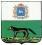 СОБРАНИЕ ПРЕДСТАВИТЕЛЕЙМУНИЦИПАЛЬНОГО РАЙОНА СЕРГИЕВСКИЙСАМАРСКОЙ ОБЛАСТИРЕШЕНИЕ«        »                       2018 г.                                                                                                                                                              №_____«О Стратегии социально-экономического развития муниципального района Сергиевский  Самарской области на период до 2030 года»      В соответствии с Федеральным законом от 06.10.2003 N 131-ФЗ «Об общих принципах организации местного самоуправления в Российской Федерации»,  руководствуясь Уставом муниципального района Сергиевский Самарской области, с учетом заключения о результатах публичных слушаний по проекту решения Собрания представителей муниципального района Сергиевский Самарской области «О стратегии социально-экономического развития муниципального района Сергиевский  Самарской области на период до 2030 года» от 24.09.2018 года,      Собрание Представителей муниципального района Сергиевский  РЕШИЛО:Утвердить «Стратегию социально-экономического развития муниципального района Сергиевский  Самарской области на период до 2030 года» (прилагается). Опубликовать настоящее Решение в газете «Сергиевский вестник» и разместить на официальном сайте Администрации муниципального района Сергиевский Самарской области в сети «Интернет». Решение вступает в силу со дня его официального опубликования. Главамуниципального района Сергиевский                                                               А.А. ВеселовПредседатель Собрания представителей                                                  муниципального района Сергиевский                                                               Ю.В. АнциновСТРАТЕГИЯ социально-экономического  развитиямуниципального района СЕРГИЕВСКИЙ Самарской области на период до 2030 годаОглавление1 Стратегический анализ  ситуации с  развитием муниципального района Сергиевский1.1  Краткая характеристика текущей ситуации с развитием муниципального района Сергиевский («визитная карточка»)1.2  Краткие итоги развития муниципального района Сергиевский в рамках стратегических ориентиров 2007 года1.3   Особенности муниципального  района1.4        Позиционирование муниципального района1.4.1    Основания позиционирования1.4.2    Крупный территориально-земельный комплекс Самарской области1.4.3  Центр в местной системе расселения Самарской области1.4.4	Уникальная сельская агломерация1.4.5 Транспортно-транзитный узел на северо-востоке Самарской области1.4.6   Субрегиональный центр1.4.7  Сергиевские минводы - известная здравница России2  Стратегический синтез социально-экономической ситуации в муниципальном районе Сергиевский2.1. Стратегически значимые  внутренние  и внешние возможности  и ограничения  развития2.1.1  Группировка характеристик возможностей и ограничений развития2.1.2  Стратегически  значимые характеристики возможностей и ограничений развития2.1.3  Соотнесение  возможностей и ограничений  по сферам2.1.4  Стратегические изменения возможностей и ограничений развития района2.2.   Конкурентоспособность  муниципального  района Сергиевский	2.2.1 Конкурентоспособность продукции и услуг2.2.2     Сравнительный уровень экономического развития2.2.3     Референтные  муниципальные  районы3  Стратегические перспективы развития   муниципального района Сергиевский3.1  Функциональные особенности  муниципального района3.2  Внешние тенденции и тренды развития, значимые для муниципального района3.3. Стратегически значимые факторы развития  муниципального района3.4. Стратегическое «видение» перспектив развития муниципального района3.4.1  Идеи «предназначения»   муниципального района3.4.2    «Образ будущего»  муниципального района3.5 Стратегический замысел и направления развития муниципального района3.5.1 Формирование стратегического замысла3.5.2   Направления  развития муниципального района4  Целеполагание - формирование системы стратегических целей развития («дерева целей») муниципального района Сергиевский4.1 Предназначение муниципального  района (с учетом  его  самоидентификации)4.2 Главная стратегическая  цель развития муниципального района  (цель первого уровня)4.3 Главные цели по направлениям развития     (второй уровень)4.4   Подцели по направления развития (третий уровень)4.5   Целевые  задачи по направления развития    (четвертый уровень)4.6  Трёхуровневое «дерево целей»   по направлениям  развития5 Стратегический выбор  развития муниципального района Сергиевский5.1  Временной горизонт стратегирования5.2  Сценарии развития муниципального района Сергиевский на период  до 2030 года5.2.1  Основания разработки прогнозных  сценариев5.2.2  Демографические изменения5.2.3  Изменения в сфере занятости5.2.4  Перспективы развития промышленности5.2.5  Инвестиционная составляющая развития5.2.6  Развитие малого и среднего предпринимательства5.2.7  Жилищное строительство5.2.8   Развитие инженерной и дорожно-транспортной инфраструктуры5.2.9  Охрана окружающей среды и природных ресурсов5.2.10  Развитие сферы физической культуры и спорта6 Ожидаемые результаты реализации Стратегии развития муниципального района Сергиевский7 Программно-проектное наполнение «дерева целей» по направлениям развития  муниципального района Сергиевский7.1   Проработанные первоочередные проекты   реализации  стратегических  целей7.2 Перспективные проектные предложения7.2.1 Перечень организационных проектов7.2.2  Деятельностные проектные предложения7.3  Программы  реализации Стратегии8 Механизмы реализации Стратегии развития муниципального района Сергиевский8.1 Реализационные механизмы8.2  Механизмы реализации подготовленных проектов и исполнители8.3  Управление реализацией стратегииПЕРЕЧЕНЬ ПРИЛОЖЕНИЙВВЕДЕНИЕРазвитие муниципального района «Сергиевский» с 2007 года осуществлялось в соответствии со Стратегией развития муниципального района «Сергиевский» (далее - муниципальный район) на период до 2022 года, утвержденной решением Собрания представителей муниципального района «Сергиевский» от 25.12.2007 г. № 86. И хотя  период действенности  этой стратегии еще не завершен, но определенные поставленные стратегические цели  развития  муниципального района достигнуты. Кроме того, в последние годы  принят Федеральный закон от 28.06.2014 №172-ФЗ «О стратегическом планировании в Российской Федерации», утверждена   Стратегия социально-экономического развития Самарской области на период до 2030 года. Поэтому  принято решение о разработке  Стратегии   социально-экономического развития  муниципального района «Сергиевский» Самарской области на период до 2030 (далее – Стратегии) в соответствии с  Порядком  разработки, утверждения (одобрения) и содержания документов стратегического планирования муниципального района Сергиевский Самарской области,  утвержденным Постановлением Администрации  муниципального района Сергиевский  от 16.02.2018 г. №128.и пр.).Цель разработки Стратегии заключается в  определении долгосрочных  перспектив  развития муниципального района с учетом результатов реализации Стратегии развития муниципального района  Сергиевский на период до 2022 года, а также в  рамках  актуальных стратегических ориентиров  развития Самарской области  и страны в целом.Задачи  разработки Стратегии  –  выявление приоритетных направлений развития,  постановка стратегических целей и задач социально-экономического развития, формирование комплекса программно-проектных мероприятий на установленный период времени и механизмов реализации стратегических, определение количественных и (или) качественных  показателей  достижения поставленных целей развития муниципального района Сергиевский.Стратегия  определяет приоритеты, долгосрочные цели и задачи социально-экономического развития муниципального района, согласованные с майскими указами и ежегодными Посланиями Президента Российской Федерации Федеральному Собранию Российской Федерации, Губернатора Самарской области Самарской Губернской Думе, а также основными положениями стратегий и программ развития отдельных сфер и направлений, принятых на федеральном и региональном уровне.Разработка  Стратегии основывалась на  федеральных, региональных и муниципальных нормативно-правовых актах и иных документов стратегического и территориального планирования:- Федеральный закон от 06.10.2003 №131- ФЗ «Об общих принципах организации местного самоуправления в Российской Федерации»;- Федеральный закон от 28.06.2014 №172-ФЗ «О стратегическом планировании в Российской Федерации»;- Стратегия социально-экономического развития Приволжского федерального округа на период до 2020 года, утвержденная распоряжением Правительства РФ от 07.02.2011 N 165-р;- Стратегия социально-экономического развития Самарской области на период до 2030 года, утвержденная Постановлением Правительства Самарской области от 12.07.2017г .  № 441;- Устав муниципального района Сергиевский, принятый решением Собрания Представителей муниципального района Сергиевский от 12.05.2015г. №36;- Стратегия развития муниципального района «Сергиевский» на период до 2022 года, утвержденная решением Собрания представителей муниципального района Сергиевский» от 25.12.2007г № 86;- Муниципальные (ведомственные целевые) программы муниципального района Сергиевский», государственные программы Самарской области и Российской Федерации;- Схема территориального планирования Самарской области (утверждена постановлением правительства Самарской области от 13.12.2007г.№ 261), Схема территориального планирования муниципального района Сергиевский (утверждена решением Собрания представителей муниципального района Сергиевский от 28.01.2010 г. № 3.Разработка Стратегии осуществлялась  с учётом  перечисленных нормативно-правовых документов, а также итогов социально-экономического развития муниципального  района Сергиевский, Самарской области, Приволжского федерального округа и Российской Федерации, официальных статистических данных,  разнообразных аналитических материалов,  а также  соображений  и рекомендаций жителей, организаций -  участников стратегирования  развития  муниципального  района.Координатор разработки Стратегии -  заместитель Главы муниципального района Сергиевский А.Е. Чернов, ответственный исполнитель – отдел торговли и экономического развития администрации муниципального района Сергиевский (О.В. Макарова).Привлеченный разработчик Стратегии  - АНО по городскому и региональному развитию «УРБЭКС-развитие», которая  осуществляла методологическое обеспечение разработки и предыдущей стратегии  - Стратегии развития муниципального района «Сергиевский» на период до 2022 года.При разработке Стратегии были учтены   следующие разномасштабные позиционные ракурсы муниципального  района:1) муниципальный район как многофункциональная система, включающая совокупность различных аспектов (население/жители/субъекты экономической, политической и любой другой деятельности; территориальная основа; совокупность видов деятельности и инфраструктура жизнедеятельности муниципального  района и другие аспекты);2) муниципальный район как целостная административно-территориальная единица, состоящая из совокупности территориальных образований (поселений), объединённых комплексом социально-экономических процессов;3) муниципальный район в системе расселения Самарской области – один из центров  местных систем расселения;4) муниципальный район (административный центр района – с.Сергиевск) в системе размещения  территориальных органов государственной власти в Самарской области.Разработка Стратегии опиралась на  совокупность принципов  стратегирования:1) Принцип развития, обеспечивающий эволюционную взаимосвязь Прошлого, Настоящего и Будущего;2) Принцип взаимосвязи стратегического и территориального планирования;3)  Принцип реализационности,  обеспечивающий направленность на реализацию намеченных целей.В процессе разработки Стратегии учитывались  следующие подходы к стратегированию:1) Системный подход к разработке Стратегии, задающий непротиворечивость, и направленность на реализацию намеченных целей;2) Управленческий подход - стратегия задаётся как система средств муниципального управления и соуправления, обеспечивающих реализацию стратегических замыслов;3) Партисипативный подход (соучастия) - стратегия является  «договором общественного согласия», в соответствии с которым органы местного самоуправления, власти, бизнес структуры и общественные организации принимают на себя определённые обязательства по реализации Стратегии.Разработка Стратегии  проводилась  по технологии «живого» стратегирования и  с учетом уникальных особенностей территории района (историко-культурных, географических, экономических, социальных и прочих).Технологически разработка Стратегии включила в себя:1) Стратегический анализ ситуации развития муниципального  района с учетом изменений за период реализации действующей Стратегии развития муниципального района Сергиевский» на период до 2030 года;2) Стратегический синтез – актуализация перечня значимых факторов и разработка прогнозных сценариев развития на период реализации Стратегии и основных направлений развития муниципального  района;3) Актуализация концептуального замысла и актуального стратегического целеполагания, определение основных ожидаемых результатов и целевых показателей реализации Стратегии;4) Программно-проектное наполнение Стратегии и определение необходимого ресурсного обеспечения;5) Разработка механизмов реализации Стратегии.На каждом технологическом шаге  со стороны  АНО «УРБЭКС-развитие» осуществлялось   организационно-методологическое ведение всего хода разработки стратегии  в  режиме интегрированного консалтинга   (с участием местных специалистов, экспертов и сообществ);- проведение трех стратегических сессий в интерактивном  формате (1 –  «Внутренние и внешние возможности и ограничения развития», 2 - «Целеполагание»,       3 - «Программно-проектное наполнение «дерева» целей и механизмы реализации»);- оформление текущих рабочих и экспертных материалов, материалов стратегических сессий, отчетных документов;- консультирование и координация направленной работы экспертов и групп  по направлениям развития.Экспертно-консультативные функции  при разработке Стратегии осуществлены Рабочей группой по разработке и реализации Стратегии социально-экономического развития муниципального района Сергиевский.Стратегия разрабатывалась с привлечением основных субъектов, влияющих на процесс динамичного развития муниципального района Сергиевский: органы местного самоуправления, предприятия, бизнес, научные,  общественные и иные организации.  Их представители  в позиции стратегов участвовали в  трех  стратегических сессий  (Приложения 1  и 2).На протяжении всего периода разработки Стратегии была  обеспечена  публичность, открытость и прозрачность процесса разработки, в том числе при подготовке, проведении и подведении итогов стратегических сессий, а также проведении публичных обсуждений с представителями местных сообществ  муниципального района.1 Стратегический анализ  ситуации с  развитием муниципального района Сергиевский1.1  Краткая характеристика текущей ситуации с развитием муниципального района Сергиевский («визитная карточка»)Сергиевский район расположен на северо-востоке Самарской области, занимая достаточно отдаленное местоположение от областного центра г. Самара (на расстоянии 126 км от административного центра района с. Сергиевск по автодороге  федерального значения М-5 Москва-Уфа, являющейся составляющей транспортного коридора Е-30 «Урал»,  рисунок 1.1.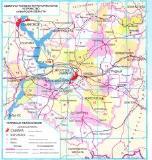 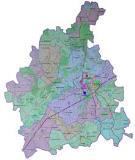 Рисунок 1.1 -  Местоположение муниципального района Сергиевский в Самарской областиРисунок  3.1 -  Состав поселений в муниципальном районе СергиевскийЖелезнодорожная коммуникация, тупикового типа, проходящая по территории Сергиевского района обслуживает грузовые перевозки и в настоящее время не участвует в перевозке пассажиров. Участок Серные Воды 2 – Кротовка, протяженностью 86 км, является объездной веткой железнодорожной магистрали Москва-Самара-Челябинск.Вместе с тем Сергиевский район занимает центральное положение среди северо-восточных районов области (граничит на севере с Челно-Вершинским и Шенталинским районами, на востоке с Исаклинским, на юго-востоке с Похвистневским, на юге - с Кинель-Черкасским, на юго-западе  с Красноярским, на западе с Елховским и Кошкинским районами) и имеет благоприятные экономико-географические предпосылки для налаживания с ними промышленных, сельскохозяйственных, социальных и культурных связей, осуществления торговли.Численность постоянного населения района  на 01 января  2018 года составила 45193 человек, в том числе городского – 13483 человек (29,8% от общей численности населения района), сельского – 31710 человек (70,2%).В настоящее время Сергиевский район  объединяет 68 населенных пунктов, 17 администраций поселений (1 городское и 16 сельских), рисунок 1.2.  Площадь района -  2749,3 кв.км.34 из 69 населенных пунктов Сергиевского района связаны с автодорогой федерального уровня Москва-Уфа (М-5) посредством местных автодорог с твердым покрытием. Общее количество населения, проживающего в 34 населенных пунктах района, составляет 93,4% от общего количества населения.Сергиевский район – это район с хорошо развитой производственной и социальной инфраструктурой. Достаточно развита транспортная сеть района, по территории которого проходит автодорожная магистраль М-5 «Москва- Челябинск». На территории района расположена железнодорожная станция «Серные Воды –2».По состоянию на 01 января 2018 года  на территории  района  зарегистрировано 381 организация  и 700 индивидуальных предпринимателей.Промышленные предприятия района подразделяются по следующим видам экономической деятельности: добыча полезных ископаемых; производство пищевых продуктов; издательская и полиграфическая деятельность; производство  и ремонт машин и оборудования, обработка древесины и производство изделий из дерева.Индекс промышленного производства по крупным и средним предприятиям муниципального района Сергиевский за 2017 год составил 102,1% к предыдущему году.Отгружено товаров собственного производства, выполнено работ и услуг собственными силами по добыче полезных ископаемых, обрабатывающим производствам, производству и распределению  тепловой энергии и воды (по разделам В, С, Д, Е)  за  2017 гол на  19,8%  больше   уровня  предыдущего года в действующих ценах, что составило 46 680,817 млн. рублей. Рост связан с увеличением объемов добычи нефти.В недрах района имеются запасы  нефти и  газа, что является важнейшим фактором развития экономики Сергиевского района и Самарской области в целом. Район богат строительными материалами, имеются  запасы строительного камня, известняка, доломита, гипса, мела, песка, глины.Одной из основных отраслей экономики района является сельское хозяйство. Производством сельхозпродукции на 01января 2018 года занимались 14 предприятий и  45 крестьянско-фермерское хозяйство (КФХ). Сельхозпредприятия специализируются на производстве зерна, семян подсолнечника, молока, мяса говядины и свинины.Сельскохозяйственные угодья Сергиевского района занимают 210,2 тыс. га., в том числе 130,4 тыс.га. - пашня. Обрабатываемая площадь в 2017 году составила 106,7 тыс. га или 81,8% от общей площади пашни.С начала 2017 года в муниципальном районе отмечается сокращение численности безработных. По состоянию на 01 января 2018 года  зарегистрировано 257 безработных (на 120 чел. меньше, чем в 2016 года), уровень безработицы составил 0,95% (на 01.01.2017г. – 1,4%).В 2017 году на развитие экономики и социальной сферы  муниципального  района Сергиевский использовано 6589,916 млн. рублей инвестиций в основной капитал, что в 2,6 раза больше, чем в  2016 году в действующих ценах (в 2016 году вложено инвестиций в сумме 2508,819 млн. рублей).На территории района реализуется комплекс социальных программ, ведется строительство и реконструкция объектов социальной сферы и жилищно-коммунального хозяйства. Приоритет в строительстве объектов отдается таким социально значимым отраслям как жилищно-коммунальное хозяйство,  образование, культура, и др.Подробный анализ ситуации социально-экономического развития муниципального района Сергиевский  проведен по разным сферам жизнедеятельности  муниципального  района  с выводами  по каждой из них  и представлен в Приложении 3 к Стратегии.1.2  Краткие итоги развития муниципального района Сергиевский в рамках стратегических ориентиров 2007 годаПри анализе текущей  ситуации в муниципальном районе  появляется объективная необходимость опереться на достигнутое, а именно  рассмотреть текущую ситуацию с точки зрения реализации ранее поставленных стратегических целей  по развитию района.  Поэтому стратегическая диагностика  социально-экономического развития   муниципального района «Сергиевский»  проведена в определенной соотнесенности  со Стратегией развития муниципального района «Сергиевский» на период до 2022 года, утвержденной решением Собрания представителей муниципального района Сергиевский» от 25.12.2007 г. № 86 (далее Стратегия-2007). В ходе анализа происшедших изменений за период 2006/07-2017/18 годов   выявлено, какие получены результаты за прошедший период  и, в какой  мере достигнуты поставленные стратегические цели.Достигнуты многие намеченные в Стратегии-2007 целевые ориентиры развития муниципального района в целом и составляющих его поселений, среды жизни для населения и развития местного сообщества – сорганизованных жителей района, а многие запланированные мероприятия реализованы, или же по ключевым направлениям проделаны существенные шаги.Полученные результаты в кратком виде представлены в табличной форме (таблица 1.1), чтобы их лучше соотнести  с поставленными целями Стратегии-2007 по трем направлениям  развития (обобщенно по целям  третьего уровня).Таблица 1.1 – Результаты достижения  целей развития муниципального района Сергиевский согласно Стратегии-2007В результате реализации поставленных целей по направлениям развития муниципального района Сергиевский  обеспечено достижение и предназначения района – как внутри областного, так и внутрирайонного (для поселений).В н у т р и о б л а с т н о е    п р е д н а з н а ч е н и е  («Стать  субрегиональным центром развития северной зоны Самарской области с опорой на имеющиеся институциональные структуры государственной власти, а также на расположенные на территории района предприятия и учреждения областного, межрегионального и Российского значений, предоставляя населению окружающих районов широкий спектр необходимых услуг») достигнуто по принципу. Действительно Сергиевский район, его ядерные населенные пункты (прежде все всего с.Сергиевск) стали местом расположения многих территориальных органов государственной власти,   которые обслуживают соседние районы. Это усиливает статус Сергиевского района в качестве  субрегионального центра развития северо-восточных территорий / северной зоны Самарской области.В н у т р и р а й о н н о е   п р е д н а з н а ч е н и е  («Обеспечить эффективное функциональное развитие ядерных поселений района (4-5С) как Сергиевской сельской агломерации, а также задать перспективы и поддержать развитие ключевых периферийных сельских поселений большого по площади района в условиях реформы местного самоуправления») также в существенной мере осуществлено.   За последнее  десятилетие поселенческий центр района продолжает обустраиваться, становясь притягательным для жителей  других поселений района. В определенной мере произошла даже некоторая переконцентрация, которую можно и нужно использовать в будущем для развития  муниципального района, в том числе для усиления его субрегиональной роли. При этом  цель «задать перспективы и поддержать развитие ключевых периферийных сельских поселений», решена лишь частично, поскольку не хватило необходимых ресурсов. В результате возникла высокая степень дифференциации сельских поселений по уровню социально – экономического  развития.Муниципальный район Сергиевский  безусловно за прошедший период реализации Стратегии-2007 преобразился, стал более заметен на уровне Самарской области, однако наряду с позитивными изменениями в развитии района проявились и сложные процессы и ситуации, многие за счет неблагоприятных внутренних и внешних процессов и причин. Поэтому отдельные цели  не удалось реализовать полноценно, но даже в этом случае  были сделаны определенные шаги, которые заложили основу для дальнейшего развития района.Так, в сельском хозяйстве вследствие введенного  карантина на амброзию район существенно потерял возможности выращивания и внешней поставки зерновых культур. Но, при этом были введены в сельскохозяйственный оборот  не обрабатываемые давно и тем самым хозяйственные потери были  не только нивелированы, но и превзойден сбор урожая в последние несколько лет, а также повышена урожайность ряда культур в силу применения современных агротехнологий.В животноводстве района за последние 10 лет произошло снижение поголовья  крупного рогатого скота и свиней более чем на 20%, что свидетельствует о том, что восстановление животноводческой отрасли необходимо продвигать как в организационно-управленческом, так и технологическом плане (за счет внедрения новых технологий), в том числе за счет участия в приоритетном национальном проекте «Развитие АПК».В целом традиционные сельскохозяйственные отрасли хозяйства муниципального района Сергиевский продолжают терять свою значимость, а нефтяная отрасль (нефтедобыча) растет, учитывая новые разведанные месторождения.  Сохраняющийся приоритет высоко прибыльной  нефтяной отрасли сдерживает развитие других отраслей промышленности, хотя за последние годы отдельные малые промышленные  предприятия  постепенно укрепляют свое положение  за счет обслуживания  нефтяной отрасли.Некоторые поставленные стратегические цели, базирующиеся на имеющихся и сложившихся ресурсах района и очень значимые для развития муниципального района, оказались организационно не достижимыми в силу ведомственной принадлежности находящихся на территории Сергиевского района организаций.  В частности, не удалось на уровне усилий  органов местного самоуправления муниципального района (даже при определенной  поддержке Правительственных структур Самарской области) и без соответствующих компетенций:- «модернизировать существующий санаторно-курортный комплекс «Сергиевские минеральные воды» и повысить эффективность использования уникальных лечебных факторов», поскольку  СМВ с 2009 года находится в ведении  ФМБА и осуществляет свою деятельность как санаторно-курортный и реабилитационный комплекс - ФГБУЗ МРЦ «Сергиевские минеральные воды» ФМБА России;- «расширить масштабы деятельности предприятий ЗАО «ВИЛАР», ОАО «Самаралектравы», соразмерных их федеральному значению» в силу интересов и возможностей курирующих их структур; так, с 2014 года  сменилась ведомственная принадлежность ВИЛАР, который как  Средне–Волжский  филиал  ФГБНУ ВИЛАР  входит в состав ФАНО (Федеральное агентство научных организаций);- «преодолеть железнодорожную «тупиковость» ветки «Кротовка – Серные воды» и усилить роль железной дороги в  развитии Сергиевского района как форпоста северных территорий области», поскольку это находится в компетенции ОАО РЖД, которая по экономическим соображениям пока не вкладывает усилия в поддержание и развитие обводной ветки «Кротовка -  Серные воды».Отдельные ранее поставленные целевые ориентиры потребуют дополнительных усилий и поддержки  их продвижения на следующем этапе стратегического  развития муниципального района Сергиевский со стороны органов местного самоуправления и администраций поселений. Среди них:-  Продолжать эффективную политику инвестиционного развития Сергиевского района  и повышения инвестиционной привлекательности района;- Способствовать созданию в районе современной деловой инфраструктуры, обеспечивающей эффективное функционирование разных социальных, бизнес структур и органов власти разного уровня  (с учетом функции Сергиевска как  субрегионального центра);-  Разработать и организовать реализацию в пределах Сергиевской сельской агломерации инфраструктуры, обеспечивающей формирование коммуникационного пространства, интегрирующего все необходимые для функционирования и развития района  (с учетом функции субрегионального центра) виды взаимодействий (в «треугольнике» власть -  бизнес - социум);- Проработать возможности организации в районе  логистических услуг и оптовой торговли (на основе выгодного транспортно-географического положения района),  ориентированных на соседние районы Самарской области;- Сформировать активно действующее Сергиевское землячество.Эти и прочие целевые  полагания учтены в  стратегическом замысле новой Стратегии.1.3   Особенности муниципального  районаПомимо общих характеристик по разным сферам деятельности  в стратегическом плане представляют интерес особенности муниципального района, в том числе уникальные, как значимые опорные моменты.  На стратегических сессиях участники определили  основные особенности района (на взгляд жителей района). Характерно, что по большинству пунктов многие  названные характерные  черты района совпадают с подобными характеристиками 2007 года  (преимущественно природные и  исторические особенности, а также инфраструктурные). Что касается деятельностных характеристик, то часть упомянутых в 2007 году характеристик (по значимым организациям) в 20018 году не была  названа, но появилась новая характеристика (питьевая вода "Сергиевская жемчужина"),  таблица 1.2.Таблица 1.2. Особенности муниципального района Сергиевский                   (по высказываниям участников стратегических сессий)Обозначенные характерные особенности муниципального района, выявленные жителями, представляют  собой  определенную самоидентификацию района.1.4  Позиционирование муниципального района1.4.1 Основания позиционированияПомимо самоидентификации значима экспертная оценка  значимости района во внешней среде, которая может быть представлена как позиционирование муниципального района. Позиционирование муниципального  образования означает выделение основных, фокусных ракурсов рассмотрения территориального объекта на внешнем фоне (чем район выделяется, с кем сравнивается и т.п.) в разных масштабах (от регионального и макрорегионального до странового и, наоборот,  локального).Позиционирование муниципального района как территориального объекта задает основные ракурсы проведения  стратегического анализа и на его основе стратегического синтеза ситуации с развитием района  с точки зрения его внешней проявленности и значимости.Выделены следующие аспекты разномасштабного позиционирования муниципального района   Сергиевский: природная ресурсная основа (территориально-земельный комплекс и ресурсы недр) района, комплексное рассмотрение  его географического положения и, в частности,  транспортного положения; место района и его населенных пунктов  в системе расселения  региона и роль в процессах сельского агломерирования; место в системе  административно-территориального и муниципального устройства Самарской области;  проявленность Сергиевского района как одного из старейших курортов России.Все  отмеченные позиционные ракурсы муниципального района Сергиевский поочередно рассмотрены ниже.1.4.2    Крупный территориально-земельныйкомплекс Самарской областиМуниципальный район Сергиевский относится к наиболее крупным по площади среди 27 районов Самарской области (третий после Ставропольского и Большеглушицкого районов). По состоянию на 01 января 2018 года земельный фонд муниципального района Сергиевский в административных границах составил  274930 га.Сергиевский район наделен большой территорией, которая природно  богата как плодородными почвами, так и углеводородными запасами недр.Именно эти природой данные особенности (плодородные черноземные почвы и нефтяные месторождения) предопределили  развитие соответствующих видов деятельности.Издавна на территории нынешнего муниципального района Сергиевский получила развитие сельскохозяйственная деятельность, а в середине XX века стала развертываться нефтедобыча.Факторы почвообразования, свойственные зоне лесостепи Высокого Заволжья, в пределах которой находится территория Сергиевского района, обусловили господствующее развитие почв черноземного типа. В условиях достаточного увлажнения (под пологом леса и вблизи него) сформировались черноземы оподзоленные или темно-серые и серые почвы.В структуре земельного фонда муниципального района наибольший удельный вес занимают земли сельскохозяйственного назначения – 223111 га (81,16% от общей площади). Земли сельскохозяйственного назначения  используются сельскохозяйственными предприятиями, организациями для производства сельскохозяйственной продукции, научно - исследовательских и учебных целей, гражданами для ведения крестьянского (фермерского хозяйства), личного подсобного хозяйства, садоводства, огородничества, животноводства, сенокошения и пастьбы скота.Площади сельскохозяйственных угодий в составе земель сельскохозяйственного назначения в Сергиевском районе составляют 210192 га (94,2%), в том числе: пашни – 130411 га (58,5%), многолетние насаждения – 1602 га (0,7%), сенокосы – 9930 га (4,5%), пастбища – 61217 га (27,4%) и залежь – 7032 га (3,1%).Начало промышленной добычи нефти в Самарской области приходится на 1936 год, поэтому на данный момент ее осталось уже немного по сравнению с изначальными объемами ресурса, но, тем не менее, около сотни небольших нефтяных месторождений  продолжают функционировать.  Нефтяные месторождения размещены по территории Самарской области повсеместно, поэтому район между Волгой и Уралом даже называли «вторым Баку».Территория области условно разделена на 6 малых нефтеносных провинций, одна из которых Сергиевская (Радаевское и  Якушкинское месторождения), рисунок 1.3. В этой связи нефтедобыча в Сергиевском районе не является уникальной отраслью для Самарской области, но очень значимой для муниципального района.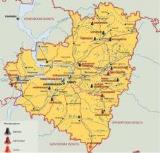 Рисунок 1.3  Обзорная карта месторождений углеводородного сырья Самарской областиПо объёму нефтедобычи Сергиевский район не является ведущим в Самарской области, но на уровне  района именно нефтедобыча является ведущей и доминирующей отраслью как промышленности, так и экономики района в целом.1.4.3  Центр в местной системе расселения Самарской областиНа территории Самарской области сложились укрупненные три зоны расселения, дифференцированные по типам расселения.  Их выделение было основано  на положении той или иной территории области в пределах двухядерной Самарско-Тольяттинской городской агломерации (СТА), «ядрами» которой являются города Самара и Тольятти.Первая зона расселения – зона поселенческого  «ядра» СТА, в радиусе 30 км;Вторая зона - зона периферии «ядра» агломерации в радиусе 60 км;Третья зона   - зона периферии агломерации в радиусе 90 км.На внеагломерационных территориях в Самарской сложились местные системы расселения (МСР), имеющие общие структурно-функциональные характеристики:- центры МСР расположены в административно-территориальных границах области, на внеагломерационных территориях, за границами 2-х часовой транспортной доступности от центров городской агломерации вдоль основных планировочных осей межсистемных транспортных магистралей;- центры МСР представляют собой опорные звенья сельскохозяйственных территорий, концентрируют в себе основные объекты бытового обслуживания, производственные предприятия, народные промыслы и прочие значимые объекты;- центры МСР имеют численность населения порядка 10 - 50 тысяч жителей;- центры МСР выполняют административные функции;- центры МСР формируют зону  влияния шириной в пределах  15-30 км.Село  Сергиевск наряду с  другими  поселениями области (г. Нефтегорск, г. Отрадный, г. Похвистнево, с. Большая Глушица и другие) является одним из центров местных систем расселения на внеагломерационных территориях Самарской области.В соответствии со схемой территориального планирования Самарской области  предусматривается  дальнейшее целенаправленное пространственное развитие территории области, и, в частности,  усиление  ядерных центров местных систем расселения  (рисунок 1.4.  и 1.5).В соответствии с перспективной моделью расселения центры местных систем расселения  предусматривается  усилить транспортную связь как самих центров между собой, так и за счет этого повысить транспортную связность территорий  области не только по «вылетным» магистралям из агломерационного ядра, но и по полукольцам хордовых магистралей (между МСР). Для Сергиевска это  означает усиление связей с с.Кошки и г.Отрадный.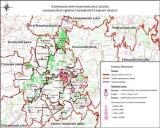 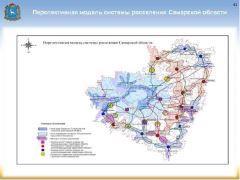 Рисунок 1.4 – Схема территориального  планирования Самарской областиРисунок 1.5 -  Перспективная модель  системы  расселения Самарской области1.4.4 Уникальная сельская агломерацияРаспределение населенных пунктов и населения по территории муниципального района Сергиевский района очень неравномерно. Для большей части территории района характерно традиционное для сельской местности рассредоточенное распределение сельского населения.Наиболее густо населенные пункты расположены около поселка городского типа Суходол, а также вдоль реки Сок;  в северной части  района - вдоль автодороги Сергиевск - Челно-Вершины, а в южной части - вокруг села Воротнее.Спецификой пространственной организации территории  Сергиевского района является  исторически сложившаяся уникальная сельская агломерация - близкое взаиморасположение самых крупных по количеству населения населенных пунктов района: поселка городского типа Суходол, села Сергиевск и поселков Серноводск, Светлодольск и Сургут, обобщенно называемых «4/5 С»  (рисунок 1.6).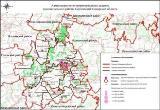 Рисунок 1.6 – Административно-территориальное деление муниципального района Сергиевский  с указанием  населенных пунктовВ этих пяти центральных поселениях районах  сосредоточено   более  70%  населения района и расположены все крупные промышленные, строительные, дорожные, транспортные предприятия, организации и предприятия бюджетной сферы, что предоставляет возможности для взаимосвязанного развития этих населенных пунктов  района, формирования  особого  агломерационного  пространства.1.4.5 Транспортно-транзитный узел на северо-востоке Самарской областиЧерез Сергиевский район проходят ряд важнейших транзитных транспортных путей областного и межрегионального значения.Проходящая через территорию Сергиевского района магистраль  федерального значения М-5 («Урал») связывает Сергиевский район с г.Самара, г.Тольятти, г.Кинель,  с соседними Красноярским и Исаклинским районами, а также  с  соседними с Самарской областью регионами южного, северного, восточного и западного направлений, в том числе в рамках транзитного транспортного коридора «Европа-Западный Китай» (рисунок 1.7).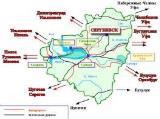 Рисунок 1.7 – Транспортное положение муниципального района СергиевскийАвтодороги общего пользования регионального или межмуниципального значения связывают Сергиевский район с соседними районами: Кошкинским, Челно-Вершинским, Кинель-Черкасским, Елховским, а также с городом Отрадный.Варианты перспективных направлений автодорог областного уровня на территории Сергиевского района включает в себя автодороги Суходол – Кинель-Черкассы и Суходол – автодорога Самара - Ульяновск (Р-178). Эти дороги пересекают территорию Сергиевского района с северо-запада на юго-восток. На направлении автодороги Сергиевск – Челно-Вершины по территории Сергиевского района осуществляются транзитные связи автотранспортом областного значения Самара – Челно-Вершины.Помимо основных транспортных путей на территории района развита сеть дорог местного значения, обеспечивающих как межрайонные связи, так и  соединяющих центры поселений с селом Сергиевск.Несмотря на то, что территорию Сергиевского района пересекает река Сок (севернее и параллельно автодороге Москва-Уфа) взаимосвязь право- и левобережных территорий реки Сок обеспечена в достаточной мере (имеются более 6 мостовых переходов).По территории Сергиевского района с XIX века проходит железнодорожная однопутная ветка (Кротовка - Серные воды) протяженностью 86 км, в том числе по территории района - 29 км. Количество путей – 1, связывающая район с железно-дорожной магистралью Москва-Челябинск (первым южным путем Транссиба).Конечная станция Серные Воды-2 железной ветки  Кротовка – Серные Воды-2 расположена в трех километрах от с.Сергиевск, что обеспечивает железнодорожную связь муниципального района  с Самарой.Местоположение Сергиевского района в сети автодорог разного значения и направлений и с выходом на железнодорожную магистраль  обусловило его формирование как значимого транспортно-транзитного узла на северо-востоке Самарской области.1.4.6   Субрегиональный центрВ Самарской области  реализуется субрегиональный подход  к  локализации территориальных органов государственной власти в ряде сфер деятельности, который был заложен еще в 2006 году в Стратегии социально-экономического развития Самарской области (рисунок 1.8).Субрегионы  выделены по уровню связности  соседних муниципальных образований  (по 7 видам связям -  производственным, транспортным, культурным и пр.). Сергиевский субрегион (с центром в с.Сергиевск) выделен на северо-востоке  Самарской области; который условно  объединил следующие муниципальные районы: Сергиевский, Елховский, Кошкинский, Челно-Вершинский,  Шенталиинский, Исаклинский.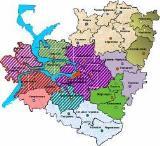 Рисунок 1.8 -   Субрегиональная пространственная организация  Самарской областиНа основе субрегионального (окружного) принципа на базе Сергиевского района организовано 15 межрайонных центров территориальных органов  государственного управления  Самарской области, в том числе  в сфере образования, здравоохранения, социальной защиты.с. С е р г и е в с к :- Отдел  № 28 Управления федерального казначейства по Самарской области (Сергиевский район);- Межмуниципальный отдел по Сергиевскому, Исаклинскому районам управления Федеральной государственной регистрации, кадастра и картографии по Самарской области;- Государственное учреждение Управление Пенсионного Фонда Российской Федерации в муниципальном районе Сергиевский Самарской области   (межрайонное);- Военный комиссариат Сергиевского, Исаклинского, Челно-Вершинского и Шенталинского районов Самарской области;- Межрайонная ИФНС России № 17 по Самарской области (Сергиевский, Кошкинский, Челно-Вершинский, Клявлинский, Исаклинский, Шенталинский, Камышлинский районы);- Северное управление Министерства образования и науки по Самарской области (Сергиевский, Челно-Вершинский, Шенталинский районы);- Территориальый фонд обязательного медицинского страхования Самарской области Сергиевский филиал м.р-на Сергиевский (Сергиевский, Кошкинский, Кинель-Черкасский, Челно-Вершинский, Шенталинский, Исаклинский, Клявлинский, Камышлинский, Похвистневский районы, г.о Отрадный);- Филиал №19 ГУ Самарского регионального отделения Фонда социального страхования РФ (Сергиевский, Красноярский, Челно-Вершинский, Елховский, Кошкинский районы);- Территориальный отдел управления федеральной службы по надзору в сфере защиты прав потребителей и благополучия человека  по Самарской области в Сергиевском районе (Сергиевский, Исаклинский, Елховский, Ч-Вершинский, Кошкинский, Клявлинский, Шенталинский, Камышлинский районы);- Филиал ФБУ здравоохранения «Центр гигиены и эпидемиологии Самарской области в Сергиевском районе» (Сергиевский, Исаклинский, Кошкинский, Елховский, Клявлинский, Челно-Вершинский, Шенталинский, Камышлинский районы);- ГКУ Главное управление службы защиты населения Северного округа по Самарской области;- Межмуниципальный медицинский центр на территории муниципального района Сергиевский – ГБУЗ СО Сергиевская "ЦРБ" (Сергиевский, Шенталинский, Челно-Вершинский районы);- Отдел по Сергиевскому району АНО «Центр социального обслуживания населения по Северному округу» Самарской области;п. г. т.  С у х о д о л :- Филиал по Сергиевскому району ФКУ Уголовно-исполнительная инспекция Управления Федеральной службы исполнения наказаний по Самарской области;с.  К а л и н о в к а:- Межмуниципальный сервисный центр по селекционно-племенной работе и искусственному осеменению крупного рогатого скота.На территории Сергиевского района действуют типография – МУП «Сергиевское полиграфическое предприятие», которая имеет областное значение: в типографии печатаются 6 районных газет (Сергиевского района, Исаклинского, Шенталинского, Челно-Вершинского, Камышлинского и Клявлинского районов).Кроме того, Сергиевская телерадиокомпания «Радуга-3» (с.Сергиевск)транслирует передачи на территорию Сергиевского района в радиусе 50-70 км, частично охватывая территории Исаклинского, Кинель-Черкасского, Красноярского, Шенталинского, Кошкинского и Челно-Вершинского районов.1.4.7  Сергиевские минводы - известная здравница РоссииНа территории Сергиевского района, в пос.Серноводск, находится  уникальный курортный комплекс  «Сергиевские минеральные воды» — один из старейших российских курортов, открытый в 1833 году. Основные курортные ресурсы - источники сульфидных минеральных вод и сульфидные иловые грязи озера Молочка (расположено в 30 км к юго-западу от курорта).За годы существования курорт претерпел  много организационных изменений. Многие годы на базе курорта действовало  несколько разных учреждений и только с 1958 года все хозяйства объединили в один санаторий «СМВ». В настоящее время «Сергиевские минеральные воды» имеют статус санаторно-курортного и реабилитационного комплекса - ФГБУЗ МРЦ «Сергиевские минеральные воды» ФМБА России. Здравница входит в «Перечень уникальных курортов России», поскольку природные лечебные факторы курорта являются уникальными в бальнеологическом отношении, а основным лечебным фактором являются многодебитные естественные источники сероводородных вод, аналогов которым в России нет. Осуществляется лечение заболеваний органов движения и опоры, кровообращения, нервной системы, гинекологических болезней.Однако инфраструктурное обустройство корпусов и территории отстает от современных требований, в результате чего поток  пациентов снижается. Имеются разные варианты развития курорта, но в них   слабо учитываются интересы развития как  пос.Серноводск и Сергиевского района, так и Самарской области. Остается только былой имидж – Сергиевские минеральные воды, но и собственно природные лечебные факторы.2  Стратегический синтез социально-экономической ситуации в муниципальном районе Сергиевский2.1. Стратегически значимые  внутренние  и внешние возможности  и ограничения  развития2.1.1  Группировка характеристик возможностей и ограничений развитияАнализ ситуации с развитием муниципального района Сергиевский  на основании множества разноаспектных сведений и их обобщения (Приложение 3 к Стратегии) и выделенных наиболее значимых позиционных ракурсов рассмотрения перспектив развития района предопределил дальнейшее проведение стратегического синтеза.Стратегический синтез – выявление, соотнесение и обобщение стратегически значимых сведений о развитии муниципального района -  начат с проведения стратегической диагностики.  Для проведения стратегической  диагностики  развития муниципального района Сергиевский выделено 42 группы характеристик, объединенных в 8  сводных групп, по  сферам жизнедеятельности муниципального района:1  ИСТОРИЯ1.1   Особенности предыдущих этапов  развития2    ТЕРРИТОРИЯ2.1   Природные особенности местоположения, природные условия, памятники природы и экология2.2   Экономико-географическое положение и территориальная организация2.3   Транспортная доступность2.4   Земельные ресурсы, землевладение и землепользование3      НАСЕЛЕНИЕ3.1   Общая демографическая  ситуация, миграции3.2   Трудовой потенциал и  занятость населения3.3   Национальный и конфессиональный состав населения3.4   Социальная дифференциация населения по уровню жизни3.5   Местные сообщества и землячества4      ХОЗЯЙСТВЕННАЯ  СФЕРА4.1   Инвестиционная активность4.2   Малое предпринимательство4.3   Сельское хозяйство в целом4.4   Сельское хозяйство - растениеводство4.5   Сельское хозяйство  - животноводство4.6   Хранение и переработка продукции4.7   Промышленность4.8   Добывающая промышленность4.9   Строительный  комплекс4.10 Обрабатывающая  промышленность4.11 Лёгкая и пищевая промышленность5      ИНЖЕНЕРНАЯ   И  КОММУНАЛЬНАЯ   ИНФРАСТРУКТУРА5.1   Энергоснабжение, электро-,   тепло-, газоснабжение5.2   Водообеспечение, водоснабжение и водоотведение5.3   Жилищное хозяйство5.4   Экологическая ситуация, ТБО5.5   Благоустройство территории6      ПОТРЕБИТЕЛЬСКИЙ РЫНОК6.1   Транспортный  комплекс6.2   Система связи и информации6.3   Финансовые  и деловые услуги6.4   Торговля, услуги питания  и бытовые услуги6.5   Фармацевтика7      СОЦИАЛ ЬНЫЕ   СФЕРЫ7.1   Образование7.2   Культура  и досуг7.3   Туристическая активность7.4   Физическая культура и спорт7.5   Здравоохранение7.6   Социальное обеспечение7.7   Безопасность и правопорядок8      МУНИЦИПАЛЬНОЕ УПРАВЛЕНИЕ8.1   Организация  местного самоуправления8.2   Стратегическое  планирование8.3   Муниципальное имущество8.4   Финансово-бюджетная системаПо каждой группе характеристик сформировано  четыре смысловых поля - по парам противоположных характеристик (позитивные/ негативные характеристики; внутренне/внешнее проявление характеристик).Характеристики внутренних и внешних возможностей и ограничений развития муниципального района получены как в результате выявления и обобщения аналитических сведений, так  и обработки результатов  высказываний  участников трех стратегических  сессий.Полный состав  значимых  характеристик внутренних и внешних возможностей и ограничений развития муниципального района Сергиевский  представлен  в Приложении 4.2.1.2  Стратегически  значимые характеристики возможностей и ограничений развитияПомимо выделенных разноаспектных  характеристик внутренних и внешних возможностей и ограничений развития муниципального района по восьми сферам жизнедеятельности  экспертным путем были определены наиболее стратегически значимые  характеристики.Первостепенные критерии стратегичности характеристик:  1) актуальность в будущем, 2) поддержание ресурсообеспеченности района;    3) значимость для развития района; 4) значимость для жителей района и сообществ; 5) усиление внешнего позиционирования района и пр.Ниже  приводятся сведенные вместе выделенные стратегические характеристики 8  сфер жизнедеятельности, по каждому из четырех полей.Характерно, что внутренних значимых характеристик (как позитивных - предоставляющих возможности, существенно больше, так и негативных -ограничивающих развитие)  существенно больше чем внешних возможностей и ограничений. Это означает, что  импульс и направленность на  развитие развития  района задается прежде всего изнутри.С т р а т е г и ч е с к и   з н а ч и м ы е    в н у т р е н н и е    в о з м о ж н о с т и- Район характеризуется большой территорий (второй по величине в Самарской области), высоким природным потенциалом (почвенный - преобладают черноземы, лесной), наличием 10 памятников природы регионального значения.- Наличие минерально-сырьевой базы (запасы нефти, газа, щебня, глины, известняка, песка, торфа); территории района разведаны и эксплуатируются крупные нефтяные месторождения.- Обнаружен источник целебных вод на территории района.- Выполнена работа по кадастровой оценке всех категорий земель, что позволяет проводить все сделки с землей, в том числе правильное  и своевременное исчисление земельного налога.- Возможности вовлечения неиспользуемой земли в сельскохозяйственный оборот путем привлечения как внешних, так и местных инвесторов в сельскохозяйственное производство при создании подсобных сельских хозяйств, поскольку срок регистрация сделок  прав на землю осуществляется в течение 5 дней.- Развитие переработки мяса, молока, плодово-ягодных культур, хранения зерна.- Наличие свободных земельных участков.- Наличие свободных площадей для строительства с подготовленными сетями инженерной инфраструктуры.- Высокий уровень индивидуального  строительства (среди сельских районов) при  наличии  свободных площадок и ипотечного кредитования  жилья.- Развитая политика помощи в домостроении, особые коммуникации с поселками и другие меры  позволяют закреплять квалифицированные кадры в районе.- Возможность производства строительных материалов.- В районе достаточное количество муниципальных нежилых площадей.- Наличие достаточного количества рабочих мест в районе (много предприятий).- Активность в последние годы малых предприятий, которые укрепляют свое положение в сфере промышленного производства, в нефтяной отрасли (в обслуживании нефтяной отрасли), в  сельском хозяйстве.- Концентрация производственных предприятий в 4С.- Ядерные поселения (5С) постепенно тяготеют к формированию полноценного  городского пространства и среды.- Развитая коммунальная инфраструктура по сравнению с другими районами; 97% населения района обеспечены инженерной и социальной инфраструктурой.- Основная  масса  теплоисточников  (котельные) заменены  на тепловые центры с  современным теплооборудованием.- Высокий уровень газификации района.- Наличие лицензионного межрайонного полигона ТБО (Кошкинский., Похвистневский, Челно-Вершинский районы).- Наиболее интенсивные внутрирайонные перевозки пассажиров сосредоточены на маршрутах Сергиевск-Сургут-Суходол-Серноводск и Сергиевск-Светлодольск; высока социальная значимость пассажирского автотранспорта, поскольку данные услуги востребованы малоимущими гражданами, пенсионерами, студентами.- Достаточно торговых точек; развиты все направления торговли, в том числе через интернет.- Сохранена розничная торговля системы потребительской кооперации в отдаленных населенных пунктах.- Бытовые услуги развиты. Достаточно точек общепита. Ярмарки выходного дня.- Наличие  СМИ (районная газета, телевещание), типография  работает на несколько районов.- Образовательный уровень жителей выше, чем в большинстве соседних районов; высококвалифицированный кадровый потенциал; наличие молодых специалистов с высшим профессиональным образованием.- Внедрение в образовательный процесс новых педагогических технологий, оснащение школ новыми средствами обучения.- Наличие специальных учебных заведений для получения профессии для лиц с ограниченными возможностями в пределах района.- Работа в сфере общего образования в районе организуется  северным образовательным округом с центром в с.Сергиевск), совместно с Челно-Вершинским и Шенталинским районами.- Межмуниципальный медицинский центр.- Безопасность населения Сергиевского района обеспечивают 6 силовых структур.- Население включено в сообщества, что, по словам глав поселений, позволило реализовывать Стратегию-2007.- В районе функционируют 3 молодежных  организации, поисковый отряд; развитие волонтерства среди подростков;  первые шаги в развитии производственных молодежных активов.- Растет количество творческих коллективов, представляющих район на различных фестивалях.- Освоение туристической активности, в том числе при реализации проекта «Серная жемчужина» Серноводского СДК; разработано 4 турмаршрута.- В историко-краеведческом музее разработаны интерактивные познавательные экскурсии; в с. Спасское открыт интерактивный музей войлока «Валеные чудеса», представляющий район на всероссийских ярмарках и выставках.- Администрация района тяготеет к повышению эффективности функционирования на основе современных методов управления, стремится к правильной организации деятельности подразделений; начинает осваивать проектный подход.- Администрацией района взят курс на повышение эффективности использования муниципального имущества, земли.- Отлаженное удобное взаимодействие между поселениями внутри района.- Муниципальный район Сергиевский постепенно стал субрегиональным центром на северо-востоке Самарской области; его развитие в этом направлении позволяет переходить к современным методам планирования (проектирования) деятельности, территории, кадровой и технологической политике.С т р а т е г и ч е с к и   з н а ч и м ы е    в н у т р е н н и е    о г р а н и ч е н и я- Дефицит подземных источников и низкое качество питьевой воды из них по показателю «повышенная минерализация».- Экологические проблемы:  загрязнение земель, особенно  вблизи мест нефтедобычи.- Добыча, подготовка, транспортировка нефти и других опасных веществ ухудшает дороги и экологию (высокий аварийный уровень, риск техногенных чрезвычайных ситуаций).- Уменьшается численность населения в периферийных населенных пунктов, проявляется тенденция к деградации: в 27 селах из 68.- Молодежь уезжает в город на учебу и не возвращается.- Нет связки работодатель-образовательное учреждение.- Отток специалистов за пределы района.- Удаленные от 5"С" малые села лишены трудовых ресурсов, сферы занятости  (земли обрабатываются только крупными предприятиями).- Отсутствие программы поддержки молодых специалистов, вернувшихся на село.- В целом в районе не хватает квалифицированных специалистов рабочих специальностей, в то время как учебные заведения ориентированы на высшее образование.- Объем инвестиций ограничивает недостаточно выстроенная маркетинговая позиция, предъявляющая инвестиционные проекты во внешней среде.- Сохраняющийся приоритет высокоприбыльной  нефтяной отрасли, который сдерживает развитие других отраслей промышленности.- Отсутствие в районе небольших распределенных по многим населенным пунктам промышленных предприятий.- Спад производства в строительном комплексе в виду недостаточности инвестиций; разрушение строительного комплекса района.- В районе прослеживается устойчивая тенденция переориентации сельскохозяйственного производства с животноводческого на растениеводческое направление, что существенно углубляет сезонные диспропорции в экономике хозяйств и способствует сокращению постоянных рабочих мест на селе.- Не развивается рыбопитомник.- Неполное и неэффективное использование земель сельскохозяйственного назначения высокого качества (черноземов) - не обрабатывается 18,0 % пашни.- Большой объем посевов подсолнечника в ущерб другим посевов.- Сергиевский муниципальный район – карантинный, так как часть земель была заражена амброзией и другими сорняками.- Отсутствует переработка всего спектра культур, кроме подсолнечника.- Отсутствие лимитов газа для развития производства (например, для сушки зерновых)- Нет организации сбыта сельскохозяйственной продукции.- Малый бизнес вытесняется сетевым:  предприятия (в основном торговые) закрываются.- Благодаря плохой транспортной доступности отдаленных населенных пунктов часть населения выезжает работать в соседние республики.- Железнодорожная ветка Кротовка - Серные воды-2  не используется для перевозки пассажиров, а объем грузовых перевозок снижается.- Неудовлетворенность большого числа жителей  уровнем благоустройства территории.- Необеспеченность водой (Калиновка, Птицефабрика, Кандабулак - нет холодного водообеспечения).- Не модернизированы внутрипоселковые сети в 4С.- Отсутствует модернизация канализационных сооружений п. Серноводск и Калиновый Ключ.- Множественные несанкционированные свалки в отдаленных населенных пунктах из-за отсутствия организации централизованного вывоза коммунальных отходов.- Стереотипы мышления  из прошлого; потребительское отношение населения к жилью.- Отсутствие в ЖКХ средств для инвестиций в производство.- Очень велик разброс в уровне жизни населения, в 4С он намного (в разы) превышает уровень жизни в отдаленных  населенных пунктах.- Уровень запросов населения не соответствует возможностям территории (запросы скорее городские).- Практически городские требования жителей: пробки, не достаточно парковок (С), нет светофоров (Суходол, Сергиевск), слишком много крупных торговых точек, особенно сетевых, в минусе малый бизнес, недостаточно гостиниц в 4С (с рестораном и кафе), недостаточно семейных и детских кафе- Отсутствие парковых зон (Сургут, Серноводск).- Отсутствие молодежного культурно-досугового центра, центра семейного досуга.- Здравоохранение: слабая материально-техническая база, нехватка специалистов младшего, среднего и высшего состава (медсестры, фельдшера, врачи).- Слабо развито в районе туристическое направление, хотя район имеет редкие природные памятники (Голубое озеро, серные источники и озера, Шихан гора  и др.) и организации, заинтересованные в туристах.- Отсутствуют СО НКО.- Отсутствие стратегически ориентированных структур управления в Администрации муниципального района.С т р а т е г и ч е с к и   з н а ч и м ы е    в н е ш н и е    в о з м о ж н о с т и- Достаточно высокий рейтинг Сергиевского района по уровню социально-экономического развития среди других муниципальных районов области.- По территории района проходит федеральная автомагистраль М-5, имеющая межрегиональное значение, что предоставляет району хорошие транспортные и логистические возможности.- В  поселенческий центр района с юга  доходит  железнодорожная ветка Кротовка – Серные воды 2 (от магистрали Москва – Челябинск).- В сфере торговли широко представлены федеральные и региональные торговые сети.- На территории района работают предприятия соседних республик.- Интерес внешних инвесторов к Сергиевской земле.- Областной проект реконструкции полигона в мусоро-сортировочную станцию (через регионального оператора), есть участок земли.- Продолжает действовать бренд курорта  всероссийского значения «Сергиевские минеральные воды».С т р а т е г и ч е с к и   з н а ч и м ы е    в н е ш н и е    о г р а н и ч е н и я- Продолжающиеся негативные природные  процессы (карст, водяная и ветровая эрозии, повышение уровня подземных вод, обмеление рек и заиливание малых рек района).- Река Сок в Сергиевском районе относится к «очень загрязненным» - 3-го класса разряда «б».- Отмена поступления в местный бюджет налога на добычу полезных ископаемых, что ограничивает доходную часть бюджета.- Недостроенная птицефабрика – незавершенный инвестиционный объект.- Курорт «Сергиевские минеральные воды» находится в федеральном подчинении, но не развивается – физически и морально устарел, инвестирования в его развитие не происходит; у местной администрации отсутствует конструктивное  взаимодействие с ФМБА России по поводу СМВ; на уровне руководства Самарской также  нет адекватного решения ситуации.- Отсутствие взаимодействия с Департаментом по развитию туризма Самарской области, хотя есть уникальные природные и исторические особенности района и 4 спроектированных туристических маршрута.- Слабые, узкие программы по поддержке молодых специалистов.- В условиях нормативного финансирования и ограниченных возможностей бюджетов разных уровней невозможно оснастить все образовательные учреждения необходимым оборудованием.2.1.3  Соотнесение  возможностей и ограничений  по сферамСтратегически значимые внутренние и внешние возможности и ограничения  были соотнесены между собой по каждой из 8-ми  выделенных сфер жизнедеятельности для дальнейшего определения приоритетных направлений активности по развитию муниципального района на следующий период стратегического развития. В кратком виде обобщенные результаты соотнесения приведены по выделенным ракурсам рассмотрения района, в том числе по сферам жизнедеятельности.И с т о р и яИстория территории, в пределах которой административно расположен муниципальный район, богата   историческими событиями разных времен, отпечатком которых стали как археологические памятники и памятники истории, так и сложившиеся по их поводу легенды, культовые образы, прежде всего Сергия Радонежского, духовного покровителя Сергиевской земли. Что касается неизменного административного центра - села Сергиевск, то само его  основание оказалось неразрывно связано как с Петром I, так  и  Санкт-Петербургом, с которым с городок-крепость Сергиевск оказался  основанным в один и тот же, 1703, год. С  одним из районом Санкт-Петербурга даже установлены побратимские связи, которые, к сожалению оказались формальными. Эти и другие исторически значимые факты не  задействованы полновесно во внешнем позиционировании Сергиевского района, его брендировании, в том числе для развития туристической деятельности.Т е р р и т о р и яТерритория муниципального района Сергиевский  характеризуется большими размерами, что, несомненно, является большим достоинством, обеспечивающим многообразие разных категорий земель, прежде всего,   сельскохозяйственного назначения. Но, одновременно,  большая территория предопределяет большие расстояния до населенных пунктов района и прилегающих районов и соответствующие затраты для обустройства  дорог и осуществление прочих мер по обеспечению транспортной связности поселений района.Благоприятной внешней возможностью для развития района является прохождение федеральной автомагистрали М-5 («Урал») – как собственно в транспортном отношении, так и в плане придорожного сервиса, определенных логистических функций (с учетом наличия, но слабо  задействования, железнодорожной ветки от магистрали Москва-Челябинск). Выход района на 2 крупные транзитные магистрали несколько компенсирует удаленность от  поселенческих ядер Самарско-Тольяттинской агломерации и от аэропорта Курумоч (при наличии  вертолетной ведомственной связи) и отсутствие судоходных рек.Территория района характеризуется природой данными плодородными черноземными почвами и одновременно запасами недр - разными минерально-сырьевыми ресурсами, из которых преимущественно задействуются нефтяные запасы. И то, и другое иногда называют «вторым золотом», которое   и «кормит» район, но только в разном соотношении в разные времена. Нефтедобывающее направление в районе является в настоящее время доминирующе приоритетным, что стратегически  (по мере не только истощения нефтяных запасов, но и становления нового технологического уклада и соответствующей идеологии ресурсопользования), может существенно ограничить возможности как сельскохозяйственного использования земель (в результате возможных экологических последствий добычи нефти, ее перегрузки и транспортировки), так и водозабора  для питьевых целей (из-за понижения уровня подземных вод и изменения их качественных характеристик) - если не принимать необходимые предвосхищающие  меры.В пространственном плане территория района организована контрастно: при наличии центрального поселенческого «ядра» из   наиболее  крупных населенных пунктов (вблизи магистрали М-5) более мелкие населенные пункты рассредоточены по территории района, будучи линейно «привязанными» к долине р.Сок и  автодорогам, связывающих территорию района с соседними районами. Такая конфигурация расселения усиливает сложившиеся диспропорции между «центром» и «периферией» района, но и обуславливает их необходимое взаимоувязанное развитие - с учетом целостности всего района (в случае усиления  «дающих» функций «центра» и снижения «оттягивающих» при принятии решений по отдельным поселениям).Среда и образ жизни в центральном поселенческом ядре, исторически сложившейся сельской агломерации  из нескольких населенных пунктов, названия которых начинаются на букву «С» (поэтому в кратком виде  - 4/5 С), все более становятся приближенными к городским, но в сельской местности. Да, и внешний облик,  прежде всего самого Сергиевска, несмотря на статус села, более городской (все-таки за более, чем трехсотлетнюю историю Сергиевск  двести лет имел статус города, и только последние сто лет – села) – «наработанное» поколениями живое городское место!Наработанный городской потенциал как Сергиевска, так и всей агломерации 4/5 С продолжает усиливать значимость места во внешней среде.  Не случайно Сергиевское поселенческое «ядро»    было определено как один из перспективных центров местной системы расселения в Схеме территориального планирования Самарской области. А с учетом транзитно-транспортного расположения  района, Сергиевск (и 4/5 в целом)  оказался наиболее удобным для выполнения функций субрегионального центра на северо-востоке Самарской области с размещением в нем как территориальных органов государственной власти, так и разных служб и организаций межрайонного значения.Н а с е л е н и еДемографическая ситуация в Сергиевском районе, как во многих сельских районах, не является благоприятной, усугубляется характерными для всей страны демографическими «ямами» 1940-х и 1990-х годов. В последние годы происходит  снижение численности населения, которое не компенсируется  некоторым повышением уровня рождаемости и увеличением числа многодетных семей.Помимо естественной убыли населения идет миграционный отток населения, особенно молодежи, и, прежде всего,  из отделенных населенных пунктов (где недостаточно рабочих мест, невысокая заработная плата, не современные условия комфорта жизни и благоустройства, мало мест досуга и пр.) – в центральное поселенческое ядро», в Самару и Тольятти и другие крупные города соседних регионов, Москву и Санкт-Петербург. В результате небольшие отдаленные населенные пункты постепенно «обезлюдивают».Молодежь, уезжая на учебу, как правило, назад не возвращается. К сожалению, слабо развиты земляческие связи с уехавшими земляками, что могло бы усилить  человеческий потенциал развития района.Миграционный отток частично восполняется миграционным притоком – жителей из соседних районов, а иногда и из стран Ближнего зарубежья, что при экономических плюсах, иногда может иметь негативные социально-культурные последствия.При снижении общей численности населения уменьшается и число трудоспособного населения (за счет повышения доли младшего и старшего возрастов).Оставшаяся  в районе молодежь формирует свои инициативные сообщества  по интересам -  в разных сферах жизни, что, несомненно, повышает смысл жизни в родном месте. Кроме молодежных сообществ в районе  сформировались  отдельные  сообщества жителей – национальные (в основном в культурной сфере), конфессиональные, спортивные, самодеятельно художественные  и прочие.Расселенческие диспропорции в районе обусловили и соответствующую социальную дифференциацию населения по уровню жизни: в центральных поселениях и более крупных населенных пунктах  заработная плата и уровень жизни выше, чем в отдаленных и небольших населенных пунктах. Кроме того, заработная плата  различается по отраслям: она  выше в нефтедобывающей отрасли.Х о з я й с т в оВ целом, по уровню социально-экономического развития Сергиевский район занимает значимое место в Самарской области (находится в первой десятке муниципальных районов по целому ряду показателей). Экономика района базируется на нефтедобывающей отрасли, хотя сельское хозяйство традиционно продолжает оставаться значимой отраслью.  Инвестиционные вложения (район вполне инвестиционно привлекателен по ряду показателей) идут преимущественно  в нефтедобычу.В сельском хозяйстве происходит  все большая переориентация на растениеводство. С приходом крупных агрохолдингов увеличилась площадь обрабатываемых земель, повысилась урожайность, производительность труда и уровень зарплаты. Но, при  этом снизилось число занятых в сельхозпроизводстве, уменьшился спектр выращиваемых культур (при увеличении доли подсолнечника), слабее стала «включенность» хозяйств в жизнь поселений. Борьба с карантинными сорняками пока не позволила существенно снизить их распространение, что не позволяет району выращивать пшеницу на экспорт.Характерной особенностью Сергиевского района является давний опыт выращивания садоводческой и плодоводческой продукции, но эта возможность не оказывается пока существенной для  развития района, в том числе, поскольку не развернуты мощные производства по переработке и глубокой заморозке сырья. Также уникальное для Самарской области выращивание лекарственных трав в районе (производственное и опытно-производственное) продолжается, но не наращивается, хотя продукция известна и  в других регионах.Снижение животноводческой продукции (и по обьему, и по доле в сельском хозяйстве)  пока не восполнено планировавшимся птицеводством (крупный комплекс по выращиванию мяса цыплят-бройлеров); рыбопитомник также не развивается.Сергиевский район как сельский район не является чисто сельскохозяйственным районом – как  в силу нефтедобычи, так и наличия ряда других производств (ремонтных, утилизирующих, перерабатывающих). Некоторые из них зарегистрированы не в Сергиевском районе. При этом с  нефтедобычей связана и активизация предприятий малого и среднего бизнеса, обслуживающих отрасль, что задает предпринимателям определенную стабильность. Не хватает диверсифицированного спектра обрабатывающих производств, в том числе по переработке сельскохозяйственной продукции.Строительный комплекс является значимой и востребованной отраслью, инвестиционно привлекательной,  но слабо развивающейся  в районе – как в плане самого строительства, так и производства строительных материалов (несмотря на дороговизну завозимых извне и наличие собственного природного сырья для производства многих из них).И н ж е н е р н а я   и   к о м м у н а л ь н а я   и н ф р а с т р у к т у р аПо уровню и качеству инженерной инфраструктуры Сергиевский район оснащен лучше ряда других  районов. Осуществлена модернизация  котельных; проблемным моментом является  изношенность разного вида сетей и необходимость их замены, хотя  модернизированы многие участки. Имеются организационные сложности при подключении дополнительных электрических мощностей – через региональные структуры. При достаточно высоком уровне газификации  района не все населенные пункты газифицированы; недостаточно подающегося газа  для ввода производственных мощностей (в том числе для сушки зерна); остаются бесхозными в обслуживании магистральные газовые сети в поселениях.Водоснабжение района идет из подземных источников, поскольку воды основного поверхностного источника (р.Сок)  загрязнены сбросами выше по течению, однако в ряде поселений наблюдается дефицит водных скважин и проблемы с жесткостью воды и другими показателями (как природного характера, так и антропогенного – как следствие добычи нефти).Экологические проблемы связаны  и утилизацией твердых отходов, что  в Сергиевском районе решается с учетом интересов ряда других районов, которые также будут пользоваться  мусоросортировочной станцией и полигоном ТБО.Имеются сложности с горячим водоснабжением, с централизованным водоснабжением в небольших населенных пунктах, а также с водоотведением. Однако, в целом коммунальное хозяйство Сергиевского района, особенно в центральных населенных пунктах удачно справляется с задачами обслуживания жилого и нежилого фонда района.Сергиевский район выделяется среди отдаленных сельских районов высоким объемом строительства нового жилья, в том числе индивидуального (на подготовленных и оборудованных заранее инфраструктурой земельных участках). Пользуется спросом жилье, вводимое в рамках специальных  программ (переселения из ветхого жилья, помощи многодетным семьям и молодым специалистам и пр.), в то время как рынок вторичного жилья не активен (предложение больше спроса). Имеются свободные не жилые площади, часто не востребованные.Большое внимание уделяется благоустройству территорий населенных пунктов, в чем активное  участие принимают главы поселений, а также  жители (в конкурсном обсуждении вариантов благоустройства). При этом уровень благоустройства улиц, дворовых территорий, скверов, детских площадок и различных общественных мест соотнесен со стандартами, разработанными для городских территорий, поскольку это востребовано жителями.П о т р е б и т е л ь с к и й    р ы н о кВ Сергиевском районе развиты все виды услуг, востребованных жителями и организациями. Так, в силу значимого транспортного  положения района значимую роль играет транспортный  комплекс. Для района характерна большая протяженность автодорог  (разного уровня) как в силу   большой площади района,  разбросанности  по территории и удаленности населенных  пунктов, так и разветвленности дорог.  Работают как междугородние автобусные маршруты, обеспечивающие связь с Самарой  населенных пунктов 4 С, так и внутрирайонные направления, количество  и график автобусного движения внутри района определяется потребностью жителей, в том числе сезонной.  Жители все более активно пользуются  услугами такси, наряду с увеличением количества личного автотранспорта.Сергиевский район выделяется развитой системой разных видов            связи,  в том числе интернет, радио-  и телевещания, охватывающих территории за пределами района. А Сергиевская типография печатает несколько районных газет.Все более востребованными становятся  финансовые и  деловые   услуги, которые условиях слабой развитости местного рынка подобных услуг оказываются  филиальными структурами самарских и прочих внешних организаций.  Сам спектр услуг небольшой, но постепенно расширяется. К числу деловых услуг относятся и услуги МФЦ, который  оказался привлекателен и для жителей  соседних районов.  В  основном в Сергиевске предоставляются также услуги территориальных органов государственной власти для жителей и организаций районов северо-восточной части Самарской области.Услуги   торговли,  общественного    питания   и  бытовые   услуги, аптеки  расположены  преимущественно в центральных населенных  пунктах района. Имеются все виды торговли, включая ярмарочную; развивается интернет торговля. Происходит уменьшение торговых услуг, оказываемых  местными организациями,   и сокращение числа торговых точек в силу распространения (агрессивного наступления) внешних сетевых торговых структур. При этом многие жители предпочитают выезжать за покупками и попутными  в крупные сетевые магазины, расположенные в городах области.  В отдаленных населенных пунктах востребованы выездные услуги торговли и бытовых услуг. Предприятия общественного питания  имеются в основном в населенных  пунктах центрального поселенческого «ядра» и их явно недостаточно.С о ц и а л ь н ы е   с ф е р ыБольшое внимание уделяется социальным сферам в развитии района. При этом  организация деятельности  в сферах образования, здравоохранения, социальных услуг  осуществляется региональными органами государственной власти (при незначительном числе функций, оставленных за органами местного самоуправления), что при определенных плюсах вызывает ряд проблемных моментов. Среди последних – нехватка медицинского персонала, особенно среднего и младшего звена; недостаточный учет специфики существования сельских школ при душевом принципе распределения финансовых средств и пр.В социальных сферах  также проявляется территориальная дифференциация: в центральном «ядре» сосредоточена основная часть организаций, оказываются разнообразные услуги, в то время как в отдаленных населенных пунктах набор услуг намного уже и не везде имеется.В сфере   образования значимым для района является  деятельность Сергиевского губернского техникума, который обеспечивает возможность подготовки специалистов, востребованных на предприятиях района, хотя спектр специальностей   сузился и не хватает  прямых контактов с предприятиями (вариант дуального обучения).В сфере  культуры   и   досуга  практически все поселения охвачены той или иной активностью, но разного уровня и качества. При этом запросы жителей тоже различаются: в центральных поселениях они приближены к городским по своему спектру, особенно у молодежи.  Одним из направлений активизации  культурно-досуговой деятельности стало туристское направление: разработано несколько маршрутов, включивших в себя задействование совокупности исторических памятных мест и памятников природы, народные промыслы в отдельных селениях. Особая роль принадлежит музеям в активизации познавательной активности местных жителей и приезжих туристов, прежде всего Сергиевскому краеведческому музею  с его интерактивными программами и экспозициями.В сфере  здравоохранения  - на базе Сергиевской  межрайонной больницы оказываются  медицинские услуги и жителям соседних районов; спектр услуг расширяется. При расположении в пос.Серноводск известного курорта «СМВ», местные жители его услугами пользуются мало (и дорого, и  морально устаревший вид при сильном физическом износе зданий и инфраструктуры территории).  Курорт ветшает, хотя продолжает продвигаться его бренд, но перспективы развития (при ведомственной подчиненности федерального уровня) не ясны, в том числе для района и конкретно для пос.Серноводск. В этой ситуации неизбежно возникают альтернативные варианты развития курорта (на базе и привозных грязей, и сероводородных источников), в том числе и значимые для развития Сергиевского района и его жителей.Повсеместно расширяется охват жителей в поселениях района, занимающихся  физической    культурой  и  спортом, чему способствовало  строительство спортивных площадок вблизи места жительства, хотя спортивных объектов все еще не хватает. В центральных поселениях построены и крупные спортивные сооружения; не хватает ледового дворца.Реорганизация сильно затронула сферу социального обеспечения    и социальной помощи и входящие в нее учреждения, среди которых имеются и работающие как на несколько районов, так и всю область. В перспективе ограничительным моментом может оказаться отсутствие в районе социально ориентированных НКО, которым на конкурсной основе передается все больше  функций по предоставлению социальной помощи и услуг.Для  развития района  представляет особое значение обеспечение          безопасности (разных видов и уровней) и  правопорядка, чем занимается несколько служб, в   том числе межрайонного уровня.М у н и ц и п а л ь н о е   у п р а в л е н и еВ  сфере местного самоуправления налажено взаимодействие между администрацией района и  главами поселений;   регулярно проводятся  встречи с жителями по актуальным вопросам. Задействуются новые методы управления развитием, в том числе проектный подход. При отсутствии специальных подразделений стратегической направленности  осуществляется  планомерная деятельность по стратегическому развитию района.В управлении муниципальным имуществом, в формировании бюджета (доходной и расходной частях) задействуются  новые подходы и инструменты.2.1.4  Стратегические изменения возможностей и ограничений развития районаПри этом соотнесенное рассмотрение характеристик внутренних и внешних возможностей и ограничений развития района проведено не только между собой, но и в сравнении с подобными характеристиками, выявленными  при  разработке Стратегии-2007.При  сравнении выявленных при разработке Стратегии характеристик внутренних и внешних возможностей и ограничений с подобными характеристикам Стратегии-2007 выявилось, что ряд характеристик оказались не актуальными (в результате осуществления той или иной деятельности или решения отдельных проблем как ограничений), некоторые ситуации усугубились в негативную сторону, появились новые возможности и ограничения, характерные для текущей ситуации.К числу реализованных возможностей можно отнести  завершение проведения реформы местного самоуправления,   разработку схемы территориального планирования района, осуществление кадастровой оценки земель,  реализацию на территории района приоритетных Национальных проектов, разных жилищных программ. Усилена  субрегиональная  позиция Сергиевска на северо-востоке Самарской области – увеличилось число территориальных органов государственной власти,  размещенных на территории района, в том числе в ходе проведения организационно-управленческих реформ в  сферах образования, здравоохранения и социального обслуживания. Одновременно, появились новые возможности дальнейшего развития деловых услуг, создания  новых межрайонных центров услуг; выделяется своими услугами Сергиевский МФЦ. Также реализована возможность использования транспортно-транзитного положения района   -  создана разнообразная дорожно-сервисная инфраструктура вдоль трассы М-5, включая кафе и гостиницы.Ликвидированы или снижена острота внутренних ограничений: отремонтированы дороги и улучшено их качество, модернизированы сети водозабора, водоснабжения и водоотведения в 4С. Сергиевский краеведческий музей своими интерактивными программами  стал значимой точкой развития района, стали разрабатываться   туристические  маршруты и пр.К новым возможностям  можно отнести улучшение ситуации с рабочими местами, обеспечение специалистов жильем, приток жителей из других районов, активизацию разных сообществ и  их проектную активность.  Появилось много многодетных семей, имеются молодые специалисты с высшим образованием.Ухудшение ситуации и появление соответствующих ограничений связано   с деятельностью внешних структур на территории Сергиевского района. Так, ещё более острой стала ситуации с дальнейшим развитием курорта СМВ, развитие которое  определяется ведомственной структурой федерального уровня при отсутствии конструктивных связей и согласования с местными и региональным властями, что негативно сказывается на развитии пос.Серноводск.Жизненным ограничением является сложившаяся организация движения, в результате которой при отсутствии светофоров появляются пробки на перекрестках и т.п.Появилось ряд внутренних ограничений, связанных с современными требованиями к организации территории и её обустройству (обустройство пляжа на оз.Банное, парков, скверов, недостаточно спортивных объектов...). Также  жителям не хватает ряда  социальных и потребительских услуг (молодёжных досуговых центров,  семейных и детских кафе, современных многофункциональных торговых центров),  бытовых услуг (клининговых, прачечных,  воскресных нянь,...). Не хватает театра.Таким образом, многие из перечисленных ограничений являются по своей сути претензиями к организации городской среды, что ещё  показывает городскую сущность среды и образа жизни жителей центрального поселенческого "ядра" 4/5 С. В целом как позитивный момент, произошло  усиление роли  этих  населенных пунктов, что, с одной стороны усиливает весь район, умощняет составляющую  городской среды, но, с другой стороны, ухудшает жизненную  ситуацию в отдаленных населенных пунктах.2.2.   Конкурентоспособность  муниципального  района Сергиевский2.2.1 Конкурентоспособность продукции и услугРайон занимает выгодное географическое положение, имеет развитую сеть автодорог и экономических связей. Все это в комплексе задает потенциальную возможность его конкурентоспособности.Сергиевский район имеет широкую сеть промышленных, сельскохозяйственных предприятий, предприятий переработки сельскохозяйственной продукции. Многие годы выпускаемая продукция (работы, услуги) пользовалась  спросом как в пределах района и области, так и за её пределами (например, нефть, сельскохозяйственная продукция, зерно, комбикорм, мясокостная мука,  услуги структурных подразделений АО «Самаранефтегаз»).Район при благоприятных условиях способен конкурировать по следующим видам  выпускаемой продукции: масло растительное,  хлеб, мясо-костная мука, яблоки, ягода свежая и  замороженная; по следующим  видам услуг: санаторно-курортное лечение, социальные услуги (дом-интернат для детей-инвалидов в с. Воротнее, пансионат для ветеранов войны и  труда в с. Кандабулак). Большинство указанных видов продукции и услуг могут быть востребованы  как на территории района, так и в областном центре.Санаторно-курортное лечение в настоящее время востребовано не только на уровне района, но и на областном и федеральном уровнях. Что касается цены на санаторно-курортное лечение, то она соответствует качеству предоставляемых услуг, о чем говорит заполняемость санатория СМВ. Так  при наличии 800 мест в санатории в 2015 году пролечились 13055 человек, в 2016 году – 10269 человек, в  2017 году - 10120. На увеличение заполняемости санатория  в значительной степени влияет  заключение государственных контрактов министерствами и фондами социального страхования Российской  Федерации  по оздоровлению льготных категорий граждан.Услугами пансионата для ветеранов войны и труда пользуются ветераны, проживающие на территории Самарской области. Всего на территории области функционируют 10 аналогичных пансионатов. Ежегодная заполняемость пансионата 100 % (пансионат на 40 мест). Очередь на получение данной услуги отсутствует.К сожалению, в связи с высокой себестоимостью производства продукции и конкуренцией со стороны других производителей происходит сужение рынка сбыта некоторых видов сельскохозяйственной и промышленной продукции.Так, в связи с полной ликвидацией свинопоголовья в сельхозпредприятиях района, а также сокращением поголовья скота во всех категориях хозяйств, продукция ООО «Сургутский комбикормовый завод» стала не востребованной в районе. Попытки руководства завода найти рынок сбыта за пределами района на некоторое время позволили наладить реализацию комбикормов, однако в связи с увеличением транспортных расходов (в частности  железнодорожного тарифа), а,  следовательно, повышения цены на продукцию, она стала не конкурентоспособной. Основным видом деятельности предприятия в настоящее время  является  хранение и складирование зерна, а дополнительным - производство хлеба и  хлебобулочных изделий. В 2018 году намечается строительство мощной зерносушилки производительностью 100 тонн зерна в час; заключен договор на поставку оборудования.Следует отметить, что в районе предприятия по переработке сельскохозяйственной продукции в настоящее время смогут  производить конкурентоспособную продукцию  лишь при условии модернизации основных производственных фондов.Износ машинно-тракторного парка сельскохозяйственных  предприятий, а также их тяжёлое финансовое положение привели к отсутствию заказов на ремонт на Сергиевском ремонтно-механическом заводе и других ремонтных предприятиях, в связи с чем с объемы работ по ремонту техники незначительные.2.2.2     Сравнительный уровень экономического развитияСергиевский район, наряду с Красноярским, Кинельским, Волжским, Ставропольским, Нефтегорским, Безенчукским муниципальными районами, входит в группу динамично развивающихся  сельских районов Самарской области с диверсифицированной структурой экономики.По сводному рейтингу район занимает 6 место среди муниципальных районов 6 место среди муниципальных районов (Волжский р-н - 1 место, Ставропольский – 2-е, Кинельский – 3-е, Безенчукский – 4-е, Кошкинский – 5-е).По объему производства промышленной продукции на душу населения Сергиевский район занимает 2-е место среди 27 районов (после Нефтегорского района).Сергиевский район относится к сельским районам с наиболее высокой заработной платой (4 место среди муниципальных районов области). Среднемесячная начисленная заработная плата работников по крупным и средним предприятиям в 2017 году - 31554,0 рублей (в среднем по Самарской области – 34930,0 рублей). Выше заработная плата только в Кинельском, Волжском и Ставропольском  муниципальных  районах (в 2017 году – 37145,9 рублей, 32308,4 рублей, 31846,0  рублей, соответственно). Уровень средней заработной платы в Сергиевском районе на 49,8% выше минимальной средней заработной платы в Шигонском районе (21065,9 рублей).Средняя обеспеченность населения Сергиевского района жильем в 2017 году – 25,1 кв.м  общей площади на 1 человека. Для сравнения:  в среднем по области на 1 жителя на 01 января 2017 года  приходилось 25,6 кв.м. общей площади, по сельским районам - 26,9 кв.м. на 1 жителя. Более 30 кв. м обеспечены жильем жители Ставропольского района (38,5 кв. м на 1 жителя), Челно-Вершинского района (30,7 кв.м на 1 жителей), Шигонского (30,6 кв. м на 1 жителя). Самая низкая обеспеченность жильем в Приволжском, Нефтегорском и Хворостянском районах (20,0 кв. м,  22,0 кв. м, 22,3 кв. м на 1 человека, соответственно).В 2017 году в районе введено  18099,9 кв.м   общей площади жилья.  Среди муниципальных районов по итогам 2016 года по вводу жилья лидируют: Ставропольский - 220500 кв.м, Волжский  - 142439 кв.м, Красноярский – 55230,0 кв.м, Похвистневский - 25184 кв.м, Кинельский  - 24296 кв.м, Сергиевский – 22273 кв.м. В первой пятерке  находятся районы, расположенные вблизи городов. В остальных районах объем ввода жилья существенно меньше.Ежегодно Правительство Самарской области  проводит оценку  эффективности деятельности органов МСУ городских и сельских муниципальных образований губернии (таблица 2.1).По итогам 2016 года  17 муниципальных образований были отнесены к группе с  высокой оценкой по итогам комплексной оценки эффективности, в том числе и муниципальный район Сергиевский, занимающий 12-ю строку рейтинга  (в 2015 году  к этой группе было отнесено  4 муниципальных образования  - м.р-н Кинельский, м.р-н  Красноярский, г.о. Отрадный и м.р-н ХворостянскийСтабильность эффективности показывают м.р-н Кинельский (среднее  место рейтинга за 8 лет, период 2009-2016 годы - 5,75), м.р-н Сергиевский (среднее  место - 6,5), г.о. Отрадный (7,25),  м.р-н Кинель-Черкасский (7,5).Таблица 2.1 -  Рейтинг  по оценке  эффективности деятельности органов МСУ городских и сельских муниципальных образований Самарской области, 2016 г.2.2.3     Референтные  муниципальные  районыПосле рассмотрения основных позиционных особенностей муниципального района Сергиевский были выявлены  муниципальные образования, с которыми по разным основаниям можно сравнить муниципальный район, так называемые референтные муниципальные  образования.Изначально были определены следующие основания для  выявления референтных муниципальных образований:1. Численность населения2. Занимаемая площадь3. Объем производстваУчастники стратегических сессий  назвали следующие муниципальные районы, референтные для Сергиевского района:  Красноярский, Волжский, Ставропольский, Похвистневский, Кинель-Черкасский, Исаклинский районы Самарской области, а также Хвалынский район  Саратовской  области, г.о. Самара и Санкт-Петербург.Названные районы далее прошли объективную «проверку» (по статистическим показателям).  Помимо учтенных ранее оснований сравнения были  дополнительно рассмотрены  следующие показатели: объем производства промышленной  продукции на душу населения, динамика развития, уровень заработной платы, обеспеченность жильем; объем ввода жилья, среднее место (за 2009-2017 годы) в сводном рейтинге муниципальных районов Самарской области по социально-экономическим показателям развития, а также место в рейтинге по оценке эффективности деятельности органов местного самоуправления в муниципальных образованиях Самарской области.В таблице  2.2 отмечены  районы Самарской области, которые по разным показателям  (по абсолютным данным, а также по близким местам в рейтингах) могут быть соотнесены с Сергиевским районом.По численности населения с Сергиевским районом сопоставимы Безенчукский муниципальный район, а также Кинель-Черкасский. Волжский, Красноярский  и Ставропольский муниципальные районы существенно превышают Сергиевский район по численности населения,  в то время как Кинельский и Нефтегорский районы  существенно не дотягивают до  численности населения Сергиевского района.Таблица 2.2  Сравнительные характеристики муниципальных образований Самарской области*) Х – наибольшее соответствие, х – наименьшее соответствиеПо площади  Сергиевский район можно сопоставить с несколько большим по площади Большеглушицким районом и с меньшими по площади муниципальными районами: Большечергиновским,  Волжским, Кинель-Черкасским и Красноярским.По совокупности характеристик, отраженных в таблице 2.2,   в качестве референтных районов для Сергиевского района выделяются в большей степени следующие муниципальные районы Самарской области: Волжский, Кинельский, Красноярский и Ставропольский.Что касается  Исаклинского  района Самарской области,  то он  референтен Сергиевскому району по наличию природных источников и их использованию.Упомянутый Хвалынский район  Саратовской  области может рассматриваться с точки зрения опыта организации задействования рекреационных  возможностей территории.Городской округ Самара как административный центр региона выступает для Сергиевского района в роли комплексного  ориентира.Санкт-Петербург является  своеобразным историческим ориентиром развития для Сергиевского района (они «связаны» между собой единым указом Петра I  об их образовании, а один из районов Санкт-Петербурга является побратимом  с  Сергиевским районом).3  Стратегические перспективы развития   муниципального района Сергиевский3.1  Функциональные особенности  муниципального районаДля определения стратегических перспектив развития муниципального района Сергиевский, то есть видения перспектив развития в будущем, необходимо опереться на прошедший и текущий опыт развития, чтобы сохранить необходимую линию преемственности для сбалансирования инициативных развивающих действий.Одной из интегральных характеристик являются  присущие территориальному образованию функции. На протяжении  прошедших этапов развития на территории муниципального района осуществлялись  разнообразные функции. Какие-то из них  были преходящие (менялись с изменением внешних условий), а какие-то оставались  выраженными в  районе на протяжении разных  этапов развития.  Долговременные функции представляют особый интерес, поскольку  они следуют как из внутренней сущности территории, так и внешних  условий их проявления, и поэтому являются стратегическими по своей сути.Участниками стратегических сессий были выявлены следующие функции, присущие территории  Сергиевского района  на разных этапах развития: функция защитно-командная (оборонительная граница), добывающая (добыча серы), лечебно-оздоровительная, сельскохозяйственная, промышленная (нефтедобыча и прочие производства), функция межрайонного  и межмуниципального центра  (нахождение территориальных органов государственной власти: социальной защиты, образования, почта северной зоны и пр.).Среди долговременных функций особое значение имеют те, которые ожидаемо будут присущи территории и в будущем, то есть стратегические функции.  Для Сергиевского района эти функции  включили в себя:- сельскохозяйственная  функция;- лечебно-рекреационная функция;- транспортно-транзитная функция;- промышленная функция (добывающая и перерабатывающая);- функция субрегионального центра.3.2  Внешние тенденции и тренды развития, значимые для муниципального районаДля выявления значимости при рассмотрении тех или иных возможностей и ограничений развития муниципального  района следует принять во внимание внешние процессы и тенденции, в том числе цивилизационные  тренды.  Среди них для перспектив развития муниципального района Сергиевского  целесообразно учитывать следующие тренды:- наращивание технико-технологического развития  и углубление его проникновения в Земную Природу, ощутимое изменение условий жизни на Земле;- осознание жизни в едином мире на Земле, экологизация сознания  и деятельности;- смена технологических укладов (переход от  производственной экономики к сервисной и экономике знаний);- автоматизация, роботизация, цифровизация деятельности и разных  сторон жизни общества;- снижение использования энергоресурсов, внедрение замкнутых циклов деятельности;- повышение уровня «передела» используемых ресурсов, появление и использование новых материалов;- расширение спектра задействуемых ресурсов развития (усиление роли  образовательных ресурсов, инфраструктурных, организационно-управленческих, социокультурных и др.).- повышение роли духовных ценностей в обществе;- рост самосознания общества  и усиление потребности местных сообществ  в управлении собственной жизнью;- расширение форматов управления (распространение  сетевых форм).Кроме   общецивилизационных трендов    при рассмотрении перспектив развития муниципального района   важно учесть и    современные ориентиры развития  территорий.  Среди них для Сергиевского района учтены следующие наметившиеся ориентиры:- процессы регионализации и локализация в противовес глобализации;- агломерационные процессы разного уровня и масштаба (в рамках процессов урбанизации и дезурбанизации);- переход от  освоения территории к обустройству уже освоенных территорий;- комплексное развитие  территорий при выделении «фокусов» развития (территориальных – зон, особых территорий; деятельностных – кластерных образований и пр.);- сочетание обустройства и благоустройства среды  с созданием общественных  пространств, притягательных и привлекательных для встреч местных сообществ;- экообустройство жизни и деятельности;- расширение практики не отдельных проектных инвестиций (независимо друг от друга), а инвестирование в конкретную территорию;- оценка уровня развития территории  по общей «капитализации» территории;- налаживание системного взаимодействия между органами местного самоуправления и институтами гражданского общества (формальными и неформальными);- усиление внутри агломерационных связей;- распространение городского образа жизни (по уровню комфорта) за пределы городских «ядер» освоения  территории;- пространственно-временные изменения в организации  жизни, работы и досуга; повышение мобильности денег и талантов;- появление новых видов деятельности, в том числе не «привязанных» к конкретной территории;- усиление значимости  инновационных разработок в разных сферах жизни, в том числе применительно к территориальным образованиям (от «умного» до  «умного» поселения).3.3. Стратегически значимые факторы развития  муниципального районаВ результате  предыдущего рассмотрения внутренних и внешних возможностей и ограничений развития муниципального района Сергиевский, характерных  для него функциональных особенностей на протяжении разных этапов развития с выделением стратегически значимых функций, а также с учетом значимых внешних тенденций и трендов развития были определены  факторы развития  муниципального  района (совокупность сил, явлений, процессов, тенденций и трендов,   влияющих на развитие  района). Участниками стратегических сессий выявлены следующие факторы, обусловившие  развитие Сергиевского района: фактор центрирующего местоположения в северо-восточном субрегионе; расселенческий фактор (наличие  уникального «ядра» поселений -  4/5»С»); автотранспортно-транзитный фактор; фактор уникального лечебно-оздоровительного рекреационного ресурса федеральной значимости; фактор сельскохозяйственного освоения; фактор нефтедобычи.При рассмотрении указанных факторов с точки зрения их   действенности и в будущем  некоторые факторы были переформулированы, а также добавлены дополнительные факторы. В результате была сформирована   совокупность  стратегически значимых факторов развития муниципального района: фактор местоположения (центрирующее положение  в северо-восточном субрегионе Самарской области);  территориально-земельный фактор; расселенческий фактор (особенность сложившейся системы расселения в районе); рекреационно-досуговый фактор; фактор  современного инфраструктурного обустройства и благоустройства территории;  фактор кластерной организации деятельности;  фактор ценностного выбора (определения самого значимого для жителей и развития района в целом). Последний фактор позволяет расставлять приоритеты  развития  и концентрироваться на основной идее развития муниципального района.    Выделенные стратегически значимые факторы развития муниципального района  Сергиевский были ранжированы (согласно полученной балльной оценки при открытом голосовании участников на стратегических сессиях), рисунок 3.1.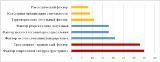 Рисунок 3.1 -  Ранжирование факторов развития муниципального района Сергиевский согласно голосованию на стратегической сессииФактор современного инфраструктурного обустройства и благоустройства территории  и транспортно – транзитный фактор  были  определены  как наиболее значимые  факторы.К значимым факторам развития отнесен фактор местоположения (центрирующий для северо-восточных районов Самарской области), рекреационно-досуговый и ценностного выбора.  И третью группу (менее значимых факторов) составили территориально-земельный фактор (возможности территории и земельных ресурсов района),  расселенческий  и фактор кластерной организации деятельности. 3.4. Стратегическое «видение» перспектив развития муниципального района 3.4.1  Идеи «предназначения»   муниципального района На стратегических сессиях с учетом выявленных факторов развития рассмотрены перспективные идеи развития муниципального  района Сергиевский. При определении идей  учитывались  как внутренние ориентиры развития, так и внешние  ожидания, внешнее разномасштабное предназначение муниципального района (для северо-восточных территорий Самарской области, для региона и страны в целом).   Совокупность  выявленных идей  предназначения муниципального района включила  разные масштабы.  Для поселений района и соседних районов   в качестве значимых  идей предназначения Сергиевского района стали идеи «сельского города» (сельского поселения с городским образом жизни) как  «центра возможностей трудоустройства и развития жителей», а также «производственного центра нового типа, площадки для реализации разных проектов», идеи «центра  образовательных услуг», «культурно-досугового и спортивного центра», «межмуниципального медицинского оздоровительного  центра». В большей степени в ориентации на соседние районы и референтные районы Самарской области  были выдвинуты идеи предназначения Сергиевского района как «родового гнезда» для северных районов, «конкурента  Красноярскому и Кинель-Черкасскому районам».  В масштабе страны перспективной была задана идея муниципального района Сергиевский как «Баден-Баден для всей страны».В ходе открытого голосования на стратегических сессиях  выделенные идеи перспективного предназначения муниципального района были ранжированы (согласно полученной балльной оценке), рисунок 3.2.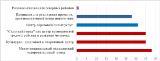 Рисунок 3.2 - Значимые идеи перспективного предназначения  муниципального  района  СергиевскийК наиболее значимым идеям предназначения муниципального района Сергиевский отнесены  идеи «межмуниципального медицинского оздоровительного  центра, «Баден-Баден» для всей страны; культурно-досугового и спортивного центра; «сельского города», центра возможностей трудоустройства и развития человека.Во вторую группу, несколько менее значимых идей, вошли идеи «центра образовательных услуг», «площадки для реализации проектов, производственного центра нового типа».К наименее значимым идеям отнесена идея «родового «гнезда» для северных районов Самарской области».3.4.2  «Образ будущего»  муниципального районаПосле  обработки разных представлений о перспективах развития муниципального района Сергиевский были сформулированы основные составляющие   «образа будущего»  муниципального района (район как таковой и субрегиональный центр – поселения района – жители, в том числе приезжие):- Сергиевский район, являясь субрегиональным центром, постепенно становится привлекательным для сельского и городского населения в виду качественного улучшения условий жизни и разнообразных возможностей для самореализации.- Каждое поселение района имеет свою деятельностную направленность (сельскохозяйственную и/или промышленную), реализованную на современных принципах гибкого производственного характера, а социокультурная сфера закрепляет изменяющийся, привлекательный для сельского и городского жителя образ жизни.- Приезжающие из городов люди могут использовать обустроенные для строительства современных «усадеб» и оснащенные современной инфраструктурой участки и работать на современных производствах.3.5 Стратегический замысел и направления развития муниципального района3.5.1 Формирование стратегического замыслаНа основе соотнесенного рассмотрения потенциала муниципального района, его позиционирования, функциональных особенностей развития, внешних и внутренних возможностей и ограничений, внешних трендов и тенденций,  факторов развития и идей предназначения района)  был сформулирован в обобщенном виде   стратегический замысел развития муниципального района Сергиевский.В  основу стратегического замысла  развития муниципального района Сергиевский заложено несколько составляющих, выявленных еще при рассмотрении стратегического позиционирования района. В частности, сельскохозяйственная деятельность (в том или ином виде и подотраслевом составе) и нефтедобыча будут оставаться  базовыми основами   хозяйственной деятельности на территории района – пока будут  действовать 2 характерных для территории  природных фактора (почвообразование, а конкретнее - черноземообразование, и нефтеносность территории) в  условиях действующего технологического уклада с соответствующей структурой потребления ресурсов и экосознанием.   Несомненно, что и в ближайшее десятилетие,  то есть в искомый стратегический  период, ситуация не изменится: сельское хозяйство останется традиционной отраслью хозяйства, а нефтедобыча -  доминирующей.Составляющие стратегического замысла муниципального района Сергиевский:- Муниципальный район Сергиевский относится к числу  крупных сельских районов, в котором имеется развитое комплексное сельское хозяйство (растениеводство, плодоводство, животноводство, рыбоводство, лекарственные травы и пр.), большие площади земель сельскохозяйственного назначения; по объему ряда видов сельскохозяйственной продукции выделяется среди  многих районов Самарской области, является значимым сельхозпроизводящим районом региона. Поэтому сельскохозяйственное направление развития  района так или иначе остается  базовым, но для его дальнейшего развития на конкурентоспособном  уровне требуется не только ввод в сельскохозяйственный оборот простаивающих земель, но и  реабилитация  нарушенных и загрязненных в результате  нефтедобычи земель и выведение карантинно-опасных сорняков (амброзии  и др.), повышение комплексности и достижение более полного цикла деятельности, расширение животноводческой составляющей с необходимой кормовой базой, поддержание рыбоводства и развитие птицеводства, современное технико-технологическое оснащение, сопряжение с системой хранения, переработки и продвижения сельхозпродукции, включая экологически маркированную, подготовка и переподготовка кадров сельхозработников разного уровня, в том числе посредством дуального обучения.  Конкурентоспособность  муниципального района может быть усилена также за счет укрепления плодоводческого направления, включая расширение ассортимента, повышение уровня и  разнообразия переработки плодово-ягодной продукции, в том числе с использованием технологии  глубокой заморозки.   Выделенность района не только в регионе, но и за его пределами, несомненно, усилит активизация опытно-исследовательской и производственной деятельности, связанной с лекарственными травами (при условии необходимого обновления материально-технической базы и преемственности научных кадров).- При этом  муниципальный район Сергиевский  не относится к числу чисто сельскохозяйственных районов, а  отличается комплексной производственной направленностью, с развитой как добывающей, так и и обрабатывающей составляющими.  Дальнейшее промышленное развитие района связано как с нефтедобычей (в пределах  действующего в стране технологического уклада и перспективных мировых технологических сдвигов, а также имеющихся запасов нефти в недрах района), так и с перспективным развитием современных гибких (настраиваемых) производств, на современной технико-технологической основе (с усилением уровня автоматизации, роботизации, цифровизации и прочих составляющих искусственного интеллекта). При этом в районе имеются все условия, в том числе и благоприятное транспортное положение, для расширения спектра обрабатывающих производств, а также производств по переработке  сельскохозяйственной и плодово-ягодной продукции. Модульность, мобильность позволит размещать подобного рода производственные комплексы/цеха и мини-заводы в разных поселениях района, тем самым дифференцируя нагрузку на центральные поселения (4 С) и деятельностно закрепляя жителей,  особенно молодежь, и в более отдаленных поселениях, где будут созданы соответствующие условия работы и жизни.   В этом плане район может вполне стать производственной площадкой для апробации разных новых технологий, производства малых и экспериментальных партий товаров, особенно если будет усилена проектная составляющая  производственной деятельности (полного цикла – от идеи до воплощения), а также появится разнообразная деловая инфраструктура, обеспечивающая необходимыми услугами предприятия и отдельных предпринимателей.- Очевидно, что без восстановления сельского хозяйства, переориентации на высокорентабельную современную промышленность различного типа, перехода к проектному управлению, трансферу технологий - зависимость от нефти приведет в тупик. Поэтому нефтедобычу нужно использовать как отрасль дающую возможность развивать действительно стратегические направления. Принципиальная установка Администрации района на развитие и внедрение новых технологий (автоматизация, интеллектуализация) при  поддержке сельского хозяйства являются залогом выхода на путь самодостаточности и развития.- Традиционные отрасли хозяйства районы постепенно должны перейти на новую технику,  при этом рост нефтяной отрасли, может в какой-то степени обеспечить этот переход.- Географическое положение муниципального района Сергиевский является существенным фактором, определяющим возможности развития района в целом, отдельных сфер и отраслей деятельности, организации   территории.  Выгодное транспортно-транзитное  положение (на федеральной трассе М-5, и при наличии железнодорожной ветки для грузоперевозок (к Трансибирской магистрали, по Челябинской ветке) является значимым условием для развития  разных сфер деятельности, что может быть  усилено актуальными транспортно-логистическими и сервисно-обслуживающими функциями. Кроме того, развитая дорожная сеть при оптимизации маршрутов и обслуживания населения общественным транспортом  может существенно повысить «связность» территории  большого по площади района.- Центрирующее положение района в северо-восточной части Самарской области предопределяет дальнейшее усиление  его субрегиональной  значимости – как в институциональном плане (расположение многих территориальных органов государственной власти), так и в образовательном направлении (в том числе дистанционного формата), культурно-досуговом, сервисном, лечебно-оздоровительном.- В плане пространственного развития муниципального района актуальным можно опереться на целеполагание по организации пространства предыдущей Стратегии-2007, но с акцентом не только и не столько на центральную группу поселений, а на отдаленные и  периферийные поселения и входящие в них населенные пункты.  В таком случае  территориально-пространственный замысел развития района включает в себя две взаимосвязанные линии: а) развитие центральных поселений район - сложившейся сельской агломерации «4/5 С»,  усиливая  её роль для поддержания развития остальных населенных пунктов района, а также для повышения  разнообразия возможностей района как субрегионального центра для соседних районов; б)  поддержание развития населенных пунктов района, центров поселений, особенно выполняющих роль центров второго порядка в районе (Калиновка, Елшанка, Черновка, Воротнее, Кутузовский  и др.), а также периферийных населенных пунктов, находящихся на автодорогах, связывающих с соседними районами Самарской области.- Комплексное развитие поселений основывается не только на поддержании  имеющейся и  развертывании новой хозяйственной деятельности, но и включает их обустройство разными видами необходимой для комфортной жизни инфраструктуры (инженерно-коммунальной, социальной, образовательной и пр.), налаживание комплекса выездных и дистанционных   торговых, бытовых  и прочих услуг населению. Ключевым моментом является благоустройство населенных пунктов  (дворов, улиц, спортивных площадок, скверов и парков, общественных мест и пр.), в том числе при активном участии  жителей в обсуждении и реализации проектов благоустройства.- Наличие природных ресурсов (сульфидных минеральных вод и иловых грязей) при  ослабевании позиций  действующего  курорта «Сергиевские минеральные воды» (в ведении ФМБА России) задает необходимость искать пути как взаимодействия с курортом (при содействии региональных структур власти), так и выявлять параллельные или альтернативные варианты задействования курортных лечебных факторов - как для населения, так и для привлечения приезжающих в район, а также  в целях развития  и благоустройства пос.Серноводск.-  Очевидно, что позиция на закрепление зарекомендовавших себя кадров (уже осуществляется путем выделения земельных участков под строительство), а также особое внимание к молодежи, является ключевой задачей. Образовательный процесс, непрерывного характера, с качественным отбором преподавательского состава, также будет иметь особое значение в самом ближайшем будущем, учитывая сложившиеся тенденции в Российской Федерации и мире в целом. Перед  следующим десятилетием (до 2030г) стоят задачи перехода на «умную» технику, которой должны управлять профессионалы, что ставит задачи переквалификации и  непрерывного образования.3.5.2   Направления  развития муниципального районаПо совокупности составляющих стратегического замысла участникаминаправления  развития муниципального района Сергиевский. При первоначальном обсуждении они включили себя широкий спектр направлений:- Комплексное сельское хозяйство;- Субрегиональное развитие (как центра северо-восточного региона);- Промышленное производство  и переработка;- Нефтедобыча  и первичная переработка нефти;- Транспортно-логистическое //  автомагистральное: транзитно-инфраструктурное и сервисное;- Развитие сервисной сферы;- Становление современной  сельской агломерации (5 «С»);- Культура городского образа жизни;- Лечебно-оздоровительное;- Рекреационно-туристическое.В ходе проработки по направлениям и общих обсуждений, после  дополнительных консультаций  и экспертного отнесения были приоритетно сформулированы  обобщенные формулировки развития стратегических направлений развития муниципального района Сергиевский на период до 2030 года  (рисунок 3.3).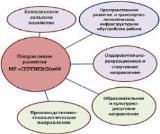 Рисунок   3.3 -  Стратегические направления  развития муниципального района Сергиевский4  Целеполагание - формирование системы стратегических целей развития («дерева целей») муниципального района Сергиевский4.1 Предназначение муниципального  района (с учетом  его  самоидентификации) Стать проводником перспективных и отлаженных технологий для осуществления их трансфера районам северной зоны Самарской области на основе выстроенного эффективного сотрудничества с ними.4.2 Главная стратегическая  цель развития муниципального района  (цель первого уровня)- Организовать сбалансированное пространственное развитие района, реализация инфраструктурных, производственных, социо-культурных проектов с учетом сохранения отдаленных сел района.4.3 Главные цели по направлениям развития  (второй уровень)Направление 1 - Комплексное сельское хозяйствоЦель: Развить  комплексное сельское хозяйство полного цикла (от производства до переработки и продвижения продукции).Направление 2 - Пространственное развитие и транспортно-логистическое, инфраструктурное  обустройство районаЦель: Изменить пространство района благодаря созданию привлекательной и благоустроенной среды, постоянно дополняемой  городскими элементами комфорта, которая предоставляет широкие возможности в различных сферах деятельности и с учетом особенностей дальних сел района.Направление 3  - Оздоровительно-рекреационное и спортивноеЦель: Обеспечить качественные результаты оздоровления жителей Сергиевского района  и северной зоны Самарской области за счет качественных изменений в медицинском, оздоровительном и физкультурно-спортивном направлениях.Направление 4  - Образовательное и культурно-досуговоеЦель: Переформировать образовательную и культурно-досуговую сферу в направлении развития творческого  потенциала и адаптации к быстро изменяющейся внешней среде.Направление 5  -  Производственно-технологическоеЦель: Создать  необходимые условия для деятельности новых технологических гибких (перенастраиваемых) производственных площадок на территории муниципального района Сергиевский, разместив их в перспективных поселениях.4.4 Подцели по направлениям развития (третий уровень)Подцели развития муниципального района (ключевые цели)  представляют собой развертку  целей по направлениям.Направление 1 - Комплексное сельское хозяйство.Цель: Развить  комплексное сельское хозяйство полного цикла (от производства до переработки и продвижения продукции).Подцели:1.1 Создать условия для развития комплексного сельского хозяйства.1.2 Увеличить число отраслей сельского хозяйства района.1.3 Способствовать созданию организаций, оказывающих услуги с/х производителям по расширению рынка сбыта, организации продаж и логистики.Направление 2 - Пространственное развитие и транспортно-логистическое, инфраструктурное  обустройство районаЦель: Изменить пространство района благодаря созданию привлекательной и благоустроенной среды, постоянно дополняемой  городскими элементами комфорта, которая предоставляет широкие возможности в различных сферах деятельности и с учетом особенностей дальних сел района.Подцели:2.1 Создать распределенный транспортно-логистический центр.2.2 Существенно расширить жилищный сектор района.2.3 Осуществить комплекс мер по улучшению коммунальной инфраструктуры и благоустройству.2.4 Расширить сферу услуг в торговле и бытовом обслуживании.Направление 3  - Оздоровительно-рекреационное и спортивноеЦель: Обеспечить качественные результаты оздоровления жителей Сергиевского района  и северной зоны Самарской области за счет качественных изменений в медицинском, оздоровительном и физкультурно-спортивном направлениях.Подцели:3.1 Создать условия для развития и качественного улучшения деятельности Межмуниципального медицинского центра "Сергиевская центральная районная больница".3.2. Основать на месте нового источника сероводородной воды муниципальный лечебно-оздоровительный комплекс.3.3. Создать условия для регулярных занятий  жителями физкультурой и спортом  и ведения здорового образа жизни.Направление 4  - Образовательное и культурно-досуговоеЦель: Переформировать образовательную и культурно-досуговую сферу в направлении развития творческого  потенциала и адаптации к быстро изменяющейся внешней среде.Подцели:2.5 Создать возможности для осуществления непрерывного образовательного процесса, путем существенного изменения в дополнительном образовании взрослых и детей.2.6 Сформировать Сергиевск (агломерацию «5С») как культурный, досуговый центр района.2.7 Осуществлять оперативную информационную, организационную поддержку и сопровождение образовательной и культурно-досуговой сфер.Направление 5  -  Производственно-технологическоеЦель: Создать  необходимые условия для деятельности новых технологических гибких (перенастраиваемых) производственных площадок на территории муниципального района Сергиевский, разместив их в перспективных поселениях.Подцели:2.8 Создать условия для организации многопрофильного центра трансфера технологий для северной зоны своего и соседних районов.2.9  Создать  несколько многопрофильных производственных площадок гибкого типа.2.10  Создать благоприятные инвестиционные условия, поддерживающие производственные площадки.2.11 Качественно увеличить ассортимент производимой и перерабатываемой продукции.4.5   Целевые  задачи по направлениям развития  (четвертый уровень)1  Комплексное развитие сельского хозяйстваЦель: Развить  комплексное сельское хозяйство полного цикла (от производства до потребления).1.1 Создать условия для развития комплексного сельского хозяйства.1.1.1  Вывести карантинные сорняки.1.1.2  Максимально снизить негативные последствия нефтедобычи и её переработки в районе.1.1.3  Обеспечить кормовую базу (сочные и грубые корма), расширить площадки для сочных кормов.1.1.4 Создать условия для развития молочной промышленности.1.1.5  Увеличить и модернизировать помещения для животноводства (вентиляция, вместимость, оборудование).1.1.6 Создать условия по привлечению и закреплению молодых квалифицированных кадров (помимо участия в областной целевой программе «Развитие кадрового потенциала в АПК»).1.2 Увеличить число отраслей сельского хозяйства района.1.2.1 Восстановить ассортимент выращиваемых культур (зерновых, бобовых…)1.2.2 Увеличить объем и расширить ассортимент выращиваемых   плодово-ягодных культур (СИНКО).1.2.3 Создать тепличные хозяйства по производству овощей.1.2.4 Восстановить прудово-рыбные хозяйства.1.2.5 Способствовать расширению деятельности ВИЛАР (Всероссийский научно-исследовательский институт лекарственных и ароматических растений) на территории района, увеличивая ассортимент выращиваемых лекарственных трав и рынок сбыта производимой продукции.1.2.6 Создать условия для развития семеноводства.1.3 Способствовать созданию организаций, оказывающих услуги с/х производителям по расширению рынка сбыта, организации продаж и логистики.1.3.1 Функционально модернизировать деятельность РАЙПО.1.3.2 Выйти на глубокую переработку с/х продукции.1.3.3 Сократить требования по качеству зерна, влияющие на ценообразование (согласно требованиям ВТО).1.3.4.  Регулировать ценообразование на с/х продукцию (минимальные цены).1.3.6. Развить ярмарочно-выставочную деятельность, усилив  информационный ресурс.1.3.7.  Создать агрологистический центр (с зернохранилищем) - на базе действующего предприятия.1.3.8. Увеличить количество проводимых мероприятий с элементами торговли сельскохозяйственной продукции (фестивали).2 Пространственное развитие и транспортно-логистическое, инфраструктурное  обустройство районаЦель: Создать привлекательную, благоустроенную среду, постоянно дополняемую городскими элементами комфорта, предоставляющую широкие возможности в различных сферах деятельности.2.1 Создать распределенный транспортно-логистический центр.2.1.1 Развить дорожную сеть района.2.1.2 Разработать удобную логистику пассажирских и грузопотоков потоков внутри района (до дальних сел).2.1.3 Организовать транспортное сообщение между районами северной зоны, с удобной логистикой для посещения территориальных органов  государственной власти.2.1.4 Создать единую структуру, занимающуюся перевозкой пассажиров и грузов предприятий между всеми значимыми селениями.2.1.5 Создать логистический  центр (складирование, перегрузка) на пересечении железнодорожных путей с автомобильной трассой М-5.2.1.6 Создать современную сеть автомобильных дорог с твердым покрытием, охватывающую все села и удобную для жителей.2.2 Существенно расширить жилищный сектор района.2.2.1 Расширить строительство и ввод в эксплуатацию жилья в перспективных селах с целью привлечения жителей (в том числе из городов) в район.2.2.2 Развивать ИЖС.2.2.3 Участвовать в областных и федеральных программах строительства жилья.2.3 Осуществить комплекс мер по улучшению коммунальной инфраструктуры и благоустройству  территорий.2.3.1 Развивать инженерную, транспортную и социальную инфраструктуру сельских поселений.2.3.2 Создать условия для устойчивого развития территории сельских поселений, сохранения  природной среды и объектов культурного и исторического наследия.2.3.3 Реализовывать стратегию социально-экономического развития Самарской области, стратегию социально-экономического развития муниципального района Сергиевский и программы социально-экономического развития Сергиевского района путем территориальной привязки планируемых мероприятий к поселениям района.2.3.4 Разработать мероприятия по эффективному использованию и благоустройству существующей застройки и территорий сельских поселений.2.4 Расширить сферу услуг в торговле и бытовом обслуживании с охватом дальних сел.2.4.1 Создать  объекты универсальной торговли, где можно приобрести различные виды продуктов питания и промышленных товаров2.4.2 Создать площадки интернет торговли.2.4.3 Открыть заведения общественного питания различных кухонь мира: открыть кафе узкого профиля.2.4.4 Проводить  краткосрочные кулинарные курсы и мастер-классы  для жителей и гостей района (школы кулинаров, кондитеров).2.4.5 Развить бытовые услуги в  отдаленных населенных пунктах посредством открытия пунктов приема заказов, развивать выездные пункты приема заказов.3 Оздоровительно-рекреационное и спортивноеЦель: За счет качественных изменений в медицинском, оздоровительном и физкультурно-спортивном направлениях обеспечить качественные результаты оздоровления жителей Сергиевского района  и Северной зоны Самарской области к 2024г.3.1 Создать условия для развития и качественного улучшения деятельности Межмуниципального медицинского центра "Сергиевская центральная районная больница".3.1.1 Способствовать увеличению пропускной способности «Сергиевской центральной районной больницы».3.1.2  Способствовать увеличению функциональной мощности и материально-технической оснащенности «Сергиевской центральной районной больницы».3.1.3 Способствовать  внедрению новых методов лечения и диагностики.3.1.4 Разработать меры стимулирования медицинских работников для развития и сохранения высококвалифицированного кадрового состава.3.1.5 Обеспечить активное участие органов местного самоуправления:-в информировании населения по различным вопросам в сфере здравоохранения;-в пропаганде донорства крови;-в реализации мероприятий по профилактике заболеваний и формированию  здорового образа жизни.3.2 Основать на месте нового источника сероводородной воды  частный лечебно-оздоровительный комплекс широкого профиля.3.2.1 Передать новый источник сероводородной воды и новое месторождение сероводородной грязи в частную  собственность резидента  м.р. Сергиевский.3.2.2  Построить лечебно-оздоровительный  комплекс с блоком интенсивной терапии опорно-двигательного аппарата.3.2.3  Обеспечить лечебно-оздоровительный комплекс продуктами для  повышенной биологической активности (фитобар- фиточаи, напитки, БАДы- ЗАО «САМАРАЛЕКТРАВЫ»), привлечь  местных фермеров для обеспечения питания собственной продукцией.3.2.4  Построить центр здоровья и отдыха с термическими открытыми бассейнами из минеральных вод.3.3 Создать условия для регулярных занятий физкультурой и здоровым образом жизни.3.3.1 Продолжать развивать физкультуру для детей по всем направлениям.3.3.2 Обеспечить возможности занятий зимними видами спорта круглогодично.3.3.3 Построить современную лыжно-биатлонную базу для проведения соревнований разного уровня (около фильтровальной станции).3.3.4 Активно освещать здоровый образ жизни во всех медийных средствах.4 Культурно-досуговое и образовательное направлениеЦель: Переформировать культурно-досуговую и образовательную сферу в направлении развития творческого  потенциала и адаптации к быстро изменяющейся внешней среде.4.1    Сформировать Сергиевск (агломерацию «5С») как культурный, досуговый центр района.4.1.1 Создать, организовать единый досуговый центр, в котором  выделить зоны:  для проведения мастер-классов, выставок; концертов; кинозал; детскую развлекательную зону;  зону для семейных и детских кафе.4.1.2 Обустроить спортивные общедоступные площадки в каждом населенном пункте района.4.1.3 Обустроить территории природных памятников, памятников культуры, досуговых объектов (расчистка, уборка, содержание в порядке)4.1.4 Разработать ежегодный план событий района (календарь событий, включающий в себя ежегодные регулярные фестивали, тематические мероприятия, выставки и т.д.).4.1.5 Привлечь к организации мероприятий  ведущих и организаторов, а также  волонтеров, местных мастеров-ремесленников, художников и музыкантов (учащихся и преподавателей музыкальных школ и театральных кружков, детские танцевальные коллективы), а к участию привлекать взрослых и детей с ограниченными возможностями.4.1.6 Провести опрос среди жителей Сергиевского района, уточняющий их ожидания о досуговых объектах (кинотеатр, кафе, игровые зоны).4.1.7 Разработать и реализовать туристические маршруты выходного дня и маршрута «Сергиевская жемчужина».4.1.8 Найти и привлечь к созданию данных объектов инвесторов, малый бизнес, заинтересованных лиц.4.2 Создать возможности для осуществления непрерывного образовательного процесса, путем существенного изменения в дополнительном образовании взрослых и детей.4.2.1 Открыть  медицинский  факультет в Сергиевском Губернском техникуме для подготовки среднего и младшего медицинского персонала.4.2.2 Модернизировать и реконструировать имеющиеся образовательные комплексы.4.2.3 Создать современные площадки непрерывного образования и апробации технологий.4.2.4 Создать базы для развёртывания программ высшего образования4.2.5 Разработать программы по переподготовке и программы дополнительного образования всех категорий жителей района.4.2.6 Внедрить новые образовательные технологии и программы.4.2.7 Создать новые востребованные специальности на базе СГТ.4.2.8 Привлечь необходимых специалистов в образовательную сферу.4.3 Осуществлять оперативную информационную, организационную поддержку и сопровождение культурно-досуговой и образовательной сферы.4.3.1 Наладить взаимодействие с домами культуры поселений, детскими школами искусств, спортивными школами.4.3.2 Организовать деятельность, направленную на проведение турниров и фестивалей, специальных туров, с распространением соответствующей  информации, привлечением специалистов по направлениям, участников и гостей мероприятий.4.3.3 Собирать, формировать  и размещать  информацию в  Ежегодном календаре (ежемесячном календаре) событий, информировать население о работе развлекательных площадок (кино, детские площадки, кафе, мероприятия, фестивали и т.д.).4.3.4 Задействовать сайты администрации района и поселений,  местные СМИ для распространения информации; на сайте администрации района разработать информационный ресурс «Справочник туриста».5 Производственно-технологическоеЦель: Создать  необходимые условия для деятельности новых технологических гибких (перенастраиваемых) производственных площадок на территории муниципального района Сергиевский, разместив их в перспективных поселениях.5.1  Создать условия для организации многопрофильного центра трансфера технологий для своего и соседних районов.5.1.1 Организовать поиск на маркетинговой основе целевой для района группы технологий.5.1.2 Организовать технологический маркетинг для района на уровне региона, страны.5.1.3 Произвести  предварительное генерирование требований и критериев для отбора необходимых технологий.5.1.4 Осуществить поиск изобретателей, инвесторов и организаторов  и пригласить организаторов, маркетологов, проектантов.5.1.5 Создать многопрофильный центр трансфера технологий.5.1.6 Создать площадку «смотра-конкурса» перспективных идей.5.1.7 Организовать проектирование и управление проектами.5.2  Создать  несколько многопрофильных производственных площадок гибкого типа.5.2.1 Создать минипроизводство СИП-панелей (структурно-изоляционных панелей)  для строительства жилых домов по индивидуальным заказам.5.2.2 Организовать минипроизводства различного типа для мелкосерийного производства и ремонта различных изделий на основе новой техники.5.2.3 Создать благоприятные инвестиционные условия, поддерживающие производственные площадки.5.2.4 Обеспечить возвращение  части налогов (на основе постановления № 50 правительства Самарской области), уплаченных инвесторами, и перенаправлять эти средства на развитие района.5.2.5 Создать условия для повышения инвестиционной привлекательности сельских  поселений района.5.3 Качественно улучшить ассортимент производимой и переработанной продукции.5.3.1  Расширить возможности переработки сельскохозяйственной продукции.5.3.2  Расширить возможности промышленного производства и переработки вторичного сырья.4.6  Трёхуровневое «дерево целей»   по направлениям  развитияРазвертка целей и подцелей  в виде трехуровневого «дерева» целей по пяти направлениям представлено на рисунке 4.1.Развертка целей четвертого уровня графически не представлено, чтобы не перегружать рисунок.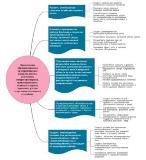 Рисунок   4.1  Трехуровневое дерево целей муниципального  района Сергиевский5 Стратегический выбор  развития муниципального района Сергиевский 5.1  Временной горизонт стратегированияВременным горизонтом реализации Стратегии развития муниципального района Сергиевский определен 2030 год.  Реализационный  период включает в себя 3 этапа (рисунок  5.1).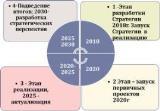 Рисунок 5.1 – Этапы реализации Стратегии1	этап  – запуск стратегии в реализацию Стратегии (2018 - 2020год). Выполнение ряда инфраструктурных проектов 1 этапа и запуск оргпроектов из плана реализации стратегии.2   этап – реализация и актуализация Стратегии (2021-2025 год). Разработка и запуск перспективных проектов проработанных на 1 этапе по всем направлениям, включение сообществ поселений в реализацию социально-значимых проектов.3  этап - завершение реализации Стратегии и    подведение итогов, разработка  дальнейших стратегических перспектив (2026-2030 год). Общественно-муниципальное партнерство в реализации мероприятий, разработанных на 2 этапе реализации.2018 год является подготовительным периодом, когда после разработки и утверждения Стратегии осуществляется ее запуск в  реализацию  (создание и настройка системы управления реализацией Стратегии, разработка/доработка запускающих проектов и привлечение необходимых ресурсов для реализации  Стратегии.5.2  Сценарии развития муниципального района Сергиевский на период  до 2030 года5.2.1  Основания разработки прогнозных  сценариевНа динамику развития муниципального района Сергиевский  в среднесрочной и долгосрочной перспективе будут оказывать влияние как внутренние, так  и внешние факторы.Внутренние факторы включают в себя: изменение демографической ситуации; состояние рынка труда и уровень занятости; уровень и качество жизни населения; динамика потребительского и инвестиционного спроса; доступность кредитных ресурсов как для товаропроизводителей, так и для населения; инвестиционная привлекательность района и эффективность привлечения инвестиционных ресурсов; предпринимательская активность  и поддержка конкурентной среды; развитие производственной, транспортной и инженерной инфраструктуры; эффективность муниципальных расходов и другие.Среди внешних факторов наиболее  значимыми могут оказаться  следующие: функционирование мировой, российской и региональной экономики; экономические санкции по отношению к Российской Федерации; изменение спроса и конъюнктуры цен на мировых рынках на нефть;   уровень инфляции   и пр.Процессы и факторы, влияющие на развитие муниципального района Сергиевский,  определяют три сценария-варианта развития: консервативный, базовый и целевой.Все варианты базируются на единых прогнозных оценках развития мировой экономики и рассчитаны с учетом основных показателей прогноза социально-экономического развития Самарской области. Целевой вариант развития предусматривает  наибольшую  степень достижения поставленных целей и целевых задач.Основными направлениями социально-экономического развития муниципального района Сергиевский  в долгосрочной перспективе:- развитие не сырьевых отраслей промышленности;- улучшение инвестиционного климата и привлечение инвестиций в экономику района;- развитие отрасли сельского хозяйства;- создание современной транспортной и инженерной инфраструктуры;- повышение уровня и качества жизни населения;- развитие малого и среднего бизнеса;- улучшение экологической ситуации.Отличия в сценариях развития объясняются:- различной степенью адаптации экономики муниципального района Сергиевский к растущим вызовам  международной, межрегиональной и внутри региональной  конкуренции;- различной динамикой развития основных отраслей и сфер муниципальной экономики;- различной степенью модернизации транспортной и инженерной инфраструктуры.Возможные ограничения экономического роста муниципального района в долгосрочной перспективе за счет следующих процессов и ситуаций: вероятные кризисные явления в мировой, российской и региональной экономике; изменение спроса и конъюнктуры цен на мировых рынках на нефть; недостаточные темпы роста производительности труда; высокий износ основных фондов; недостаточная конкурентоспособность выпускаемой предприятиями района  продукции; инфраструктурные ограничения (недостаточный уровень развития дорожно-транспортной и инженерной инфраструктуры); снижение численности населения трудоспособного возраста, а также снижение профессионально-квалификационного состава работников и др.5.2.2  Демографические измененияПрогноз демографических показателей на долгосрочную перспективу рассчитан  на основе анализа демографических процессов, характерных для муниципального района и Самарской области, особенностей возрастной структуры населения, структуры экономически активного и трудоспособного населения.Приняты во внимание  предусматриваемые государственные  меры социально-демографической направленности, в том числе материальная поддержка семей с детьми, мероприятия по охране здоровья населения и увеличению продолжительности жизни, а также выполнение Указов Президента Российской Федерации, направленных на реализацию демографической политики Российской Федерации, совершенствование политики в сфере здравоохранения и пенсионного обеспечения.На развитие ситуации в сфере народонаселения окажут влияние следующие основные факторы:- вступление в репродуктивный возраст малочисленных поколений, рожденных  в  1990-е  годы;- сохранение относительно высокой доли вторых и более рождений в семьях;- дальнейшее старение граждан и ухудшение возрастной структуры населения. При этом реализация мер по сохранению здоровья граждан различных возрастных категорий будет способствовать дальнейшему увеличению показателя ожидаемой продолжительности жизни граждан;- обеспечение положительного сальдо миграции.В 2017 году относительно 2016 года наблюдалось снижение коэффициента рождаемости и смертности с 10,9 промилле до 10,0 промилле и с 14,9 промилле до 14,0 промилле соответственно. В долгосрочном периоде по  к о н с е р в а т и в н о м у   и   б а з о в о м у   вариантам прогноза ожидается тенденция снижения коэффициента рождаемости и незначительного роста коэффициента смертности- 8,3 промилле и 15,9 промилле соответственно. На протяжении всего прогнозного периода ожидается естественная убыль населения, которая, не смотря на  отмеченное в 2017 году положительное сальдо миграции  отрицательным образом отразиться на численности населения района.В результате численность населения муниципального образования будет сокращаться в течение всего прогнозного периода и составит в 2030 году в среднегодовом выражении по первому и второму вариантам прогноза 43,5 тыс. человек – на 3,7% меньше, чем в 2017 году.По  ц е л е в о м у   в а р и а н т у  прогнозируется снижение численности населения более медленными темпами и в 2030 году в среднегодовом выражении может составить 43,86 тыс. человек (на 2,9% меньше, чем в 2017 году).Ожидаемая продолжительность жизни возрастет с 69,7 лет в 2017 году до 75,2 лет по консервативному варианту прогноза, 77,4 лет – по базовому варианту, 78,3 лет – по целевому варианту прогноза  2030 года.5.2.3  Изменения в сфере занятостиПо итогам 2017 года уровень общей безработицы в районе составил 0,95% от общего числа трудоспособного населения. Положение  в сфере занятости населения в прогнозируемом периоде будет определяться темпами экономического роста района, инвестиционной активностью, эффективностью реализации мер по содействию занятости населения.  Основным фактором  изменения ситуации в сфере занятости  в долгосрочном периоде будет модернизация производства, создание новых, мобильных и эффективных производств и повышение производительности труда в разных отраслях хозяйства.Первостепенное влияние на изменение ситуации в сфере занятости населения муниципального района Сергиевский в долгосрочном периоде будет иметь демографический фактор и, прежде всего, сокращение среднегодовой численности граждан трудоспособного возраста.  Незначительные объемы естественного восполнения трудовых ресурсов    в долгосрочной перспективе частично будут компенсированы привлечением трудовых мигрантов, а также за счет увеличения экономической активности незанятых граждан.По всем вариантам  прогнозируется сокращение  численности занятых в экономике (при разных темпах снижения).  По консервативному варианту она может составить в 2030 году 0,81%  от числа трудоспособного населения района,  по базовому - 0,74%, по целевому варианту  - 0,70%.Резких изменений в уровне безработицы в прогнозируемом периоде не ожидается.На протяжении последних лет Сергиевский район по показателю           с р е д н е м е с я ч н а я    з а р а б о т н а я   п л а т а    на 1 работника по крупным и средним предприятиям входит в первую пятерку среди сельских районов области. По уточненным данным Самарастат в 2017 г. среднемесячная начисленная зарплата  работников по крупным и средним предприятиям составила 31553,6 рубля, что  на 6 %  выше  уровня  2016 г.По итогам 1 квартала  2018 года размер заработной платы составил 34573,2 руб. или 118,4 % к уровню заработной платы 1 кв. 2017 года.Средний размер номинальной начисленной заработной платы в районе  в 2018 году может составить 33289,0 руб. (111,7 % к 2017 году или 105,1 % в реальном выражении).Исходя из динамики среднемесячная номинальная заработная плата в 2030 году по муниципальному району Сергиевский  может составить по консервативному варианту 68587,0 рублей (217,4% к уровню 2017 года), по базовому варианту – 73363,9 рублей (232,5%), по целевому варианту – 78743,9 рублей (249,6%), рисунок 5.2.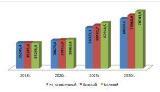 Рисунок 5.2 -  Среднемесячная номинальная начисленная заработная плата работниковВ среднесрочной и долгосрочной перспективе важнейшим инструментом воздействия на социально-экономическое развитие муниципального района Сергиевский, по-прежнему, будет применение программно-целевого метода управления. Цели и задачи муниципальных и ведомственных целевых программ соответствуют приоритетам и целям муниципальной политики в соответствующих сферах социально-экономического развития района.5.2.4  Перспективы развития промышленностиОснову развития промышленности муниципального района Сергиевский составляют добыча полезных ископаемых и предоставление услуг, связанных с добычей нефти и газа. В структуре отгрузки промышленной продукции основная доля – 97,4%  приходится на добычу полезных ископаемых и предоставление услуг, связанных с добычей нефти и газа. В 2019 – 2030 годах развитие промышленного комплекса будет определяться влиянием мировых, общероссийских и региональных тенденций. Перспективы развития промышленности во многом будут обусловлены процессами укрепления внутреннего спроса на производимую продукцию, локализации производства и импортозамещения. Основное влияние на повышение эффективности и конкурентоспособности промышленного производства муниципального образования в прогнозном периоде будет оказывать привлечение инвестиций.К о н с е р в а т и в н ы й   в а р и а н т   предполагает динамику развития промышленного производства в условиях неустойчивости глобальной экономической системы и сдержанного спроса на сырьевые ресурсы (нефть) в сочетании с сокращением бюджетных ресурсов, снижении инвестиционной активности,  высоким уровнем ставок по кредитам.Основной экономики на территории муниципального образования останутся сегменты нефтедобычи, умеренными темпами будут развиваться предприятия обрабатывающих производств.По консервативному варианту развития в 2030 году индекс промышленного производства в 2020 году может составить 100,35%  к уровню предыдущего года, в 2025 году – 100,93%, в 2030 году – 103,0% (рисунок 5.3).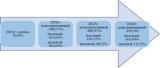 Рисунок 5.3 - Индекс промышленного производства, %Индекс промышленного производства в отрасли «добыча сырой нефти» по оценке 2018г. ожидается на уровне 93,0%. Снижение добычи нефти  связано с уточнением планов добычи нефти на территории региона нефтедобывающими компаниями в связи с продлением действующего соглашения ОПЕК+ «О сокращении добычи нефти», а также ухудшением ресурсной базы углеводородов и высоким уровнем выработанности месторождений, уменьшением эффективности геологоразведочных работ.Предполагается, что по консервативному сценарию основное влияние на замедление темпов роста индекса промышленного производства  в целом по району окажет незначительный темп роста объемов добычи нефти в прогнозируемом периоде до 2030 года, который ожидается на уровне 102,8%.Развитие обрабатывающих производств предполагает влияние падения доходов потребителей, перенос сроков реализации инвестиционного проекта  «Строительство современного комплекса по производству и переработке мяса птицы (бройлера) производительностью 50 000 тонн в год» на более поздние сроки в связи с ограничением финансирования данного проекта, сокращение объемов производства малыми и средними предприятиями района  по причине  сохранения высокого уровня конкуренции, недостаточная инвестиционная активность.Консервативный сценарий в 2030 году предусматривает сдержанный темп роста индекса производства по видам экономической деятельности: «обеспечение электрической энергией, газом и паром, кондиционирование воздуха» - 106,6%, «водоснабжение; водоотведение, организация сбора и утилизации отходов, деятельность по ликвидации загрязнений»-108,89%.Б а з о в ы й   с ц е н а р и й  развития предполагает умеренные темпы роста отраслей экономики района. Ожидания по данному сценарию базируются на эффектах от модернизации и технического перевооружения предприятий, оптимизации производственных процессов на базе современных технологий и оборудования, расширения выпуска товаров с высоким уровнем качества, при среднем уровне инвестиционной активности.По данному сценарному варианту развития рост промышленного производства в 2020 году  составит 101,63%  к уровню предыдущего года, в 2025 году – 104,35%, в 2030 году – 110,6%.Умеренный темп роста объемов добычи нефти по базовому сценарию увеличит индекс промышленного производства в отрасли «добыча сырой нефти» к 2030 году до 110,44%.Тенденции развития обрабатывающих производств муниципального района Сергиевский  до 2030 года будут определяться динамикой спроса на продукцию,  уровнем конкуренции, расширением ассортимента производимой продукции, открытием новых производств, проведением модернизации и обновления оборудования на предприятиях, а также реализацией иных мероприятий, направленных на развитие промышленного комплекса.Важное влияние на рост индекса промышленного производства оказывают основные предприятия района: ООО «Сургутский комбикормовый завод», ОАО «Сургутское», ООО «Ойл-Агро» и другие.В краткосрочной и долгосрочной перспективе наращиванию объемов и расширению производства будет способствовать реализация крупных инвестиционных проектов.Так, увеличение объемов хранения зерна будет способствовать  установка сушилки в ООО «Сургутский комбикормовый завод», строительство зерносушилки семян подсолнечника мощностью 500,0 тн./сутки с котельной для сушилки, работающей на лузге и  цеха по рафинации и дезодорации, производительностью 60,0 тн. в сутки в ООО «Ойл-Агро».Фактором сохранения и развития сел района  будет являться обеспечение проектов в сфере жилищного строительства соответствующей инженерной инфраструктурой.На предприятиях жилищно-коммунального и дорожного хозяйства предполагается реализация программ, направленных на техническое перевооружение, реконструкцию и модернизацию существующих и строительство новых объектов коммунальной инфраструктуры, ремонтные работы и мероприятия по энергосбережению и повышению энергетической эффективности оборудования. Мероприятия программ также будут направлены на создание условий для обеспечения инженерной инфраструктурой значимых социально-экономических проектов, в том числе в рамках муниципально-частного партнерства.Планируется продолжение практики передачи объектов коммунальной инфраструктуры частным инвесторам в рамках  концессионных соглашений. По итогам передачи муниципального имущества в сфере теплоснабжения в концессию  ожидается проведение мероприятий по реконструкции и модернизации коммунальной инфраструктуры, имеющей высокую степень морального и физического износа.Прогнозируется, что индекс производства по базовому варианту прогноза по виду экономической деятельности «обеспечение электрической энергией, газом и паром, кондиционирование воздуха» может составить 109,49% в 2030 году по сравнению с 2017 годом, а по   виду экономической деятельности «водоснабжение; водоотведение, организация сбора и утилизации отходов, деятельность по ликвидации загрязнений» – 114,72%.Ц е л е в о й   в а р и а н т   развития характеризуется более высокими темпами экономического роста, обусловленными значительным улучшением бизнес климата, и, как следствие, существенным повышением инвестиционной активности, наращиванием объемов нефтедобычи, а также относительно высоким ростом потребления.При реализации данного варианта развития индекс промышленного производства в 2020 году может составить 102,04%  к уровню предыдущего года.В долгосрочной перспективе ожидаются постепенные структурные сдвиги в сторону увеличения доли обрабатывающих производств и роста объемов добычи нефти. При реализации целевого варианта развития рост промышленного производства в 2030 году относительно 2017 года оценивается на уровне 115,2%.5.2.5  Инвестиционная составляющая развитияОбщий объем инвестиций по муниципальному району Сергиевский по итогам 2017 года составил 6589,9 млн. руб. Доля инвестиционных вложений в нефтедобывающую  отрасль составила 68,8%  от общего объема инвестиций по району или 4530,9 млн. руб. За 1 кв. 2018 года наблюдается существенный спад (в 2,7 раза) инвестиций относительно 1 квартала 2017 года: за 1 кв. 2017г инвестиции в основной капитал составили 795,067 млн. руб., за 1 кв. 2018г – 295,8 млн. руб. До конца 2018 года инвестиции ожидаются в размере 1192,2 млн. руб. (рисунок 5.4).Предполагаемые сохранение геополитической напряженности, продолжение и возможное дальнейшее расширение санкций в отношении Российской Федерации будут оказывать негативное воздействие на инвестиционную деятельность. Внешние ограничения будут сдерживать темпы инвестиционного роста.Прогноз развития инвестиционной деятельности предусматривает активизацию работы по комплексному повышению инвестиционной привлекательности, рассчитывая также на результаты упрощения прохождения разрешительных процедур.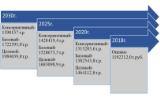 Рисунок 5.4 - Прогнозируемый объем инвестиций в основной капитал в период 2018-2030гг.Инвестиционная деятельность   в рамках       к о н с е р в а т и в н о г о     с ц е н а р и я  будет осуществляться под влиянием ряда  неблагоприятных внешних и внутренних условий (низкие цены на нефть, дорогие кредитные ресурсы, сжатие государственного спроса, отток капитала и пр.), что несомненно  отразится на низких темпах роста инвестиционного спрос. В 2020 году по сравнению с ожидаемым уровнем 2018 года прогнозируется незначительный рост инвестиционной активности в основной капитал – 101,6%,  к 2030 году  объем инвестиций в основной капитал относительно 2018 года возрастет на 10,69% (рисунок 5.5).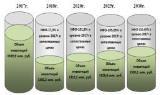 Рисунок 5.5 - Консервативный вариант прогноза инвестиций в основной капиталУмеренный рост экономики, недостаточно привлекательных условия кредитования инвестиционной деятельности, ограничения в привлечении инвестиционных ресурсов задают  основу  б а з о в о г о    с ц е н а р и я   развития инвестиций в основной капитал. Этот сценарий предполагает  сохранение положительной динамики инвестиций  в течение всего  прогнозного периода, начиная с 2020 года. Объемы инвестиций в основной капитал к 2030 году по сравнению с 2018 годом вырастут на 23,4%. Общий объем инвестиций в основной капитал в 2030 году по данному сценарию составит     1722,4 млн. рублей (рисунок 5.6).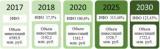 Рисунок 5.6  - Базовый  вариант прогноза инвестиций в основной капиталЦ е л е в о й    с ц е н а р и й   развития инвестиционной деятельности предполагает расширение возможностей кредитного и бюджетного финансирования инвестиций, усиление притока инвестиций в отрасли экономики района.  По этому сценарию  предусматривается создание в районе современной инженерной, дорожно-транспортной инфраструктуры,  дальнейшее развитие  нефтедобычи и повышение  и конкурентоспособности обрабатывающих производств.По этому сценарию развития предусматриваются  более высокие темпы роста инвестиций по сравнению с базовым вариантом. Так, объемы инвестиций могут вырасти в 2030 году в 1,4 раза в сопоставимых ценах по сравнению с 2018 годом, а общий объем инвестиций в основной капитал в 2030 году достигнет 1984,04 млн. рублей (рисунок 5.7).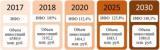 Рисунок 5.7 - Целевой вариант прогноза инвестиций в основной капиталПриоритетными направлениями для инвестирования в прогнозном периоде будут являться нефтедобыча, транспорт и связь, обрабатывающие производства, а также строительство и инженерная и дорожно-транспортная инфраструктура.Общий объем инвестиций в экономику района за период 2018 – 2030 годов  ожидается в размере порядка 21020,3 млн. рублей.Большое внимание будет уделяться инвестиционным проектам в социальной сфере (образование, социальная инфраструктура,  здравоохранение); их  реализация будет возможна при финансовой поддержке из средств вышестоящих уровней бюджетов.Планируется также применение механизмов государственно-частного партнерства для реализации проектов строительства социально значимых, а также инфраструктурных объектов.5.2.6  Развитие малого и среднего предпринимательстваСоставляющей экономики   муниципального  района Сергиевский является малое и среднее предпринимательство. Малый  и  средний  бизнес  позволяет  успешно решать  определенные  экономические  и  социальные  проблемы, в том числе  создание  дополнительных  рабочих  мест, насыщение потребительского рынка необходимыми  товарами  и  услугами и пр.В прогнозном периоде до 2030 года  ситуация в сфере развития малого и среднего предпринимательства оценивается как стабильная.    Приоритетными мероприятиями муниципальной поддержки субъектов малого и среднего предпринимательства в долгосрочном периоде будет предоставление таких видов поддержек как финансовая, информационная и консультационная поддержка, обучение, сервисное сопровождения начинающих субъектов малого и среднего предпринимательства (рисунок 5.8).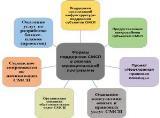 Рисунок 5.8 - Мероприятия поддержки и развития малого и среднего предпринимательстваРеализация муниципальной программы «Развитие малого и среднего предпринимательства  в муниципальном районе Сергиевский Самарской области на 2018-2021 годы»  в долгосрочном периоде  будет продолжена.По итогам реализации мероприятий муниципальной программы «Развитие малого и среднего предпринимательства  в муниципальном районе Сергиевский Самарской области на 2018-2021 годы», с учетом экономических условий в Российской федерации, на региональном и муниципальном уровнях  в период до 2030 года оборот малых и средних предприятий (включая микропредприятия) увеличится до 198,8 млн руб., 209,3 млн. руб.,274,0 млн. рублей соответственно вариантам прогноза против 151,0 млн. руб. в 2017 году.5.2.7  Жилищное строительствоВ сфере жилищного строительства в прогнозируемом периоде с 2019 по 2030 годы ввод жилья ожидается в объеме: 171,1 тыс. кв. м. жилья по всем вариантам прогноза.В целях развития жилищного строительства усилия будут направлены на:- обеспечение жильём отдельных категорий граждан, определённых законодательством, что является полномочиями Российской Федерации и Самарской области;- создание условий для развития индивидуального жилищного строительства;- участие в программах по обустройству земельных участков инженерной инфраструктурой;- долевое участие муниципального бюджета  в предоставлении государственной поддержки на улучшение жилищных условий молодым семьям;- взаимодействие  с Правительством Самарской области для продолжения реализации мероприятий областной адресной программы Самарской области по переселению граждан из аварийного жилищного фонда.В результате роста  жилищного строительства   в муниципальном районе  увеличится показатель «общая площадь жилых помещений, приходящихся в среднем на одного жителя».   Общая площадь жилых помещений, приходящихся в среднем на одного жителя в 2030 году, ожидается на уровне: 29,5 кв. м. на 1 жителя по консервативному варианту;   30,0 кв. м. на 1 чел.  по базовому варианту;  целевой вариант предусматривает 31,0 кв. м на 1 жителя района, в  то время как  2017 году этот показатель составил 25,1 кв. м.5.2.8   Развитие инженерной и дорожно-транспортной инфраструктурыРазвитие инженерной и дорожно-транспортной инфраструктуры является  приоритетной задачей в долгосрочной перспективе. Основная цель повышения конкурентоспособности Сергиевского района - создание  привлекательной, благоустроенной среды, постоянно дополняемой городскими элементами комфорта, предоставляющую широкие возможности в различных сферах деятельности.Решению поставленных задач будет способствовать реализация ряда проектов:- «Малоэтажная застройка п. Светлодольск муниципального района Сергиевский Самарской области»,- «Малоэтажная застройка с. Калиновка муниципального района Сергиевский Самарской области».По итогам реализации данных проектов будет построено  14,6 км. сетей водоснабжения, 19,8 км сетей газоснабжения, 11,3 км сетей водоотведения, 7,9 км. Сетей электроснабжения.Проекты планируется реализовать в рамках муниципальной программы «Устойчивое развитие сельских территорий муниципального района Сергиевский Самарской области на 2014-2017 годы и на период до 2020 года» с привлечением средств областного и федерального бюджетов.5.2.9  Охрана окружающей среды и природных ресурсовВажной целью в области охраны окружающей среды и природных ресурсов в долгосрочном периоде будет являться сохранение благоприятной окружающей среды, рационального использования и эффективного воспроизводства природных ресурсов для удовлетворения потребностей нынешнего и будущих поколений, укрепление правопорядка в области охраны окружающей среды и обеспечение экологической безопасности.В 2019 – 2030 годах продолжится реализация муниципальных программ «Экологическая программа территории муниципального района Сергиевский на 2017-2019 годы» и  «Обращение с отходами на территории муниципального района Сергиевский на 2017-2019 годы» по наиболее важным мероприятиям основных направлений охраны окружающей среды.С целью улучшения экологической ситуации в районе предполагается реализация мероприятий:- строительство  станции по сортировке мусора с привлечением средств областного бюджета;- осуществление комплексного благоустройства  территорий городского и сельских поселений района;- внедрение технологии раздельного сбора ТБО;- установка в сельских поселениях площадок и размещение на них контейнеров для сбора  и вывоза ТБО;- обустройство родников и колодцев.Итогом реализации программ в долгосрочном периоде ожидается  сдерживание роста  объемов выброса загрязняющих веществ в атмосферу: по консервативному  варианту: 27,3 тыс. тонн, по базовому- 26,7 тыс. тонн, по целевому: 24,7 тыс. тонн.5.2.10  Развитие сферы физической культуры и спортаРазвитие сферы физической культуры и спорта будет осуществляться посредством реализации муниципальной программы «Развитие физической культуры и спорта муниципального района Сергиевский Самарской области на 2017-2019 годы», действие которой планируется продлить на период до 2030 года. Программа  ориентирована на повышении доступности занятия физкультурой и спортом, пропаганды здорового образа жизни.В плановом периоде планируется расширение сети спортивных объектов:- строительство Крытого  катка с искусственным льдом в    пос. Суходол (на 250 зрительских мест на трибунах);- реконструкция спортивного комплекса «Олимп»;- размещение многофункциональных спортивных площадок в сельских поселениях района.Ввод в эксплуатацию новых спортивных объектов позволит улучшить  доступность спортивных объектов всем категориям населения, включая маломобильных граждан, что увеличит численность граждан систематически занимающихся физической культурой и спортом.В прогнозируемом периоде доля граждан систематически занимающихся физической культурой и спортом по консервативному варианту  возрастет до 37,5%, базовому вариантам прогноза - 44,3%, по целевому варианту – 45,0%, против 34,1% в 2017 году.х х хОсуществление прогнозных сценариев развития муниципального района Сергиевский будет зависеть  как от изменения рассмотренных экономических  параметров и факторов развития разного масштаба, так и от принимаемых    организационных мер и эффективного задействования механизмов реализации Стратегии.6 Ожидаемые результаты реализации Стратегии развития муниципального района СергиевскийОжидаемые результаты достижения целей  разрабатывались, исходя из представлений о будущем образе муниципального района Сергиевский  в ходе выполнения муниципальных программ и проектов как  уже подготовленных к реализации, так и тех, которые предложены профессиональными группами на стратегических сессиях в виде проектных предложений (идей).По каждому из пяти направлений развития муниципального района  (по каждой поставленной цели и подцелям) отражены ожидаемые результаты  и показатели оценки достижения целей (таблица 6.1). Применительно к каждому конкретному проекту разработаны количественные показатели оценки достижения поставленных целей. Отдельные  приведенные показатели достижения целей  являются и показателями эффективности деятельности структур, причастных к реализации Стратегии. Показатели оценки содержат тип показателя, который свидетельствует о достижении результата по каждой цели или подцелям.Таблица 6.1.  Ожидаемые результаты достижения  целей развития муниципального района Сергиевский7 Программно-проектное наполнение «дерева целей» по направлениям развития  муниципального района СергиевскийВ среднесрочной и долгосрочной перспективе важнейшим инструментом социально-экономического развития муниципального района Сергиевский, по-прежнему, будет применение программно-целевого метода управления и проектного управления. Для реализации  целей развития района осуществлено проектно-программное наполнение «дерева» целей - определены  реализационные проекты (первоочередные и перспективные) и программы  разного уровня, в рамках которых  будут реализовываться проекты.7.1   Проработанные первоочередные проекты   реализации  стратегических  целейДля реализации стратегических целей по направлениям  развития муниципального района определены  первоочередные реализационные проекты, перечень которых по каждому стратегическому направлению приведен в таблице 7.1. В перечень включены проработанные проекты (по ресурсам и источникам финансирования, срокам реализации и пр.), а также учтенные в рамках тех или иных муниципальных и областных программ.Полное описание каждого  из  указанных проектов (по совокупности параметров, включая стоимостные) представлено в Приложении  5.Таблица 7.1 Проработанные проекты  реализации  стратегических целей  по направлениям реализации Стратегии муниципального района Сергиевский7.2 Перспективные проектные предложенияВ ходе стратегических сессий их участниками (представителями бизнеса, общественности) предложено ряд перспективных проектных идей, которые, безусловно, заслуживают внимания с точки зрения обеспечения  реализации всех поставленных целей Стратегии и достижения поставленных подцелей 3 и 4 уровня развития муниципального района Сергиевский. Очевидно, что при реализации нижнего 4 уровня целей окажутся реализованными верхние уровни целей. При этом необходимо направленно проработать как реализовать все цели. Среди предложенных проектов есть организационные и деятельностные проектные предложения.7.2.1 Перечень организационных проектов1) Формирование стратегического совета муниципального района и организация его  работы по реализации стратегии развития с включением авторитетных и заинтересованных людей района, предпринимателей и молодежи2) Функциональная настройка деятельности Администрации района в стратегическом ключе (с учетом стратегических целей  по направлениям деятельности) и с учетом стратегических функций ведущих к необходимой частичной реорганизации структуры.3) Создание агентства территориального развития, как исполнительной структуры стратегического совета района.4) Организация образовательного процесса (цикла занятий) для ведущих сотрудников Администрации по проектированию реализационных проектов и управлению проектами5) Организация проектного офиса при Администрации6) Проведение Смотра-конкурса  проектных предложений среди предпринимателей и молодежи на возможность и целесообразность их доработки и запуску в реализацию7) Разработка молодежных и предпринимательских инициативных проектов,  направленных на достижение соответствующих стратегических целей.8) Организация агентства трансфера технологий, которое находит и осуществляет перенос необходимых району производственных технологий.9) Организация в управлении сельского хозяйства отдела маркетинга (рынки сбыта) и инвестиций.Перспективные деятельностные проекты и проектные предложения собраны по направлениям  развития  муниципального района Сергиевский ввиду их многочисленности – отнесены в  приложении 6 к Стратегии. Здесь приведена лишь их направленность и количество.7.2.2  Деятельностные проектные предложенияНаправление 2   - Транспортно-логистическое, инфраструктурное  обустройство2.1. Областные дороги – 17 проектных предложений2.2.Местные дороги – 18 проектных предложений2.3.Малоэтажная застройка – 6 проектных предложений2.4.Жилищное строительство- 8 проектных предложений2.5. Административно-бытовые  здания- 21 проектное предложениеНаправление 3 -  Оздоровительно-рекреационное и спортивное3.1. Парки и обустройство территорий спортивных и детских площадок открытого типа – 54 проектных предложений3.2. Модернизация медицинских учреждений – 9 проектных предложений3.3. Спортивные   объекты – 22 проектных предложенийНаправление 4 -  Образовательное и культурно-досуговое  направление4.1. Образование – 31 проектное предложение4.2. Культура – 20 проектных предложенийИТОГО: 206 проектных предложенийПредложенные и вновь возникающие по ходу реализации Стратегии проектные идеи  будут рассмотрены и могут быть доработаны до полноценного проекта – как самостоятельно инициаторами проектов, так и  организованным образом.  В случае доработки  проектных идей до полноценного проекта, они могут быть включены в План  реализации Стратегии на очередном ее этапе реализации.7.3  Программы  реализации СтратегииВ данном разделе представлены сведения о программах муниципального района Сергиевский и государственных  программах Самарской области, в рамках которых будут реализовываться проекты и программные мероприятия для достижения поставленных целей разного уровня (таблица 7.3). Цели и задачи муниципальных и ведомственных целевых программ соответствуют приоритетам и целям муниципальной политики в соответствующих сферах социально-экономического развития муниципального района Сергиевский.В перечень включены действующие муниципальные и ведомственные целевые программы, реализация которых будет продлена, либо будут утверждены новые программы, соответствующие целям  развития.Программы сгруппированы по стратегическим направлениям развития муниципального района.Таблица 7.3 Муниципальные программы по реализации Стратегии (по стратегическим направлениям развития муниципального района Сергиевский)8 Механизмы реализации Стратегии развития муниципального района Сергиевский8.1 Реализационные механизмыПосле окончания разработки Стратегии, часто забывают осуществить запуск ее в реализацию. Для этого нужно определить, как будет происходить реализация Стратегии, какие реализационные механизмы необходимо задействовать. Среди организационных проектов, есть те, выполнение которых осуществит запуск стратегии в реализацию. Если же обозначать все механизмы реализации стратегии, то они включают в себя нормативно-правовые, организационно-управленческие, финансовые, экономические, образовательные, информационные  и  коммуникационные механизмы, механизмы партнерства и другие.Организационно-управленческий механизм: с учетом поставленных целей организуется  деятельность участников  по реализации Стратегии в целом, выстраивается и настраивается соответствующая структура управления реализацией Стратегии, формируются необходимые функциональные связи между участниками реализации Стратегии и определяется порядок необходимых действий. В случае Сергиевского района важно иметь действенный стратегический совет и в структуре Администрации выделить подразделение, которое ставит задачи, осуществляет мониторинг разработки, и реализации проектов функционирующим проектным офисом.Финансово-экономический механизм:  определяются  необходимые финансовые ресурсы (виды, объемы, источники) и соответствующее задействование экономических инструментов для реализации первоочередных стратегических программ и проектов.Информационно-коммуникационный механизм: выстраивается совокупность разовых  и регулярных действий, направленных на публичное представление Стратегии развития муниципального района разными медийными средствами, освещение в СМИ хода реализации Стратегии (событий, участников, достигаемых результатов и прочее),  использование  разных информационных поводов и коммуникационных площадок для стратегического позиционирования района во внешней среде, продвижение сергиевских достижений. Учитывая, что СМИ в  районе развито, этот механизм позволит вовлечь в реализацию проектов новых участников.Механизм партнерства: выявляются необходимые  варианты сотрудничества и взаимодействия участников (государственно-муниципальное, муниципально-частное, межмуниципальное, социальное и прочие виды партнерств)  для реализации как Стратегии в целом, так и по отдельным стратегическим направлениям развития муниципального района,  разрабатываются и оформляются необходимые схемы сотрудничества.Прочие механизмы: определяется круг вспомогательных  реализационных механизмов, особенно значимых для реализации тех или иных направлений развития муниципального района; например образовательный механизм (для повышения уровня организационно-управленческой и проектной грамотности участников реализации Стратегии) и другие.Здесь нельзя не отметить особую для района важность образовательного механизма, поскольку цифровизация экономики не за горами, а новая техника уже «стучится» в дверь. Непрерывное дополнительное образование в виде краткосрочных курсов или полноценного переобучения, за счет привлечения на территорию района филиала Вуза из Самары или Тольятти, или других городов, задаст возможность многим молодым людям не уезжать из района.Нормативно-правовой механизм: обеспечивающая деятельность и  действия по реализации Стратегии в рамках перечисленных реализационных механизмов оформляется и регламентируется путем разработки и принятия необходимых муниципальных правовых актов.На основании совокупности необходимых действий  для достижения  стратегических целей развития муниципального района Сергиевский (в рамках  реализационного запуска) определен необходимый круг  реализационных механизмов   по направлениям развития муниципального района.Основные реализационные механизмы с указанием типа механизма и сути его первоочередного задействования приведены в таблице 8.1.Таблица 8.1 -  Механизмы реализации  Стратегии развития муниципального района СергиевскийКомплекс  механизмов реализации на этапе реализационного запуска конкретизируется также  применительно к    первоочередным стратегическим проектам и муниципальным программам по каждому стратегическому  направлению развития Сергиевского района, что фиксируется в соответствующем перечне обеспечивающих мероприятий и действий.Полноценное задействование реализационных механизмов на основном этапе реализации Стратегии осуществляется по каждому из стратегических направлений применительно к каждой муниципальной программе и стратегическому проекту в виде перечня обеспечивающих действий и мероприятий.8.2  Механизмы реализации подготовленных проектов и исполнителиПомимо общих механизмов, применяемых для реализации каждой из стратегических целей 3 и 4 уровня развития муниципального района Сергиевский, при реализации отдельных проектов особое значение имеет определенный порядок выполнения работ  (в рамках организационно-управленческого механизма).Порядок  реализации  первоочередных проектов  по направлениям развития района (с указанием также  ответственных исполнителей/партеров) приведен в таблице 8.2.Учитывая, что основным механизмом реализации намерений в среднесрочной перспективе является программа и проект, в этой главе  приведены в основном подготовленные или готовящиеся проекты (таблица 8.2). Муниципальные программы и их включенность в программы Самарской области рассмотрены далее.Таблица 8.2 -  Механизмы реализации  проектов и порядок выполения работ8.3  Управление реализацией стратегииОрганизационно-управленческий механизм является ключевым в ряду реализационных механизмов, стягивающим все прочие механизмы между собой. Поэтому достижение поставленных стратегических целей обеспечивается управлением реализации Стратегии или стратегическим управлением (в более широком понимании), в том числе нужно иметь ввиду и управление проектами.Как и любая деятельность стратегическое управление выстроено целевым образом. Поэтому в дополнение к  определенным стратегическим целям  развития муниципального района Сергиевский  сформулирована цель управления реализацией Стратегии: «Организовать деятельность по реализации стратегии в непрерывном режиме в соответствии с набором организационных проектов, а также проектов, которые определены как стратегически значимые и перспективные».Управление реализацией стратегии является  деятельностью, осуществляющей организацию, принятие решений, выработку мер по реализации задуманного в Стратегии (проектов, программ или частных стратегий, планов реализации).  Кроме того, хотелось бы отметить, что в Стратегии до 2022 года, среди перспективных проектов выделены управленческие задачи по внесению изменений в деятельность Администрации, с организацией особых структур, которые на данный момент не реализованы. И, хотя, район добился важных результатов, деятельность Администрации все еще не настроена на стратегическое управление.Это означает, что в текущий период, необходимо выполнение этих задач, сформулированных в данной стратегии как ряд из 9  организационных проектов, указанных в главе 7.2. Перспективные проекты, которые нацелены на внесение необходимых изменений, для обеспечения реализации того, что не выполнено как на предыдущем этапе (Стратегия-2007), так и в данной Стратегии.Кроме того, среди средств управления в районе важно иметь муниципальные программы следующего типа:- "Развитие муниципальной службы в муниципальном районе Сергиевский"- «Повышение эффективности управления и распоряжения муниципальным имуществом муниципального района Сергиевский»- "Противодействие коррупции в муниципальном районе Сергиевский"Перечисленные программы  относятся к муниципальной службе, организации услуг, управлению муниципальным имуществом и казалось бы не касаются напрямую вопросов управления реализации Стратегии или стратегического  управления развитием муниципальным районом  в целом, но могли бы стать вместилищем для указанных выше организационных проектов, что и привело бы к повышению уровня компетенции муниципальных служащих в стратегических вопросах.План мероприятий по реализации Стратегии включает в себя проекты в соответствии с этапами и сроками реализации, приоритетными для каждого этапа целями и задачами Стратегии, с указанием источников финансового/ресурсного обеспечения, а также органов Администрации муниципального района Сергиевский, ответственных за исполнение мероприятий.Надо отметить, что большинство проектов, приведенных в главе 7.1 данного документа, носят сугубо материальный характер, тогда как важен баланс материального и  «духовного»; пока имеется только 1 образовательный проект среди 25 материальных.Важно также  способствовать разработке еще не подготовленных, но имеющихся в головах молодого поколения замыслов творческих проектов разного плана: научно-технических, коммуникационных, проекты в сфере культуры и др.План реализации Стратегии - документ, который можно ежегодно пересматривать и обсуждать в широком составе всех заинтересованных лиц (важно включение молодежи), тогда Стратегия станет инструментом развития, а институты развития, «зашитые» в 9 организационных проектах, станут необходимым подспорьем.Мониторинг и контроль реализации Стратегии осуществляется ежегодно отделом торговли и экономического развития Администрации района. В рамках мониторинга и контроля реализации плана мероприятий по реализации Стратегии с учетом данных официального статистического наблюдения, информации, представляемой органами Администрации муниципального района  Сергиевский в соответствии с их компетенцией.Информация о ходе реализации Стратегии ежегодно подготавливается отделом торговли и экономического развития Администрации района и представляется для рассмотрения в Собрание представителей в составе годового отчета Главы муниципального района о результатах своей деятельности и деятельности Администрации.Развитие муниципального района Сергиевский как муниципального образования определяется как полномочиями органов местного самоуправления (согласно ФЗ-131), так и органов государственной власти разного уровня, а также стратегическими  интересами крупных  бизнес структур, расположенных на территории муниципального района, жизненными интересами горожан.В этой связи в целях корректировки или актуализации Стратегии, Глава района определяет рабочую группу или организованное агентство территориального развития, которое  взаимодействует с органами Администрации муниципального района Сергиевский, органами исполнительной власти Самарской области, территориальными органами федеральных органов исполнительной власти.Кроме того, в целях разработки и реализации Стратегии социально-экономического развития муниципального района и Плана мероприятий по реализации Стратегии создается совещательный и консультативный орган –Совет по стратегическому развитию, улучшению инвестиционного климата и развитию предпринимательства муниципального района, осуществляющий свою деятельность в соответствии с Постановлением Главы Администрации муниципального района.Создание подобного органа, представители которого принимали участие и в стратегических сессиях по разработке Стратегии социально-экономического развития муниципального района Сергиевский, означает, что   вопросы развития района как целостного образования  определяются   Администрацией муниципального района также во взаимодействии с активными представителями бизнес структур, общественных  и образовательных организаций, разных типов  сообществ.Эффективное стратегическое управление осуществляется  в технологическом ключе, с использованием не только  инструментов руководства и администрирования, но и широкого спектра инструментов управления (в том числе косвенных видов руководства - без отдачи прямых указаний, а за счет заинтересованного включения в реализацию Стратегии  бизнес и общественных организаций, активных селян).Для повышения эффективности реализации Стратегии в районе, Администрация муниципального района Сергиевский совместно с активом от общества и бизнеса, стратегическим советом, агентством территориального развития выстраивает действенную Систему управления  реализацией Стратегии развития муниципального района, которая позволяет своевременно  принимать стратегические решения и обсуждать сложные  текущие моментыЭффективность выстраиваемой системы  управления реализацией Стратегии задается ее двухконтурностью. Первый контур занимается целостным проектированием всей деятельности по реализации Стратегии и принятием решений на уровне района (при взаимодействии с органами государственной власти Самарской области о финансировании работ по отдельным проработанным программам и проектам), а второй контур  обеспечивает исполнение принятых решений, реализацию проектов, текущую координацию ведущихся работ.В  первый контур включаются высшие должностные лица Администрации муниципального района, Собрания представителей и агентства территориального развития,  авторитетные граждане и представители бизнеса – по функциям фактически это есть Стратегический совет муниципального района.   Во второй контур (по функциям – Координационный центр по реализации Стратегии, в нашем случае - агентство территориального развития) входят заместители руководителей подразделений Администрации, владеющие ситуацией в районе, специалисты и общественные активисты по всем 5-и  стратегическим направлениям развития, а также обученные проектанты, умеющие проектировать деятельность.Разработка Стратегии – это лишь первый шаг в направлении желаемого будущего муниципального района Сергиевский. На завершающей фазе этапа разработки Стратегии – фазе запуска Стратегии в реализацию  - осуществляется  разработка управленческой деятельности  по реализации Стратегии,  которая в общих чертах включает в себя:- разработка горизонтально-вертикальных регламентов организации стратегической деятельности в Администрации района -  дополнительная настройка муниципального управления на стратегический лад;- создание двухконтурной системы  управления реализацией Стратегии;- установление  принципов взаимоотношений и порядка координации действий участников реализации Стратегии на основе партнерства (согласно их компетенциям и взятой на себя ответственности);- определение разнообразных рисков реализации Стратегии и выработка мер  по управлению рисками;- организация деятельности по реализации Стратегии - определение состава, взаимоувязанной последовательности и порядка выполнения программ и проектов  по стратегическим  направлениям развития муниципального района;- разработка  порядка  рассмотрения и доработки/разработки проектных предложений по направлениям реализации Стратегии;- разработка порядка корректировки и актуализации Стратегии;- разработка порядка подведения итогов каждого этапа реализации  Стратегии.ПЕРЕЧЕНЬ ПРИЛОЖЕНИЙПриложение 1. Список лиц, участвовавших в  разработке Стратегии муниципального района Сергиевский.Приложение 2. Фоторепортаж  со стратегических сессий.Приложение 3. Cтратегический   анализ  ситуации с  развитием муниципального района Сергиевский.Приложение 4. Характеристики  внутренних и внешних возможностей и ограничений развития Сергиевского  района.Приложение 5. Краткое  описание реализационных проектов, включенных в Стратегию.Приложение 6. Поле перспективных проектных предложений (идей) по направлениям развития муниципального района Сергиевский                                                                                                                                                                                                                                                                                                           (разработаны   участниками  стратегических  сессий, проведенных в муниципальном районе Сергиевский в мае-июле 2018г.).ПРИЛОЖЕНИЕ 1Список лиц, активно участвовавших в проведении, подготовке аналитическихматериалов, в стратегических встречах с бизнесом и предпринимателями, в стратегическихсессиях по разработке СтратегииПРИЛОЖЕНИЕ 2Фоторепортаж  со стратегических сессий в МР Сергиевский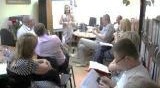 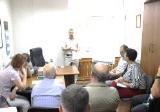 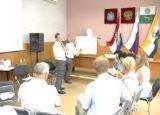 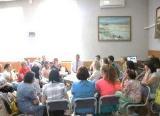 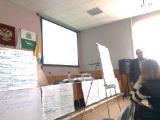 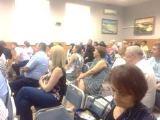 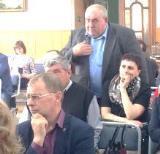 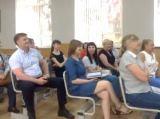 Приложение 3СТРАТЕГИЧЕСКИЙ АНАЛИЗ СИТУАЦИИ С РАЗВИТИЕМ СЕРГЕВСКОГО РАЙОНАОГЛАВЛЕНИЕСТРАТЕГИЧЕСКИЙ АНАЛИЗ СИТУАЦИИ С РАЗВИТИЕМ СЕРГЕВСКОГО РАЙОНА	11.  Особенности этапов развития территории Сергиевского района………………………………………………………………………………….12   Характеристика принципиальных особенностей географического положения Сергиевского района и потенциала  места………………….53  Характеристика особенностей территориальной организации и планировочной структуры Сергиевского района…………………………...94. Характеристика населения Сергиевского района…………………………………………………………………………………………………..165  Характеристика ресурсного потенциала (природного и материально-культурного) Сергиевского района…………………………………...446 Обобщенный  анализ состояния в основных сферах хозяйства муниципального образования…………………………………………………657   Обобщенный  анализ состояния  инфраструктур жизнедеятельности муниципального образования………………………………………...978   Гуманитарные сферы  Сергиевского района……………………………………………………………………………………………………...1339  Сфера муниципального управления……………………………………………………………………………………………………………….1721.  Особенности этапов развития территории Сергиевского районаТерритория, где расположен Сергиевский район, имеет богатую историю, многие события которой определяют современные черты района и перспективы развития. Особенности хода заселения и освоения рассматриваемой территории позволяют выделить 5 исторических этапов.1.1  Первый этап: начало интенсивного освоения территории (18 век)Город Сергиевск основан указом Петра I как форпост (крепость) и входил в Ново-Закамскую укрепленную линию. Он был построен для обороны близлежащих серных заводов. Для строительства крепости и развития серной промышленности было мобилизовано 4 тысячи крестьян, в крепость переселены  500 дворцовых крестьян и 16 человек мастеровых, среди которых были русские, чуваши, мордва, татары. Пока Сергиевск играл важную роль как промышленный и оборонительный пункт, его население постоянно увеличивалось: в 1703 г. оно составляло 533 человека (215 казаков гарнизона, 318 жителей), в 1720 г. – 1265 чел., а в 1758 г. – 1854 чел.В соответствии с первой схемой административно-территориального деления Российской империи современная территория муниципального района входила в Казанскую губернию. Позднее эта территория несколько раз меняла свою административную принадлежность и входила то в Оренбургскую, то в Самарскую, то в Симбирскую губернии.Статус Сергиевска с течением времени не был постоянным, что было связано с изменением необходимости в обороне. С 1703 г. Сергиевск входил в Ново-Закамскую укрепленную линию и имел до 1796 г. статус города (с 1771 г. – уездный город Уфимского наместничества Оренбургской губернии).Изначально население на территории Сергиевского района занималось земледелием, в меньшей степени - скотоводством, рыболовством, охотой, что определялось наличием большого количества земли, удобной именно для хлебопашества.Промышленное освоение современной территории Сергиевского района начиналось  добычей местных минерально-сырьевых ресурсов – самородной серы. Она в конце 17 века добывалась на р. Сок в небольших количествах, но уже в начале 18 века началось крупное производство серы.  В 1703 году было построено 3 завода для добычи серы, которые положили начало промышленному освоению Урала и Предуралья. Однако в 1720 году заводы по добыче серы были закрыты. Кроме этого, в XVIII веке развивается лесозаготовка, кирпичное производство, строятся ветряные и паровые мельницы.1.2  Второй этап:  многофункциональное освоение территории (начало 19 века - начало 20 века)С начала XIX века в Сергиевске работают маслобойные и кирпичные заводы, паровая и водяная мельницы, кожевенная мастерская. В течение века развитие строительной промышленности и предприятий, перерабатывающих сельскохозяйственную продукцию, продолжилось, и уже к 1890 году в Сергиевске насчитываются 5 овчинных, 10 кирпичных, 1 маслобойный, 1 салотопенный завод, 1 пекарня, 4 водяных мельницы и 1 колбасная.Продолжается развитие сельского хозяйства. К концу 19 века в Сергиевской волости было 23 436 десятин пахотной земли.Определяющим далекое будущее для Сергиевского района и в этом смысле стратегически важным событием является открытие в 1832 курорта «Сергиевские минеральные воды».С 1814 г. Сергиевск стал «заштатным городом» (пригородом) Бугурусланского уезда Оренбургской губернии (с 1850 г. эта территория вошла в Самарскую губернию). С потерей городом его военного значения и статуса численность жителей сократилась (в начале XIX века в нем проживали 1000 чел.) и стала подвержена колебаниям: 1864 г. – 1810 чел., 1890 г. – 3035 чел., 1899 г. – 3042 чел., 1910 г. – 2745 чел.В 1894 году на основе Сергиевска образована Сергиевская волость (население - 11532 человека). С этого момента в официальном смысле  начинается период притяжения земель. Последующий период характеризуется распространением влияния Сергиевска на близлежащие территории. В начале 20 века Сергиевск становится центром по перепродаже зерна.1.3  Третий этап: период революционных событий, Гражданской войны, коллективизации, Великой Отечественной войны и послевоенного  восстановления народного хозяйства (1917 - 1950 гг.)В связи с изменениями административно-территориального деления, происходившими в период становления СССР, в 1928 г. образован Сергиевский район в составе Средне-Волжской области. Город Сергиевск становится районным центром.Численность населения района сокращается вследствие мировых и гражданской войн, засухи, эпидемии тифа, голодных лет, раскулачивания и выселения крестьян в другие районы в связи с коллективизацией. Так, например, в период 1941 – 1945 гг. на фронт ушли 9 тысяч человек.На базе сложившегося в предыдущем этапе хозяйства начинает строиться социалистическая система экономики. В 30-е годы XX века повсеместно идет создание колхозов, совхозов и МТС. Так, уже к 1934 году в районе насчитывается 104 колхоза (1930 г. - к/з "Первое Мая", 1933 г. - к/з "Кутузовский").1.4  Четвертый этап:  промышленное развитие Сергиевского района в 50 – 80-е гг. 20 векаПродолжался поиск оптимального административно-территориального деления: в 1963 году Сергиевский район укрупнен за счет Исаклинского района, но уже в 1967 году Исаклинский район выделен в самостоятельный район.Менялся административный статус ряда населенных пунктов: в 1975 г. был образован Суходольский поселковый совет, в 1981 г. – Сургутский поселковый совет. Число сельских советов постоянно увеличивалось: в 1989 г. были образованы новые сельские советы – Б-Чесноковский, Новосергиевский, Захаркинский, в 1992 году их стало 19 единиц.Число населенных пунктов, напротив, уменьшалось, в 80-е гг. ряд сельских населенных пунктов были упразднены: со 141 в 1970 году до 67 в 1992 году. В то же время численность населения района уменьшалась незначительно: в конце 60-х гг. было 51 тыс. чел.,  в конце 80-х гг. – 48 тыс. чел. В начале 90-х годов население даже росло вследствие миграционного притока.Развивались прежние виды деятельности, в основном сельскохозяйственное производство, происходили укрупнения колхозов. К концу 80-х годов XX века в районе насчитывалось 16 колхозов и 6 совхозов. Кроме этого, появились новые направления в сельском хозяйстве: в 1960 году был создан плодосовхоз, в 1977 году - комбикормовый завод. Значимым для развития сельскохозяйственного производства стало открытие в 1961 году "Сергиевского РМЗ", и в 1983 году - "Серноводского элеватора".Сохранилось использование серных вод в медицинских целях, в 1966 году был открыт новый санаторно-курортный комплекс "Сергиевские минеральные воды", в 1972 году вошел в строй спинальный комплекс на 250 мест.На фоне сохранения традиционных видов деятельности, стала развиваться новая промышленная отрасль – нефтедобыча. В 1950 году началась разработка первой нефтяной промышленной скважины в Сергиевском районе (Радаевский нефтепромысел). В дальнейшем были открыты Якушкинский (1962 г.), Козловский (1965 г.) и Ивановский (1976 г.) нефтепромыслы и  образованы предприятия, занимающиеся нефтедобычей: в 1958 году – НПУ "Сергиевскнефть", 1986 году – НГДУ "Шунгутнефть",  1969 - "Сергиевскмежрайгаз", 1980 - Сергиевское ЛПУМГ.1.5  Пятый этап (текущий): период с 2005 по настоящее времяСергиевский район – это район с хорошо развитой производственной и социальной инфраструктурой. Достаточно развита транспортная сеть района, по территории которого проходит автодорожная магистраль М5 «Москва-Челябинск». На территории района расположена железнодорожная станция «Серные Воды –2».По состоянию на 01.01.2018 г.  на территории  района  зарегистрировано 381 организация  и 700 индивидуальных предпринимателя.Промышленные предприятия района подразделяются по следующим видам экономической деятельности: добыча полезных ископаемых; производство пищевых продуктов; издательская и полиграфическая деятельность; производство  и ремонт машин и оборудования, обработка древесины и производство изделий из дерева.В недрах района имеются запасы  нефти и  газа, что является важнейшим фактором развития экономики Сергиевского района и Самарской области в целом. Район богат строительными материалами, имеются  запасы строительного камня, известняка, доломита, гипса, мела, песка, глины.Одной из основных отраслей экономики района является сельское хозяйство. Производством сельхозпродукции на 01.01.2018г. занимались 14 предприятий и  45 крестьянско-фермерское хозяйство (КФХ). Сельхозпредприятия специализируются на производстве зерна, семян подсолнечника, молока, мяса говядины и свинины.На территории района реализуется комплекс социальных программ, ведется строительство и реконструкция объектов социальной сферы и жилищно-коммунального хозяйства. Приоритет в строительстве объектов отдается таким социально значимым отраслям как жилищно-коммунальное хозяйство,  образование, культура, и др.Толчок в экономическом развитии  район получил, принимая активное участие  в приоритетных национальных проектах в период 2006-2017 годы:- «Доступное и комфортное жилье - гражданам России»,-«Образование»- «Здоровье».Немаловажную роль в поддержке сельского хозяйства оказывает государственная поддержка в рамках реализации «Государственной программы развития сельского хозяйства и регулирования рынков сельскохозяйственной продукции, сырья и продовольствия Самарской области» на 2014-2020.1.6 Выводы1) В отдельные периоды территория района интенсивно заселялась в соответствии с потребностями развития хозяйства. Рост численности населения и ее стагнация (иногда сокращение) периодически сменяли друг друга.2) Административный статус территории и населенных пунктов также изменялся вслед за направлениями хозяйственного развития в соответствии с общегосударственными интересами. Однако это не всегда соответствовало интересам самого района и проживающих в нем людей. На текущем этапе началась муниципальная реформа; несколько населенных пунктов утратили городской статус и стали сельскими.3) Центр района Сергиевск имеет славное прошлое и является весьма интересным с историко-культурной точки зрения. Однако административный и градостроительный статус центра района – Сергиевска был не постоянным, что отрицательно сказывалось на его развитии и оказывало негативное влияние на темпы развития всей «подопечной» территории и роль района среди окружающих территорий, особенно в периоды понижения статуса центра.4) На протяжении последних трех веков территория района развивалась последовательно, происходила либо закономерная смена хозяйственных функций, либо углубление специализации. В специализации хозяйства района сохранялась преемственность: основной отраслью являлось сельское хозяйство.5) Первая половина текущего этапа в районе характеризовалась кризисными явлениями: сокращался объем производства большинства видов продукции, свертывались многие отрасли социальной инфраструктуры, в состоянии застоя или упадка находились транспорт, связь, строительство, жилищно-коммунальное хозяйство.6) В последние годы в районе отмечается наращивание всех видов хозяйственной активности, хотя развитие многих из сохранившихся производств еще не достигло докризисного уровня. Часть прежних видов деятельности сворачивается.7) Современный этап характеризуется сменой приоритетов развития района и дефицитом многих видов ресурсов (финансовых, квалифицированных кадров), поэтому необходимы новые идеи. Для достижения успеха принципы деятельности местной власти должны соответствовать изменившимся политическим и социально-экономическим условиям: необходимо больше инициативы, маневренности, прагматизма, меньше декларативности.8) Растет активность местных властей, направленная на развитие района.2   Характеристика принципиальных особенностей географического положения Сергиевского района и потенциала  места2.1.  Общая характеристика местоположенияСергиевский район расположен на северо-востоке Самарской области и охватывает территорию 2749,3 кв.км.Расстояние от административного центра района села Сергиевск до областного центра г. Самара – 126 км.  Удаленность района от областного центра и р. Волги – основной судоходной артерии области – приносит ряд экономических трудностей.Вместе с тем Сергиевский район занимает центральное положение среди северо-восточных районов области и имеет благоприятные экономико-географические предпосылки для налаживания с ними промышленных, сельскохозяйственных, социальных и культурных связей, осуществления торговли и прочего.2.2.  Транспортное положение  районаЧерез Сергиевский район проходят ряд важнейших транзитных транспортных путей областного и регионального значения. Он соединен асфальтовыми дорогами с соседними районами области, Татарстаном, Башкортостаном, другими регионами страны.Проходящая через территорию Сергиевского района автодорога федерального значения М-5 («Урал») связывает Сергиевский район с г.Самара, г.Тольятти, г.Кинель и областными центрами соседних регионов, а также с соседними Красноярским и Исаклинским районами. Посредством федеральной трассы имеется автомобильное сообщение с  регионами южного, северного, восточного и западного направлений,  в перспективе возможно её использование в качестве транзитного коридора Европа-Западный Китай.Автодороги областного значения (или как их сейчас называют дороги общего пользования регионального или межмуниципального значения) связывают Сергиевский район с соседними районами: Кошкинским, Челно-Вершинским, Кинель-Черкасским, Елховским, а также с городом Отрадный.Варианты перспективных направлений автодорог областного уровня на территории Сергиевского района включает в себя автодороги Суходол – Кинель-Черкассы и Суходол – автодорога Самара - Ульяновск (Р-178). Эти дороги пересекают территорию Сергиевского района с северо-запада на юго-восток. На направлении автодороги Сергиевск – Челно-Вершины по территории Сергиевского района осуществляются транзитные связи автотранспортом областного значения Самара – Челно-Вершины.Существует потребность строительства дополнительных трасс, например, автодороги Сергиевск - Елховка (на границе Елховского и Сергиевского районов дорога  без твердого покрытия, требуется её асфальтирование).Помимо основных транспортных путей на территории района развита сеть дорог местного значения, соединяющих основные центры хозяйств с селом Сергиевск, и сеть дорог, обеспечивающих межрайонные связи.Внутрирайонные взаимосвязи населенных мест района с его центром, село Сергиевск, осуществляются по радиальным направлениям автодорог районного и межрайонного значения, основными из которых являются направления на населенные пункты Мордовская Селитьба, Кутузовский, Кандабулак, Захаркино и Воротнее.Несмотря на то, что территорию Сергиевского района пересекает река Сок (севернее и параллельно автодороге Москва-Уфа) взаимосвязь право- и левобережных территорий реки Сок обеспечена в достаточной мере (имеются более 6 мостовых переходов).По территории Сергиевского района с XIX века проходит железнодорожная однопутная ветка (Кротовка - Серные воды) протяженностью 86 км, по территории района -29 км. Количество путей – 1. На ветке расположена построенная в 1913 году железнодорожная станция «Серные Воды-1»Сергиевск связан с Самарой железной дорогой Кротовка – Серные Воды-2 (конечная станция Серные Воды-2 расположена в трех километрах от райцентра) и асфальтированной дорогой республиканского значения Самара – Уфа – Челябинск, проходящей по территории района с юго-запада на северо-восток, в 7 километрах от села Сергиевск. По этой дороге осуществляются связи с Самарой 34 из 68 населенных пунктов района (из них с населенных - 63)  и его административного центра.По территории района проложена ветка нефтепровода Альметьевск – Самара, три нити газопровода, линия связи областного значения: кабель «Самараэлектросети», ТУСМ – 4, кабель «Самаратрансгаз», Самарский МЭТУС.Отрицательно сказывается отсутствие на территории района судоходных рек как  регионального, так областного значения. Наиболее крупная река Сок – приток Волги - является рекой местного значения. Кроме того, по территории Сергиевского района протекают реки Кондурча, Сургут, Шунгут и Липовка.Таким образом, обслуживание района водным (как и воздушным) транспортом осуществимо при использовании в качестве промежуточного автотранспорта.2.3. Местоположение и доступность  административного центра и других значимых «центров» активности районаНа территории Сергиевского района больше половины населения и все промышленные предприятия сосредоточены в трех близко расположенных населенных пунктах: с. Сергиевск, п. Сургут и п.г.г. Суходол. Еще два сельских поселения (Светлодольск, Серноводск) находятся от райцентра на расстоянии не больше 10 км.Эти пять сближенных поселений могли бы образовать сельскую агломерацию. К ним примыкает и поселение Антоновка (11,6 км).Остальные 11 сельских поселений сильно удалены от центра района (на расстояния от 22 до 50 км).Расстояния между райцентром и центрами поселений:Сельское поселение Антоновка                            - 11,6 кмСельское поселение Верхняя Орлянка                 - 41,9 кмСельское поселение Воротнее                               - 50,5 кмСельское поселение Елшанка                                - 36,0 кмСельское поселение Кандабулак                           - 38,0 кмСельское поселение Кармало-Аделяково             - 28,4 кмСельское поселение Красносельское                    - 31,4 кмСельское поселение Кутузовское                          - 39,4 кмСельское поселение Калиновка                             - 22,4 кмСельское поселение Захаркино                             - 38,5 кмСельское поселение Светлодольск                        - 8,0 кмСельское поселение Черновка                               - 49,3 кмСельское поселение Серноводск                           - 10,4 кмСельское поселение Сургут                                   - 5,8 кмГородское поселение Суходол                              - 9,4 км.Три из удаленных поселений (Верхняя Орлянка, Воротнее и особенно Черновка)  располагаются в той части района, которая ближе к Самаре и к тому же на автомагистрали М-5 или недалеко от нее.Все центральные населенные пункты поселений имеют транспортную доступность до районного центра (с.Сергиевск) и соединены с ним  дорогами с асфальто-бетонным покрытием.Отсутствуют асфальтированные дороги к 17-ти  населенным пунктам района, в 6-ти из которых по состоянию на 01 января 2018 года нет жителей (таблица  2.1).Таблица 2.1 - Перечень  населенных пунктов м.р-на Сергиевский, не имеющих связи посредством  дорог с твердым покрытием с сетью дорог общего пользования2.4. Выводы1)	Район расположен сравнительно далеко от областного центра, что осложняет для населения доступ к услугам более высокого, чем районный уровня (преимущественно периодических) и сужает возможности выбора образования, трудоустройства, получения высококвалифицированного медицинского, культурного и других видов обслуживания. Однако степень удаленности все же не столь велика, чтобы препятствовать тем видам связей, которые населению жизненно необходимы. Хорошо налажены пассажирские связи, «делающие Самару ближе», только у Сергиевска и нескольких населенных пунктов, расположенных вблизи него, а также около автомагистрали М-5.2)	По своему положению на территории области район является типичной полупериферией. Однако безусловным плюсом служит его центральное положение среди всех северо-восточных районов области при отсутствии к тому же крупных населенных пунктов, в т.ч. городских в этих районах. Таким образом, в Сергиевском районе может быть сформирован межрайонный центр взаимодействия в различных социально-экономических сферах.3)	Район занимает транзитное положение и находится на перекрестке дорог, идущих внутри области и за ее пределы в направлениях юго-запад – северо-восток и юго-восток – северо-запад.4)	Район является  большим по площади. Сельские поселения расположены по всей территории района вплоть до самых окраинных частей, где часто отсутствуют связи с соседними районами. В результате многие поселения очень сильно удалены от Сергиевска, населенные пункты рассредоточены, а автомобильные связи развиты слабо из-за низкого качества дорог.5)	Очень близко к Сергиевску, на расстоянии до 10 км,  расположены еще 3-4 поселения (Суходол – городское поселение, Серноводск, Сургут, Светлодольск, вместе с Сергиевском так называемые 4С или 5С). Все они вместе с райцентром по своему взаиморасположению образуют сгусток расселения, как бы агломерацию, только сельскую. В ней возможно развитие необходимых населению и хозяйству района функций за счет концентрации населения и инфраструктуры.3  Характеристика особенностей территориальной организации и планировочной структуры Сергиевского района3.1 Особенности границ    и административно-территориальное устройств районаРайон граничит на севере с Челно-Вершинским и Шенталинским районами, на востоке – с Исаклинским, на юго-востоке – с Похвистневским, на юге – с Кинель-Черкасским, на юго-западе – с Красноярским, на западе – с Елховским и Кошкинским.  Границы с этими районами утверждены 28 декабря 2004 года Законом Самарской области № 181-ГД и проходят по равнинной местности.В настоящее время (на 01.01.2018 г.) Сергиевский район  объединяет 68 населенных пунктов, 17 администраций поселений.В соответствии со ст. 85 ФЗ от 06.10.2003 г. № 131-ФЗ «Об общих принципах организации местного самоуправления в Российской Федерации» в пределах муниципального района Сергиевский Самарской области образовано 1 городское и 16 сельских поселений с соответствующим статусом (см. рисунок 3.1.):- городское поселение Суходол муниципального района Сергиевский Самарской области, включающее поселок городского типа Суходол, с административным центром в поселке городского типа Суходол;-сельское поселение Антоновка муниципального района Сергиевский Самарской области, включающее поселок Антоновку с административным центром в пос. Антоновка;- сельское поселение Верхняя Орлянка муниципального района Сергиевский Самарской области, включающее поселок Алимовка, село Верхняя Орлянка, поселок Калиновый Ключ, деревню Средняя Орлянка, с административным центром в с. Верхняя Орлянка;- сельское поселение Воротнее муниципального района Сергиевский Самарской области, включающее село Воротнее, село Елховка, аул Краснорыльский, поселок Красные Дубки, поселок Лагода, с административным центром в с. Воротнее;- сельское поселение Елшанка муниципального района Сергиевский Самарской области, включающее село Большая Чесноковка, деревню Пичерки, село Елшанка, село Мордовская Селитьба, поселок Отрада, село Чекалино, поселок Чемеричный, с административным центром в  селе Елшанка;- сельское поселение Захаркино муниципального района Сергиевский Самарской области, включающее село Захаркино, село Нижняя Козловка, село Комаро-Умет, поселок Отрада, село Сидоровка, с административным центром в с. Захаркино;- сельское поселение Калиновка муниципального района  Сергиевский Самарской области, включающее село Ендурайкино, село Калиновка, село Карабаевка, с административным центром в селе Калиновка;- сельское поселение Кандабулак муниципального района Сергиевский Самарской области, включающее село Большая Лозовка, село Кандабулак, село Спасское, с административным центром в с. Кандабулак;- сельское поселение Кармало-Аделяково муниципального  района Сергиевский Самарской области, включающее село Кармало-Аделяково, поселок Первомайский, село Старое Якушкино, с административным центром в селе Кармало-Аделяково;- сельское поселение Красносельское муниципального района Сергиевский Самарской области, включающее село Королевка, село Красносельское, поселок Малые Ключи, село Мамыково, поселок Ровный, с административным центром в селе Красносельское.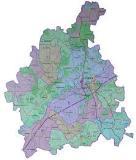 Рисунок  3.1 -  Состав поселений в муниципальном районе Сергиевский- сельское поселение Кутузовский  муниципального района Сергиевский Самарской области, включающее хутор Вольница, село Красный Городок, поселок Круглый Куст, поселок Кутузовский, поселок Лесозавод, село Славкино, поселок Шаровка, с административным центром в с. Кутузовский;- сельское поселение Липовка муниципального района Сергиевский Самарской области, включающее село Старая Дмитриевка, село Липовка, с административным центром в с. Липовка;- сельское поселение Светлодольск муниципального района Сергиевский Самарской области, включающее село Нероновка, село Нижняя Орлянка, поселок Новая Елховка, село Павловка, поселок Светлодольск, поселок Участок Сок, с административным центром в поселке Светлодольск;- сельское поселение Сергиевск муниципального района Сергиевский Самарской области, включающее село Боровка, поселок Глубокий, поселок Михайловка, поселок Рогатка, поселок Рыбопитомник, село Сергиевск, деревню Студеный Ключ, село Успенка, с административным центром в селе Сергиевск;- сельское поселение Серноводск муниципального района Сергиевский Самарской области, включающее поселок Красноярка, поселок Серноводск, с административным центром в поселке Серноводск;- сельское поселение Сургут муниципального района Сергиевский Самарской области, включающее поселок Сургут, с административным центром в поселке Сургут;- сельское поселение Черновка муниципального района Сергиевский Самарской области, включающее поселок Запрудный, поселок Нива, поселок Новая Орловка, село Орловка,  село Черновка, с административным центром в селе Черновка.3.2  Особенности территориального планирования районаАдминистрацией Сергиевского района разработана и утверждена решением Собрания Представителей  муниципального района Сергиевский Самарской области № 3 от 28.01.2010 г.  схема территориального планирования муниципального района.В целях обеспечения документами территориального планирования и градостроительного зонирования разработаны и утверждены генеральные планы и Правила землепользования и застройки  17-ти поселений (таблицы 1.1 и 1.2, соответственно), входящих в состав муниципального района.Таблица 1.1. Генеральные планы поселений Сергиевского районаТаблица 1.2 - Правила землепользования и застройки поселений3.3 Особенности планировочной структуры основных населенных пунктов районаП о с е л о к    г о р о д с к о г о   т  и п а   С у х о д о лГлавный въезд в п.г.т. Суходол осуществляется с южной стороны по территориальной автодороге «Урал – Сергиевск», переходящей в ул. Гарина-Михайловского. В поселке выделяются жилая, промышленная и коммунальная зоны.На левом берегу р. Сургут сформировалась жилая зона. Ее развитие планировочно ограничено: на северо-востоке проходит железнодорожная ветка федерального значения «Кротовка-Сургут». Жилая зона поселка делится на две части – старую и новую, граница между которыми проходит по ул. Мира. Планировочные структуры двух частей резко отличаются.Сложившаяся сетка улиц «старого» Суходола сформировались вдоль пересыхающего ручья, повторяя его изгиб, и представлена несколькими улицами и множеством проездов. Улицы старой застройки протянулись с востока на запад, меняя направление и подчиняясь рельефу местности. Застройка представлена одноэтажными индивидуальными жилыми домами с большими приусадебными участками. Кварталы разновеликие и имеют неправильную форму.Архитектурно-планировочной структуре новых жилых кварталов свойственна регулярная прямоугольная сетка улиц, имеющих направление с северо-востока на юго-запад, расположенных перпендикулярно железнодорожной ветке «Кротовка-Сургут». Кварталы имеют различную величину от 2 до 14 га. Жилая застройка представлена 1-2/этажными усадебными и 2-х, 3-х, 5/этажными секционными жилыми домами, расположенными в центральной части населенного пункта. Однако имеется квартал между ул. Пушкина и ул. Спортивной, застроенный преимущественно жилыми домами барачного типа с большим процентом износа, которые на текущий период расселены. Дома барачного типа снесены.Общественный центр поселка сосредоточен на  ул. Мира, ул. Куйбышева и ул. Победы. Здесь расположены здания объектов торговли и бытового обслуживания населения, почты, РУЭС, по ул. Мира – поликлиника, стационар, Дом культуры «Нефтяник», парк культуры и отдыха и т.д.Зеленые насаждения поселка представлены парком, расположенным в центральной части населенного пункта и парком по ул. Ленина в «старой» части Суходола, озеленением центральных улиц, зелеными насаждениями на участках культурно-бытового обслуживания и приусадебных участках.Производственная зона сформировалась на 3-х промышленных площадках:- в восточной части поселка, за железной дорогой;- в юго-восточной части, вдоль железной дороги;- в южной части поселка.К югу от п.г.т. Суходол проходит действующий магистральный нефтепровод «Укон-Якушкино-Товарный парк» и воздушные линии электропередач (ВЛ) напряжением 110 кВ.Коммунальная зона расположена на двух площадках с восточной и западной стороны населенного пункта по ул. Школьной и ул. Мира, здесь расположены автомобильные гаражи секционной многоэтажной застройки. В северной части населенного пункта гаражи и сараи для жителей секционной застройки размещены хаотично внутри кварталов пятиэтажной секционной застройки и бульвару по ул. Суворова. В южной стороне в границах п.г.т. Суходол расположено поселковое кладбище.На перспективу за границей населенного пункта предусмотрены площадки под развитие поселения и рекреационные зоны отдыха. Освоение свободной территории происходит в северном направлении навстречу развития жилой застройки сельского населенного пункта Сургут. Промышленные объекты предполагается развивать на своих площадках за счет реконструкции и модернизации производства. Так, в восточной части городского поселения в зоне санитарной охраны от промышленных объектов проектируется коммунально-складская зона.С е л ь с к и й    н а с е л е н н ы й   п у н к т   С е р г и е в с кРегулярная планировочная структура районного центра Сергиевск во многом определилась благодаря особенностям исторического развития села и природной ситуации. Главный въезд в райцентр Сергиевск осуществляется с южной стороны по основной территориальной автодороге «Сергиевск–Челно-Вершины», переходящей в ул. Ленина.Для села характерна планировочная структура с квартальной застройкой. Застройка села представлена 1-2/этажными усадебными и 2-х и 5/этажными секционными жилыми домами.Композиционными осями села являются две взаимно-перпендикулярные улицы: ул. Советская, на которой сформировался существующий общественный центр села, и ул. Ленина. Общественный центр имеет линейную структуру, здесь расположены здания средней школы, РДК «Дружба», школы искусств, объектов торговли и бытового обслуживания населения, парк культуры и отдыха, центральная площадь (место проведения массовых развлекательных мероприятий) и т.д.Производственная зона сформировалась в северной и северо-восточной части села и представлена предприятиями ОАО «Сергиевский ремонтно-механический завод», ООО СВГК филиала «Сергиевскгаз», Самарская Сетевая Компания, Самарские электрические сети Сергиевский РЭС, ООО "ТраекторияСервис".Единая коммунально-складская зона в населенном пункте не сложилась. Базы, склады, гаражи и предприятия коммунального хозяйства расположены как в селитебной зоне, так и на производственных площадках.Особенностью юго-западной части населенного пункта является месторождение лечебных иловых грязей  на озере Тепловке.В целом в планировочной структуре сельского поселения Сергиевск существенных изменений не произойдет за исключением выхода на новые территории, расположенные за чертой населенного пункта. Перспективное развитие селитебной  территории населенного пункта Сергиевск предусмотрено в северо-восточной части. Промышленные объекты предлагается развивать на своих площадках за счет реконструкции и модернизации производства. Рекреационная зона предусмотрена на берегу реки Сок и в северной части села.С е л ь с к и й    н а с е л е н н ы й   п у н к т   С у р г у тГлавный въезд в село Сургут осуществляется с восточной стороны населенного пункта по ул. Сквозной с территориальной автодороги «Сергиевск–Челно-Вершины».Жилая зона находится на правом берегу излучины р. Сургут вдоль железнодорожной ветки федерального значения «Кротовка-Серные воды». Планировочная структура села Сургут сложилась из разновеликих с большой протяженностью кварталов жилой одноэтажной деревянной застройки, расположенной вдоль рек Сок и Сургут, кварталов секционной застройки – в центральной части села и новых кварталов индивидуальных жилых домов.Застройка села представлена 1-2/этажными усадебными и 2 – 3/этажными секционными жилыми домами, расположенными в центральной части населенного пункта. Общественный центр сформировался в геометрическом центре села, на двух площадках. Здесь расположены здания: сельский Дом Культуры, Центр общения, Отдел социальной защиты населения, объектов торговли и бытового обслуживания населения и т.д.Производственная зона сформировалась на 3-х промышленных площадках в северной, восточной и юго-западной части села вдоль главной улицы Сквозной, представлена предприятиями: ОАО «Сургутский комбикормовый завод», ООО «СкифМет», ЗАО РО «Сельхозтехника», ООО «Сургутский хлебозавод», ООО «Вертикаль» и др.Коммунальная зона расположена в центре села среди жилой секционной застройки и включает хозсараи  и гаражи для секционной застройки.В целом в планировочной структуре сельского поселения Сургут существенных изменений не произойдет за исключением выхода на новые территории, расположенные в южной части за чертой населенного пункта. Перспективное развитие селитебной территории населенного пункта Сургут предполагается в южном направлении навстречу развитию жилой застройки городского населенного пункта Суходол, а рекреационная зона предусмотрена в восточной и западной части населенного пункта. Промышленные объекты предлагается развивать на своих площадках за счет реконструкции и модернизации производства.С е л ь с к и й    н а с е л е н н ы й    п у н к т   С е р н о в о д с кГлавный въезд в п. Серноводск осуществляется с юго-восточной стороны по территориальной автодороге «Урал – Серноводск», переходящей в ул. Вокзальную.Планировочная структура п. Серноводск определилась благодаря особенности исторического развития поселка и сложившейся природной ситуации. Жилая застройка поселка сложилась на рельефе с резкими перепадами, с выраженными факторами карстовых образований и представлена в основном 1-2-х этажными усадебными и 2, 3, 5-этажными секционными жилыми домами. Существующий общественный центр поселка  сосредоточен на ул. Советской возле курортной зоны «Сергиевские минеральные воды» («СМВ»). Здесь расположены здания торговли и бытового обслуживания населения, сберкассы, административного здания санатория «СМВ».Производственная зона сформировалась в северо-восточной части поселка и представлена предприятием Серноводская промыслово-геодезическая экспедиция.Коммунально-складская зона в населенном пункте расположена на въезде в поселок, с правой стороны от автодороги «Урал М-5» - Серноводск». Здесь расположен газовый цех, электроцех, здание котельной. Среди жилой застройки внутри квартала по улице Революционной расположена коммунально-складская зона санатория «СМВ».Отличительной особенностью территории населенного пункта Серноводск являются расположенное в юго-восточной части месторождение лечебных иловых грязей – озеро Серное и две курортные зоны санатория «СМВ»:- первая курортная зона расположена в юго-восточной части населенного пункта в непосредственной близости от оз. Серное;- вторая курортная зона – в восточной части поселка, здесь расположены спинальный корпус, 3 и 4-й лечебные корпуса санатория «СМВ».Курортные территории первой курортной зоны затеснены и примыкают вплотную к жилой застройке поселка. Территория 3-го и 4-го корпусов также находятся в непосредственной близости с индивидуальными жилыми домами.В целом в планировочной структуре сельского поселения Серноводск существенных изменений не произойдет за исключением выхода на новые территории, расположенные в северной части за чертой населенного пункта. Перспективное развитие селитебной территории предусматривается в северной части сельского поселения Серноводск. Рекреационная зона предусматривается на берегу р. Сургут и в северной части населенного пункта. Промышленные объекты предлагается развивать на своих площадках за счет реконструкции и модернизации производства.3.4.  Выводы1) Важнейшая черта территориальной организации района заключается в наличии в его центральной части компактно расположенных четырех населенных пунктов – Сергиевск, Суходол, Сургут, Серноводск (близко к ним расположено также поселение Светлодольск), называемых 4С или 5С. Это по существу сельская агломерация, предоставляющая возможности для взаимосвязанного развития населенных пунктов.2) В то же время  сельские населенные пункты рассредоточены по территории всего района и многие поселения очень сильно удалены от его центра.3) Необходимо ускорить разработку проектно-планировочной документации для всей территории района.4) Планировочная структура ряда населенных пунктов нуждается в совершенствовании в соответствии с разработанными документами территориального планирования.4. Характеристика населения Сергиевского района4.1. Изменение численности населенияЧисленность постоянного населения района  на 01.01.2018 года составила 45193 чел., в том числе городского – 13483 чел. (29,8% от общей численности населения района), сельского – 31710 чел. (70,2%).По численности населения район относится к наиболее крупным в области. Фактически на территории района проживает около 47,0 тыс. чел., продолжая подтверждать статус  привлекательного района для проживания и оставаясь четвертым по численности населения районом  после Волжского,  Ставропольского, Красноярского районов.Однако демографическая ситуация в районе является сложной. В результате демографического кризиса наступила депопуляция населения, начиная с 1992 г., смертность превышает рождаемость. До 1996 г. население росло, с 1999 г. стало сокращаться (рисунок 4.1). (В 1990 году численность населения в районе оказалась ниже уровня середины 1980-х гг. исключительно по причинам учета: перепись 1989 г. внесла коррективы в текущий учет населения – оно было завышено – и с 1990 г. в отчетности показана откорректированная численность.) ВПН-2010 года скорректировала численность населения  района за период 2006-2009 годы.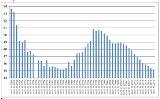 Рисунок 4.1 - Численность населения Сергиевского района, 1996 – 2018 годыДо 1996 г. население росло как за счет естественного прироста, так и за счет положительного сальдо миграции, в 1992-1995 гг. миграционный приток перекрывал естественную убыль, с 1996 по 2000 гг. приток уменьшился (за исключением 1997 г.) и уже не компенсировал естественную убыль, а с 2001 г. население сокращается как за счет миграционного оттока, так и за счет естественной убыли.Распределение населения по поселениям района представлено в таблице 4.2. По размеру можно выделить три группы поселений. К первой относятся городское поселение Суходол и три рядом расположенных сельских поселения, включая районный центр, которые насчитывают по несколько тысяч жителей Сергиевск, Сургут, Серноводск).Таблица 4.2 - Распределение населения по поселениям Сергиевского района, 2008 – 2018 годыБольшинство поселений района (9 из 16 сельских), расположенных по всей территории, относятся ко второй группе: в них проживает преимущественно от одной до полутора тысяч человек. В третью группу входят четыре поселения, насчитывающие менее тысячи жителей. Как видно, только размещение в самой центральной части района влияет на численность населения в сторону ее повышения. В остальных частях населенность не зависит от расстояния до районного центра.С 2008 г. численность населения сокращается во всех поселениях района. Исключение составляет сельское поселение Калиновка, где население выросло на 3,2 %, т.к. в данном населенном пункте реализуется инвестиционный проект «Строительство современного комплекса по производству и переработке мяса птицы (бройлера) производительностью 50 000 тонн в год», что в ближайшем времени будет способствовать занятости населения.Относительно стабильной остается численность населения в центральных населенных пунктах: Сергиевск, Серноводск и Сургут. Снижение численности населения в них за 8 лет не так значительно – на 2-7 % – (Сергиевск – 218 чел., Серноводск – 222 чел., Сургут – 294 чел.),  как в других населенных пунктах. В гп Суходол относительно 2011 года наблюдается рост численности жителей на 61 чел. Вероятно, в 4С в основном идет приток населения из отдаленных сел района, что связано с наличием рабочих мест и улучшением качества жизни населения.На основе представленных данных можно сделать вывод, что динамика по поселениям  зависит от их удаленности от райцентра или других центров, от дорог областного и федерального значения, от функционирования экономики.4.2  Естественное движение населенияСложность демографической ситуации в районе, заключается в том, что естественную убыль формируют обе составляющие: и низкая рождаемость, и высокая смертность. Снижение численности населения района обусловлено естественной убылью населения (рисунок 4.2 и 4.3).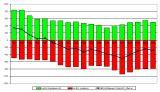 Рисунок 4.2 – Естественный прирост (убыль) населения Сергиевского района, 1987 – 2005 годыЕстественная убыль населения в год в районе в целом за последние 10 лет колеблется от 21 до 271 человек. Рождаемость в районе  колеблется по годам, с 2006 по 2017 год (за исключением 2013 года)  наблюдается небольшой подъем, связанный со вступлением в детородный возраст более многочисленного поколения женщин, а с 2015 года - спад.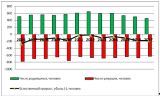 Рисунок 4.3  - Естественный прирост (убыль) населения Сергиевского района,2006 - 2017 годыОстается большой проблемой младенческая и детская смертность. За последние 10 лет смертность детей в возрасте до 1 года колебалась от  2 до 9 человек в год, существенный рост зафиксирован в 2008 году (9 детей или 16,184 умерших детей на 1,0 тыс. родившихся).  С 2011 года наблюдается снижение числа умерших детей в возрасте до 1 года (рисунок  4.4).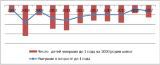 Рисунок 4.4 – Число умерших детей до 1 года Сергиевском районе, 2007 – 2017 годыУсугубляет демографическую ситуацию наметившееся сокращение женщин фертильного (детородного) возраста: 2007 год – 12182 чел., в 2017 году – 10038 чел. Сокращение происходит за счет активных  фертильных возрастов (18-39 лет). Снижение числа девочек младших возрастов не существенно (в 2007 году девочек в возрасте  0-15 лет – 2236 чел, в 2017 году - 2234 чел.).4.3  Возрастная характеристика населенияВозрастная структура населения района характеризуется тремя тенденциями.Во-первых, в Сергиевском районе наблюдается тенденция роста удельного веса населения моложе трудоспособного возраста (табл. 4.3). В 2007 году удельный вес этой категории населения составлял 17,7 %, на 1 января 2017 года – 18,3 % (по Самарской области на 1 января 2006 года – 17,2%,  на 01.01.2017 года - 17,0%).Таблица 4.3 -  Численность населения Сергиевского района по возрастным группамВо-вторых, наблюдается тенденция роста численности населения старше трудоспособного возраста (в 2007 году – 20,6 %, в 2017 году – 26,0 %), по области этот показатель на 01.01.2017 год  составил 26,7%.И, в-третьих, наблюдается устойчивое снижение доли населения в рабочих возрастах. В трудоспособном возрасте на 1 января 2007 года находилось 61,8 % населения (по Самарской области на 01.01.2007 год – 63,2 %, на  01.01.2017 год - 56,3%), на 1 января 2017 года – 55,7%.  Одной из причин этого служит снижение демографического потенциала, заложенного до 1990 года, а также миграционная убыль населения трудоспособного возраста. Снижение доли трудоспособного населения наряду со снижением рождаемости, не смотря на незначительный рост  доли населения в возрасте моложе трудоспособного,  в недалеком будущем может привести к увеличению нагрузки на трудоспособное население лицами пенсионного возраста.В Сергиевском районе, как и в целом по Самарской области, имеется также диспропорция половой структуры населения: на 1 января 2017 года превышение числа женщин над мужчинами составляло 2,625 тыс. человек. На 1000 мужчин приходилось 1123 женщины; в 2006 году на 1000 мужчин приходилось 1140 женщин (по Самарской области этот показатель равен 1188 женщины на 1000 мужчин).  Превышение численности женского населения над мужским по району наблюдается с 40-44 лет, с увеличением возраста разрыв в численности мужчин и женщин увеличивается.4.4   Характеристика брачных отношенийОдной из причин падения уровня рождаемости является снижение количества заключаемых браков, которое наблюдается с 2012 года. Если в 2011 году количество зарегистрированных браков было на уровне 472, в период 2012-2015 годах  их количество колеблется  от 350 до 421, а в 2015 году было зарегистрировано рекордно низкое количество браков – 285. Браки стали менее стабильны: если в 1990 году на 400 браков регистрировалось 100 разводов, то в последние годы наблюдается значительный рост числа разводов (на 350-420 браков 190-214разводов), так в 2011 году на  472 брака  приходилось 205 разводов, в 2012 году  на 421 брак – 214 развод, в 2017 году – на 324 брака 185 разводов (рис. 4.5).Молодые пары все чаще отказываются от официальной регистрации брака, видят экономическую выгоду в оформлении ребенка одной матерью.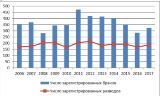 Рисунок 4.5  Динамика брачных отношений в Сергиевском районе  (данные приведены на конец года)4.5   Миграционная  характеристика населения  районаАнализ динамики населения в районе показывает, что в ней большую роль играют миграционные процессы. В  2006 году сальдо миграции  было положительным, а с 2007 года  миграционный отток колебался от 93 до свыше 400 человек (пик приходился на 2011 год -  432 человека миграционная убыль). С 2008 года стала наблюдаться сокращение миграционной убыли населения, впервые за последние 10 лет в 2017 году зафиксирован миграционный прирост (45 чел.), рис. 4.6.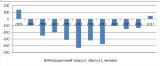 Рисунок 4.6. Миграционный прирост (убыль) населения Сергиевского района, 2006 -2017 годыИз населенных пунктов, где практически прекратили свою производственную деятельность сельскохозяйственные предприятия, а также в связи с реорганизацией предприятий нефтяной отрасли, идет отток трудоспособного населения с детьми в областной центр и  другие регионы России. Молодежь после окончания средних и высших учебных заведений остается в городе, где проще найти работу.Вследствие центрального местоположения района в северо-восточной части области существует незначительный приток населения из Исаклинского, Челно-Вершинского, Кошкинского и Елховского районов. В Сергиевском районе имеется сеть средних учебных заведений, в которых обучаются молодые люди из других муниципальных образований Самарской и других областей. Некоторые из них после окончания учебных заведений также остаются в районе. Также в последние годы наблюдается процесс миграции малообеспеченных граждан из города в надежде на более дешевую жизнь на селе. Но он тормозится реальными трудностями жизни в сельской местности: отсутствием рабочих мест, тяжестью ведения личного подсобного хозяйства.Имеет место внутрирайонная миграция: со сменой местожительства, с переездом из одного населенного пункта в другой. Когда многие сельскохозяйственные предприятия прекратили свою хозяйственную деятельность, трудоспособное население района вынуждено искать работу в центральных населенных пунктах (Сергиевск, Суходол, Сургут, Серноводск), где расположены основные промышленные предприятия и бюджетные организации. В частности, в п. Суходол расположены крупные предприятия нефтедобывающей отрасли и предприятия по их обслуживанию, поэтому здесь есть возможность устроиться на хорошо оплачиваемую работу. Также в поселке имеется возможность строительства жилья и приобретения его на вторичном рынке, хорошо развита социальная инфраструктура. Все это способствует притоку населения из отдаленных сел, а также из соседних районов области.В сельских поселениях, где в последние годы отсутствует перспектива развития сельскохозяйственного производства, закрылись детские сады, участковые больницы, идет процесс реорганизации общеобразовательных учреждений (закрываются малокомплектные школы) наблюдается отрицательное сальдо миграции.Незначительная часть населения района работает вахтовым методом в районах Крайнего Севера и Западной Сибири, а также на промышленных предприятиях Ульяновской области, Удмуртии, Татарии. Работники структурных подразделений ОАО «Самаранефтегаз» выезжают на работу в города Самара и Отрадный.4.6  Характеристика трудового потенциала населенияЧисленность населения Сергиевского района, занятого в экономике, по оценке, в 2017 году – 24,1 тыс. человек, что составляет 77,9% от численности экономически активного населения; в 2016 году  численность занятых в экономике, по оценке, составила 24,1 тыс. человек или 72,7% от численности экономически активного населения, в 2015 году – 18,4 тыс. человек. Преобладающая часть занятого населения сосредоточена на крупных и средних предприятиях и организациях. Значительный рост численности занятых в экономике в 2016 году по сравнению с 2015 годом обусловлен актуализированной Росстатом методологией расчета баланса трудовых ресурсов (изменена оценка численности наемных работников неохваченных статистическим наблюдением организаций и индивидуальных предпринимателей).Среднесписочная численность работников крупных и средних предприятий в 2017 году составила 9,447 тыс. человек. Из них численность занятых в материальном производстве составляет 29% или 2,747 тыс. человек (в том числе 1,857 тыс. человек работает в сфере добычи полезных ископаемых, 0,302 тыс. человек – на предприятиях обрабатывающей промышленности, 0,588 тыс. человек – в сфере обеспечения электрической энергией, газом и паром), таблица 4.4. В непроизводственной сфере – 6,7 тыс. человек (71%), в том числе по видам деятельности:- Торговля оптовая и розничная; ремонт автотранспортных средств и мотоциклов – 0,538 тыс. человек,- Транспортировка и хранение – 0,813 тыс. человек,- Деятельность в области информации и связи – 0,92 тыс. человек,- Деятельность финансовая и страховая – 0,62 тыс. человек,- Деятельность по операциям с недвижимым имуществом – 0,53 тыс. человек,- Деятельность профессиональная, научная и техническая – 0,488 тыс. человек,- Государственное управление и обеспечение военной безопасности; обязательное социальное обеспечение – 0,73 тыс. человек,- Образование – 1,447 тыс. человек,- Здравоохранение и предоставление социальных услуг – 1,981 тыс. человек,- Деятельность в области культуры, спорта, организации досуга и развлечений - 0,123 тыс. человек.В последние годы сохраняется устойчивая тенденция сокращения численности занятых в сельскохозяйственном производстве, что обусловлено сокращением работников в ООО «Европейские биологические технологии», снижением числа сельскохозяйственных предприятий и КФХ. В 2007 году агропромышленный комплекс района включал 19 сельхозпредприятий и 58 КФХ. В 2017 году на территории района осуществляли деятельность 14 сельхозпредприятий и 45 КФХ.В непроизводственной сфере наблюдается сокращение занятых по виду деятельности «Операции с недвижимым имуществом, аренда и предоставление услуг», что связано со снижением количества организаций и индивидуальных предпринимателей, осуществляющих данный вид деятельности (на 01.01.2007 года зарегистрировано 48 организаций и  22 ИП, на 01.01.2018 – 16 организаций и 9 ИП). Численность занятых в других отраслях непроизводственной сферы изменялась незначительно.Наблюдается тенденция к росту численности занятых в частном секторе (по оценке 2017 год – 62,2% от общей численности занятых в экономике). Это связано с самозанятостью населения (предпринимательская деятельность и работа по найму у индивидуальных  предпринимателей) и занятостью в личных подсобных хозяйствах.Таблица 4.4 - Среднегодовая численность занятых в экономике Сергиевского района по видам экономической деятельности,                     2007 – 2017 годы (оценка), человек*Данные рассчитаны в соответствии с актуализированной методологией расчета баланса трудовых ресурсов (изменена оценка численности наемных работников неохваченных статистическим наблюдением организаций и индивидуальных предпринимателей).На 1 января 2018 года на территории муниципального района Сергиевский осуществляли деятельность 700 предпринимателей без образования юридического лица. На 1 января 2017 года было зарегистрировано 705 индивидуальных предпринимателей, у которых было занято 486 человек. На 1 января 2016 года в районе было зарегистрировано 703 предпринимателя и 504 работающих по найму.Число работающих на предприятиях и организациях государственной собственности стабильно, т.к. это организации федерального и областного подчинения (по оценке, 36,4% от общего числа занятых в экономике в 2017 году), таблица 4.5.Из общего числа занятых в экономике менее 1% работает на предприятиях и в организациях со смешанной формой собственности, их число снижается, что связано с сокращением числа работников в ЗАО «ПЭС/СКК». В перспективе возможен перенос производства в г.о. Чапаевск в связи с открытием нового цеха.Предприятия с иностранным участием на территории района отсутствуют.По данным Всероссийской переписи населения 2010 года 16,1% населения района в трудоспособном возрасте имеют высшее профессиональное образование; 37,3% - среднее профессиональное образование; 16,2% - среднее общее образование (таблица 4.6).Достижения студентов ГБПОУ СО «Сергиевский губернский техникум» в 2017 году:1) во Всероссийском чемпионате «Молодые профессионалы» (Worldskills Russia):- по компетенции «Управление автогрейдером» - 2 место;2) в Региональном чемпионате «Молодые профессионалы» (Worldskills Russia) Самарской области:- по компетенции «Машинист автогрейдера» - 1 место, 2 место, 3 место;- по компетенции «Ветеринария» - 2 место;- по компетенции «Эксплуатация сельскохозяйственных машин» - 2 место.4.7  Трудовые отношения, спрос/предложение на муниципальном рынке труда, уровень безработицыВ сфере занятости населения Сергиевского района продолжают сохраняться следующие проблемы: несбалансированный рынок труда, территориальное расхождение спроса и предложения, низкая мобильность населения, сложное экономическое положение в сельхозпредприятиях, снижающийся спрос на работников в сельскохозяйственном производстве и ограниченность альтернативной занятости, отток молодежи из села, недостаток рабочих мест, низкий уровень оплаты труда по предложенным вакансиям.В 2017 году  районным центром занятости было проведено 11 ярмарок вакансий и учебных рабочих мест, которые посетило 478 человек. На ярмарках вакансий 35 работодателей представили 665 вакансий по своим организациям. По итогам ярмарок вакансий трудоустроено 61 человек.В 2017 году в районный центр занятости населения от 116 предприятий и организаций всех форм собственности поступило 826 вакансий (в 2016 году от 109 работодателей поступило 904 вакансии, в 2015 году от 101 работодателя поступило 740 вакансий), из них для инвалидов – 51 вакансия. Наиболее востребованные вакансии: водитель автомобиля, врач, продавец, технолог, пекарь, разнорабочий, слесарь-ремонтник и другие.По состоянию на 01.01.2018 год число вакантных рабочих мест составило 150 ед. (на 01.01.2017 год – 124 ед.). Вакансии рабочих специальностей составили 80 ед., служащих – 70 ед.По состоянию на 14.03.2018 года  число вакансий составило 169 ед. Из них:- 130 (77%) поступило от предприятий и организаций, зарегистрированных в 4С (с. Сергиевск – 57 вакансий, пгт Суходол - 48, п. Сургут – 9, п. Серноводск – 16),Таблица 4. 5 - Среднегодовая численность занятых по формам собственности, 2007 -2017 годы (оценка), человек*Данные рассчитаны в соответствии с актуализированной методологией расчета баланса трудовых ресурсов (изменена оценка численности наемных работников неохваченных статистическим наблюдением организаций и индивидуальных предпринимателей).Таблица 4.6 -  Уровень образования населения в трудоспособном возрасте в Сергиевском районе (по данным Всероссийской переписи населения 2010 года), человек- 39 вакансий - от предприятий и организаций, зарегистрированных в с. Кандабулак (3 вакансии), с. Сидоровка (10 вакансий), с. Калиновка (4 вакансии), с. Верхняя Орлянка (14 вакансий), с. Черновка (4 вакансии), п. Светлодольск (4 вакансии).Основная доля населения трудится в 4С (Сергиевск, Суходол, Сургут, Серноводск). В отдаленных населенных пунктах,  ввиду отсутствия работы, количество рабочих мест ограничено, в связи с чем население вынуждено ездить на работы в центральные населенные пункты, г. Самару, либо состоять на учете в центре занятости в качестве безработных.Численность населения, не занятого в экономике, в 2016 году составила 3341 чел. (12,2% от численности трудовых ресурсов), рисунок 4.7. По оценке, численность населения, не занятого в экономике района, в 2017 году составила 2830 чел. (10,5% от численности трудовых ресурсов). Снижение связано с сокращением численности населения района в трудоспособном возрасте.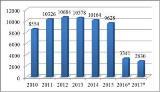 * Данные рассчитаны в соответствии с актуализированной Росстатом методологией расчета баланса трудовых ресурсов (изменена оценка численности наемных работников неохваченных статистическим наблюдением организаций и индивидуальных предпринимателей. Данные за 2017 год приведены по оценке.Рисунок 4.7 - Численность населения Сергиевского района, не занятого в экономике, 2010 – 2017 годы,  человекС начала 2017 года в муниципальном районе отмечается сокращение численности безработных (рисунок 4.8). Если на 01.01.2017 году число безработных составляло 377 чел., то на 01.01.2018 года  – 257 чел. По сравнению с аналогичным периодом прошлого года число зарегистрированных безработных уменьшилось на 120 чел. Численность безработных сократилась за счет направления безработных на профессиональное обучение, создания временных рабочих мест, содействия в самозанятости.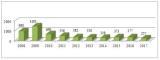 Рисунок 4.8 - Численность зарегистрированных безработных, человекОсобое внимание уделяется трудоустройству особо нуждающихся в социальной защите безработных граждан. В 2017 году в рамках программы содействия занятости населения создано 196 временных рабочих мест, в том числе:- «Организация проведения оплачиваемых общественных работ» – по 55 заключенным договорам создано 73 рабочих места, трудоустроено 73 чел. Участники общественных работ занимались благоустройством сельских и городского поселений, а также уборкой территорий предприятий;- «Трудоустройство безработных граждан, испытывающих трудности в поиске работы» – заключено 13 договоров на создание 14 рабочих мест, трудоустроено 14 чел.;- «Временное трудоустройство несовершеннолетних граждан в возрасте от 14 до 18 лет» – по 38 заключенным договорам создано 108 рабочих мест, трудоустроено 108 чел.;- «Организация временного трудоустройства безработных граждан в возрасте от 18 до 20 лет из числа выпускников образовательных учреждений, ищущих работу впервые» – в отчетном периоде договоры не заключены по причине отсутствия данной категории граждан на учете в ЦЗН;- «Содействие безработным гражданам в переезде в другую местность для трудоустройства» – трудоустроен 1 человек.Уровень безработицы на 01.01.2018 год  составил 0,95% (на 01.01.2017 год  – 1,4%). Уровень застойной безработицы на 01.01.2018г. составил 21,4% (на 01.01.2017 год  – 19,6%).Нагрузка незанятого населения, состоящего на учете в органах государственной службы занятости, на одну заявленную вакансию на 01.01.2018г. составила 1,7 человека (в целом по Самарской области на аналогичную дату количество вакансий превышает численность зарегистрированных безработных в 1,5 раза).Наиболее значимые группы безработных: женщины – 56,8% (146 человек), лица со средним общим и средним профессиональным образованием – 69,3% (178 человек), рисунок 4.9.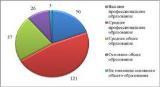 Рисунок 4.9 - Численность безработных в Сергиевском районе по уровню образования на 01.01.2018 года, человекИз общего числа зарегистрированных безработных 121 чел. или 47% имеют среднее профессиональное образование, 57 чел. (22,2%) – среднее общее образование, 50 чел. (19,5%) - высшее профессиональное образование, 26 чел. (10,1%) – основное общее образование, 3 чел. (1,2%) не имеют основного общего образования.По возрасту безработные распределяются на следующие категории: 18-19 лет – 3 человека, 20-24 лет – 17 человек, 25-29 лет – 20 человек, 30-49 лет – 123 человека, предпенсионного возраста – 94 человека. Безработные в возрасте 16-17 лет не зарегистрированы (рисунок 4.10).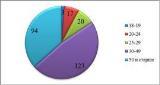 Рисунок 4.10  -  Численность безработных по возрастам на 01.01.2018 года, человекПроблема трудоустройства граждан с пониженной конкурентоспособностью на рынке труда, особенно молодежи и инвалидов, остается крайне сложной. Из числа зарегистрированных безработных доля молодежи в возрасте 16-29 лет – 15,6% (40 человек), инвалидов – 2,3% (6 человек).Из общей численности безработных большой удельный вес составляют граждане, уволившиеся с предыдущего места работы по собственному желанию (63,4%), предпенсионного возраста (15,2%), длительное время не работающие (7,0%). Высвобожденные работники с предприятий составляют 11,3% от общей численности безработных.На 30.01.2018 года  из общего числа безработных 208 человек или 80% проживали в сельской местности. Эта же тенденция отмечается и в целом по Самарской области. Наибольшее количество безработных приходится на сельские поселения Сергиевск, Сургут, Красносельское, Серноводск и городское поселение Суходол (рисунок 4.11).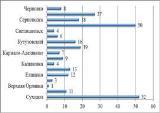 Рисунок 4.11 -  Численность безработных по поселениям Сергиевского района на 30.01.2018 год, человекРешению проблемы занятости в сельской местности препятствует ряд негативных факторов: сокращение количества рабочих мест, ограниченность транспортного сообщения, сезонность спроса на рабочую силу, недостаточно высокий уровень жизни сельского населения.В весенне-летний период положение на рынке труда несколько стабилизируется, расширяются возможности для трудоустройства, в частности на сезонных и общественных работах.4.8  Национальный и конфессиональный состав населенияЗа межпереписной период изменения в исторически многонациональном составе района (таблица 4.7) обусловлены действием факторов, связанных с различиями в естественном движении населения, продолжающимися миграционными процессами, в т.ч. по причине распада СССР, а также в связи  с процессами смены этнического самосознания под влиянием смешанных браков и других явлений.Таблица 4.7 - Изменение численности населения наиболее многочисленных национальностей на территории  Сергиевского района за 1989 – 2010 годыРусское население в районе по-прежнему является наиболее многочисленным и составляет 82,73 % в общей численности населения. По сравнению с 2002 годом его доля увеличилась на 3,9 процентных пункта. В целом по Самарской области удельный вес русских составляет 85,6 %.Второе место по численности в районе занимают чуваши (8,01 % в общей численности населения, по Самарской области – 2,7 %). Но за межпереписной период их численность в районе сократилась на 19,8 % , а доля в общей численности снизилась на 1,69 процентных пункта.Третье место по численности в районе занимает мордва – 3,89 %  (по Самарской области – 2,1 %). По сравнению с предыдущей переписью их численность также сократилась на 22,9 %, а доля в общей численности снизилась на 1,01 процентных пункта.За счет миграционного притока появилось значительное количество армян – 426 человек, узбеков – 83 человека, таджиков – 41 человек.На территории района имеются места компактного проживания некоторых национальностей: села, в которых в основном проживают чуваши, – Кармало-Аделяково и Старое Якушкино; мордва – Захаркино.4.9  Особенности социальной дифференциации населения  районаСергиевский район относится к сельским районам с наиболее высокой заработной платой. Среднемесячная начисленная заработная плата работников по крупным и средним предприятиям в 2017 году - 31554,0 рублей. В разрезе отраслей наблюдаются большие различия в оплате труда работающих. Самый высокий уровень оплаты труда в отрасли «Добыча полезных ископаемых», среднемесячная заработная плата в этой отрасли составляет 50421,0 рублей (в 2017 году), что на 59,8 % выше среднемесячной заработной платы по району. Также превышает среднемесячную заработную плату оплата по виду деятельности «Транспортировка и хранение» – 32737,5 рубля, в Деятельность в области информации и связи– 32631,1 рубля, в оптовой и розничной  торговле, ремонт автотранспортных средств - 32364,0 руб. (таблица  4.8).В отраслях бюджетной сферы, несмотря на ежегодный рост заработной платы, ее уровень остается ниже средней заработной платы по району и составляет в здравоохранении 67,3, в образовании – 80,4 %, культуре – 69,6 %. Заработная плата у работников, занятых в сельском хозяйстве составила 71,3 % от среднерайонной заработной платы.Анализ соотношения официальных доходов  в виде  среднемесячной заработной платы с учетом возрастной структуры населения позволяет предположить, что население района имеет небольшие доходы помимо заработной платы и социальных выплат,  включая пенсии, в том числе почти нет официальных доходов от ЛПХ.Следует отметить, что  доля безработных от общего количества по району, проживающих в отдаленных населенных пунктах существенно снизилась: с  72,8 % в 2006г до 43,5% в 2018 году. В связи с отсутствием рабочих мест процессами реорганизации, проходящими в системе образования (закрытие малокомплектных школ), трудоспособное население и молодежь уезжают из села.О расходах можно косвенно судить по объему розничного товарооборота, обороту общественного питания, объему платных услуг на душу населения (таблица 4.9).Уровень розничного товарооборота на душу населения в сочетании с уровнем доходов позволяет сделать вывод о существенной доле в потреблении продовольствия, получаемого жителями района в собственных ЛПХ.Оборот розничной торговли рос более быстрыми темпами, чем оборот общественного питания и  объем платных услуг, так в 2017 году он вырос в 3,5 раза относительно 2006 года, тогда как оборот общественного питания лишь в 2,8 раза за тот же период. Общий объем платных услуг в 2016 году относительно 2007 году возрос в 1,8 раза, что подтверждает более низкую востребованность данными видам услуг, что характерно для сельской местности.Анализ соотношения среднемесячной заработной платы,  социальных выплат,  включая пенсии и расходов (объем розничного товарооборота, оборота общественного питания  и платных услуг на душу населения) в районе показывает, что большую часть доходов население либо откладывает, либо тратит за пределами района. Таким образом, в районе есть источник увеличения доходов бюджета за счет развития сферы услуг. Соотношение официальных доходов и расходов также косвенно подтверждает отсутствие значительного объема неофициальных доходов.Таблица 4.8 - Среднемесячная заработная плата работников (без внешних совместителей) организаций Сергиевского района, не относящихся к субъектам малого предпринимательства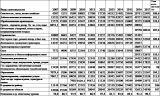 Таблица  4.9 - Оборот розничной торговли и оборот общественного питания в Сергиевском районе, 2006 – 2017 годыЗначимым показателем уровня жизни населения, кроме занятости и доходов, являются условия проживания. Средняя обеспеченность населения Сергиевского района жильем в 2017 году – 25,1 кв.м. общей площади на 1 человека (рисунок 4.12).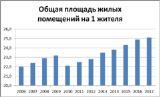 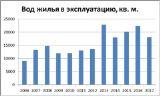 Рисунок 4.12 - Общая площадь жилых помещений                              Рисунок 4.13 – Ввод жилья в эксплуатацию на 1 жителя в Сергиевском  районе, 2006 -2017 годы                               в Сергиевском районе, 2006 -2017 годы, кв.мВ 2017 году в районе введено  18099,9 кв.м.   общей площади жилья (рисунок 4.13).Хотя по показателю обеспеченности жильем ситуация в районе неплохая, но уровень благоустройства жилого фонда во многих населенных пунктах очень низкий, поэтому условия проживания там неблагоприятные.Падение обеспеченности жителей общей площадью жилых помещений в 2010 году связано с уточнением численности населения по итогам Всероссийской переписи населения 2010 года (ВПН-2010 год).Социальные особенности населения связаны с различными характеристиками. Наиболее распространенными из них  являются уровень образования и состояние здоровья.В районе достаточно высок образовательный уровень населения. По данным ВПН-2010 года  37,3 % трудоспособного населения района (на дату переписи  численность трудоспособного населения составляла 29150 человек) имеют среднее профессиональное образование,  16,1 % населения – высшее, 4,2% неполное высшее образование, 16,2 % – общее среднее образование.Одним из важнейших индикаторов состояния здоровья и социального развития служит показатель ожидаемой продолжительности жизни при рождении (таблица 4.10). Не смотря на рост данного показателя за последние 10 лет его значение  ниже средних значений как по субъекту, так и  по РФ.Таблица 4.10  Ожидаемая продолжительность жизни при рожденииОчень велик разброс  в уровне жизни (занятость, заработная плата) населения, проживающего в 4С и остальных населенных пунктах района. Население, проживающее в центральных населенных пунктах, в основном занято на предприятиях нефтегазодобывающей отрасли, перерабатывающих предприятиях, транспорте и, как следствие, имеет стабильные, достаточно высокие доходы. А на периферии население занято в основном в сельскохозяйственном производстве, где низка востребованность в кадрах и заработная плата существенно ниже, чем в отрасли добычи полезных ископаемых.4.10  Характеристика местного сообщества районаМестное сообщество района включает на 01.01.2018 года 13 профсоюзных организаций различных ведомств, предприятий и организаций, 19 общественных организаций, а также 3 молодежных организации и 1 некоммерческий фонд (в т.ч. местные советы ветеранов войны, труда и правоохранительных органов, женсоветы, которые объединяют определенные группы людей, например, женский клуб "Хозяюшка" в п. Суходол, п. Кутузовский).В основном общественные организации расположены в районном центре в Сергиевске: "Женсовет Сергиевского района", Районный совет ветеранов войны, труда и правоохранительных органов. Сергиевская районная общественная организация Самарской областной организации Всероссийского Общества инвалидов находится в поселке Серноводск.На территории Сергиевского района действуют филиал Самарской казахской национальной культурной автономии – общественная организация «Акжол», которая расположена в сельском поселении с. Черновка и объединяет компактно проживающих казахов в с. Алимовка сельского поселения Верхняя Орлянка и п. Нива сельского поселения Черновка.  В поселении Кармало-Аделяково создана  чувашская национальная автономия, объединившая компактно проживающих чуваш. Эти организации тесно сотрудничают с подобными филиалами и общественными организациями, расположенными в соседних районах: Исаклинском, Кинель-Черкасском, Кошкинском, Красноярском.На территории муниципального района Сергиевский на 01.12.2017 года осуществляют свою деятельность 19 некоммерческих организаций и общественных объединений, а также 2 инициативные группы (пограничники, моряки).Из 19 НКО и ОО - 9 организаций зарегистрированы в Налоговом органе:- Всероссийское общество инвалидов (6 первичных организаций);- Сергиевская районная общественная организация ветеранов войны, труда, вооруженных сил (39 первичных организаций);- ДОСААФ России;- Объединение предприятий и предпринимателей «Единство»;- «Центр поддержки субъектов малого и среднего предпринимательства»;- ОО по защите прав потребителей «Содействие»;- Чувашская национально-культурная автономия;- Самарская региональная эколого-гуманитарная общественная организация «И берег, милый для меня»;- «Юртовое казачье общество «Вольница».На сегодняшний день со всеми из 19 НКО и ОО подписаны соглашения о сотрудничестве с МКУ «ЦОО», разработаны планы совместных мероприятий. Самыми активными НКО и ОО остаются: «Сергиевский районный Совет Ветеранов», «Женский совет», «ДОСААФ России», Объединение предприятий и предпринимателей м.р. Сергиевский Самарской области «Единство», «Боевое братство», Совет многоквартирных домов, «Юртовое казачье общество «Вольница», Литературный клуб «Лира».В районной общественной организации «Женский совет» в этом году исполнилось 16 лет. В районе созданы  17 первичных организаций, количественный состав которых 179 человек. В районном Совете ветеранов насчитывается 11500 членов, они объединены в 39 первичных организаций. «Юртовое казачье общество «Вольница» было создано в августе 2015 года и на сегодняшний день, насчитывает 30 казаков и 10 кадетов. В 2016 году они смогли реализовать проект «Казачье подворье», сумма финансирования из областного бюджета 500 000 рублей. В 2017 году уже пробовали себя в новом проекте, на приобретение кадетской формы и музыкального оборудования для казачьего кадетского ансамбля. Так же на протяжении 2015, 2016, 2017 года активно участвуют в Параде Победы на Куйбышевской площади г. Самара, в Сельских играх, охране общественного порядка. Сергиевским СТК ДОСААФ 25.06.2017 года завершена реализация проекта «Лазерный тир «Луч» на средства гранта Благотворительного фонда «Лукойл», сумма выделенных средств 200 000 рублей. Литературным клубом «ЛИРА» было издано три книги: «Первые строки», «С любовью к Родине и Женщине», «Деревенские истории». Книги имеются во всех библиотеках района.Также особое внимание следует уделить работе Совета Многоквартирных домов. Координационный совет МКД п.г.т. Суходол в муниципальном районе Сергиевский создан с 2013г. (не официально с 2010г.). Координационный совет МКД, как консультативный и координирующий орган, помогающий в работе председателям МКД.Благодаря работе совета, жители района вовлечены в организацию общественного жилищного контроля. В муниципалитете ежемесячно посещаются семинары и видеоконференции для председателей МКД, проводимые председателем общественной палаты Самарской области Часовских Виктор Иванович, с целью обучения, как поддерживать дома в состоянии комфортном для проживания и как выстраивать отношения с управляющими компаниями. Проводились встречи с руководителями ООО «Сервисной коммунальной компании», «Самараэнерго», ООО «Автотранссервис», ООО «Средневолжской газовой компании». На сегодняшний день Совет председателей Советов многоквартирных домов п.г.т. Суходол представляет интересы Советов МКД в органах государственной власти, органах местного самоуправления, управляющих компаниях. А также на сегодня созданы и работают советы МКД в Серноводске, Сургуте и Сергиевске.Отряд «ПОДВИГ» в 2015 - 2016 году участвовали в областных и всероссийских мероприятиях. Отряду в 2017 году исполнилось 3 года со дня основания. Состав бойцов отряда уже более 30 человек. Гостями праздника были представители Областного Совета Ветеранов, Союз Генералов Самары, районной и поселенческой администрации, Самарского окружного казачества, Единой России, всего более 13 организаций. У отряда имеется музей боевой славы, архив, волонтерское дело, военно-спортивное дело. Цель военно-патриотического воспитания – развитие у молодежи гражданственности, патриотизма, как важнейших, духовно-нравственных социальных ценностей.Также поисковый отряд «ПОДВИГ» активно принимает участие во всех значимых мероприятиях районного масштаба: митинги и другие мероприятия, посвящённые годовщинам победы в ВОВ, Смотр Постов, Смотр строя и песни, наряду с ВПК нашего района участвовали в Параде Памяти на площади Куйбышева.В 2016 году инициативными группами пограничников и моряков были установлены два новых памятника: 28 мая 2016 года был открыт памятник Пограничниками в селе Сергиевск; 31 июля 2016 годы был открыт памятник «Морякам всех поколений» в парке п.г.т. Суходол. В 2017 году по инициативе жителей был открыт памятник ветеранам ВОВ в селе Ендурайкино. На данный момент, по инициативе жителей бывшего села Б. Лозовка, рассматривается вопрос по переносу памятника ветеранам ВОВ. А так же планируется совместная работа с отрядом Подвиг и жителей села Воротнее по установке памятника ветеранам ВОВ.В 2016 году в ОАО «Лукойл» от муниципального района Сергиевский было написано более 20 проектов. Грантодатели поддержали три из них: «Казачье подворье» - «Юртовое казачье общество «Вольница» - 500 000 рублей; «Лазерный тир «Луч» - ДОСААФ России – 200 000 рублей; Поддержка народных коллективов «Сохраним вместе» - Администрация сельского поселения Кутузовский – 300 000 рублей.Также в 2016 году при поддержке МКУ «Центр общественных организаций» Сергиевский районный Совет Ветеранов написали проект «Жизнь требует движения» в Региональный благотворительный фонд «Самарская губерния» на конкурс социальных проектов «Активное поколение» и получили грант в размере 100 000 рублей на развитие скандинавского движения среди людей пожилого возраста в муниципальном районе Сергиевский. На сегодняшний день данный проект активно реализуется. Уже более 100 пожилых людей в разных поселениях района приняли активное участие в его реализации.В 2017 году при поддержке МКУ «Центр общественных организаций» прошли следующие проекты: «Малый ключ- живительная сила» -Администрация сельского поселения Красносельское м.р. Сергиевский- 100 000 рублей; «Открытая концертная площадка на площади села Сергиевск» - МАУ «МКДЦ» м.р. Сергиевский – 300 000 рублей; «Казачья воля» - «Юртовое казачье общество «Вольница» - 150 000 рублей. В течении года проходили семинары в с. Сергиевск для НКО и ОО, работников культуры и творчества от «Самарской Региональной Общественной Организации Поддержки Социальных Инициатив» (СРОО «Ресурсный клуб») исполнительным директором Юрием Майстровским.Численность членов общественных организаций:1. Региональное отделение общественной организации «Союз женщин Самарской области» – женсовет Сергиевского района – 179 человек.2. Сергиевская районная общественная организация Самарской областной общественной организации Всероссийского общества инвалидов – 366 человека.3. Районный совет ветеранов войны и труда – 11500 человек.4. Сергиевский филиал Самарской региональной казахской национальной культурной автономии – общественная организация «Бирлик» (Светлый путь) – 150 человек.5. Чувашский национальный культурный центр – 8 человек.6. Клуб ДОСААФ: численность сотрудников – 4 человека, обучающихся – около 500 человек.7.Сергиевское отделение ВОО ветеранов «Боевое братство» - 30 человек.8. Некоммерческое партнерство «Объединение предприятий и предпринимателей муниципального района Сергиевский «Единство»– 176 человек.9. Общественная организация муниципального района Сергиевский по защите прав потребителей «Содействие» - 132 человек.10. НКО «Юртовое казачье общество «Вольница» - 40 человек.11. Районное родительское собрание – 22 человек.12. Самарская региональная эколого – гуманитарная ОО «И берег, милый для меня» - 4 человека.Религиозная жизнь района представлена в основном православной церковью. Православные церкви расположены в 4 крупных центральных поселках: Сергиевске (Храм в честь Преподобного Сергия Радонежского), Суходоле (Храм Архангела Михаила), Серноводске (Храм Казанской иконы Божией Матери), Сургуте (Приход храма во имя Святой Троицы). Кроме того, в Нероновке находится приход (церковь) в честь Казанской Иконы Божьей Матери, в Кандабулаке действует приход (церковь) в честь Святой Троицы, в Черновке действует приход в честь чудотворцев и бессеребренников Косьмы и Дамиана. В Сидоровке действует храм в честь святого великомученика Димитрия Солунского, приход храма в честь Успения Божией Матери  в с. Воротнее.Взаимодействие общественных организаций Сергиевского района с общественными организациями соседних районов и области проявляется в участии руководителей общественных организаций в проводимых на областном или межрайонном уровнях конференциях, круглых столах по различным проблемам развития гражданского общества.В последние годы в Самарской области создаются этнические организации и общества, целью которых является консолидация многочисленных этнических групп населения. Единственным филиалом этих организаций в Сергиевском районе является филиал Самарской казахской национальной культурной автономии – общественная организация «Бирлик», которая расположена в сельском поселении с. Черновка, хотя некоторые поселения Сергиевского района выделяются среди других по национальному признаку (так, в поселении Кармало-Аделяково компактно проживают чуваши, в с. Захаркино сельского поселения Захаркино – мордва, в с. Алимовка сельского поселения Верхняя Орлянка и п. Нива сельского поселения Черновка преобладают казахи). Также на территории Сергиевского района действует собственная этническая общественная организация, объединяющая чувашей. Эти организации сотрудничают с подобными филиалами и общественными организациями, расположенными в соседних районах: Исаклинском, Кинель-Черкасском, Кошкинском.Активность местного сообщества Сергиевского района проявляется в следующих направлениях:- формирование в районе стабильного общественного согласия в условиях становления рыночных отношений;- координация деятельности всех существующих структур по созданию в районе благоприятных для населения условий социально-экономического развития и формированию общественного микроклимата, способствующего подъему культуры и нравственности;- создание условий для нормальной работы общественных, профсоюзных организаций и политических партий, для их участия в решении вопросов местного самоуправления, выражения общественного мнения при решении проблем, затрагивающих интересы и права большинства жителей района.Цели и направления деятельности общественных организаций следующие:- Целью "Женсовета Сергиевского района" является повышение статуса женщины и матери в районе.- "Общество инвалидов" защищает интересы инвалидов и содействует их интеграции в общество, стремится создать новые рабочие места для инвалидов.- "Совет ветеранов" объединяет и защищает интересы ветеранов войны, труда и правоохранительных органов, проводит встречи ветеранов, участвует в патриотическом воспитании молодежи.- Этнические общественные организации объединяют чувашей, казахов района, и целью их работы является сохранение культурной самобытности народов, проведение национальных праздников, знакомство людей других национальностей со своей культурой.- РОСТО (ДОСААФ) является одной из самых крупных общественных организаций района; оно проводит обучение вождения автомобилей, выдает права на вождение автомобилей различных категорий; помогает людям, потерявшим работу, освоить новую профессию водителя и снова заняться трудовой деятельностью.- "Единство" - общественная организация поддержки предпринимательства, основными целями которой являются защита интересов предпринимателей района, популяризация успешных малых предприятий, законодательная инициатива, содействие в кредитовании малых предприятий и предпринимателей, оказание информационной поддержки предпринимателям. "Единство" совместно с администрацией района создала муниципальный фонд поддержки малого предпринимательства и социально-экономического развития Сергиевского района "Развитие". Его цель - привлечение финансовых ресурсов, как бюджетных, так и внебюджетных, для финансовой помощи предпринимателям района, разработка новых направлений развития малого бизнеса на территории района.Основными видами активности общественных организаций и их сотрудничества с администрацией района являются: участие в семинарах, встречи с руководителями района, взаимное информирование, целевые встречи для обсуждения конкретных проблем (например, проблема патриотического воспитания населения района), постоянно действующие "круглые столы", совместная разработка отдельных мероприятий и акций (например, конкурс "Женщина года", встреча тружеников тыла в канун Дня Победы и т.п.).В начале 1990-х – начале 2000-х годов, в период разгосударствления экономики и муниципализации, в жизни общества произошли коренные изменения, которые привели к росту политической активности населения. Многие люди выпали из привычной социальной ниши, оказались неготовыми к новым условиям жизни. Следствием этого стал рост числа общественных организаций, призванных защищать интересы определенных групп граждан, полнее участвовать в жизни общества.На сегодняшний день население района имеет возможность высказывать свои проблемы на ежегодных сходах граждан, используя средства массовой информации (местную газету «Сергиевская трибуна»), официальный сайт Сергиевского района. Кроме того, сейчас люди напрямую могут задать вопросы главе района или его заместителям в отделе по работе с обращениями граждан (Общественной приемной), или оставить письменное обращение по поводу своей проблемы. При низком качестве жизни граждане могут обращаться в социальные структуры района.В целях осуществления взаимодействия органов местного самоуправления с предприятиями различных форм собственности, политическими и общественными организациями, профсоюзами, расположенными на территории Сергиевского района, администрацией района принято постановление о создании общественного Совета. Председателем общественного Совета является Анцинов Ю.В. В состав Совета вошли уважаемые и авторитетные жители Сергиевского района: труженики села, нефтяники, врачи и учителя, спортсмены и предприниматели, духовенство, представители общественных организаций, национальных культурных центров и политических партий. Совет работает на общественных началах.4.11  Выводы1) Демографическая ситуация в районе в общих чертах (низкая рождаемость, высокая смертность) характерна для большинства районов Европейской России; для ее улучшения требуются меры, которые не могут быть реализованы в районе без их институционального, законодательного и финансового обеспечения на федеральном и областном уровнях.2) Необходимо также учитывать, что падение рождаемости соответствует демографическому переходу и является закономерным на современном этапе развития общества, поэтому возможности ее существенного повышения весьма проблематичны. Вместе с тем в отличие от многих других районов Европейской России депопуляция в Сергиевском районе не имеет кризисного характера, что связано с сохранением контингента женщин фертильных возрастов.3) Одной из причин падения уровня рождаемости является снижение количества заключаемых браков и значительный рост числа разводов. Кроме того, трудности повышения рождаемости связаны с распространенностью юридически не оформленных браков, в результате чего сокращается количество вторых рождений.4) Для уменьшения естественной убыли населения главным в районе является сокращение смертности населения, в т.ч. младенческой и детской смертности.5) Географическое положение района обусловливает сохранение, по крайней мере в ближайшей перспективе, миграционного притока населения из стран СНГ – бывших республик Средней Азии и Казахстана. Кроме непосредственного воздействия на численность населения, он способствует омоложению возрастной структуры населения за счет мигрантов в трудоспособных возрастах, а также за счет повышения рождаемости.6) Несмотря на небольшой положительный (в последние годы отрицательный) миграционный баланс в районе, мигрантов много, т.к. миграционный оборот большой (много приезжают и много уезжают). Необходимо способствовать адаптации мигрантов с целью их закрепления и рационального использования их трудовых навыков.7) Вследствие того, что естественная убыль населения будет относительно небольшой, а сальдо миграции положительным, существует возможность сохранения численности населения на уровне, лишь немного меньшем, чем современный.8) В отличие от многих районов, перспективы развития которых ограничены из-за резкого сокращения количества детей, вследствие чего у района нет будущего, в Сергиевском районе доля детей и молодежи, хотя и сокращается, но пока не низкая; с 2013 года наблюдается рост населения моложе трудоспособного возраста. Для экономики района это означает, с одной стороны, наличие резерва трудовых ресурсов, но с другой – проблемы занятости и необходимость развития сферы образования, детского и подросткового здравоохранения, досуга и т.п.9) В связи с устойчивым увеличением доли населения в трудоспособных возрастах наряду со снижением рождаемости и сокращением доли населения в возрасте моложе трудоспособного в недалеком будущем доля лиц старших возрастов увеличится. Возрастная структура населения, отличающаяся повышенной долей лиц старше трудоспособного возраста, обусловливает необходимость совершенствования сферы здравоохранения и социального обеспечения, а также развитие форм технического обслуживания населения и мобильных форм бытового обслуживания и торговли и требует повышенных расходов в бюджете района.10) Сокращается численность занятых в материальном производстве за счет сельского хозяйства. В непроизводственной сфере наблюдается рост числа занятых, в том числе в наиболее социально значимых отраслях:  в образовании, здравоохранения.  Занятость в непроизводственной сфере снижается преимущественно за счет государственных и муниципальных служащих.11) Основная занятость трудоспособного населения в отдаленных населенных пунктах - в ЛПХ, что в значительной степени связано с невозможностью найти работу на предприятиях и в организациях из-за низкого рынка труда в сельском хозяйстве района, ограниченных возможностей развития промышленности. Перспективы занятости населения (во всяком случае, в отдаленных населенных пунктах) также связаны с ЛПХ. При этом необходимо, чтобы ЛПХ было товарным, поскольку натуральное хозяйство ведет к социальной деградации населения.12) В районе продолжает оставаться  часть незанятого населения, причем в последние годы его численность снижается. При незначительной численности безработных  больше половины составляют женщины, люди со средним общим  и средним специальным образованием, безработица охватила все возрастные категории. Основную долю среди безработных занимают граждане в возрасте 30-49 лет (47,9%) и  предпенсионного возраста (36,6%).13) Демографическая, включая этническую, и миграционная ситуации, а  также ситуация в сфере занятости внутри района неоднородные, поселения значительно различаются между собой. Кроме того, различна ситуация и в разных населенных пунктах, входящих в одно и то же сельское поселение. Планирование социального развития района должно учитывать фактор пространственной неоднородности его населения и быть максимально территориально дробным.14) Основными источниками доходов населения района являются заработная плата и социальные выплаты, включая пенсии. Уровень заработной платы и доходов на душу населения в районе довольно высокий по сравнению с другими районами Самарской области и многими районами Центральной России.15) Расходы на душу населения (покупка товаров и платные услуги) значительно ниже, чем официальные доходы. Это объясняется частично самообеспечением населения продуктами питания за счет ЛПХ, но также крайне низким уровнем развития в районе сферы услуг. Их расширение и совершенствование позволило бы увеличить доходы бюджета района.16) Различия в уровнях доходов между разными группами населения в районе очень велики. Главными дифференцирующими факторами являются работа в той или иной отрасли экономики и проживание в том или ином поселении.17) В районе действуют разнообразные и многочисленные политические, религиозные и общественные организации, распространяющие свою деятельность на разные сферы жизни населения. Однако их совокупность сложилась в значительной степени стихийно, во многом унаследована от предыдущих этапов развития, в результате отсутствует продуманная система. Поэтому некоторые контингенты населения (например, семьи с детьми, молодежь) мало вовлечены в общественную жизнь.18) Хорошо развита национальная художественная самодеятельность. Однако этнических организаций, учитывая проживание в районе больших групп людей разных национальностей, должно быть больше.19) В целом местное сообщество живет довольно активной жизнью, что может способствовать решению многих задач развития района силами гражданского общества.5  Характеристика ресурсного потенциала (природного и материально-культурного) Сергиевского района5.1  Климатические ресурсыСергиевский район характеризуется сухим  континентальным климатом: малоснежной и холодной зимой, жарким и сухим летом, короткие весна и осень, сравнительно небольшая облачность, малое количество осадков, которое иногда вызывает жестокие засухи. Средняя годовая температура имеет положительное значение и равна 3,9 0С.Самым холодным месяцем в году является январь со средней месячной температурой минус 13,1 0С.  Продолжительность холодного периода со средними температурами ниже 0 0С составляет 155 дней.Весна в районе короткая, всего в среднем 27 дней. Осень более продолжительная – 38 дней.Самым жарким месяцем является июль. Средняя месячная температура воздуха в июле за многолетие равна плюс 20,6 0С. Наивысшая температура, наблюдавшаяся на рассматриваемой территории, равна плюс 40 0С. Абсолютный минимум температуры воздуха в Сергиевском районе может доходить до минус 48 0С.Среднегодовое количество осадков составляет 508 мм. Продолжительность теплового периода со средним суточными температурами выше 0 0С составляет 210 дней.По снеговой нагрузке район относится к 4 категории.5.2  Водные ресурсы5.2.1. Поверхностные водыРеки района принадлежат к типу рек Высокого Заволжья. Водный режим характеризуется высоким весенним и низкой меженью. Гидрографическая сеть района представлена р. Сок и реками, оврагами и балками ее бассейна.Река Сок – левобережный приток первого порядка реки Волга. Река Сок берет начало на западном склоне Бугульмино-Белебеевской возвышенности от слияния двух ручьев и впадает в Саратовское водохранилище. Общая длина реки 363 км, площадь водосбора 11700 км2.  Долина реки Сок изменяется от 0,5 км в верховье, до 3,5 – 4,0 км в среднем течении и около 6 км в устьевой части. Ширина реки 25-35 м, наибольшая – 100 м (в устье). Преобладающая глубина реки – 2 - 4м, наибольшая – до 5м. Русло реки прямолинейное, устойчивое, зарастает водной растительностью. Бассейн реки Сок представляет собой волнистую равнину, сильно расчлененную долинами притоков, балками и глубокими оврагами. Поверхность водосбора слагают в основном суглинистые и супесчаные грунты. Водный режим реки характеризуется ярко выраженным весенним половодьем с интенсивным повышением уровня воды, вызываемым таянием снежного покрова. Максимальные уровни воды наблюдаются чаще всего в период ледохода, который продолжается 1 – 4 дня. Продолжительность половодья в среднем составляет 20 – 30 дней. Максимальная высота подъема уровня воды в половодье составляет 4 – 4,5 м. Качество воды в р. Сок характеризуется как «очень грязная» 3Б класса. Характерными загрязняющими веществами являются сульфаты, легко- и трудноокисляемые органические вещества (по БПК5 и ХПК), минерализация, соединения меди, кальция и магния.Река Сургут – приток первого порядка реки Сок, протяженностью 97 км, расположен в ее среднем течении на 182 км от устья. Ширина реки 27,5 м, максимальная глубина – 2,83 м. Долина реки пойменная, склоны слабо рассечены, сложены суглинками. Вода   характеризуется как “грязная“ 4а класса. Поверхностные воды р .  Сургут в районе п. Серноводск не соответствуют нормативам качества по сульфатам (6,9 ПДК) и азоту нитритному (3,4 ПДК). На данном участке в воде реки регистрируется повышенное содержание сульфатов, общая минерализация природного происхождения, что является следствием активизации поступления в водоем высокоминерализованных сероводородсодержащих подземных вод.Река Шунгут – приток второго порядка р. Сок. Ширина реки  - 4 м, глубина максимальная – 0,8 м, глубина средняя – 0,4 м.Река Козловка – приток второго порядка р. Сок. Берет начало в районе с. Екатериновка на границе Кинель-Черкасского и Сергиевского районов. Река Козловка впадает в р. Сургут с левого берега на 34 км от устья у с. Нижняя Козловка. Длина р. Козловка составляет 35 км, площадь водосбора – 248 км2. Река Орлянка – приток первого порядка р. Сок. Берет начало в 5 км к востоку от с. Верхняя Орлянка. Впадает в р. Сок с левого берега на 135 км от устья южнее с. Чекалино. Длина р. Орлянка равна 30 км. Площадь водосбора составляет 258  км2.5.2.2  Подземные водыПодземные воды на территории Сергиевского района встречены в породах четвертичного, неогенового, пермского, каменноугольного и девонского возраста.Современный водоносный аллювиальный горизонт имеет низкую водообильность, малую мощность, ограниченное распространение и изменчивый химический состав. Он бесперспективен для централизованного водоснабжения. Воды его используются для водоснабжения мелких населенных пунктов.Воды средне-верхчетвертичного аллювиального комплекса широко используются для хозяйственных целей, реже для питьевых, из-за пестроты химического состава и низкой водообильности пород. Эксплуатация осуществляется шахтными колодцами и артезианскими скважинами.Воды водоупорного локально-водоносного акчагыльского комплекса используются для водоснабжения. Основным источником хозяйственно-питьевого водоснабжения являются, несмотря на низкую водообильность, воды татарских отложений.В северной части района воды казанского яруса являются основным источником водоснабжения.Отмечается природное несоответствие качества подземных вод на отдельных водозаборах. Основными показателями, по которым превышены предельно-допустимые концентрации, является жёсткость, в нижнеказанских отложениях встречены воды с повышенным содержанием сероводорода с минерализацией до 27,5 г/дм3.Сероводородные воды используются как лечебные на курорте «Сергиевские минеральные воды».5.3. Лесные ресурсыПо лесорастительному районированию территория Сергиевского района относится к лесостепной зоне, району высокого Заволжья (Северо-восточная часть Самарской области). Лесные  массивы расположены в основном на возвышенной, гористого (холмистого) характера территории, так называемого общего сырта, изрезанного крутыми изгибами местных водоразделов рек Сок и Сургут.В геоморфологическом отношении район представляет собой плиоценовую денудационную равнину, которая сформировалась на казанских и нижнетатарских отложениях верхней Перми.Большую часть территории района (до 95%) покрывают лиственные леса с преобладанием мягколиственных (65% осина и липа). Этому благоприятствуют и наличие хорошей почвы и климатические условия, которые, следует отметить, вполне благоприятные для развития и роста древесной и кустарниковой растительности. Все это способствует как многообразию видового состава древесных и кустарниковых пород, так их высокой производительности (до 45% всех насаждений Iб- II классов бонитета).Леса и кустарники представлены, в основном, широколиственными породами: дубом, кленом платановидным, липой. По сырым местам встречаются береза и осина. Из кустарников произрастают ольха клейкая, вяз, различные виды ив. В подлеске в лесах встречаются лещина, шиповник, рябина.Для степных склонов характерны кустарники: спирея городчатая, карагана кустарниковая, терн. Преобладают сбитые типчаковые и полынковые луговые степи.Существующие проблемы: увеличение запаса сухостойного леса в связи с увеличивающейся из года в год площадью усыхающих дубрав от комплекса причин, связанных как с наличием вредителей и болезней, так и неблагоприятными климатическими условиями, а так же в местах добычи нефти ухудшается качество древесины, даже у молодняка (возраст до 20 лет) появляется сердцевинная гниль.Земли лесного фонда -36406 гаЗапас древесины – 3773 тыс. м3, в том числе  спелой и перестойной – 941 тыс. м3.Основной землепользователь – агентство лесного хозяйства по Самарской области.Основные виды лесопользования на территории Сергиевского района – заготовка древесины и сенокошение (местное население).5.4. Минеральные природные ресурсыНа территории Сергиевского района имеются следующие виды минеральных ресурсов: месторождения нефти и газа, залежи гипса, гравия, известняка, песка, запасы лечебных серных грязей.К разведанным запасам минеральных ресурсов (общераспространённых полезных ископаемых) относятся: Куропатовский глиняный карьер, Тепловский песчаный карьер.5.5. Земельные ресурсы5.5.1 Распределение земельного фонда по категориям земельПо состоянию на 01.01.2018 года земельный фонд муниципального района Сергиевский в административных границах составляет 274930 га.В структуре земельного фонда муниципального района Сергиевский Самарской области наибольший удельный вес занимают земли сельскохозяйственного назначения – 81,16% и земли лесного фонда – 13,24%.На  долю земель населенных пунктов  приходится 4,08%, земель промышленности, энергетики, транспорта, связи, радиовещания, телевидения, информатики, земли для обеспечения космической деятельности, земли обороны, безопасности и иного специального назначения – 1,1%.Распределение земель м.р-на Сергиевский по категориям дано в таблице 5.3.\ Водный фонд области включает в себя поверхностные водные  объекты, а также земли, выделенные под полосы отвода гидротехнических и иных сооружений, необходимые для использования водных объектов и составляет 0,4%.На долю земель запаса приходится 0,02% территории района.Изменение площадей земель по категориям происходит в процессе перевода земельных участков  из одной категорию в другую, а также при включении земельных участков в границы населенных пунктов.З е м л и     с е л ь с к о х о з я й с т в е н н о г о     н а з н а ч е н и яЗемли сельскохозяйственного назначения  -  это земли, расположенные за пределами границ населенных пунктов, предоставленные и предназначенные для нужд сельского хозяйства. Используются данные земли сельскохозяйственными предприятиями, организациями для производства сельскохозяйственной продукции, научно - исследовательских и учебных целей, гражданами для ведения крестьянского (фермерского хозяйства), личного подсобного хозяйства, садоводства, огородничества, животноводства, сенокошения и пастьбы скота.Таблица 5.3 -  Распределение земель муниципального района Сергиевский по категориямВ состав земель сельскохозяйственного назначения входят и земли фонда перераспределения земель, созданного в целях перераспределения земель для сельскохозяйственного производства, создания и расширения крестьянских (фермерских) хозяйств, личных подсобных хозяйств, садоводства, огородничества и иных сельскохозяйственных целей, а также земельные участки сельскохозяйственного назначения, переданные в ведение сельских администраций и  расположенные за  границами  населенных пунктов.На 01.01.2018 года земли сельскохозяйственного назначения в муниципальном районе Сергиевский занимали площадь 223111 га.Сельскохозяйственные угодья - пашни, сенокосы, пастбища,  многолетние насаждения, - в составе земель сельскохозяйственного назначения имеют приоритет в использовании и подлежат особой охране (Земельный кодекс Российской Федерации, статья 79).Площади сельскохозяйственных угодий в составе земель сельскохозяйственного назначения в Сергиевском районе составляют 210192 га (94,2%), в том числе: пашни – 130411 га (58,5%), многолетние насаждения – 1602 га (0,7%), сенокосы – 9930 га (4,5%), пастбища – 61217 га (27,4%) и залежь – 7032 га (3,1%).Распределение земель сельскохозяйственного назначения по сельскохозяйственным  угодьям  приведено  в таблице 5.4.Площадь несельскохозяйственных угодий в структуре земель сельскохозяйственного назначения составила 12919 га. Это – земли под зданиями, сооружениями, внутрихозяйственными дорогами, защитными лесными насаждениями, поверхностными водными объектами, а также земельными участками, предназначенными для обслуживания сельскохозяйственного производства.Земли под лесами и лесными насаждениями, не входящие в лесной фонд, занимают 5801 га (2,6%).З е м л и      н а с е л е н н ы х    п у н к т о вЗемлями населенных пунктов признаются земли, используемые и предназначенные для застройки и развития населенных пунктов. Границы городских, сельских населенных пунктов отделяют земли населенных пунктов от земель иных категорий. Земли населенных пунктов используются как места проживания и осуществления производственной деятельности людей и удовлетворения их культурно-бытовых и иных нужд.Таблица 5.4. Распределение земель сельскохозяйственного назначения по угодьямПроцесс упорядочения формирования земель данной категории осложняется в силу того, что границы населенных пунктов, в основном, не установлены и при их отсутствии учет земель данной категории осуществляется по фактической застройке, включая приусадебные участки. Основными материалами, используемыми при этом, являются документы по передаче земель в ведение сельских советов и по инвентаризации земель.Земли, находящиеся в границах населенных пунктов Сергиевского района  составляют 11210 га.В состав земель населенных пунктов включены застроенные территории, площади, улицы, переулки, проезды, промышленные зоны, леса, парки, скверы, водоемы, земли сельскохозяйственного использования и иные.Распределение земель населенных пунктов по угодьям представлено в таблице 5.5.Таблица 5.5 - Распределение земель населенных пунктов по угодьямСельскохозяйственные угодья в населенных пунктах, площадь которых составляет 8343 га (74,4%) представлены, в основном, земельными участками личных подсобных хозяйств и индивидуального жилищного строительства, на которых имеются приусадебные участки, огороды для выращивания овощей и других культур. Такие участки по угодьям учитываются как пашня, они составляют 24,3 % от площади сельскохозяйственных угодий земель населенных пунктов. Остальная площадь сельскохозяйственных угодий – это пастбища, которые используются сельским населением для пастьбы скота, такие пастбища располагаются чаще на окраинах населенных пунктов.З е м л и   п р о м ы ш л е н н о с т и,  э н е р г е т и к и,  т р а н с п о р т а,  с в я з и,   р а д и о в е щ а н и я,    т е л е в и д е н и я,     и н ф о р м а т и к и,     з е м л и    д л яо б е с п е ч е н и я    к о с м и ч е с к о й     д е я т е л ь н о с т и,   з е м л и    о б о р о н ы,    б е з о п а с н о с т и     и   з е м л и    и н о г о    с п е ц и а л ь н о г о    н а з н а ч е н и яЗемли промышленности, энергетики, транспорта, связи, радиовещания, телевидения, информатики, земли для обеспечения космической деятельности, земли обороны, безопасности и земли иного специального назначения в зависимости от характера специальных задач, для решения которых они используются, подразделяются на семь групп:1) земли промышленности;2) земли энергетики;3) земли транспорта;4) земли связи, радиовещания, телевидения, информатики;5) земли для обеспечения космической деятельности;6) земли обороны и безопасности;7) земли иного специального назначения.В данную категорию земель входят земли, отведенные в установленном порядке предприятиям, учреждениям, организациям для выполнения специальных задач и расположенные за чертой населенных пунктов.Площадь категории земель промышленности, энергетики, транспорта, связи, радиовещания, телевидения, информатики, земель для обеспечения космической деятельности, земель обороны, безопасности и земель иного специального назначения составляет  в Сергиевском районе 3036 га.Сельскохозяйственные угодья составляют 519 га (17,1% от общей площади промышленности, энергетики, транспорта, связи, радиовещания, телевидения, информатики, земли для обеспечения космической деятельности, земли обороны, безопасности и земли иного специального назначения), это, в основном, пастбища, которые располагаются в полосе отвода железных и автомобильных дорог, 964 га (31,8 %) занимают земли под дорогами, 437 га (14,3%) – прочие земли.Распределение земель промышленности, энергетики, транспорта, связи, радиовещания, телевидения, информатики, земель для обеспечения космической деятельности, земель обороны, безопасности и земель иного специального назначения по угодьям представлено в таблице 5.6З е м л и    о с о б о    о х р а н я е м ы х    т е р р и т о р и й    и    о б ъ е к т о вК землям особо охраняемых  природных  территорий и объектов относятся земли, имеющие особое природоохранное, научное, историко-культурное, эстетическое, рекреационное, оздоровительное и иное ценное назначение и которые полностью или частично изъяты из хозяйственного использования  и оборота  на основании решений федеральных органов  государственной власти, органов государственной власти Самарской области и органов местного самоуправления.По состоянию на 01.01.2018 года в муниципальном районе Сергиевский земли особо охраняемых территорий и объектов отсутствовали.Таблица 5.6 - Распределение земель промышленности, энергетики, транспорта, связи, радиовещания, телевидения, информатики, земель для обеспечения космической деятельности, земель обороны, безопасности и земель иного специального назначения по угодьямЗ е м л и    л е с н о г о    ф о н д аПлощадь  категории земель лесного фонда на 01.01.2018 года составила 36406 га.В данную категорию включены лесные площади, покрытые и не покрытые лесами, но предназначенные для ее восстановления (вырубки, гари, площади, занятые питомниками) и предназначенные для ведения лесного хозяйства нелесные земли (просеки, дороги, болота и другие). В состав лесного фонда не включены земельные участки, занятые лесами в других категориях земель.Земли лесного фонда представлены, главным образом, лесными землями – 33017 га или 90,6% их общей площади. Сельскохозяйственные угодья в структуре земель данной категории занимают 1053 га (3,0 %), в том числе 115 га пашни. Под водой и болотами находится 1368 га (3,7 %), под постройками и дорогами - 464 га (1,3%), прочих – 504 га (1,4 %).Распределение земель лесного фонда по угодьям представлено в таблице 5.7З е м л и    в о д н о г о    ф о н д аЗемли водного фонда – это земли, занятые поверхностными водными объектами (реками, водохранилищами, озерами, болотами, прудами), а также прилегающими к ним территориями, для обслуживания водохозяйственных сооружений и обеспечивающие нормальную эксплуатацию и охрану водных объектов.Земли водного фонда – это, прежде всего, земли, покрытые водой. Другой составной частью этих земель являются участки суши.По состоянию на 01.01.2018 года площадь земель водного фонда составляет 1104 га (0,4 % от земельного фонда муниципального района Сергиевский).Площадь, занятая водой, составляет 1081 га (97,9 %). Незначительную площадь занимают земли под застройками – 23 га.Таблица 5.7 - Распределение земель лесного фонда по угодьямРаспределение земель водного фонда по угодьям представлено в таблице 5.8.Таблица 5.8 - Распределение земель водного фонда по угодьямЗ е м л и     з а п а с аВ категорию земель запаса вошли земли, не предоставленные в собственность, владение, пользование или аренду юридическим и физическим лицам, а так же не используемые и не вовлеченные в хозяйственный оборот земельные  участки.Площадь земель  запаса муниципального района Сергиевский составляет – 63 га.Основную часть площади земель запаса составляют сельскохозяйственные угодья 54 га (85,7 % от общей площади земель запаса) и прочие земли - 9 га (14,3 % от общей площади земель запаса).Распределение земель запаса по угодьям представлено в таблице 5.9.Таблица 5.9 -  Распределение земель запаса по угодьям5.5.2  Распределение  земельного  фонда  по  угодьямЗемельные угодья – часть поверхности земли, обладающая определенными естественными или искусственно созданными свойствами, позволяющими использовать ее в конкретных хозяйственных целях. Земельные угодья подразделяются на сельскохозяйственные - пашни, пастбища, сенокосы, многолетние насаждения и несельскохозяйственные - леса, древесно-кустарниковая растительность, болота, застроенные территории, дороги, овраги, балки, пески и другие  неудобья.На 1 января 2018 года площадь сельскохозяйственных угодий во всех категориях земель составила 220161 га или 80,1% всего земельного фонда муниципального района Сергиевский. На долю несельскохозяйственных угодий приходится 54769 га или 19,9%.С е л ь с к о х о з я й с т в е н н ы е     у г о д ь яСельскохозяйственные угодья - это земельные угодья, систематически используемые для получения сельскохозяйственной продукции. Сельскохозяйственные угодья подлежат  особой охране.Сельскохозяйственные угодья в составе  всех категорий земель муниципального района Сергиевский Самарской области составляют  220161 га или 80,1% ее территории.В структуре сельскохозяйственных угодий  площадь пашни составляет 132777 га или 60,3 %.Многолетние насаждения занимают 1669 га  (0,8%).Площадь под  сенокосами составляет 10853 га (4,9%), под пастбищами   – 67830 га (30,8%), площадь залежи составляет – 7032 га (3,2%).З е м л и     п о д    в о д о й,   в к л ю ч а я    б о л о т аНа 1 января 2018 года площадь под водными объектами на территории муниципального района Сергиевский составили 2602 га, под болотами 2857 га или 2% всего земельного фонда. Наиболее значительные площади земель, занятых реками, озерами, водохранилищами, относятся к категории земель водного фонда – 1081 га, в категории земель сельскохозяйственного назначения – 953 га, в лесном фонде под водными объектами находится 461 га. Наименьшая площадь под водой – в категории земель населенных пунктах – 107 га.Болот больше всего в категории земель сельскохозяйственного назначения – 1924 га, но и значительные площади болота составляют в категории земель лесного фонда – 907 га. Наименьшая площадь болот – в категории земель населенных пунктов – 26 га.З е м л и     з а с т р о й к иЗемли застройки в структуре земель муниципального района Сергиевский Самарской области занимают 2407 га и включают в себя земельные участки, занятые зданиями, строениями, сооружениями, а также территории, необходимые для их обслуживания и эксплуатации.В категории земель сельскохозяйственного назначения под застройкой находится 470 га или 19,5 %, на  землях населенных пунктов – 1101 га или 45,7 %, на землях промышленности, транспорта, связи и иного назначения – 742 га или 30,8%. На остальные категории приходится 94 га или 3,9%.З е м л и    п о д    д о р о г а м иЗемли под дорогами - это земли, расположенные в полосах отвода автомобильных и железных дорог, улицы, проезды, переулки, площади, скотопрогоны, внутрихозяйственные грунтовые дороги.Под дорогами в районе насчитывается 4524 га.Наибольшие  площади земель под дорогами – 2274 га или 50,3% находятся в категории земель сельскохозяйственного назначения, 964 га или 21,3% - в категории земель промышленности и на землях населенных пунктов - 893 га или 19,7 %. На остальные категории земель приходится 393 га или 8,7%.Л е с н ы е    п л о щ а д и    и    л е с н ы е    н а с а ж д е н и я,   н е    в х о д я щ и е     в    л е с н о й     ф о н дЛесные площади включают лесные и нелесные земли, относящиеся к категории земель лесного фонда, а также земельные участки, покрытые лесом и не покрытые лесом, расположенные на землях других категорий.Лесные площади и древесно-кустарниковая растительность, не входящие в лесной фонд, занимают площадь 6631 га. Под лесами – 33017 га.Лесных насаждений, не входящих в лесной фонд, больше всего в категории земель сельскохозяйственного назначения – 5801 га, и в категории земель населенных пунктов – 464 га. Наименьшую площадь лесные насаждения, не входящие в лесной фонд, занимают в категории земель промышленности – 366 га.П р о ч и е     з е м л иПо состоянию на 01.01.2018 года прочими землями на территории муниципального района Сергиевский занято 2723 га (или 1,0 %).В состав прочих земель отнесены полигоны отходов и свалки, овраги, пески и другие неиспользуемые земли.Больше всего прочих земель содержится в категории земель сельскохозяйственного назначения - 1497 га или 55,0 % их общей площади, на землях лесного фонда – 504 га или 18,5 %, на землях промышленности, энергетики, транспорта, связи и иного назначения - 437 га или 16,0 %, на землях населенных пунктов – 276 га или 10,1%, в категории земель запаса – 9 га или 0,4 % .5.5.3   Распределение земель по формам  собственности    и  принадлежностиВ структуре земельного фонда муниципального района Сергиевский на долю земель, находящихся в собственности граждан и юридических лиц приходится 46213 га. В государственной и муниципальной собственности находится 7850 га.Государственная собственность состоит из земель, находящихся в собственности Российской Федерации, в собственности Самарской области и муниципальной собственности. В государственной и муниципальной собственности находятся, в основном, земли промышленности, энергетики, транспорта, связи, радиовещания, телевидения, информатики, земли для обеспечения космической деятельности, земли обороны, безопасности и земли иного специального назначения, земли лесного фонда и земли населенных пунктов.По информации Управления Росреестра по Самарской области на 01.01.2018 зарегистрировано право собственности Российской Федерации на площади 41621 га, в т.ч. по землям сельскохозяйственного назначения – 4241 га, по землям населенных пунктов – 128 га, по землям промышленности, энергетики, транспорта, связи, радиовещания, телевидения, информатики, землям для обеспечения космической деятельности, землям обороны, безопасности и землям иного специального назначения – 1353 га, по землям лесного фонда – 35899 га.Право собственности Самарской области зарегистрировано на площади 1924 га, из них в категории земель промышленности – 1373 га, в землях населенных пунктов – 551 га.Право муниципальной собственности зарегистрировано на площади 204 га, из них в категории земель сельскохозяйственного назначения на площади 120 га – это доля в праве муниципальных образований (ранее это были земельные доли граждан), в категории земель населенных пунктов – 60 га, в категории земель промышленности – 24 га и в категории земель водного фонда – 2 га.Р а с п р е д е л е н и е    з е м е л ь   с е л ь с к о х о з я й с т в е н н о г он а з н а ч е н и яВ категории земель сельскохозяйственного назначения земли находятся как в государственной собственности, так и в собственности граждан и юридических лиц.В собственности граждан и юридических лиц находится 144177 га (97,1 % от общей площади земель данной категории). Основная часть земель, находящейся в собственности граждан – это земли собственников земельных долей.В государственной и муниципальной собственности – 4361 га (2,9 %), это, в основном, несельскохозяйственные угодья, а также земли фонда перераспределения земель.Р а с п р е д е л е н и е    з е м е л ь    н а с е л е н н ы х    п у н к т о вОбщая площадь категории земель населенных пунктов района составляет 2686 га. Из всех земель населенных пунктов 1947 га (72,5% от общей площади земель данной категории) находится в собственности граждан и юридических лиц.Из всех земель, находящихся в собственности граждан и юридических лиц, наибольшую долю составляют земли, занятые личными подсобными хозяйствами и индивидуальным жилищным строительством. Также представлены земли общественно – деловой застройки, земли промышленности, земли предприятий, занимающихся производством сельскохозяйственной продукции, земли для садоводства, огородничества.739 га (27,5 %) земель в населенных пунктах находится в государственной и муниципальной собственности, из них зарегистрировано право федеральной собственности на площади 128 га. В собственности Самарской области находится 551 га, в муниципальной собственности – 60 га.Р а с п р е д е л е н и е    з е м е л ь,  п р о м ы ш л е н н о с т и,   э н е р г е т и к и,т р а н с п о р т а,  с в я з и,  р а д и о в е щ а н и я,   т е л е в и д е н и я,  и н ф о р м а т и к и, з е м е л ь  д л я  о б е с п е ч е н и я   к о с м и ч е с к о й   д е я т е л ь н о с т и,  з е м е л ь   о б о р о н ы,  б е з о п а с н о с т и    и   з е м е л ь   и н о г о  с п е ц и а л ь н о г о                  н а з н а ч е н и яЗемли данной категории, в основном, находятся в государственной собственности и только 89 га находится в собственности граждан и  юридических лиц, что составляет 3,1% общей площади земель данной категории.На 1353 га (47,7 %) земель зарегистрировано право федеральной собственности. Это земли промышленности, земли транспорта (железнодорожного, автомобильного, воздушного, трубопроводного), земли связи, радиовещания, телевидения, информатики, земли обороны и безопасности, земли иного специального назначения.В собственности Самарской области находится – 1373 га (48,4%), в муниципальной собственности – 24 га (0,8%).Земельные участки переданы в пользование юридическими лицами, либо предоставлены на праве аренды.Р а с п р е д е л е н и е     з е м е л ь    и н ы х     к а т е г о р и йЗемли лесного фонда на 1 января 2018 года занимают  площадь 36406 га. В соответствии с действующим законодательством у Российской Федерации может возникнуть право собственности на все земельные участки, относящиеся к категории земель лесного фонда. На отчетную дату доля земель федеральной собственности составила 35899 га.Площадь категории земель водного фонда, находящихся в муниципальной собственности составляет 2 га.5.5.4  Антропотехногенная нагрузка на почвуАнтропотехногенная нагрузка на почву в Сергиевском районе остаётся умеренной. Основными источниками загрязнения почвы являются предприятия добычи нефти и её транспортировки, сельскохозяйственные предприятия, трасса федерального значения М-5.Лабораторные исследования состояния почвенного покрова на территории района не проводились.На территории района действует полигон твёрдых бытовых и малотоксичных промышленных отходов муниципального района Сергиевский который находится в 300 м справа от 1108 км+500 м автодороги М-5 «Урал». Имеются  места несанкционированного размещения отходов (свалки, навалы мусора и т.п.) на территории муниципального района Сергиевский по состоянию на 20.02.2018 г. (таблица 5.10).Таблица 5.10 - Места несанкционированного размещения отходов на территории муниципального района Сергиевский5.5.5 -  Государственная кадастровая оценка земель в Самарской областиГосударственная кадастровая оценка земель проводится в соответствии с постановлениями Правительства РФ № 945 от 25.08.1999 г. «О государственной кадастровой оценке земель» и № 316 от 08.04.2000 г. «Об утверждении Правил проведения государственной кадастровой оценки земель».Согласно  Правилам проведения государственной кадастровой оценки земель, утвержденным постановлением Правительства Российской Федерации от 08.04.2000 г. № 316 «Об утверждении Правил проведения государственной кадастровой оценки земель», государственная кадастровая оценка земель проводится для всех категорий земель на территории Российской Федерации для целей налогообложения и иных целей, установленных законом. Организация проведения государственной кадастровой оценки земель осуществляется Федеральным агентством кадастра объектов недвижимости (в настоящее время – Федеральная служба государственной регистрации, кадастра и картографии) и его территориальными органами с привлечением оценщиков или юридических лиц, имеющих право на заключение договора об оценке.Государственная кадастровая оценка земель проводится не реже одного раза в 5 лет.24.11.2013 г. вступило в законную силу постановление Правительства Самарской области №610 от 13.11.2013 «Об утверждении результатов определения кадастровой стоимости земельных участков в составе земель населенных пунктов Самарской области».До вступления в силу вышеуказанного постановления на территории Самарской области действовало постановление Правительства Самарской области № 473 от 10.12.2008 «Об утверждении результатов государственной кадастровой оценки земельных участков в составе земель населенных пунктов Самарской области».Кадастровая стоимость земельных участков в составе земель населенных пунктов, утвержденная постановлением Правительства Самарской области № 610 от 13.11.2013 г.,  определялась в разрезе 16 видов разрешенного использования:1) Земельные участки, предназначенные для размещения домов многоэтажной жилой застройки.2) Земельные участки, предназначенные для размещения домов индивидуальной жилой застройки.3) Земельные участки, предназначенные для размещения гаражей и автостоянок.4) Земельные участки, находящиеся в составе дачных, садоводческих и огороднических объединений.5) Земельные участки, предназначенные для размещения объектов торговли, общественного питания и бытового обслуживания.6) Земельные участки, предназначенные для размещения гостиниц.7) Земельные участки, предназначенные для размещения административных и офисных зданий, объектов образования, науки, здравоохранения и социального обеспечения, физической культуры и спорта, культуры, искусства, религии.8) Земельные участки, предназначенные для размещения объектов рекреационного и лечебно-оздоровительного назначения.9) Земельные участки, предназначенные для размещения производственных и административных зданий, строений, сооружений промышленности, коммунального хозяйства, материально-технического, продовольственного снабжения, сбыта и заготовок.10) Земельные участки, предназначенные для размещения электростанций, обслуживающих их сооружений и объектов.11) Земельные участки, предназначенные для размещения портов, водных, железнодорожных вокзалов, автодорожных вокзалов, аэропортов, аэродромов, аэровокзалов.12) Земельные участки, занятые водными объектами, находящимися в обороте.13) Земельные участки, предназначенные для разработки полезных ископаемых, размещения железнодорожных путей, автомобильных дорог, искусственно созданных внутренних водных путей, причалов, пристаней, полос отвода железных и автомобильных дорог, водных путей, трубопроводов, кабельных, радиорелейных и воздушных линий связи и линий радиофикации, воздушных линий электропередачи конструктивных элементов и сооружений, объектов, необходимых для эксплуатации, содержания, строительства, реконструкции, ремонта, развития наземных и подземных зданий, строений, сооружений, устройств транспорта, энергетики и связи; размещения наземных сооружений и инфраструктуры спутниковой связи, объектов космической деятельности, военных объектов.14) Земельные участки, занятые особо охраняемыми территориями и объектами, городскими лесами, скверами, парками, городскими садами.15) Земельные участки, предназначенные для сельскохозяйственного использования.16) Земельные участки улиц, проспектов, площадей, шоссе, аллей, бульваров, застав, переулков, проездов, тупиков; земельные участки земель резерва; земельные участки, занятые водными объектами, изъятыми из оборота или ограниченными в обороте в соответствии с законодательством Российской Федерации; земельные участки под полосами отвода водоемов, каналов и коллекторов, набережные.В среднем можно отметить, что по сравнению с результатами кадастровой оценки 2008 г. актуализированные результаты возросли практически по всем видам разрешенного использования. Так, например, средний уровень кадастровой стоимости земельных участков в составе вида разрешенного использования «Земельные участки, предназначенные для размещения домов индивидуальной жилой застройки» в муниципальном районе Сергиевский увеличился с 75,35 руб./кв.м. до 164,39 руб./кв.м.; вида разрешенного использования «Земельные участки, предназначенные для размещения объектов торговли, общественного питания и бытового обслуживания» - с 890,16 руб./кв.м. до 1770,62 руб./кв.м.; вида о разрешенного использования «Земельные участки, предназначенные для размещения производственных и административных зданий, строений, сооружений промышленности, коммунального хозяйства, материально-технического, продовольственного снабжения, сбыта и заготовок» - с 292,27 руб./кв.м. до 566,32 руб./кв.м.Таким образом, стоимость земельных участков выросла в несколько раз. Это, в свою очередь, стало причиной значительного роста арендных ставок и платежей по земельному налогу, которые исчисляются на основе кадастровой стоимости земли.В основе расчёта кадастровой стоимости лежит информация о рыночной стоимости земельных участков, либо единых объектов недвижимости различного целевого использования. Значительный рост кадастровой стоимости земельных участков в составе земель населенных пунктов обусловлен изменением ценовой ситуации на всех сегментах рынка недвижимости.Г о с у д а р с т в е н н а я    к а д а с т р о в а я    о ц е н к а    з е м е л ь                        с е л ь с к о х о з я й с т в е н н о г о     н а з н а ч е н и я26.12.2012 года постановлением Правительства Самарской области № 814 утверждена государственная кадастровая оценка земель сельскохозяйственного назначения в Самарской области. В сравнении с предыдущим туром государственной кадастровой оценки земель сельскохозяйственного назначения (утверждена постановлением Правительства Самарской области № 42 от 27.02.2008года) кадастровая стоимость земельных участков увеличилась незначительно.Кадастровая оценка земель сельскохозяйственного назначения проводилась в разрезе 6 видов, выделенных по функциональному назначению и особенностям формирования рентного дохода в сельскохозяйственном производстве:I – сельскохозяйственные угодья;II – земли, занятые внутрихозяйственными дорогами, проездами, прогонами для скота, коммуникациями, полезащитными лесными полосами, зданиями, строениями и сооружениями, используемыми для производства, хранения и первичной переработки сельскохозяйственной продукции, а также нарушенные земли, находящиеся под промышленной разработкой общераспространенных полезных ископаемых: глины, песка, щебня и т.д.;III – земли под замкнутыми водоемами;IV – земли под древесно-кустарниковой растительностью (за исключением полезащитных лесополос), болотами, нарушенные земли (за исключением тех, на которых ведется промышленная разработка (добыча) общераспространенных полезных ископаемых) и прочие земли;V – земли под лесами, не переведенными в установленном законодательством порядке в состав земель лесного фонда и находящимися у землевладельцев (землепользователей) на праве постоянного (бессрочного) или безвозмездного пользования.В муниципальном районе Сергиевский удельные показатели кадастровой стоимости земель сельскохозяйственного назначения установлены в размере (руб./кв.м.), таблица 5.11.Таблица 5.11 - Удельные показатели кадастровой стоимости земель сельскохозяйственного назначения в Сергиевском районеГ о с у д а р с т в е н н а я     к а д а с т р о в а я    о ц е н к а    з е м е л ь   п р о м ы ш л е н н о с т и,    э н е р г е т и к и,    т р а н с п о р т а,   с в я з и,    р а д и о в е щ а н и я,  те л е в и д е н и я,    и н ф о р м а т и к и,   з е м е л ь   д л я                о б е с п е ч е н и я    к о с м и ч е с к о й    д е я т е л ь н о с т и,   з е м е л ь    о б о р о н ы,   б е з о п а с н о с т и    и     з  е м е л ь    и н о г о   с п е ц и а л ь н о г о    н а з н а ч е н и я Постановлением Правительства Самарской области от 26.12.2012 №815 утверждены результаты государственной кадастровой оценки земель промышленности, энергетики, транспорта, связи, радиовещания, телевидения, информатики, земель для обеспечения космической деятельности, земель обороны, безопасности в Самарской области (далее – земли промышленности и иного специального назначения).Земли промышленности и иного специального назначения в зависимости от применяемых методических подходов к определению кадастровой стоимости земельных участков и видов разрешенного использования разделены  на шесть групп. К I группе отнесены земельные участки, предоставленные для размещения   аэродромов, взлетно-посадочных полос и других наземных объектов, необходимых для эксплуатации, содержания, строительства, реконструкции, ремонта, развития наземных и подземных зданий, строений сооружений, устройств и других объектов воздушного транспорта.  Ко II второй группе отнесены земельные участки производственных и административных зданий, строений, сооружений и обслуживающих их объектов промышленности.К III группе отнесены земельные участки под объектами дорожного сервиса, размещенные  на полосах отвода автомобильных дорог (автозаправочные станции, придорожные кафе, магазины, станции технического обслуживания и др).К IV группе отнесены земельные участки, предоставленные для разработки полезных ископаемых; для размещения воздушных линий электропередачи, наземных сооружений кабельных линий электропередачи, подстанций, разделительных пунктов и других объектов и сооружений энергетики; земельные участки для размещения железнодорожных путей и автомобильных дорог.К V  группе отнесены  земельные участки, предоставленные для размещения эксплуатационных предприятий связи; земельные участки эксплуатации, расширения и реконструкции зданий, строений, сооружений, а также других объектов железнодорожного транспорта; земельные участки объектов автомобильного транспорта и дорожного хозяйства, необходимые для эксплуатации, ремонта, поддержания, строительства, реконструкции, развития наземных и подземных зданий, строений, сооружений и устройств трубопроводного транспорта.К VI группе отнесены земельные участки, предоставленные для строительства, подготовки и поддержания в необходимой готовности Вооруженных сил РФ; земельные участки мобилизационных резервов, земли иного специального назначения.Средние значения удельных показателей кадастровой стоимости земель промышленности, энергетики, транспорта, связи, радиовещания, телевидения, информатики, земель для обеспечения космической деятельности, земель обороны, безопасности и земель иного специального назначения в муниципальном районе Сергиевский установлены в размере (руб./кв.м.), таблица 5.12:Таблица 5.12. -  Средние значения удельных показателей кадастровой стоимости земель промышленности, энергетики, транспорта, связи, радиовещания, телевидения, информатики, земель для обеспечения космической деятельности, земель обороны, безопасности и земель иного специального назначения в муниципальном районе СергиевскийГ о с у д а р с т в е н н а я     к а д а с т р о в а я     о ц е н к а    з е м е л ь   л е с н о г о         ф о н д аВ Самарской области выполнены I и II этапы государственной кадастровой оценки земель лесного фонда.Показатели в пределах территорий субъектов Российской Федерации (1 этап) рассчитаны и утверждены приказом Росземкадастра от 12.03.2003 года № П/42 как основа для определения кадастровой стоимости лесных земель в пределах территории лесхозов (II этап) и участков лесных земель в пределах территорий лесхозов (III этап).Результаты государственной кадастровой оценки земель лесного фонда (I этап) утверждены постановлением Правительства Самарской области от 18.05.2005 года № 52  «Об утверждении  результатов государственной кадастровой оценки лесных земель, отнесенных к землям лесного фонда, в пределах территории Самарской области». Результаты государственной кадастровой оценки земель лесного фонда (II этап) утверждены постановлением Правительства Самарской области от 27.02.2008 года № 41 «Об утверждении результатов государственной кадастровой оценки земель лесного фонда в пределах территории лесхозов в Самарской области».Кадастровая стоимость земель определена  в пределах территории 15 лесхозов.  В Сергиевском лесхозе кадастровая стоимость 1 га земель лесного фонда составляет 2349,69 рублей.Г о с у д а р с т в е н н а я    к а д а с т р о в а я    о ц е н к а    з е м е л ь     в о д н о г о   ф о н д аРезультаты государственной кадастровой оценки земель водного фонда утверждены Постановлением Правительства Самарской области от 29.12.2005 года № 177 «Об утверждении государственной оценки земель водного фонда в Самарской области».В составе земель водного фонда Самарской области выделено пять групп земельных участков, расположенных на территории 22 районов и отнесенных согласно Методическим рекомендациям ко II – VI группам земель. Общее количество земельных участков, отнесенных к землям водного фонда, составляет 120.Земли водного фонда, расположенные на территории муниципального района Сергиевский, отнесены к III группе и IV группе.К III группе отнесены земельные участки, занятые водозаборным сооружением для забора воды из реки сок (для производственных целей), плотиной на реке Кондурча, образующей Кондурчинское водохранилище, водозаборным сооружением для забора воды из Кондурчинского водохранилища (для орошения).  Удельные показатели кадастровой стоимости земельных участков, отнесенных к III группе, в пределах территории района рассчитываются исходя из среднего (максимального – в случае размещения объекта в границах прибрежной полосы) значения удельных показателей кадастровой стоимости земельных участков промышленности и иного специального назначения в границах муниципального района.К IV группе  отнесены земельные участки занятые зоной санитарной охраны водозаборных сооружений.Удельные показатели кадастровой стоимости данных земельных участков в пределах территории района рассчитываются исходя из минимального значения удельных показателей кадастровой стоимости земельных участков сельскохозяйственного назначения и определены в размере  0,04 руб./кв.метр.Удельные показатели кадастровой стоимости земельных участков, отнесенных к землям водного фонда, в Сергиевском районе Самарской области, таблица  5.13.Таблица 5.13 - Удельные показатели кадастровой стоимости земельных участков, отнесенных к землям водного фонда, в Сергиевском районе5.5.6   Земельный   рынок  в Сергиевском районеС д е л к и   п о    п р о д а ж е    г о с у д а р с т в е н н ы х   и   м у н и ц и п а л ь н ы х   з е м е л ьАдминистрацией муниципального района Сергиевский Самарской области в 2017 году всего было продано 109 земельных участков общей площадью 26,44 га. Из них в населенных пунктах - 107 земельных участка (23,82 га), вне населенных пунктов (земли промышленности) - 2 земельных участка (2,62 га).В том числе на торгах было продано 13 земельных участков на площади 4,61 га, из которых в населенных пунктах, гражданам было продано для индивидуального жилищного 4 земельных участка на площади 0,54 га,  для других целей - 8 участков (0,48 га), а крестьянским (фермерским) хозяйствам для сельскохозяйственного производства - 1 земельный участок на площади 3,59 га.С д е л к и    с    з е м л я м и     г р а ж д а н    и    ю р и д и ч е с к и х    л и ц  (продажа, дарение, наследование, залог)Оборот земель по данным статистической отчетности (форма 3-ЗМ) на 01.01.2018 год составил 39545 сделок (700215,9606 га), включая сделки с земельными участками, проведенные гражданами, юридическими лицами, а также органами государственной власти  и местного самоуправления.Всего в 2017 году гражданами и юридическими лицами было выкуплено в собственность 25126 земельных участков на общей площади 605337,0226 га, из них 20313 участков в землях поселений (302923,4786 га) и  716 земельных участков вне населенных пунктов (113092,468 га).Купля-продажа земельных участков органами государственной власти и местного самоуправления, гражданами и юридическими лицами составила 11279 сделок (43670 га), дарение - 1426 сделок (22290,162 га), наследование - 6494 сделки (53182,274 га) и залог 1879 сделки (16064,222 га).С д е л к и     п о    а р е н д е   г о с у д а р с т в е н н ы х  и   м у н и ц и п а л ь н ы х   з е м е л ьАдминистрацией муниципального района Сергиевский передано в аренду с учетом всех форм арендной платы 381 земельный участок на площади 26527,84 га.Из всех арендуемых земель на землях населенных пунктах заключено 165 договоров аренды общей площадью 92,6 га, вне населенных пунктах – 216 договоров аренды (26435,24), из которых на землях промышленности - 131 договор аренды (174,08 га) и землях сельскохозяйственного назначения - 67 договоров аренды (25821,23 га).5.6   Характеристика природного и материально-культурного наследия района5.6.1   Памятники природыНа территории района находятся 10 памятников природы (особо охраняемые природные территории) регионального значения:1) Голубое озеро – гидрогеологический профиль, с 1967 г, общая  площадь – 300 кв.м. Находится в сельском поселении Кармало-Аделяково.2) Гора Высокая – геологический профиль, с 1967 г, общая площадь – 50 га. Находится в сельском поселении Кармало-Аделяково.3) Горная степь на речке Казачка – ботанический профиль, с 1989 г, общая площадь – 20 га. Находится в сельском поселении Светлодольск.4) Нефтяной овраг – комплексный профиль, с 1967 г, общая площадь – 50 га. Находится в сельском поселении  Кармало-Аделяково.5) Серебристые тополя – ботанический профиль, с 1987 г, общая площадь – 0,5 га. Находится в сельском поселении Сергиевск.6) Серноводская пещера – геологический профиль, с 1987 г, общая площадь – 200 кв.м. Находится в сельском поселении  Серноводск.7) Серноводский Шихан – комплексны профиль, с 1989 г, общая площадь – 30 га.  Находится в сельском поселении Кармало-Аделяково.8) Серное озеро – гидрогеологический профиль, с 1967 г, общая площадь – 1 га.  Находится в сельском поселении Серноводск.9) Студеный ключ – гидрогеологический профиль, с 1989 г, общая площадь – 100 кв.м. Находится в сельском поселении Сергиевск.10) Якушкинские источники – гидрогеологический профиль, с 1987 г, общая площадь – 1 га. Находится в сельском поселении Кармало-Аделяково.Из всех выше перечисленных памятников природы используется Серное озеро в курортно-оздоровительных целях и Студеный ключ в качестве источника водоснабжения для разведения рыбы. Выделенные памятники природы могут быть задействованы в развитии экологического туризма в районе.5.6.2   Объекты культурного наследияПо состоянию на 31.12.2017 года на территории муниципального района Сергиевский располагаются:1) 1 объект культурного (археологического) наследия федерального историко-культурного значения – Ново-Закамская укреплённая линия, пролегающая по территориям поселений Чёрновка, Светлодольск, Сургут, Сергиевск и Кутузовский;2) 2 объекта культурного наследия регионального историко-культурного значения: административно-хозяйственное здание, построенное писателем Н.Г. Гариным-Михайловским (в п. Сургут) и усадебный парк поместья Н.Г. Гарина-Михайловского (до наших дней не сохранился, располагался на территории с. Липовка);3) 109 выявленных объектов культурного (археологического) наследия: курганные могильники, селища, одиночные курганы;4) 24 выявленных объекта культурного наследия: здания и сооружения.5) На территории Сергиевского района отсутствуют объекты культурного наследия местного (муниципального) историко-культурного значения.Из общего числа выявленных объектов культурного наследия 4 являются храмами: это Храм в честь Святой Троицы в с. Кандабулак, Церковь в честь Святителя Николая Чудотворца в с. Красный Городок, Храм в честь Казанской иконы Божией Матери в с. Нероновка (отметил 100-летие своего существования в 2011 году) и Церковь Святого Михаила Архангела в с. Павловка. Все храмы находятся в ведении Отрадненской и Похвистневской Епархии и  используются по прямому назначению, за исключением Церкви Святого Михаила Архангела, находящейся в полуразрушенном состоянии.В 2017 году проведены работы по консервации храма. Вставлены стекла в окна, закрыты фрески, сделано покрытие свода. Других ремонтных работ на объектах культурного наследия не проводилось.К выявленным объектам культурного наследия относятся и три архитектурно-градостроительных комплекса, каждый из которых включает в себя несколько отдельных объектов, образующих единый архитектурный ансамбль. Так, расположенная в п. Светлодольск Усадьба Голициных включает в себя несколько жилых зданий, ряд конюшен и пруд. Комплекс «Железнодорожная станция «Серные воды» расположена в границах поселений Суходол и Сургут и состоит из непосредственно железнодорожного вокзала, склада и водонапорной башни. Комплекс «Курорт «Серноводск» подразделяется на административное здание и несколько гидротехнических сооружений на берегах Серного озера.Три выявленных объекта культурного наследия оформлены в муниципальную собственность: 1 из них находятся в собственности муниципального района Сергиевский (Магазин купца Смирнова, использующийся под здание Сергиевского историко-краеведческого музея и расположенный по адресу: с. Сергиевск, ул. Советская, 45), 1 – в собственности сельского поселения Светлодольск (Пруд Усадьбы князя Голицина, расположенный по адресу: п. Светлодольск, за зданием сельского Дома культуры, являющийся частью архитектурного комплекса «Усадьба Голициных») и 1 – в собственности сельского поселения Серноводск (Театр курорта «Серноводск», использующийся в качестве части здания Серноводского сельского Дома культуры, расположенного по адресу: п. Серноводск, ул. Советская, 61).В целях соблюдения законодательства в сфере охраны объектов культурного наследия в 2015 году оформлены охранные обязательства собственника объекта культурного наследия на два из трёх объектов культурного наследия, оформленных в муниципальную собственность:- на администрацию муниципального района Сергиевский оформлено охранное обязательство собственника Дома помещика (Магазина купца Смирнова): здание Сергиевского историко-краеведческого музея;- на администрацию сельского поселения Серноводск оформлено охранное обязательство собственника Театра курорта «Серноводск»: зрительный зал Серноводского сельского дома культуры. Оформление охранного обязательства собственника на Пруд в усадьбе Голицина (на администрацию сельского поселения Светлодольск) невозможно вследствие того, что охранное обязательство выдаётся на объект культурного наследия в полном объёме его архитектурной композиции. При этом, в муниципальной собственности находится только пруд - часть архитектурного комплекса «Усадьба Голицина».В настоящее время на территории муниципального района Сергиевский не проведена государственная историко-культурная экспертиза для разработки проектов зон охраны объектов культурного наследия и не установлены зоны охраны объектов культурного наследия, куда входит охранная зона, зона регулирования застройки и хозяйственной деятельности, зона охраняемого природного ландшафта,  вследствие чего невозможно обеспечение сохранности расположенных в м.р. Сергиевский объектов культурного наследия в его исторической среде и сопряжённой с ним территории (в соответствии с Федеральным законом от 25.06.2002 № 73-ФЗ «Об объектах культурного наследия (памятниках истории и культуры) народов РФ»).5.7. Выводы1) Территория района неоднородна по климатическим условиям (температурный режим и осадки). Для ведения сельского хозяйства климатические условия в целом имеют как положительные (продолжительность периодов с температурами выше 0 градусов и выше 10 градусов) черты, так и отрицательные (низкие отрицательные температуры, способствующие промерзанию почвы, сильные ветры). В таких условиях большое значение имеет микрорельеф местности.2) Речная сеть также имеет недостатки: рек не много, они небольшие, к тому же заиливаются.3) Состав поверхностных вод отличается высоким содержанием загрязняющих веществ, что особенно опасно в условиях, когда большая часть водозабора производится из реки Сок.4) В районе небольшие запасы подземных вод.5) Безусловную ценность представляют запасы сероводородной воды и грязей, которые используются в лечебных целях.6) Сочетанию растительности и рельефа (леса, изрезанность долинами небольших рек) придает ландшафтам района безусловную живописность.7) Сильное развитие в районе получили эрозионные процессы, порождаемые ветрами и карстом.8) Почвы отличаются высоким плодородием, особенно при проведении мелиоративных работ.9) Происходящее усыхание дубрав приводит к увеличению запасов сухостойной древесины.10) На территории района имеются месторождения разнообразных полезных ископаемых, которые уже добываются или могут добываться: нефть и газ,  местные строительные материалы6 Обобщенный  анализ состояния в основных сферах хозяйства муниципального образования6.1  Особенности хозяйственной жизни в предыдущие этапы развитияВ 1929-1930 годы  на территории района проходила массовая коллективизация в сельском хозяйстве. В этот период стали создаваться колхозы, совхозы, машинно-тракторные станции. В дальнейшем важное значение для района имело открытие в 1945 году первых нефтяных месторождений. В 1950 году был создан трест «Сергиевскнефтегаз», что дало толчок развитию нефтедобывающей отрасли и социальной сферы. 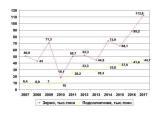  До 1954 года основной отраслью народного хозяйства Сергиевского района было сельское хозяйство. В последующие годы наряду с сельскохозяйственными предприятиями стали динамично развиваться промышленные предприятия, где главенствующую роль заняли предприятия нефтедобычи и обслуживающие ее организации.С начала 1989 года в результате управленческих ошибок, допущенных администрацией района (а именно невмешательства руководства района в вопросы падения сельскохозяйственного производства; отсутствия чёткой стратегии развития с/х производства района), а также постоянно возрастающего диспаритета цен на с/х продукцию и энергоносители; отсутствия четко направленной политики экономической поддержки сельхозпроизводителей со стороны государства; налоговых нагрузок - произошел существенный спад производства в с/х предприятиях района. Отсутствие государственных инвестиций в сельское хозяйство в начале 1990-х гг. привело к разрушению материально-технической базы, и, как следствие, невозможности для сельскохозяйственных предприятий внедрять достижения научно-технического прогресса, как, например, ресурсо- и влагосберегающие технологии в растениеводстве,  современные технологические приемы и оборудование в животноводстве. В этих условиях производство высококачественной, конкурентоспособной и дешёвой продукции стало просто невозможным. В результате произошел спад по всем направлениям. В  настоящее время обрабатываемая площадь пашни составляет 106,7 тыс. га или 81,8% от общей площади пашни (в 2016 году – 107,1 тыс. га), не обрабатывается  23,7 тыс. га пашни. Наибольший спад производства сохраняется в отрасли животноводства, это объясняется низкой закупочной ценой на животноводческую продукцию и высокой себестоимостью её производства.В рыночных условиях с/х предприятия вынуждены учитывать конъюнктуру рынка при производстве с/х продукции. В результате повышенного спроса на зерно подсолнечника и стабильно высокой цены на него на протяжении ряда лет, посевы подсолнечника и других технических культур в 2017г. занимали  44,6% всех посевных площадей.В настоящее время Сергиевский район – муниципальное образование с многоотраслевой структурой экономики.Ведущими отраслями промышленного производства являются: нефтедобывающая, пищевая, машиностроительная и металлообрабатывающая. Основную долю в промышленном производстве  занимает нефтедобывающая отрасль, как по объему произведенной продукции, так и по численности занятых. Добыча нефти с 2008 года стабильно растет, хотя в последнее время темпы роста замедлились, а в 2017 г. произошло небольшое снижение на 4%.6.2.  Агропромышленный комплекс района6.2.1 Сельскохозяйственные и перерабатывающие продукцию сельского хозяйства предприятияСовокупность сельскохозяйственных и перерабатывающих продукцию сельского хозяйства предприятий в районе представляет собой крупный и производственный комплекс, уникальный по своей структуре в границах Самарской области.Уникальность АПК района заключается в развитой сети предприятий производителей сельскохозяйственной продукции, обслуживающих предприятий и перерабатывающих предприятий. Он позволяет организовать цепочку производства, хранение и переработки с/х продукции. Сельхозпредприятия и КФХ специализируются на выращивании зерновых и зернобобовых культурах, технических культурах, плодово-ягодных культурах, производстве молока и мяса.Производством сельскохозяйственной продукции в Сергиевском районе занимаются 12 предприятий различных форм собственности: ООО "Агро-Альянс - с. Антоновка", АО "Агропроизводство"- с. Сидоровка, ООО "Волга-Агро" - с. Орловка, ООО СП "КАПК-Инвест" - с. Красносельское, ООО "Колос" - с. Кармало-Аделяково, ООО Агрокомплекс "Конезавод Самарский" - с. Воротнее, ООО ФХ "Кутузовское" - п. Кутузовский, ООО "Сергиевское" - с. Воротнее , ОАО "Сургутское" - п.г.т. Суходол, ООО "ТСК-Агро"- с. Елшанка. Кроме того, на территории сельских поселений Кутузовский, Черновка, Кандабулак (село Спасское), осуществляют деятельность подразделения ООО Компания БИО - ТОН.В районе работают 45 фермерских хозяйств (КФХ), из них занято животноводством – 17, смешанных – 15, занято растениеводством – 13, количество которых резко возросло с 14 ед. в 2009 году до 51ед. в 2015 году. Производством сельскохозяйственной продукции в районе также занимается население - 12831 личных подсобных хозяйствах (ЛПХ).Перерабатывающий сектор агропромышленного комплекса района включает следующие предприятия: 2 элеватора; 1 мельница; 2 пекарни; 1 предприятие по производству мясной продукции; 1 предприятие по переработке подсолнечника. Следует подчеркнуть, что мощность всех предприятий не способна переработать продукцию растениеводства производимую в районе. 6.2.2   РастениеводствоСергиевский район занимает 210 тыс. га с/х угодий, в том числе пашни -130,4 тыс.  га. Пашня в обработке -  106,6 тыс. га., неиспользуемая пашня -  23,8 тыс. га.Из них: - 30,5 т.га или 29% обрабатывает ООО «Конезавод Самарский»- 35,0 т.га или 33% обрабатывает ООО «БИО-ТОН»- 23,2 т. га или 22% средние с/х предприятия- 17,9 т.га или 16% КФХ    (произошел рост обрабатываемой пашни в КФХ  с 2012 года по 2017 год на 27 %). Активно продолжается ввод в оборот неиспользуемых земель: за последние 8 лет ввод в оборот составил – 46,8тыс.га. В 2017 г  ввели в оборот – 5,345 тыс.г .Структура посевных площадей под урожай 2017 года по м.р. Сергиевский составила: 74,4 тыс.га, в том числе: озимые культуры – 14,8 тыс.га; яровые культуры – 59,5, из них яровые зерновые и зернобобовые - 23,7 тыс.га; технические культуры - 33,1 тыс.га, из них подсолнечник на площади 32,9 тыс.га; кормовые культуры 2,7 тыс.га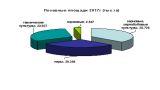 Общая структура посевных площадей в Сергиевском районе представлена на рисунке 6.1.Рисунок 6.1 -  Структура посевных площадей Сергиевского района  под урожай 2017 годаОбщее валовое производство зерна в 2017 году составило 112,6 тыс.тонн, в то время как в соответствии с соглашением между Министерством сельского хозяйства и продовольствия Самарской области  и м.р. Сергиевский плановое задание по валовому сбору зерновых культур в 2017 году составило 70,2 тыс.тонн зерна в зачетном весе.С 2007 по 2017 гг. в районе производство зерна увеличилось в 2,2 раза, благодаря устойчиво высокому спросу и стабильно высоким ценам на подсолнечник и в связи с развитием предприятий по переработке подсолнечника как внутри района, так и за его пределами, его производство в районе возросло почти в 7 раз с 6,4 до 44,7 тыс. т (рисунок 6.2).Рисунок 6.2 -  Динамика производства продукции растениеводства в хозяйствах всех категорий по сравнению с 2007г.Увеличение производства зерна в первую очередь связано с приходом новых инвесторов в район (ООО Компания "БИО ТОН" и ООО Агрокомплекс "Конезавод Самарский"): внедрением новой культурой земледелия, внесением минеральных удобрений, качественным посевным материалом и все это в связке позволило повысить среднюю урожайность в 1,5 раза.Под урожай 2017 года было высеяно 7730 тонн, в том числе 234 тонны элитных семян.Урожайность зерновых культур в 2017 году в среднем составила – 29,9 ц/га, урожайности подсолнечника - 15 ц/га. Динамика  урожайности зерновых культур и подсолнечника отражена на рисунке 6.3.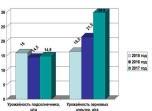 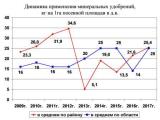 Рисунок 6.3 -  Динамика урожайности зерновых культур и подсолнечникаРисунок 6.4 – Динамика применения минеральных удобрений, кг на 1 га посевной площади в д.в.Всего под урожай 2017 года было внесено 4476,82 тонны мин. удобрений в физическом весе или 1884,87 тонны в д.в., что составило 25,4 кг в д.в. на 1 га общей районной посевной  площади. Внесение минеральных удобрений в 2016 году составило 21,6 кг в д.в. на 1 га (рисунок 6.4).6.2.3   СадоводствоВ  районе успешно работает ОАО «Сургутское», занимающееся производством плодово – ягодной продукции. Производственные показатели даны в таблице 6.1.  За 2017 год произведено 2614т яблок. Урожайность яблок составила 73,6 ц/га, урожайность ягодников – 18 ц/га.Таблица 6.1 - Производственные показатели ОАО «Сургутское , 2015 -2017годы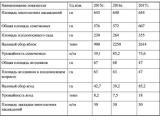 Хорошие темпы производства позволили заложить 30 га молодого семечкового сада по интенсивному типу, а это 24 000 деревьев! В 2017 году молодой сад составлял чуть больше 200 га, таким образом, за год он вырос более чем на десятую часть, это очень много по садовым меркам. Хочется отметить, что закладка нового сада - лишь часть крупных работ, проведенных за это время в «Сургутском». Всего за год в оборот было введено несколько сот га залежных, необрабатываемых земель.В 2017 году заложено 10 га садовой земляники рассадой "фрига" выращенной в Италии, для чего выстроена новая система капельного орошения с двумя водными скважинами и водоводом, общая площадь под клубникой составляет порядка 20 га.Реконструированы 9 га смородины и 4 га рябины – в старые насаждения вдохнули новую жизнь. Только в этом году было раскорчевано 28 га старого сада, последний раз это делалось около 10 лет назад, все находилось в совершенно запущенном состоянии.Уровень сельскохозяйственного производства в районе за последние 9 лет  в растениеводстве следует оценить как весьма хороший. По показателям эффективности производства Сергиевский  район находится  в 10-ти лучших районов области, по урожайности зерновых - на 3-м месте в области.6.2.4  ЖивотноводствоБанкротство многих с/х предприятий района в начале 2000- х годов  привело к резкому снижению поголовья КРС и как следствие снижению производства молока и мяса, низкая цена реализации и отсутствие сбыта  мяса привели к полной ликвидации свинопоголовья и поголовья овец в с/х предприятиях района, а также к значительному сокращению поголовья свиней и овец в хозяйствах населения.Снижение поголовья  крупного рогатого скота – на 26,0 % , с 7,7 тыс. голов до 5,7 тыс. голов, в том числе коров – на 3,3 %, с 3,0 тыс. голов до 2,9 тыс. голов; снижение поголовья свиней – на 22,5 %, с 4,0 тыс. голов до 3,1 тыс. голов; и увеличение поголовья овец и коз на 14,6 %, с 4,1 тыс. голов до 4,7 тыс. голов (таблица 6.2).Таблица 6.2 - Поголовье скота в хозяйствах всех категорий в Сергиевском районе, тыс. головЗа последние 10 лет ситуация с поголовьем скота в районе стабилизировалась и наблюдаются не значительные колебания по показателям (рисунок 6.5).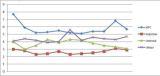 Рисунок 6.5 -  Динамика поголовья скота в хозяйствах всех категорий по сравнению с 2007 г.В настоящее время идёт наращивание поголовья КРС в ООО ФХ «Кутузовское»,  поголовья молочных коров  в ООО «Волга-Агро».Поголовье овец в крестьянских (фермерских) хозяйствах  в 2017 году по сравнению с 2016 годом увеличилось в 3 раза и составило 1450 голов за счет покупки и полученного приплода.Как следствие спада поголовья скота наблюдается тенденция спада производства основных продуктов животноводства в хозяйствах всех категорий. Так, например: производство и реализация скота и птицы (в живом весе) упало с 3,2 тыс. тонн до 2,5 тыс. тонн; молока – с 13,3 тыс. тонн до 11,2 тыс. тонн (см. таблицу 6.3. и рисунок 6.6.)В сельскохозяйственных предприятиях района за 2016 год произведено молока 8415 т. (102,5 % к уровню прошлого года), в 2017 году – 8948 т (106,3% к уровню 2016 года). Продуктивность на 1 фуражную корову составила: в 2015 г. – 4025 кг, в 2016 году – 4125 кг, в 2017 году 4344 кг.Произведено мяса: в 2016г. 45,0 т, что на 8,0 т. больше, чем в 2015 г, в 2017 году – 81,6 т., что составляет 181,3% к уровню 2016 года. Среднесуточные привесы КРС составили: в 2015 г. - 518 г., в 2016 году - 514 г, в 2017 году – 528г.Таблица 6.3 - Производство продуктов животноводства  в Сергиевском районе в хозяйствах всех категорий, 2007 -29017 годы6.2.5  Финансовые характеристики деятельности сельхозпредприятийС у б с и д и иВ рамках реализации «Государственной программы развитие сельского хозяйства и регулирование рынков сельскохозяйственной продукции, сырья и продовольствия Самарской области» на 2014-2020 годы за 12 месяцев 2017 года через бюджет муниципального района выплачено субсидий в сумме 4,777 млн. рублей из них по направлениям:- компенсация процентных ставок за пользование кредитами до 8 лет малым формам хозяйствования – 0,156 млн. рублей;- возмещение затрат в связи с производством сельскохозяйственной продукции  в  части  расходов  на  развитие  молочного  скотоводства – 2,761 млн. рублей;- возмещения части процентной ставки по краткосрочным кредитам (займам) – 1,860 млн. рублей.Рисунок 6.6 - Динамика производства продукции животноводства в хозяйствах всех категорий в Сергиевском районе (по сравнению с 2007 г.)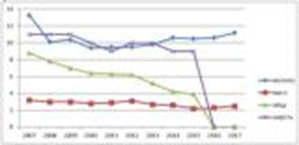 Кроме выше указанного финансирования по данным через Министерство сельского хозяйства и продовольствия Самарской области сельскохозяйственным товаропроизводителям Сергиевского района оказана государственная поддержка в размере не менее 40,479 млн.рублей (таблица 6.4).Всего государственную поддержку получили  7 сельскохозяйственных предприятий,  14 КФХ, 1 перерабатывающее предприятие, 9 ЛПХ,  на общую сумму 45,256 млн.руб.По итогам работы за 2017 год прибыль от ведения производственно-финансовой деятельности сельхозпредприятий получающих государственную поддержку составила 38,6 млн. рублей, за  2016 год была получена прибыль в сумме 55,1 млн. рублей (таблица 6.5).Таблица 6.4 – Государственная поддержка сельскохозяйственных товаропроизводителей Сергиевского района, 2017 годТаблица 6.5 - Прибыль до налогообложения по сельхозорганизациям Сергиевского района, за 2017г.Из таблицы 6.5 следует, что прибыль от реализации произведенной продукции получили 6 предприятий в размере 44,3 млн. рублей, только одно предприятие получило убыток в размере 5,6  млн. рублей. Удельный вес прибыльных хозяйств составляет 85,7%. Рентабельность по району составила 18,4 %. (при себестоимости реализованной продукции 210,1 млн. рублей). Однако надо учесть, что данными предприятиями получена субсидия в размере 10,1 млн. рублей, с учетом которой рентабельность будет равна 13,6%.Кредиторская задолженность на 01.01.2018г. составила 353,9 млн. рублей, что на 40% (на 100 млн. рублей)  выше уровня предыдущего года (253,2 млн. рублей). Увеличение произошло за счет роста полученных займов на 98 млн. рублей и небольшого увеличения задолженности поставщикам за СХЗР.За 2017 год предприятиями района получено субсидий 45,3 млн. рублей, что на 10% меньше уровня 2016 года (50,3 млн. рублей). Сумма субсидий  взята с учетом предприятий, которые работают на территории Сергиевского района, но отчеты в Управление сельского хозяйства не предоставляют, так как отчитываются напрямую в МинСХ, потому что ведут свою производственную деятельность сразу в нескольких районах области (это ООО Компания «БИО-ТОН», ООО Агрокомплекс «Конезавод «Самарский», ОАО «Агропроизводство»).6.2.6.  Программы развития сельского хозяйстваСельское хозяйство – является одним из ведущих направлений развития экономики района, формирующей агропромышленный рынок, продовольственную и экономическую безопасность, трудовой и поселенческий потенциал района.Ситуация в районе не отличается от общероссийской и вызвана общими проблемами функционирования сельского хозяйства в новых условиях. Выявление причин кризисных явлений в сельском хозяйстве конкретного района необходима для прогноза развития ситуации в ближайшей перспективе. Динамику производства всех видов продукции во всех категориях хозяйств определяют четыре главных фактора: во-первых, конъюнктура (наличие спроса на рынке и уровень цен, в т.ч. соотношение цен и затрат на производство и реализацию); во-вторых, сам уровень затрат на производство продукции; в-третьих, уровень урожайности в растениеводстве и продуктивности скота; в-четвертых (часто это оказывается главным), умение организовать производство в новых экономических условиях.В рамках программы Самарской области «Развитие сельского хозяйства и регулирование рынков сельскохозяйственной продукции, сырья и продовольствия Самарской области» на 2014-2020 годы сельскохозяйственным товаропроизводителям и крестьянским (фермерским) хозяйствам оказаны различные виды государственной поддержки.Район активно участвовал в мероприятиях «Развитие малых форм хозяйствования» по поддержки начинающих фермеров на создание и развитие крестьянского (фермерского) хозяйства. За четыре года данной поддержкой воспользовались 16 начинающих фермера на сумму более 20 млн.рублей. В настоящее время стоит задача по созданию на территории района семейной животноводческой фермы.Вместе с этим существует ряд проблем сдерживающих развитие сельского хозяйства.Основной проблемой является диспаритет цен. Низкая закупочная цена на сельхозпродукцию, не соответствует произведенным затратам. Интересы сельских товаропроизводителей в области ценообразования не ограничиваются только реализацией их собственной продукции. Для них крайне важны и цены на приобретаемые ими средства производства, доступность кредитных средств: от этого зависят и абсолютная величина затрат, и их соотношение с доходами, а значит, и возможная рентабельность хозяйствования. И как следствие из-за нехватки средств низкие темпы технологической модернизации отрасли, что также является сдерживающим фактором развития.Еще одна не маловажная проблема - дефицит квалифицированных кадров на селе. В 2005 г. на с/х предприятиях района работали - 1321 человек, в 2017 г. - 977 человек, из них 19 % имеют высшее образование, 40 % – среднее специальное, 20% - начальное профессиональное, а 22 % вообще не имеют профессионального образования.В настоящее время в области работает программа по поддержке кадрового потенциала АПК, этой программой с 2009 года воспользовались 53 молодых специалиста, на сегодняшний день выплаты получают 9 специалистов.С 2014 года ведется работа по внедрению дуальной формы обучения в Сергиевском губернском техникуме, в 2017 году по этой форме обучения заключены 179 договоров с сельскохозяйственными предприятиями области.Основной задачей развития отрасли сельского хозяйства является повышение эффективности и устойчивое развитие производства, переработки и реализации продукции.По этим и другим причинам сельское хозяйство района будет еще продолжительное время нуждаться в системной государственной поддержке.Для развития отрасли необходимо:- привлечение инвестиций. Импульс развития района строительство современного комплекса по производству и переработке мяса птицы (бройлер) производительностью 50 тыс. тонн в год, реконструкция действующего завода по переработке ветеринарно-санитарных отходов ЗАО «Ветсанутильзавод «Сергиевский» с увеличением мощности до 150 тонн в сутки;-  создание условий по привлечению и закреплению молодых квалифицированных кадров, для этого продолжается участие в областной целевой программе «Развитие кадрового потенциала в АПК». Оказание методической помощи по оформлению пакетов документов на предоставление государственной поддержки;-   обеспечение сбыта сельскохозяйственной продукции.- развитие животноводства, по данному направлению проводится работа по развитию КФХ на территории района путем оказания государственной поддержки, направленной  на увеличение поголовья КРС, содействие в оформлении земель с/х назначения;- увеличение посевных площадей, проводится работа по вводу в оборот сельскохозяйственных земель, совместно с сельхозпредприятиями.Таким образом, на перспективу основными секторами специализации агропромышленного комплекса района и их приоритетными направлениями будут: производства молока и молочной продукции, производство мяса и яиц, производство зерна, садоводство6.3   Промышленное производствоВедущими отраслями промышленности являются: нефтедобывающая, пищевая, машиностроительная и металлообрабатывающая. Основную долю в промышленном производстве, занимает нефтедобывающая отрасль, как по численности занятых (таблица 6.6), так и по объему произведенной продукции (таблица 6.7).Таблица 6.6  - Ведущие отрасли в Сергиевском районе (по численности занятых), 2017 годИнформация о динамике объемов производства продукции в натуральном выражении по другим отраслям промышленности с 2001 по 2017 г. представлена в таблице 6.8.Таблица 6.7 - Основные показатели промышленности м.р. Сергиевский, 2001 – 2017 годыТаблица 6.8 - Динамика объемов производства продукции в натуральном выражении в м.р.Сергиевский, 2001-2017 годыПоскольку объемы производства по отраслям в стоимостном выражении приводятся в текущих ценах, по этой информации невозможно судить об истинной динамике производства и изменении отраслевой структуры промышленности вследствие влияния инфляции и динамики цен. Кроме того, из-за отсутствия данных о стоимости продукции нефтяной промышленности невозможно определить отраслевую структуру промышленности по стоимости продукции даже за конкретный год.С 2001 по 2004 годы увеличивалось производство масла животного (производство прекратилось с 2012 года) и комбикормов (прекращено производство с 2010 года), по колбасным изделиям и цельномолочной продукции, производство которой прекратилось в 2012 г., динамика за весь анализируемый период была нестабильной, производство хлеба и хлебобулочных изделий с 2006 г. имеет устойчивую тенденцию к сокращению. Результатом положительной динамики производства растительного масла послужило открытие нового перерабатывающего предприятия.6.3.1  Промышленные  предприятияОсновные предприятия, расположенные на территории Сергиевского района:РИТС  Северная группа месторождений АО «Самаранефтегаз»АО «Самараинвестнефть», структурное подразделениеООО «РН-сервис»ООО «Траектория-Сервис»ООО «Татнефть – Самара»ОАО «Самаранефтегеофизика» Серноводская ПГЭООО «Самара-Реммаш-Сервис», цех №6ОАО «Сергиевский ремонтно-механический завод»ЗАО Ветсанутильзавод «Сергиевский»ООО «Сургутский комбикормовый завод»ООО «Хлебозавод»ООО «Мясокомбинат «Сургутский»13.ОАО «Серноводский элеватор»ООО «Сергиевское АТП»ООО «Транспорт – Отрадный-2», Суходольский участокСергиевское ЛПУМГ ООО «Газпром Трансгаз Самара»НПС «Калиновый Ключ» ф-л ОАО «Северо-западные магистральные нефтепроводы» Ромашкинское РНУФГБУЗ МРЦ  «Сергиевские минеральные воды»  ФМБА РоссииСергиевский участок ЗАО «ПЭС/СКК»ООО «Сервисная коммунальная компания»МУП «Сергиевское полиграфическое предприятие»ООО «Транссервис»ООО «Автотранссервис»ООО «Самаратрансстрой»ООО «БИО-ТОН»ООО «Агро-Альянс»ООО «Колос»ООО «ОйлАгро»ООО Агрокомплекс «Конезавод "Самарский»ОАО «Сургутское»К 10  крупным и средним предприятиям относятся  9 предприятий, вырабатывающих продукцию (ООО Мясокомбинат «Сургутский», ООО «Сургутский комбикормовый завод», МУП «Сергиевское полиграфическое объединение», ООО «Сергиевская коммунальная компания», ООО «Хлебозавод», ЗАО «Ветсанутильзавод «Сергиевский», ОАО «Сергиевский РМЗ», ОАО «Сургутское», ООО «ОйлАгро»)  и 1 предприятие, оказывающее услуги и работы (ООО «РН-Сервис»).Девять из указанных предприятий имеют частную форму собственности, 1 – муниципальную (МУП «Сергиевское полиграфическое объединение»)Характеристика отдельных промышленных предприятий района представлена в таблице 6.9.Таблица  6.9  - Характеристика  отдельных промышленных предприятий Сергиевского районаВ Сергиевском районе имеется широкий спектр предприятий малого и среднего  бизнеса по переработке сельскохозяйственной продукции: четыре предприятия по производству хлеба (ООО  «Хлебозавод», ООО «Сургутский комбикормовый завод», Пекарня «Хлебный домик», ИП Канашук К.Н.), 1 предприятие по выработке колбас и колбасных изделий, 2 предприятия производят масло подсолнечное. Стабильно осуществляют деятельность два автотранспортных предприятия, полиграфическое предприятие, ветсанутильзавод по производству мясокостной муки, элеватор и др.6.4. СтроительствоОсновным направлением в сфере строительства района является жилищное строительство и строительство прочих объектов гражданского и промышленного строительства.Динамика жилищного строительства (без ИЖС) в районе  за 2007 – 2017 годы представлена в таблице 6.10.Динамика строительства прочих гражданских и промышленных объектов в районе за 2010 – 2017 годы приведена в  таблице 6.11.Деятельность в сфере строительства на территории района осуществляют следующие предприятия:ООО «Еврострой»ООО «Стройкомплек-С»ООО «Ремхимстрой»ООО «Ремхимстрой-2»ООО «Ремстройсервис»ООО «Металлкомплект»ООО «Ремонтно-строительная компания»ООО «СтройТэк»ООО «Строитель-металлист инвест»ООО «Транссервис»ООО «Перспектива».При жилищном строительстве применяется прогрессивная технология монолитного домостроения с применением несъемной опалубке из пенополистерола.6.5 Роль малого бизнеса  и предпринимательства в экономике муниципального образованияНа 01.04.2017 года на территории района осуществляли деятельность 33 малых и 256 микропредприятий.Доля малых и микропредприятий в общем количестве организаций – юридических лиц на 01.01.2018 года  составила 75,9%.По данным ГУ–Управления Пенсионного Фонда РФ на 01.01.2017 года, у субъектов малого и среднего предпринимательства, было занято 4382 человека, в том числе  у юридических лиц – 3896 человек.По данным ГУ–Управления Пенсионного Фонда РФ на 01.01.2017 года, численность работников, занятых у индивидуальных предпринимателей, составила 486 чел.По данным Самарастат, на 01.01.2018 года   на территории муниципального района Сергиевский осуществляют деятельность 700 предпринимателей без образования юридического лица.Основная доля индивидуальных предпринимателей осуществляют свою деятельность в сфере оптово-розничной торговли, ремонта автотранспорта и бытовых изделий (таблица 6.12).Таблица 6.10 -  Жилищное строительство  в Сергиевском районе (без ИЖС), 2007 – 2017 годыТаблица 6.11 - Строительство прочих объектов гражданского и промышленного назначения в Сергиевском районе, 2010 -2017 годыТаблица  6.12  - Количество предпринимателей в Сергиевском районе по видам экономической деятельности (на 1 января, человек)Поддержка СМСП на территории района осуществляется в рамках государственной программы Самарской области «Развитие предпринимательства, торговли и туризма в Самарской области» на 2014-2019 годы. И посредством реализации муниципальной программы «Развитие малого и среднего предпринимательства в муниципальном районе Сергиевский Самарской области на 2018-2021 годы».За 12 месяцев 2017г. организациями инфраструктуры поддержки Сергиевского района оказана поддержка 528 субъектам малого и среднего предпринимательства (далее – СМСП) – рисунок  6.7, в том числе:- 371 СМСП в виде бесплатных информационных услуг по бухгалтерским, налоговым, юридическим вопросам, ведению предпринимательской деятельности;- 123 СМСП оказана консультационная помощь по вопросам проведения проверок любым контролирующим органом на территории Сергиевского района в рамках проекта «Неотложная правовая помощь малому и среднему предпринимательству Самарской области»;- 34 СМСП оказана финансовая поддержка в виде микрокредитования.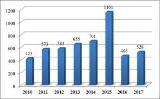 Рисунок 6.7 - Количество СМСП, получивших поддержку в 2010-2017годах в Сергиевском районе, человекВсего за 2012-2017 годах субъектам малого и среднего предпринимательства предоставлено 136  микрозаймов на общую сумму 64,325 млн. руб., которые были направлены получателями на развитие собственного дела (рисунок 6.8).В целях имущественной поддержки СМСП постановлением администрации муниципального района Сергиевский № 1580 от 30.10.2014 года (с измен. пост. №1150 от 28.10.2016 года, 1289 от 30.10.2017 года) утвержден перечень имущества муниципального района Сергиевский Самарской области, используемого в целях предоставления его во владение и (или) в пользование на долгосрочной основе (в том числе по льготным ставкам арендной платы) субъектам малого и среднего предпринимательства и организациям, образующим инфраструктуру поддержки субъектов малого и среднего предпринимательства. В 2017г. в перечень включено 10 объектов, в 2012-2015г. – 7 объектов.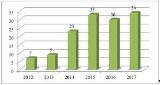 Рисунок 6.8 -  Финансовая поддержка СМСП в 2012-2017 годах в Сергиевском районе, количество микрозаймовЗа 2017 год оборот субъектов малого предпринимательства, вошедших в статистическую выборку (6 ед.), составил 150961,5 тыс. руб.,  в том числе:- оборот малых предприятий (4 ед.) – 108124,5 тыс. руб.;- оборот микропредприятий (2 ед.) – 42837,0 тыс. руб.Наиболее значительное снижение оборота наблюдается у вошедших в статистическую выборку предприятий-производителей хлеба и хлебобулочных изделий, колбасных изделий и мясных полуфабрикатов. Отрицательная динамика обусловлена высокой конкуренцией в данной отрасли.За 12 мес. 2017г. налоги от применения специальных режимов налогообложения во все уровни бюджета поступили в сумме 57020,0 тыс. руб. (из них в местный бюджет – 21880,0 тыс. руб.), что составило 104,0% и 102,9% к аналогичному периоду прошлого года соответственно, в том числе:- единый налог от применения упрощенной системы налогообложения за 12 мес.2017 года  во все уровни бюджета поступил в размере 35140,0 тыс. руб. ; в местный бюджет данный налог не поступает;- единый налог на вмененный доход (ЕНВД) за 12 мес. 2017 года  составил 14917,0 тыс. руб., в том числе в местный бюджет – 14917,0 тыс. руб. (89,3% к уровню 2016г.). Снижение поступлений ЕНВД в отчетном периоде в сравнении с 12 мес. 2016 года произошло в основном в связи с переходом предпринимателей на УСН и увеличением количества патентов с налоговым периодом 1 год;- единый сельскохозяйственный налог – 2504,0 тыс. руб., в том числе  в местный бюджет – 2504,0 тыс. руб. (в 3,1 р. больше уровня 12 мес. 2016г.). Увеличение поступлений произошло в основном за счет оплаты КФХ задолженности по ЕСХН, по результатам камеральной проверки МРИ ФНС №17 по Самарской области;- налог, взимаемый в связи с применением патентной системы налогообложения – 4460,0 тыс. руб., в том числе в местный бюджет – 4460,0 тыс. руб., что составило 116,0% к уровню 12 мес. 2016г.Доля ЕНВД в сумме налоговых и неналоговых доходов местного бюджета за 12 мес. 2017 года составила 3,2%.По данным Межрайонной ИФНС России №17 по Самарской области на 01.01.2018года:- количество налогоплательщиков ЕНВД составило 346 ед., в т.ч. юридических лиц – 63 ед., индивидуальных предпринимателей – 283 ед.;- количество налогоплательщиков ПСН составило 120 чел.Налог на доходы физических лиц за 12 мес. 2017г. составил 641692,0 тыс. руб., в т. ч. в местный бюджет – 256263,0 тыс. руб. Налог на доходы физических лиц, занимающихся предпринимательской деятельностью, за отчетный период составил 1047,0 тыс. руб., в т.ч. в местный бюджет – 419,0 тыс. руб.6.5   Инвестиционные процессы6.5.1  Объем инвестицийГлавным фактором, определяющим рост экономики в районе в средне- и долгосрочной перспективе, являются инвестиции.Общий объем инвестиций в основной капитал, направленных на  развитие экономики и социальной сферы  муниципального  района Сергиевский, за счет всех источников финансирования (по крупным и средним предприятиям, включая организации с численностью до 15 человек) возросли со 1088,3 млн. руб. в 2006 году до 6589,916   млн. руб. в 2017 году (Таблица 6.13).Объем инвестиций в Сергиевском районе в значительной степени зависит от вложений нефтяных компаний и организаций, осуществляющих транспортирование по трубопроводам нефти и газа, а с 2013 г. – от реализации проекта по строительству современного комплекса по производству и переработке мяса птицы (бройлера) в с. Калиновка. Именно по этой причине максимальные объёмы инвестиционных вложений приходятся на 2013-2017 годы (Таблица 6.14).За 2015 год  лидирующей отраслью  в промышленности по объему инвестиций является   нефтедобывающая (2004,446 млн. руб.); из отраслей, оказывающих услуги, -  транспорт и связь (382,824 млн. руб.); операции  с недвижимым имуществом, аренда и  предоставление услуг (180,538 млн. руб.); ЖКХ (65,915 млн. руб. – производство, передача и распределение электроэнергии, газа, пара и горячей воды).По данным Самарастат в 2016 году сохранилась практически такая же тенденция развития инвестиционной сферы:  по объему инвестиций лидирует нефтедобывающая отрасль (1817,631 млн. руб. или 72,4% от общего объема  инвестиций  по району); из отраслей, оказывающих услуги, -  транспорт и связь (123,608 млн. руб., что составило 4,9% от общего объема капиталовложений); операции  с недвижимым имуществом, аренда и  предоставление услуг (109,888 млн. руб., 4,4% от общего объема инвестиций); строительство (79,532 млн. руб. или 3,2% от общего объема инвестиций); ЖКХ (56,805 млн. руб. – производство, передача и распределение электроэнергии, газа, пара и горячей воды).6.5.2  Источники инвестиционных ресурсовДинамика инвестиций в основной капитал за счет всех источников финансирования до 2016 года показывает (таблица 6.15), что основными источниками инвестиций с 2005 года в основном являются частная и смешанная российская формы собственности, затем следуют областные инвестиции, муниципальные и федеральные. Незначительную долю составляют инвестиции смешанной российской формы собственности с участием иностранного капитала. Нестабильна динамика областных и федеральных инвестиций.Таблица 6.13 - Динамика инвестиций в Сергиевском  районе, 1994-2016 гг.Таблица  6.14 - Динамика инвестиции в основной капитал в Сергиевском районе по назначению, млн. руб.Таблица 6.15 -  Динамика инвестиции в основной капитал за счет всех источников финансирования по формам собственности в Сергиевском районе, 2001-2017 годы, млн. руб.Б ю д ж е т н ы е    р е с у р с ыБюджетные инвестиции, выделяемые в форме капитальных вложений, играют важную роль в экономике района, так как направляются на строительство и реконструкцию жизнеобеспечивающих производств и объектов социальной сферы района. Удельный вес бюджетных средств в общем объеме инвестиций в 2016 году составил 5,6% или 140,514 млн. руб.Удельный вес инвестиций, финансируемых из средств областного и районного бюджетов  в 2017 году составил – 260,251 млн. рублей, что составляет 3,9% от общего объема инвестиций.В 2015 году на модернизацию объектов коммунальной инфраструктуры в муниципальном районе Сергиевский профинансированы мероприятия из бюджета района по оказанию помощи по текущему и капитальному ремонту жилых помещений граждан (381,131 тыс. руб.); капитальному ремонту инженерных коммуникаций (14,897 млн. руб.); проведению услуг по осуществлению технологического присоединения к инженерным сетям (1,612 млн. руб.); проведению экспертиз на проектную и сметную документацию по объектам ЖКХ (2,177 млн. руб.); проведению ремонта муниципальных бань с. Сергиевск и п. Сургут (1,232 млн. руб.). Кроме этого, проведены аварийно-восстановительные работы по замене водонапорных башен в селе Мордовская Селитьба объемом 50,0 м3, в селе Спасское объемом 50,0 м3, в селе Боровка объемом 25,0 м3 в общей сумме 7,105 млн. руб. за счет средств областного и местного бюджета.На реконструкцию, строительство, ремонт и укрепление материально-технической базы учреждений культуры, здравоохранения и образования, ремонт муниципальных административных зданий из бюджета района в общей сумме выделено 8,405 млн. руб., в т. ч на проведение капитального ремонта и (или) оснащение основными средствами и материальными запасами зданий (помещений), пригодных для создания мест детям, обучающимся по основным общеобразовательным программам дошкольного образования, а также на благоустройство прилегающей к зданию территории в здании структурного подразделения ГБОУ СОШ «Образовательный центр» п. Серноводск – детский сад «Ветерок» - 2,575 млн. руб.На содержание улично-дорожной сети муниципального района профинансированы средства местного бюджета в сумме 40,870 млн. руб.В 2015 году разработан проект и пройдена экспертиза проверки достоверности определения сметной стоимости по объекту «Малоэтажная застройка в с. Калиновка м. р. Сергиевский», на эти работы выделено 20,073 млн. руб. из областного и местного бюджетов.На ремонт автодорог, ремонт дворовых территорий и проездов к дворовым территориям многоквартирных домов из областного и местного бюджетов выделено 32,766 млн. руб.По проекту «Малоэтажная застройка микрорайона «Северный» в с. Сергиевск» на строительство сетей водоотведения и улично-дорожную сеть выделены средства бюджетов всех уровней в сумме 44,700 млн. руб.В 2016 году на оказание адресной помощи гражданам района по текущему и капитальному ремонту жилых помещений выделены средства муниципального бюджета в размере 1,263 млн. руб. На работы по ремонту инженерных коммуникаций затрачено 10,016 млн. руб. из областного и местного бюджетов.Услуги по осуществлению технологического присоединения к инженерным сетям в пгт Суходол и с. Сергиевск выполнены на сумму 2,094 млн. руб. – средства районного бюджета.Из областного и местного бюджета направлены средства на реализацию проекта «Проектирование и строительство Сергиевского группового водопровода с. Сергиевск» (51,684 млн. руб.); на техническое перевооружение котельной п. Сургут (13,420 млн. руб.); восстановительный ремонт скважин в п. Светлодольск, с. Сидоровка, с. Чёрновка, с. Успенка в целях предупреждения чрезвычайных ситуаций (2,346 млн. руб.). Кроме того, заменена водонапорная башня в с. Красный Городок (1,836 млн. руб.).В 2016 году на проведение реконструкции, строительства, ремонта и укрепление материально-технической базы учреждений культуры, здравоохранения и образования, ремонта муниципальных административных зданий выделено 58,991 млн. руб. за счет средств бюджетов всех уровней.Расходы областного и местного бюджетов на реализацию мероприятий по модернизации автомобильных дорог общего пользования местного значения составили в сумме 27,134 млн. руб. средства были направлены на ремонт улично-дорожной сети и тротуара в пгт. Суходол по ул. Мира и благоустройство дворовых территорий и проездов к дворовым территориям многоквартирных домов в с. Сергиевск, п. Серноводск и пгт. Суходол. На ремонт грунтощебеночных дорог поселений района выделены средства муниципального бюджета в сумме 2,846 млн. руб.В 2017 году завершено строительство стратегически важного для муниципалитета объекта – Сергиевского группового водовода, призванного обеспечить качественной питьевой водой 33 тыс. жителей центральных населенных пунктов. Всего за 11 лет реализации проекта «Проектирование и реконструкция Сергиевского группового водопровода I и II очереди» было вложено более 750 млн. рублей из областного и местного бюджетов.За 2017 год на модернизацию объектов коммунальной инфраструктуры в муниципальном районе Сергиевский профинансированы следующие мероприятия:- выделены из районного бюджета средства на оказание помощи по текущему и капитальному ремонту жилых помещений граждан (адресная помощь) в сумме 444,225 тыс. руб.;- на капитальный ремонт инженерных коммуникаций из областного и местного бюджета освоено 21 195,734 тыс. руб.;- на услуги по осуществлению технологического присоединения к инженерным сетям из бюджета района выделено 277,938 тыс. руб.;- проведены экспертизы на проектную и сметную документацию по объектам ЖКХ на сумму 541,533 тыс. руб. за счет средств муниципального бюджета;- на содержание, текущий ремонт, обследование и оплата коммунальных услуг муниципального жилищного фонда из местного бюджета выделено 165,240 тыс. руб.;- по проекту «Проектирование и строительство Сергиевского группового водопровода с. Сергиевск» из областного бюджета потрачено 48143,901 тыс. руб.;- на ремонт многоквартирного жилого дома в п. Серноводск выделено из областного и местного бюджета 17,3 млн. руб.;- ремонтно-восстановительные работы на гидротехнических сооружениях пострадавших в результате паводка в 2017 году (с. Красноярка, с. Сергиевск) проведены на сумму 3,031 млн. руб., выделенных из областного и местного бюджетов;- проведены аварийно-восстановительные работы по ремонту крыш жилого дома в поселке Сургут, поврежденных в результате урагана, прошедшего в июле 2017 года на сумму 1,986 млн. руб. поступивших из областного и местного бюджетов;- на прочие работы из районного бюджета выделены средства в сумме 626,525 тыс. руб.На реконструкцию, строительство, ремонт и укрепление материально-технической базы учреждений культуры, здравоохранения и образования, ремонт муниципальных административных зданий в общей сумме выделено 260,603 млн. руб. из бюджетов всех уровней. В том числе находящийся на стадии завершения крупный инвестиционный проект «Реконструкция здания Сергиевской школы №1 под общеобразовательный центр». Финансирование проекта осуществляется за счет средств бюджетов всех уровней. За 2017 г. освоены средства на общую сумму 243,081 млн. руб. (106,139 млн. руб. – федерального бюджета, 124,598 млн. руб. – средства областного бюджета, 12,249 млн. руб. – средства районного бюджета).Модернизация автомобильных дорог общего пользования местного значения в 2017 году за счет средств бюджетов всех уровней проведена на общую сумму 31,321  млн. руб.На 47,0 млн. руб. районного бюджета выполнены работы по зимнему и летнему содержанию улично-дорожной сети, озеленение населенных пунктов, ремонт асфальтобетонных и грунтощебеночных дорог.Кроме того, выполнены работы на сумму 4,500 млн. руб. за счет средств областного и местного бюджета на объекте «Строительство фельдшерско-акушерского пункта в с. Кандабулак».За счет средств областного и местного бюджетов в сумме 26,217 млн. руб. проведен ремонт автодорог с асфальтобетонным покрытием в п. Суходол. На сумму 1,076 млн. руб. отремонтированы территории спортивного комплекса «Олимп» п. Суходол и корпуса №2 ГБОУ СОШ №1 «Образовательный центр с. Сергиевск».В течение 2017 года проведена значительная работа по благоустройству, за счет средств местного бюджета в сумме 2,606 млн. руб. благоустроены и отремонтированы дворовые территории многоквартирных домов и проездов к ним п. Суходол.Объекты, включенные в заявку на финансирование в 2018 году, отражены в таблице 6.16.Таблица 6.16 - Объекты, включенные в заявку на финансирование в 2018 году в Сергиевском районе, млн. рублейЧ а с т н ы й    к а п и т а лОсновным условием инвестиционных вложений является развитие предприятий района и их финансовая стабильность. Основным источником финансирования инвестиций в основной капитал являются собственные средства предприятий, по данным Самарастат в 2017 году они составили 4788,919 млн. руб.С 2010 по 2017 год профинансированы и сданы в эксплуатацию:  14 объектов нефтяной отрасли; более 50 объектов гражданского назначения (магазины, торговый центр, складские помещения, придорожные кемпинги, автосервисы, др.). Полный перечень объектов строительства представлен ранее в таблице 6.11.В 2013 году в Сергиевском районе приступили к строительству предприятия «Современный комплекс по производству и переработке мяса птицы (бройлер) производительностью до 50 тыс. тонн в год». К строительной площадке  осуществлялась   прокладка линий электропередач, установка  распределительных подстанций. За этот год проделана большая работа по закупке  спецтехники, формированию автотранспортного, механического и энергетического цехов. Построена подстанция для подачи электроэнергии на фабрику общей мощностью 18 МВт, проложены временные линии электропередач сети  к будущему убойному цеху и инкубатору и др.В 2014 году строительство продолжается: ведутся подготовительные работы для укладки фундамента  корпусов убойного цеха, птичников и административного здания. Свою продукцию начал выдавать бетонный завод производительностью 60 м3 в час. В 2014г. строительство основных зданий птицефабрики перешло «нулевой цикл»  и осуществлялся  монтаж каркасов зданий убойного завода и инкубатора. На  шести откормочных площадках, удалённых друг от друга в целях безопасности птиц, начато строительство 18 птичников. После окончания асфальтирования всех подъездных дорог планируется поэтапно приступить к благоустройству территорий на каждой из строительных площадок. Всего за 2014г. на данном объекте освоено инвестиций  704,8 млн. руб.В 2015  году первоначальный  проект претерпел изменения, в перспективе Сергиевская, Кротовская и Подбельская птицефабрики будут представлять собой единый комплекс. В год на всех трех площадках будет производиться 120 тыс. тонн мяса. Проект разбит на этапы реализации. На первом этапе будет построена Сергиевская площадка. За 2015 год объем освоенных инвестиций составил 374,918 млн. руб.За 2016 год капитальные вложения составили 201,045 млн. руб.Мероприятия органов местного самоуправления по повышению инвестиционной привлекательности территорий муниципальных образований. Проблемы нормативно-правового регулирования вопросов осуществления инвестиционной деятельности в муниципальных образованиях.Управление инвестиционными процессами связано как с действующим законодательством РФ и субъекта РФ, так и с наличием свободных оборотных денежных средств у предприятий, так как львиную долю инвестиционных средств обеспечивает частный капитал.В целях создания благоприятных социально-экономических условий для привлечения отечественных и иностранных инвесторов и реализации на территории муниципального района Сергиевский программ и проектов с их участием задействован информационный ресурс - официальный сайт муниципального района в сети Интернет, на котором по адресу http://www.sergievsk.ru/ekonomika/stranicza_investoru/, функционирует «Страница инвестора».Образован Совет по улучшению инвестиционного климата в муниципальном районе Сергиевский (постановление Администрации м.р-на Сергиевский от 21.12.2015 года № 1669).Утвержден «Порядок оценки регулирующего воздействия проектов нормативных правовых актов администрации муниципального района Сергиевский Самарской области, затрагивающих вопросы осуществления предпринимательской и инвестиционной деятельности, и экспертизы нормативных правовых актов администрации муниципального района Сергиевский Самарской области, затрагивающих вопросы осуществления предпринимательской и инвестиционной деятельности» (пост. Администрации мр Сергиевский от 28.12.2015г № 1713).Постановлением администрации муниципального района Сергиевский от 24.10.2016 года №1140 утвержден Единый регламент сопровождения инвестиционных проектов по принципу «одного окна», реализуемых и (или) планируемых к реализации на территории муниципального района Сергиевский Самарской области.Постановлением администрации муниципального района Сергиевский от 23.12.2016 года №1371 утверждено Положение о муниципальной поддержке инвестиционной деятельности на территории муниципального района Сергиевский Самарской области.Распоряжением администрации муниципального района Сергиевский от 12.12.2016 года №1685р назначено ответственное лицо за взаимодействие с Некоммерческой Унитарной Организацией-Фондом «Агентство по привлечению инвестиций Самарской области».В настоящее время наблюдаются тенденции увеличения привлеченных, в том числе  бюджетных средств с целью инвестирования в производственную сферу. В связи с реализацией национальных проектов прогнозируются инвестиционные вложения в здравоохранение, образование, строительство, реконструкцию инженерной инфраструктуры ЖКХ, сельское хозяйство.Отраслями, определяющими развитие инвестиционной сферы в районе в 2018-2022 годы  будут являться: в промышленности – нефтедобывающая; в отраслях, оказывающих услуги – транспорт, строительство, жилищно-коммунальное хозяйство.Основными инвестиционными проектами м. р. Сергиевский на ближайшие годы являются:Пилотный проект «Малоэтажная застройка с. Калиновка муниципального района Сергиевский Самарской области» направлен на обеспечение коммунальной и транспортной инфраструктурой комплексной малоэтажной застройки. Реализация проекта обеспечит более комфортное проживание жителей с. Калиновка в  построенных жилых домах. Так же позволит улучшить жилищные условия более 140 молодых специалистов и их семей и привлечет высококвалифицированных специалистов в организации агропромышленного комплекса. Проектом предусмотрено строительство сетей водоснабжения общей протяженностью 8,3км, сетей газоснабжения общей протяженностью 4,5км, сетей электроснабжения общей протяженностью 9,6 км,  асфальтового покрытия общей протяженностью 5,01 км, выгребные ямы в количестве 211 шт.Строительство «Современного комплекса по производству и переработке мяса птицы (бройлер) производительностью до 50 тыс. тонн в год».Планируемый к реализации проект «Малоэтажная жилая застройка в п.Светлодольск – 1 очередь муниципального района Сергиевский Самарской области» направлен на обеспечение коммунальной инфраструктурой комплексной малоэтажной застройки. Реализация проекта обеспечит более комфортное проживание жителей п. Светлодольск в построенных жилых домах за период 2019-2020 годы. Так же проект позволит улучшить жилищные условия 171 семьи, в том числе более 90 молодых и квалифицированных специалистов и их семей, задействованных в сфере сельского хозяйства. Проект планируется реализовать в 2018-2019 годах.Однако существуют проблемы инвестиционных процессов: несовершенство нормативно-правовых актов в сфере инвестиционной деятельности; отсутствие свободных оборотных средств у предприятий; тяжелое финансовое положение перерабатывающих и сельскохозяйственных предприятий района; отсутствие залоговой базы у сельскохозяйственных предприятий; высокие процентные ставки в коммерческих банках по кредитным средствам.6.7 ВыводыЭкономическая ситуация в районе характеризуется противоречивыми чертами. Валовые показатели производства продукции различных отраслей хозяйства довольно большие. Однако с точки зрения показателей эффективности, производительности, продуктивности хозяйство находится в кризисном состоянии. Это относится почти ко всем отраслям, главным образом к сельскому хозяйству и промышленности (нефтедобывающая промышленность не рассматривается, поскольку о ней отсутствуют свежие данные). В целом можно сказать, что хозяйство района трудно адаптируется к рыночным условиям.В настоящее время все отрасли сельского хозяйства за исключением производства подсолнечника находятся в кризисном состоянии. Об этом говорят как абсолютные показатели (очень небольшие объемы производства продукции растениеводства и животноводства по видам), так и низкие показатели урожайности и продуктивности скота (надои на 1 корову).Динамика производства продукции растениеводства и животноводства, а также динамика площади обрабатываемой пашни, посевных площадей и поголовья скота (за 10-12 лет сокращение составило 2-5 раз) свидетельствует о том, что в районе в целом сельское хозяйство как отрасль экономики сократилась до минимальных размеров.Рентабельность сельского хозяйства в районе в целом по существу отрицательная, поскольку ее расчеты, показывающие положительные значения, проводятся с учетом дотаций.Образовались очень большие площади необрабатываемой пашни, причем она не обрабатывалась более пяти лет. Для ее повторного подъема требуются очень большие усилия.Для поддержания уровня производства в ЛПХ, которое в настоящее время «спасает» положение в ряде отраслей сельского хозяйства, населению необходима помощь посредством организации снабжения и сбыта. Однако современные объемы производства продукции в ЛПХ с годами будет поддерживать все труднее, так как  население, привыкшее работать на своих подворьях, стареет, а более молодые люди меньше тяготеют к ЛПХ.Повысить урожайность культур и продуктивность скота можно только на основе селекционной и племенной работы, а также при применении современных технологий, что также потребует больших материальных затрат, тем более, что не все предприятия района, работавшие ранее в этих направлениях, сохранили свою специализацию.Развитие сельского хозяйства также столкнется с нехваткой кадров, как массовых профессий, так и специалистов. Необходимо их привлечение в район из других территорий.Современная ситуация и предпосылки развития сильно различаются внутри района – от хозяйства к хозяйству. Необходимо найти оптимальную стратегию: то ли развивать (т.е. оказывать поддержку) потенциально перспективным хозяйствам более или менее равномерно, то ли сначала помогать нескольким «локомотивам». К выбору объектов развития – отраслей и хозяйств – надо подойти очень дифференцированно, поскольку для восстановления и развития производства требуются очень большие средства.Сельскому хозяйству района не обойтись без поддержки районных властей. Но в администрации района нет уполномоченного лица и подразделения, которое занималось бы сельским хозяйством и переработкой, а в хозяйствах района снижается образовательный уровень главных специалистов. Таким образом, потеря управления сельским хозяйством в районе, отсутствие квалифицированных организаторов  на местах, прошедших школу последних лет и умеющих руководить в новых экономических условиях, является одной из главных причин, приведших к явному ухудшению функционирования этой отрасли хозяйства.Еще одной важной причиной «падения» сельскохозяйственного производства является развитость района в других отраслях, где уровень оплаты труда существенно выше, а сам труд менее трудоемок. Перетекание кадров в другие отрасли за большей оплатой труда является важной причиной обескровливания  сельского хозяйства.Главной отраслью промышленности сейчас становится пищевая, предприятия которой используют местное сельскохозяйственное сырье. Многие предприятия пищевой промышленности сталкиваются одновременно с двумя противоположными проблемами, которые взаимно ухудшают ситуацию: с одной стороны, не хватает сырья, особенно качественного, с другой – продукция не находит на рынке покупателя.В настоящее время большинство крупных и средних промышленных предприятий района переживают сложный период: часть из них работают далеко не на всю мощность, некоторые  перепрофилируются, практически все испытывают финансовые трудности.Очень многие предприятия убыточные, поэтому уровень заработной платы на них низкий. К тому же они имеют задолженности.Больше половины занятых в промышленности работают на малых и мелких предприятиях, поэтому их значение в районе очень велико и им следует уделять внимание.Изношенность основных фондов во всех отраслях экономики очень большая. На старом не модернизированном оборудовании невозможно выпускать качественную продукцию с относительно невысокой себестоимостью.Техническое перевооружение большинства предприятий возможно только за счет привлеченных средств. Учитывая, что конкурентоспособность выпускаемой продукции низкая, большинство предприятий не обладают инвестиционной привлекательностью.Для возрождения сельского хозяйства в районе также требуются очень большие инвестиции. Кредиты, которые можно получить по нацпроектам, не могут быть достаточными.По объему инвестиций на душу населения район обгоняет более половины районов Самарской области. Однако большая часть инвестиций приходится на нефтедобывающую промышленность. В остальные отрасли хозяйства, в том числе профильные – сельское хозяйство и пищевую промышленность – инвестиции небольшие. Динамика объема инвестиций в последние два-три года не внушает оптимизма (объем сокращался). Кроме того, инвестиции направляются в очень ограниченный набор объектов.В районе крайне ограничены все виды собственных источников инвестиций, а для внешних инвесторов район пока является мало привлекательным. Вместе с тем у района есть потенциальные ресурсы для развития, поэтому надо специально работать над его имиджем для привлечения инвестиций.Подавляющий объем инвестиций принадлежит частной и смешанной формам собственности. Основным источником частного финансирования инвестиций в последние годы являлись собственные средства предприятий. Причем это были предприятия нефтедобывающей отрасли.7   Обобщенный  анализ состояния  инфраструктур жизнедеятельности муниципального образования7.1  Тепло- и энергоснабжение,  газоснабжение7.1.1 Тепло и энергоснабэениеВ Сергиевском районе в 2017 году  выработано тепловой энергии 107,5 тыс. Гкал  (табл. 7.1).   Таблица 7.1 - Количество выработанной тепловой энергии по поселениям Сергиевского районаХарактеристика котельных по поселениям:С е р г и е в с к  - имеются 5 котельных:- №1 (ул. Гарина-Михайловского, S =105м², h=4,7м, год постройки – 1964 г., год последней реконструкции - 2013г., топливо природный газ, оборудована 2 котлами  марки «КВ-ГМ-1,0-115Н» - 2013 года ввода в эксплуатацию, 14 жилых домов отапливаемых данной котельной и 8 абонентов);- №2 (ул. Советская, S=324м², h=5,5 м, год постройки – 1964 г., год последней реконструкции – 2000 г., топливо – природный газ, оборудована 2 котлами марки  «НР-18» - 1983 год ввода в эксплуатацию; «КСВ-2,0»- 2000 год ввода в эксплуатацию, 3 жилых дома  отапливаемых данной котельной и 13 абонентов);- № 3 (ПМК) (ул. Николая Краснова, S=141,6м², h=4,5 м, год постройки – 1964 г., год последней реконструкции – 2013г., топливо -природный газ, оборудована 2 котлами марки «RIELLO RTQ 597»- 2013 года ввода в эксплуатацию, котельная отапливает 8 жилых домов и  4  абонента).- Тепловой  модуль мощностью 2,0Мвт (ул.Ленина,93,  S=49,8м², h=3,0 м, год постройки – 2006г., топливо - природный газ, оборудована 5 котлами марки «CLASSIK -0,4Г» - 2006 года ввода в эксплуатацию, котельная отапливает 19 жилых домов и  4  абонента).- Тепловой  модуль мощностью 0,9Мвт (ул.Ленина,93,  S=30,1м², h=2,7м, год постройки – 2006г., топливо - природный газ, оборудована 5 котлами марки «Микро-Goman» - 2006 года ввода в эксплуатацию, котельная отапливает 6 жилых домов).Общая протяженность тепловых сетей в Сергиевске составляет 7331,6м, из них подземные - 2325,9м., надземные - 5005,7м.С у р г у т  -  имеются 2 котельные:- №1 Индийская (ул. Первомайская, S=114м², h=3,0 м, год постройки – 1998 г, топливо – природный газ, оборудована 2 котлами марки  «REVOTERM 3000», 1998 года ввода в эксплуатацию;  24 жилых дома, отапливаемых данной котельной; 2 абонента);- №2 СХТ (ул.Сквозная,35, S=361м², h=5,5м, год последней реконструкции – 2016г., топливо – природный газ, оборудована 2 котлами марки «LAVART 1500»- 2016 год ввода в эксплуатацию;  14 жилых домов отапливаемых данной котельной и 2 абонента).Общая протяженность тепловых сетей в Сургуте составляет 3975,2м, из них подземные - 840,7 м., надземные - 3134,5м.С у х о д о л   -  имеются 5 тепловых центров:- Тепловой центр мощностью 7,2Мвт (S=145,2м², h=3,7м, год постройки 2007г., топливо – природный газ, оборудована 2 котлами марки  «КВ-3,0» - 2007 год ввода в эксплуатацию, и котлом «Vissmann 100» - 2007 год ввода в эксплуатацию 16 жилых дома, отапливаемых данной котельной, 6 абонентов);- Тепловой центр мощностью 3,5Мвт (S=98,76м², h=3,10м, год постройки 2007г., топливо – природный газ, оборудована 2 котлами марки  «КВ-2,0» и «КВ-1,5» - 2007 год ввода в эксплуатацию, 17 жилой дом, отапливается от  данной котельной и  1 абонент);- Тепловой центр мощностью 2,8Мвт (S=44,2м², h=2,6м, год постройки 2016г., топливо – природный газ, оборудована 2 котлами марки  «BIZON NO 1400» - 21 жилой дом, отапливаемой от  данной котельной и 4 абонента);- Тепловой центр мощностью 16,0Мвт (S=133,6м², h=5,20м, год постройки 2006г., топливо – природный газ, оборудована 2 котлами марки  «КВ-8,0» 2006 год ввода в эксплуатацию, 52 жилых дома отапливаемые данной котельной и  20 абонентов);- Тепловой центр мощностью 11,7Мвт (S=166,4м², h=3,4м, год постройки 2013г., топливо – природный газ, оборудована 2 котлами марки  «BUDERUS LOGANO» 2013 год ввода в эксплуатацию, 42 жилых дома отапливаемые данной котельной и  16 абонентов);Общая протяженность тепловых сетей в Суходоле составляет 19801,4м, из них подземные - 5358,1 м, надземные - 14443,3 м.В малых населенных пунктах расположены 4 котельные, которые отапливают 36 жилых домов. Общая протяженность тепловых сетей составляет 3900,5м. В котельных в качестве топлива используется природный газ.На территории муниципального района Сергиевский имеются три котельных с высоким износом оборудования, на которых требуется безотлагательное техническое перевооружение данных объектов или установка современных модульных тепловых центров способных работать в автономном режиме с выводом сигналов об отключении и неисправностях на диспетчерский пункт, оборудованных системой автоматического поддержания режимных параметров в зависимости от изменения нагрузок:- Котельная с. Калиновый Ключ, ул. Нефтяников- Котельная №1 п. Сургут, ул. Первомайская, 2а- Котельная №2  с. Сергиевск ул.Советская,27А.Протяженность тепловых сетей в районе составляет 53,2 км, в том числе надземных – 13,4 км (25 %), из которых диаметром до 200 мм – 42,7 км, от 200 до 400мм – 10,5км. Протяженность тепловых сетей, требующих замены, – 31,9 км.К особенностям электроснабжения источников теплоснабжения относится то,  что все объекты имеют источники резервного питания, а также большая удаленность от населенных пунктов и протяженность ВЛ-6-10кВ (водозаборы: Красноярка, Кутузовский, Орловка, 1й-Водозабор Сергиевск).Протяженность электросетей на территории района составляет 1100 км, в том числе муниципальных - 540 км.Количество отпущенной тепловой энергии в районе, в частности населению, постепенно снижается: в 2012 г. оно составило – 91,3тыс.Гкал., а в 2017г. – 88,7тыс.Гкал., в том числе:- населению:  в 2012 г. – 51,7тыс.Гкал., в 2017г. – 47,9тыс.Гкал;- прочим потребителям:  в 2012 г. – 39,6 тыс. Гкал., в 2017г. – 40,8тыс.Гкал.;Затраты на производство и передачу теплоэнергии в районе составили в 2012г. – 112217,5 тыс.руб, в  2017г. –  140225,8тыс.руб.Доходы от реализации теплоэнергии в 2012 г. – 106,7тыс. руб., в 2017г. – 141,2тыс.руб.Наибольшее количество тепловой энергии потребляют с. Сергиевск, п. Сургут, п. Суходол.7.1.2  Газификация районаУровень газификации района в настоящее время составляет 90,1 %. В районе газифицировано природным газом 44 населенных пункта, 24 населенных пункта не газифицировано.Протяженность наружного газопровода составляет 1085,202 км, в том числе в городской местности – 144,374 км, в сельской – 940,828 км.Распределительные сети составляют 793,912 км, в том числе в городской                             местности – 90,999 км, в сельской – 702,9134 км (из них межпоселковые сети – 279,124 км, в том числе в городской местности – 2,088 км, в сельской – 277,036 км). Остальные 291,29 км составляют газопроводы-вводы, из них в городской местности – 53,375 км, в сельской – 237,915 км.Все сети газоснабжения находятся в удовлетворительном состоянии, эксплуатация осуществляется в соответствии с действующей нормативно-технической документацией. Проводятся работы по реконструкции существующих объектов газового хозяйства, отработавших нормативный срок эксплуатации.В 2017 году  потребление газа составило всего 62049,4 тыс. куб. м, в том числе в городской местности – 29783,7 тыс. куб. м, в сельской – 32265,7 тыс. куб. м. Из общего количества газа промышленными предприятиями  потреблено 3974,8 тыс. куб. м, в том числе в городской местности –1907,9 тыс. куб. м, в сельской – 2066,9 тыс. куб. м, на коммунально-бытовые нужды 23620,6 тыс. куб. м, в том числе в городской местности – 11337,9 тыс. куб. м, в сельской – 12282,7 тыс. куб. м, населением  34454,0 тыс. куб. м, в том числе в городской местности – 16537,9 тыс. куб. м, в сельской – 17916,17 тыс. куб. м.7.1.3  Организация эксплуатации и обслуживания сооружений и сетейОрганизацией эксплуатации и обслуживанием сооружений и сетей занимается ООО «СКК». В эксплуатации заняты 9 человек, 2 автомашины и автотранспорт оперативной дежурной службы.ООО «СКК» имеет 16 котельных,  которые работают на газообразном топливе.Обслуживание внутренних систем отопления в жилых домах осуществляется тремя  звеньями. Также работают газовая служба, электрослужба, которые обеспечивают работу оборудования каждая по своему профилю на всех 16 котельных. Все работы ведутся согласно графику ППР.Основными затратами на данные виды услуг являются:- заработная плата производственных рабочих – 9 %;- газ, электроэнергия на технологические цели – 65 %;- материалы на текущий ремонт сетей и сооружений – 2 %;- расходы вспомогательных служб – 7 %;- общехозяйственные расходы – 4 %.Источниками финансирования являются средства предприятия.7.2   Система водоснабжения и водоотведения7.2.1  ВодоснабжениеВодозабор (количество воды, забранной из природных источников) в районе составляет 24,01 млн.м3в год, в том числе из подземных источников 18,05 млн.м3 в год.85 % населения района пользуется централизованным питьевым водоснабжением, которое осуществляется из поверхностного источника – р. Сок, а так же подземных источников, на территории района 58 водозаборных скважин, 28 хозяйственно-питьевых водопроводов.Объем   водопотребления (использование свежей воды) составляет 15,56 млн.м3 в год , в том числе на питьевые и хозяйственно-бытовые нужды 2,17 млн.м3 в год.Объем водопотребления из подземного водоносного горизонта – 424,5 тыс. м3/год.Для  водоснабжения  4 населенных пунктов района используется водозаборная система с двумя фильтровально-насосными станциями (ФНС).Мощность первой ФНС (п. Серноводск) составляет 4380 тыс.куб.м/год,  водопотребление в 2012 г. – 1843,8тыс.м3, в 2013 г. – 1545тыс.м3, в 2014г. – 1544,1тыс.м3, в 2015г. – 1865,2тыс.м3, в 2016г. – 1722,6тыс.м3, в 2017г. – 1576,8тыс.Мощность второй ФНС (с. Сергиевск) – 2920,0 тыс.куб.м/год, водопотребление в 2005 г. составило 1351,9 тыс.куб.м., водопотребление в 2012 г. – 785тыс.м3, в 2013 г. – 654,8тыс.м3, в 2014г. – 657,3тыс.м3, в 2015г. – 1453,5тыс.м3, в 2016г. – 1334,6тыс.м3, в 2017г. – 1051,2тыс.м3.Забор воды из реки Сок для села Сергиевск осуществляется насосной станцией  I подъема  насосами WILO ASP – 3 шт. производительностью 180 м3/час. Здание ФНС было построено в 1984 г. общая  площадь  2575,0 м2. В 2017 году была закончена реконструкция насосной-фильтровальной станции и водозаборных сооружений. От водозабора до НФС проложены 2 нитки водовода из полиэтилена  Ду=315 мм  общей протяженностью  7600 м.Протяженность уличного водопровода с.Сергиевск составляет 47607,2 м. Основная часть уличного водопровода была введена в эксплуатацию с 1952 по 1984 годы.Горячее водоснабжение в с. Сергиевске отсутствуют.Водоснабжение п. Сургут осуществляется от НФС с.Сергиевск по 2 водопроводам Ду 225 мм  общей протяженностью 6 км.Водозабор для п.Суходол распложен в п. Красноярка. Насосная станция I подъема оборудована 3 насосами марки WILO ASP производительностью 250 м3/час. Мощность очистных сооружений по очистке поверхностных вод – 12000 куб. м/сут. или 4380 тыс. куб.м/год. Насосная станция II подъема оборудована 3 насосами марки WILO ASP производительностью 400 м3/час. От водозабора до  НФС п.Серноводск проложен водопровод Ду 300 мм общей протяженностью 15800 м.От ФНС до п.Суходол проложены 2 водопроводных нити Ду 325, общей протяженностью 12185 м. Всего протяженность водопровода по поселку Суходол – 65438,1 м.Для водоснабжения малых населенных пунктов используются 41 артезианская скважина: Антоновка (2 шт.), Воротнее (3 шт.), Лагода (1шт.), Красные дубки (1шт.), Сидоровка (1 шт.), Н.Козловка (1 шт.), Успенка (2 шт.), Спасское (1шт.), Светлодольск (2 шт.), Н.Елховка (1 шт.), Боровка (1 шт.), Захаркино (1 шт.), Ст.Якушкино (1 шт.), Черновка (1 шт.), В.Орлянка (1шт.), Елшанка (2 шт.), К.Ключ (3 шт.), Ендурайкино (1 шт.), Карабаевка (1 шт.), Калиновка (2 шт.), Красносельское (2 шт.), Кандабулак (1 шт.), Кутузовский (2 шт.), Нероновка (1 шт.), Сергиевск (4 шт.), Суходол (2 шт.).Разбор воды осуществляется по потребности. Всего на производственное и хозяйственно-питьевое водоснабжение из подземного водоносного горизонта было забрано: в 2012 г. 338,3тыс.м3, в 2013г. – 316,7тыс.м3, в 2014г. – 326,9тыс.м3, в 2015г. – 344тыс.м3, в 2016г. – 322,9тыс.м3, в 2017г. – 292тыс.м3.7.2.2  Водопотребление и качество водыНаселение и организации района недостаток в воде испытывают в летний период (с.Сергиевск, п. Суходол, п. Сургут). Динамика количества отпущенной воды в районе (таблица  7.2) отрицательна, за 2015-2017 годы  объем отпущенной воды сократился на 402,5 тыс.куб. м., наибольшее сокращение произошло для п. Суходол: с 637,1 тыс.  куб. м. в 2015 году до 488 тыс. куб. м. в 2017 году.Таблица 7.2 - Количество отпущенной потребителям воды по поселениямКачество воды соответствует нормам СанПиН 2.1.4.1074-01 "Питьевая вода. Гигиенические требования к качеству воды централизованных систем питьевого водоснабжения. Контроль качества"  кроме показателя «общая жесткость» (таблица 7.3).Таблица 7.3  - Показатели качества питьевой воды в  м.р-не Сергиевский7.2.3  ВодоотведениеОбъем сброса загрязненных сточных вод в поверхностные водные источники составляет  – 0,54 млн. м3/ год.  Объем водоотведения  из потребленных вод подземного водоносного горизонта составляет 23,617 тыс.м3/год.Характеристика существующих канализационных очистных сооружений представлена в таблице 7.4.Канализационные   очистные   сооружения   в  с. Сергиевск: проектная мощность – 7744 куб.м/сут., или 2826,56 тыс.куб.м/год, водоотведение в 2012г. составило  730,1 тыс.м3, в 2013г. – 754,8 тыс.м3, в 2014г. – 724,2тыс.м3, в 2015г. – 677,6тыс.м3, в 2016г. – 608,6тыс.м3, в 2017г. – 615тыс.м3.До 1993 г. в селе Сергиевск действовали канализационные очистные сооружения мощностью 700 куб. м/сут., построенные по проекту  «Куйбышевгражданпроекта» в 1973 году. В 2010-2011г. очистные сооружения были закрыты, сточные воды перенаправлены по напорному канализационному коллектору на канализационные очистные сооружения р/ц Сергиевск, п. Сургут, п. Суходол.Сточные воды от поселка Сургут подаются через канализационный напорный коллектор на канализационные очистные сооружения р/ц Сергиевск, п. Сургут, п. Суходол Протяженность канализационных сетей по п. Сургут – 10212м; протяженность канализационных сетей – 45376 м.Таблица 7.4 -  Существующие канализационные очистные сооружения муниципального района СергиевскийКанализация отсутствует во всех малых населенных пунктах, кроме поселка Калиновый Ключ. Сточные воды от поселка Калиновый Ключ поступают на биологические очистные сооружения. Мощность очистных сооружений составляет 100 куб. м/сут. или 36500 м3/год, объем водоотведения в 2012г. – 10,7тыс.м3, в 2013г. – 9,8тыс.м3, в 2014г. – 8,7тыс.м3, в 2015г. – 8,3тыс.м3, в 2016г. – 7,2тыс.м3, в 2017г. – 6,8тыс.м3.7.2.4   Состояние сетей и их эксплуатацияПротяженность водопроводных сетей – 446800 м. Водопроводные сети выполнены из труб ПХВ, стальных труб, чугунных труб, НКТ, асбестовых труб. Общий процент износа водопроводных сетей 62,5%.Протяженность канализационных сетей – 69175 м. Канализационные сети выполнены из труб ПХВ, стальных труб, чугунных труб, асбестовых труб. Общий процент износа канализационных сетей 78,9%.Эксплуатацию и обслуживание водопроводно-канализационных сооружений и сетей осуществляет ООО «Сервисная Коммунальная Компания». В ее составе находятся 4 бригады по обслуживанию водопроводного хозяйства, 2 бригады по обслуживанию канализационного хозяйства.Затраты на подъем и транспортировку воды и на утилизацию сточных вод постепенно из года в год уменьшаются и составляют:- затраты на подъем и транспортировку воды в 2012  году –59317,2 тыс. руб., в 2013 году –57353,3 тыс.руб., в 2014 году – 61624,2 тыс.руб., в 2015 году – 68166,9 тыс.руб., в 2016 году – 73326,5 тыс.руб., в 2017 году  – 102957,4тыс.руб.;- затраты по утилизации сточных вод в 2012 году – 20434,5 тыс. руб., в 2013 году –21401,2 тыс.руб., в 2014 году – 28111,9 тыс.руб., в 2015 году – 31355,9 тыс.руб., в 2016 году – 32258 тыс.руб., в 2017г. – 31651,4 тыс.руб.Основными затратами на данные виды услуг являются:- заработная плата производственных рабочих – 17 %;- электроэнергия на технологические цели – 22 %;- материалы на текущий ремонт сетей и сооружений – 2 %;- расходы на покупку воды – 24%- расходы на обслуживание сетей – 13 %;- расходы вспомогательных служб – 13 %;- общехозяйственные расходы – 7 %.7.3 Недвижимость7.3.1. Жилищный фондОбщая площадь жилищного фонда муниципального района Сергиевский на 01.01.2018 года составила 1133,9 тыс.кв.м.Таблица  7.5 - Общая площадь жилищного фонда м.р-на Сергиевский, 2006-2017 годыМногоквартирный жилой фонд района состоит из домов разной этажности: 173 двухэтажных, 33 трехэтажных, 1 четырехэтажных, 32 пятиэтажных дома.Тип зданий: панельные - 57 домов (79,83 тыс. кв. м), кирпичные - 89 домов (80,26 тыс. кв. м), керамзито-бетонных- 46 домов (112,55 тыс. кв.м.), железобетонных монолитных - 16 домов (23,68 тыс. кв. м), блочных - 27 домов (24,31 тыс.кв.м), пенобетоных - 3 дома (3,49 тыс. кв.м.), деревянных- 1 дом ( 0,84 тыс.кв.м.).Количество квартир в районе – 6215.По видам собственности жилищный фонд распределен следующим образом:частная собственность – 1022,7 тыс.кв.м;в т.ч. в собственности граждан – 1020,3 тыс.кв.м;государственная собственность – 9,6 тыс.кв.м;муниципальная собственность – 101,6 тыс.кв.м.Степень износа  жилищного фонда  района дана в таблице 7.6, а обеспеченность инженерным оборудованием – в таблице 7.7 (на следующей странице).Таблица  7.6 - Распределение жилищного фонда по проценту износа7.3.2 Обеспеченность жильемОбщая площадь жилых помещений, приходящаяся в среднем на одного жителя на 01.01.2018 года составила 25,1. Динамика по годам представлена в таблице  7.8.Таблица 7.8 -  Общая площадь жилых помещений, приходящаяся в среднем на одного жителя, 2006 -2017 годыНесмотря на ежегодный ввод в эксплуатацию жилья на территории района и увеличение общей площади жилых помещений, приходящихся в среднем на 1 жители, потребность в обеспечении жильем граждан является одной из важнейших проблем не только  на сегодняшний день, но и в перспективе.На территории муниципального района Сергиевский на 01.01.2018 года находится 25,3 тыс.кв.м аварийного жилищного фонда. При этом, ежегодно порядка 2-3 тыс.кв.м жилья признается аварийным. Несмотря на ежегодное участие района в мероприятиях по ликвидации аварийного жилья, данная проблема остается актуальной на ближайшие годы.Так, на 01.01.2018 года на территории района состоят на учете в качестве нуждающихся в улучшении жилищных условий 226 семей, в том числе 22 семьи – малоимущие, обязанность по обеспечению жильем которых возложена на органы местного самоуправления. Обеспечение жильем данной категории граждан осуществляется крайне затруднительно, в связи с отсутствием свободного муниципального жилищного фонда социального использования.В 2017 год была обеспечена жильем по договору социального найма только 1 семья.  Ранее, в 2016 году также только 1 семье было предоставлено жилое помещение по договору социального найма.Таблица 7.7 - Обеспеченность инженерным оборудованием жилищного фонда м.р-на Сергиевский7.3.3   Жилой фонд по поселениям районаОбщая площадь жилого фонда поселка городского типа  С у х о д о л  составляет 211,248 тыс. кв. м. Всего 136 жилых дома, из них двухэтажных кирпичных – 39, пятиэтажных - 1;  годы ввода в эксплуатацию - с 1962 по 1996 гг., средний износ – 55 %.  Панельных домов – 38 шт., из них двухэтажных – 33, пятиэтажных – 5, железобетонных монолитных -11  трёхэтажных,   керамзито-бетонных - 43шт, из них двухэтажные - 24 шт, пятиэтажные -19 шт; пенобетонных- 3 трёхэтажные, деревянных (брус) - 1 двухэтажный. Годы ввода в эксплуатацию – 1969-2016 годы. Уровень благоустройства жилого фонда: центральное отопление – 98,52 %; система холодного водоснабжения – 100 %; система горячего водоснабжения – 66,91 %; канализация – 100 %; газоснабжение и электроснабжение – 100 %; ванны и душ – 100 %.Общая площадь жилого фонда села  С е р г и е в с к   составляет 51,45 тыс. кв. м., 53 жилых дома: кирпичных - 24, из них двухэтажные - 22 шт., трёхэтажные -2 шт.; керамзито-бетонных -1шт., пятиэтажный; железобетонных монолитных -5 шт., трёхэтажные; панельных - 13, из них двухэтажные -10 шт., трёхэтажные - 2 шт., пятиэтажный -1 шт.; блочных -10, из них двухэтажные - 9 шт., трёхэтажные - 1шт. Годы ввода в эксплуатацию - 1961-2016 гг., средний износ – 55 %. Панельных домов – 13 шт., из них 10 двухэтажных; 1 пятиэтажный дом и 2 трехэтажных, блочных-10 шт., железобетонных монолитных - 5 шт., керамзито-бетонных -1 шт. Годы ввода в эксплуатацию – 1969-1991годы.Уровень благоустройства жилого фонда: центральное отопление – 90,57 %; система холодного водоснабжения – 100 %; газовые колонки – 68 %; канализация – 81,13%; выгребные ямы – 18,86 %; газоснабжение и электроснабжение – 100 %; ваннами и душем – 100 %.Общая площадь жилого фонда п. С у р г у т   составляет 31,04 тыс. кв. м., 35 жилых домов, в том числе  двухэтажных кирпичных – 16; блочных- 16, из них двухэтажные -13 шт., трёхэтажные- 3 шт.; панельных - 3, из них трёхэтажные -2 шт., двухэтажные -1шт.Годы ввода в эксплуатацию 1966-1990 гг., средний износ – 55 %. Годы ввода в эксплуатацию – 1966-1988 гг.,Уровень благоустройства жилого фонда: центральное отопление – 100 %; система холодного водоснабжения – 100 %; газовые колонки – 46 %; канализация – 100 %; выгребные ямы – 0 %; газоснабжение и электроснабжение – 100 %; ваннами и душем – 97,14 %.Общая площадь жилого фонда п. С е р н о в о д с к   составляет 26,43 тыс. кв. м., 9 жилых дома,  из них панельные -2 пятиэтажные; кирпичные - 5, из них двухэтажные -1 шт, трёхэтажные - 3шт, пятиэтажные - 1 шт; керамзито-бетонные - 2 пятиэтажные. Годы ввода в эксплуатацию – 1961-1995 гг.Уровень благоустройства жилого фонда: центральное отопление – 100 %; система холодного водоснабжения – 100 %; газовые колонки – 100 %; канализация – 100 %; газоснабжение и электроснабжение – 100 %; ваннами и душем – 100 %.Общая площадь жилого фонда п. К а л и н о в ы й    К л ю ч   составляет 4,77 тыс. кв. м.,  6 жилых домов, из них 1 панельный  четырехэтажный дом (год ввода в эксплуатацию – 1995 г., процент износа – 30 %),  4 кирпичных двухэтажных дома  (годы ввода в эксплуатацию - 1965-1995 гг), 1 блочный двухэтажный. Процент износа – 61 %.Уровень благоустройства жилого фонда: центральное отопление – 100 %; система холодного водоснабжения – 100 %; канализация – 100%; газоснабжение и электроснабжение – 100 %.7.3.4  Организация эксплуатации жилого фонда и жилищно-коммунального обслуживанияЭксплуатацией жилого фонда и жилищно-коммунальным обслуживанием занимается ООО «Сервисная Коммунальная Компания».  На основании планового и внеочередного осмотра ООО «СКК» составляет план капитального и текущего ремонта инженерных коммуникаций и жилого фонда на год и помесячно. Много внимания уделяется ремонту кровли, лестничных клеток, фасадов, входных дверей, замене внутренней системы отопления, горячего и холодного водоснабжения, канализации (ввод, ремонт колодцев, сети в подвале дома с проведением ревизии узлов управления).В жилищно-коммунальном хозяйстве наблюдается высокая степень износа основных фондов. Износ жилого фонда составляет в среднем 60 %, инженерного оборудования более 60 %, что характеризуется высокой аварийностью, низким коэффициентом полезного действия мощностей и большими потерями энергоресурсов.Финансирование содержания и текущего ремонта жилья и предоставления коммунальных услуг гражданам осуществляется за счет средства населенияКапремонт жилого фонда проводится в соответствии с региональной программой «капитальный ремонт региональной программы капитального ремонта общего имущества в многоквартирных домах, расположенных на территории самарской области».На территории района наблюдается тенденция повышения тарифов на жилищно-коммунальные услуги, что связано с требованиями Федерального законодательства об увеличении доли оплаты населения по отношению к затратам на содержание и ремонт жилья и коммунальных услуг.Однако рост тарифов (таблица 7.9) связан не только с увеличением уровня оплаты населения, но и с ростом цен на энергоносители.Таблица 7.9 -  Динамика изменения тарифов на жилищно-коммунальные услуги, 2012 – 2017 годыОсновные фонды предприятий тепло-, водопроводно- канализационного хозяйства требуют реконструкции и перехода на принципиально новые технологии работы.Мешает также недостаточный уровень квалификации специалистов отрасли.Проблемы предприятий жилищно-коммунального комплекса района обусловлены также недостаточно эффективной системой управления, тяжелым финансовым положением, высокими затратами, отсутствием экономических стимулов снижения издержек при оказании услуг, а следовательно – мотивации к эффективной работе.Состояние жилищно-коммунального хозяйства (ЖКХ) для граждан Сергиевского района представляет собой одну из основных проблем. Издержки растут в связи с ростом тарифов естественных монополий и необходимостью выполнять значительные нарастающие по мере износа объемы работ по обслуживанию объектов, где уже давно требуются капитальный ремонт и модернизация. Те работы, которые удается проводить, составляют лишь малую долю от необходимых объемов.7.3.5  Рынок жильяРынок жилья на территории муниципального района Сергиевский в основном состоит из вторичного жилья, так как инвесторы-застройщики, осуществляющие основной объем строительства нового жилья, как правило, не вводят в эксплуатацию жилье для свободной продажи. Практически все вводимые жилые помещения приобретаются органами местного самоуправления в рамках реализации жилищных программ, реализуемых на территории района для обеспечения жильем тех или иных категорий граждан.Стоимость строительства такого жилья на территории района составляет порядка 36 000 рублей за 1 кв.м.Средняя удельная цена предложения одного квадратного метра общей площади жилья на 01.01.2018 года на вторичном рынке жилья по муниципальному району Сергиевский составила 31 113 рублей.7.3.6   Нежилой фондНа территории района находится нежилой фонд различных форм собственности: государственной, областной, муниципальной и частной форм собственности.Государственный и областной нежилой фонд составляют административные здания, гаражи, иные объекты, находящиеся на правах оперативного управления и хозяйственного ведения у государственных учреждений и предприятий. Имеется потребность в дополнительных нежилых помещениях, предназначенных для размещения государственных структур.Основную массу частных нежилых площадей составляют производственные и торговые. Среди них имеются свободные нежилые объекты, собственники которых готовы предоставить их в аренду.Разнообразие сфер жизнедеятельности района обусловило наличие множества категорий муниципального нежилого фонда.Общая площадь муниципального нежилого фонда составляет 187,3 тыс. кв. м., в том числе по назначению и отраслям:- производственного назначения -15,1 тыс. кв. м.;- гаражей - 7,5 тыс. кв. м.;- складских помещений - 3,0 тыс. кв. м.;- котельных - 2,2 тыс. кв. м.;- бань и банно-прачечных комплексов - 1,5 тыс. кв. м.;- административные – 24,7 тыс. кв. м.;- образования - 87,8 тыс. кв. м.;- культуры - 21,0 тыс. кв. м.;- спортивного назначения - 9,3 тыс. кв. м.;- торговли – 1,5 тыс. кв. м.Данных по площадям немуниципального нежилого фонда нет.Основная масса муниципального нежилого фонда сосредоточена в крупных населенных пунктах района: с. Сергиевск, п.г.т. Суходол, п. Серноводск, п. Сургут.Муниципальный нежилой фонд закрепляется на праве хозяйственного ведения и оперативного управления за муниципальными предприятиями и учреждениями, незакрепленное имущество составляет имущество казны, свободные площади сдаются в аренду, безвозмездное пользование. Основными затратами по содержанию и эксплуатации нежилого фонда являются затраты на капитальный и текущий ремонты, техническое обслуживание и коммунальные платежи. Во всех поселениях района расположены муниципальные объекты образования. За некоторым исключением в поселениях имеются муниципальные административные здания и объекты культуры.Муниципальный нежилой фонд имеет высокий процент износа – более 70 %. Причинами являются давность постройки и использование основной массы нежилого фонда для размещения бюджетных учреждений, что влечет за собой низкий процент затрат на реконструкцию и капитальный ремонт нежилого фонда. Внутренних источников расширения и реконструкции муниципального нежилого фонда нет. Перспективами развития является привлечение инвестиций, участие в областных и федеральных программах, приватизация свободного нежилого фонда.Другой проблемой является не востребованность ряда муниципальных зданий и помещений. Так, в результате оптимизации образовательных учреждений (укрупнения школ) в населенных пунктах района: с.Чекалино, с. Старая Дмитриевка, с.Захаркино, п.Нива, с.Орловка, п. Красные Дубки остались здания школ, которые вследствие неиспользования ветшают и разрушаются. Аналогичная ситуация со зданиями котельных, так в результате строительства автономных миникотельных произведен демонтаж оборудования котельных в п. Кутузовский, п. Антоновка, с. Воротнее, здания котельных разобраны в п. Светлодольск, п. Новая Елховка. Убыточным является содержание банно-прачечного комплекса.Общая площадь свободного муниципального нежилого фонда составляет 11,7 тыс. кв. м., в том числе:- здания котельных, выведенных из эксплуатации – 3799,6 кв.м.;- здания школ, где не осуществляется образовательный процесс – 1946,3 кв.м.;- здания ферм – 4460,5 кв.м.;- здание контрольно-пропускного пункта – 133,0 кв.м. и пр.7.4  Общественное  питание, торговля, бытовые,  гостиничные и прочие платные услуги7.4.1 Общая  характеристикаВ 2017 году в систему торговли, общественного питания и услуг населению в пределах района входили 550 объектов, в том числе 353 магазина продовольственных и непродовольственных товаров, 54 объекта общественного питания, 128 объектов сферы бытового обслуживания населения, 15 автозаправочных станций.По оценке, на этих предприятиях работают более 3 тыс. человек.В районе в той или иной степени оказываются различные платные услуги населению, но это преимущественно простейшие и лишь самые необходимые виды. Среди услуг пока преобладают «вынужденные».Для модернизации потребления нужен рост спроса на услуги образования, поддержания здоровья, рекреации и спорта, культуры и развлечений.Большая часть объектов  торговли расположена в четырех населенных пунктах (Сергиевск, Сургут, Суходол, Серноводск), а объекты бытового обслуживания  размещены исключительно в этих четырех поселениях (еще по одному объекту  – в Светлодольске, Калиновке и Черновке).Расположение  предприятий торговли и бытового обслуживания по поселениям района на 01.01.2018 года показано в таблице 1.10.Объем розничного товарооборота муниципального района Сергиевский в 2017 году составил 3305,939 млн. руб., что по сравнению с предыдущим годом больше на 6,7% в действующих ценах.  Изменение объема розничного товарооборота и платных услуг (в ценах соответствующих лет) приведено в таблице  7.11.Таблица 7.10 - Предприятия торговли и бытового обслуживания по поселениям района на 01.01.2018 годаТаблица  7.11 - Объем розничного товарооборота и платных услуг в м.р-не Сергиевский, 2007 – 2017 годы  в ценах соответствующих лет7.4.2  Общественное питаниеНа территории района действует 54 объекта общественного питания, в том числе: 1 ресторан, 31 кафе, 14 баров, 2 буфета, 1 кофейня, 5 магазинов кулинарии.Предприятия общественного питания категорий не имеют. Из 54 объектов – 6 объектов общественного питания принадлежат системе потребительской кооперации, остальные – частный бизнес.Предприятия общественного питания распределены по территории района неравномерно. Из 54 объектов общественного питания 11 объектов (на 559 посадочных мест) расположены в непосредственной близости от трассы «Самара – Уфа»; 16 объектов (на 513 посадочных мест) находятся в с. Сергиевск; 16 объектов (на 292 посадочных места) – в п. Суходол; 5 объектов (на 68 посадочных мест) – в п. Сургут; 3 объекта (на 140 посадочных мест) – в п. Серноводск; 1 объект (на 100 посадочных мест) – в п. Светлодольск; 1 объект (на 80 посадочных мест) – в с. Воротнее; 1 объект (на 2 посадочных места) – в с. Красный Городок. Большая часть объектов, расположенных вдоль трассы «Самара – Уфа», работают в круглосуточном режиме.Организациями общественного питания за 2017 год реализовано продукции на 44,642 млн. руб., что на 1,6% меньше, чем в 2016 году в действующих ценах. Динамика оборота общественного питания отражена в таблице 7.12.Таблица  7.12 - Оборот общественного питания организаций всех видов экономической деятельности**По организациям, не относящимся к субъектам малого предпринимательства, без предприятий, средняя численность   работников которых не превышает 15 человек7.4.3  ТорговляР о з н и ч н а я    т о р г о в л яМуниципальный район Сергиевский отличается достаточно развитой торговой сетью. Розничная  торговля в муниципальном районе Сергиевский представлена как мелкими и средними стационарными и нестационарными торговыми объектами с традиционным методом торговли и смешанным ассортиментом, состоящим из промышленной и продовольственной групп, так и  торговыми сетями.Предприятий торговли в районе насчитывается 353 единицы (без рынков), торговой площадью 31955,5 кв. м.На 01.01.2018 г. на территории района функционирует:- 268 стационарных объектов розничной торговли, в т.ч. продовольственных – 62 ед., непродовольственных – 83 ед. и смешанного ассортимента товаров – 123 ед.;- 85 нестационарных торговых объектов, в т.ч. павильонов – 72 ед., киосков/тонаров – 1 ед., прочих торговых объектов – 12 ед.;- 2 торговых центра общей площадью 5131,10 кв. м., торговой – 3243,5 кв. м;Большая часть объектов (78,8%) находится в пгт. Суходол, с. Сергиевск, п. Сургут и п. Серноводск. В отдаленных населенных пунктах торговую деятельность в основном осуществляет потребительская кооперация.Торговая площадь, приходящаяся в среднем на один объект в разных сельских поселениях, варьируется от 30,6 кв. м в Липовке до 138,3 в Сургуте. При этом средний размер не связан с численностью населения.На территории района действует одна ярмарочная площадка в пгт. Суходол торговой площадью 21457 кв. м, на которой располагается универсальная ярмарка выходного дня, организуемая открытым акционерным обществом «Рынок». Режим работы: по субботам и воскресеньям с 7:00 до 15:00.Фактическая обеспеченность населения площадью стационарных торговых объектов в 2017 году составила 644,71 кв. м на 1 тыс. чел.,  что в 1,5 раза превышает установленный норматив (419 кв. м на 1 тыс. чел.). Необходимо отметить  неравномерность обеспеченности населения торговыми площадями по поселениям района. В 4С (с. Сергиевск, пгт. Суходол, п. Сургут, п. Серноводск) норматив в среднем превышен более чем в 2 раза, в остальных поселениях – фактическая обеспеченность в среднем в 2 раза меньше.В сфере потребительского рынка действует муниципальная программа «Развитие торговли в муниципальном районе Сергиевский Самарской области на 2016-2019 годы».Из 268 стационарных торговых объектов 36 торговых объектов входят в состав сетевых компаний (федеральных – 21; региональных – 15).В последние годы структура каналов реализации потребительских товаров  меняется в сторону предпочтения современных форматов и удаленных каналов продаж (интернет - торговля, торговля через каталоги, телемагазины).В муниципальном районе Сергиевский отмечается недостаточное количество магазинов современного формата торговли. Недостаточный уровень развития современных форматов торговли приводит к снижению качества обслуживания населения, более узкому ассортименту, неполной прозрачности сектора и, соответственно, низкой собираемости налогов.О п т о в у ю   т о р г о в л ю   в районе осуществляют 5 организаций – юридических лиц, в том числе оптовую торговлю твердым, жидким и газообразным топливом осуществляют 3 организации (филиал АО «СГ-Трейдинг» Сергиевская база сжиженного газа; Сергиевское ЛПУМГ ООО «Газпром трансгаз Самара»; ООО «Авто-Транзит-Сервис»), станками и оборудованием - 1 организация (ООО «Траектория – Сервис»), сырой нефтью и попутным газом - 1 организация (ООО «ТНС-Развитие»).Отмечается рост оборота оптовой торговли  в районе  с 2007 по 2017 годы (таблица 7.13).Таблица 7.13 -  Оборот оптовой торговли в м.р-не Сергиевский, 2007 -2017 годы (млн. руб. в действ. ценах*)*По крупным и средним организациям всех видов деятельности, без предприятий с численностью до 15 человек, не относящихся к субъектам малого предпринимательства7.4.4  Бытовые услугиНа территории района осуществляют следующая деятельность по оказанию бытовых услуг:- 47 предприятий, оказывающих парикмахерские и косметические услуги (16 – с. Сергиевск, 5 – п. Серноводск, 6 – п. Сургут, 19 – пгт. Суходол),- 23 предприятия, осуществляющих техническое обслуживание и ремонт транспортных средств (9 – с. Сергиевск, 8 – п. Сургут, 5 – пгт. Суходол, 1 – с. Черновка),- 12 мастерских по пошиву и ремонту швейных изделий (3 – с. Сергиевск, 1 – п. Серноводск, 2 – п. Сургут, 6 – пгт. Суходол),- 10 мастерских по ремонту и техническому обслуживанию бытовой радиоэлектронной аппаратуры, бытовых машин и бытовых приборов, ремонту и изготовлению металлоизделий (4 – с. Сергиевск, 2 – п. Сургут, 6 – пгт. Суходол),- 5 фотоателье (2 – с. Сергиевск, 1 – п. Сургут, 2 – пгт. Суходол),- 4 мастерских по ремонту обуви (1 – с. Сергиевск, 1 – п. Сургут, 2 – п. Суходол),- 4 предприятия, оказывающих услуги прачечных и химической чистки (1 – с. Сергиевск, 3 – пгт. Суходол),- 4 предприятия, оказывающих ритуальные услуги (2 – с. Сергиевск, 1 – п. Сургут, 1 – пгт. Суходол).- 2 предприятия, осуществляющих изготовление и ремонт мебели (1 – п. Серноводск, 1 – п. Светлодольск).Сфера бытовых услуг отстает в развитии по сравнению с торговлей. Так, например, на территории района отсутствуют химчистки одежды (существующие предприятия осуществляют химическую чистку спецодежды, пухо-перьевых изделий).В отдаленных населенных пунктах отсутствуют парикмахерские, мастерские по ремонту обуви, а также нет пунктов приема заказов на оказание бытовых услуг.Динамика  изменения объема  бытовых услуг, 2007 - 2017 годы дана в таблице 7.14.Таблица  7.14 – Динамика изменения объема  бытовых услуг, 2007 - 2017 годы7.4.5  Гостиничное хозяйствоНа территории района имеются 5 частных гостиниц, три из которых расположены на федеральной трассе, две в п. Суходол (одна из них – гостиница-деловой центр на 15 человек, вторая гостиница вместимостью 40 человек). Гостиничному комплексу «Югра», по результатам официальной классификации, присвоена категория «3 звезды».7.5  Транспортное обслуживание7.5.1  Транспортная инфраструктураВ настоящее время транспортная инфраструктура автомобильных дорог сформирована следующими составляющими:- транзитная автодорога федерального значения "Урал"- М5 – 61 км;- автодороги общего пользования – 385,883 км;Автодороги общего пользования представлены тремя категориями:- 3 категория – 58,15 км, что составляет 15 %;- 4 категория – 308,183 км (79,86%);- 5 категория – 19,55 км (5%).Автодороги общего пользования, находящиеся  в ведении муниципалитета – 890,553 км, в том числе с твердым покрытием – 273,095 км.Протяженность автомобильных дорог общего пользования не соответствующих нормативным требованиям, находящихся в ведении муниципалитета,  составляет 698,8 км, из них 81,3 км с твердым покрытием, что составляет 29 %. Остальная часть дорог (71 %)  - 191,795 км дорог с твердым покрытием - находится в удовлетворительном состоянии.Проблемами автотранспортной инфраструктуры являются:  ненадлежащее качество дорожного покрытия и слабо развитая  инфраструктура на территории района (заправочные станции и станции технического обслуживания газового оборудования), дополнительные расходы на переоборудование гаражей и боксов (установка принудительной вентиляции воздуха).Железнодорожная ветка Кротовка – Серные воды (тупикового не электрифицированного типа) обслуживает только грузовые перевозки, так как участок Серные Воды 2 – Кротовка является объездной веткой.Услугами железнодорожной станции «Серные Воды-1» пользуются предприятия Сергиевского и Исаклинского районов. По железной дороге перевозят нефтепродукты, щебень, песок, удобрения, металлоконструкции (КС), металлолом, зерно, зернодобавки для  производства комбикормов, сжиженный газ.Неоднократно возникал вопрос по пуску пассажирского вагона-электрички, но пока этот вопрос  остался  до конца не решенным. Дело в том, что, хотя время нахождения в пути от г. Самары до железнодорожной станции «Серные Воды» пассажирским железнодорожным транспортом снизилось бы с 6 часов до 4 часов, это никак не повлияло бы на увеличение пассажиропотока.Железнодорожная станция «Серные Воды - 1» расположена вблизи поселка городского типа Суходол и имеет подъездные асфальтовые пути.  В настоящее время работают 6 подъездных путей. Рядом проходит пригородный маршрут «Сергиевск – Сургут – Суходол - Серноводск» и имеется автобусная остановка.7.5.2  Характеристика транспортных потоковТранзитные потоки по территории района проходят по двум автотранспортным веткам:- федеральная дорога (расположена южнее комплекса поселений Сергиевск-Сургут-Суходол-Серноводск);- дороги областного значения Сергиевск - Челно-Вершины и Сергиевск - Кошки, расположенные севернее с.Сергиевск (они соединяются с федеральной трассой через обводную дорогу, расположенную юго-восточнее с. Сергиевск).Более интенсивный поток транспорта наблюдается на федеральной трассе М5, менее интенсивный - на дорогах областного значения (таблица 7.15).Таблица 7.15. Частота транзитных потоков в сутки в м.р-не СергиевскийВ целом интенсивность движения автотранспорта на участке автодороги Самара – Сергиевск высокая.Интенсивность сообщения района с Самарой общественным транспортом (автобусом) - одна из самых высоких по Самарской области.7.5.3  Объем  грузоперевозокГрузооборот предприятий автотранспорта на территории Сергиевского  района за период с 2007 года по  2017 год варьировал от  165,867  млн. тонн-км в 2011 году  до 9,589 млн. тонн-км в 2017году.  В среднем за указанный период перевезено – 47,0 млн. тонн-км груз; в среднем ежегодно  за указанный период - 1343,7 тыс. тонн (таблица 7.16).С 2013 года наблюдаются  тенденции снижения объема услуг предприятий транспорта, грузооборота и перевозки грузов. Неравномерность  грузооборота по годам   происходит за счет неравномерности перевозок, а также в связи с изменением количества отчитывающихся в Самарсастат организаций.Таблица 7.16  Перевозки грузов и  грузооборот  автомобильным транспортомпредприятий Сергиевского района всех видов деятельности, 2007 – 2017 годыПричиной снижения данных показателей в 2017 году послужило также прекращение деятельности АО «Транспорт-1» и  прекращение  указанного вида деятельности предприятием ООО «Автотранссервис».В 2016-2017 годах  услугами железной дороги пользовались предприятия ОАО «Серноводский элеватор», ОАО «СГ-Трейдинг», ООО «Скиф», ООО «Самаратрансстрой», АО «Самаралестоппром», АО «Роза мира», ООО «Самаравтормет». Основной объем перевозок был у предприятия ООО «Самаратрансстрой».Несмотря на участие этих предприятий, считается, что перспективы развития перевозок по железной дороге в основном связаны с перевозкой щебня.В настоящее время данный участок железной дороги относится к категории малодеятельных участков.В целом по железной дороге  осуществляется довольно небольшой объем грузовой и коммерческой работы (таблица 7.17).Таблица 7.17 -  Объем железнодорожных перевозок в Сергиевском районе, 2016-2017 годыСнижение активности  железнодорожных перевозок связано со снижением перевозок основного предприятия ООО «Самаратрансстрой» -  в связи с тем, что основные объекты строительства в 2017 году были расположены в г. Самара.7.5.4  Маршруты и объем  пассажироперевозокПостановлением администрации муниципального района Сергиевский от 02.10.2015 года № 1299 утверждена маршрутная сеть  муниципального района Сергиевский, предусматривающая 14 маршрутов внутрирайонных пассажирских перевозок (таблица 7.18).Таблица 7.18 -  Виды пассажирских перевозок  в м.р-не Сергиевский (количество рейсов указано в одну сторону)Внутрирайонные перевозки пассажиров сосредоточены на маршрутах Сергиевск -Сургут – Суходол - Серноводск и Сергиевск - Светлодольск.Наиболее частые междугородние пассажирские перевозки происходят на маршруте Сергиевск - Самара с заездом в населенные пункты Сургут и Суходол.Основная доля пассажиров перевезена на  внутрирайонных маршрутах: в 2017 году 77,3% перевезено пассажиров на внутрирайонных маршрутах, на междугородних маршрутах - 22,7%.В 2017 году перевезено пассажиров транспортом общего пользования 403,2 тыс. человек (в 2007 году – 1551,5 тыс. человек).Пассажирооборот в 2017 году  составил 15441,6 тыс. пасс.-км, а в 2007 году  - 43,796 тыс. пасс.-км.За период 2007 – 2017 годы отмечается устойчивое снижение объема пассажирских перевозок   транспортом общего пользования и пассажирооборота в Сергиевском районе (Таблица 7.19).Таблица 7.19   - Перевозка пассажиров и пассажирооборот крупными и средними предприятиями Сергиевского района, 2007-2017 годы7.5.5  Основные пассажирские  и грузовые  транспортные предприятияВнутрирайонные пассажирские перевозки осуществляет ООО «Сервис», привлеченный на конкурсной основе. Междугородние  пассажирские перевозки также осуществляет ООО «Сервис», расположенный в поселке Сургут.Автобусный парк ООО «Сервис» составляет 22 единицы техники (5 из которых – на газомоторном топливе).В таблице  7.20 отражены данные внешних и внутренних пассажироперевозок автомобильным транспортом отдельно по предприятию ООО «Сервис».Отмечено  снижение объема внешних и внутренних перевозок пассажиров в ООО «Сервис» на 1,2%.Уменьшение объема пассажирских перевозок объясняется увеличением числа пассажирских перевозок альтернативными перевозчиками, ростом числа личного автотранспорта, а также изменением методики учета пассажиров.Отмечается высокий уровень конкуренции на рынке перевозок (в условиях общего спада производства, особенно в сельской местности). Услуги по перевозке пассажиров легковыми таксомоторами предоставляют 6 индивидуальных предпринимателей.По данным ГУ МВД РФ по Самарской области, по состоянию на 01.01.2016 года на территории района зарегистрировано легковых автомобилей 20180 ед.Развитие пассажирского транспорта сдерживается сильной изношенностью и недостаточными темпами обновления подвижного состава. Как следствие износа подвижного состава – снижается уровень технической надежности и безопасности пассажирского транспорта, возрастает поток сходов с линии по техническим неисправностям.Для пассажирских перевозок  характерна низкая финансовая обеспеченность предприятия с целью замены автобусного парка, в том числе на низкопольные автобусы для обеспечения пассажирских перевозок людей с ограниченными возможностями.Таблица 7.20 -  Объем внешних и внутренних пассажироперевозок автомобильным транспортом (по предприятию ООО «Сервис»), 2016-201г годыНа территории Сергиевского района помимо ООО «Сервис» (Сургут) на 1.01.2018 года функционировали автотранспортные предприятия: ООО «Автотранссервис» (п. Сургут), ООО «Транс-Вектор» (п. Сургут), ООО «Транспорт-Отрадный-2» (п. Суходол), ООО «Груз-Монтаж-Комплект» (Сергиевск), ООО «Транспорт-Сергиевск» (Сергиевск), ООО «Самараавтотранс» (Сергиевск),  МБУ «Гараж» (Сергиевск), ООО «Автотранском» (Сергиевск).Основная доля перечисленных основных  автотранспортных предприятий имеют частную форму собственности, за исключением МБУ «Гараж» (бюджетное учреждение муниципальной формы собственности).Основным подвижным составом данных предприятий являются грузовые автомобили (1289 автомобилей грузоподъемностью  свыше 3,5 тн, 1480 автомобилей грузоподъемностью до 3,5 тн) и автобусный парк (667 ед.).Износ основных средств на 01.01.2017 года  по виду деятельности  «Деятельность сухопутного транспорта» составил 67,9%, по виду деятельности «Деятельность автомобильного грузового транспорта» - 66,8%.Удельный вес полностью изношенных основных фондов (транспортных средств)  на конец года по виду деятельности «Деятельность сухопутного транспорта» - в 38,4% , по виду деятельности «Деятельность автомобильного грузового транспорта»  - 25,2%.В целях повышения экономических выгод необходимо осуществлять замену на   автотранспорт, использующий природный газ (КПГ, СПГ) в качестве моторного топлива, что  осложняется в связи с  высокой стоимостью автотранспорта с оборудованием  на компримированном газомоторном топливе, а также  длительные сроки окупаемости автотранспортных средств, использующих природный газ (КПГ, СПГ) в качестве моторного топлива.7.6  Системы связи7.6.1  Почтовая связьНа территории района услуги почтовой связи предоставляются ОСП Сергиевский почтамт, включающий в себя: 1 почтамт и 28 отделений почтовой связи на территории Сергиевского района и 21 отделение на территории Исаклинского района.В 42 населенных пунктах Сергиевского района, не имеющих отделений почтовой связи,  почтальоны предоставляют услуги почтовой связи, прием платы за электроэнергию, газ,  доставляют пенсию, пособия, товары народного потребления и т.д.В отделениях почтовой связи Сергиевск, Суходол установлена шестидневная рабочая неделя: в пгт. Суходол с 8-00 до 20-00, суббота с 9-00 до 18-00; в с.Сергиевск с 8-00 до 19-00, суббота с 9-00 до 18-00, без перерыва, выходной – воскресенье. В отделениях почтовой связи Сергиевск-1, Сургут, Суходол-1, Калиновка, Светлодольск, Черновка, Серноводск  установлена пятидневная рабочая неделя, в остальных отделениях - трехдневная рабочая неделя.Объекты почтовой связи предоставляют как традиционные услуги почтовой связи, так и договорные (таблица 7.21). На протяжении всех периодов наблюдается тенденция роста пользования услугой отправки и доставки посылок. Это связано с заказами населения покупок через интернет-магазины. В тоже время все остальные услуги снижаются спросом.В настоящее время в отделениях почтовой связи Сергиевск, Сергиевск-1, Сургут, Суходол-1, Серноводск, Воротнее, Черновка сотрудники предоставляют услуги Почта-Банк.К существующим проблемам системы почтовой связи относятся: подбор кадров для работы в сельские отделения почтовой связи; из-за отсутствия дорог трудности подвоза почтальонов в населенные пункты, где отсутствуют отделения почтовой связи; в целях безопасности существует необходимость помощи правоохранительных органов.7.6.2  Телефония,  интернет, телевидениеОбщее количество населенных пунктов района составляет 68 ед., из них являются  телефонизированными  63 ед.На территории района оказывают услуги 6 операторов связи: 3 оператора предоставляют услугу стационарной телефонной связи, 3 оператора занимаются услугами мобильной связи.Услуги  т е л е ф о н н о й   с т а ц и о н а р н о й   с в я з и   оказывают 3 организации: Филиал «Макрорегион Поволжья ООО ИК  «Сибинтек» (п. Суходол),  ООО «Газпром трансгаз Самара», ОАО «Ростелеком» (с. Сергиевск).Филиал Макрорегион Поволжья ООО ИК  «Сибинтек» оказывает услуги телефонной и интернет связи как юридическим, тек и физическим лицам.  Номерная  емкость данной компании за последние 10 лет снизилась с 1,5 до 1,0 тыс. номеров, что связано с отказом населения от  стационарных телефонов в связи с высоко развитой мобильной связью в пгт Суходол. На предприятии работает 13 человек обслуживающего персонала.Оператор ООО «Газпром трансгаз Самара»: обеспечивает связь производственное предприятие ООО «Газпром трансгаз Самара».По данным Самарского филиала ПАО «Ростелеком» в 2017 году общая монтированная емкость 27 телефонных станций, в том числе 19 цифровых, составила 8420 номеров, в т. ч. цифровых АТС - 7900 единиц (таблица 7.22).Таблица 7.21 -  Услуги, предоставляемые ОСП Сергиевский почтамтТаблица 7.22   -  Показатели  телефонизации м.р-на Сергиевский,  2012 – 2017 годыОбщая монтированная емкость ОАО «Ростелеком» за период с 2012 по 2017гг также снизилась на 3,4%, при росте  цифровых АТС на 26,6% (с 6240 номеров до 7900 номеров). Число телефонных аппаратов телефонной сети за указанный период снизилось на  17% (с 6708 ед. до 5570 ед.), в том числе квартирных на 19% (с 5329 до 4340 телефонов).С появлением цифровых технологий в телекоммуникационной отрасли традиционные услуги голосовой связи стали вытесняться такими услугами, как Интернет, передача данных, мобильная связь. В связи  с этим наблюдается динамика снижения обеспеченности населения квартирными телефонными аппаратами сети общего пользования.Кроме того, происходит сокращение очереди на услуги телефонной связи из-за низкой платежеспособности населения и в связи с банкротством многих сельскохозяйственных предприятий и, как следствие, отказа от установки телефонного аппарата.К 2020 г.  обеспеченность населения квартирными телефонами на 100 человек  уменьшится  и составит 8,78 ед., 9,24 ед. и 9,29 ед. относительно оценки 2017г. в зависимости от варианта прогноза.По состоянию на 1.01.2017 года число  т а к с о ф о н о в  в  районе составило 65 единиц, что сохранилось на уровне предыдущего года. Не телефонизированными остались:- 4 населенных пункта без постоянно проживающего населения (с. Королевка, с. Мамыково, п. Глубокий, п. Рогатка);- п. Михайловка с численностью населения 4 чел.В 2018 - 2020 годах планируется  увеличение  цифровых АТС в общей монтированной емкости телефонных станций. В Сергиевском РУС основная работа в прогнозируемый период будет направлена на задействование свободной номерной емкости,  развитие сети широкополосного доступа  к сети Интернет и интерактивного ТV.По    данным  ОАО  «Ростелеком»  всего в районе подключено к сети  и н т е р н е т6693 персональных компьютера (экспертная оценка ОАО «Ростелеком»).К 2020 году ожидается увеличение  количества подключенных ПК к сети интернет до 6834 ед.В 11-ти населенных пунктах  интернет отсутствует (таблица 7.23),  а в  4-х -  затруднена (таблица 7.24). Отмечается слабая надежность и устойчивость связи из-за отсутствия резервных источников электропитания и плохого энергоснабжения.Таблица  7.23 -  Информация о населенных пунктах  муниципального района Сергиевский, в которых отсутствует Интернет-связьТаблица 7.24  -  Информация о населенных пунктах  муниципального района Сергиевский, в которых  Интернет-связь затрудненаВ перспективе  продолжится положительная динамика роста объемов оказания услуг  в сфере инфокоммуникаций и связи, в основном, за счет развития и распространения информационных технологий, в том числе доступа в сеть Интернет.На территории района действует один пункт доступа к сети Интернет для граждан пожилого возраста и инвалидов в ГБУ СО «ЦСО граждан пожилого возраста и инвалидов» отделение с. Сергиевск. По данным предоставленным ОАО «Ростелеком» в связи с недофинансированием со стороны бюджета в 2016 году закрыты все ПКД на территории района.В системе Сергиевского МРЦЭС РУЭС (ОАО «Волга-Телеком») работали по данным на 01.01. 2018 г. – 19  человек. В течение последних 10 лет  в связи с реорганизацией произошло сокращение штатов более чем на 160 человек.Район обеспечен оптико-волоконными линиями высокоскоростного приема-передачи информации на внутризоновом уровне (ОАО «Ростелеком»). На территории района работают следующие операторы  м о б и л ь н о й   с в я з и: МТС, Мегафон, БИЛАЙН. Площадь покрытия территории района мобильной связью составляет более 90 %.Отмечается слабый спрос на новые услуги связи, в частности на Интернет, в  сельских отдаленных селах.На территории Сергиевского района  осуществляется   т е л е в и з и о н н ы й          п р и е м  5 каналов: «Первый канал», ГТРК «Россия», ГТРК «Культура», «НТВ», «Губерния». Также доступно цифровое вещание 10 каналов: «Россия-1», «Матч-ТВ», «Россия-24», «Россия–К», «Первый канал», «5 канал», «НТВ», «ОТР», «ТВЦ», «Карусель». Прием сигналов в цифровом формате возможен только при наличии цифровой приставки.«Первым каналом»  охвачено население всего района, охват телевизионным вещанием составляет 100%.Сергиевская телерадиокомпания «Радуга-3» основана в июле 1992 года и зарегистрирована как товарищество с ограниченной ответственностью. Учредитель – МУП «Сергиевская телерадиокомпания «Радуга-3». В . в результате реорганизации «Радуга-3» преобразовалась в муниципальное учреждение, учредителем которого стала администрация Сергиевского района. По данным на 27 марта 2018 года сотрудников насчитывается 17 человек, плюс 2 внешних совместителя.Трансляция: ежедневно 2 часа эфирного времени (вечером с 19.00). Частота - 207,25 Мгц. №ТВК -10 ТВК. Вещание – 112 часов в неделю.Свои передачи телерадиокомпания транслирует на территорию Сергиевского района в радиусе 50-, частично охватывая территории Исаклинского, Кинель-Черкасского, Красноярского, Шенталинского, Кошкинского и Челно-Вершинского районов. В связи с пересеченным рельефом местности района жители  населенных пунктов Кутузовского поселения, В. Орлянка, Б. Чесноковка не получают уверенный телевизионный прием программ местной   телерадиокомпании «Радуга-З», ретранслирующей канал «Культура».В среднем зрителями ТРК «Радуга-3» являются 40 тыс. человек. Зрители имеют возможность смотреть 13 программ информационного, познавательного и развлекательного характера. Зрительская оценка программ показывает, что компания работает в правильном направлении. Это подтверждается и результатами всевозможных конкурсов, целый ряд работ отмечен дипломами и призами, в том числе Губернатором Самарской области.Сотрудники ТРК «Радуга-3» активно ведут информационную работу в Интернет-пространстве:- на сайте http://www.trkraduga-3.ru/ в ежедневном формате выкладывают информационные выпуски и телепередачи,- в социальных сетях «Вконтакте» https://vk.com/public87563767, «Твиттер» https://twitter.com/R3sergievsk, «Инстаграмм» https://www.instagram.com/raduga_3sergievsk/ - анонсируют и освещают мероприятия, проводимые на территории района и за его пределами.В планах ТРК «Радуга-3»:подготовка программ, направленных на создание инвестиционно-привлекательного образа Сергиевского района;повышение спроса среди населения на телерекламу;организация интерактивных телепроектов с участием населения района;участие в областных и федеральных программах (если такие будут работать);более углубленный выход в Интернет-пространство для привлечения молодого поколения.Услуги по  к а б е л ь н о м у  т е л е в и д е н и ю (а также интерактивному ТВ) предоставляет Ростелеком. Количество каналов для просмотра каждый желающий гражданин Сергиевского района может подобрать индивидуально, в зависимости от выбранного пакета услуг.Р а д и о в е щ а н и е   ведется радиостанциями «Русское радио», «Радио Lite», «Губерния» и Радио «Дача».«Русское радио Сергиевск» (https://vk.com/sergievskrr) - музыкально-информационная радиостанция с круглосуточным вещанием на волне 106,4 Fm (c 2014г). Еженедельно по пятницам в 8.00, 12.00, 16.00 и 18.00 на радиоволне 106,4Fm выходит двухминутный информационный блок новостей о деятельности районной администрации и прошедших или будущих мероприятиях (на контрактной основе). Основано рекламным агентством «Идея Fix» (https://vk.com/reklamafix). Радиостанция рассчитана на энергичных людей в возрасте 14-40 лет, как мужчин, так и женщин.Радио «Lite» (https://vk.com/fm1022) - музыкально-информационная радиостанция с круглосуточным вещанием на волне 102,2 Fm (с 2015 года), зона вещания 50 кв.км. Еженедельно по пятницам в 8.00, 12.00, 16.00 и 18.00 на радиоволне 106,4Fm выходит двухминутный информационный блок новостей о деятельности районной администрации и прошедших или будущих мероприятиях (на безвозмездной основе). Основано ООО «ГК ФСС групп» (https://vk.com/fssgroup63). Радиостанция рассчитана на энергичных людей в возрасте 14-40 лет, как мужчин, так и женщин.Радио «Дача» -  музыкально-информационная радиостанция с круглосуточным вещанием на волне 103.2 Fm. Радиостанция рассчитана на энергичных людей в возрасте 35-65 лет, как мужчин, так и женщин.Радио «Губерния» (https://vk.com/trk_gubernia, http://www.guberniatv.ru/radio/) - это единственная музыкально-информационная радиостанция с круглосуточным вещанием на всей территории Самарской области, включая самые отдаленные сельские поселения. Для жителей Сергиевского района радио «Губерния» вещает на волне 107.3 Fm. Радиостанция рассчитана на энергичных людей в возрасте 25-55 лет, как мужчин, так и женщин.В планах радиокомпаний:увеличение количество молодежных мероприятий под эгидой собственных радиокомпаний и районной администрации для привлечения молодого поколения;повышение спроса среди населения на радиорекламу;поиск местных креативных, разговорчивых радиоведущих.П е ч а т н ы е   С М ИНа территории Сергиевского района действуют типография – МУП «Сергиевское полиграфическое предприятие», газета «Сергиевская трибуна», радио «Русское радио», радио «Дача», радио «Губерния» и «Радио Lite».Областное значение имеет МУП «Сергиевское полиграфическое предприятие», учредителями которого являются администрация района и коллектив предприятия. В коллективе работают 9 человек, перечень печатных услуг предприятия разнообразен. По данным на 27 марта 2018 года, в типографии печатаются 6 районных газет:- «Сергиевская трибуна» газета Сергиевского района, тиражом 5418 экземпляров;- «Исаклинские вести» - газета Исаклинского района, тиражом 1600 экземпляров;- «Шенталинские вести» - газета Шенталинского района, тиражом 2870 экземпляров;- «Авангард» - газета Челно-Вершинского района, тиражом 2530 экземпляров;- «Камышлинские известия» - газета Камышлинского района, тиражом 1450 экземпляров;- «Знамя Родины» - газета Клявлинского района, тиражом 2745 экземпляров. Каждая газета распространяется на территории своего района 1-2 раза в неделю.Помимо этого 3 раза в месяц в типографии печатаются:- православная газета «Мир» (Челно-Вершинский район) – тиражом 1500 экземпляров в месяц;- газета «Мы вместе» (Камышлинский район) – тиражом 1405 экземпляров в месяц.Газета «Сергиевская трибуна» зарегистрирована в Управлении Федеральной службы по надзору в сфере связи, информационных технологий и массовых коммуникаций по Самарской области. ПИ №ТУ63-00918 от 20 декабря 2017 года. Тираж – 5418 экземпляров на 45-тысячное население района. Учредитель: МУП «Сергиевская телерадиокомпания «Радуга-3». Издается с 2006 года. Формат газеты – А3. Объем газеты – 8-12 страниц. Получить он-лайн подписку на газету «Сергиевская трибуна» можно на сайте «Пресса-онлайн» (http://pressa-online.com/tabid/140/Default.aspx?aid=246ea772-a556-4f62-be8e 6f55bf620a82&iid=236900&stage=2). Газета «Сергиевская трибуна» ведет активную работу в социальной сети в «Вконтакте» https://vk.com/sergtribuna. Количество подписчиков в группе – 1725 человек.Основными читателями газеты являются жители Сергиевского района. Газета освещает жизнь области и муниципалитет, размещая на своих страницах различные рубрики: новости страны, губернии, района; официальные публикования; статьи по реализации национальных проектов на территории района; рассказы о земляках; интервью с руководителями предприятий; освещение православных праздников и др.Публикации к печати готовят как журналисты газеты, так и специальные корреспонденты, проживающие в различных уголках района. Две самых востребованных рубрик – «Вы нам писали» и «Авторская колонка», в которых участвуют сами читатели, поднимая на страницах газеты волнующие их вопросы и проблемы. Газета является общественно-политическим изданием и своими публикациями влияет на общественное мнение жителей и гостей Сергиевского района. Газета распространяется  на территории района 2 раза в неделю (среда, пятница).В планах газеты «Сергиевская трибуна»:разработка новых рубрик интересных для молодого поколения;повышение спроса среди населения на печатную рекламу;участие в областных и федеральных программах (если такие будут работать);разработка собственного сайта, и его ежедневная информационная наполняемость.более углубленный выход в Интернет-пространство для привлечения молодого поколения.Среди областных газет самая популярная – «Волжская коммуна», на втором месте «Социальная газета», «ЗОЖ», третье – «Аргументы и факты» и «Комсомольская правда». Количество выписанных экземпляров падает, в связи с появлением интернет-изданий.К существующим проблемам инфраструктуры СМИ района относятся:- в типографии – морально и физически устаревшее оборудование, которое, выработав свои ресурсы, уже не отвечает современным требованиям печати по качеству;- в газете «Сергиевская трибуна» - невозможность увеличения тиража газеты в виду высокой стоимости почтовой доставки, а также устаревшего оборудования Сергиевской типографии;- в телерадиокомпании «Радуга-3» - морально и физически устаревшее оборудование, которое, выработав свои ресурсы, уже не отвечает современным требованиям видеосъемки по качеству (при поломке комплектующих нет возможности заменить их на новые – такие уже не производят), переход на цифровое вещание на сегодняшний день «дорогое удовольствие»;Необходимо техническое переоснащение организаций, занимающихся выпуском бумажных, теле – радио СМИ.7.7 Финансовые и деловые услуги7.7.1   Финансово-кредитные учрежденияК предприятиям, оказывающим банковские услуги на территории Сергиневского района относятся дополнительные офисы Самарского отделения № 6991 Поволжский банк ПАО Сбербанк, дополнительные офисы Акционерное общество коммерческий банк «Солидарность» (п. Суходол, с. Сергиевск), дополнительный офис № 1311 Самарского регионального филиала АО «Россельхозбанк».Имеется насущная необходимость расширения финансовых учреждений за счет открытия отделений специализированных банков, обслуживающих предприятия сельского хозяйства. С  1 января 2007 года на территории района открыт  филиал «Россельхозбанка».7.7.2   Деловая инфраструктураУслуги страхования на территории района оказывают дополнительные офисы Самарского отделения № 6991 Поволжский банк ПАО Сбербанк (с. Сергиевск, п. Суходол); дополнительные офисы Акционерное общество коммерческий банк «Солидарность» (п. Суходол), дополнительный офис № 1311 Самарского регионального филиала АО «Россельхозбанк» ( п.Суходол), Страховой отдел в с.Сергиевск филиала ПАО СК «Росгорстрах в Самарской области» (с. Сергиевск), Обособленное подразделение Акционерного Общества "Страховая компания "Астро-Волга" (с. Сергиевск).Все перечисленные организации финансовой и деловой инфраструктуры длительный период осуществляют свою деятельность на территории района и являются устойчивыми. При этом отделения имеющихся банков расположены главным образом в крупных населенных пунктах.В целях развития и консолидации субъектов малого и среднего предпринимательства на территории района функционируют: Некоммерческое Партнерство «Объединение предприятий и предпринимателей муниципального района Сергиевский Самарской области «Единство» и Микрокредитная компания «Автономная некоммерческая организация Центр поддержки субъектов малого и среднего предпринимательства «Сергиевский» (с. Сергиевск).Данные организации оказывают информационные, консультационные и финансовые  услуги субъектам малого и среднего предпринимательства, осуществляющим деятельность на территории м.р-на Сергиевский.Инвестиционных фондов, юридических, риэлторских компаний, рекламных, маркетинговых агентств на территории района не зарегистрировано.Существует перспектива для развития  в районе юридических, страховых агентств (однако не ранее, чем лет через 5-8), риэлторских компаний, в более отдаленной перспективе – маркетинговых агентств, ресурсных центров.7.7.3   Институциональная инфраструктураПоложительным моментом является тот факт, что на территории Сергиевского района  расположены 15 межрайонных центров территориальных органов  государственного управления  Самарской области:с. С е р г и е в с к :Филиал №19 ГУ Самарского регионального отделения Фонда социального страхования РФ (Сергиевский, Красноярский, Ч-Вершинский, Елховский, Кошкинский районы);Территориальый фонд обязательного медицинского страхования Самарской области Сергиевский филиал м.р-на Сергиевский (Сергиевский, Кошкинский, Кинель-Черкасский, Челно-Вершинский, Шенталинский, Исаклинский, Клявлинский, Камышлинский, Похвистневский районы, г.о Отрадный);Филиал ФБУ здравоохранения «Центр гигиены и эпидемиологии Самарской области в Сергиевском районе» (Сергиевский, Исаклинский, Кошкинский, Елховский, Клявлинский, Ч-Вершинский, Шенталинский, Камышлинский районы);Межмуниципальный отдел по Сергиевскому, Исаклинскому районам управления Федеральной государственной регистрации, кадастра и картографии по Самарской области;Отдел  № 28 Управления федерального казначейства по Самарской области (Сергиевский район);Межрайонная ИФНС России № 17 по Самарской области (Сергиевский, Кошкинский, Челно-Вершинский, Клявлинский, Исаклинский, Шенталинский, Камышлинский районы);Северное управление Министерства образования и науки по Самарской области (Сергиевский, Челно-Вершинский, Шенталинский районы);Территориальный отдел управления федеральной службы по надзору в сфере защиты прав потребителей и благополучия человека  по Самарской области в Сергиевском районе (Сергиевский, Исаклинский, Елховский, Ч-Вершинский, Кошкинский, Клявлинский, Шенталинский, Камышлинский районы);ГКУ Главное управление службы защиты населения Северного округа по Самарской областиОтдел по Сергиевскому району АНО «Центр социального обслуживания населения по Северному округу» Самарской областиГосударственное учреждение Управление Пенсионного Фонда Российской Федерации в муниципальном районе Сергиевский Самарской области   (межрайонное)Межмуниципальный медицинский центр на территории муниципального района Сергиевский – ГБУЗ СО Сергиевская "ЦРБ" (Сергиевский, Шенталинский, Челно-Вершинский районы)Военный комиссариат Сергиевского, Исаклинского, Челно-Вершинского и Шенталинского районов Самарской областип. г. т.  С у х о д о л :Филиал по Сергиевскому району ФКУ Уголовно-исполнительная инспекция Управления Федеральной службы исполнения наказаний по Самарской областис.  К а л и н о в к аМежмуниципальный сервисный центр по селекционно-племенной работе и искусственному осеменению крупного рогатого скота ().7.8  ВыводыИ н ж е н е р н а я     и н ф р а с т р у к т у р а   и   к о м м у н а л ь н ы е   у с л у г иБолее половины протяженности тепловых сетей требует замены, но в настоящее время эти работы ведутся крайне медленно.Электрические сети сильно изношены, требуется замена.Не все населенные пункты района газифицированы (44 из 63 с населением); хотя уровень газификации в целом по району высокий, отсутствие газа во многих населенных пунктах осложняет условия проживания.Для повышения надежности и улучшения качества коммунальных услуг требуются большие финансовые затраты: неясны источники финансирования намеченных мероприятий; возможности использования средств потребителей в районе проблематичны.В о д о с н а б ж е н и е,   в о д о п о т р е б л е н и е    и   в о д о о т в е д е н и еКачество питьевой воды во многих населенных пунктах не соответствует санитарным нормам из-за загрязненности поверхностных источников водоснабжения, а также из-за изношенности водопроводных сетей, которые требуют скорейшего ремонта.Проблемой является нехватка питьевой воды в летний период в ряде населенных пунктов района (Сергиевск, Суходол) и не соответствующее СанПин (повышенная жесткость) качество питьевой воды.В районе введены новые канализационно-очистные сооружения, принимающие сточные воды от 3-С (Сергиевск, Сургут, Суходол)Н е д в и ж и м о с т ьВ последние годы в районе строится немного жилья. Это тем более тревожно, что требуется не только удовлетворять нужды местного населения, но и иметь возможность привлекать благоприятными условиями проживания приезжих специалистов в разные сферы хозяйства района.Хотя возможности строительства увеличиваются, все это требует от руководства района больших организационных затрат. Выделяемые в соответствии с различными федеральными программами средства явно недостаточны. В этих условиях надо учитывать, что федеральными программами для решения жилищных проблем в районе не обойтись.Обеспеченность населения жильем с учетом его качества значительно отстает от потребностей.Состояние жилого фонда в районе плохое, высока степень его износа.Система управления ЖКХ в районе, как и во всей стране, является неэффективной.Состояние нежилого фонда также плохое, требуются большие затраты на его реконструкцию и капитальный ремонт, но рассчитывать на возможность привлечения инвестиции не стоит, об этом свидетельствует невостребованность свободного нежилого фонда, относящегося к различным формам собственности.Сдача в аренду или продажа нежилого фонда, находящегося в муниципальной собственности, могла бы пополнить доходы бюджета района. Однако отмечается невысокая потребность в аренде нежилых помещений из-за невысокого уровня предпринимательской активности в районе и низкого уровня развития сферы платных услуг.Т о р г о в л я,   б ы т о в ы е     и   п р о ч и е    у с л у г иНа фоне роста объемов товарооборота и платных услуг сохраняются явные элементы незрелости в развитии этих секторов и в самой структуре потребления населения. Доля услуг мала по сравнению с долей торговли.Объем розничного товарооборота и платных услуг  на душу населения в районе, хотя и выше многих районов в Европейской России, но в абсолютном измерении небольшой, что свидетельствует о слабом развитии сферы торговли и услуг.Формы торговли пока в значительной степени «раннекапиталистические»: велика доля торговли на рынках, в том числе вещевых; неразвитость такой формы торговли, как интернет-торговля.Бытовые услуги, объем которых резко сократился в 1990-е годы в условиях социально-экономического кризиса, и сейчас остаются слаборазвитыми.Для устойчивого развития территории необходимо развитие третичного сектора (в т.ч. платных услуг), способного генерировать новые рабочие места и удовлетворять потребности населения. Однако среди платных услуг в районе пока преобладают «вынужденные» - оплата ЖКУ, транспорта, связи. Для модернизации потребления нужен рост услуг образования, поддержания здоровья, рекреации и спорта, культуры и развлечений.Потребность в техническом оснащении предприятий обслуживания современным оборудованием, повышение профессионального мастерства работников.Бытовое обслуживание сосредоточено исключительно в центральных населенных пунктах района. Требуется развитие сферы услуг на территории района: наблюдается потребность в предприятиях бытового обслуживания населения, в частности недостаточно мастерских по ремонту бытовой техники, хим. чисток, комплексных приемных пунктов. Необходимо развивать мобильные формы обслуживания.Т р а н с п о р т н ы е     у с л у г иПроблемами транспортной инфраструктуры являются:  ненадлежащее качество дорожного покрытия и слабо развитая  дорожная инфраструктура на территории района (заправочные станции и станции технического обслуживания газового оборудования), дополнительные расходы на переоборудование гаражей и боксов (установка принудительной вентиляции воздуха).Высокий износ основных средств (подвижной состав) транспортных предприятий, осуществляющих грузовые и пассажирские перевозки, поэтому без обновления автопарка безопасное и в необходимом объеме выполнение транспортных функций в районе в ближайшем будущем станет невозможным.Для пассажирских перевозок  характерна низкая финансовая обеспеченность предприятия с целью замены автобусного парка, в том числе на низкопольные автобусы для обеспечения пассажирских перевозок людей с ограниченными возможностями.Высокая стоимость автотранспорта с оборудованием  на компримированном газомоторном топливе,  длительные сроки окупаемости автотранспортных средств, использующих природный газ (КПГ, СПГ) в качестве моторного топлива.Высокий уровень конкуренции на рынке перевозок; общий спад производства, особенно в сельской местности.Необходимо создание условий для предоставления транспортных услуг населению и организация транспортного обслуживания населения между поселениями в границах муниципального района.С и с т е м а   с в я з и   и   к о м м у н и к а ц и иОтрасль связи в районе развивается очень интенсивно.Необходимо осуществить капитальный и текущий ремонты линейных сооружений и замену устаревшего оборудования, установить на АТС района дополнительные источники энергоснабжения, создать гибкую систему тарифов, учитывая социальное положение жителей района, что поможет установить большее число телефонных аппаратов.Несмотря на свое полупериферийное пространственное положение в пределах Самарской области, район находится в зоне распространения нововведений в почтовой и телефонной связи, что свидетельствует о не депрессивном характере его экономики.В развитии телефонной связи  делается ставка на мобильную связь.Необходимо техническое переоснащение организаций, занимающихся выпуском бумажных и электронных СМИ.Д е л о в а я    и н ф р а с т р у к т у р аУровень развития деловой инфраструктуры в районе крайне низкий. Фактически действует только система кредитно-финансовых предприятий, которая переходит на систему дистанционного (онлайн) обслуживания физических и юридических лиц.Для развития кредитования населения, особенно в рамках национальных проектов, необходима ускоренная доработка новых банковских продуктов и технологий, позволяющих реализовывать потребность в данной услуге.Без предприятий деловой инфраструктуры район фактически оказывается вне рыночных взаимоотношений в сфере деловых услуг или обслуживается предприятиями, зарегистрированными на других территориях. В результате, во-первых, тормозятся процессы купли-продажи, аренды, нотариального оформления, регистрации, продвижения на рынок новых товаров и услуг и т.п., что создает трудности населению и юридическим лицам; во-вторых, район не получает доходов от этой деятельности, которые могли бы пополнить бюджет.И н с т и т у ц и о н а л ь н а я    и н ф р а с т р у к т у р аФункционирование в районе многих межрайонных учреждений является зачатком его формирования как полноценного субрегионального центра всей северо-восточной части области, что предопределено географическим положением района.8   Гуманитарные сферы  Сергиевского района8.1. Система  образования8.1.1  Система образования в районеОбразовательные учреждения Сергиевского района (наряду с учреждениями Челно-Вершинского и Шенталинского районов) работают с 2003 года в составе Северного образовательного округа Самарской области.Система образования в районе на 1 сентября 2017 года представлена 16 образовательными учреждениями (из них 14 учреждений среднего образования, 2- основного),   9 структурными подразделениями дошкольного образования; 2 структурными подразделениями дополнительного образования и 1 учреждением среднего профессионального образования.Общее число воспитанников в ДОУ в 2017 - 2018 году -  2179 человек; учащихся в школах – 4752 человек; обучающихся в учреждении СПО – 821 человек (рисунок 8.1).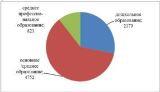 Рисунок 8.1 -  Число учащихся в различных учебных заведениях района8.1.2  Виды образовательных учрежденийД о ш к о л ь н ы е   о б  р а з о в а т е л ь н ы е   у ч р е ж д е н и яНа 1.01.2018 года в районе действуют 9 структурных подразделений дошкольного образования и 9 дошкольных групп при школах.В 7-ми структурных подразделениях функционируют группы общеразвивающей и компенсирующей направленностей. Они расположены в Сергиевске, Суходоле и Сургуте.В 4-х школах района (ГБОУ СОШ п.Кутузовский, ГБОУ СОШ с.Красносельское, ГБОУ СОШ с.Кармало-Аделяково, ГБОУ СОШ с.Кандабулак) функционируют группы кратковременного пребывания (3-5 часов). Численность дошкольников, посещающих данные учреждения – 55 чел. В районе отсутствует актуальная потребность в местах в детских садах для детей всех возрастов. При этом в некоторых структурных подразделениях и дошкольных группах есть свободные места.Кадровый состав дошкольного образования составляют 211 работников, из них 152 чел – воспитатели.У ч р е ж д е н и я   с р е д н е г о   о б щ е г о   о б р а з о в а н и яСистема среднего общего образования рассчитана на проектную вместимость в 9394 человек, но ее наполняемость составляет лишь 4752 человека, то есть 53%. В общеобразовательных учреждениях работают 493 человека, из них 98 - высшей категории, 127 - первой категории.Имеются 12 вакансий, наибольшая потребность существует в преподавателях английского языка, а также математики, физики, информатики, истории, обществознания.У ч р е ж д е н и я   д о п о л н и т е л ь н о г о    о б р а з о в а н и яНа территории Сергиевского района функционируют 2 структурных подразделения дополнительного образования  ГБОУ СОШ № 2 п.г.т.Суходол – «Поиск» и ДЮСШ.В СП «Поиск» организованы 110 объединений, где занимаются 2598 человек, в СП ДЮСШ организованы  109 объединений, которые посещают 3044 воспитанника.Из общего числа объединений 175  организованы на базе средних и основных общеобразовательных учреждений, в них занимаются 3538 человек.В структурных подразделениях дополнительного образования работают 79  человек, из них 51 педагогический работник.У ч р е ж д е н и е    с р е д н е г о   п р о ф е с с и о н а л ь н о г о   о б р а з о в а н и яНа территории района функционирует одно государственное образовательное  учреждение среднего профессионального образования - ГБПОУ СО «Сергиевский губернский техникум», расположенный в с. Сергиевск и имеющий Шенталинский филиал на ст. Шентала.В техникуме работают 66 педагогических работников, в том числе 44 преподавателя и 12 мастеров производственного обучения.В Шенталинском филиале работают 4 преподавателя и 4 мастера производственного обучения. 17 преподавателей имеют высшую квалификационную категорию, 17 преподавателей – 1 квалификационную категорию.Общий контингент Сергиевского губернского техникума составляет 821 человек, в том числе контингент Шенталинского филиала – 75 человек.Обучение ведется в формах очной, очно-заочной, заочной.В техникуме реализуются 6 программ подготовки квалифицированных рабочих и 7 программ подготовки специалистов среднего звена.Ц е н т р ы   п о в ы ш е н и я   к в а л и ф и к а ц и и,  и с п о л н и т е л ь н о г оп р о ф е с с и о н а л ь н о г о    о б р а з о в  а н и яНа территории района действует государственное бюджетное  учреждение дополнительного профессионального образования (повышения квалификации) специалистов «Сергиевский Ресурсный центр». Оно оказывает посреднические услуги (информирование, составление заявок, организация курсов) по дополнительному образованию взрослых и услуги по реализации программ повышения квалификации. Контингент – педагогические работники образовательных учреждений Сергиевского, Челно-Вершинского и Шенталинского районов.Основными учреждениями, оказывающими образовательные услуги, являются: Центр профессионального образования, Центр специального образования, СИПКРО, Региональный центр мониторинга образования, подведомственные министерству образования и науки Самарской области, а также Самарский государственный социально-педагогический университет.Формы предоставления образовательных услуг: краткосрочные курсы на бюджетной и хозрасчетной основе; курсы ФПК (менеджеры образования); тематические семинары.Основные направления обучения:- повышение квалификации учителей-предметников;- информационно-коммуникативные технологии;- компетентностно-ориентированное обучение; метод проектов;- здоровьесберегающие технологии;- методы и приемы интеграции детей с ограниченными возможностями здоровья в образовательный процесс обычного образовательного учреждения (ЗПР, логопаты и т.д.);- подготовка к ГИА.8.1.3  Профориентация школьниковВ каждой образовательной организации Сергиевского района действует Служба планирования профессиональной карьеры обучающихся (СППК), работу которой курирует ГБУ ДПО СО «Сергиевский РЦ».  В рамках работы СППК в образовательных учреждениях проводятся классные часы, экскурсии на местные предприятия, встречи с представителями различных профессий и другие мероприятия.В рамках реализации комплекса мер по профориентационному самоопределению обучающихся ежегодно проводятся акции, участие в которых принимают школьники и их родители.В 2017-2018 учебном году в акции Неделя труда «Семь шагов к профессии» приняло участие 2736 человек, в акции «Апрельские встречи» - 1153 человека, в акции «Ярмарка профессий»- 356 человек.Регулярно в течение года для старшеклассников проводятся видеоконференции «Открытый урок» с участием специалистов в сфере IT-технологий Самарских технических вузов.8.1.4   Развитие детского технического творчестваВ Сергиевском районе техническое творчество активно развивается посредством образовательной робототехники. Направление реализуется в организации дополнительного образования (СП «Поиск» ГБОУ СОШ №2 п.г.т. Суходол); в образовательных организациях (ГБОУ СОШ №1 «Образовательный центр» с. Сергиевск; ГБОУ СОШ №1 п.г.т. Суходол); в организациях  дошкольного образования (СП д/с «Золотой ключик» ГБОУ СОШ №1 п.г.т. Суходол; СП д/с «Сказка» ГБОУ СОШ №1 п.г.т. Суходол) через урочную и внеурочную деятельность, кружки и секции.В СП «Поиск» ГБОУ СОШ №2 п.г.т.Суходол действуют 22 объединений технической направленности, в которых занимаются 444 воспитанника.8.1.5   Цифровизация сферыОбразовательный процесс осуществляется с использованием компьютеров, интерактивных досок, мультимедиапроекторов, принтеров, сканеров, многофункциональных устройств, документ-камер.Согласно требованиям ФГОС начального общего образования все образовательные организации района оснащены необходимым цифровым оборудованием, в том числе: системой экспериментов PROLog, системой контроля и мониторинга качества знаний  PROClass, цифровым микроскопом.Все образовательные организации обеспечены каналами доступа к сети Интернет, в том числе 12 каналов оптоволоконных линий.8.1.6   Действующие и перспективные программы в сфере образованияВ сфере образования района действуют следующие региональные программы и планы:Постановление Правительства РФ от 15.04.2014 № 295 «Об утверждении государственной программы Российской Федерации «Развитие образования» на 2013 - 2020 годы»Распоряжение Правительства РФ от 29.12.2014 № 2765-р «О Концепции Федеральной целевой программы развития образования на 2016 - 2020 годы»Постановление Правительства Самарской области от 20.09.2013 № 498 «О разработке и реализации государственных программ в Самарской области»Постановление Правительства Самарской области от 21.01.2015 № 6 «Об утверждении государственной программы Самарской области «Развитие образования и повышение эффективности реализации молодежной политики в Самарской области» на 2015 - 2020 годы»Распоряжение Правительства Самарской области от 10.02.2016 № 69-р «Об утверждении Плана мероприятий на 2016-2020 г.г. в Самарской области Концепции развития дополнительного образования детей».Участие студентов ГБПОУ СО «Сергиевский губернский техникум» во Всероссийском чемпионате «Молодые профессионалы» (WorldskillsRussia) и в Региональном чемпионате «Молодые профессионалы» (WorldskillsRussia) Самарской области описано в разделе 4.3 пп. 4.3.2.8.1.7  Управление системой образования Сергиевского районаСеверное управление министерства образования и науки Самарской области (далее Управление) и органы местного самоуправления (далее муниципалитет) являются соучредителями образовательных учреждений (далее ОУ). Схема управления образованием в Сергиевском районе представлена на рисунке 8.2.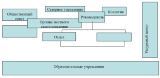 Рисунок 8.2 - Схема управления образованием в Сергиевском районеФункции, которые выполняет Управление:- планирует, организует и контролирует деятельность образовательных учреждений по реализации федеральной и региональной политики в области образования, федеральных и региональных программ развития образования;- осуществляет финансирование ОУ по нормативам, обеспечивающим образовательный процесс и материальное состояние обучающихся за счет средств, выделяемых из областного бюджета;- содействует в решении вопросов обеспечения ОУ учебно-наглядными пособиями, учебниками, необходимой документацией, оборудованием длительного пользования;-организует подготовку, переподготовку и повышение квалификации педагогических и руководящих работников ОУ.Функции, которые выполняет Муниципалитет:- осуществляет финансирование муниципальных программ, реализуемых ОУ;- осуществляет функции собственника переданного в оперативное управление ОУ муниципального имущества и контролирует его использование;- осуществляет капитальный ремонт зданий и сооружений ОУ, оплату оказываемых ОУ коммунальных услуг. Входит в Правительство области с предложениями о включении в региональные инвестиционные программы работ по реконструкции зданий ОУ.- содействует ОУ в решении вопросов их материально-технического обеспечения.К вопросам совместного ведения сторон относятся:- определение уставных задач ОУ;- утверждение уставов;- создание, реорганизация, ликвидация ОУ;- финансирование затрат на материально-техническое обеспечение;- согласование проектной документации на строительство, реконструкцию и капитальный ремонт зданий и сооружений ОУ, участие в приемке объектов, вводимых в эксплуатацию;- контроль и согласование дополнительных к федеральным требований к ОУ в части строительных норм и правил, санитарных норм, охраны здоровья обучающихся, воспитанников, оснащенности учебного процесса и оборудования учебных помещений, подготовки ОУ к новому учебному году;- обеспечение соблюдения действующего законодательства об образовании, бюджетной и финансовой дисциплины в ОУ;- обеспечение предусмотренных законом социальных прав обучающихся, воспитанников и работников ОУ.К общественным органам управления ОУ относятся коллегия управления и общественный совет, состоящий из представителей муниципальных образований, входящих в состав образовательного округа.8.1.8  Нормативные правовые документы в сфере образованияФункционирование системы образования в Сергиевском районе определяется следующими документами:- Федеральный закон от 29.12.2012 № 273-ФЗ «Об образовании в Российской Федерации»- Закон Самарской области от 22.12.2014 № 133-ГД «Об образовании в Самарской области»- Постановление Правительства РФ «Об утверждении Положения о лицензировании образовательной деятельности» от 18 октября 2000 № 796.- Постановление Правительства РФ «Об утверждении Правил оказания платных образовательных услуг» от 5 июля 2000 г № 505.- Типовые положения об образовательных учреждениях.- Положение о порядке аттестации и государственной аккредитации образовательных учреждений Самарской области.- Положение о Северном управлении министерства образования и науки Самарской области.- Положение о коллегии Северного управления министерства образования и науки Самарской области- Положение об инспектировании образовательных учреждений подведомственных Северному управлению министерства образования и науки Самарской области.- Положение о конфликтной (апелляционной) комиссии Северного управления министерства образования и науки Самарской области.- Положение о материальном стимулировании руководителей образовательных учреждений, подведомственных Северному управлению министерства образования и науки Самарской области.- Положение об общественном совете муниципальных образований Сергиевского, Челно-Вершинского, Шенталинского районов, на территории которых Северное управление министерства образования и науки Самарской области реализует свои функции.- Договор о совместном учредительстве образовательных учреждений.- Учредительный договор между образовательным учреждением и учредителями.- Устав образовательного учреждения.- Должностные инструкции работников образовательных учреждений.8.1.9  Финансирование государственных образовательных учрежденийФинансирование осуществляется из регионального и муниципального бюджетов.Из регионального бюджета финансируются расходы по нормативу, обеспечивающие выполнение государственного стандарта образования: оплата труда, социальный налог, учебные и прочие расходы.Муниципальные органы власти как собственники зданий оплачивают расходы по содержанию зданий: коммунальные услуги, капитальный ремонт, приобретение оборудования длительного пользования.Финансирование из областного бюджета ведется на основании Соглашения между администрацией области в лице губернатора и администрацией муниципалитета в лице главы района.С 2003 года, с формированием северного округа, средства областного бюджета поступают на расчетный счет округа и затем на лицевые счета образовательных учреждений. Средства местного бюджета поступают также на лицевые счета образовательных учреждений, откуда осуществляется финансирование по статьям расходов.Помимо разного уровня бюджетных средств, в большей или меньшей степени источником финансовых средств образовательных учреждений становятся внебюджетные доходы.Формирование и использование бюджетной системы образовательного учреждения происходит в соответствии с утвержденными нормативами подушевого финансирования с указанием статей экономической классификации, бюджетные средства выделяются по статьям расходов. В образовательном учреждении формируется единый фонд доходов и расходов, которые используются в соответствии с бюджетной сметой.Отчет за использование финансовых средств осуществляется раздельно за средства, поступившие из муниципального и областного бюджетов. При этом бюджетные средства зачисляются и распределяются с отдельных для областного и муниципального уровней бюджетных счетов непосредственно на бюджетные счета учебных заведений.8.2     Научные учреждения8.2.1   Создание Средне-Волжского филиала ФГБНУ ВИЛАРСредне-Волжский филиал ФГБНУ ВИЛАР (Федерального государственного бюджетного научного учреждения «Всероссийский научно-исследовательский институт лекарственных и ароматических растений»)  действует в Сергиевском районе уже 60 лет.8 мая 1958 года приказом министра здравоохранения РСФСР и директора всесоюзного института лекарственных и ароматических растений (ВИЛАР) основан Куйбышевский опорный пункт ВИЛАР по изучению лекарственных растений и введению их в хозяйствах Среднего Поволжья.Первым директором опорного пункта был назначен Верещака Феодосий Андреевич 1911 года рождения, кандидат сельскохозяйственных наук, работал ранее на Украинской опытной станции ВИЛАР.8.2.2  Основные направления научных исследований и достиженияС момента создания Куйбышевского  о п о р н о г о   п у н к т а  ВИЛАР основные направления деятельности включили в себя:- выявление путей и методов использования ресурсов своей зоны для производства лекарственных препаратов,- поиск и введение в культуру новых и дефицитных видов лекарственных и ароматических растений,- селекция и семеноводство,- разработка средств и способов механизации, возделывания и уборки, послеуборочной переработки лекарственных и ароматических культур,- исследования по защите растений от вредителей, болезней и сорняков.Одной из главных задач опорного пункта являлась разработка научных исследований по выращиванию мака масличного с двусторонним его использованием – на семена и на коробочку.   Актуальность этой задачи сохранилась  и   на     Куйбышевской   о п ы т н о й   с т а н ц и и   ВИЛАР, которая была организована в 1966 году на базе опорного пункта.В связи с возросшей потребностью в семенах мака масличного и коробочки, которая является источником ценных биологически-активных веществ, возникла необходимость в повышении уровня знаний по выращиванию такой доходной культуры, как мак.На опытной станции 4 научных сотрудника защитили кандидатскую диссертацию по маку масличному. Научные исследования по возделыванию мака масличного проводились с 1959 по 1989 гг. Мак прекратили выращивать из-за опустошения посевов и кустарном использовании в качестве наркотического сырья.Кроме исследований мака масличного проводились исследования по разработке технологий и агрорекомендаций по возделыванию двенадцати лекарственных культур для промышленного выращивания в условиях Среднего Поволжья: расторопши пятнистой, шиповника, ромашки аптечной, календулы лекарственной, укропа лекарственного, полыни эстрагонной, валерианы лекарственной, маклеи сердцевидной, пустырника сердечного, змееголовника молдавского, тысячелистника обыкновенного, эхинацеи пурпурной.Работу отделов агротехники, селекции и семеноводства, защиты растений, интродукции, экономики и механизации вели 10 научных сотрудников, из них 4 кандидата сельскохозяйственных наук.Станция поддерживала постоянный творческий контакт с Софийским институтом эфиромасличной розы, макосеющими кооперативами Венгрии.Результаты исследований использовались в производственной деятельности совхозов в/о «Сокозлекраспром», «Сергиевский» (пос. Антоновка) и «Шофраново» (БАССР), а также макосеющих хозяйств Башкирской и Татарской АССР, Куйбышевской и Ульяновской областей, других регионов страны.В июле 1985 года Куйбышевская ЗОС стала местом проведения Всесоюзного совещания по культуре шиповника.Из года в год облик станции становился всё более современным и благоустроенным. Был построен новый лабораторный корпус, оснащённый всем необходимым для плодотворной научной работы, складские помещения, напольные сушилки, расширена площадь теплиц, устроены асфальтированные подъезды к производственным участкам. Улучшены жилищно-бытовые условия для сотрудников станции и работников экспериментальной базы. Для них построены новые дома со всеми удобствами и приусадебными участками.Большой вклад в развитие Куйбышевской ЗОС сделан директором Пименовым К.С. (с 1979 по 2009 годы).8.2.3  Современный период деятельностиС ноября 2014 года меняется ведомственная принадлежность организации:             С р е д н е – В о л ж с к и й   ф и л и а л  ФГБНУ ВИЛАР  входит в состав ФАНО (Федеральное агентство научных организаций).В настоящее время директором Средне-Волжского филиала ФГБНУ ВИЛАР является бывший военный (отставник) Сетин Виталий Николаевич. Благодаря его организационным способностям, трудолюбию, усердию и наличию собственной с/х техники и тракторов филиал продолжает работать.Основное направление деятельности филиала – проведение научно–исследовательских работ (НИР) по лекарственному растениеводству в зоне Среднего Поволжья.Основным заказчиком проведения НИР является ФАНО.Численность работников – 14 человек. Кадровая обеспеченность Средне – Волжского филиала находится на уровне 100%, но в будущем возникает необходимость в научных работниках с образованием агронома и имеющих стаж работы по данной специальности.В настоящее время заказчиками и потребителями побочной продукции НИР (семян, саженцев лекарственных культур и лекарственного-растительного сырья) являются: Татарстан, Башкортостан, Удмуртия, Ульяновская, Саратовская, Пензенская области, Краснодарский и Ставропольский края, Адыгея и прочие регионы.В перспективе организацией планируется пополнить (17-20 видов) и обновить (5-10 видов ежегодно) биоколлекцию лекарственных и ароматических растений питомника, внедрить в производство 3-4 новых, интродукционно изученных видов лекарственных культур; сохранять, пополнять и обновлять генофонды семян лекарственных и ароматических растений; проводить мониторинг всех объектов лекарственного растениеводства и разрабатывать современные методы защиты растений от сорняков, вредителей и болезней.8.3  Сфера культуры, просвещения, досуга8.3.1  Ситуация в сфере культурыВ связи с банкротством сельского хозяйства стали разоряться и села, резко сократилось число рабочих мест, увеличился отток населения, стало меньше молодежи, детей, людей среднего возраста – село «постарело». Все это привело к тому, что стало сложнее вести культурно-досуговую деятельность: снизилась посещаемость клубов, уменьшилась численность самодеятельных и творческих коллективов. К снижению посещаемости клубов привело и неудовлетворительное состояние зданий, моральное старение материально-технического оснащения и отсутствие подготовленных специалистов.Кроме того, в отличие от библиотечной системы все сельские дома культуры (СДК) и клубы района до 1998 года принадлежали местным администрациям, которые вели финансовый учет, осуществляли техническое содержание помещения и материально-техническое обеспечение учреждений культуры. К сожалению, выделяемые средства на СДК и клубы не всегда расходовались по целевому назначению, что привело к отсутствию методической и материально-технической базы в учреждениях культуры. Так как финансовый учет (зарплата) велся на местах, то работники учреждений культуры не всегда считали нужным приезжать на обучающие семинары. И на сегодняшний день в культуре всего лишь 40% работников имеют специальное образование.С 1999 г. была проведена полная централизация всех СДК и клубов района. Централизация позволила значительно улучшить (особенно за последние 3 года) материально-техническую и методическую базу учреждений культуры и проводить обучающие семинары с работниками учреждений культуры.8.3.2  Виды учреждений культуры, просвещения, досуга1)	Муниципальное автономное учреждение культуры "Межпоселенческий культурно-досуговый центр", состоящий из 31 учреждения клубного типа (1- ДК, 21- СДК, 5 сельских клуба, 3 автоклуба, во главе которых стоит РДК, являющийся их методическим центром).С 01.01.2009 года создано юридическое лицо МАУК "МКДЦ", которое объединило все учреждения культуры клубного типа, в данной структуре работают 71 человек, все они являются специалистами культурно-досуговой деятельности, из них с высшим образованием – 30 чел., со средне профессиональным образованием клубной специализации – 34 человек,    2 человека повышают свою квалификацию в высших учебных заведениях. В Районном Доме культуры работают 15 человек,  9 работников с высшим образованием, 4 чел. – со средне профессиональным образованием.В последнее время Управлением культуры и методическим кабинетом при РДК разрабатываются обучающие семинары, проводятся конкурсы по повышению профессионального мастерства, финансовое стимулирование лучших работников, централизованное обеспечение методической литературой, проведение шефских тематических концертов с выездом народных или ведущих самодеятельных коллективов.2)	Муниципальное бюджетное учреждение культуры "Межпоселенческая центральная библиотека", состоящая из 32 библиотек (30 поселенческих библиотек, во главе которых стоят Сергиевская центральная библиотека и Сергиевская центральная детская библиотека, являющиеся их методическими центрами);Библиотечная система была централизована с января 1979 года, с 01.01.2009 г. вся библиотечная сеть выделена в юридическое лицо МБУК "МЦБ", за это время шла обучающая работа кадров, и пополнялся книжный и информационный фонд. Книжный фонд составляет 316935 экземпляров. Читателями библиотек района являются 17700 человек, из них дети – 6516 человек. Ежегодно книжный фонд обновляется на 2,4 %. Число книговыдач составляет 403260 экземпляров в год, книговыдача детской литературы в 2017 году составила 174 076 экземпляров.В библиотеках района насчитывается 46  сотрудников, из них 23 человека с высшим образованием (из них имеют библиотечное образование - 10 чел.), 22 чел. – со средним профессиональным (из них библиотечное у 7 специалистов), 1 – со средним, а также 1 специалист заочно повышают свой профессиональный уровень в СГИК.3)	Муниципальное бюджетное учреждение культуры "Сергиевский историко-краеведческий музей";На конец 2017 года фонды музея составили 8 445 ед., из них 5 745 ед. предметов основного фонда, 2 700 ед. - научно-вспомогательный фонд.Культурно-образовательная работа музея как одно из основных направлений его деятельности ориентирована на презентацию и популяризацию историко-культурного и природного наследия Сергиевского района с целью развития творческого потенциала посетителя и формирования его ценностных ориентаций.Ежегодно посетителями музея становятся туристы из разных уголков России. Большой интерес стали проявлять и жители районов Самарской области. Увеличение туристического потока ведет к повышению спроса на услуги музея, что в свою очередь, обязывает музей развиваться и применять все более разнообразные формы работы с посетителями.В течение 2017 г. в музее было открыто 61 выставок, из них 10 – на основе собственных фондов, 23– с привлечением материалов других музеев, организаций, частных лиц, вне музея -28 выставка. Количество посещений музея в 2017 году составило 37 900 чел.4)	Муниципальное бюджетное учреждение дополнительного образования Сергиевская детская школа искусств с музыкальным, художественным и хореографическим направлениями и Муниципальное бюджетное учреждение дополнительного образования  Суходольская детская музыкальная школа с музыкальным и народно-хоровым направлениями. Школы прошли лицензирование на обучение по двум программа «Предпрофессиональная» и «Общеразвивающая».Все преподаватели, работающие в детских музыкальных классах, имеют специальное образование. В ДШИ – 11 преподавателей, четверо из которых - выпускники школы; с высшим профессиональным образованием – 5 педагогов, со средним специальным – 6 педагогов. Преподавательский состав ДМШ - 11 человек: из них имеют высшее музыкальное образование 9 чел.,  среднее профессиональное – 2 чел. В школе преподает педагог, имеющий звание «Заслуженный работник культуры РФ» - заведующая отделением НХО Фечина Л.А., награжденная в 2006 году медалью Петра Великого «За трудовую доблесть». В 2017 г. 8 преподавателей школ дополнительного образования  стали обладателями Гран-при XXV межрегионального конкурса профессионального мастерства в сфере художественного образования "Волжский проспект".Восемь учреждений культуры стали лауреатами Областного конкурса на лучшее учреждение культуры среди сельских учреждений культуры Самарской области.Охват населения РДК – 35 %, другими клубами – 80 %, библиотеками – 39,0 %, муниципальным историко-краеведческим музеем – 30 %.Учреждениями сферы культуры, просвещения и досуга района проведены за 2016 год 4929 культурно-досуговых мероприятий, из них для детей – 2000 мероприятий; 1692 мероприятия на платной основе на общую сумму 1200 тыс. руб. В РДК «Дружба» за год проведены 206 культурно-массовых мероприятия и обслужены 80 330 человека, 128 мероприятий проведены на платной основе для 27595 человека.За 2017 год  - 4 990 культурно-досуговых мероприятия, из них для детей – 1824 мероприятия; 2112 мероприятий на платной основе на общую сумму       1 470 тыс. руб. В РДК «Дружба» за год проведены 216 культурно-массовых  мероприятий и обслужены 90319 человек, 127  мероприятий проведены на платной основе, обслужены 16552 человека.8.3.3  Хоровые, танцевальные, театральные и прочие творческие коллективы и объединенияВ Сергиевском районе имеются 297  творческих объединений, в которых занимаются 3006 человек (таблица 8.1).Таблица 8.1 - Хоровые, танцевальные, театральные, инструментальные и прочие творческие коллективы и объединения художественной самодеятельностиИмеются также 141 детское объединение, охватывающие 1461 ребенка; 217 коллективов художественной самодеятельности, в которых регулярно  занимаются 2018 человек; 115 детских коллектива художественной самодеятельности, где 1164 детей разного возраста овладевают основами художественного творчества.Некоторые культурно-досуговые объединения занимаются прикладным творчеством, игротекой, есть семейные клубы и любительские объединения и т. д.Коллективы регулярно участвуют в фестивалях и конкурсах различного уровня.Большой гордостью района стал образцовый ансамбль народной песни «Голоса России» при Суходольской ДМШ, известный не только в области, но и далеко за её пределами.  Коллектив неоднократно выступает в совместных концертах с выдающимися профессиональными коллективами города Самара. В 2016 г. ансамбль стал Лауреатом IV Международного фестиваля-конкурса  «Играй гармонь!» им. Геннадия Заволокина. Неоднократный лауреат Губернского фестиваля самодеятельного творчества «Рожденные в сердце России».8.3.4  Национальные  коллективыОтличительной чертой Сергиевского района является высокая активность национальной художественной самодеятельности на базе национальных автономий:в селе Кармало-Аделяково (на  базе чувашской национальной автономии)  имеется детский национальный ансамбль «Путене» и народный хор чувашской песни «Асамат» –   лауреаты областных и общероссийских конкурсов,в селе Захаркино и пгт. Суходол работают народные вокальные мордовские ансамбли «Карголей» и «Чавгель» - неоднократные лауреаты областных конкурсов и фестивалей.На территории района ежегодно проводятся как национальные праздники и фестивали, так и совместные праздники, фестивали, объединяющие все национальности района. Творческие национальные коллективы ежегодно представляют район на областных национальных мероприятиях.На территории района прошли   областной чувашский праздник "Акатуй", областной чувашский детский фольклорный праздник «Уяв», областной конкурс чувашских театральных коллективов имени Л.Родионова, областной казахский национальный праздник «Наурыз».8.3.5    Возрождение народных промысловК сожалению, на сегодняшний день на территории района декоративно-прикладным творчеством занимаются мастера надомники, развить их творчество как промысел проблемно. Настоящих мастеров имеющих «имя» остается на селе мало.Первые шаги в этом направлении уже сделаны: составляется база мастеров, созданы  кружки по декоративно-прикладному искусству при некоторых СДК, на базе Спасского СДК открыт интерактивный музей войлока «Валяные чудеса», где можно пройти обучение мастерству валяния из войлока.Сергиевским историко-краеведческим музеем проводятся мастер-классы по глиняной игрушке и гончарному производству, проведена реконструкция ткацкого  станка для обучения посетителей.Ежегодно на Ночь в музее проводятся мастер-классы по различным направлениям д/п искусства.8.3.6   Развитие туризмаСлабо развито в районе туристическое направление, хотя район имеет редкие  природные памятники, краеведческий музей с большими выставочными площадями, удобное расположение 4-х населенных пунктов (Сергиевск, Суходол, Серноводск, Сургут), образовавших один большой узел, автотрассу федерального значения М-5.Первый шаг в освоении этого направления был сделан при реализации проекта «Серная жемчужина» Серноводского СДК. Были разработаны 4 туристических летних маршрута, снят информационный фильм о природных памятниках Сергиевской земли «Серная жемчужина», который распространен по туристическим фирмам г. Самары.  Для дальнейшего развития этого направления, в частности для облагораживания территорий вокруг природных памятников и чистки уникальных озер необходима финансовая поддержка.Зимний туризм еще менее привлекателен, так как не оборудованы лыжные трассы.Становлению туризма способствует привлекательность историко-краеведческой базы. Сегодня Сергиевский музей считается лучшим сельским музеем Самарской области,  на базе которого действует более 20 интерактивных и образовательных программы. Полностью изменены экспозиционные залы, что позволило периодически менять экспозиции и выставки музея. Для создания новых экспозиционных залов и спектра услуг требуется увеличение площадей музея.Перспективы туризма  связаны с необходимостью строительства смотровой площадки на Казачьем холме для просмотра панорамы Сергиевска.В администрации Сергиевского района создан отдел по развитию туризма, в компетенцию которого и входят вышеописанные функции.8.3.7  Управление сферой культурыСтруктура Управления культуры района представлена на  рисунке 8.3.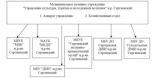 Рисунок 8.3 - Структура управления культуры Сергиевского районаС 01.01.2015 г. Муниципальное бюджетное учреждение "Дом молодежных организаций" муниципального района Сергиевский является подведомственным учреждением МКУ "Управление культуры, туризма и молодежной политики".Функционирование учреждений сферы культуры в районе определяется следующими нормативными документами:- Конституция Российской Федерации;- Основы законодательства Российской Федерации о культуреот 09.10.1992 № 3612-1;- Федеральный закон от 06.10.2003 № 131-ФЗ «Об общих принципах организации местного самоуправления в Российской Федерации»;- Федеральный закон от 29.12.1994 № 78-ФЗ «О библиотечном деле»;- Федеральный закон от 26.05.1996 №  54-ФЗ «О Музейном фонде Российской Федерации и музеях в Российской Федерации»;- Федеральный закон от 24.06.1999 № 120-ФЗ «Об основах системы профилактики безнадзорности и правонарушений несовершеннолетних»;- Федеральный закон от 03.11.2006 № 174-ФЗ "Об автономных учреждениях";- Федеральный закон РФ № 7-ФЗ от 06.01.1999 «О народных художественных промыслах» (в ред. Федеральных законов от 22.08.2004 N 122-ФЗ, от 05.12.2005 N 157-ФЗ, от 18.12.2006 N 231-ФЗ, от 26.06.2007 N 118-ФЗ, от 23.07.2008 N 160-ФЗ);- Федеральный закон от 25.06.2002 г. № 73 «Об объектах культурного наследия (памятниках истории и культуры) народов Российской Федерации»;- Федеральный закон от 19 мая 1995 года № 82-ФЗ"Об общественных объединениях";- Федеральный закон от 28 июня 1995 года № 98-ФЗ"О государственной поддержке молодежных и детских общественных объединений";- Федеральный закон от 24 июня 1999 года № 120-ФЗ"Об основах системы профилактики безнадзорности и правонарушений несовершеннолетних" ;- Федеральный закон от 29.12.2012 № 273-ФЗ «Об образовании в Российской Федерации»;- Федеральный закон от 24.11.1996 №132-ФЗ "Об основах туристской деятельности в Российской Федерации";- Постановление Правительства Российской Федерации от 20 августа 2013 года № 718 О федеральной целевой программе "Укрепление единства российской нации и этнокультурное развитие народов России (2014-2020 годы)";- Постановление Правительства Российской Федерации № 1242 от 12 ноября 1999 года "О порядке бесплатного посещения музеев лицами, не достигшими восемнадцати лет" (в ред. Постановления Правительства РФ от 01.02.2005 N 49);- Распоряжение Правительства Российской Федерации от 29 ноября 2014 года № 2403-р Об утверждении Основ государственной молодежной политики Российской Федерации на период до 2025 года;- Распоряжение Правительства Российской Федерации от 12 декабря 2015 года № 2570-рО плане мероприятий по реализации Основ государственной молодежной политики Российской Федерации на период до 2025 года;- Постановление Правительства Российской Федерации от 30 декабря 2015 года № 1493О государственной программе "Патриотическое воспитание граждан Российской Федерации" на 2016-2020 годы ;- Указ Президента Российской Федерации от 7 мая 2012 года N 597 "О мероприятиях по реализации государственной социальной политики";- Указ Президента Российской Федерации от 19 декабря 2012 года № 1666"О Стратегии государственной национальной политики Российской Федерации на период до 2025 года" ;- Федеральная целевая программа "Культура России (2012-2018 годы)";- Государственная программа Российской Федерации "Развитие культуры и туризма" на 2013 - 2020годы;- Закон Самарской области от 03.04.2002 № 14-ГД «О культуре в Самарской области»;- Закон Самарской области от 08.05.2009 № 67-ГД «Об организации библиотечного обслуживания населения Самарской области областными муниципальными библиотеками, комплектовании и обеспечении сохранности их библиотечных фондов»;- Закон Самарской области 15.07.2008 №  92-ГД «О музейном деле и музеях в Самарской области»;- Устав МКУ "Управление культуры, туризма и молодежной политики" муниципального района Сергиевский;- Устав муниципального района Сергиевский;- Муниципальная программа «Развитие сферы культуры и туризма на территории муниципального района Сергиевский на 2017-2019 годы». Программа направлена на поддержку музейной и краеведческой деятельности, развитие художественных промыслов и ремесел, сохранение культурных традиций через проведение фестивалей и конкурсов, совершенствование библиотечного обслуживания, сохранение национальных традиций и культур, поддержка творческих самодеятельных коллективов,  новогодние мероприятия и народные праздники, а также развитие кадрового потенциала, развитие музыкального и художественного образования, а также развитие туристической привлекательности района);- Муниципальная программа «Реализация молодежной политики, патриотическое, военное, гражданское и духовно-нравственное воспитание детей, молодежи и населения муниципального района Сергиевский  на 2017-2019 годы».  В рамках программы финансируются  мероприятия и акции ко Дню Победы, мероприятия по духовно-нравственному воспитанию жителей района, издание тематических сборников);- Муниципальная программа «Дети муниципального района Сергиевский на 2016-2017 годы». Финансируются мероприятия  по организации детского досуга и отдыха в дни школьных каникул, а также мероприятия для детей с ограниченными физическими возможностями;- Иные нормативные правовые акты Российской Федерации, Самарской области, Министерства культуры Самарской области, Администрации муниципального района Сергиевский.8.3.8  Финансирование   сферы  "Культура"Источники и объем финансирования сферы культура представлены в таблице 8.2.В условиях снижения объема консолидированного бюджета муниципального района за последние 3 года объем и доля сферы культура в бюджете муниципального района  возрастает.При этом возрастают внебюджетные  средства в сфере культуры  (таблица 8.3).Таблица 8.2 - Источники и объем финансирования сферы культура Сергиевского районаТаблица 8.3 - Внебюджетные средства в сфере культура в Сергиевском районе8.3.9 Действующие и перспективные программы  и проекты в сфере культурыСергиевский район  активно участвует  е в государственных программах Самарской области, мероприятиях регионального значения, федеральных целевых программах (таблицы 8.4, 8.5).Таблица  8.4 - Участие Сергиевского района в государственных программах Самарской области, мероприятиях регионального значения, федеральных целевых программах в 2016 годуТаблица 8.5 -  Участие Сергиевского района в государственных программах Самарской области, мероприятиях регионального значения, федеральных целевых программах в 2017году8.3.10   Перспективные задачиПерспективные задачи деятельности МКУ "Управление культуры, туризма и молодежной политики" муниципального района Сергиевский выделяет:Проведение оптимизации  сети учреждений культуры, направленной на организацию социально-эффективного и экономически целесообразного обслуживания населения.Открытие кинотеатра в Суходольском ДК.Реконструкция выставочных площадей Сергиевского историко-краеведческого музея: комната Н.Г. Гарина-Михайловского, прилегающая территория.Информатизация библиотечной отрасли. Развитие деятельности по предоставлению электронных ресурсов пользователям.Укрепление материально-технической базы и улучшение материально-технического состояния учреждение культуры.Развитие и сохранение кадрового потенциала: привлечение в район молодых специалистов по различным направлениям творческой деятельности; повышение профессионального уровня специалистов.Увеличение охвата детей учреждениями дополнительного образования, открытие подготовительных групп и расширение направлений деятельности школ искусств.Организация и проведение на территории района Всероссийского фестиваля исторической реконструкции 15 века «Энколпион. Русь - ТретийРим».Проведение на территории района межпоселенческого фестиваля самодеятельного творчества «Сергиев Родник» имени В.А. Чернышева.Проведение на территории района фестиваля-ярмарки мастеров декоративно-прикладного творчества «Звезды над Спасском».Поддержка мастеров декоративно-прикладного творчества  и развитие  декоративных промыслов на базе Сергиевского историко-краеведческого музея и музея войлока «Валеные чудеса».Участие сельских учреждений культуры в конкурсе на получение межбюджетного трансферта на выплату лучшим муниципальным учреждениям культуры Самарской области, находящимся на территориях сельских поселений Самарской области.Выдвижение двух самодеятельных коллективов на звание «Народный самодеятельный коллектив».8.4   Молодежная политикаВ 2017 году специалистами  МБУ «Дом  молодежных организаций» муниципального района Сергиевский было проведено 129 мероприятий с охватом   9039 человек.По мимо волонтерского корпус «Волонтеры Победы», созданного к 70-й годовщине  победы в Великой Отечественной войне, в 2017 году на базе ДМО создано молодежное объединение «Добрые сердца» численность, которого 63 человека.В 2017 году волонтеры молодежного объединения «Добрые сердца» приняли участие в областном  проекте «Добродетство», который реализуется на 8 территориях Самарской области, и в областной интерактивно-добровольческой акции "Самарская арена юных чемпионов".Так же волонтеры приняли участие в областной акции «Молодежь в действии», которая собрала более 50 учащихся 5-ти образовательных учреждений.На территории муниципального района Сергиевский активно действуют и развиваются 4 военно-патриотических объединения:- «Экстрим» на базе ГБОУ СОШ №1 п.Суходол,- «Патриот на базе ГБОУ СОШ №2 п.Суходол,- «Русь» на базе ГБОУ «ОЦ» п.Серноводск,- «Подвиг» на базе ГБОУ СОШ «ОЦ» с.Сергиевск.В период 2017 года все ВПК продолжили участие в областной акции «Перекличка Постов №1 «Этих дней не смолкнет слава», которую проводит государственное бюджетное учреждение Самарской области «Агентство по реализации молодежной политики».  Акция проводится в дни единых действий - в Дни воинской славы России и памятные даты.  Таких дат в году 25.В эти дни на территории района в одном или нескольких центральных населенных пунктах ВПК организуют караул у мемориалов воинской славы. Так же по возможности ребята патриотических клубов выезжают в г.о. Самара для участия в митингах и парадах.Наиболее крупные мероприятиями за 2017 год были:- «День молодежи»,- областная акция «Где родился, там и пригодился»,- межмуниципальный фестиваль солдатской песни «Необъявленная война»,- семинар – тренинг «Школа Волонтера, которая в 2017 году была проведения в 4-х общеобразовательных школах,- туристический слет молодых семей «Школа Робинзона»,- Autofest,- ночной квест «Дом страха», в рамках областной акции детских и молодежных формирований «Молодежь в действии», и- нтеллектуальная игра «С гордостью о России»,  а так же участие в различных районных и всероссийских акциях.8.5   Состояние сферы спорта и физической культуры в районе8.5.1  Организация работы в области физической культуры и спортаВ соответствии с федеральным законом Российской Федерации от 06.10.2003 года № 131 ФЗ «Об общих принципах организации местного самоуправления в РФ» и Гражданским кодексом РФ, в целях более эффективного решения вопросов местного значения муниципального района Сергиевский в области физической культуры и спорта полномочия осуществляет Муниципальное автономное учреждение «Олимп»  муниципального района Сергиевский.Штатная численность работающих в  МАУ «Олимп», занимающихся вопросами развития физической культуры и спорта составляет 11 человек.Спортивно-массовая работа проводится в рамках районной целевой программы "Развитие физической культуры и спорта в муниципальном районе Сергиевский на 2016-2020г.г.", в которой  определены основные направления в работе и объемы финансирования за счет средств районного бюджета.Основными целями программы является проведение на территории района единой политики физкультурно-массовой и спортивной работы и создание комплексной системы физического воспитания, направленного на улучшение и укрепление здоровья населения района, на формирование здорового образа жизни, повышения уровня подготовленности спортсменов, позволяющего им достойно выступать на областных, всероссийских и международных соревнованиях.Активную работу в области физической культуры и спорта ведут главы сельских поселений Красносельское, Захаркино, Кармало – Аделяково, Серноводск, Сургут,  и городского поселения Суходол. Команды этих поселений принимают активное участие в спортивной жизни района.8.5.2  Структура физкультурного движенияДополнительно в структуру физкультурного движения в районе помимо МАУ «Олимп» входит  структурное подразделение ГБОУ СОШ №2 п.г.т. Суходол "ДЮСШ", в штате которого числится 28 основных тренеров-преподавателей по видам спорта и 56 совместителей. Образовательный процесс обеспечивался в 189 группах  по 20 видам спорта: футбол, волейбол, баскетбол, легкая атлетика, лыжные гонки, спортивная акробатика, плавание, настольный теннис, велоспорт, дзюдо, самбо, айкидо, бокс и т.д. По 20 образовательным программам  обучается 3044 воспитанников.Кроме этого структура физкультурного движения в  районе представлена  коллективами физической культуры предприятий и организаций, инструкторами физической культуры по месту жительства.На территории района работают 8 дошкольных образовательных учреждений, 16 общеобразовательных учреждений, 1 образовательное учреждение среднего профессионального образования, 1 организация, занимающаяся адаптивной физической культурой и спортом.В муниципальном районе на сегодняшний день работают 112 штатных работников физической культуры,  в том числе:- работников ДОУ -11 человек;- учителя физической культуры общеобразовательных учреждений– 33 чел.;- преподавателей учреждений среднего профобразования  - 3 человека- педагоги - тренеры СП «ДЮСШ» -  28 чел.;- в спортивных учреждениях - 23 чел.;- на предприятиях – 3 чел.;- инструктора по физической культуре по месту жительства – 7 чел. (Сергиевск, Сургут, Серноводск, Кармало-Аделяково, Калиновка, Чёрновка, Кутузовский);- в органах управления – 11 человек.Из общего количества работающих 80 человек имеют высшее и 23 среднее специальное образование; по возрастному составу: 22 человек до 30 лет, 85 человек в возрасте от 31 до 60 лет, старше 60 лет – 10 чел.В СП «ДЮСШ» штатных единиц – 56 педагогов. В том числе 28 основных и 56 совместителей. Средний возраст составляет – 47 лет, средний стаж работы – 20 лет. Педагоги СП «ДЮСШ» работают по 20  специальным программам  (3 авторские, 10 адаптированных, 7 типовых).  В   отделе проводится определённая методическая работа, 6 человек  повысили квалификационную категорию.Педагоги спортивного отдела успешно принимают  участие в конкурсах педагогического мастерства, в областном конкурсе образовательных программ,  распространяют  свой педагогический опыт в педагогическом сообществе, участвуя в педагогических и тренерских советах, семинарах, научно-практических конференциях. Оказывается также методическая помощь педагогам, посещаются  занятия -  с целью контроля посещаемости и проверки методики проведения занятий.8.5.3   Спортивная  инфраструктураВсего на территории района расположено 111 спортивных сооружений с единовременной пропускной способностью 3439 человек.Это спорткомплекс «Олимп» в п.г.т. Суходол, 7 приспособленных помещений 34 спортивных зала, 66 плоскостных спортивных площадок, в т.ч. 12 футбольных полей, плавательный бассейн, 2 тира.   В 2017 году были построены многофункциональные спортивные площадки в с.п. Воротнее и Калиновка.Большой популярностью в зимний период пользуются катки, ледовые площадки, которые становятся объектом вечернего досуга не только молодежи, но и людей старшего поколения. Наиболее активная работа по заливке катков ведётся в Воротнем, Чёрновке, Кармало-Аделяково, Калиновке, Суходол, Сургут, Кутузовском.На протяжении многих лет МАУ «Олимп», с целью увеличения посещаемости спортивных сооружений, идёт навстречу таким организациям как Северное управление, Социальная служба, районная больница. По заявкам этих структур делается 50-ти процентная скидка, но ходят единицы (так, из 100 человек в заявках 3-4 человека посещают бассейн и тренажёрный зал).Тем не менее, наблюдается общий прирост посещений. Если в 2007 году эта цифра была 29197, то в 2017 году – 117213 человек.За годы работы спортивного комплекса  СП «ДЮСШ» с ним  заключили договора на обслуживание около 50 разных организаций, среди них наибольший объем спортивных услуг предоставлен  Северной группе месторождений АО ”Самаранефтегаз”, а также ППО ООО “РН-Сервис” (УРС) и ООО “Буровые технологии”. В данных организациях призывы к здоровому образу жизни подкрепляются заботой руководителей предприятий, председателей профкомов практическими делами, а именно снимаются спортивные залы, покупаются абонементы на плавательные дорожки, в залы фитнеса для своих сотрудников, все это сплачивает трудовые коллективы, снимает социальное напряжение.Основными факторами качества представления услуг являются:- укомплектованность спортивным оборудованием;- хорошее техническое состояние спорткомплекса;- высокая квалификация тренеров;- постоянное совершенствование реализуемых услуг.8.5.4  Охват жителей физической культуройВ Сергиевском  районе   наиболее распространенными видами спорта (по охвату занимающихся) являются: волейбол, лыжные гонки, баскетбол, плавание, пауэрлифтинг, настольные теннис, легкая атлетика, художественная гимнастика (таблица 8.6).Таблица  8.6 – Развитие видов спорта в Сергиевском районеКоличество спортсменов, занимающихся в различных секциях и кружках  по видам спорта, составило в 2017 году  4490 чел. За 2016 год увеличилось число занимающихся баскетболом, плаванием,  футболом, спортивной аэробикой, художественной гимнастикой и др.Общая численность занимающихся физической культурой и спортом в районе на 1.01.2018 составила 14746 чел.  (таблица 8.7), что в процентном соотношении составляет 34,9% от числа проживающих на территории муниципального района жителей в возрасте от 3-х до 79 лет.  По сравнению с 2008 годом численность  занимающихся физической культурой и спортом в районе возросла почти в 3 раза.Таблица  8.7 - Численность занимающихся физической культурой и спортом в Сергиевском районе, 2018 год   (чел.)Значительный рост числа занимающихся физкультурой и спортом связан с популяризацией и развитием спортивного движения, на что направлены усилия и ресурсы многих служб района. Росту числа занимающихся физической культурой и спортом способствует интерес населения к спортивным занятиям, пропаганда здорового образа жизни, а так же улучшение материально-технической базы.8.5.5   Достижения спортсменов районаВ период с 2000 и 2018 годы  Сергиевский район в   19-й раз был победителем областной спартакиады среди муниципальных районов Самарской области.За 2017 год спортсмены Сергиевского района приняли участие в 2-х международных, 4-х Всероссийских и 25-ти  областных соревнований.Достижения спортсменов муниципального района Сергиевский:Кузнецов Петр Егорович – завоевал две серебряные медали на чемпионате мира среди ветеранов любителей по лыжным гонкам 2016 года – Финляндия. 2 бронзовые медали в 2017 году Швейцария.Морозов Денис – серебряный призер чемпионата мира по силовому многоборьюМироненко Алексей – бронзовый призер чемпионата России в силовом многоборьеСамойленко Яна – первое место на чемпионате Самарской области по легкой атлетике в беге на 100 и 200м.Храмова Валерия - первое место на чемпионате Самарской области по легкой атлетике в метании копья.ФК «Сергиевск» Чемпион и обладатель Кубка МФС «Приволжье» 2016 года.Сборная Сергиевского района среди учащихся – чемпионы Открытых Сельских игр Самарской области в 2016 и 2017 годы.За прошедший период различных спортивных званий были удостоены следующие спортсмены:Морозов Денис – мастер спорта международного класса по силовому многоборьюПрохоров Максим – мастер спорта России по пауэрлифтингуДмитриева Нина – мастер спорта России по пауэрлифтингуШамов Всеволод – мастер спорта России по гиревому спортуМироненко Алексей – мастер спорта России по силовому многоборью8.6   Сфера  здравоохранения8.6.1  Организационные основы деятельностиДо начала 2013 года медицинскую помощь населению района оказывало Муниципальное учреждение здравоохранения «Сергиевская центральная районная больница».Во исполнение плана мероприятий по передаче муниципальных учреждений здравоохранения в собственность Самарской области, утвержденного Правительством Самарской области и приказа министерства здравоохранения Самарской области от 14.12.2012 г. № 605, Муниципальное бюджетное учреждение здравоохранения «Сергиевская центральная районная больница» переименована в Государственное бюджетное учреждение здравоохранения Самарской области «Сергиевская центральная районная больница». Осуществлена передача муниципального имущества, находившегося у ЦРБ в оперативном управлении в государственную собственность.С 01.01.2013 года ГБУЗ СО «Сергиевская ЦРБ» продолжила свою деятельность на территории района под юрисдикцией министерства здравоохранения и министерства имущественных отношений Самарской области. В настоящее время медицинскую помощь населению района оказывает Государственное бюджетное учреждение здравоохранения Самарской области «Сергиевская центральная районная больница», являющееся правопреемником муниципального учреждения здравоохранения «Сергиевская центральная районная больница».Учитывая протяженность района и отдаленность поселений от ЦРБ до , в рамках исполнения  приказа Министерства здравоохранения и социального развития РФ от 15 мая 2012 г. №543н "Об утверждении Положения об организации оказания первичной медико-санитарной помощи взрослому населению" и плана мероприятий по обеспечению доступности медицинской помощи в населенных пунктах, находящихся вне зоны медицинского обслуживания, утвержденного министром здравоохранения Самарской области на базе бывших участковых больниц и фельдшерско-акушерских пунктов (ФАП) работают поликлинические отделения, отделения общеврачебной практики (ООВП) в с. Елшанка, с. Воротнее, с. Кармало-Аделяково, с. Сидоровка, п. Светлодольск, с. Красносельское, с. Черновка, с Кутузовский.Сохранены и продолжают свою работу 25 ФАПов.На удалённых от ЦРБ малочисленных населенных пунктах в с. Карабаевка, с. Новая Елховка, с. Средняя Орлянка, с. Орловка и пос. Чемеричный организованы «домовые хозяйства». Первичную медицинскую помощь жителям в указанных населенных пунктах оказывают наиболее активные граждане, прошедшие специальную подготовку и обеспечивающие своевременный вызов медицинского работника.В наиболее крупных населенных пунктах имеются 5 поликлинических отделений (с. Сергиевск, пгт. Суходол, с. Сургут, с Серноводск, с. Кандабулак). Общая мощность поликлинических подразделений составляет 1043 посещения в смену.На основе, разработанной в области программы, направленной на обеспечение доступности специализированной медицинской помощи надлежащего качества населению муниципальных районов Сергиевский, Челно-Вершинский, Шенталинский и части Исаклинского, с конца 2011 года на базе ГБУЗ СО «Сергиевская ЦРБ» организован межмуниципальный центр.Скорая и неотложная медицинская помощь оказывается 4-мя фельдшерскими бригадами и отделениями неотложной помощи расположенными в с. Сергиевск и пгт. Суходол, с централизованным диспетчерским пунктом, координирующим работу мобильных фельдшерских бригад, оснащенным системой спутниковой навигации «ГЛОНАСС», позволяющей в режиме реального времени отслеживать их местоположение и сохранять архив передвижения санитарного автотранспорта. Отделение укомплектовано спецавтотранспортом класса В и С. Доставка экстренных больных из сел района осуществляется санитарным транспортом отделений общеврачебной практики, при необходимости по вызову медицинского работника выезжает бригада скорой медицинской помощи.Оказание экстренной и неотложной помощи жителям района и прилегающих территорий осуществляется в тесной взаимосвязи со службой санитарной авиации Самарской области организованной на базе ГУЗ СОКБ им. В.Д. Середавина, ведущими специализированными учреждениями области, медицины катастроф Самарской области и экстренными службами муниципального района Сергиевский.8.6.2  Стационарное лечениеКоечный фонд ГБУЗ СО «Сергиевская ЦРБ» - 205 стационарных коек, включая 15 коек паллиативной помощи в п.г.т. Суходол.Круглосуточный стационар включает терапевтическое отделение на 30 коек, неврологическое отделение на 13 коек, первичное сосудистое отделение для больных ОНМК на 10 коек (с 2014 года), педиатрическое отделение на 14 коек, хирургическое отделение на 34 койки, травматологическое отделение на 27 коек, гинекологическое отделение на 15 коек, для беременных и рожениц на 4 койки, патология беременных на 12 коек, инфекционное отделение на 10 коек и кардиологическое отделение на 21 койку.Кроме того, в составе коечного фонда организован блок интенсивной терапии для пациентов сосудистого профиля и реанимационное отделение для интенсивной терапии больных хирургического профиля, больных с тяжелой соматической патологией и иных больных нуждающихся в интенсивном лечении.Обеспеченность койками на 10000 населения по району на конец 2017 года  составила – 45,2; аналогичный показатель по Самарской области в 2016 году  – 69,8 на 10000 населения, в районах Самарской области – 37,2; по РФ – 75,0.Ежегодно в стационарах ЦРБ получают квалифицированное стационарное лечение порядка 7000 человек, выполняются около 2000 операций, рождаются около 350 новых жителей района; количество амбулаторных посещений – около 300000.Организовано круглосуточное дежурство врачей различных специальностей: врач приемного покоя, хирург, терапевт, педиатр, акушер-гинеколог, анестезиолог-реаниматолог.8.6.3  Медицинский персоналВ ГБУЗ СО «Сергиевская ЦРБ» трудятся 105 врачей различных специальностей (из них с высшей квалификационной категорией – 13, первой – 20, второй – 13. Главный врач ГБУЗ СО «Сергиевская ЦРБ» - С.В.Бородулин и районный терапевт Л.Н.Тарасова носят почетное звание - «Заслуженный врач РФ». Активную работу по оказанию медицинской помощи населению ведут 334 средних медицинских работника (из них с высшей квалификационной категорией – 73, первой – 125, второй – 26 специалистов).В настоящее время не утеряла актуальность проблема по укомплектованию ГБУЗ СО «Сергиевская ЦРБ» медицинскими кадрами, что напрямую влияет на качество медицинского обслуживания населения.Обеспеченность врачебными кадрами на начало 2018 г. составляет 23,4 на 10000 населения, средние областные значения этого показателя в 2016 г. – 37,3 (20,0 по районам области) и данные по РФ (~ 37,2).На начало 2018 года среди врачей различных специальностей 26 человек (~ 25 %) - пенсионеры, кроме того, 7 человек являются инвалидами, еще 11 человек получают пенсию по выслуге, что составляет 44% от имеющегося врачебного состава. К 2020 году врачей пенсионного возраста, с учетом пополнения притока новых специалистов, будет порядка 30% без учета выслуги лет. Наиболее остро стоит вопрос с наличием врачей общей практики, ряда врачей по узкопрофильным специальностям.Обеспеченность средним медперсоналом составляет 74,3 на 10000 населения, средние областные значения аналогичного показателя – 77,0 (61,3 по районам области); по РФ (~ 89,6).Нехватка персонала связана, прежде всего, с падением престижа профессии, высокой интенсификацией работы медицинских работников, часто необоснованными претензиями со стороны обслуживаемого населения, некомфортными бытовыми условиями проживания в сельской местности.Несмотря на имеющиеся трудности усилия администрации ЦРБ и администрации муниципального образования позволяют сохранять достойный уровень обеспеченности медицинскими кадрами территории района.С целью привлечения медицинских специалистов для работы в ЛПУ проводится улучшение материально-технического обеспечения отрасли, улучшение условий труда; повышение уровня оплаты труда (перевод сотрудников на эффективный контракт); по возможности, первоочередное предоставление жилья медицинским работникам; участие района в федеральных и региональных программах по улучшению условий проживания медицинских работников на селе (выплаты «подъемных»; ипотечное кредитование, предоставление земельных участков под строительство и др.).С целью пополнения медицинскими кадрами, начиная с 2014 г. выдаются целевые направления выпускникам школ муниципального района Сергиевский Самарской области для поступления в ГБОУ ВПО «Самарский государственный медицинский университет» Министерства здравоохранения РФ по целевым программам; для поступивших студентов включены в договор меры социальной поддержки; ведется постоянная работа с Администрацией муниципального района Сергиевский Самарской области по обеспечению жильем медицинских работников, обеспечению жильем социального найма выпускников, вернувшихся в район после получения образования в ВУЗе и других категорий, прибывающих на территорию медиков и много иных мероприятий.8.6.4  Материально-техническая базаРазвитие материально-технической базы ГБУЗ СО «Сергиевская ЦРБ» реализовано благодаря активному участию в различных программах как федерального, так и регионального уровня, которые позволили сократить отставание сельского здравоохранения, возникшее вследствие дефицитности финансирования отрасли на протяжении многих лет и финансирования системы здравоохранения по остаточному принципу, от городского уровня.Так в период с 2006 по 2008 год на территории района в рамках реализации областной целевой программы «Развитие скорой и неотложной медицинской помощи населению в сельских районах Самарской области», при непосредственном участии муниципального образования, в наиболее крупных населенных пунктах района (Воротнее, Черновка, Красносельское, Сидоровка, Кармало-Аделяково, Светлодольск, Кутузовский) построены и укомплектованы необходимым медицинским оборудованием, согласно принятому стандарту оснащения, семь офисов врачей общей практики.В ноябре 2010 года в рамках программы по профилактике дорожно-транспортного травматизма поставлен, смонтирован и введен в эксплуатацию компьютерный томограф BrightSpeed Elite с принадлежностями производства Японии, интраоперационный аппарат рентгеновский передвижной цифровой с С-образной дугой GE OEC Fluorostar с принадлежностями производства Германии; открыт и функционирует травмоцентр II уровня.С 2011 года  ГБУЗ СО «Сергиевская ЦРБ» активно включилось в реализацию программы «Модернизация здравоохранения Самарской области на 2011 – 2015 годы» (далее Программа), участвуя практически во всех ее мероприятиях.Благодаря участию в Программе в 2011 году были капитально отремонтированы: поликлинические отделения в селах Сургут и Елшанка, ФАПы в с. Липовка и Мордовская Селитьба, инфекционный корпус, хирургическое, травматологическое и приемное отделения; в 2012 году: неврологическое, кардиологическое, терапевтическое отделения, клинико-диагностическая лаборатория.Кроме того, приобретена вычислительная техника, созданы локальные вычислительные сети, подключенные к широкополосным каналам связи, внедрены различные АИС, поставлено и введено в эксплуатацию современное медицинское оборудование. Введена и активно развивается система телемедицинских консультаций Jemis, телекардиодиагностика, активно используется для участия в различных совещаниях, а также в образовательных целях телемедицинская система ТАПК. Внедрено дистанционное обучение специалистов.В 2013 году смонтировано и введено в эксплуатацию два новых модульных ФАПа в с. Нероновка и Захаркино, а в начале 2018 году аналогичное здание возведено в с. Кандабулак.За счет средств федерального бюджета реализованы мероприятия программы «Доступная среда в Самарской области» в рамках Государственной программы «Доступная среда на 2011-2015 годы», выполнены работы на объектах ПО № 2 пгт. Суходол и ПО № 3 с. Серноводск.В настоящее время центральная больница укомплектована современным лечебно-диагностическим оборудованием от ведущих производителей, позволяющим выполнять большое количество обследований внутренних органов, включая сосуды, с цветным доплеровским картированием и фоторегистрацией проведенного исследования. В эндоскопическом кабинете исследование желудочно-кишечного тракта и бронхолегочной системы выполняется с помощью гастрофиброскопа OLIMPUS (Япония) и бронхофиброскопа PENTAX.В лаборатории действует мощный современный биохимический анализатор, автоматические анализаторы крови, значительно ускоряющие и повышающие качество проводимого обследования. В рентгенологическом кабинете установлен рентгенодиагностический комплекс с использованием цифровой обработки изображения, снижающей рентгеновскую нагрузку на пациента, при скрининговых обследованиях используется современный маммограф, флюорографический аппарат с цифровой обработкой результатов обследования. В стационарных отделениях имеются различные современные мониторы для контроля функций сердечно-сосудистой системы реанимационным больным.Однако имеется и ряд проблем по своевременному техническому обслуживанию и обновлению имеющегося дорогостоящего оборудования как непосредственно диагностического, так и вспомогательного, в том числе полученному в 2006 году в ходе реализации приоритетного национального проекта «Здоровье» (на сумму свыше 11 млн. рублей): 2 аппарата УЗИ, рентгеновский аппарат, передвижной флюорограф на шасси автомобиля КамАЗ, маммограф, комплект лабораторного оборудования, автомобиль СМП, электрокардиографы, гистероскоп.Кроме того  для успешного развития ГБУЗ СО «Сергиевская ЦРБ» испытывает также недостаток помещений: в стесненных условиях работают операционный блок, приемное отделение, отсутствует значительная часть помещений для реанимационного отделения.8.6.5  Правовые и финансовые основы деятельностиГБУЗ СО «Сергиевская ЦРБ» работает в соответствии с Законом об обязательном медицинском страховании, в рамках Территориальной программы государственных гарантий обеспечения населения Самарской области бесплатной медицинской помощью; договоров по добровольному медицинскому страхованию на разрешенные виды медицинской деятельности; оказывает дополнительные медицинские и иные виды услуг на хозрасчетной основе.В настоящее время в районе 98% населения района имеют страховые медицинские полисы, и лечебные подразделения ЦРБ работают в системе медицинского страхования.Планово-финансовая и хозяйственная деятельность строится в соответствии с действующими инструктивно-методическими материалами в соответствии с утвержденными объемно-нормативными показателями и включает в себя элементы оплаты труда по конечному результату, внутриучрежденческих и межучрежденческих взаиморасчетов на договорных условиях.Кроме бюджетных поступлений в финансовый план заложены поступления от платных медицинских услуг, которые не покрываются программой обязательного медицинского страхования области и бюджетом района. Доля поступлений от предпринимательской деятельности колеблется от 10 до 11% от общего размера поступления финансовых средствДеятельность ГБУЗ СО “Сергиевская ЦРБ” регламентируется законодательством Российской Федерации, Уставом, приказами и указаниями органов управления здравоохранения области и района.8.6.6  Нормативно-правовые основы  деятельностиПостановление Правительства Российской Федерации от 15 апреля 2014 г. № 294 «Об утверждении государственной программы Российской Федерации «Развитие здравоохранения»,Указ Президента РФ от 7 мая 2012 г. № 598 «О совершенствовании государственной политики в сфере здравоохранения»,Постановление Губернатора Самарской области от 30 октября 2012 г.№ 170 «Об утверждении Перечня значений показателей социально-экономического развития Самарской области на период с 2012 по 2020 гг.»,Распоряжение Правительства Самарской области от 12 апреля 2013 г.№ 209-р "Об утверждении Плана мероприятий ("дорожной карты") "Изменения в отраслях социальной сферы, направленные на повышение эффективности здравоохранения в Самарской области на 2013-2018 годы" (с изменениями и дополнениями внесенными Распоряжением Правительства Самарской области от 20 июня 2014 г. № 468-р),Постановление Правительства Самарской области от 27 ноября 2013 г. № 674 "Об утверждении государственной программы Самарской области "Развитие здравоохранения в Самарской области на 2014-2018 годы»,Постановление Правительства Самарской области от 27 августа 2015 г. № 536 "О проведении эксперимента по апробации новой системы оплаты труда работников государственных учреждений здравоохранения Самарской области",Приказ министерства здравоохранения Самарской области от 03.04.2015 г. №520 «О региональном плане мероприятий по снижению смертности населения Самарской области в 2015 году».8.6.7  Перспективы развитияВ соответствии с нормативно-правовыми  документами в ГБУЗ СО «Сергиевская ЦРБ» разработана «дорожная карта» учреждения, направленная на повышение качества медицинской помощи на основе повышения эффективности деятельности медицинских работников и организации в целом, в том числе, и за счет совершенствования оплаты труда работников.Структурные преобразования затронули практически все подразделения здравоохранения муниципального района Сергиевский, включая как специализированную, так и первичную медико-санитарную помощь.Так, наряду с созданием межмуниципальных консультативно-диагностических центров первичной специализированной медицинской помощи, получили развитие служба неотложной помощи в амбулаторном звене, профилактическое направление, включая проведение диспансеризации и медицинских осмотров населения района.ГБУЗ СО «Сергиевская ЦРБ» регулярно добивается хороших показателей работы и по праву является одной из лучших среди сельских больниц в Самарской области.По уровню квалификации и сертификации персонала медицинская организация также занимает одно из ведущих мест в области. В больнице, кроме жителей района, по некоторым специальностям получают лечение и проходят обследование жители соседних территорий, а нередко и областной столицы и иных регионов Российской Федерации и иностранных государств.При условии устранения вышеперечисленных проблем, в первую очередь кадровой, с учетом мощности базы, квалификации персонала, с учетом географического положения района, ГБУЗ СО «Сергиевская ЦРБ» могла бы по многим позициям разгрузить областные ЛПУ как в плане лечения, так и в плане диагностики с прилегающих территорий. Для этого необходимо среди первоочередных мер решить вопросы имеющегося дефицита площадей для размещения в ней операционного блока и реанимационного отделения; обеспечить регулярное обновление диагностического оборудования, современного физиотерапевтическое оборудование.8.6.8  Санаторно-курортное и лечебно-восстановительное лечениеНа территории Сергиевского района, в пос.Серноводск, находится  уникальный курортный комплекс  «Сергиевские минеральные воды» — один из старейших российских курортов.Впервые химический анализ минеральной воды был сделан в 1717 году. В 1832 году Николай 1 утвердил "Положение об устройстве Сергиевских минеральный вод", а в 1833 году курорт был официально открыт. К середине XIX в. Курорт получил второе название — «Дворянские воды» (по составу посетителей).С 1885 года по 1899 год курорт находился в частной аренде и пришел в упадок. В связи с этим был изъят из частной аренды и передан в  государственное горное ведомство.С 1900 года начинается плановое развитие курорта.В 1907 году Европейскими учеными на международной бальнеологической выставке, состоявшейся в г. Спа в Бельгии, Сергиевские минеральные источники были заслужено премированы.Согласно декрету Совета Народных Комиссаров от 4 апреля 1919 года курорты страны были объявлены курортом общегосударственного значения. Полная перестройка деятельности курорта началась  с 1923 года (для  размещения больных приспособили старые корпуса, бывшие частные пансионаты и дома,  отремонтированное здание и грязелечебница, вновь построено здание поликлиники для курсовочных больных).В  1926 году, когда был значительно  сокращен список курортов общесоюзного значения, курорт  «Сергиевские Минеральные Воды» в этот список был включен.С 1928 года широко развернулась исследовательская работа по изучению грязевых озер, минеральных источников  и влиянию лечебных факторов на различных больных.С 1930 года в связи с увеличением пропускной способности курорта, он был разделен на два санатория: «Центральный», функционирующий круглогодично и «Степной», работающий в летнее время.  С 1931 года на курорте начали функционировать три санатория на 916 коек. Один из корпусов комплектовался исключительно больными с заводов, тяжелой промышленности.В 1937 году в связи с организацией Республиканского курортного объединения курорт «СМВ» был передан в Главное Курортное  управление Наркомздрава РСФСР (в последствии Глав управление Минздрава РСФСР). В этот период  изучали геологические и гидрологические условия «СМВ». В 1942-44 годы  изучалась грязь Серного озера, а с 1944 по 1947 гг.  проведена  съемка территории, принадлежащая курорту.В 1947 году по заданию Главного курортного управления было развернуто клиническое отделение для лечения инвалидов с военными травмами спинного мозга.С 1955 года курорт  состоял из трех санаториев: санаторий №1, санаторий №2 – круглогодичные, санаторий №3 -  сезонного типа. В санаторий №1 входили корпуса №№ 1,4, 10, 11; в санаторий №2 – корпуса № 5, 7, 8, 9, 12 и поликлиника. В санаторий №3 входили двухэтажные корпуса сезонного типа.В это время курорту было подчинено подсобное хозяйство «Серноводск-2», состоящее из 6 отделений: «Антоновка», «Красноярка», где выращивались фрукты, ягоды, овощи; «Пионер» – животноводческое и пчеловодческое хозяйства, «Куропатовка» – свиноферма.В 1957 году курорт разделили на 4 самостоятельных учреждения: санаторий №1, санаторий№2 (сезонный), объединенное бальнеогрязевое хозяйство (в него входили: поликлиника, грязелечебница, грязелечебница и хозяйственная служба) и строительная контора. Все учреждения подчинялись Куйбышевскому санаторно–курортному управлению. В этом же 1957 году подсобное хозяйство «Антоновка» выделили из состава курорта и преобразовали в совхоз лекарственных растений, а отделение «Красноярка» вошло в  объединенное бальнеогрязевое хозяйство.В феврале 1958 года все хозяйства вновь объединили в один санаторий «СМВ».В 1960 году санаторно – курортное дело передано в ведение профсоюзов и «СМВ» перешел в подчинение Куйбышевского Территориального Совета по управлению курортами профсоюзов. В 1961 году по решению Центрального Совета санаторию присвоен статус курорта.В 1983 году определен курортный статус «СМВ» (согласно Постановлению Совмина РСФСР от 14.03.1983 № 128 «Об утверждении Положений о курортах Нальчик, Сергиевские минеральные воды, Шмаковка, Зеленоградск, Светлогорск-Отрадное и Хилово»).В 1992 году введен в эксплуатацию спинальный комплекс на 240 мест.С 1 Мая 1997 года курорт  носит статус санатория.В 2009 году «Сергиевские минеральные воды» были переданы в ведомственную подчиненность Федерального медико-биологического агентства - ФМБА России (в соответствии с распоряжениями Правительства Российской Федерации от 31.01.2009 №98-р и от 15.08.2009 №933-р).   ФМБА - федеральный орган исполнительной власти, находящийся в ведении Министерства здравоохранения Российской ФедерацииВ настоящее время «Сергиевские минеральные воды» имеют статус санаторно-курортного и реабилитационного комплекса - ФГБУЗ МРЦ «Сергиевские минеральные воды» ФМБА России.Здравница вошла в «Перечень уникальных курортов России», поскольку природные лечебные факторы курорта являются уникальными в бальнеологическом отношении, а основным лечебным фактором являются многодебитные естественные источники сероводородных вод, аналогов которым в России нет. Основные курортные ресурсы - источники сульфидных минеральных вод и сульфидные иловые грязи озера Молочка (расположено в 30 км к юго-западу от курорта).Лечение заболеваний органов движения и опоры, кровообращения, нервной системы, гинекологических болезней.8.7   Сфера социального обеспечения и защиты8.7.1  История социального обслуживания в районеСистема социального обслуживания в районе начала развиваться с 1989 года, когда при райсобесе был создан отдел социального обслуживания на дому, состоящий из заведующей отделом и 27 социальных работников. В 1992 году отдел социального обслуживания был преобразован в координационный центр управления социальной защиты населения. В этот же период при районной больнице было открыто отделение медико-социальной помощи в селе В.Орлянка, в последующем они были открыты в  Елшанке и Суходоле. Значимым для района было открытие магазина для продажи ритуальных принадлежностей и в последующем товаров первой необходимости в августе 1994 года при отделе социального обслуживания в селе Сергиевске.В 1996 году отдел социального обслуживания был выделен из структуры райсобеса и преобразован в центр социального обслуживания. При ЦСО открылись медицинский кабинет, швейная мастерская, массажный кабинет, администрацией были выделены два автомобиля. В ноябре 1996 года было открыто второе отделение дневного пребывания в Сургуте, в 1997 году –  отделение дневного пребывания в Серноводске, а затем в 1999 году в п. Суходол. В 1999 году был открыт пансионат для ветеранов войны и труда в с. Кандабулак на 20 человек.В 2001 году центр социального обслуживания был преобразован в Управление социальной защиты населения с одновременной передачей функций бывшего райсобеса по начислению льгот и различных компенсационных выплат, а вопросы начисления пенсий были переданы в отделение Пенсионного фонда по Сергиевскому району.В соответствии с Законом Самарской области № 77-ГД от 22.02.05 г. «О наделении органов местного самоуправления на территории Самарской области отдельными государственными полномочиями по социальной поддержке и социальному обслуживанию населения» финансирование соцзащиты стало осуществляться через субвенции областного бюджета.На 1 января 2007 года в структуру Управления социальной защиты населения входило 4 территориальные службы при 4-х отделениях дневного пребывания, расположенных в Сергиевске, Сургуте, Серноводске, Суходоле, и три отделения социальной помощи на дому с центрами в селах Кутузовский, Чекалино и Cергиевске (участок № 2, в который входили села Липовка, Дмитриевка, Малые Ключи, Красносельское, Ровный, Спасское, Кандабулак). Кроме того, вопросами назначения пособий, льгот, компенсаций занимался отдел социальных выплат и компенсаций. С апреля 2004 года управлению социальной защиты переданы полномочия по начислению субсидий на оплату жилья и коммунальных услуг. Эту работу возглавлял отдел по начислению субсидий.Для решения вопросов оказания материальной помощи, выделения ссуд, кредитов, формирования банка вещей для лиц, оказавшихся в трудной жизненной ситуации, был создан отдел срочной помощи. Вопросами обеспечения инвалидов и пожилых людей средствами технической реабилитации, направлением в пансионаты занимался специалист по реабилитации. Общее количество сотрудников управления социальной защиты в 2007 году составляло 241 чел.В конце 2009 года произошли структурные изменения   в Управлении социальной защиты населения. На основании Постановления Главы муниципального района Сергиевский №1450 от 22.12.2009 года из управления было выделено структурное подразделение Муниципальное учреждение «Центр социальной защиты населения» муниципального района Сергиевский, который включил в себя 32 сотрудника.8.7.2  Современная система социальной защиты населенияС 2016 года социальная служба претерпела структурные преобразования. Министерством социально-демографической и семейной политики Самарской области были сформированы 9 территориальных округов, в состав которых вошли государственные учреждения по реализации государственной политики в сфере социальной защиты населения и демографии, объединяющие несколько районов.Районные управления социальной защиты объединены в Государственные казенные учреждения соответствующего округа. Сергиевское управление социальной защиты вошло в состав Государственного казенного учреждения Самарской области "Главное управление социальной защиты населения Северного округа", наряду с Красноярским управлением, Челно-Вершинским, Кошкинским, Шенталинским и Елховским.Территориальный отдел Северного округа и Главное управление социальной защиты располагаются в муниципальном районе Сергиевский, в том же здании, что и Сергиевское управление социальной защиты и отделение пенсионного Фонда. Полномочия по приему документов и предоставлению мер социальной поддержки были переданы с муниципального уровня на областной.Также в 2016 году по окружному типу были объединены «Центры социальной помощи семье и детям». Головное учреждение находится на территории Сергиевского района в п. Суходол.  В 2017 году Центры социального обслуживания граждан пожилого возраста и инвалидов соответствующих районов были преобразованы путем присоединения к  ГКУ СО "Центр социальной помощи семье  и детям Северного округа". После реорганизации наименование центра изменилось на ГКУ СО «Комплексный центр социального обслуживания населения Северного округа» (ГКУ СО «КЦСОН Северного округа»).Структура ГКУ СО «КЦСОН Северного округа» представлена следующими  отделениями: отделение семьи и детства, отделение оказания срочных социальных услуг, социально-реабилитационные отделения.Услуги – обслуживание на дому и все социальные работники перешли во вновь созданную Автономную некоммерческую организацию «Центр социального обслуживания населения Северного округа»  (АНО «ЦСОН Северного округа») головное учреждение которого находится на территории Красноярского района в с. Красный Яр.В отделении социального обслуживания населения в м.р. Сергиевский работают 146 человек, в том числе 134 социальных работника, на обслуживании находятся 1073 граждан пожилого возраста и инвалидов, которые ежедневно получают социально-бытовые,  социально-психологические и другие социальные услуги. Для полного жизнеобеспечения оказываются дополнительные социальные услуги.Находящийся на территории Сергиевского района ГБУ СО «Сергиевский пансионат для ветеранов войны и труда (дом-интернат для престарелых и инвалидов)»  в с. Кандабулак  на  40 койко-мест стал структурным подразделением  ГКУ СО  «Кошкинский пансионат для ветеранов труда (дом-интернат для престарелых и инвалидов)». В нем трудится 42  жителя Сергиевского района.ГБУ СО «Сергиевский пансионат для детей-инвалидов (детский дом-интернат для умственно отсталых детей)» было открыто на базе детского санатория «Радуга» в 1986 году в селе Воротнее Сергиевского района Самарской области.  Основным видом деятельности Учреждения является предоставление стационарного социального обслуживания детям-инвалидам в возрасте от 4 до 18 лет, и совершеннолетним молодым инвалидам 1 или 2 группы, в возрасте от 18 до 44 лет, страдающим психическими хроническими заболеваниями и нуждающимся по состоянию здоровья в постоянном постороннем уходе, бытовом и медико-социальном обслуживании, а также в обучении, воспитании и социально-трудовой адаптации (в пределах перечня гарантированных государством социальных услуг). Количество воспитанников на 01.01.2018 - 156 человек, работников 238 человек.ГКУ СО «Сергиевский реабилитационный центр для детей и подростков с ограниченными возможностями» (ГКУ СО «РЦДиПОВ») пополнился новым структурным подразделением  в с. Челно-ВершиныЦентр диагностики и консультирования, потерял свой юридический статус и стал Сергиевским отделением  ГБУ СО «Центр диагностики и консультирования Самарской области».На территории Сергиевского района также функционируют: МКУ «Комитет по делам семьи и детств»  муниципального района Сергиевский Самарской области, ГКУ СО «Сергиевский комплексный центр социального обслуживания населения «Янтарь».Социальная помощьМ е р ы   с о ц и а л ь н о й    п о д д е р ж к иНа протяжении десятилетия наблюдается тенденция снижения  количества получателей мер социальной поддержки в целом по району. На снижение количества получателей повлияли следующие причины:- уменьшение численности населения за счет естественной убыли и миграции,- снижение рождаемости,- рост среднемесячной заработной платы граждан,- незначительные изменения величины прожиточного минимума на душу населения.Количество получателей субсидии на оплату жилого помещения и коммунальных услуг в 2007 году составляло 3666 человек, а в 2017 году – 1196 человек. Эта выплата пользуется достаточно серьезным спросом. И хотя значительных изменений в правилах предоставления выплаты не происходило, скорее, наоборот (используемые при расчетах региональные стандарты не пересматривались уже несколько лет) у многих льготников-получателей субсидий сумма льгот зачастую перекрывает весь фактический расход коммунальных услуг, а у других категорий доходы ежегодно растут, в отличие от регионального стандарта, поэтому субсидия не может быть начислена.  Согласно действующему законодательству льгота и субсидия на ЖКУ не должны превышать фактический расход.В 2017 году увеличился размер социального пособия малоимущим семьям и одиноко проживающим пенсионерам и инвалидам со 150 рублей до 500 рублей на человека. Количество получателей в 2007 году составляло - 3266 человек, в 2012 году - 2363 человека, в 2017 году — 1514 человек. Снижение объясняется введением по области других новых видов выплат, которые учитываются в доход при расчете среднедушевого дохода семьи (как, например, ежемесячные денежные выплаты ветеранам труда, реабилитированным, новые виды выплат семьям с детьми, а также увеличение доходов семей.С о ц и а л ь н а я   р е а б и л и т а ц и яВ четырех отделениях социальной-реабилитации (с. Сергиевск, п.Сургут, п.г.т.Суходол, п.Серноводск) в 2017 году обслужено в заездах 1480 пожилых людей и инвалидов.В кружках по интересам, приняли участие 957 человек. Оказана психологическая помощь 2443 пожилым людям и инвалидам как в групповых занятиях, так и в индивидуальном порядке.На базе отделения с. Сергиевск  работает Школа компьютерной грамотности, где за  2017 год обучение прошли - 31чел.Работает  комната  социально – бытовой адаптации, которую посетило 562 инвалида. Воспользовались услугами пункта проката на бесплатной основе 132 человека.  527 граждан получили услуги в рамках работы «Школы реабилитации и ухода».С р о ч н ы е   с о ц и а л ь н ы е  у с л у г иОтделения срочных социальных услуг решает вопросы оказания материальной помощи, формирования банка вещей для лиц, оказавшихся в трудной жизненной ситуации, на обеспечение инвалидов техническими средствами реабилитации протезно – ортопедическими изделиями, направлением в пансионаты, обеспечение санаторно – курортным лечением пенсионеров и инвалидов.Согласно действующему законодательству были реализованы 24  путевки на санаторно-курортное лечение гражданам пожилого возраста и 59 путевок для  инвалидов. Так, в 2017 году было заключено 45 социальных контрактов на общую сумму 1406342 руб.Материальную помощь в виде денежных выплат, получили 61 человек, находящихся в трудной жизненной ситуации (ТЖС). Гуманитарные вещи получили  210 человек.Оформлено 5 пожилых людей и инвалидов в стационарное учреждение на постоянное место жительство.Для оказания помощи в отдаленных населенных пунктах района осуществляет выезды мобильная и мультидисцилинарная бригады. Для перевозки инвалидов-колясочников имеется специализированный транспорт. В 2017 году были организованы выезды к 137 пенсионерам и инвалидам, помощь получили 327 человек.П о м о щ ь   с е м ь я м   и   д е т я м.Муниципальное казенное учреждение «Комитет по делам семьи и детства» муниципального района Сергиевский Самарской области создано базе  в феврале 2017 году на базе переименованного Комитета по делам семьи и детства (образованного ранее в декабре 1991 года).Цель деятельности: реализация государственной и муниципальной политики в сфере опеки и попечительства в отношении несовершеннолетних лиц, совершеннолетних недееспособных или не полностью дееспособных граждан, реализация конституционных прав граждан на социальное обеспечение, государственную защиту семьи и детства, динамическое развитие позитивных социальных явлений на территории муниципального района Сергиевский Самарской области, до 01.01.2017 года в целях деятельности была реализация деятельности комиссии по делам несовершеннолетним и защите их прав.В муниципальном районе Сергиевский сформирована система мер и действий комплексного обслуживания семьи и детей. Это позволяет, на достаточно высоком уровне добиваться положительных результатов по достижению основной стратегической цели семейной политики – развитие позитивных социальных явлений в сфере семьи и детства. А также реализацию основополагающего права каждого ребенка жить и воспитываться в семье, защиту прав каждого ребенка, максимальную реализацию потенциала каждого ребенка.К категории детей, нуждающихся в особой заботе государства, относятся дети-сироты и дети, оставшиеся без попечения родителей, дети с ограниченными возможностями здоровья, включая детей-инвалидов и ВИЧ-инфицированных детей.Обеспечение равных возможностей для этих групп детей базируется на принципе не дискриминации.Отделение семьи и детства работает по следующим направлениям:- психолого-педагогическое консультирование семей по различного рода вопросам, так в 2017 году обратилось 3344 чел.- работа с женщинами, планирующими искусственное прерывание беременности. Всего в 2017 году проконсультировано 135 женщин.- профилактика отказов от новорожденных детей, в 2017 году, не было случая отказа родителя забрать новорожденного ребенка из родильного отделения.В 2017 году - 7 несовершеннолетних беременных в возрасте 17 лет, из них 1 женщина совершившая абортирование.1) Первичная профилактика. Работа по пропаганде здорового жизненного стиля. В рамках данного направления работа  с парами, вступающими в брак. В 2017 году 6 пар пришли на занятия. Работа с разводящимися парами. Так через психологическое консультирование прошло 15 пар, то есть 30 человек.- работа по вторичной профилактике с семьями, имеющими детей, находящихся в трудной жизненной ситуации (или) социально-опасном положении (СОП).Всего детей - инвалидов в районе -148 чел. Получают услуги центра - 148детей инвалидов. 72ребенка состоят на сопровождении в центре.Направлено на ПМПК в 2017 году - 15 детейОказано содействие в помещении детей в РЦ: в 2017-19Технические средства реабилитации получили 9детей2) Вторичная профилактика. В своей работе особое внимание уделяется семьям, находящимся в социально-опасном положении. В ГКУ СО «Центр социальной помощи семье и детям Северного округа» на конец 2017 года состоят на учете: 46 таких семьи, в которых проживает 113 детей. Снято с сопровождения в 2017 году 20 семей, из них 8 по причине реабилитации, 5 семей лишены родительских прав, 5-сменили место жительства,1-ушел под опеку по заявлению,1 согласие на удочерение.3)Третичная профилактика. Работа с семьями, имеющими на попечении детей-сирот и детей, оставшихся без попечения родителей.На сопровождении в центре состоят 58 приемных семей (99 детей) и 51 опекунских (61детей).В 2017 году на базе ГКУ СО «Центр социальной помощи семье и детям Северного округа» организована и проведена вторая окружная выездная школа приемных родителей, которая направлена на повышение уровня профессиональной родительской компетенции, психологических и правовых знаний, укрепление детско-родительских отношений и др. В ней приняли участие приемные семьи, имеющие стаж более 5 лет. Как результат работы, проводимой с замещающими семьями, в 2017 году нет расторжений по причине не сложившихся отношений с родителями.Устройство в замещающие семьи является приоритетной формой организации жизнедеятельности детей, оставшихся без родительского попечения,  в целях развития которой был издан Указ Президента Российской Федерации от 28.12.2012 № 1688 «О некоторых мерах по реализации государственной политики в сфере защиты детей-сирот и детей, оставшихся без попечения родителей».Центр «Семья» является муниципальным оператором Единого Областного банка данных о детях находящихся в трудной жизненной ситуации.В региональном банке данных о детях, оставшихся без попечения родителей, находятся сведения о 5 детях. Данная категория находится в организациях для детей-сирот и детей, оставшихся без попечения родителей, из которых 4  проживают в детских домах и школах-интернатах, домах ребенка, пансионатах системы социального обслуживания населения, остальные проходят обучение в учреждениях начального, среднего и высшего профессионального образования.Деятельность органов государственной власти, государственных органов Самарской области, администрации муниципального района Сергиевский и общественных организаций, направленная на стимулирование граждан к семейному устройству детей-сирот и детей, оставшихся без попечения родителей, привела к значительному сокращению числа детей, воспитывающихся в учреждениях интернатного типа.В 2017 году проблемами комплексной реабилитации детей с ограниченными возможностями, кроме медицинских учреждений, на территории района продолжают заниматься ГКУ СО «Сергиевский реабилитационный центр для детей и подростков с ограниченными возможностями», а также ГКУ СО «Комплексный центр социального обслуживания населения Северного округа». Систему ранней диагностики и профилактики детской инвалидности обеспечивают также Сергиевское отделение ГКУ СО «Центр диагностики и консультирования Самарской области».В целях обеспечения права ребенка жить и воспитываться в семье, дети-инвалиды из числа детей-сирот и детей, оставшихся без попечения родителей,  передаются на воспитание в приемные семьи. В настоящее время в приемных семьях воспитывается  6 детей-инвалидов.За 2017 год отдохнуло и оздоровилось в лагерях санаторного типа - 289 детей (81-ДСО, 185-ТЖС), 4 семьи по путевке "Мать и Дитя" 1- ОАО "Автотранспортник России " Туапсинский район (с детьми инвалидами), 3-санаторий Мечта республика Крым г. Евпатория (2-опекаемые, 1-малоимущая). В летний период 139 детей, находящихся в ТЖС отдохнули в лагерях.Э к с т р е н н а я   с о ц и а л ь н а я   п о м о щ ьГКУ СО «Сергиевский комплексный центр социального обслуживания населения «Янтарь» – специализированное учреждение, оказывающее экстренную социальную помощь и социальную реабилитацию детей и подростков, оставшихся без попечения родителей или оказавшихся в трудной жизненной ситуации, социальные услуги и социальную помощь женщинам, попавшим в трудную жизненную ситуацию.Основная цель и задача учреждения – профилактика социального сиротства, профилактика безнадзорности и правонарушений несовершеннолетних; оказание комплексной помощи беременным женщинам и женщинам с детьми, оказавшимся в трудной жизненной ситуации. Дети из семей, находящихся в социально-опасном положении, проходят реабилитацию в ГКУ СО «Сергиевский комплексный центр социального обслуживания населения «Янтарь». В 2017 году ГКУ СО «Сергиевский комплексный центр социального обслуживания населения «Янтарь» обслужил  79 детей, оказавшихся в трудной жизненной ситуации, 77% которых после реабилитации возвращается в родные семьи – 54 ребенка, остальные дети: передано в приемные семьи  - 5 детей, в опекаемые семьи – 3 ребенка, поступили  в НПО – 1 ребенок,  (на конец года в центре 16 детей).ГКУ СО «Сергиевский КЦСО «Янтарь» - учреждение круглосуточного пребывания людей. Центр рассчитан на 35 мест.8.7.4  Основные тенденции в развитии сферы социальной защитыВ системе социальной защиты наблюдается постоянное  изменение видов социальных пособий и выплат с целью улучшения качества жизни. Жители Сергиевского района получают около 70-ти видов социальных выплат.Усиление внимания к нуждам граждан, имеющих детей. Так, с 2004 года в области действует Закон Самарской области №122-ГД «О государственной поддержке граждан, имеющих детей». Согласно этому закону введены новые виды выплат, которые не предусмотрены федеральным законодательством, а именно ежемесячное пособие на питание беременным женщинам, единовременное пособие при усыновлении ребенка, ежегодное единовременное пособие на ребенка к началу учебного года, доплата к ежемесячному пособию на детей из малообеспеченных семей. Также предоставляются дополнительные льготы многодетным семьям на оплату жилищно-коммунальных услуг (с 30% увеличен размер до 50% в 2017 году), пособие на проезд учащимся школ к месту обучения, ежемесячная доплата по уходу за ребенком-инвалидом, единовременное пособие при рождении близнецов (двух и более детей), ежемесячное пособие одному из родителей (усыновителей, опекунов, других законных представителей ребенка), воспитывающих детей в возрасте от 1,5 до 3 лет, не посещающих дошкольные образовательные учреждения, единовременная денежная выплата (семейный капитал) при рождении (усыновлении) третьего или последующих детей в размере 100 тысяч рублей, ежемесячная денежная выплата на третьего и каждого последующего ребенка, не достигшего возраста трех лет в сумме 9963 рубля ежемесячно на ребенка. Постановлением Губернатора Самарской области с 2013 года предоставляется ежегодная денежная выплата в связи с празднованием Светлого Христова Воскресения - Пасхи" - по 1500 рублей на ребенка - это очень серьезная помощь семьям. С января 2017 годы внесены изменения в Закон Самарской области о государственной поддержке граждан, имеющих детей, согласно которому семьи, воспитывающие 3-х и более детей, в том числе детей, взятых на воспитание по договору о приемных семьях, могут воспользоваться правом на получение дополнительных мер социальной поддержки для многодетных семей таких, как компенсация проезда школьникам в размере 100 руб., компенсация на оплату жилого помещения и коммунальных услуг в размере 50% от расхода семьи в пределах нормативов потребления.Внесены изменения в порядок предоставления компенсации за посещение ребенком детского сада. С января 2017 года компенсация предоставляется семьям, в которых среднедушевой доход составляет ниже 150% от величины прожиточного минимума. В связи с введением критерия нуждаемости количество получателей снизилось на 515 человек.Поощрение граждан, имеющих заслуги в социально-экономическом и культурном развитии Самарской области и РФ, а также за личный вклад и высокое профессиональное мастерство. Так, с 1 января 2002 года действует Закон Самарской области от 13.03.2001 г. №20-ГД «О ежемесячной доплате к пенсии лицам, имеющим особые заслуги перед Самарской областью». Количество таких получателей по району на период внедрения Закона составило 434 чел., в т.ч. 358 пенсионеров, 47 участников и инвалидов ВОВ, 22 человека имели почетные звания и 7 человек были персональными пенсионерами. В 2017 году их количество составило 337 человек.Усиление внимания к пенсионерам. Например, с 2017 года пенсионерам по социальному проездному увеличено количество поездок на муниципальном транспорте внутрирайонных маршрутов по Самарской области с 50-ти - до 90 поездок. В 2017 году муниципальный транспорт Сергиевского района был оборудован считывающими устройствами, что обеспечило держателей социальных карт возможностью использования транспортного приложения и в муниципальном районе Сергиевский.Поддержка отдельных категорий граждан, имеющих льготный статус. Начиная с 2008 года, около 10 тысяч человек стали получать ежемесячную денежную выплату на оплату жилого помещения и коммунальных услуг взамен натуральных льгот. К этой категории относятся все жители района, имеющие федеральный или региональный льготный статус. С 2008 по 2017 год произошло снижение количества получателей до 8200 человек. С 2017 года ежемесячная денежная выплата приобрела компенсационный характер.Поддержка граждан пожилого возраста, имеющих длительный стаж на территории Самарской области. С 1 марта 2007г. действует Закон Самарской области «О ветеранах труда Самарской области» № 155-ГД от 06.12.2006г. Количество ветеранов труда Самарской области на территории района на 1 июля 2007г. составляло 1284 чел., а в 2017 году – 3654 человека имеют соответствующее удостоверение.В 2017 году были введены критерии нуждаемости по предоставлению ежемесячной денежной выплаты (ЕДВ) отдельным категориям граждан, имеющим льготный статус. ЕДВ было приостановлено с марта 2017 года неработающим пенсионерам, размер пенсии которых превысил 19500 рублей, а также работающим гражданам, имеющим статус регионального льготникаПоддержка работающих пенсионеров, имеющих региональный льготный статус. С ноября 2017 года была введена новая социальная выплата работающим ветеранам, размер пенсии которых на 01.11.2017 год не превышал размер 13500 рублей. Действие этой выплаты продлено и на 2018 год. Количество получателей за 2 месяца 2017 года составило – 816 человек.Поддержка пенсионеров, не имеющих льготного статуса, но внесших непосильный вклад в развитие страны в трудные для нее годы. Это граждане, родившиеся в период с 3 сентября 1927 года по 2 сентября 1945 года, для них Законом Самарской области с 2014 года предусмотрена ежегодная денежная выплата, приуроченная ко Дню Победы – 1000 рублей. Количество получателей в 2017 году составило 425 человек.Обеспечение приоритета семейного устройства детей-сирот и детей, оставшихся без попечения родителей.Организации и проведения эффективной работы по привлечению социально успешных жителей муниципального района Сергиевский в кандидаты в замещающие родители.Создание системы постинтернатного сопровождения выпускников учреждений для детей-сирот и детей, оставшихся без попечения родителей, и лиц из их числа для их социализации в обществе.Обеспечение в соответствии с международными стандартами прав детей-инвалидов и детей с ограниченными возможностями здоровья на воспитание в семьях, полноценное участие в общественной жизни, получение качественного образования всех уровней, квалифицированной медицинской помощи, на охрану здоровья и реабилитацию, социализацию, юридическую и социальную защиту, профессиональную подготовку, доступную среду.Создание системы ранней профилактики инвалидности у детей.Всесторонняя поддержка семей, воспитывающих детей-инвалидов и детей с ограниченными возможностями здоровья: создание современной комплексной инфраструктуры реабилитационно-образовательной помощи детям-инвалидам и детям с ограниченными возможностями здоровья, внедрение таких детей в среду обычных сверстников, обеспечение их нормального жизнеустройства в будущей взрослой жизни8.8  Сфера безопасности и охраны правопорядка8.8.1. Особенности криминальной ситуацииКриминальная обстановка на территории Сергиевского района остается крайне напряженной. В 2017 году по сравнению с 2016 годом произошло снижение преступности на 1,6%, (с 515 зарегистрированных преступлений в 2016 году до 507 – в 2017 году). Общая характеристика правонарушений представлена на рисунке 8.3. Наиболее существенное влияние на состояние преступности продолжает оказывать уровень имущественных преступлений, связанных с кражами чужого имущества.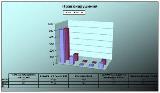 Рисунок  8.3 - Общая характеристика правонарушений в 2016 – 2017 годыКак показывает практика, основная масса преступлений совершена в состоянии алкогольного либо наркотического опьянения или с целью приобретения дешевого алкоголя, либо суррогатов, или наркотиков. На криминогенную обстановку в районе существенное влияние оказывает рост безработицы, а также неэффективность системы социальной реабилитации, трудового и бытового устройства лиц трудоспособного возраста с криминальным прошлым. 8.8.2  Организация  системы безопасности населения районаРанее безопасность населения Сергиевского района обеспечивали две структуры: Сергиевский РОВД и Сергиевское отделение ФСБ. В настоящее время безопасность населения Сергиевского района обеспечивают следующие силовые структуры: отдел МВД России по Сергиевскому району, который является самой многочисленной силовой структурой и отделение ФСБ по Самарской области в г. Отрадный.Отделение ФСБ по Самарской области в г. Отрадный осуществляет работу по направлениям антитеррористической деятельности.8.8.3  Деятельность в сфере охраны правопорядкаПатрулирование территории муниципального района Сергиевский осуществляется патрульно – постовыми нарядами в составе сотрудников отдела МВД России по Сергиевскому району, членов общественной организации  «Народная дружина муниципального района Сергиевский Самарской области» и казаков некоммерческой организации «Хуторское казачье общество «Казачья Вольница».На территории муниципального района Сергиевский осуществляет свою деятельность общественная организация  «Народная дружина муниципального района Сергиевский Самарской области», которая 25 сентября 2014 года на основании решения Главного управления министерства внутренних дел Российской Федерации по Самарской области и в соответствии с Федеральным законом от 02 апреля 2014 года № 44 - ФЗ «Об участии граждан в охране общественного порядка» внесена в региональный реестр  народных дружин и общественных объединений правоохранительной направленности за № 4. В 2016 году общественной организацией «Народная дружина муниципального района Сергиевский Самарской области» совместно с отделом МВД России по Сергиевскому району, филиалом по Сергиевскому району ФКУ ГУФСИН России по Самарской области  и административной комиссией муниципального района Сергиевский проделана следующая работа: - выявлено 114 административных правонарушений (в 2017 году - 160); - проверено лиц, осужденных без изоляции от общества, состоящих на учете филиала по Сергиевскому району ФКУ ГУФСИН России по Самарской области –  296 (в 2017 году – 286).На организацию деятельности общественной организацией «Народная дружина муниципального района Сергиевский Самарской области» муниципальной программой "Комплексная программа  профилактики правонарушений  в муниципальном районе Сергиевский  Самарской области на 2017 - 2020 годы" из бюджета муниципального района Сергиевский в 2017 году были выделены денежные средства в размере  259 942  рублей (в 2016 году – 326 639, 53).На территории муниципального района Сергиевский осуществляет свою деятельность некоммерческая организация «Хуторское казачье общество «Казачья Вольница», члены которой принимают участие в охране общественного порядка на территории муниципального района Сергиевский, на основании заключенного 05 мая 2017 года между некоммерческой организацией «Хуторское казачье общество «Казачья Вольница» и отделом МВД России по Сергиевскому району соглашением.На организацию деятельности вышеуказанной некоммерческой организации муниципальной программой "Комплексная программа  профилактики правонарушений  в муниципальном районе Сергиевский  Самарской области на 2017 - 2020 годы" из бюджета муниципального района Сергиевский в 2017 году были выделены денежные средства в размере  100 000  рублей.Места массового пребывания граждан оборудованы системами видеонаблюдения:Парк с. Сергиевск – 10 видеокамер.Парк военной техники (с. Сергиевск) – 4 видеокамеры.Парк пгт. Суходол – 12 видеокамер.На организацию установки систем видеонаблюдения в местах массового пребывания граждан муниципальной программой "Комплексная программа  профилактики правонарушений  в муниципальном районе Сергиевский  Самарской области на 2017 - 2020 годы" из бюджета муниципального района Сергиевский в 2017  году были выделены денежные средства в размере  100 000  рублей (постановление администрации муниципального района Сергиевский от  29 августа 2017 года № 1060) (в 2016 году – 100 000 рублей).8.8.4. Результаты деятельности в сфере противодействия        распространению наркотических средствВ 2016 году выявлены 20 преступлений, связанных с незаконным оборотом наркотических средств, возбуждены 20 уголовных дел, к уголовной ответственности привлечены 17 человек, из незаконного оборота изъяты  2995,5185 грамма наркотических средств, к административной ответственности привлечены 13 человек. На учет у нарколога поставлено 3 человека.  Выявлен один очаг дикорастущих наркотикосодержащих растений общей сырой массой 41000 килограмм.В 2017 году выявлены 18 преступлений, связанных с незаконным оборотом наркотических средств, возбуждены 18 уголовных дел, к уголовной ответственности привлечены 14 человек, из незаконного оборота изъяты  4781,67 грамма наркотических средств, к административной ответственности привлечены 28 человек. На учет у нарколога поставлен 1 человек.  Выявлен один очаг дикорастущих наркотикосодержащих растений общей сырой массой 13680 килограмм.8.9 ВыводыО б р а з о в а н и еОбеспечение высокого качества образования.Развитие системы поддержки одаренных детей, повышение результативности участия в конкурсах Всероссийского и международного уровней.Сохранение 78 % охвата детей и подростков в возрасте от 5 до 18 лет услугами дополнительного образования всех учреждений района. Развитие технической направленности дополнительного образования.Обеспечение удовлетворения 100% потребности населения в услугах дошкольного образования для детей от 1 до 7 лет. Развитие научно-исследовательской деятельности дошкольников.Обеспечение развития системы воспитания в соответствии со  «Стратегией  развития воспитания в Российской Федерации на период до 2025 года». Выполнение регионального плана мероприятий до 2020 года, проводимых в рамках Десятилетия детства.Внедрение механизмов дуального обучения при подготовке специалистов по образовательным программам среднего профессионального образования.Обеспечение участия учреждения среднего профессионального образования  в движении WorldSkills.Обеспечение притока молодых педагогов в систему образования.Создание условий для ликвидации обучения во вторую смену.Н а у ч н ы е   и с с л е д о в а н и яВ Сергиевском районе  расположено уникальное научное учреждение - Средне-Волжский филиал ФГБНУ ВИЛАР, основное направление деятельности которого – проведение научно–исследовательских работ (НИР) по лекарственному растениеводству в зоне Среднего Поволжья.К у л ь т у р а   и   д о с у гРазвитию сферы культуры в районе уделяется очень большое внимание, разработан комплекс мер, однако все они требуют финансовых ресурсов, нахождение которых в бюджете района в ближайшее время весьма проблематично. Поэтому необходимо найти внебюджетные источники финансирования и разработать коммерческие проекты для окупаемости инвестиций.Чтобы проекты в сфере культуры приносили прибыль, они должны опираться на актуальные запросы потребителей, в частности сочетать познавательные, развлекательные, информационные и коммуникационные направления, в т.ч. на основе Интернет-технологий. Одновременно направления и формы культурно-досуговой деятельности должны учитывать динамику демографической структуры, в частности постарение населения в районе.Одним из самых налаженных направлений реформирования культурной сферы в районе является библиотечное обслуживание населения. Роль библиотек должна возрастать в связи с невысокими доходами населения и расширением необходимых информационных ресурсов. Именно в библиотеках могут быть созданы Интернет-центры. Целесообразно внедрение или расширение (если такая форма в районе уже существует) коммерческого обслуживания в библиотеках, например, установление дополнительной платы при выдаче литературы, пользующейся повышенным спросом, или при использовании компьютеров. С учетом рекреационного потенциала района туризм является перспективным направлением развития сферы культуры и всего района, привлечения инвестиций. Однако развитие туризма может проходить только на коммерческой основе, с привлечением государственных и частных инвестиций. Подобно системе образования) инвестиции в культуру в районе (особенно для оснащения учреждений культуры компьютерами и подключения к Интернету) целесообразно проводить через  областные, федеральные программы (необходимы) + искать спонсорские средства, создавая их заинтересованность в распространении той или иной информации посредством компьютерных технологий.Ф и з к у л ь т у р а   и   с п о р т Спортивная и физкультурно-массовая работа в районе ведется очень активно. Необходимо работу по развитию физкультуры и спорта в отдаленных населенных пунктах.Дополнительный толчок в развитии спорта в районе связан со строительством Ледового Дворца, строительство которого намечено после 2018 года.В настоящее время стоит острая проблема о необходимости замены воздухо-опорной конструкции, которая функционирует с 2006 года. За это время купол получил значительный процент амортизации.Современные спортивные площадки расположены в центральном населенном пункте п. Суходол, а  на территории сельских поселений спортивные сооружения, которые соответствуют современным требованиям представлены недостаточно.З д р а в о о х р а н е н и еВ настоящий момент наиболее значимой проблемой района является укомплектованность больничных учреждений медицинскими работниками, в первую очередь подразделений первичного звена. Многие врачи находятся в пенсионном или предпенсионном возрасте. Поэтому необходимо готовить смену и преемственность кадров.Для привлечения в район врачей необходимо создавать условия жизни, конкурентные городским. Одним из важнейших факторов является качественное жилье.В настоящее время существует вопрос своевременного обновления и обслуживания имеющегося медицинского оборудования.Медицинские учреждения в районе, в частности больница, испытывают недостаток помещений. Находящийся на территории Сергиевского района, в пос.Серноводск,  уникальный курортный комплекс  «Сергиевские минеральные воды» — один из старейших российских курортов, находящийся в настоящее время в федеральной ведомственной подчиненности имеет статус санаторно-курортного и реабилитационного комплекса (ФГБУЗ МРЦ «Сергиевские минеральные воды» ФМБА России), но слабо «работает»  на район. Б е з о п а с н о с т ь   и   п р а в о п о р я д о кОсновной проблемой в сфере борьбы с преступностью является широкое распространение наркотиков. Это беда многих регионов Приволжского федерального округа, порожденная в том числе географическим положением Поволжья на транзитном пути наркотрафика. Противодействие незаконному обороту наркотиков особенно важно потому, что их распространение приводит к росту криминогенной  обстановки в целом, поскольку многие преступления совершаются либо с целью приобретения наркотиков, либо в состоянии наркотического опьянения. 9  Сфера муниципального управления9.1  Организация местного самоуправления9.1.1 Вид муниципального образования и структура местного самоуправленияВид муниципального образования – муниципальный район Сергиевский Самарской области.В структуру органов местного самоуправления муниципального района Сергиевский Самарской области (далее - муниципальный район) входят:1) Собрание представителей муниципального района -  представительный орган муниципального района;2) Глава муниципального района - высшее выборное должностное лицо муниципального района, избираемое Собранием представителей муниципального района из числа кандидатов, представленных конкурсной комиссией по результатам конкурса, возглавляющее Администрацию муниципального района;3) Администрация муниципального района-исполнительно-распорядительный орган муниципального района;4) Контрольно-ревизионное управление муниципального района.В соответствии с Законом Самарской области от 25.02.2005 № 45-ГД «Об образовании городского и сельских поселений в пределах муниципального района Сергиевский Самарской области, наделении их соответствующим статусом и установлении их границ» в пределах муниципального района образованы 1 городское и 16 сельских поселений.9.1.2  Полномочия  органов местного самоуправленияПолномочия  перечисленных органов местного самоуправления муниципального района Сергиевский  определены в Уставе муниципального района.Глава муниципального района как должностное лицо, возглавляющее Администрацию муниципального района, осуществляет  также следующие полномочия:-  издает в пределах своих полномочий, установленных федеральными законами, законами Самарской области, Уставом муниципального района, нормативными правовыми актами Собрания представителей муниципального района, постановления Администрации муниципального района по вопросам местного значения и вопросам, связанным с осуществлением отдельных государственных полномочий, переданных органам местного самоуправления федеральными законами и законами Самарской области, а также распоряжения Администрации муниципального района по вопросам организации работы Администрации муниципального района.К компетенциям Администрации муниципального района, помимо закрепленных в Уставе муниципального образования,  также относится:- осуществление муниципального контроля в соответствии с Федеральным законом от 26.12.2008 № 294-ФЗ «О защите прав юридических лиц и индивидуальных предпринимателей при осуществлении государственного контроля (надзора) и муниципального контроля» в пределах полномочий, установленных указанным Федеральным законом;- осуществление полномочий по организации транспортного обслуживания населения, предусмотренных Законом Самарской области от 18.01.2016 № 14-ГД «Об организации регулярных перевозок пассажиров и багажа автомобильным транспортом и городским наземным электрическим транспортом на территории Самарской области, о внесении изменений в отдельные законодательные акты Самарской области и признании утратившими силу отдельных законодательных актов Самарской области»;- осуществление полномочий, предусмотренных Федеральным законом от 13.07.2015 № 224-ФЗ «О государственно-частном партнерстве, муниципально-частном партнерстве в Российской Федерации и внесении изменений в отдельные законодательные акты Российской Федерации.В рамках реализации Федерального закона от 06.10.2003 № 131-ФЗ «Об общих принципах организации местного самоуправления в Российской Федерации» (далее-131-ФЗ) в ведение сельских (городского поселений) поселений находится целый ряд полномочий. Однако  Администрации поселений муниципального района пока не подготовлены в полноте к исполнению полномочий по 131-ФЗ. Это связано как с недостатком бюджетных средств, отсутствием квалифицированных кадров, особенно в удаленных от центра поселениях, так и с не полноценно сформированной административной инфраструктуры в поселениях. Поэтому ежегодно Администрациями сельских (городского) поселений муниципального района заключаются соглашения о передаче части полномочий по решению вопросов местного значения  Администрации муниципального района.9.1.3 Формы и регламенты взаимодействия структур местного самоуправления между собой, с территориальными и региональными органами государственной власти и местным сообществомВзаимодействие структур местного самоуправления между собой происходит в форме:- ежегодных собраний граждан в поселениях для информирования о деятельности органов местного самоуправления с участием представителей Администрации района, руководителей федеральных и областных структур, находящихся на территории района;-  личных контактов, встреч Главы муниципального района и его заместителей с Главами поселений в целях оказания содействия в осуществлении ими своих полномочий;- ежемесячных семинаров, совещаний с Главами поселений, проводимых Администрацией района, по вопросам практической деятельности и вопросам, связанным с изменениями законодательства;- участия в совместных культурных, спортивных мероприятиях, проводимых администрацией района и администрациями поселений.Администрация муниципального района находится в постоянном и тесном сотрудничестве с территориальными и региональными органами государственной власти. Ею заключены:- соглашение между Правительством Самарской области и Администрацией муниципального района Сергиевский о взаимодействии в области социально-экономического развития Самарской области;- соглашение о сотрудничестве между Министерством сельского хозяйства и продовольствия Самарской области и органом местного самоуправления муниципального района Сергиевский;- договор о взаимодействии с Территориальным управлением Федеральной службы по надзору в сфере защиты прав потребителей и благополучия человека по Самарской области;- договор с Территориальным органом Федеральной службы государственной статистики по Самарской области (Самарастатом) о выполнении информационно-статистических работ.9.1.4  Территориальные органы государственной власти на территории муниципального образования/ соседних муниципальных образованийНа территории муниципального района расположено 26 подразделений территориальных органов (федеральных и региональных) государственной власти, охватывающих своей деятельностью не только муниципальный район, но и соседние районы северной зоны Самарской области. Это задает дополнительные требования к выстраиванию деятельности и Администрации района в соответствующем субрегиональном режиме.9.1.5. Информатизация и цифровизация управленияСистема электронного документооборота предназначена для решения задач документационного обеспечения подразделений органов исполнительной власти и местного самоуправления, подготовки и контроля исполнения организационно-распорядительных документов. В целях создания условий для оперативности и повышения качества подготовки управленческих решений органами государственной власти, а также эффективного выполнения ими своих функций необходимо обеспечить внедрение автоматизированной системы электронного документооборота (далее – СЭД).С помощью СЭД предполагается решить следующие задачи административного документооборота:снижение трудоемкости рутинных операций в деятельности государственных гражданских служащих Самарской области, благодаря чему увеличивается количество доступного времени на подготовку качественных решений;сокращение сроков рассмотрения и согласования документов;сокращение длительности процедуры передачи документов внутри организации; повышение ответственности каждого сотрудника за подготовку управленческих решений;повышение уровня конфиденциальности и контроль доступа к информации; обеспечение возможности оперативного получения информации о местонахождении документа; снижение издержек на инфраструктуру хранения и движения документов на бумажном носителе;обеспечение прозрачности алгоритма движения информации (запросов, писем).Количество персональных компьютеров в администрации м.р-на Сергиевский - 95 шт. (из них ноутбуков и других портативных - 22 шт.).Доступ к сети интернет имеют 93 шт. компьютеров; максимальная скорость доступа к сети интернет - 50 Мбит/сек.В соответствии с распоряжением Правительства Самарской области от 13.11.2008 года № 286-р в органах исполнительной власти и органах местного самоуправления в Самарской области внедряется централизованная автоматизированная информационная система электронного документооборота и делопроизводства (далее – АИС ДД).Внедрение централизованной СЭД предусматривает поэтапное развитие системы, начиная от организации работы в системе АИС ДД в здании Правительства Самарской области (на настоящий момент реализовано) и заканчивая включением в систему территориальных подразделений министерств (реализовано частично), органов муниципальной власти области (реализовано частично).В настоящее время к системе электронного документооборота и делопроизводства подключено 14 учреждений (Администрация м.р-на Сергиевский и подведомственные учреждения.Из 71 сотрудника списочного состава администрации в АИС ДД работают 64 человека.  Общая численность сотрудников работающих в АИС ДД  - 185 человек.9.2 Система стратегического планирования9.2.1 Организация стратегического планированияАдминистрацией муниципального района Сергиевский принято распоряжение от 06.02.2018 года №136-р «О разработке Стратегии социально-экономического развития муниципального района Сергиевский до 2030 года», которым создана группа для разработки Стратегии.08.02.2018 года утверждена Дорожная карта «Муниципальная стратегия (План мероприятий по корректировке документов стратегического  планирования социально-экономического развития муниципального района Сергиевский Самарской области).В администрации муниципального района Сергиевский не определены и не созданы структурные  подразделения, отвечающие за стратегическое планирование.9.2.2  Разработка документов стратегического планированияВ соответствии с   Бюджетным кодексом Российской Федерации, Федеральным  законом Российской Федерации  от  28 июня 2014 № 172-ФЗ             «О стратегическом планировании в Российской Федерации»,  постановлением администрации муниципального района Сергиевский от 16.02.2018 года № 128 утвержден «Порядок разработки, утверждения (одобрения) и содержания документов стратегического планирования муниципального района  Сергиевский  Самарской области» (далее- Порядок).Согласно утвержденному Порядку к документам стратегического планирования, разрабатываемым в муниципальном районе, относятся:1) стратегия социально-экономического развития муниципального образования;2) план мероприятий по реализации стратегии социально-экономического развития муниципального образования;3) прогноз социально-экономического развития муниципального образования на среднесрочный или долгосрочный период;4) бюджетный прогноз муниципального образования  на долгосрочный период;5) муниципальные программы.Порядком определены:Порядок разработки стратегии социально-экономического развития муниципального района;Порядок разработки плана мероприятий по реализации стратегии муниципального района;Порядок разработки прогноза социально-экономического развития муниципального  района на среднесрочный период;Порядок разработки прогноза социально-экономического развития муниципального  района на долгосрочный период;Порядок разработки бюджетного прогноза муниципального района на долгосрочный период;Порядок разработки муниципальных программ муниципального района;Мониторинг и контроль реализации документов стратегического планирования.Порядком предусматривается участие общественных организаций и активных жителей в разработке Стратегии.9.3  Муниципальное имущество9.3.1  Общая  характеристикаМуниципальное имущество является одной из составляющих экономической основы местного самоуправления муниципального района Сергиевский и поселений муниципального района Сергиевский Самарской области.В собственности муниципальных образований находится имущество, предназначенное для решения установленных Федеральным законом от 06.10.2003 № 131-ФЗ "Об общих принципах организации местного самоуправления в Российской Федерации" вопросов местного значения, в соответствии с данным законом имуществом наделены и поселения муниципального района Сергиевский Самарской области.Основную массу муниципального имущества составляют, объекты электро-, тепло, газо- и водоснабжения, водоотведения, жилой фонд, земельные участки, объекты сферы образования, культуры, физической культуры и спорта, административные здания и помещения, дороги.По своей структуре муниципальное имущество подразделяется на объекты недвижимого имущества, в том числе жилые объекты и земельные участки, движимого имущества, муниципальные предприятия и учреждения.Общее количество объектов имущества, находящихся в собственности муниципальных образований муниципального района Сергиевский – 40929 единиц, в том числе:в собственности муниципального района Сергиевский – 35258 единиц;в собственности городского и сельских поселений – 5671 единиц.По типам имущества:недвижимое – 4605 единиц, в том числе:земельные участки и их части – 1314 единиц;здания и строения – 266 единиц;помещения и их части – 1868 единиц;сооружения и их части – 1157 единиц;движимое – 36324 единиц.Муниципальных предприятий и учреждений муниципального района и поселений - 58, в том числе: казенных – 45; бюджетных – 7; автономных – 3; унитарных предприятий – 3.9.3.2  Управление муниципальным имуществомУполномоченной структурной единицей Администрации муниципального района Сергиевский Самарской области по организации и обеспечению реализации ее полномочий по управлению и распоряжению муниципальным имуществом является Комитет по управлению муниципальным имуществом муниципального района Сергиевский Самарской области.Учитывая нехватку кадров и необходимость централизации управления, принята практика делегирования осуществления полномочий поселений на уровень муниципального района, в том числе владение, пользование и распоряжение имуществом, находящимся в муниципальной собственности поселений, в том числе ведение реестров муниципального имущества поселений, реестра муниципальных организаций, совершение в отношении принадлежащего поселениям имущества любых действий, не противоречащих закону и иным правовым актам и не нарушающих прав и охраняемых законом  интересов других лиц, в том числе отчуждение имущества в собственность другим лицам, передача на правах аренды, безвозмездного пользования, передача имущества в залог и обременение им иным способом, передача имущества в доверительное управление, осуществление полномочий собственника жилого помещения муниципального жилищного фонда поселений в рамках реализации муниципальной программы «Капитальный ремонт общего имущества в многоквартирных домах, расположенных на территории муниципального района Сергиевский».Комитет по управлению муниципальным имуществом муниципального района Сергиевский Самарской области организует учет муниципального имущества путем ведения Реестров муниципальной собственности муниципального района Сергиевский и поселений муниципального района, в целях осуществления эффективного управления и распоряжения муниципальным имуществом осуществляет передачу муниципального имущества  на правах хозяйственного ведения и оперативного управления муниципальным унитарным предприятиям и бюджетным, казенным и автономным муниципальным учреждениям, незакрепленное имущество, которое составляет имущество казны, основную долю которого составляют объекты коммунальной инфраструктуры и образования, предоставляет в аренду, безвозмездное пользование. Свободное имущество, не используемое в муниципальных целях, отчуждается в порядке приватизации.9.4  Финансово-бюджетная система9.4.1   Бюджетная обеспеченностьОбщие представления о доходах и расходах бюджета района и динамике изменений за 2007 – 2017 года можно получить из нижеследующей диаграммы (рисунок 9.1).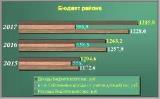 Рисунок 9.1 -  Общая характеристика доходов и расходов бюджета Сергиевского района за 2007-2017гг.По основным характеристикам бюджета Сергиевский район сопоставим с Кинель-Черкасским районом. Основные параметры исполнения бюджета Сергиевского района в сравнении с Кинель-Черкасским районом за последние годы приведены в табл. 9.1.По абсолютной величине наблюдается увеличение объема доходной и расходной частей бюджета Сергиевского района до 2014 года, в 2015-2017 гг. произошло некоторое их снижение при продолжающемся росте собственных доходов.9.4.2  Доходы местного бюджетаДинамика поступлений по доходным источникам консолидированного бюджета муниципального района Сергиевский приведена в таблице 9.2.В сравнении с 2015 годом в 2017 году наблюдается снижение поступлений по доходам на 1%, в сравнении с 2016 годом – на 5% при росте налоговых и неналоговых поступлений на 1% и на 10%, соответственно.В числе налоговых доходов можно отметить существенное увеличение по налогу на доходы физических лиц за последние 3 года на 27% по причине  роста поступлений от организаций нефтеперерабатывающей отрасли, которые занимают 97,6% в структуре отгрузки промышленной продукции муниципального района Сергиевский таких как: Северная группа месторождений ОАО «Самаранефтегаз», Филиал ООО «РН-Сервис», ОАО «Самараинвестнефть», ООО «Сервисные буровые технологии», ООО «БК Самара» и пр.Таблица 9.1 - Исполнение бюджета Сергиевского района в сравнении с Кинель-Черкасским райономТаблица 9.2 -  Поступление доходов в бюджет района по основным источникам с 2007 года (млн. руб.)По имущественным налогам увеличение поступлений составляет 19% от поступлений 2015 года в связи с определением налогооблагаемой базы, исходя из кадастровой стоимости объекта взамен ранее применяемой инвентаризационной, а также оплатой задолженности по налогу на землю как физических, так и юридических лиц.Начиная с 2013г. в соответствии со статьей 346.43 НК РФ на территории РФ введена патентная система налогообложения. Поступления по данному доходному источнику в бюджете муниципального района составляют 1% от налоговых доходов. За период с 2015 по 2017 годы наблюдается рост поступлений от ПСН на 29% в связи с переходом на данный вид налогообложения плательщиков ЕНВД, что обуславливает выпадение доходов местного бюджета порядка 1 млн. рублей. Поступление ЕСХН в 2017 году в бюджет муниципального района увеличилось в 2,7 раза в сравнении с 2015 годом по причине поступления задолженности прошлых лет.Доля отдельных налогов и сборов в собственных доходах бюджета Сергиевского района отражена в таблице 9.3.Одновременно с ростом налоговых доходов за последние три года наблюдается снижение поступлений по неналоговым доходам. Основной причиной снижения послужило изменение расчета арендной планы за земельные участки, предоставляемые для целей недропользования, размещения объектов ЖКХ, определяемого по ставке 2% от кадастровой стоимости земельного участка, а также предоставление земельных участков для проведения инженерных изысканий, капитального или текущего ремонта линейного объекта, строительства временных или вспомогательных сооружений при строительстве объектов нефтегазодобывающего комплекса на безвозмездной основе.Изменение зависимости бюджета района от трансфертов области отражена в таблице 9.4.9.4.3. Структура расходов бюджета районаНаибольший удельный вес в структуре расходов бюджета на протяжении последних десяти лет занимает жилищно-коммунальное хозяйство (от 20 до 50 %), за последние два года значительно возросла доля расходов по разделу «Образование» (до 30 %), значимыми остаются вопросы социального обеспечения, физической культуры и спорта, а также культуры и искусства.Динамика структуры расходов бюджета района приведена в табл. 9.5.Ведомственная структура расходов бюджета муниципального района Сергиевский утверждается Решением Собрания представителей в разрезе разделов, подразделов экономической классификации расходов бюджетов РФ и распределяется по целевым статьям (муниципальным программам и непрограммным направлениям деятельности), группам и подгруппам видов расходов классификации расходов бюджета.  В связи с изменением Порядка применения бюджетной классификации расходов, проследить динамику структуры расходов в разрезе целевых статей и видов расходов бюджета не представляется возможным.Бюджет муниципального района Сергиевский  формируется на основе программного метода бюджетного планирования. Предусмотрены расходы на реализацию следующих муниципальных  программ:- "Управление муниципальными финансами и муниципальным долгом муниципального района Сергиевский Самарской области"- "Совершенствование муниципального управления и повышение инвестиционной привлекательности муниципального района Сергиевский"- "Обеспечение реализации  политики в сфере строительного комплекса и градостроительной деятельности муниципального района Сергиевский"- "Развитие муниципальной службы в муниципальном районе Сергиевский Самарской области"- "Улучшение условий и охраны труда в муниципальном районе Сергиевский"- "Комплексная программа  профилактики правонарушений  в муниципальном районе Сергиевский  Самарской области"- "Профилактика терроризма и экстремизма в муниципальном районе Сергиевский Самарской области"- "Повышение  безопасности дорожного движения в муниципальном районе Сергиевский Самарской области"- "По противодействию незаконному обороту наркотических средств, профилактике наркомании, лечению и реабилитации наркозависимой части населения муниципального района Сергиевский"- "Развитие малого и среднего предпринимательства в муниципальном районе Сергиевский"- "Капитальный ремонт общего имущества в многоквартирных домах, расположенных на территории муниципального района Сергиевский Самарской области"- "Устойчивое развитие сельских территорий муниципального района Сергиевский Самарской области"- "Экологическая программа территории муниципального района Сергиевский"- "Обращение с отходами на территории м.р. Сергиевский"- "Развитие сельского хозяйства и регулирование рынков сельскохозяйственной продукции, сырья и продовольствия муниципального район Сергиевский Самарской области"- "Развитие сферы культуры и  туризма на территории муниципального района Сергиевский"- "Реализация молодёжной политики, патриотическое, военное гражданское и духовно-нравственное воспитание детей, молодежи и населения муниципального района Сергиевский"- "Развитие физической культуры и спорта муниципального района Сергиевский Самарской области"- "Обеспечение беспрепятственного доступа инвалидов и маломобильных групп населения к объектам социальной инфраструктуры и информации в муниципальном районе Сергиевский"- "Модернизация объектов коммунальной инфраструктуры в муниципальном районе Сергиевский Самарской области"- "Реконструкция, строительство, ремонт и укрепление материально-технической  базы учреждений  культуры, здравоохранения, образования, ремонт  муниципальных  административных зданий  муниципального района Сергиевский  Самарской области"- "Формирование комфортной городской среды"- "Профилактика геморрагической лихорадки с почечным синдромом на территории муниципального района Сергиевский Самарской области"- "Содержание улично-дорожной сети муниципального района Сергиевский"- "Модернизация и развитие автомобильных дорог общего пользования местного значения в муниципальном районе Сергиевский Самарской области"- "Обеспечение исполнения государственных полномочий органов местного самоуправления в сфере опеки и попечительства, образования и организация деятельности комиссии по делам несовершеннолетних и защите их прав"- "Развитие транспортного обслуживания населения и организаций в муниципальном районе Сергиевский Самарской области"- "Молодой семье-доступное жилье"- "Дети муниципального района Сергиевский"Таблица 9.3 -  Доля отдельных налогов и сборов в собственных доходах бюджета Сергиевского районаТаблица 9.4  - Изменение зависимости бюджета района от трансфертов областиТаблица 9.5 - Структура расходов местного бюджета Сергиевского района- "Защита населения и территорий от чрезвычайных ситуаций природного и техногенного характера, обеспечение пожарной безопасности на территории муниципального района Сергиевский"- "Переселение граждан из аварийного жилищного фонда на территории муниципального района Сергиевский Самарской области"9.4.4. Бюджетные ограничения и возможностиАнализ изменения бюджетного законодательства, исполнения бюджета района за последние годы показывает, что происходит перераспределение доходных источников и расходных полномочий между уровнями власти. При этом наиболее собираемые и значимые виды налогов отнесены к доходам федерального и областного бюджетов.В качестве доходной части местных бюджетов оставлены налоги с физических лиц (налог на имущество физических лиц и земельный налог). Собираемость данных видов налогов проблематична в связи с низкой платежеспособностью населения, а также определением налогооблагаемой базы исходя из кадастровой стоимости объекта взамен ранее применяемой инвентаризационной.Проводимые в настоящее время налоговая, административная и бюджетная реформы призваны упорядочить вопросы организации местного самоуправления, определения расходных полномочий всех уровней бюджетов РФ, разграничения доходных источников. Федеральный Закон №131-ФЗ «Об общих принципах организации местного самоуправления в РФ» предусматривает существование городских и сельских поселений, муниципальных районов, городских округов.При этом территории городских и сельских поселений входят в состав территории муниципальных районов, но являются самостоятельными муниципальными образованиями. Особенностью закона является то, что каждый из видов муниципальных образований призван решать присущие только ему вопросы местного значения, то есть вопросы местного значения поселения не совпадают с вопросами местного значения муниципального района.9.5  Выводы1. На фоне большинства муниципальных районов Самарской области Сергиевский район выделяется довольно высоким уровнем бюджетной обеспеченности. Такая ситуация дает властям района хоть какую-то свободу в выборе направлений деятельности.2. Поскольку распределение доходных источников и расходных полномочий между бюджетами разных уровней в 2017 году отличается от предыдущих лет, то для анализа  наполнения бюджета и статей расходов в районе невозможно использовать информацию за прошлые годы.ПРИЛОЖЕНИЕ 4Характеристики  внутренних и внешних возможностейи ограничений развития Сергиевского  районаПриложения 5Описание  проектов, включенных в План мероприятий по реализации  Стратегии1.Строительство современного комплекса по производству и переработке мяса птицы (бройлера) производительностью 50 000 тонн в год.Стратегическое направление развития: Комплексное развитие сельского хозяйства;Сфера/отрасль деятельности: Производственная;Программа: «Стратегия социально-экономического развития Самарской области на период до 2030 года»Тип проекта: строительство;Цель проекта: Развитие птицеводства;Ожидаемый результат: реализация данного проекта позволит открыть производство и переработку мяса птицы (бройлера) производительностью 50 000 тонн в год, повысит занятость населения (1580 новых рабочих мест). Проект будет способствовать развитию с. Калиновка и сохранению близлежащих к с. Калиновка сел;Предполагаемые сроки реализации проекта: до 2021 года;Критерии и показатели реализации проекта: Производительность производства- 50 000 тонн в год;Инициатор проекта и партнеры: ООО «Евробиотех», ОАО «Корпорация развития Самарской области»;Место реализации проекта: Сергиевский район, с. Калиновка;Необходимые для реализации проекта ресурсы:15179,0 млн. руб. Собственные и привлеченные средстваСтепень проработки проекта: Освоение проекта на 17-24%.Обобщенное описание проектного предложения:Одной из проблем сдерживающих социально-экономическое развитие муниципального образования спад в отрасли сельского хозяйства.Развитие птицеводства будет способствовать комплексному развитию сельского хозяйства района, позволит существенно  увеличить рабочие места, возрастет конкурентоспособность района среди других муниципальных образований, увеличатся объем инвестиций и объем отгруженных товаров собственного производства, выполненных работ и услуг,      Администрация муниципального района Сергиевский  выражает свою заинтересованность и готовность оказания содействия к реализации проекта на территории района.Требуется поддержка вышестоящих уровней власти дальнейшей реализации инвестиционного проекта.2. «Водоснабжение, водоотведение, газоснабжение малоэтажной застройки пос.Сургут муниципального района  Сергиевский Самарской области» –  2 очередьСтратегическое направление развития: Благоустройство территории и сервисная инфраструктура;Сфера/отрасль деятельности: инфраструктурный;Программа: Государственная программа Самарской "Развитие жилищного строительства в Самарской области" до 2020 года.Тип проекта: строительство;Цель проекта: Строительство инженерной инфраструктуры для обеспечения жилищного строительства;Ожидаемый результат: рост жилищного строительства в муниципальном районе Сергиевский;Предполагаемые сроки реализации проекта: 2019-2021гг;Критерии и показатели реализации проекта: строительство сети водоснабжения- 7,895 км., водоотведения - 3,9 км., газоснабжения - 4,3 км.;Инициатор проекта и партнеры: МКУ "Управление заказчика-застройщика, архитектуры и градостроительства"  муниципального района Сергиевский, министерство строительства Самарской области;Место реализации проекта: п. Сургут муниципального района Сергиевский;Необходимые для реализации проекта ресурсы: Общий объем финансирования проекта: 61,581 млн. руб., в т. числе: средства областного бюджета- 58,5 млн. руб., средства местного бюджета – 3,08 млн. руб.;Степень проработки проекта: Проектно-сметная документация  готова;Обобщенное описание проектного предложения: В целях увеличения жилищного строительства, что позволит  повысить обеспеченность населения жильем, улучшить благоустроенность населенного пункта.Реализация данного мероприятия позволит построить 7,895 км сетей водоснабжения, 3,9 км. –водоотведения, 4,3 км.- газоснабжения.3. Строительство улично-дорожной сети малоэтажная застройка п. Сургут муниципального района Сергиевский Самарской области 2 очередьСтратегическое направление развития: Благоустройство территории и сервисная инфраструктура;Сфера/отрасль деятельности: инфраструктурный;Программа: Государственная программа Самарской области «Устойчивое развитие сельских территорий Самарской области на 2014 – 2017 годы и на период до 2020 года».Тип проекта: строительство;Цель проекта: Развитие транспортной    инфраструктуры  сельского  поселения,  обеспечение комфортных условий жизнедеятельности населения сельского поселения  путем сбалансированного, перспективного развития транспортной инфраструктуры в соответствии с потребностями в строительстве, реконструкции объектов транспортной инфраструктуры местного значения;Ожидаемый результат: Строительство транспортной инфраструктуры для обеспечения жилищного строительства;Предполагаемые сроки реализации проекта: 2019-2021 годы;Критерии и показатели реализации проекта: строительство  улично-дорожной  сети - 4,65 км.;Инициатор проекта и партнеры: МКУ "Управление заказчика-застройщика, архитектуры и градостроительства"  муниципального района Сергиевский; министерство сельского хозяйства и продовольствия Самарской области.Место реализации проекта: п. Сургут муниципального района Сергиевский;Необходимые для реализации проекта ресурсы: Общий объем финансирования проекта: 74,2 млн. руб., в т. числе: средства областного бюджета- 70,5 млн. руб., средства местного бюджета – 3,7 млн. руб.Степень проработки проекта: Подготовлен проект, который находится в стадии прохождения экспертизыОбобщенное описание проектного предложения: В п. Сургут реализован проект «Строительство улично-дорожной сети малоэтажная застройка п. Сургут муниципального района Сергиевский Самарской области» 1 очередь. В целях обеспечения комплексного жилищного строительства в данном населенном пункте необходима реализация 2 очереди данного проекта,  реализация которой позволит:- строительство  улично-дорожной  сети - 4,65 км.;-развивать транспортную инфраструктуру  и благоустроенность населенного пункта.Требуется поддержка вышестоящих уровней власти в части софинансирования данного проекта.4. Малоэтажная жилая застройка в п.Светлодольск    муниципального района  Сергиевский Самарской области»  1, 2,3  очередьСтратегическое направление развития: Благоустройство территории и сервисная инфраструктура;Сфера/отрасль деятельности: инфраструктурный;Программа: Государственная программа Самарской области «Устойчивое развитие сельских территорий Самарской области на 2014 – 2017 годы и на период до 2020 года»;Тип проекта: строительство;Цель проекта: Обеспечение  коммунальной инфраструктурой  комплексной малоэтажной  застройки 273 земельных  участка;Ожидаемый результат: Строительство инженерной инфраструктуры для обеспечения жилищного строительства;Предполагаемые сроки реализации проекта: 2022-2025гг;Критерии и показатели реализации проекта: строительство 10,7 км. сетей водоснабжения, 15,5 км сетей газоснабжения, 11,3 км сетей водоотведения;Инициатор проекта и партнеры: МКУ "Управление заказчика-застройщика, архитектуры и градостроительства"  муниципального района Сергиевский ; министерство сельского хозяйства и продовольствия Самарской области.Место реализации проекта: п. Светлодольск муниципального района Сергиевский;Необходимые для реализации проекта ресурсы: Общий объем финансирования- 487,2 млн. руб. (средства :ФБ- 211,9 млн. р., ОБ- 250,9 млн. р., МБ- 24,4 млн. р.);Степень проработки проекта: Проектная идея;Обобщенное описание проектного предложения: п. Светлодольск расположен вблизи 4-х основных населенных пунктов района (Сергиевск, Суходол, Сургут, Серноводск) и имеет с ними высокую транспортную доступность, что позволяет реализовать на его территории проект малоэтажной застройки.  Основная цель- увеличить обеспеченность населения жильем, -улучшить благоустроенность населенного пункта.Реализация данного мероприятия позволит обеспечить  коммунальной инфраструктурой  комплексной малоэтажной  застройки 273 земельных  участка.Требуется поддержка вышестоящих уровней власти в части софинансирования данного проекта.5. «Малоэтажная застройка в с. Калиновка муниципального района  Сергиевский Самарской области»  1,2 очередьСтратегическое направление развития: Благоустройство территории и сервисная инфраструктура;Сфера/отрасль деятельности: инфраструктурный;Программа: Государственная программа Самарской области «Устойчивое развитие сельских территорий Самарской области на 2014 – 2017 годы и на период до 2020 года».Тип проекта: строительство;Цель проекта: Улучшение жилищных условий  140 молодых специалистов и  их семей;Ожидаемый результат: Строительство инженерной инфраструктуры для обеспечения жилищного строительства;Предполагаемые сроки реализации проекта: 2026-2030 гг.;Критерии и показатели реализации проекта: Реализация данного проекта позволит в с. Калиновка:- строительство инженерной инфраструктуры: 7,9 км сетей водоснабжения, 8,75 км. сетей газоснабжения, 12,0 км. сетей электроснабжения, УДС- 5,52 км.;Инициатор проекта и партнеры: МКУ "Управление заказчика-застройщика, архитектуры и градостроительства"  муниципального района Сергиевский; министерство сельского хозяйства и продовольствия Самарской области.Место реализации проекта: с. Калиновка муниципального района Сергиевский;Необходимые для реализации проекта ресурсы: Общий объем финансирования проекта: 332,76 млн. руб., в т. числе: средства федерального бюджета- 144,75 млн. руб.,  областного бюджета- 171,37 млн. руб., средства местного бюджета – 16,64 млн. руб.Степень проработки проекта: Имеется проектно-сметная документация;Обобщенное описание проектного предложения: Реализация данного проекта позволит в с. Калиновка обеспечить рост жилищного строительства, увеличить обеспеченность населения жильем, улучшить благоустроенность населенного пункта.Требуется поддержка вышестоящих уровней власти в части софинансирования данного проекта.6. Строительство   спортивного   комплекса  в  п.г.т. Суходол  м.р. СергиевскийСтратегическое направление развития: Оздоровительно-рекреационное и спортивное;Сфера/отрасль деятельности: Общественная;Программа:  Государственная программа Самарской области «Развитие физической культуры и спорта в Самарской области на 2014 - 2020 годы»;Тип проекта: Строительство;Цель проекта: Оздоровление населения, развитие  спорта и сферы  туризма, увеличение занятости населения, рост поступлений в бюджет района;Ожидаемый результат: создание необходимых условий для занятий физической культурой и массовым спортом различных групп населения;улучшение качества физического воспитания, особенно среди детей и молодёжи;    повышение роли семьи в формировании здорового образа жизни, в профилактике детской безнадзорности, преступности, в исключении вредных и негативных явлений в молодёжной сфере; Формирование потребности в здоровом образе жизни;Предполагаемые сроки реализации проекта: 2022-2025гг.;Критерии и показатели реализации проекта: универсальный спортивный зал (пропускная способность 48 чел. в смену, трибуны на 300 мест), зал для занятия боксом (пропускная способность 17 чел. в смену), административные помещения, общежитие на 80 мест, гостиница на 11 номеров, столовая на 50 посадочных мест, актовый зал на 180 мест;Инициатор проекта и партнеры: МКУ "Управление заказчика-застройщика, архитектуры и градостроительства"  муниципального района Сергиевский; министерство строительства Самарской области, министерство спорта Самарской области.Место реализации проекта: п. Суходол муниципального района Сергиевский;Необходимые для реализации проекта ресурсы: Сметная стоимость -  154,2 млн. руб. – средства областного  бюджета;Степень проработки проекта: Частично проработанный проект;Обобщенное описание проектного предложения:Реализация данного проекта позволит увеличить  долю населения систематически занимающихся физической культурой и спортом до  42,0 % к 2030 году.Требуется поддержка вышестоящих уровней власти в части финансирования данного проекта.7. Водоснабжение и водоотведение  п. Суходол малоэтажной комплексной застройкиСтратегическое направление развития: Благоустройство территории и сервисная инфраструктура;Сфера/отрасль деятельности: инфраструктурный;Программа: Государственная программа Самарской "Развитие жилищного строительства в Самарской области" до 2020 года.Тип проекта: Строительство;Цель проекта: Проект направлен на обеспечение инженерной  инфраструктурой комплексной малоэтажной застройки пгт Суходол;Ожидаемый результат: Реализация данного проекта позволит обеспечить инженерной  инфраструктурой комплексную малоэтажную застройку п Суходол;Предполагаемые сроки реализации проекта: 2022-2025гг.;Критерии и показатели реализации проекта: Строительство сетей водоснабжения протяженностью 9,5 км и водоотведения – 7,0 км. малоэтажной застройки п. Суходол;Инициатор проекта и партнеры: МКУ "Управление заказчика-застройщика, архитектуры и градостроительства"  муниципального района Сергиевский; министерство строительства Самарской области.Место реализации проекта: пгт Суходол муниципального района Сергиевский; министерство строительства Самарской области.Необходимые для реализации проекта ресурсы: Общий объем финансирования проекта: 41,8 млн. руб. (в ценах 2017 года), в т. числе: средства областного бюджета- 39,71 млн. руб., средства местного бюджета – 2,09 млн. руб.Степень проработки проекта: Подготовлен проект, который находится в стадии прохождения экспертизы.Обобщенное описание проектного предложения: комплексная малоэтажная застройка пгт Суходол  требует обеспечения инженерной  инфраструктурой, на что и  направлен Проект.Требуется поддержка вышестоящих уровней власти в части софинансирования данного проекта.8. Строительство сетей водоснабжения в с. КандабулакСтратегическое направление развития: Благоустройство территории и сервисная инфраструктура;Сфера/отрасль деятельности: инфраструктурный;Программа: Государственная программа Самарской области " Развитие коммунальной инфраструктуры и совершенствование системы обращения с отходами в Самарской области» на 2014 – 2020 годы";Тип проекта: Строительство;Цель проекта: Проект направлен на а обеспечение  системой водоснабжения населения  с. Кандабулак;Ожидаемый результат: Реализация данного проекта позволит обеспечить водой население с. Кандабулак;Предполагаемые сроки реализации проекта: 2026-2030гг.;Критерии и показатели реализации проекта: Строительство 9,1 км. сетей водоснабжения с. Кандабулак;.Инициатор проекта и партнеры: МКУ "Управление заказчика-застройщика, архитектуры и градостроительства"  муниципального района Сергиевский; министерство энергетики и жилищно-коммунального хозяйства Самарской областиМесто реализации проекта: с. Кандабулак муниципального района Сергиевский;Необходимые для реализации проекта ресурсы: Общий объем финансирования проекта: 71,3 млн. руб. (в ценах 2017 года), в т. числе: средства областного бюджета- 67,73 млн. руб., средства местного бюджета – 3,57 млн. руб.Степень проработки проекта: Подготовлен проект, который находится в стадии прохождения экспертизы;Обобщенное описание проектного предложения: В с. Кандабулак проживает 604 человека. Отсутствие качественного водоснабжения приводит к снижению качества жизни населения.Требуется поддержка вышестоящих уровней власти в части софинансирования данного проекта.9. Строительство ФАП в с. СпасскоеСтратегическое направление развития: Оздоровительное;Сфера/отрасль деятельности: Общественные;Программа: Государственная программа Самарской области «Устойчивое развитие сельских территорий Самарской области на 2014 – 2017 годы и на период до 2020 года».Тип проекта: строительство;Цель проекта: Предоставление медицинских услуг населению с. Спасское (481 житель);Ожидаемый результат: Реализация данного проекта позволит в с. Спасское обеспечить качественное предоставление медицинских услуг в фельдшерско-акушерском пункте, оборудование которого будет отвечать современным требованиям.Предполагаемые сроки реализации проекта: 2019-2021гг;Критерии и показатели реализации проекта: Строительство амбулаторно-поликлинической   организации мощностью 15 посещений в смену;Инициатор проекта и партнеры: МКУ "Управление заказчика-застройщика, архитектуры и градостроительства"  муниципального района Сергиевский; министерство сельского хозяйства и продовольствия Самарской области.Место реализации проекта: с. Спасское муниципального района Сергиевский;Необходимые для реализации проекта ресурсы: Общий объем финансирования проекта: Сметная стоимость определена в объеме 5,4 млн. руб. (66,5%- средства ФБ, средства ОБ).Степень проработки проекта:  Частично проработанный проект;Обобщенное описание проектного предложения: Предложения о реализации данного проекта направлены в министерство здравоохранения Самарской области. В настоящее время сметная стоимость проекта составляет  5,4 млн. руб. Проект  направлен   на оказание   лечебно-профилактической помощи взрослому населению,  медицинское обслуживание женщин и детей,  санитарно-противоэпидемическую работу.Требуется поддержка вышестоящих уровней власти в части софинансирования данного проекта.10. Строительство   ФАП  в пос. Антоновка   м.р.  СергиевскийСтратегическое направление развития: Оздоровительное;Сфера/отрасль деятельности: Общественные;Программа: Государственная программа Самарской области «Устойчивое развитие сельских территорий Самарской области на 2014 – 2017 годы и на период до 2020 года».Тип проекта: строительство;Цель проекта: Предоставление медицинских услуг населению с. Антоновка (743 жителя);Ожидаемый результат: Реализация данного проекта позволит в с. Антоновка обеспечить качественное предоставление медицинских услуг в фельдшерско-акушерском пункте, оборудование которого будет отвечать современным требованиям.;Предполагаемые сроки реализации проекта: 2022-2025гг;Критерии и показатели реализации проекта: Строительство амбулаторно-поликлинической   организации мощностью 15 посещений в смену;Инициатор проекта и партнеры: МКУ "Управление заказчика-застройщика, архитектуры и градостроительства"  муниципального района Сергиевский; министерство сельского хозяйства и продовольствия Самарской области.Место реализации проекта: с. Антоновка муниципального района Сергиевский;Необходимые для реализации проекта ресурсы: Сметная стоимость определена в объеме 5,6 млн. руб. (66,5%- средства ФБ, средства ОБ).Степень проработки проекта: Частично проработанный проект.Обобщенное описание проектного предложения: Предложения о реализации данного проекта направлены в министерство здравоохранения Самарской области. В настоящее время сметная стоимость проекта составляет  5,6 млн. руб. Проект  направлен   на оказание   лечебно-профилактической помощи взрослому населению,  медицинское обслуживание женщин и детей,  санитарно-противоэпидемическую работу.Требуется поддержка вышестоящих уровней власти в части софинансирования данного проекта.11. Строительство  фельдшерско-акушерского   пункта в с.Б.Чесноковка  м.р. СергиевскийСтратегическое направление развития: Оздоровительное;Сфера/отрасль деятельности: Общественные;Программа: Государственная программа Самарской области «Устойчивое развитие сельских территорий Самарской области на 2014 – 2017 годы и на период до 2020 года».Тип проекта: Строительство;Цель проекта: Предоставление медицинских услуг населению с. Большая Чесноковка (305 жителей);Ожидаемый результат: Реализация данного проекта позволит в с. Большая Чесноковка обеспечить качественное предоставление медицинских услуг в фельдшерско-акушерском пункте, оборудование которого будет отвечать современным требованиям;Предполагаемые сроки реализации проекта: 2022-2025гг;Критерии и показатели реализации проекта: Строительство амбулаторно-поликлинической   организации мощностью 15 посещений в смену;Инициатор проекта и партнеры: МКУ "Управление заказчика-застройщика, архитектуры и градостроительства"  муниципального района Сергиевский; министерство сельского хозяйства и продовольствия Самарской области.Место реализации проекта: с. Большая Чесноковка муниципального района Сергиевский;Необходимые для реализации проекта ресурсы: Общий объем финансирования проекта: Сметная стоимость определена в объеме 5,4 млн. руб. (66,5%- средства ФБ, средства ОБ);Степень проработки проекта: Частично проработанный проект.;Обобщенное описание проектного предложения: Предложения о реализации данного проекта направлены в министерство здравоохранения Самарской области. В настоящее время сметная стоимость проекта составляет  5,4 млн. руб. Проект  направлен   на оказание   лечебно-профилактической помощи взрослому населению,  медицинское обслуживание женщин и детей,  санитарно-противоэпидемическую работу.Требуется поддержка вышестоящих уровней власти в части софинансирования данного проекта.12. «Строительство ФАП в с. Верхняя Орлянка»Стратегическое направление развития: Оздоровительное;Сфера/отрасль деятельности: Общественные;Программа: Государственная программа Самарской области «Устойчивое развитие сельских территорий Самарской области на 2014 – 2017 годы и на период до 2020 года».Тип проекта: Строительство;Цель проекта: Предоставление медицинских услуг населению с. Верхняя Орлянка  (438 жителей);Ожидаемый результат: Реализация данного проекта позволит в с. Верхняя Орлянка обеспечить качественное предоставление медицинских услуг в фельдшерско-акушерском пункте, оборудование которого будет отвечать современным требованиям;Предполагаемые сроки реализации проекта: 2022-2025гг;Критерии и показатели реализации проекта: Строительство амбулаторно-поликлинической   организации мощностью 15 посещений в смену;Инициатор проекта и партнеры: МКУ "Управление заказчика-застройщика, архитектуры и градостроительства"  муниципального района Сергиевский; министерство сельского хозяйства и продовольствия Самарской области.Место реализации проекта: с. Верхняя Орлянка муниципального района Сергиевский;Необходимые для реализации проекта ресурсы: Общий объем финансирования проекта: Сметная стоимость определена в объеме 5,4 млн. руб. (66,5%- средства ФБ, средства ОБ).Степень проработки проекта: Частично проработанный проект;Обобщенное описание проектного предложения:Предложения о реализации данного проекта направлены в министерство здравоохранения Самарской области. В настоящее время сметная стоимость проекта составляет  5,4 млн. руб. Проект  направлен   на оказание   лечебно-профилактической помощи взрослому населению,  медицинское обслуживание женщин и детей,  санитарно-противоэпидемическую работу.Требуется поддержка вышестоящих уровней власти в части софинансирования данного проекта.13. «Строительство ФАП в с. Калиновка»Стратегическое направление развития: Оздоровительное;Сфера/отрасль деятельности: Общественные;Программа: Государственная программа Самарской области «Устойчивое развитие сельских территорий Самарской области на 2014 – 2017 годы и на период до 2020 года».Тип проекта: Строительство;Цель проекта: Предоставление медицинских услуг населению с. Калиновка (1232 жителя);Ожидаемый результат: Реализация данного проекта позволит в с. Калиновка обеспечить качественное предоставление медицинских услуг в фельдшерско-акушерском пункте, оборудование которого будет отвечать современным требованиям.Предполагаемые сроки реализации проекта: 2019-2021гг;Критерии и показатели реализации проекта: Строительство амбулаторно-поликлинической   организации мощностью 15 посещений в смену;Инициатор проекта и партнеры: МКУ "Управление заказчика-застройщика, архитектуры и градостроительства"  муниципального района Сергиевский; министерство сельского хозяйства и продовольствия Самарской области.Место реализации проекта: с. Калиновка муниципального района Сергиевский;Необходимые для реализации проекта ресурсы: Общий объем финансирования проекта: Сметная стоимость определена в объеме 5,4 млн. руб. (66,5%- средства ФБ, средства ОБ);Степень проработки проекта: Частично проработанный проект.Обобщенное описание проектного предложения: Предложения о реализации данного проекта направлены в министерство здравоохранения Самарской области. В настоящее время сметная стоимость проекта составляет  5,4 млн. руб. Проект  направлен   на оказание   лечебно-профилактической помощи взрослому населению,  медицинское обслуживание женщин и детей,  санитарно-противоэпидемическую работу.Требуется поддержка вышестоящих уровней власти в части софинансирования данного проекта.14. Строительство Крытого  катка (ледового дворца) с искусственным льдом в    пос. Суходол (на 400 зрительских мест на трибунах)Стратегическое направление развития: Оздоровительно-рекреационное и спортивное;Сфера/отрасль деятельности: Общественная;Программа: Государственная программа Самарской области «Развитие физической культуры и спорта в Самарской области на 2014 - 2020 годы»;Тип проекта: строительство;Цель проекта: Проект  направлен   на  создание необходимых условий для занятий физической культурой и массовым спортом различных групп населения;улучшение качества физического воспитания, особенно среди детей и молодёжи;    повышение роли семьи в формировании здорового образа жизни, в профилактике детской безнадзорности, преступности, в исключении вредных и негативных явлений в молодёжной сфере;
 Формирование потребности в здоровом образе жизни;Ожидаемый результат: Реализация данного проекта позволит увеличить  долю населения систематически занимающихся физической культурой и спортом до  42,0 % к 2030 году;Предполагаемые сроки реализации проекта: 2022-2025гг.;Критерии и показатели реализации проекта: Крытый каток с искусственным льдом,  предназначен для проведения учебно - тренировочных занятий и соревнований местного уровня по хоккею с шайбой, фигурному катанию;Инициатор проекта и партнеры: МКУ "Управление заказчика-застройщика, архитектуры и градостроительства"  муниципального района Сергиевский; министерство строительства Самарской области, министерство спорта Самарской области.Место реализации проекта: пгт Суходол муниципального района Сергиевский;Необходимые для реализации проекта ресурсы: Сметная стоимость -  398,24 млн. руб. – средства областного  бюджета;Степень проработки проекта: Получено положительное заключение государственной экспертизы на проектную документацию. Сметная документация находится на экспертизе;Обобщенное описание проектного предложения: В целях создания необходимых условий для занятий физической культурой и массовым спортом различных групп населения; улучшения качества физического воспитания, особенно среди детей и молодёжи;    повышения роли семьи в формировании здорового образа жизни, в профилактике детской безнадзорности, преступности, в исключении вредных и негативных явлений в молодёжной сфере;  формирования потребности в здоровом образе жизни необходимо осуществить строительство Крытого  катка (ледового дворца) с искусственным льдом в    пос. Суходол (на 400 зрительских мест на трибунах).Требуется поддержка вышестоящих уровней власти в части финансирования данного проекта.15. Строительство  лыжно-биатлонного  центра  в  пос Серноводск м.р. СергиевскийСтратегическое направление развития: Оздоровительно-рекреационное и спортивное;Сфера/отрасль деятельности: Общественная;Программа: Государственная программа Самарской области «Развитие физической культуры и спорта в Самарской области на 2014 - 2020 годы»;Тип проекта: строительство;Цель проекта: Оздоровление населения, развитие  спорта и сферы  туризма;Ожидаемый результат: Реализация данного проекта позволит увеличить  долю населения систематически занимающихся физической культурой и спортом до  42,0 % к 2030 году;Предполагаемые сроки реализации проекта: 2026-2030гг;Критерии и показатели реализации проекта: Лыжный стадион (длинной 100-140 м, шириной 60-70 м), биатлонное стрельбище на 30 мишенных установок, лыжные трассы 1,5 км, 2 км, 2,5 км, 3км, 3,3 км, 4 км, 5 км , здание ДСШ,  здание общежития для спортсменов на 60 человек со столовой на 150 мест;Инициатор проекта и партнеры: МКУ "Управление заказчика-застройщика, архитектуры и градостроительства"  муниципального района Сергиевский; министерство строительства Самарской области, министерство спорта Самарской области.Место реализации проекта: пос. Серноводск муниципального района Сергиевский;Необходимые для реализации проекта ресурсы: средства бюджета Самарской области в размере 400,2 млн. руб.;Степень проработки проекта: Инвестиционное предложение, определено место размещения объекта; информация об инвестиционном предложении направлена в министерство экономического развития, инвестиций и торговли Самарской области.Обобщенное описание проектного предложения: Лыжно-биатлонный центр предназначен для обеспечения круглогодичных учебно-тренировочных занятий спортсменов различной квалификации по биатлону (м/к, пневматика), а также смежным видам спорта – стендовая стрельба, стрелковый спорт, стрельба из лука, зимнее ориентирование и т. ПТребуется поддержка вышестоящих уровней власти в части финансирования данного проекта.16. Получение фосфолипидов, производительность 1 тонн в сутки готовой продукцииСтратегическое  направление развития: Комплексное развитие сельского хозяйства.Сфера/отрасль деятельности: Производственные.Программа: -.Тип проекта: Строительство.Цель проекта: Расширение производства на предприятии ООО «Ойл-Агро».Ожидаемый результат:Реализация данного проекта позволит расширить виды деятельности  предприятия, повысит занятость населения (10 новых рабочих мест),  предприятием  будет внедрена технология безотходного производства.Предполагаемые сроки реализации проекта : 2022- 2025гг;Критерии и показатели реализации проекта: производительность 1 тонн в сутки готовой продукции;Инициатор проекта и партнеры: ООО «Ойл-Агро»;Место реализации проекта: с. Калиновка муниципального района Сергиевский;Необходимые для реализации проекта ресурсы: Собственные и привлеченные средства размере 10,0 млн. руб.;Степень проработки проекта: 30%.Обобщенное описание проектного предложения: Реализация данного проекта позволит расширить виды деятельности  предприятия, повысит занятость населения (10 новых рабочих мест),  предприятием  будет внедрена технология безотходного производства.17. Строительство цеха по рафинации и дезодорацииСтратегическое направление системы: Комплексное развитие сельского хозяйства.Сфера/отрасль деятельности: Производственные.Программа: - .Тип проекта: СтроительствоЦель проекта: Производство рафинированного и дезодорированного масла производительностью 60 тонн в суткиОжидаемый результат: Реализация данного проекта позволит:-расширить виды выпускаемой готовой продукции  предприятием,-повысит занятость населения (2 новых рабочих места).Предполагаемые сроки реализации проекта: 2022- 2025гг..Критерии и показатель реализации проекта: производительность производства 60 тонн в сутки.Инициатор проекта и партнёры: ООО «Ойл-Агро»Место реализации проекта: с. Калиновка муниципального района Сергиевский.Необходимые для реализации проекта ресурсы: Ориентировочная стоимость проекта составляет 20,0 млн.рублей. Собственные и привлеченные средства.Степень проработки проекта: 50%.Обобщённое описание проектного предложения: Увеличение производственных мощностей.18. Строительство зерносушилки семян подсолнечника и котельной работающей на лузгеСтратегическое направление развития Комплексное развитие сельского хозяйства.Сфера /отрасль деятельности: Производственные.Программа: -.Тип проекта: Строительство.Цель проекта: Увеличение сушки семян подсолнечника до 500 тонн  в сутки.  Предприятием  будет внедрена технология безотходного производства.Ожидаемый результат:Реализация данного проекта позволит:-расширить производственные мощности  предприятия,-повысит занятость населения (10 новых рабочих мест),-предприятием  будет внедрена технология безотходного производства,-повысит качество хранимых семян подсолнечника для производства растительного масла.Предполагаемые сроки реализации: 2022-2025гг.Критерии и показатели реализации проекта: Увеличение сушки семян подсолнечника до 500 тонн  в сутки.Инициатор проекта и партнеры:  ООО «Ойл-Агро».Место реализации проекта:  с. Калиновка муниципального района Сергиевский.Необходимые для реализации проекта ресурсы: Ориентировочная стоимость проекта составляет 20,0 млн.рублей. Собственные и привлеченные средства.Степень проработки проекта: 50%Обобщенное описание проектного предложения:Увеличение производственных мощностей предприятия по сушке семян подсолнечника  до 500 тонн  в сутки.19. Установка дополнительных сушилок для сушки зерна и семян подсолнечника на предприятииСтратегическое направление развития:	Комплексное сельское хозяйство.Сфера /отрасль деятельности: Производственная.Программа: -.Тип проекта: модернизация.Цель проект: Ускорение уборки урожая, тем самым снизить потерю зерна.Ожидаемый результат: Увеличение производственных мощностей предприятия.Предполагаемые сроки реализации:  2019 год.Критерии и показатели реализации проекта: Увеличение сушки семян подсолнечника до 500 тонн  в сутки.Инициатор проекта и партнеры: ООО «Сургутский комбикормовый завод».Место реализации проекта:  п. Сургут муниципального района Сергиевский.Необходимые для реализации проекта ресурсы: Стоимость проекта составляет 20,0 млн.рублей. Собственные  средства предприятия.Степень проработки проекта:  степень освоения проекта – 80%.Обобщенное описание проектного предложения:Реализация данного проекта позволит увеличить производственные мощности предприятия, повысит занятость населения,  повысит качество предоставления услуги сушки и качество хранимого  зерна и семян подсолнечника.20. Открытие медицинского факультета в Сергиевском Губернском техникуме для подготовки среднего и младшего медицинского персоналаСтратегическое направление развития: Образовательное.Сфера /отрасль деятельности: Образовательная.Программа: Проектная идея озвучена на 3-ей стратегической сессии по разработке Стратегии социально-экономического развития муниципального района Сергиевский на период до 2030 года, в работе которой принимали участие представители министерства образования и науки Самарской области и министерства сельского хозяйства и продовольствия Самарской области.Тип проекта: Образовательный.Цель проект : Обеспечение  Межмуниципального медицинского центра "Сергиевская центральная районная больница« и  ФГБУЗ  "МРЦ «Сергиевские минеральные воды» ФМБА России  кадрами среднего и младшего медицинского персонала.Ожидаемый результат:Обеспечение медицинских учреждений района квалифицированными кадрами , увеличение доли молодых специалистов.Предполагаемые сроки реализации: 2019- 2021 года.Критерии и показатели реализации проекта: Открытие 1 группы  (25 студентов)  обучения  по специальностям младшего и среднего медицинского персонала на базе ГБПОУ СО «Сергиевский Губернский техникум».Инициатор проекта и партнеры: ГБПОУ СО «Сергиевский Губернский техникум». Профильные министерства-  министерство образования и науки Самарской области и министерство сельского хозяйства и продовольствия Самарской области в части финансирования данного проекта.Место реализации проекта: с. Сергиевск муниципального района Сергиевский.Необходимые для реализации проекта ресурсы: Открытие медицинского факультета Финансирование  за счет средств областного бюджета 8,0 млн. руб. (ориентировочно).Степень проработки проекта: Проектная идея.Обобщенное описание проектного предложения:Обеспечение медицинских учреждений района квалифицированными кадрами , увеличение доли молодых специалистов.Требуется поддержка министерства образования и науки Самарской области и министерства сельского хозяйства и продовольствия Самарской области в части финансирования данного проекта.21. Строительство модульного молочного заводаСтратегическое направление развития:  Комплексное сельское хозяйство.Сфера /отрасль деятельности: Производственная.Программа: -.Тип проекта: Строительство .Цель проекта: Обеспечение населения  высококачественными молочными продуктами широкого ассортимента, организация рынка сбыта продукции.Ожидаемый результат:Открытие маслозавода даст толчок развитию животноводства в муниципальном районе Сергиевский.Предполагаемые сроки реализации:  2026-  2030 года. Срок реализации – от 1 - 2 года. В 1 этап.Критерии и показатели реализации проекта: -.Инициатор проекта и партнеры: Потенциальный инвестор (субъекты малого и (или) среднего предпринимательства). Министерство экономического развития, инвестиций и торговли Самарской области, Министерство сельского хозяйства и продовольствия Самарской области.Место реализации проекта: Сергиевк, Сургут, Суходол, Серноводск, Светлодольск- по усмотрению инвестора.Необходимые для реализации проекта ресурсы:  20,0 млн. руб.Степень проработки проекта:  Проектная идея.Обобщенное описание проектного предложения:При реализации проекта предусматривается осуществление закупки молока у сельхозтоваропроизводителей и в хозяйствах населения, что позволит развивать животноводство, личные подсобные хозяйства населения, повысит занятость населения, позволит обеспечить население  высококачественными молочными продуктами широкого ассортимента.Необходимые для реализации проекта ресурсы: Земельный участок. Собственные средства инвестора и  привлеченные средства.22. Производство на базе ОАО «Сургутское» натуральных соков и пюре.Стратегическое направление развития: Производственное.Сфера /отрасль деятельности: Производственные.Программа: -.Тип проекта: модернизация.Цель проекта: Обеспечение населения  натуральными соками и пюре собственного производства.Ожидаемый результат:Развитие производства и переработки  на предприятии.Предполагаемые сроки реализации:  2022-2025гг. Срок реализации – 6 мес.- 1 года.  В 1 этап.Критерии и показатели реализации проекта: -.Инициатор проекта и партнеры: ОАО «Сургутское».Место реализации проекта: пгт Суходол муниципального района Сергиевский.Необходимые для реализации проекта ресурсы:  Собственные средства инвестора- инициатора проекта и привлеченные средства в размере 10,0 млн. руб.Степень проработки проекта: Степень реализации проекта- 20%.23. Установка на базе ОАО «Сургутское» оборудования для глубокой заморозки фруктов и ягод.Стратегическое направление развития: Производственное.Сфера /отрасль деятельности: Производственные.Программа: -.Тип проекта: Модернизация производства.Цель проекта: Обеспечение населения  свежеморожеными ягодами и фруктами круглый год.Ожидаемый результат:Развитие производства и переработки предприятия.Предполагаемые сроки реализации: 2019-2022гг.. Срок реализации – 6 мес.- 1 год. В 1 этап.Критерии и показатели реализации проекта: -.Инициатор проекта и партнеры: ОАО «Сургутское».Место реализации проекта: пгт Суходол муниципального района Сергиевский.Необходимые для реализации проекта ресурсы: Собственные средства инвестора- инициатора проекта и привлеченные средства в размере 15,0 млн. руб.Степень проработки проекта: степень реализации проекта – 10%.Обобщенное описание проектного предложения:Выращивая ягоды и фрукты возникает необходимость их реализации и переработки. Данный проект предусматривает развитие производства и переработки выращиваемой продукции.24. Производство круп.Стратегическое  направление развития: Производственное.Сфера/отрасль деятельности: Производственные.Тип проекта: Строительство.Цель проекта:Обеспечение населения крупами собственного производства, увеличение рынка сбыта с/х продукцииПредполагаемые сроки и этапы реализации: 2026- 2030 гг.Критерии и показатели реализации проекта: мощность завода- по усмотрению потенциального инвестора.Инициатор проекта и партнеры: потенциальный инвестор.Место реализации проекта:  с. Калиновка муниципального района Сергиевский:Необходимые для реализации проекта ресурсы, источники и порядок финансирования: Земельный участок, собственные и привлеченные средства потенциального инвестора.Степень проработки проекта: проектная идея.Обобщенное описание проектного предложения:Выращивание  новых культур зерновых и  крут требуется  их переработка, доведение до товарного вида. Реализация данного проекта  позволит восстановить и расширить ассортимент  выращиваемых культур зерновых, освоить производство экологических продуктов широкого ассортимента.25. Туристический кластер «Сергиевская Жемчужина»Стратегическое направление развития: Образовательное и культурно-досуговое ;Сфера/отрасль деятельности: Коммерческая;Программа: Федеральная целевая программа "Развитие внутреннего и въездного туризма в Российской Федерации (2011 - 2018 годы)/ (Концепция федеральной целевой программы "Развитие внутреннего и въездного туризма в Российской Федерации (2019 - 2025 годы); Государственная программа Самарской области «Развитие культуры в Самарской области на период до 2020 года».Тип проекта: Туристический кластер;Цель проекта: Основная цель- развитие туризма в Сергиевском районе.Ожидаемый результат: Объединение объектов сельского туризма, мастеров - ремесленников (победителей различных конкурсов) в мощный туристический кластер;Предполагаемые сроки реализации проекта: 2022 -2025ггКритерии и показатели реализации проекта: создание и развитие сельского туризма;Инициатор проекта и партнеры: Инициаторы-семьи: Скляр, Пискуновы, Аитовы, Сергеевы. Партнеры - Районный отдел культуры, Сергиевск Тур, санаторий;Место реализации проекта: муниципальный район Сергиевский;Необходимые для реализации проекта ресурсы:  Небольшое финансирование из районного бюджета для выплаты доп. оплаты сотруднику отвечающего за сайт;Степень проработки проекта: Частично проработанный проект;Обобщенное описание проектного предложения:Привлечение туристов на территорию района, в том числе по краткосрочным туристическим турам (1-4 дня).Создание современного высокоэффективного и конкурентоспособного туристского комплекса, на базе которого будут обеспечиваться условия для развития отрасли как сектора экономики. Объединенные уже существующие, но не развитые должным образом объекты сельского туризма дадут мощный толчок для создания туристического кластера в районе, который включит в себя и развитие сувенирной продукции, продуктов произведенных в сельских подворьях, поднимет привлекательность района.Требуется финансирование из местного бюджета для выплаты доп. оплаты сотруднику отвечающего за сайт.26. Минипроизводство СИП-панелей для строительства жилых домов по индивидуальным заказамСтратегическое направление развития: Производственное;Сфера/отрасль деятельности: Производственные;Программа: -;Тип проекта: Размещение в модернизированном помещении;Цель проекта: Увеличение  жилищного строительства с применением энергосберегающих технологий по доступным ценам;Ожидаемый результат: Производство энергосберегающих строительных материалов для строительства жилья, офисных и производственных объектов;Предполагаемые сроки реализации проекта: 2026-2030 гг.; Срок реализации – 6 мес.- 1 год. В 1 этап.Критерии и показатели реализации проекта: Мощность производства СИП-панелей – по усмотрению потенциального инвестора;Инициатор проекта и партнеры: Потенциальный инвестор;Место реализации проекта: В 5-С- по выбору потенциального инвестора;Необходимые для реализации проекта ресурсы: Стоимость проекта в зависимости от мощности производства на усмотрение потенциального инвестора;Степень проработки проекта: Проектная идея;Обобщенное описание проектного предложения: Реализация данного проекта позволит увеличить объемы жилищного строительства по энергосберегающим технологиям, в том числе жилых домов по индивидуальным заказам по доступным ценам.Приложение 6Поле перспективных проектных предложений (идей) по направлениям развития муниципального района Сергиевский (разработаны участниками  стратегических  сессий, проведенных в муниципальном районе Сергиевский в мае-июле 2018г.)ПЛАН МЕРОПРИЯТИЙпо реализации стратегии социально-экономического развития муниципального района Сергиевский  на период до 2030 годаМуниципальные программы по реализации Стратегии (по стратегическим направлениям развития муниципального района)АДМИНИСТРАЦИЯСЕЛЬСКОГО ПОСЕЛЕНИЯ ЧЕРНОВКАМУНИЦИПАЛЬНОГО РАЙОНА СЕРГИЕВСКИЙСАМАРСКОЙ ОБЛАСТИПОСТАНОВЛЕНИЕ30 августа 2018 г.                                                                                                                                                                                                                    №28О подготовке проекта планировки территории и проекта межевания территории объекта «Электроснабжение скважины №60 Южно-Орловского месторождения» в границах  сельского поселения Черновка муниципального района Сергиевский Самарской областиРассмотрев предложение ООО Средневолжской землеустроительной компании» о подготовке проекта планировки территории и проекта межевания территории, в соответствии со статьей 45 и 46 Градостроительного кодекса Российской Федерации, Администрация сельского поселения Черновка муниципального района Сергиевский Самарской областиПОСТАНОВЛЯЕТ:1. Подготовить проект планировки территории и проект межевания территории объекта «Электроснабжение скважины №60 Южно-Орловского месторождения» в отношении территории, находящейся в границах сельского поселения Черновка муниципального района Сергиевский Самарской области, на землях Администрации муниципального района Сергиевский (схема расположения прилагается), с целью выделения элементов планировочной структуры, установления параметров планируемого развития элементов планировочной структуры, зон планируемого размещения вышеуказанного объекта, а также определения границ земельных участков, предназначенных для размещения  объекта «Электроснабжение скважины №60 Южно-Орловского месторождения» в срок до 31.12.2018 года.В указанный в настоящем пункте срок ООО Средневолжской землеустроительной компании» обеспечить представление в администрацию сельского поселения Черновка муниципального района Сергиевский Самарской области подготовленный проект планировки территории и проект межевания территории объекта «Электроснабжение скважины №60 Южно-Орловского месторождения».2. Установить срок подачи физическими и (или) юридическими лицами предложений, касающихся порядка, сроков подготовки и содержания документации по планировке территории, указанной в пункте 1 настоящего Постановления, до 07.09.2018 года.3. Опубликовать настоящее постановление в газете «Сергиевский вестник».4. Настоящее Постановление вступает в силу со дня его официального опубликования.5. Контроль за выполнением настоящего постановления оставляю за собой.Глава сельского поселения Черновкамуниципального района СергиевскийА.В. Беляев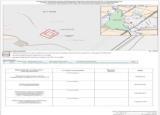 АДМИНИСТРАЦИЯСЕЛЬСКОГО ПОСЕЛЕНИЯ ЧЕРНОВКАМУНИЦИПАЛЬНОГО РАЙОНА СЕРГИЕВСКИЙСАМАРСКОЙ ОБЛАСТИПОСТАНОВЛЕНИЕ30 августа 2018 г.                                                                                                                                                                                                                    №29О подготовке проекта планировки территории и проекта межевания территории объекта «Сбор нефти и газа со скважины №62 Южно-Орловского месторождения» в границах  сельского поселения Черновка муниципального района Сергиевский Самарской областиРассмотрев предложение ООО Средневолжской землеустроительной компании» о подготовке проекта планировки территории и проекта межевания территории, в соответствии со статьей 45 и 46 Градостроительного кодекса Российской Федерации, Администрация сельского поселения Черновка муниципального района Сергиевский Самарской областиПОСТАНОВЛЯЕТ:1. Подготовить проект планировки территории и проект межевания территории объекта «Сбор нефти и газа со скважины №62 Южно-Орловского месторождения» в отношении территории, находящейся в границах сельского поселения Черновка муниципального района Сергиевский Самарской области, на землях Администрации муниципального района Сергиевский, земли неразграниченной государственной собственности, ОДС в границах СПК «Черновский», Генералова А.Н., Тишиной О.В., Рябова Е.В., Логачевой И.В.(схема расположения прилагается), с целью выделения элементов планировочной структуры, установления параметров планируемого развития элементов планировочной структуры, зон планируемого размещения вышеуказанного объекта, а также определения границ земельных участков, предназначенных для размещения  объекта «Сбор нефти и газа со скважины №62 Южно-Орловского месторождения» в срок до 31.12.2018 года.В указанный в настоящем пункте срок ООО Средневолжской землеустроительной компании» обеспечить представление в администрацию сельского поселения Черновка муниципального района Сергиевский Самарской области подготовленный проект планировки территории и проект межевания территории объекта «Сбор нефти и газа со скважины №62 Южно-Орловского месторождения».2. Установить срок подачи физическими и (или) юридическими лицами предложений, касающихся порядка, сроков подготовки и содержания документации по планировке территории, указанной в пункте 1 настоящего Постановления, до 07.09.2018 года.3. Опубликовать настоящее постановление в газете «Сергиевский вестник».4. Настоящее Постановление вступает в силу со дня его официального опубликования.5. Контроль за выполнением настоящего постановления оставляю за собой.Глава сельского поселения Черновкамуниципального района СергиевскийА.В. Беляев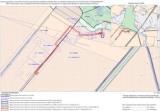 АДМИНИСТРАЦИЯСЕЛЬСКОГО ПОСЕЛЕНИЯ ЧЕРНОВКАМУНИЦИПАЛЬНОГО РАЙОНА СЕРГИЕВСКИЙСАМАРСКОЙ ОБЛАСТИПОСТАНОВЛЕНИЕ30 августа 2018 г.                                                                                                                                                                                                                    №30О подготовке проекта планировки территории и проекта межевания территории объекта «Сбор нефти и газа со скважины №150Приразломного месторождения» в границах  сельского поселения Черновка муниципального района Сергиевский Самарской областиРассмотрев предложение ООО Средневолжской землеустроительной компании» о подготовке проекта планировки территории и проекта межевания территории, в соответствии со статьей 45 и 46 Градостроительного кодекса Российской Федерации, Администрация сельского поселения Черновка муниципального района Сергиевский Самарской областиПОСТАНОВЛЯЕТ:1. Подготовить проект планировки территории и проект межевания территории объекта «Сбор нефти и газа со скважины №150 Приразломного месторождения» в отношении территории, находящейся в границах сельского поселения Черновка муниципального района Сергиевский Самарской области, на землях Администрации муниципального района Сергиевский, ФПР в аренде Рябова Е.В.(схема расположения прилагается), с целью выделения элементов планировочной структуры, установления параметров планируемого развития элементов планировочной структуры, зон планируемого размещения вышеуказанного объекта, а также определения границ земельных участков, предназначенных для размещения  объекта «Сбор нефти и газа со скважины №150 Приразломного месторождения» в срок до 31.12.2018 года.В указанный в настоящем пункте срок ООО Средневолжской землеустроительной компании» обеспечить представление в администрацию сельского поселения Черновка муниципального района Сергиевский Самарской области подготовленный проект планировки территории и проект межевания территории объекта «Сбор нефти и газа со скважины №150 Приразломного месторождения».2. Установить срок подачи физическими и (или) юридическими лицами предложений, касающихся порядка, сроков подготовки и содержания документации по планировке территории, указанной в пункте 1 настоящего Постановления, до 07.09.2018 года.3. Опубликовать настоящее постановление в газете «Сергиевский вестник».4. Настоящее Постановление вступает в силу со дня его официального опубликования.5. Контроль за выполнением настоящего постановления оставляю за собой.Глава сельского поселения Черновкамуниципального района СергиевскийА.В. Беляев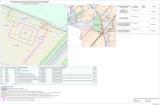 АДМИНИСТРАЦИЯСЕЛЬСКОГО ПОСЕЛЕНИЯ ЧЕРНОВКАМУНИЦИПАЛЬНОГО РАЙОНА СЕРГИЕВСКИЙСАМАРСКОЙ ОБЛАСТИПОСТАНОВЛЕНИЕ30 августа 2018 г.                                                                                                                                                                                                                    №31О подготовке проекта планировки территории и проекта межевания территории объекта «Электроснабжение скважин №№59,61 Южно-Орловского месторождения» в границах  сельского поселения Черновка муниципального района Сергиевский Самарской областиРассмотрев предложение ООО Средневолжской землеустроительной компании» о подготовке проекта планировки территории и проекта межевания территории, в соответствии со статьей 45 и 46 Градостроительного кодекса Российской Федерации, Администрация сельского поселения Черновка муниципального района Сергиевский Самарской областиПОСТАНОВЛЯЕТ:1. Подготовить проект планировки территории и проект межевания территории объекта «Электроснабжение скважин №№59,61 Южно-Орловского месторождения» в отношении территории, находящейся в границах сельского поселения Черновка муниципального района Сергиевский Самарской области, на землях Администрации муниципального района Сергиевский, земли неразграниченной государственной собственности, ОДС в границах СПК «Черновский» (схема расположения прилагается), с целью выделения элементов планировочной структуры, установления параметров планируемого развития элементов планировочной структуры, зон планируемого размещения вышеуказанного объекта, а также определения границ земельных участков, предназначенных для размещения  объекта «Электроснабжение скважин №№59,61 Южно-Орловского месторождения» в срок до 31.12.2018 года.В указанный в настоящем пункте срок ООО Средневолжской землеустроительной компании» обеспечить представление в администрацию сельского поселения Черновка муниципального района Сергиевский Самарской области подготовленный проект планировки территории и проект межевания территории объекта «Электроснабжение скважин №№59,61 Южно-Орловского месторождения».2. Установить срок подачи физическими и (или) юридическими лицами предложений, касающихся порядка, сроков подготовки и содержания документации по планировке территории, указанной в пункте 1 настоящего Постановления, до 07.09.2018 года.3. Опубликовать настоящее постановление в газете «Сергиевский вестник».4. Настоящее Постановление вступает в силу со дня его официального опубликования.5. Контроль за выполнением настоящего постановления оставляю за собой.Глава сельского поселения Черновкамуниципального района СергиевскийА.В. Беляев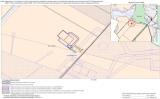 АДМИНИСТРАЦИЯСЕЛЬСКОГО ПОСЕЛЕНИЯ КРАСНОСЕЛЬСКОЕМУНИЦИПАЛЬНОГО РАЙОНА СЕРГИЕВСКИЙСАМАРСКОЙ ОБЛАСТИПОСТАНОВЛЕНИЕ30 августа 2018 г.                                                                                                                                                                                                                    №34О подготовке проекта планировки территории и проекта межевания территории объекта «Система заводнения скважин №606, 608 Радаевского месторождения» в границах  сельского поселения Красносельское муниципального района Сергиевский Самарской областиРассмотрев предложение ООО Средневолжской землеустроительной компании» о подготовке проекта планировки территории и проекта межевания территории, в соответствии со статьей 45 и 46 Градостроительного кодекса Российской Федерации, Администрация сельского поселения Красносельское муниципального района Сергиевский Самарской областиПОСТАНОВЛЯЕТ:1. Подготовить проект планировки территории и проект межевания территории объекта «Система заводнения скважин №606, 608 Радаевского месторождения»  в отношении территории, находящейся в границах сельского поселения Красносельское муниципального района Сергиевский Самарской области, землях неразграниченной государственной собственности, Пшеничного Е.Н., ОДС с к.н. 63:31:0000000:359 в аренде Пшеничного Е.Н. (схема расположения прилагается), с целью выделения элементов планировочной структуры, установления параметров планируемого развития элементов планировочной структуры, зон планируемого размещения вышеуказанного объекта, а также определения границ земельных участков, предназначенных для размещения  объекта «Система заводнения скважин №606, 608 Радаевского месторождения»  в срок до 31.12.2018 года.В указанный в настоящем пункте срок ООО Средневолжской землеустроительной компании» обеспечить представление в администрацию сельского поселения Красносельское муниципального района Сергиевский Самарской области подготовленный проект планировки территории и проект межевания территории объекта «Система заводнения скважин №606, 608 Радаевского месторождения».2. Установить срок подачи физическими и (или) юридическими лицами предложений, касающихся порядка, сроков подготовки и содержания документации по планировке территории, указанной в пункте 1 настоящего Постановления, до 07.09.2018 года.3. Опубликовать настоящее постановление в газете «Сергиевский вестник».4. Настоящее Постановление вступает в силу со дня его официального опубликования.5. Контроль за выполнением настоящего постановления оставляю за собой.Глава сельского поселения Красносельскоемуниципального района СергиевскийН.В. Вершков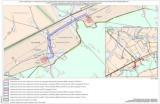 АДМИНИСТРАЦИЯСЕЛЬСКОГО ПОСЕЛЕНИЯ СЕРГИЕВСКМУНИЦИПАЛЬНОГО РАЙОНА СЕРГИЕВСКИЙСАМАРСКОЙ ОБЛАСТИПОСТАНОВЛЕНИЕ30 августа 2018 г.                                                                                                                                                                                                                    №45О подготовке проекта планировки территории и проекта межевания территории объекта 4985П «Сбор нефти и газа со скважин №№624, 625, 627 Боровского месторождения» в границах  сельского поселения Сергиевск муниципального района Сергиевский Самарской областиРассмотрев предложение ООО «СамараНИПИнефть» о подготовке проекта планировки территории и проекта межевания территории, в соответствии со статьей 45 и 46 Градостроительного кодекса Российской Федерации, Администрация сельского поселения Сергиевск муниципального района Сергиевский Самарской областиПОСТАНОВЛЯЕТ:1. Подготовить проект планировки территории и проект межевания территории объекта 4985П «Сбор нефти и газа со скважин №№624, 625, 627 Боровского месторождения» в отношении территории, находящейся в границах сельского поселения Сергиевск муниципального района Сергиевский Самарской области, в границах земельных участков с кадастровыми номерами: 63:31:0503004:9, 63:31:0503003 (схема расположения прилагается), с целью выделения элементов планировочной структуры, установления параметров планируемого развития элементов планировочной структуры, зон планируемого размещения вышеуказанного объекта, а также определения границ земельных участков, предназначенных для размещения  объекта 4985П «Сбор нефти и газа со скважин №№624, 625, 627 Боровского месторождения» в срок до 31.12.2018 года.В указанный в настоящем пункте срок ООО «СамараНИПИнефть» обеспечить представление в администрацию сельского поселения Сергиевск муниципального района Сергиевский Самарской области подготовленный проект планировки территории и проект межевания территории объекта 4985П «Сбор нефти и газа со скважин №№624, 625, 627 Боровского месторождения».2. Установить срок подачи физическими и (или) юридическими лицами предложений, касающихся порядка, сроков подготовки и содержания документации по планировке территории, указанной в пункте 1 настоящего Постановления, до 07.09.2018 года.3. Опубликовать настоящее постановление в газете «Сергиевский вестник».4. Настоящее Постановление вступает в силу со дня его официального опубликования.5. Контроль за выполнением настоящего постановления оставляю за собой.Глава сельского поселения Сергиевскмуниципального района СергиевскийМ.М. Арчибасов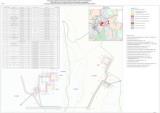 АДМИНИСТРАЦИЯСЕЛЬСКОГО ПОСЕЛЕНИЯ КАЛИНОВКАМУНИЦИПАЛЬНОГО РАЙОНА СЕРГИЕВСКИЙСАМАРСКОЙ ОБЛАСТИПОСТАНОВЛЕНИЕ30 августа 2018 г.                                                                                                                                                                                                                 №31-аО подготовке проекта планировки территории и проекта межевания территории объекта "Водоснабжение с. Калиновка муниципального района Сергиевский" в границах  сельского поселения Калиновка муниципального района Сергиевский Самарской областиРассмотрев предложение ООО «Средневолжская  землеустроительная компания»  о подготовке проекта планировки территории и проекта межевания территории, в соответствии со статьей 45 и 46 Градостроительного кодекса Российской Федерации, Администрация сельского поселения Калиновка муниципального района Сергиевский Самарской областиПОСТАНОВЛЯЕТ:1. Подготовить проект планировки территории и проект межевания территории объекта "Водоснабжение с. Калиновка муниципального района Сергиевский" в отношении территории, находящейся в границах сельского поселения  Калиновка  муниципального  района  Сергиевский  Самарской области (схема расположения прилагается), с целью выделения элементов планировочной структуры, установления параметров планируемого развития элементов планировочной структуры, зон планируемого размещения вышеуказанного объекта, а также определения границ земельных участков, предназначенных для размещения  объекта "Водоснабжение с. Калиновка муниципального района Сергиевский" в срок до 31.12.2018 года.В указанный в настоящем пункте срок ООО «Средневолжская землеустроительная компания» обеспечить представление в администрацию сельского поселения Калиновка муниципального района Сергиевский Самарской области подготовленный проект планировки территории и проект межевания территории объекта "Водоснабжение с. Калиновка муниципального района Сергиевский".2. Установить срок подачи физическими и (или) юридическими лицами предложений, касающихся порядка, сроков подготовки и содержания документации по планировке территории, указанной в пункте 1 настоящего Постановления, до 07.09.2018 года.3.  Опубликовать настоящее постановление в газете «Сергиевский вестник».4. Настоящее Постановление вступает в силу со дня его официального опубликования.5. Контроль за выполнением настоящего постановления оставляю за собой.Глава сельского поселения Калиновкамуниципального района СергиевскийС.В. Беспалов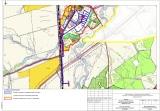 Наименование мероприятий2017 год2017 год2018 год2018 год2019 год2019 годОбщая сумма (тыс.руб.)ИсполнительНаименование мероприятийместный бюджетОбластной бюджетместный бюджетОбластной бюджетместный бюджетвнебюджетОбщая сумма (тыс.руб.)Исполнитель№ п.п.1. Организация и  проведение спортивных и спортивно-массовых мероприятий и участие в них1. Организация и  проведение спортивных и спортивно-массовых мероприятий и участие в них1. Организация и  проведение спортивных и спортивно-массовых мероприятий и участие в них1. Организация и  проведение спортивных и спортивно-массовых мероприятий и участие в них1. Организация и  проведение спортивных и спортивно-массовых мероприятий и участие в них1. Организация и  проведение спортивных и спортивно-массовых мероприятий и участие в них1. Организация и  проведение спортивных и спортивно-массовых мероприятий и участие в них1. Организация и  проведение спортивных и спортивно-массовых мероприятий и участие в них1. Организация и  проведение спортивных и спортивно-массовых мероприятий и участие в них1.1Организация и проведение спортивных и спортивно-массовых мероприятий и участие в них2 500 000,0052 642,722 714 400,000,001 000 000,000,006 267 042,72Администрация муниципального района СергиевскийИТОГО по разделу 1ИТОГО по разделу 12 500 000,0052 642,722 714 400,000,001 000 000,000,006 267 042,722. Стимулирование развития спорта2. Стимулирование развития спорта2. Стимулирование развития спорта2. Стимулирование развития спорта2. Стимулирование развития спорта2. Стимулирование развития спорта2. Стимулирование развития спорта2. Стимулирование развития спорта2. Стимулирование развития спорта2. Стимулирование развития спорта2.1Премия администрации района спортсменам, и их тренерам, руководителям предприятий, и организаций, учителям физкультуры общеобразовательных учреждений.288 000,000,00259 500,000,000,000,00547 500,00Администрация муниципального района Сергиевский2.2Оплата работы тренеров, инструкторов, премирование спортсменов и оплата судейства. 1 949 000,00317 357,282 070 000,000,00500 000,000,004 836 357,28Администрация муниципального района Сергиевский2.3Приобретение спортивного инвентаря500 000,000,001 834 900,000,000,000,002 334 900,00Администрация муниципального района Сергиевский2.4Приобретение наградной атрибутики213 000,0030 000,00240 000,000,000,000,00483 000,00Администрация муниципального района СергиевскийИТОГО по разделу 2ИТОГО по разделу 22 950 000,00347 357,284 404 400,000,00500 000,000,008 201 757,283. Координация основных направлений в области физ. культуры и спорта.3. Координация основных направлений в области физ. культуры и спорта.3. Координация основных направлений в области физ. культуры и спорта.3. Координация основных направлений в области физ. культуры и спорта.3. Координация основных направлений в области физ. культуры и спорта.3. Координация основных направлений в области физ. культуры и спорта.3. Координация основных направлений в области физ. культуры и спорта.3. Координация основных направлений в области физ. культуры и спорта.3. Координация основных направлений в области физ. культуры и спорта.3. Координация основных направлений в области физ. культуры и спорта.3.1Координация основных направлений в области физ. культуры, спорта.26 413 881,910,0029 963 266,18117 000,0020 000 000,000,0076 494 148,09Администрация муниципального района СергиевскийВСЕГО ПО РАЗДЕЛАМВСЕГО ПО РАЗДЕЛАМ31 863 881,91400 000,0037 082 066,18117 000,0021 500 000,000,0090 962 948,09МАУ "ОЛИМП"МАУ "ОЛИМП"26 413 881,910,0029 963 266,18117 000,0020 000 000,000,0076 494 148,09Администрация м.р. СергиевскийАдминистрация м.р. Сергиевский5 450 000,00400 000,007 118 800,000,001 500 000,000,0014 468 800,00Наименование мероприятийВсего2018 год2018 год2018 год2018 год2019 год2019 год2019 год2019 год2020 год2020 год2020 год2020 год2021 год2021 год2021 год2021 год2022 год2022 год2022 год2022 годНаименование мероприятийВсегоИтогоместный бюджет*областной бюджет*федеральный бюджет*Итогоместный бюджет*областной бюджет*федеральный бюджет*Итогоместный бюджет*областной бюджет*федеральный бюджет*Итогоместный бюджет*областной бюджет*федеральный бюджет*Итогоместный бюджет*областной бюджет*федеральный бюджет*Благоустройство дворовых территории179 033 869,0410 624 400,081 062 440,083 346 686,056 215 273,9542 993 257,904 299 325,7922 055 541,3016 638 390,8141 029 678,104 102 967,8121 048 224,8615 878 485,4341 894 046,974 189 404,6921 491 646,1016 212 996,1842 492 485,994 249 248,6021 798 645,3216 444 592,07Благоустройство общественных территорий151 506 798,5210 519 777,711 051 977,714 920 627,504 547 172,5061 267 540,8120 436 905,0840 830 635,730,0033 739 480,0011 134 028,4022 605 451,600,0023 130 000,007 632 900,0015 497 100,000,0022 850 000,007 540 500,0015 309 500,000,00ИТОГО330 540 667,5621 144 177,792 114 417,798 267 313,5510 762 446,45104 260 798,7124 736 230,8762 886 177,0316 638 390,8174 769 158,1015 236 996,2143 653 676,4615 878 485,4365 024 046,9711 822 304,6936 988 746,1016 212 996,1865 342 485,9911 789 748,6037 108 145,3216 444 592,07* прогноз финансирования* прогноз финансированияНаименование населенного пункта, адрес МКДВсегоВсегоВсегоВсего2018 год2018 год2018 год2018 год2019 год2019 год2019 год2019 год2020 год2020 год2020 год2020 год2021 год2021 год2021 год2021 год2022 год2022 год2022 год2022 годНаименование населенного пункта, адрес МКДИтогоместный бюджет*областной бюджет*федеральный бюджет*Итогоместный бюджет*областной бюджет*федеральный бюджет*Итогоместный бюджет*областной бюджет*федеральный бюджет*Итогоместный бюджет*областной бюджет*федеральный бюджет*Итогоместный бюджет*областной бюджет*федеральный бюджет*Итогоместный бюджет*областной бюджет*федеральный бюджет*ВСЕГО, в т.ч:179 033 869,0417 903 386,9789 740 743,6371 389 738,4410 624 400,081 062 440,083 346 686,056 215 273,9542 993 257,904 299 325,7922 055 541,3016 638 390,8141 029 678,104 102 967,8121 048 224,8615 878 485,4341 894 046,974 189 404,6921 491 646,1016 212 996,1842 492 485,994 249 248,6021 798 645,3216 444 592,07СП СЕРГИЕВСК40 297 277,874 029 727,7720 172 820,8816 094 729,222 523 650,14252 365,00794 949,851 476 335,2930 238 211,193 023 821,1215 512 202,3411 702 187,730,000,000,000,004 465 961,45446 596,142 291 038,231 728 327,083 069 455,09306 945,511 574 630,461 187 879,12с. Сергиевск, ул. Г. Михайловского, д. 24 А920 000,0092 000,00471 960,00356 040,000,000,000,000,00920 000,0092 000,00471 960,00356 040,000,000,000,000,000,000,000,000,000,000,000,000,00с. Сергиевск, ул. Г. Михайловского, д. 30299 718,7029 971,87153 755,69115 991,140,000,000,000,000,000,000,000,000,000,000,000,00299 718,7029 971,87153 755,69115 991,140,000,000,000,00с. Сергиевск, ул. Заводская, д. 1174 578,0517 457,8089 558,5567 561,700,000,000,000,000,000,000,000,000,000,000,000,00174 578,0517 457,8089 558,5567 561,700,000,000,000,00с. Сергиевск, ул. Заводская, д. 21 030 000,00103 000,00528 390,00398 610,000,000,000,000,001 030 000,00103 000,00528 390,00398 610,000,000,000,000,000,000,000,000,000,000,000,000,00с. Сергиевск, ул. Заводская, д. 3470 000,0047 000,00241 110,00181 890,000,000,000,000,00470 000,0047 000,00241 110,00181 890,000,000,000,000,000,000,000,000,000,000,000,000,00с. Сергиевск, ул. Заводская, д. 4174 578,0517 457,8189 558,5467 561,700,000,000,000,000,000,000,000,000,000,000,000,00174 578,0517 457,8189 558,5467 561,700,000,000,000,00с. Сергиевск, ул. Заводская, д. 5174 578,0517 457,8189 558,5467 561,700,000,000,000,000,000,000,000,000,000,000,000,00174 578,0517 457,8189 558,5467 561,700,000,000,000,00с. Сергиевск, ул. Заводская, д. 6174 578,0517 457,8089 558,5467 561,710,000,000,000,000,000,000,000,000,000,000,000,00174 578,0517 457,8089 558,5467 561,710,000,000,000,00с. Сергиевск, ул. Заводская, д. 81 270 000,00127 000,00651 510,00491 490,000,000,000,000,001 270 000,00127 000,00651 510,00491 490,000,000,000,000,000,000,000,000,000,000,000,000,00с. Сергиевск, ул. К. Маркса, д. 551 700 000,00170 000,00872 100,00657 900,000,000,000,000,001 700 000,00170 000,00872 100,00657 900,000,000,000,000,000,000,000,000,000,000,000,000,00с. Сергиевск, ул. Ленина, д. 100747 671,7074 767,17383 555,58289 348,950,000,000,000,000,000,000,000,000,000,000,000,00747 671,7074 767,17383 555,58289 348,950,000,000,000,00с. Сергиевск, ул. Ленина, д. 102747 671,7074 767,17383 555,58289 348,950,000,000,000,000,000,000,000,000,000,000,000,00747 671,7074 767,17383 555,58289 348,950,000,000,000,00с. Сергиевск, ул. Ленина, д. 106747 671,7074 767,17383 555,58289 348,950,000,000,000,000,000,000,000,000,000,000,000,00747 671,7074 767,17383 555,58289 348,950,000,000,000,00с. Сергиевск, ул. Ленина, д. 108820 000,0082 000,00420 660,00317 340,000,000,000,000,00820 000,0082 000,00420 660,00317 340,000,000,000,000,000,000,000,000,000,000,000,000,00с. Сергиевск, ул. Ленина, д. 112900 000,0090 000,00461 700,00348 300,000,000,000,000,00900 000,0090 000,00461 700,00348 300,000,000,000,000,000,000,000,000,000,000,000,000,00с. Сергиевск, ул. Ленина, д. 114620 000,0062 000,00318 060,00239 940,000,000,000,000,00620 000,0062 000,00318 060,00239 940,000,000,000,000,000,000,000,000,000,000,000,000,00с. Сергиевск, ул. Ленина, д. 116449 718,7044 971,87230 705,69174 041,140,000,000,000,000,000,000,000,000,000,000,000,00449 718,7044 971,87230 705,69174 041,140,000,000,000,00с. Сергиевск, ул. Ленина, д. 118449 718,7044 971,87230 705,69174 041,140,000,000,000,000,000,000,000,000,000,000,000,00449 718,7044 971,87230 705,69174 041,140,000,000,000,00с. Сергиевск, ул. Ленина, д. 121 050 000,00105 000,00538 650,00406 350,000,000,000,000,001 050 000,00105 000,00538 650,00406 350,000,000,000,000,000,000,000,000,000,000,000,000,00с. Сергиевск, ул. Ленина, д. 120299 718,7029 971,87153 755,69115 991,140,000,000,000,000,000,000,000,000,000,000,000,000,000,000,000,00299 718,7029 971,87153 755,69115 991,14с. Сергиевск, ул. Ленина, д. 122347 671,7034 767,17178 355,58134 548,950,000,000,000,000,000,000,000,000,000,000,000,000,000,000,000,00347 671,7034 767,17178 355,58134 548,95с. Сергиевск, ул. Ленина, д. 124299 718,7029 971,87153 755,70115 991,130,000,000,000,000,000,000,000,000,000,000,000,000,000,000,000,00299 718,7029 971,87153 755,70115 991,13с. Сергиевск, ул. Ленина, д. 126 1 300 000,00130 000,00666 900,00503 100,000,000,000,000,001 300 000,00130 000,00666 900,00503 100,000,000,000,000,000,000,000,000,000,000,000,000,00с. Сергиевск, ул. Ленина, д. 128450 000,0045 000,00230 850,00174 150,000,000,000,000,00450 000,0045 000,00230 850,00174 150,000,000,000,000,000,000,000,000,000,000,000,000,00с. Сергиевск, ул. Ленина, д. 130920 000,0092 000,00471 960,00356 040,000,000,000,000,00920 000,0092 000,00471 960,00356 040,000,000,000,000,000,000,000,000,000,000,000,000,00с. Сергиевск, ул. Ленина, д. 79 А27 546,622 754,658 677,2416 114,7327 546,622 754,658 677,2416 114,730,000,000,000,000,000,000,000,000,000,000,000,000,000,000,000,00с. Сергиевск, ул. Ленина, д. 79 Б41 319,794 131,9813 015,7324 172,0841 319,794 131,9813 015,7324 172,080,000,000,000,000,000,000,000,000,000,000,000,000,000,000,000,00с. Сергиевск, ул. Ленина, д. 81134 358,3413 435,8468 925,8351 996,670,000,000,000,00134 358,3413 435,8468 925,8351 996,670,000,000,000,000,000,000,000,000,000,000,000,00с. Сергиевск, ул. Ленина, д. 81 А2 395 845,44239 584,54754 691,311 401 569,592 395 845,44239 584,54754 691,311 401 569,590,000,000,000,000,000,000,000,000,000,000,000,000,000,000,000,00с. Сергиевск, ул. Ленина, д. 83 А11 535,711 153,573 633,766 748,3811 535,711 153,573 633,766 748,380,000,000,000,000,000,000,000,000,000,000,000,000,000,000,000,00с. Сергиевск, ул. Ленина, д. 83 Б47 402,584 740,2614 931,8127 730,5147 402,584 740,2614 931,8127 730,510,000,000,000,000,000,000,000,000,000,000,000,000,000,000,000,00с. Сергиевск, ул. Ленина, д. 96299 718,7029 971,87153 755,69115 991,140,000,000,000,00299 718,7029 971,87153 755,69115 991,140,000,000,000,000,000,000,000,000,000,000,000,00с. Сергиевск, ул. Ленина, д. 98299 718,7029 971,87153 755,69115 991,140,000,000,000,00299 718,7029 971,87153 755,69115 991,140,000,000,000,000,000,000,000,000,000,000,000,00с. Сергиевск, ул. Лермонтова, д. 1А400 000,0040 000,00205 200,00154 800,000,000,000,000,000,000,000,000,000,000,000,000,000,000,000,000,00400 000,0040 000,00205 200,00154 800,00с. Сергиевск, ул. Лермонтова, д. 2 А1 300 000,00130 000,00666 900,00503 100,000,000,000,000,001 300 000,00130 000,00666 900,00503 100,000,000,000,000,000,000,000,000,000,000,000,000,00с. Сергиевск, ул. Лесная, д. 11 000 000,00100 000,00513 000,00387 000,000,000,000,000,001 000 000,00100 000,00513 000,00387 000,000,000,000,000,000,000,000,000,000,000,000,000,00с. Сергиевск, ул. Лесная, д. 1 А970 000,0097 000,00497 610,00375 390,000,000,000,000,00970 000,0097 000,00497 610,00375 390,000,000,000,000,000,000,000,000,000,000,000,000,00с. Сергиевск, ул. М. Горького, д. 3316 218,7031 621,87162 220,19122 376,640,000,000,000,00316 218,7031 621,87162 220,19122 376,640,000,000,000,000,000,000,000,000,000,000,000,00с. Сергиевск, ул. М. Горького, д. 51 020 000,00102 000,00523 260,00394 740,000,000,000,000,001 020 000,00102 000,00523 260,00394 740,000,000,000,000,000,000,000,000,000,000,000,000,00с. Сергиевск, ул. М. Горького, д. 8468 478,0546 847,80240 329,25181 301,000,000,000,000,00468 478,0546 847,80240 329,25181 301,000,000,000,000,000,000,000,000,000,000,000,000,00с. Сергиевск, ул. Н. Краснова, д. 401 450 000,00145 000,00743 850,00561 150,000,000,000,000,001 450 000,00145 000,00743 850,00561 150,000,000,000,000,000,000,000,000,000,000,000,000,00с. Сергиевск, ул. Н. Краснова, д. 921 920 000,00192 000,00984 960,00743 040,000,000,000,000,001 920 000,00192 000,00984 960,00743 040,000,000,000,000,000,000,000,000,000,000,000,000,00с. Сергиевск, ул. Н. Краснова, д. 92 А299 718,7029 971,87153 755,69115 991,140,000,000,000,00299 718,7029 971,87153 755,69115 991,140,000,000,000,000,000,000,000,000,000,000,000,00с. Сергиевск, ул. Н. Краснова, д. 94970 000,0097 000,00497 610,00375 390,000,000,000,000,00970 000,0097 000,00497 610,00375 390,000,000,000,000,000,000,000,000,000,000,000,000,00с. Сергиевск, ул. Советская, д. 391 050 000,00105 000,00538 650,00406 350,000,000,000,000,001 050 000,00105 000,00538 650,00406 350,000,000,000,000,000,000,000,000,000,000,000,000,00с. Сергиевск, ул. Советская, д. 59150 000,0015 000,0076 950,0058 050,000,000,000,000,00150 000,0015 000,0076 950,0058 050,000,000,000,000,000,000,000,000,000,000,000,000,00с. Сергиевск, ул. Советская, д. 631 000 000,00100 000,00513 000,00387 000,000,000,000,000,001 000 000,00100 000,00513 000,00387 000,000,000,000,000,000,000,000,000,000,000,000,000,00с. Сергиевск, ул. Советская, д. 67850 000,0085 000,00436 050,00328 950,000,000,000,000,00850 000,0085 000,00436 050,00328 950,000,000,000,000,000,000,000,000,000,000,000,000,00с. Сергиевск, ул. Советская, д. 68325 478,0532 547,80166 970,25125 960,000,000,000,000,000,000,000,000,000,000,000,000,00325 478,0532 547,80166 970,25125 960,000,000,000,000,00с. Сергиевск, ул. Советская, д. 70300 000,0030 000,00153 900,00116 100,000,000,000,000,000,000,000,000,000,000,000,000,000,000,000,000,00300 000,0030 000,00153 900,00116 100,00с. Сергиевск, ул. Советская, д. 721 570 000,00157 000,00805 410,00607 590,000,000,000,000,001 570 000,00157 000,00805 410,00607 590,000,000,000,000,000,000,000,000,000,000,000,000,00с. Сергиевск, ул. Строителей, д. 11 422 345,99142 234,60729 663,49550 447,900,000,000,000,000,000,000,000,000,000,000,000,000,000,000,000,001 422 345,99142 234,60729 663,49550 447,90с. Сергиевск, ул. Строителей, д. 31 400 000,00140 000,00718 200,00541 800,000,000,000,000,001 400 000,00140 000,00718 200,00541 800,000,000,000,000,000,000,000,000,000,000,000,000,00с. Сергиевск, ул. Строителей, д. 51 670 000,00167 000,00856 710,00646 290,000,000,000,000,001 670 000,00167 000,00856 710,00646 290,000,000,000,000,000,000,000,000,000,000,000,000,00с. Сергиевск, ул. Строителей, д. 9650 000,0065 000,00333 450,00251 550,000,000,000,000,00650 000,0065 000,00333 450,00251 550,000,000,000,000,000,000,000,000,000,000,000,000,00СП СУРГУТ28 921 079,842 892 107,9814 536 596,0811 492 375,781 514 736,74151 473,67477 142,07886 121,000,000,000,000,0019 280 000,001 928 000,009 890 640,007 461 360,004 627 749,60462 774,962 374 035,541 790 939,103 498 593,50349 859,351 794 778,471 353 955,68п. Сургут, ул. Кооперативная, д. 71 460 000,00146 000,00748 980,00565 020,000,000,000,000,000,000,000,000,001 460 000,00146 000,00748 980,00565 020,000,000,000,000,000,000,000,000,00п. Сургут, ул. Кооперативная, д. 9569 718,7056 971,87292 265,70220 481,130,000,000,000,000,000,000,000,000,000,000,000,00569 718,7056 971,87292 265,70220 481,130,000,000,000,00п. Сургут, ул. Молодежная, д. 21 610 000,00161 000,00825 930,00623 070,000,000,000,000,000,000,000,000,001 610 000,00161 000,00825 930,00623 070,000,000,000,000,000,000,000,000,00п. Сургут, ул. Молодежная, д. 41 514 736,74151 473,67477 142,07886 121,001 514 736,74151 473,67477 142,07886 121,000,000,000,000,000,000,000,000,000,000,000,000,000,000,000,000,00п. Сургут, ул. Молодежная, д. 6460 000,0046 000,00235 980,00178 020,000,000,000,000,000,000,000,000,00460 000,0046 000,00235 980,00178 020,000,000,000,000,000,000,000,000,00п. Сургут, ул. Молодежная, д. 8819 718,7081 971,87420 515,69317 231,140,000,000,000,000,000,000,000,000,000,000,000,00819 718,7081 971,87420 515,69317 231,140,000,000,000,00п. Сургут, ул. Первомайская, д. 1350 000,0035 000,00179 550,00135 450,000,000,000,000,000,000,000,000,00350 000,0035 000,00179 550,00135 450,000,000,000,000,000,000,000,000,00п. Сургут, ул. Первомайская, д. 10559 718,7055 971,87287 135,69216 611,140,000,000,000,000,000,000,000,000,000,000,000,00559 718,7055 971,87287 135,69216 611,140,000,000,000,00п. Сургут, ул. Первомайская, д. 11559 718,7055 971,87287 135,69216 611,140,000,000,000,000,000,000,000,000,000,000,000,00559 718,7055 971,87287 135,69216 611,140,000,000,000,00п. Сургут, ул. Первомайская, д. 12559 718,7055 971,87287 135,69216 611,140,000,000,000,000,000,000,000,000,000,000,000,00559 718,7055 971,87287 135,69216 611,140,000,000,000,00п. Сургут, ул. Первомайская, д. 13559 718,7055 971,87287 135,69216 611,140,000,000,000,000,000,000,000,000,000,000,000,00559 718,7055 971,87287 135,69216 611,140,000,000,000,00п. Сургут, ул. Первомайская, д. 14950 000,0095 000,00487 350,00367 650,000,000,000,000,000,000,000,000,00950 000,0095 000,00487 350,00367 650,000,000,000,000,000,000,000,000,00п. Сургут, ул. Первомайская, д. 15650 000,0065 000,00333 450,00251 550,000,000,000,000,000,000,000,000,00650 000,0065 000,00333 450,00251 550,000,000,000,000,000,000,000,000,00п. Сургут, ул. Первомайская, д. 16930 000,0093 000,00477 090,00359 910,000,000,000,000,000,000,000,000,00930 000,0093 000,00477 090,00359 910,000,000,000,000,000,000,000,000,00п. Сургут, ул. Первомайская, д. 17750 000,0075 000,00384 750,00290 250,000,000,000,000,000,000,000,000,00750 000,0075 000,00384 750,00290 250,000,000,000,000,000,000,000,000,00п. Сургут, ул. Первомайская, д. 18559 718,7055 971,87287 135,69216 611,140,000,000,000,000,000,000,000,000,000,000,000,00559 718,7055 971,87287 135,69216 611,140,000,000,000,00п. Сургут, ул. Первомайская, д. 19900 000,0090 000,00461 700,00348 300,000,000,000,000,000,000,000,000,00900 000,0090 000,00461 700,00348 300,000,000,000,000,000,000,000,000,00п. Сургут, ул. Первомайская, д. 2439 718,7043 971,87225 575,70170 171,130,000,000,000,000,000,000,000,000,000,000,000,00439 718,7043 971,87225 575,70170 171,130,000,000,000,00п. Сургут, ул. Первомайская, д. 20900 000,0090 000,00461 700,00348 300,000,000,000,000,000,000,000,000,00900 000,0090 000,00461 700,00348 300,000,000,000,000,000,000,000,000,00п. Сургут, ул. Первомайская, д. 21900 000,0090 000,00461 700,00348 300,000,000,000,000,000,000,000,000,00900 000,0090 000,00461 700,00348 300,000,000,000,000,000,000,000,000,00п. Сургут, ул. Первомайская, д. 3860 000,0086 000,00441 180,00332 820,000,000,000,000,000,000,000,000,00860 000,0086 000,00441 180,00332 820,000,000,000,000,000,000,000,000,00п. Сургут, ул. Первомайская, д. 4450 000,0045 000,00230 850,00174 150,000,000,000,000,000,000,000,000,00450 000,0045 000,00230 850,00174 150,000,000,000,000,000,000,000,000,00п. Сургут, ул. Первомайская, д. 6900 000,0090 000,00461 700,00348 300,000,000,000,000,000,000,000,000,00900 000,0090 000,00461 700,00348 300,000,000,000,000,000,000,000,000,00п. Сургут, ул. Первомайская, д. 7569 718,7056 971,87292 265,69220 481,140,000,000,000,000,000,000,000,000,000,000,000,000,000,000,000,00569 718,7056 971,87292 265,69220 481,14п. Сургут, ул. Первомайская, д. 8750 000,0075 000,00384 750,00290 250,000,000,000,000,000,000,000,000,00750 000,0075 000,00384 750,00290 250,000,000,000,000,000,000,000,000,00п. Сургут, ул. Первомайская, д. 91 540 000,00154 000,00790 020,00595 980,000,000,000,000,000,000,000,000,001 540 000,00154 000,00790 020,00595 980,000,000,000,000,000,000,000,000,00п. Сургут, ул. Победы, д. 12910 000,0091 000,00466 830,00352 170,000,000,000,000,000,000,000,000,000,000,000,000,000,000,000,000,00910 000,0091 000,00466 830,00352 170,00п. Сургут, ул. Победы, д. 15900 000,0090 000,00461 700,00348 300,000,000,000,000,000,000,000,000,00900 000,0090 000,00461 700,00348 300,000,000,000,000,000,000,000,000,00п. Сургут, ул. Победы, д. 17800 000,0080 000,00410 400,00309 600,000,000,000,000,000,000,000,000,00800 000,0080 000,00410 400,00309 600,000,000,000,000,000,000,000,000,00п. Сургут, ул. Победы, д. 18699 718,7069 971,87358 955,69270 791,140,000,000,000,000,000,000,000,000,000,000,000,000,000,000,000,00699 718,7069 971,87358 955,69270 791,14п. Сургут, ул. Победы, д. 19699 718,7069 971,87358 955,70270 791,140,000,000,000,000,000,000,000,000,000,000,000,000,000,000,000,00699 718,7069 971,87358 955,70270 791,14п. Сургут, ул. Победы, д. 2540 000,0054 000,00277 020,00208 980,000,000,000,000,000,000,000,000,00540 000,0054 000,00277 020,00208 980,000,000,000,000,000,000,000,000,00п. Сургут, ул. Победы, д. 201 620 000,00162 000,00831 060,00626 940,000,000,000,000,000,000,000,000,001 620 000,00162 000,00831 060,00626 940,000,000,000,000,000,000,000,000,00п. Сургут, ул. Победы, д. 211 060 000,00106 000,00543 780,00410 220,000,000,000,000,000,000,000,000,001 060 000,00106 000,00543 780,00410 220,000,000,000,000,000,000,000,000,00п. Сургут, ул. Победа, д. 24309 718,7030 971,87158 885,70119 861,130,000,000,000,000,000,000,000,000,000,000,000,000,000,000,000,00309 718,7030 971,87158 885,70119 861,13п. Сургут, ул. Победы, д. 25309 718,7030 971,87158 885,69119 861,130,000,000,000,000,000,000,000,000,000,000,000,000,000,000,000,00309 718,7030 971,87158 885,69119 861,13СП СЕРНОВОДСК7 745 000,00774 500,003 973 185,002 997 315,000,000,000,000,000,000,000,000,000,000,000,000,000,000,000,000,007 745 000,00774 500,003 973 185,002 997 315,00п. Серноводск, ул. Калинина, д. 22650 000,0065 000,00333 450,00251 550,000,000,000,000,000,000,000,000,000,000,000,000,000,000,000,000,00650 000,0065 000,00333 450,00251 550,00п. Серноводск, ул. Калинина, д. 241 300 000,00130 000,00666 900,00503 100,000,000,000,000,000,000,000,000,000,000,000,000,000,000,000,000,001 300 000,00130 000,00666 900,00503 100,00п. Серноводск, ул. Калинина, д. 261 150 000,00115 000,00589 950,00445 050,000,000,000,000,000,000,000,000,000,000,000,000,000,000,000,000,001 150 000,00115 000,00589 950,00445 050,00п. Серноводск, ул. Калинина, д. 281 230 000,00123 000,00630 990,00476 010,000,000,000,000,000,000,000,000,000,000,000,000,000,000,000,000,001 230 000,00123 000,00630 990,00476 010,00п. Серноводск, ул. Ленина, д. 1200 000,0020 000,00102 600,0077 400,000,000,000,000,000,000,000,000,000,000,000,000,000,000,000,000,00200 000,0020 000,00102 600,0077 400,00п. Серноводск, ул. Ленина, д. 3570 000,0057 000,00292 410,00220 590,000,000,000,000,000,000,000,000,000,000,000,000,000,000,000,000,00570 000,0057 000,00292 410,00220 590,00п. Серноводск, ул. Революции, д. 53800 000,0080 000,00410 400,00309 600,000,000,000,000,000,000,000,000,000,000,000,000,000,000,000,000,00800 000,0080 000,00410 400,00309 600,00п. Серноводск, ул. Советская, д. 481 000 000,00100 000,00513 000,00387 000,000,000,000,000,000,000,000,000,000,000,000,000,000,000,000,000,001 000 000,00100 000,00513 000,00387 000,00п. Серноводск, ул. Советская, д. 59845 000,0084 500,00433 485,00327 015,000,000,000,000,000,000,000,000,000,000,000,000,000,000,000,000,00845 000,0084 500,00433 485,00327 015,00СП ЧЕРНОВКА11 600 000,001 160 000,005 950 800,004 489 200,000,000,000,000,000,000,000,000,000,000,000,000,009 200 000,00920 000,004 719 600,003 560 400,002 400 000,00240 000,001 231 200,00928 800,00с. Черновка, ул. Новостроевская, д. 12 000 000,00200 000,001 026 000,00774 000,000,000,000,000,000,000,000,000,000,000,000,000,002 000 000,00200 000,001 026 000,00774 000,000,000,000,000,00с. Черновка, ул. Новостроевская, д. 2 800 000,0080 000,00410 400,00309 600,000,000,000,000,000,000,000,000,000,000,000,000,000,000,000,000,00800 000,0080 000,00410 400,00309 600,00с. Черновка, ул. Новостроевская, д. 32 000 000,00200 000,001 026 000,00774 000,000,000,000,000,000,000,000,000,000,000,000,000,002 000 000,00200 000,001 026 000,00774 000,000,000,000,000,00с. Черновка, ул. Новостроевская, д. 4800 000,0080 000,00410 400,00309 600,000,000,000,000,000,000,000,000,000,000,000,000,000,000,000,000,00800 000,0080 000,00410 400,00309 600,00с. Черновка, ул. Новостроевская, д. 6800 000,0080 000,00410 400,00309 600,000,000,000,000,000,000,000,000,000,000,000,000,000,000,000,000,00800 000,0080 000,00410 400,00309 600,00с. Черновка, ул. Новостроевская, д. 71 200 000,00120 000,00615 600,00464 400,000,000,000,000,000,000,000,000,000,000,000,000,001 200 000,00120 000,00615 600,00464 400,000,000,000,000,00с. Черновка, ул. Новостроевская, д. 82 000 000,00200 000,001 026 000,00774 000,000,000,000,000,000,000,000,000,000,000,000,000,002 000 000,00200 000,001 026 000,00774 000,000,000,000,000,00с. Черновка, ул. Новостроевская, д. 92 000 000,00200 000,001 026 000,00774 000,000,000,000,000,000,000,000,000,000,000,000,000,002 000 000,00200 000,001 026 000,00774 000,000,000,000,000,00СП СВЕТЛОДОЛЬСК2 100 000,00210 000,001 077 300,00812 700,000,000,000,000,000,000,000,000,000,000,000,000,000,000,000,000,002 100 000,00210 000,001 077 300,00812 700,00п. Светлодольск, ул. Гагарина, д. 2550 000,0055 000,00282 150,00212 850,000,000,000,000,000,000,000,000,000,000,000,000,000,000,000,000,00550 000,0055 000,00282 150,00212 850,00п. Светлодольск, ул. Гагарина, д. 4550 000,0055 000,00282 150,00212 850,000,000,000,000,000,000,000,000,000,000,000,000,000,000,000,000,00550 000,0055 000,00282 150,00212 850,00п. Светлодольск, ул. Полевая, д. 6200 000,0020 000,00102 600,0077 400,000,000,000,000,000,000,000,000,000,000,000,000,000,000,000,000,00200 000,0020 000,00102 600,0077 400,00п. Светлодольск, ул. Рабочая, д. 2800 000,0080 000,00410 400,00309 600,000,000,000,000,000,000,000,000,000,000,000,000,000,000,000,000,00800 000,0080 000,00410 400,00309 600,00п. Участок Сок, ул. Специалистов, д.2270 000,0027 000,00138 510,00104 490,000,000,000,000,000,000,000,000,000,000,000,000,000,000,000,000,00270 000,0027 000,00138 510,00104 490,00с. Новая Елховка, ул. Центральная, д.2270 000,0027 000,00138 510,00104 490,000,000,000,000,000,000,000,000,000,000,000,000,000,000,000,000,00270 000,0027 000,00138 510,00104 490,00с. Новая Елховка, ул. Центральная, д.3270 000,0027 000,00138 510,00104 490,000,000,000,000,000,000,000,000,000,000,000,000,000,000,000,000,00270 000,0027 000,00138 510,00104 490,00СП КУТУЗОВСКИЙ4 800 000,00480 000,002 462 400,001 857 600,000,000,000,000,000,000,000,000,000,000,000,000,000,000,000,000,004 800 000,00480 000,002 462 400,001 857 600,00п. Кутузовский, ул. Полевая, д.61 200 000,00120 000,00615 600,00464 400,000,000,000,000,000,000,000,000,000,000,000,000,000,000,000,000,001 200 000,00120 000,00615 600,00464 400,00п. Кутузовский, ул. Полевая, д.8 1 200 000,00120 000,00615 600,00464 400,000,000,000,000,000,000,000,000,000,000,000,000,000,000,000,000,001 200 000,00120 000,00615 600,00464 400,00п. Кутузовский, ул. Полевая, д.101 200 000,00120 000,00615 600,00464 400,000,000,000,000,000,000,000,000,000,000,000,000,000,000,000,000,001 200 000,00120 000,00615 600,00464 400,00п. Кутузовский, ул. Школьная, д.91 200 000,00120 000,00615 600,00464 400,000,000,000,000,000,000,000,000,000,000,000,000,000,000,000,000,001 200 000,00120 000,00615 600,00464 400,00п. Кутузовский, ул. Центральная, д.1а800 000,0080 000,00410 400,00309 600,000,000,000,000,000,000,000,000,000,000,000,000,000,000,000,000,00800 000,0080 000,00410 400,00309 600,00СП ВЕРХНЯЯ ОРЛЯНКА840 000,0084 000,00430 920,00325 080,000,000,000,000,000,000,000,000,000,000,000,000,000,000,000,000,00840 000,0084 000,00430 920,00325 080,00п. Калиновый Ключ, ул. Нефтяников, д.1420 000,0042 000,00215 460,00162 540,000,000,000,000,000,000,000,000,000,000,000,000,000,000,000,000,00420 000,0042 000,00215 460,00162 540,00п. Калиновый Ключ, ул. Нефтяников, д.2420 000,0042 000,00215 460,00162 540,000,000,000,000,000,000,000,000,000,000,000,000,000,000,000,000,00420 000,0042 000,00215 460,00162 540,00СП АНТОНОВКА1 200 000,00120 000,00615 600,00464 400,000,000,000,000,000,000,000,000,000,000,000,000,001 200 000,00120 000,00615 600,00464 400,000,000,000,000,00п. Антоновка, ул. Мичурина, д.39600 000,0060 000,00307 800,00232 200,000,000,000,000,000,000,000,000,000,000,000,000,00600 000,0060 000,00307 800,00232 200,000,000,000,000,00п. Антоновка, ул. Мичурина, д.21600 000,0060 000,00307 800,00232 200,000,000,000,000,000,000,000,000,000,000,000,000,00600 000,0060 000,00307 800,00232 200,000,000,000,000,00СП КРАСНОСЕЛЬСКОЕ3 200 000,00320 000,001 641 600,001 238 400,000,000,000,000,000,000,000,000,000,000,000,000,003 200 000,00320 000,001 641 600,001 238 400,000,000,000,000,00с. Красносельское, ул. Советская, д.1800 000,0080 000,00410 400,00309 600,000,000,000,000,000,000,000,000,000,000,000,000,00800 000,0080 000,00410 400,00309 600,000,000,000,000,00с. Красносельское, ул. Советская, д.3800 000,0080 000,00410 400,00309 600,000,000,000,000,000,000,000,000,000,000,000,000,00800 000,0080 000,00410 400,00309 600,000,000,000,000,00с. Красносельское, ул. Советская, д.5800 000,0080 000,00410 400,00309 600,000,000,000,000,000,000,000,000,000,000,000,000,00800 000,0080 000,00410 400,00309 600,000,000,000,000,00с. Красносельское, ул. Школьная, д.6800 000,0080 000,00410 400,00309 600,000,000,000,000,000,000,000,000,000,000,000,000,00800 000,0080 000,00410 400,00309 600,000,000,000,000,00с. Красносельское, ул. Школьная, д.8800 000,0080 000,00410 400,00309 600,000,000,000,000,000,000,000,000,000,000,000,000,00800 000,0080 000,00410 400,00309 600,000,000,000,000,00с. Красносельское, ул. Школьная, д.9800 000,0080 000,00410 400,00309 600,000,000,000,000,000,000,000,000,000,000,000,000,00800 000,0080 000,00410 400,00309 600,000,000,000,000,00ГП СУХОДОЛ78 330 511,337 833 051,2238 879 521,6731 617 938,446 586 013,20658 601,412 074 594,133 852 817,6612 755 046,711 275 504,676 543 338,964 936 203,0821 749 678,102 174 967,8111 157 584,868 417 125,4319 200 335,921 920 033,599 849 772,337 430 530,0018 039 437,401 803 943,749 254 231,396 981 262,27п. Суходол, ул. Георгиевская, д.2249 718,7024 971,87128 105,7096 641,130,000,000,000,000,000,000,000,000,000,000,000,000,000,000,000,00249 718,7024 971,87128 105,7096 641,13п. Суходол, ул. Георгиевская, д.4249 718,7024 971,87128 105,6996 641,140,000,000,000,000,000,000,000,000,000,000,000,000,000,000,000,00249 718,7024 971,87128 105,6996 641,14п. Суходол, ул. Куйбышева, д.101 400 000,00140 000,00718 200,00541 800,000,000,000,000,000,000,000,000,000,000,000,000,001 400 000,00140 000,00718 200,00541 800,000,000,000,000,00п. Суходол, ул. Куйбышева, д. 111 400 000,00140 000,00718 200,00541 800,000,000,000,000,000,000,000,000,000,000,000,000,001 400 000,00140 000,00718 200,00541 800,000,000,000,000,00п. Суходол, ул. Куйбышева, д. 12350 000,0035 000,00179 550,00135 450,000,000,000,000,000,000,000,000,000,000,000,000,00350 000,0035 000,00179 550,00135 450,000,000,000,000,00п. Суходол, ул. Куйбышева, д. 3349 718,7034 971,87179 405,68135 341,150,000,000,000,000,000,000,000,000,000,000,000,00349 718,7034 971,87179 405,68135 341,150,000,000,000,00п. Суходол, ул. Куйбышева, д. 474 578,057 457,8038 258,5428 861,710,000,000,000,000,000,000,000,0074 578,057 457,8038 258,5428 861,710,000,000,000,000,000,000,000,00п. Суходол, ул. Куйбышева, д. 4а74 578,057 457,8138 258,5428 861,700,000,000,000,000,000,000,000,000,000,000,000,0074 578,057 457,8138 258,5428 861,700,000,000,000,00п. Суходол, ул. Куйбышева, д. 5349 718,7034 971,87179 405,69135 341,140,000,000,000,000,000,000,000,000,000,000,000,00349 718,7034 971,87179 405,69135 341,140,000,000,000,00п. Суходол, ул. Куйбышева, д. 8274 578,0527 457,81140 858,54106 261,700,000,000,000,000,000,000,000,000,000,000,000,00274 578,0527 457,81140 858,54106 261,700,000,000,000,00п. Суходол, ул. Мира, д. 11199 718,7019 971,87102 455,6977 291,140,000,000,000,000,000,000,000,00199 718,7019 971,87102 455,6977 291,140,000,000,000,000,000,000,000,00п. Суходол, ул. Мира, д. 2549 437,4054 943,74281 861,39212 632,270,000,000,000,000,000,000,000,00549 437,4054 943,74281 861,39212 632,270,000,000,000,000,000,000,000,00п. Суходол, ул. Мира, д. 2а549 437,4054 943,74281 861,39212 632,270,000,000,000,000,000,000,000,00549 437,4054 943,74281 861,39212 632,270,000,000,000,000,000,000,000,00п. Суходол, ул. Мира, д. 3549 437,4054 943,74281 861,39212 632,270,000,000,000,000,000,000,000,00549 437,4054 943,74281 861,39212 632,270,000,000,000,000,000,000,000,00п. Суходол, ул. Мира, д. 5299 718,7029 971,87153 755,69115 991,140,000,000,000,000,000,000,000,00299 718,7029 971,87153 755,69115 991,140,000,000,000,000,000,000,000,00п. Суходол, ул. Мира, д. 8299 718,7029 971,87153 755,69115 991,140,000,000,000,000,000,000,000,00299 718,7029 971,87153 755,69115 991,140,000,000,000,000,000,000,000,00п. Суходол, ул.Молодогвардейская, д. 30599 718,7059 971,87307 655,70232 091,130,000,000,000,00599 718,7059 971,87307 655,70232 091,130,000,000,000,000,000,000,000,000,000,000,000,00п. Суходол, ул. Молодогвардейская, д. 361 000 000,00100 000,00513 000,00387 000,000,000,000,000,000,000,000,000,001 000 000,00100 000,00513 000,00387 000,000,000,000,000,000,000,000,000,00п. Суходол, ул. Молодогвардейская, д. 38250 000,0025 000,00128 250,0096 750,000,000,000,000,000,000,000,000,000,000,000,000,000,000,000,000,00250 000,0025 000,00128 250,0096 750,00п. Суходол, ул. Парковая, д. 17399 718,4639 971,85205 055,57154 691,040,000,000,000,000,000,000,000,00399 718,4639 971,85205 055,57154 691,040,000,000,000,000,000,000,000,00п. Суходол, ул. Парковая, д. 19399 718,4639 971,85205 055,57154 691,040,000,000,000,000,000,000,000,00399 718,4639 971,85205 055,57154 691,040,000,000,000,000,000,000,000,00п. Суходол, ул. Парковая, д. 2299 718,7029 971,87153 755,69115 991,140,000,000,000,000,000,000,000,00299 718,7029 971,87153 755,69115 991,140,000,000,000,000,000,000,000,00п. Суходол, ул. Парковая, д.41 300 000,00130 000,00666 900,00503 100,000,000,000,000,000,000,000,000,001 300 000,00130 000,00666 900,00503 100,000,000,000,000,000,000,000,000,00п. Суходол, ул. Парковая, д. 6299 718,7029 971,87153 755,69115 991,140,000,000,000,000,000,000,000,00299 718,7029 971,87153 755,69115 991,140,000,000,000,000,000,000,000,00п. Суходол, ул. Пионерская, д. 950 000,005 000,0025 650,0019 350,000,000,000,000,000,000,000,000,000,000,000,000,000,000,000,000,0050 000,005 000,0025 650,0019 350,00п. Суходол, ул. Пионерская, д. 11500 000,0050 000,00256 500,00193 500,000,000,000,000,000,000,000,000,00500 000,0050 000,00256 500,00193 500,000,000,000,000,000,000,000,000,00п. Суходол, ул. Пионерская, д. 1249 718,704 971,8725 505,7019 241,130,000,000,000,000,000,000,000,0049 718,704 971,8725 505,7019 241,130,000,000,000,000,000,000,000,00п. Суходол, ул. Пионерская, д. 171 219 718,70121 971,87625 715,69472 031,140,000,000,000,000,000,000,000,001 219 718,70121 971,87625 715,69472 031,140,000,000,000,000,000,000,000,00п. Суходол, ул. Пионерская, д. 181 219 718,70121 971,87625 715,69472 031,140,000,000,000,000,000,000,000,001 219 718,70121 971,87625 715,69472 031,140,000,000,000,000,000,000,000,00п. Суходол, ул. Пионерская, д. 20870 000,0087 000,00446 310,00336 690,000,000,000,000,000,000,000,000,000,000,000,000,000,000,000,000,00870 000,0087 000,00446 310,00336 690,00п. Суходол, ул. Пионерская, д. 231 219 718,70121 971,87625 715,69472 031,140,000,000,000,000,000,000,000,001 219 718,70121 971,87625 715,69472 031,140,000,000,000,000,000,000,000,00п. Суходол, ул. Пионерская, д. 25850 000,0085 000,00436 050,00328 950,000,000,000,000,000,000,000,000,000,000,000,000,00850 000,0085 000,00436 050,00328 950,000,000,000,000,00п. Суходол, ул. Победы, д. 10170 000,0017 000,0087 210,0065 790,000,000,000,000,000,000,000,000,000,000,000,000,00170 000,0017 000,0087 210,0065 790,000,000,000,000,00п. Суходол, ул. Победы, д. 1250 000,005 000,0025 650,0019 350,000,000,000,000,000,000,000,000,000,000,000,000,000,000,000,000,0050 000,005 000,0025 650,0019 350,00п. Суходол, ул. Победы, д. 14349 718,7034 971,87179 405,70135 341,130,000,000,000,00349 718,7034 971,87179 405,70135 341,130,000,000,000,000,000,000,000,000,000,000,000,00п. Суходол, ул. Победы, д. 161 300 000,00130 000,00666 900,00503 100,000,000,000,000,000,000,000,000,000,000,000,000,001 300 000,00130 000,00666 900,00503 100,000,000,000,000,00п. Суходол, ул. Победы, д. 18349 718,7034 971,87179 405,70135 341,130,000,000,000,00349 718,7034 971,87179 405,70135 341,130,000,000,000,000,000,000,000,000,000,000,000,00п. Суходол, ул. Победы, д. 20950 000,0095 000,00487 350,00367 650,000,000,000,000,000,000,000,000,000,000,000,000,00950 000,0095 000,00487 350,00367 650,000,000,000,000,00п. Суходол, ул. Победы, д. 221 250 000,00125 000,00641 250,00483 750,000,000,000,000,000,000,000,000,000,000,000,000,001 200 000,00120 000,00615 600,00464 400,0050 000,005 000,0025 650,0019 350,00п. Суходол, ул. Победы, д. 24445 016,4344 501,64228 293,44172 221,350,000,000,000,00445 016,4344 501,64228 293,44172 221,350,000,000,000,000,000,000,000,000,000,000,000,00п. Суходол, ул. Победы, д. 28445 016,4344 501,64228 293,44172 221,350,000,000,000,00445 016,4344 501,64228 293,44172 221,350,000,000,000,000,000,000,000,000,000,000,000,00п. Суходол, ул. Полевая, д. 241 319,794 131,9813 015,7324 172,0841 319,794 131,9813 015,7324 172,080,000,000,000,000,000,000,000,000,000,000,000,000,000,000,000,00п. Суходол, ул. Полевая, д. 4350 000,0035 000,00179 550,00135 450,000,000,000,000,000,000,000,000,000,000,000,000,000,000,000,000,00350 000,0035 000,00179 550,00135 450,00п. Суходол, ул. Полевая, д. 651 247,815 124,7816 143,0629 979,9751 247,815 124,7816 143,0629 979,970,000,000,000,000,000,000,000,000,000,000,000,000,000,000,000,00п. Суходол, ул. Полевая, д. 841 319,794 131,9813 015,7324 172,0841 319,794 131,9813 015,7324 172,080,000,000,000,000,000,000,000,000,000,000,000,000,000,000,000,00п. Суходол, ул. Пушкина, д. 1524 578,0552 457,81269 108,54203 011,700,000,000,000,00524 578,0552 457,81269 108,54203 011,700,000,000,000,000,000,000,000,000,000,000,000,00п. Суходол, ул. Пушкина, д. 10249 718,7024 971,87128 105,6996 641,140,000,000,000,00249 718,7024 971,87128 105,6996 641,140,000,000,000,000,000,000,000,000,000,000,000,00п. Суходол, ул. Пушкина, д. 11524 578,0552 457,81269 108,54203 011,700,000,000,000,00524 578,0552 457,81269 108,54203 011,700,000,000,000,000,000,000,000,000,000,000,000,00п. Суходол, ул. Пушкина, д. 12249 718,7024 971,87128 105,6996 641,140,000,000,000,00249 718,7024 971,87128 105,6996 641,140,000,000,000,000,000,000,000,000,000,000,000,00п. Суходол, ул. Пушкина, д. 14100 000,0010 000,0051 300,0038 700,000,000,000,000,0050 000,005 000,0025 650,0019 350,000,000,000,000,000,000,000,000,0050 000,005 000,0025 650,0019 350,00п. Суходол, ул. Пушкина, д. 16249 718,7024 971,87128 105,6996 641,140,000,000,000,00249 718,7024 971,87128 105,6996 641,140,000,000,000,000,000,000,000,000,000,000,000,00п. Суходол, ул. Пушкина, д. 20249 718,7024 971,87128 105,6996 641,140,000,000,000,00249 718,7024 971,87128 105,6996 641,140,000,000,000,000,000,000,000,000,000,000,000,00п. Суходол, ул. Пушкина, д. 22249 718,7024 971,87128 105,6996 641,140,000,000,000,00249 718,7024 971,87128 105,6996 641,140,000,000,000,000,000,000,000,000,000,000,000,00п. Суходол, ул. Пушкина, д. 24249 718,7024 971,87128 105,6996 641,140,000,000,000,00249 718,7024 971,87128 105,6996 641,140,000,000,000,000,000,000,000,000,000,000,000,00п. Суходол, ул. Пушкина, д. 26249 718,7024 971,87128 105,6996 641,140,000,000,000,00249 718,7024 971,87128 105,6996 641,140,000,000,000,000,000,000,000,000,000,000,000,00п. Суходол, ул. Пушкина, д. 28249 718,7024 971,87128 105,6996 641,140,000,000,000,00249 718,7024 971,87128 105,6996 641,140,000,000,000,000,000,000,000,000,000,000,000,00п. Суходол, ул. Пушкина, д. 3524 578,0552 457,81269 108,54203 011,700,000,000,000,00524 578,0552 457,81269 108,54203 011,700,000,000,000,000,000,000,000,000,000,000,000,00п. Суходол, ул. Пушкина, д. 30299 718,7029 971,87153 755,69115 991,140,000,000,000,00299 718,7029 971,87153 755,69115 991,140,000,000,000,000,000,000,000,000,000,000,000,00п. Суходол, ул. Пушкина, д. 30а299 718,7029 971,87153 755,69115 991,140,000,000,000,00299 718,7029 971,87153 755,69115 991,140,000,000,000,000,000,000,000,000,000,000,000,00п. Суходол, ул. Пушкина, д. 32299 718,7029 971,87153 755,69115 991,140,000,000,000,00299 718,7029 971,87153 755,69115 991,140,000,000,000,000,000,000,000,000,000,000,000,00п. Суходол, ул. Пушкина, д. 33499 718,7049 971,87256 355,69193 391,140,000,000,000,00499 718,7049 971,87256 355,69193 391,140,000,000,000,000,000,000,000,000,000,000,000,00п. Суходол, ул. Пушкина, д. 34299 718,7029 971,87153 755,69115 991,140,000,000,000,00299 718,7029 971,87153 755,69115 991,140,000,000,000,000,000,000,000,000,000,000,000,00п. Суходол, ул. Пушкина, д. 3650 000,005 000,0025 650,0019 350,000,000,000,000,000,000,000,000,000,000,000,000,000,000,000,000,0050 000,005 000,0025 650,0019 350,00п. Суходол, ул. Пушкина, д. 8299 718,7029 971,87153 755,69115 991,140,000,000,000,00299 718,7029 971,87153 755,69115 991,140,000,000,000,000,000,000,000,000,000,000,000,00п. Суходол, ул. Советская, д. 150 000,005 000,0025 650,0019 350,000,000,000,000,000,000,000,000,000,000,000,000,000,000,000,000,0050 000,005 000,0025 650,0019 350,00п. Суходол, ул. Советская, д. 10100 000,0010 000,0051 300,0038 700,000,000,000,000,000,000,000,000,000,000,000,000,000,000,000,000,00100 000,0010 000,0051 300,0038 700,00п. Суходол, ул. Советская, д. 1а2 222 856,51222 285,65700 199,801 300 371,062 222 856,51222 285,65700 199,801 300 371,060,000,000,000,000,000,000,000,000,000,000,000,000,000,000,000,00п. Суходол, ул. Советская, д. 275 000,007 500,0038 475,0029 025,000,000,000,000,000,000,000,000,000,000,000,000,000,000,000,000,0075 000,007 500,0038 475,0029 025,00п. Суходол, ул. Советская, д. 3700 000,0070 000,00359 100,00270 900,000,000,000,000,000,000,000,000,000,000,000,000,000,000,000,000,00700 000,0070 000,00359 100,00270 900,00п. Суходол, ул. Советская, д. 4470 000,0047 000,00241 110,00181 890,000,000,000,000,000,000,000,000,000,000,000,000,000,000,000,000,00470 000,0047 000,00241 110,00181 890,00п. Суходол, ул. Советская, д. 5470 000,0047 000,00241 110,00181 890,000,000,000,000,000,000,000,000,000,000,000,000,000,000,000,000,00470 000,0047 000,00241 110,00181 890,00п. Суходол, ул. Советская, д. 61 000 000,00100 000,00513 000,00387 000,000,000,000,000,000,000,000,000,000,000,000,000,000,000,000,000,001 000 000,00100 000,00513 000,00387 000,00п. Суходол, ул. Советская, д. 71 300 000,00130 000,00666 900,00503 100,000,000,000,000,000,000,000,000,000,000,000,000,000,000,000,000,001 300 000,00130 000,00666 900,00503 100,00п. Суходол, ул. Советская, д. 8299 718,7029 971,87153 755,69115 991,140,000,000,000,00299 718,7029 971,87153 755,69115 991,140,000,000,000,000,000,000,000,000,000,000,000,00п. Суходол, ул. Солнечная, д. 11324 577,9332 457,79166 508,48125 611,660,000,000,000,000,000,000,000,000,000,000,000,00324 577,9332 457,79166 508,48125 611,660,000,000,000,00п. Суходол, ул. Солнечная, д. 11а324 577,9332 457,79166 508,48125 611,660,000,000,000,000,000,000,000,000,000,000,000,00324 577,9332 457,79166 508,48125 611,660,000,000,000,00п. Суходол, ул. Солнечная, д. 11б324 577,9332 457,79166 508,48125 611,660,000,000,000,000,000,000,000,000,000,000,000,00324 577,9332 457,79166 508,48125 611,660,000,000,000,00п. Суходол, ул. Солнечная, д. 211 751 851,54175 185,16551 833,241 024 833,141 751 851,54175 185,16551 833,241 024 833,140,000,000,000,000,000,000,000,000,000,000,000,000,000,000,000,00п. Суходол, ул. Солнечная, д. 9200 000,0020 000,00102 600,0077 400,000,000,000,000,000,000,000,000,000,000,000,000,000,000,000,000,00200 000,0020 000,00102 600,0077 400,00п. Суходол, ул. Солнечная, д. 350 000,005 000,0025 650,0019 350,000,000,000,000,000,000,000,000,000,000,000,000,000,000,000,000,0050 000,005 000,0025 650,0019 350,00п. Суходол, ул. Суворова, д. 1199 718,7019 971,87102 455,6977 291,140,000,000,000,00199 718,7019 971,87102 455,6977 291,140,000,000,000,000,000,000,000,000,000,000,000,00п. Суходол, ул. Суворова, д. 1027 546,542 754,668 677,1616 114,7227 546,542 754,668 677,1616 114,720,000,000,000,000,000,000,000,000,000,000,000,000,000,000,000,00п. Суходол, ул. Суворова, д. 11199 718,7019 971,87102 455,6977 291,140,000,000,000,00199 718,7019 971,87102 455,6977 291,140,000,000,000,000,000,000,000,000,000,000,000,00п. Суходол, ул. Суворова, д. 12524 578,0552 457,81269 108,54203 011,700,000,000,000,00524 578,0552 457,81269 108,54203 011,700,000,000,000,000,000,000,000,000,000,000,000,00п. Суходол, ул. Суворова, д. 14680 000,0068 000,00348 840,00263 160,000,000,000,000,000,000,000,000,000,000,000,000,000,000,000,000,00680 000,0068 000,00348 840,00263 160,00п. Суходол, ул. Суворова, д. 162 438 335,51243 833,63768 075,661 426 426,222 438 335,51243 833,63768 075,661 426 426,220,000,000,000,000,000,000,000,000,000,000,000,000,000,000,000,00п. Суходол, ул. Суворова, д. 17524 578,0552 457,80269 108,55203 011,700,000,000,000,00524 578,0552 457,80269 108,55203 011,700,000,000,000,000,000,000,000,000,000,000,000,00п. Суходол, ул. Суворова, д. 19524 578,0552 457,80269 108,55203 011,700,000,000,000,00524 578,0552 457,80269 108,55203 011,700,000,000,000,000,000,000,000,000,000,000,000,00п. Суходол, ул. Суворова, д. 21 300 000,00130 000,00666 900,00503 100,000,000,000,000,000,000,000,000,000,000,000,000,000,000,000,000,001 300 000,00130 000,00666 900,00503 100,00п. Суходол, ул. Суворова, д. 21303 589,9330 358,99155 741,65117 489,290,000,000,000,000,000,000,000,000,000,000,000,00303 589,9330 358,99155 741,65117 489,290,000,000,000,00п. Суходол, ул. Суворова, д. 23470 000,0047 000,00241 110,00181 890,000,000,000,000,000,000,000,000,000,000,000,000,00470 000,0047 000,00241 110,00181 890,000,000,000,000,00п. Суходол, ул. Суворова, д. 25499 718,7049 971,87256 355,69193 391,140,000,000,000,00499 718,7049 971,87256 355,69193 391,140,000,000,000,000,000,000,000,000,000,000,000,00п. Суходол, ул. Суворова, д. 3700 000,0070 000,00359 100,00270 900,000,000,000,000,000,000,000,000,000,000,000,000,00700 000,0070 000,00359 100,00270 900,000,000,000,000,00п. Суходол, ул. Суворова, д. 4324 578,0532 457,80166 508,54125 611,710,000,000,000,00324 578,0532 457,80166 508,54125 611,710,000,000,000,000,000,000,000,000,000,000,000,00п. Суходол, ул. Суворова, д. 5499 718,7049 971,87256 355,69193 391,140,000,000,000,00499 718,7049 971,87256 355,69193 391,140,000,000,000,000,000,000,000,000,000,000,000,00п. Суходол, ул. Суворова, д. 6499 718,7049 971,87256 355,69193 391,140,000,000,000,00499 718,7049 971,87256 355,69193 391,140,000,000,000,000,000,000,000,000,000,000,000,00п. Суходол, ул. Суворова, д. 7499 718,7049 971,87256 355,69193 391,140,000,000,000,00499 718,7049 971,87256 355,69193 391,140,000,000,000,000,000,000,000,000,000,000,000,00п. Суходол, ул. Суворова, д. 81 200 000,00120 000,00615 600,00464 400,000,000,000,000,000,000,000,000,000,000,000,000,001 200 000,00120 000,00615 600,00464 400,000,000,000,000,00п. Суходол, ул. Суворова, д. 9349 718,7034 971,87179 405,69135 341,140,000,000,000,00349 718,7034 971,87179 405,69135 341,140,000,000,000,000,000,000,000,000,000,000,000,00п. Суходол, ул. Суслова, д. 11 000 000,00100 000,00513 000,00387 000,000,000,000,000,000,000,000,000,000,000,000,000,001 000 000,00100 000,00513 000,00387 000,000,000,000,000,00п. Суходол, ул. Суслова, д. 11900 000,0090 000,00461 700,00348 300,000,000,000,000,000,000,000,000,000,000,000,000,00900 000,0090 000,00461 700,00348 300,000,000,000,000,00п. Суходол, ул. Суслова, д. 13349 718,7034 971,87179 405,69135 341,140,000,000,000,000,000,000,000,00349 718,7034 971,87179 405,69135 341,140,000,000,000,000,000,000,000,00п. Суходол, ул. Суслова, д. 21 000 000,00100 000,00513 000,00387 000,000,000,000,000,000,000,000,000,000,000,000,000,001 000 000,00100 000,00513 000,00387 000,000,000,000,000,00п. Суходол, ул. Суслова, д. 201 400 000,00140 000,00718 200,00541 800,000,000,000,000,000,000,000,000,000,000,000,000,001 400 000,00140 000,00718 200,00541 800,000,000,000,000,00п. Суходол, ул. Суслова, д. 21453 589,9345 358,99232 691,64175 539,300,000,000,000,000,000,000,000,00453 589,9345 358,99232 691,64175 539,300,000,000,000,000,000,000,000,00п. Суходол, ул. Суслова, д. 221 170 000,00117 000,00600 210,00452 790,000,000,000,000,000,000,000,000,000,000,000,000,000,000,000,000,001 170 000,00117 000,00600 210,00452 790,00п. Суходол, ул. Суслова, д. 2а1 000 000,00100 000,00513 000,00387 000,000,000,000,000,000,000,000,000,000,000,000,000,000,000,000,000,001 000 000,00100 000,00513 000,00387 000,00п. Суходол, ул. Суслова, д. 4349 718,7034 971,87179 405,69135 341,140,000,000,000,000,000,000,000,00349 718,7034 971,87179 405,69135 341,140,000,000,000,000,000,000,000,00п. Суходол, ул. Суслова, д. 7500 000,0050 000,00256 500,00193 500,000,000,000,000,000,000,000,000,000,000,000,000,000,000,000,000,00500 000,0050 000,00256 500,00193 500,00п. Суходол, ул. Суслова, д. 91 300 000,00130 000,00666 900,00503 100,000,000,000,000,000,000,000,000,000,000,000,000,000,000,000,000,001 300 000,00130 000,00666 900,00503 100,00п. Суходол, ул. Школьная, д. 111 535,711 153,573 633,756 748,3911 535,711 153,573 633,756 748,390,000,000,000,000,000,000,000,000,000,000,000,000,000,000,000,00п. Суходол, ул. Школьная, д. 101 200 000,00120 000,00615 600,00464 400,000,000,000,000,000,000,000,000,001 200 000,00120 000,00615 600,00464 400,000,000,000,000,000,000,000,000,00п. Суходол, ул. Школьная, д. 11299 718,7029 971,87153 755,70115 991,130,000,000,000,000,000,000,000,00299 718,7029 971,87153 755,70115 991,130,000,000,000,000,000,000,000,00п. Суходол, ул. Школьная, д. 12850 000,0085 000,00436 050,00328 950,000,000,000,000,000,000,000,000,00850 000,0085 000,00436 050,00328 950,000,000,000,000,000,000,000,000,00п. Суходол, ул. Школьная, д. 1775 000,007 500,0038 475,0029 025,000,000,000,000,000,000,000,000,000,000,000,000,000,000,000,000,0075 000,007 500,0038 475,0029 025,00п. Суходол, ул. Школьная, д. 18635 818,7063 581,87326 174,99246 061,840,000,000,000,000,000,000,000,00635 818,7063 581,87326 174,99246 061,840,000,000,000,000,000,000,000,00п. Суходол, ул. Школьная, д. 19299 718,7029 971,87153 755,69115 991,140,000,000,000,000,000,000,000,00299 718,7029 971,87153 755,69115 991,140,000,000,000,000,000,000,000,00п. Суходол, ул. Школьная, д. 2299 718,7029 971,87153 755,69115 991,140,000,000,000,000,000,000,000,00299 718,7029 971,87153 755,69115 991,140,000,000,000,000,000,000,000,00п. Суходол, ул. Школьная, д. 20600 000,0060 000,00307 800,00232 200,000,000,000,000,000,000,000,000,000,000,000,000,00600 000,0060 000,00307 800,00232 200,000,000,000,000,00п. Суходол, ул. Школьная, д. 21634 418,7063 441,87325 456,79245 520,040,000,000,000,000,000,000,000,000,000,000,000,00634 418,7063 441,87325 456,79245 520,040,000,000,000,00п. Суходол, ул. Школьная, д. 22430 000,0043 000,00220 590,00166 410,000,000,000,000,000,000,000,000,000,000,000,000,000,000,000,000,00430 000,0043 000,00220 590,00166 410,00п. Суходол, ул. Школьная, д. 23635 818,7063 581,87326 175,01246 061,820,000,000,000,000,000,000,000,00635 818,7063 581,87326 175,01246 061,820,000,000,000,000,000,000,000,00п. Суходол, ул. Школьная, д. 241 800 000,00180 000,00923 400,00696 600,000,000,000,000,000,000,000,000,000,000,000,000,000,000,000,000,001 800 000,00180 000,00923 400,00696 600,00п. Суходол, ул. Школьная, д. 25649 718,7064 971,87333 305,69251 441,140,000,000,000,000,000,000,000,00649 718,7064 971,87333 305,69251 441,140,000,000,000,000,000,000,000,00п. Суходол, ул. Школьная, д. 26649 718,7064 971,87333 305,69251 441,140,000,000,000,000,000,000,000,00649 718,7064 971,87333 305,69251 441,140,000,000,000,000,000,000,000,00п. Суходол, ул. Школьная, д. 27649 718,7064 971,87333 305,69251 441,140,000,000,000,000,000,000,000,00649 718,7064 971,87333 305,69251 441,140,000,000,000,000,000,000,000,00п. Суходол, ул. Школьная, д. 29649 718,7064 971,87333 305,69251 441,140,000,000,000,000,000,000,000,00649 718,7064 971,87333 305,69251 441,140,000,000,000,000,000,000,000,00п. Суходол, ул. Школьная, д. 31649 718,7064 971,87333 305,69251 441,140,000,000,000,000,000,000,000,00649 718,7064 971,87333 305,69251 441,140,000,000,000,000,000,000,000,00п. Суходол, ул. Школьная, д. 33299 718,7029 971,87153 755,70115 991,130,000,000,000,000,000,000,000,00299 718,7029 971,87153 755,70115 991,130,000,000,000,000,000,000,000,00п. Суходол, ул. Школьная, д. 35299 718,7029 971,87153 755,70115 991,130,000,000,000,000,000,000,000,00299 718,7029 971,87153 755,70115 991,130,000,000,000,000,000,000,000,00п. Суходол, ул. Школьная, д. 37650 000,0065 000,00333 450,00251 550,000,000,000,000,000,000,000,000,000,000,000,000,000,000,000,000,00650 000,0065 000,00333 450,00251 550,00п. Суходол, ул. Школьная, д. 39299 718,7029 971,87153 755,70115 991,130,000,000,000,000,000,000,000,00299 718,7029 971,87153 755,70115 991,130,000,000,000,000,000,000,000,00п. Суходол, ул. Школьная, д. 4450 000,0045 000,00230 850,00174 150,000,000,000,000,000,000,000,000,000,000,000,000,000,000,000,000,00450 000,0045 000,00230 850,00174 150,00п. Суходол, ул. Школьная, д. 41299 718,7029 971,87153 755,69115 991,140,000,000,000,000,000,000,000,00299 718,7029 971,87153 755,69115 991,140,000,000,000,000,000,000,000,00п. Суходол, ул. Школьная, д. 45299 718,7029 971,87153 755,69115 991,140,000,000,000,000,000,000,000,00299 718,7029 971,87153 755,69115 991,140,000,000,000,000,000,000,000,00п. Суходол, ул. Школьная, д. 47299 718,7029 971,87153 755,69115 991,140,000,000,000,000,000,000,000,00299 718,7029 971,87153 755,69115 991,140,000,000,000,000,000,000,000,00п. Суходол, ул. Школьная, д. 49350 000,0035 000,00179 550,00135 450,000,000,000,000,000,000,000,000,000,000,000,000,00350 000,0035 000,00179 550,00135 450,000,000,000,000,00п. Суходол, ул. Школьная, д. 4а1 000 000,00100 000,00513 000,00387 000,000,000,000,000,000,000,000,000,000,000,000,000,001 000 000,00100 000,00513 000,00387 000,000,000,000,000,00п. Суходол, ул. Школьная, д. 51299 718,7029 971,87153 755,69115 991,140,000,000,000,000,000,000,000,00299 718,7029 971,87153 755,69115 991,140,000,000,000,000,000,000,000,00п. Суходол, ул. Школьная, д. 6299 718,7029 971,87153 755,69115 991,140,000,000,000,000,000,000,000,00299 718,7029 971,87153 755,69115 991,140,000,000,000,000,000,000,000,00п. Суходол, ул. Школьная, д. 66650 000,0065 000,00333 450,00251 550,000,000,000,000,000,000,000,000,000,000,000,000,000,000,000,000,00650 000,0065 000,00333 450,00251 550,00п. Суходол, ул. Школьная, д. 81 400 000,00140 000,00718 200,00541 800,000,000,000,000,000,000,000,000,000,000,000,000,000,000,000,000,001 400 000,00140 000,00718 200,00541 800,00п. Суходол, ул. Школьная, д. 9299 718,7029 971,87153 755,69115 991,140,000,000,000,000,000,000,000,00299 718,7029 971,87153 755,69115 991,140,000,000,000,000,000,000,000,00Перечень общественных территорийВсегоВсегоВсего2018 год2018 год2018 год2019 год2019 год2019 год2020 год2020 год2020 год2021 год2021 год2021 год2022 год2022 год2022 годПеречень общественных территорийИтогоместный бюджет*областной бюджет*Итогоместный бюджет*областной бюджет*федеральный бюджет*Итогоместный бюджет*областной бюджет*Итогоместный бюджет*областной бюджет*Итогоместный бюджет*областной бюджет*Итогоместный бюджет*областной бюджет*ВСЕГО, в т.ч:151 506 798,5247 796 311,1999 163 314,8310 519 777,711 051 977,714 920 627,504 547 172,5061 267 540,8120 436 905,0840 830 635,7333 739 480,0011 134 028,4022 605 451,6023 130 000,007 632 900,0015 497 100,0022 850 000,007 540 500,0015 309 500,00СП СЕРГИЕВСК18 980 646,266 263 613,2712 717 032,990,000,000,000,0011 980 646,263 953 613,278 027 032,997 000 000,002 310 000,004 690 000,000,000,000,000,000,000,00Благоустройство часовни в с. Боровка650 000,00214 500,00435 500,000,000,000,000,00650 000,00214 500,00435 500,000,000,000,000,000,000,000,000,000,00Перенос обелиска и создание сквера в с. Боровка380 000,00125 400,00254 600,000,000,000,000,00380 000,00125 400,00254 600,000,000,000,000,000,000,000,000,000,00Благоустройство кладбища с. Сергиевск2 500 000,00825 000,001 675 000,000,000,000,000,002 500 000,00825 000,001 675 000,000,000,000,000,000,000,000,000,000,00Строительство тротуара от ул. Строителей, ул. Н.Краснова до центральной больницы с. Сергиевск1 500 000,00495 000,001 005 000,000,000,000,000,001 500 000,00495 000,001 005 000,000,000,000,000,000,000,000,000,000,00Благоустройство парка по ул. Парковая с. Сергиевск с установкой спортивного оборудования3 500 000,001 155 000,002 345 000,000,000,000,000,000,000,000,003 500 000,001 155 000,002 345 000,000,000,000,000,000,000,00Установка детской площадки по ул. Полевая с. Успенка600 000,00198 000,00402 000,000,000,000,000,00600 000,00198 000,00402 000,000,000,000,000,000,000,000,000,000,00Создание зоны отдыха в районе микрорайона Северный-Аэродром3 500 000,001 155 000,002 345 000,000,000,000,000,000,000,000,003 500 000,001 155 000,002 345 000,000,000,000,000,000,000,00Установка урн по тротуарам ул. Ленина, ул. П.Ганюшина, ул. Н.Краснова80 000,0026 400,0053 600,000,000,000,000,0080 000,0026 400,0053 600,000,000,000,000,000,000,000,000,000,00Благоустройство ул. Советской (территория от РДК до Сбербанка)4 655 646,261 536 363,273 119 282,990,000,000,000,004 655 646,261 536 363,273 119 282,990,000,000,000,000,000,000,000,000,00Установка контейнерных площадок ул. Ленина д.87а, ул. Ленина д.108, ул.65 лет Победы д.1, ул.65 лет Победы д.2, ул.65 лет Победы д.3, ул. Н. Краснова д.92а, переулок Моссковский, ул. Строителей д.1, ул. Заводская д.2, ул. Самарская д.44, ул. Ленина д.79б910 000,00300 300,00609 700,000,000,000,000,00910 000,00300 300,00609 700,000,000,000,000,000,000,000,000,000,00Установка контейнерных площадок ул. Комарова д.18, ул. Советская д.65, ул. Г.Михайловского д.24а, ул. М.Горького д.3, кладбище с. Сергиевск405 000,00133 650,00271 350,000,000,000,000,00405 000,00133 650,00271 350,000,000,000,000,000,000,000,000,000,00Установка контейнерных площадок ул. Советская д.7, ул. Советская д.66, ул. Ленина д.12, ул. Н.Краснова д.86а300 000,0099 000,00201 000,000,000,000,000,00300 000,0099 000,00201 000,000,000,000,000,000,000,000,000,000,00СП СУРГУТ16 815 230,834 480 623,0110 129 031,484 645 230,83464 523,011 975 131,482 205 576,342 600 000,00858 000,001 742 000,009 570 000,003 158 100,006 411 900,000,000,000,000,000,000,00Благоустройство территории кладбища в п. Сок4 000 000,001 320 000,002 680 000,000,000,000,000,000,000,000,004 000 000,001 320 000,002 680 000,000,000,000,000,000,000,00Благоустройство ул. Кооперативная4 500 000,001 485 000,003 015 000,000,000,000,000,000,000,000,004 500 000,001 485 000,003 015 000,000,000,000,000,000,000,00Тротуар от улицы Первомайская к улице Молодежная150 000,0049 500,00100 500,000,000,000,000,000,000,000,00150 000,0049 500,00100 500,000,000,000,000,000,000,00Строительство сквера по ул. Первомайской п. Сургут4 645 230,83464 523,011 975 131,484 645 230,83464 523,011 975 131,482 205 576,340,000,000,000,000,000,000,000,000,000,000,000,00Ремонт асфальтового покрытия дороги на общественной территории расположенной вдоль домов № 21, 20, 19, 15, 17, 18 ул. Победы2 600 000,00858 000,001 742 000,000,000,000,000,002 600 000,00858 000,001 742 000,000,000,000,000,000,000,000,000,000,00Установка контейнерных площадок ул. Победы д.2, ул. Победы д.12, ул. Победы д.21350 000,00115 500,00234 500,000,000,000,000,000,000,000,00350 000,00115 500,00234 500,000,000,000,000,000,000,00Установка контейнерных площадок ул. Невская д.1а, ул. Молодежная д.8, ул. Кооперативная д.6, ул. Первомайская д.2, ул. Ново-Садовая д.34, ул. Первомайская  д.22, ул. Первомайская д.19, ул. Первомайская д.12а 570 000,00188 100,00381 900,000,000,000,000,000,000,000,00570 000,00188 100,00381 900,000,000,000,000,000,000,00СП СЕРНОВОДСК12 301 809,783 500 161,387 750 081,402 432 329,78243 232,981 137 529,801 051 567,003 600 000,001 188 000,002 412 000,006 269 480,002 068 928,404 200 551,600,000,000,000,000,000,00Благоустройство территории массового посещения в п. Серноводск4 899 480,001 616 828,403 282 651,600,000,000,000,000,000,000,004 899 480,001 616 828,403 282 651,600,000,000,000,000,000,00Благоустройство кладбища3 600 000,001 188 000,002 412 000,000,000,000,000,003 600 000,001 188 000,002 412 000,000,000,000,000,000,000,000,000,000,00Установка игровой площадки на улице Лесная, п. Серноводск600 000,00198 000,00402 000,000,000,000,000,000,000,000,00600 000,00198 000,00402 000,000,000,000,000,000,000,00Благоустройство родника п. Серноводск, ул. Рабочая300 000,0099 000,00201 000,000,000,000,000,000,000,000,00300 000,0099 000,00201 000,000,000,000,000,000,000,00Благоустройство сквера п. Серноводск "Семейный абажур"2 432 329,78243 232,981 137 529,802 432 329,78243 232,981 137 529,801 051 567,000,000,000,000,000,000,000,000,000,000,000,000,00Установка контейнерных площадок ул. Калинина д.28, ул. К-Маркса д.22, ул. К-Маркса д.26, кладбище240 000,0079 200,00160 800,000,000,000,000,000,000,000,00240 000,0079 200,00160 800,000,000,000,000,000,000,00Установка контейнерных площадок ул. Советская д.50, ул. Ленина д.3, ул. Революции д.59230 000,0075 900,00154 100,000,000,000,000,000,000,000,00230 000,0075 900,00154 100,000,000,000,000,000,000,00СП ЧЕРНОВКА12 442 217,103 314 221,727 837 966,223 442 217,10344 221,721 807 966,221 290 029,160,000,000,000,000,000,000,000,000,009 000 000,002 970 000,006 030 000,00Спил аварийных деревьев в районе школы и 2хэтажных домов 1 200 000,00396 000,00804 000,000,000,000,000,000,000,000,000,000,000,000,000,000,001 200 000,00396 000,00804 000,00Ремонт родника в п. Нива300 000,0099 000,00201 000,000,000,000,000,000,000,000,000,000,000,000,000,000,00300 000,0099 000,00201 000,00Установка контейнерных площадок1 200 000,00396 000,00804 000,000,000,000,000,000,000,000,000,000,000,000,000,000,001 200 000,00396 000,00804 000,00Устройство зоны отдыха для взрослых и детей в районе ул. Тракторная, ул. Совхозная села Черновка1 800 000,00594 000,001 206 000,000,000,000,000,000,000,000,000,000,000,000,000,000,001 800 000,00594 000,001 206 000,00Обустройство парковой зоны около СДК ул. Новостроевская с. Черновка3 442 217,10344 221,721 807 966,223 442 217,10344 221,721 807 966,221 290 029,160,000,000,000,000,000,000,000,000,000,000,000,00Асфальтирование общественной территории по ул. Новостроевская4 500 000,001 485 000,003 015 000,000,000,000,000,000,000,000,000,000,000,000,000,000,004 500 000,001 485 000,003 015 000,00СП СВЕТЛОДОЛЬСК9 392 303,423 099 460,136 292 843,290,000,000,000,009 392 303,423 099 460,136 292 843,290,000,000,000,000,000,000,000,000,00Благоустройство общественной территории на ул. Ленина п. Светлодольск5 352 303,421 766 260,133 586 043,290,000,000,000,005 352 303,421 766 260,133 586 043,290,000,000,000,000,000,000,000,000,00Установка контейнерных площадок ул. Джамбульская, ул. Новая, ул. Ленина, ул. Зеленая, кладбище240 000,0079 200,00160 800,000,000,000,000,00240 000,0079 200,00160 800,000,000,000,000,000,000,000,000,000,00Благоустройство территории возле памятника погибшим воинам в годы ВОВ в с. Нероновка800 000,00264 000,00536 000,000,000,000,000,00800 000,00264 000,00536 000,000,000,000,000,000,000,000,000,000,00Благоустройство территории возле храма Михаила Архангела с. Павловка1 600 000,00528 000,001 072 000,000,000,000,000,001 600 000,00528 000,001 072 000,000,000,000,000,000,000,000,000,000,00Благоустройство территории парка в границах ул. Набережная пос. Участок Сок1 000 000,00330 000,00670 000,000,000,000,000,001 000 000,00330 000,00670 000,000,000,000,000,000,000,000,000,000,00Благоустройство ул. Школьная пос. Участок Сок400 000,00132 000,00268 000,000,000,000,000,00400 000,00132 000,00268 000,000,000,000,000,000,000,000,000,000,00СП ВОРОТНЕЕ8 250 000,002 722 500,005 527 500,000,000,000,000,000,000,000,000,000,000,008 250 000,002 722 500,005 527 500,000,000,000,00Благоустройство парковой зоны в границах улиц Садовая и Парковая с. Воротнее4 500 000,001 485 000,003 015 000,000,000,000,000,000,000,000,000,000,000,004 500 000,001 485 000,003 015 000,000,000,000,00Благоустройство территории возле детской и спортивной площадки800 000,00264 000,00536 000,000,000,000,000,000,000,000,000,000,000,00800 000,00264 000,00536 000,000,000,000,00Благоустройство кладбища1 700 000,00561 000,001 139 000,000,000,000,000,000,000,000,000,000,000,001 700 000,00561 000,001 139 000,000,000,000,00Благоустройство территории памятника Ленина (возле здания СДК)1 250 000,00412 500,00837 500,000,000,000,000,000,000,000,000,000,000,001 250 000,00412 500,00837 500,000,000,000,00СП ЗАХАРКИНО2 500 000,00825 000,001 675 000,000,000,000,000,000,000,000,000,000,000,000,000,000,002 500 000,00825 000,001 675 000,00Благоустройство кладбища1 400 000,00462 000,00938 000,000,000,000,000,000,000,000,000,000,000,000,000,000,001 400 000,00462 000,00938 000,00Благоустройство родника с. Захаркино300 000,0099 000,00201 000,000,000,000,000,000,000,000,000,000,000,000,000,000,00300 000,0099 000,00201 000,00Благоустройство территории для отдыха детей и взрослых с. Сидоровка (возле здания СДК)800 000,00264 000,00536 000,000,000,000,000,000,000,000,000,000,000,000,000,000,00800 000,00264 000,00536 000,00СП КАРМАЛО-АДЕЛЯКОВО1 880 000,00620 400,001 259 600,000,000,000,000,000,000,000,000,000,000,000,000,000,001 880 000,00620 400,001 259 600,00Строительство моста через реку Шунгут с.Ст. Якушкино1 200 000,00396 000,00804 000,000,000,000,000,000,000,000,000,000,000,000,000,000,001 200 000,00396 000,00804 000,00Благоустройство родника с. К-Аделяково300 000,0099 000,00201 000,000,000,000,000,000,000,000,000,000,000,000,000,000,00300 000,0099 000,00201 000,00Строительство контейнерной площадки с. К-Аделяково80 000,0026 400,0053 600,000,000,000,000,000,000,000,000,000,000,000,000,000,0080 000,0026 400,0053 600,00Ремонт колодца с. Ст. Якушкино, ул. Набережная300 000,0099 000,00201 000,000,000,000,000,000,000,000,000,000,000,000,000,000,00300 000,0099 000,00201 000,00СП КАЛИНОВКА3 079 992,911 016 397,662 063 595,250,000,000,000,003 079 992,911 016 397,662 063 595,250,000,000,000,000,000,000,000,000,00Установка детской площадки в с. Калиновка по улице Каськова К.А. рядом с домами 87-108700 000,00231 000,00469 000,000,000,000,000,00700 000,00231 000,00469 000,000,000,000,000,000,000,000,000,000,00Благоустройство сквера возле школы по ул. Каськова1 579 992,91521 397,661 058 595,250,000,000,000,001 579 992,91521 397,661 058 595,25Установка дополнительного оборудования на детскую  площадку -  уличные спортивные тренажеры и игровой комплекс  по улице Каськова К.А., д.18 рядом с СДК «Юность»400 000,00132 000,00268 000,000,000,000,000,00400 000,00132 000,00268 000,000,000,000,000,000,000,000,000,000,00Установка детской площадки в селе Ендурайкино (территория возле памятника).400 000,00132 000,00268 000,000,000,000,000,00400 000,00132 000,00268 000,000,000,000,000,000,000,000,000,000,00СП ЕЛШАНКА4 870 000,001 607 100,003 262 900,000,000,000,000,000,000,000,000,000,000,000,000,000,004 870 000,001 607 100,003 262 900,00Благоустройство территории обелиска в с. Чекалино240 000,0079 200,00160 800,000,000,000,000,000,000,000,000,000,000,000,000,000,00240 000,0079 200,00160 800,00Благоустройство  парка  и реставрация памятника воинам, погибшим в годы ВОВ 1941-1945гг. в с. Елшанка по ул. Победы1 200 000,00396 000,00804 000,000,000,000,000,000,000,000,000,000,000,000,000,000,001 200 000,00396 000,00804 000,00Обелиск в с. Мордовская Селитьба600 000,00198 000,00402 000,000,000,000,000,000,000,000,000,000,000,000,000,000,00600 000,00198 000,00402 000,00Благоустройство родника,  расположенного в  с. М. Селитьба ул. Крестьянская300 000,0099 000,00201 000,000,000,000,000,000,000,000,000,000,000,000,000,000,00300 000,0099 000,00201 000,00Отсыпка дороги грунтощебнем в.д.Б.Пичерки по улицам Дачная, Речная500 000,00165 000,00335 000,000,000,000,000,000,000,000,000,000,000,000,000,000,00500 000,00165 000,00335 000,00Отсыпка дороги грунтощебнем в п. Черемичный по ул. Зеленая300 000,0099 000,00201 000,000,000,000,000,000,000,000,000,000,000,000,000,000,00300 000,0099 000,00201 000,00Отсыпка дороги грунтощебнем в с.Б. Чесноковка, ул. Садовая400 000,00132 000,00268 000,000,000,000,000,000,000,000,000,000,000,000,000,000,00400 000,00132 000,00268 000,00Установка контейнерной площадки в с. Б. Чесноковка65 000,0021 450,0043 550,000,000,000,000,000,000,000,000,000,000,000,000,000,0065 000,0021 450,0043 550,00Установка контейнерной площадки в с. Елшанка (территория кладбища)65 000,0021 450,0043 550,000,000,000,000,000,000,000,000,000,000,000,000,000,0065 000,0021 450,0043 550,00Ремонт моста через реку Сок в с. Чекалино600 000,00198 000,00402 000,000,000,000,000,000,000,000,000,000,000,000,000,000,00600 000,00198 000,00402 000,00Ремонт моста через реку Сок в с. Елшанка600 000,00198 000,00402 000,000,000,000,000,000,000,000,000,000,000,000,000,000,00600 000,00198 000,00402 000,00СП КАНДАБУЛАК1 980 000,00653 400,001 326 600,000,000,000,000,000,000,000,000,000,000,001 980 000,00653 400,001 326 600,000,000,000,00Благоустройство территории СДК с. Спасское400 000,00132 000,00268 000,000,000,000,000,000,000,000,000,000,000,00400 000,00132 000,00268 000,000,000,000,00Установка контейнерных площадок в с. Кандабулак и с. Спасское480 000,00158 400,00321 600,000,000,000,000,000,000,000,000,000,000,00480 000,00158 400,00321 600,000,000,000,00Ремонт колодца ул. Набережная в с. Кандабулак300 000,0099 000,00201 000,000,000,000,000,000,000,000,000,000,000,00300 000,0099 000,00201 000,000,000,000,00Отсыпка землей территории ФАП с. Кандабулак200 000,0066 000,00134 000,000,000,000,000,000,000,000,000,000,000,00200 000,0066 000,00134 000,000,000,000,00Благоустройство детской площадки в с. Кандабулак600 000,00198 000,00402 000,000,000,000,000,000,000,000,000,000,000,00600 000,00198 000,00402 000,000,000,000,00СП КУТУЗОВСКИЙ12 900 000,004 257 000,008 643 000,000,000,000,000,000,000,000,000,000,000,0012 900 000,004 257 000,008 643 000,000,000,000,00Благоустройство сквера вокруг памятника В.И. Ленина в п. Кутузовский2 500 000,00825 000,001 675 000,000,000,000,000,000,000,000,000,000,000,002 500 000,00825 000,001 675 000,000,000,000,00Асфальтирование автомобильной дороги, проезд к территории МКД ул. Полевая, 6, 8, 104 500 000,001 485 000,003 015 000,000,000,000,000,000,000,000,000,000,000,004 500 000,001 485 000,003 015 000,000,000,000,00Асфальтирование автомобильной дороги, проезд к территории МКД ул. Школьная, 93 800 000,001 254 000,002 546 000,000,000,000,000,000,000,000,000,000,000,003 800 000,001 254 000,002 546 000,000,000,000,00Обустройство уличных спортивных тренажеров800 000,00264 000,00536 000,000,000,000,000,000,000,000,000,000,000,00800 000,00264 000,00536 000,000,000,000,00Обустройство детской площадки в с. Красный Городок (в районе церкви)600 000,00198 000,00402 000,000,000,000,000,000,000,000,000,000,000,00600 000,00198 000,00402 000,000,000,000,00Обустройство ограждения вокруг часовни в с. Славкино300 000,0099 000,00201 000,000,000,000,000,000,000,000,000,000,000,00300 000,0099 000,00201 000,000,000,000,00Установка детской игровой площадки в с. Славкино400 000,00132 000,00268 000,000,000,000,000,000,000,000,000,000,000,00400 000,00132 000,00268 000,000,000,000,00СП ЛИПОВКА1 850 000,00610 500,001 239 500,000,000,000,000,000,000,000,000,000,000,000,000,000,001 850 000,00610 500,001 239 500,00Обелиска погибшим в ВОВ в с. Старая Дмитриевка650 000,00214 500,00435 500,000,000,000,000,000,000,000,000,000,000,000,000,000,00650 000,00214 500,00435 500,00Установка детской универсальной спортивной площадки в с. Старая Дмитриевка600 000,00198 000,00402 000,000,000,000,000,000,000,000,000,000,000,000,000,000,00600 000,00198 000,00402 000,00Установка детской универсальной спортивной площадки в с. Липовка600 000,00198 000,00402 000,000,000,000,000,000,000,000,000,000,000,000,000,000,00600 000,00198 000,00402 000,00СП АНТОНОВКА300 000,0099 000,00201 000,000,000,000,000,000,000,000,000,000,000,000,000,000,00300 000,0099 000,00201 000,00Благоустройство территории вокруг родника п. Антоновка300 000,0099 000,00201 000,000,000,000,000,000,000,000,000,000,000,000,000,000,00300 000,0099 000,00201 000,00СП КРАСНОСЕЛЬСКОЕ1 850 000,00610 500,001 239 500,000,000,000,000,000,000,000,000,000,000,000,000,000,001 850 000,00610 500,001 239 500,00Устройство тротуара по пер. Зеленый от СДК до дома № 13850 000,00280 500,00569 500,000,000,000,000,000,000,000,000,000,000,000,000,000,00850 000,00280 500,00569 500,00Устройство тротуара и дороги по ул. Школьной1 000 000,00330 000,00670 000,000,000,000,000,000,000,000,000,000,000,000,000,000,001 000 000,00330 000,00670 000,00СП ВЕРХНЯЯ ОРЛЯНКА600 000,00198 000,00402 000,000,000,000,000,000,000,000,000,000,000,000,000,000,00600 000,00198 000,00402 000,00Благоустройство общественного колодца п. Алимовка, ул. Школьная, 12а300 000,0099 000,00201 000,000,000,000,000,000,000,000,000,000,000,000,000,000,00300 000,0099 000,00201 000,00Благоустройство общественного родника с. Верхняя Орлянка, ул. Почтовая300 000,0099 000,00201 000,000,000,000,000,000,000,000,000,000,000,000,000,000,00300 000,0099 000,00201 000,00ГП СУХОДОЛ35 333 885,2211 660 182,1223 673 703,100,000,000,000,0024 433 885,228 063 182,1216 370 703,1010 900 000,003 597 000,007 303 000,000,000,000,000,000,000,00Благоустройство пешеходной зоны в п. Суходол м.р. Сергиевский12 933 885,224 268 182,128 665 703,100,000,000,000,0012 933 885,224 268 182,128 665 703,100,000,000,000,000,000,000,000,000,00Благоустройство ул. Суворова п. Суходол2 000 000,00660 000,001 340 000,000,000,000,000,002 000 000,00660 000,001 340 000,00Устройство тротуара по ул. Георгиевская5 000 000,001 650 000,003 350 000,000,000,000,000,005 000 000,001 650 000,003 350 000,00Благоустройство площадки для игр детей и отдыха взрослых по ул. Симиренко п. Суходол700 000,00231 000,00469 000,000,000,000,000,000,000,000,00700 000,00231 000,00469 000,000,000,000,000,000,000,00Благоустройство территории скважины в кв.36 (в районе ж/д ул. Школьная, 20)300 000,0099 000,00201 000,000,000,000,000,000,000,000,00300 000,0099 000,00201 000,000,000,000,000,000,000,00Благоустройство территории скважины по ул. Садовая-ул. Чуваскина300 000,0099 000,00201 000,000,000,000,000,000,000,000,00300 000,0099 000,00201 000,000,000,000,000,000,000,00Благоустройство территории скважины в квартале № 8 (в районе ж/д ул. Спортивная 25 - 27)300 000,0099 000,00201 000,000,000,000,000,000,000,000,00300 000,0099 000,00201 000,000,000,000,000,000,000,00Благоустройство территории скважины в кв. ПМК (в районе ж/д ул. Школьная, 37)300 000,0099 000,00201 000,000,000,000,000,000,000,000,00300 000,0099 000,00201 000,000,000,000,000,000,000,00Благоустройство территории скважины в кв.22 (в районе ж/д Пионерская, 20; Пушкина, 3)300 000,0099 000,00201 000,000,000,000,000,000,000,000,00300 000,0099 000,00201 000,000,000,000,000,000,000,00Благоустройство территории скважины по ул. Пушкина ( в районе детского сада "Теремок" и ж/д ул. Пушкина, 8)300 000,0099 000,00201 000,000,000,000,000,000,000,000,00300 000,0099 000,00201 000,000,000,000,000,000,000,00Благоустройство территории скважины по ул. Победа д.28300 000,0099 000,00201 000,000,000,000,000,000,000,000,00300 000,0099 000,00201 000,000,000,000,000,000,000,00Благоустройство территории скважины по ул. Куйбышева д.8300 000,0099 000,00201 000,000,000,000,000,000,000,000,00300 000,0099 000,00201 000,000,000,000,000,000,000,00Благоустройство скважины по ул. Школьная (в районе ж/д ул. Школьная 9, 10, 11 ,12)300 000,0099 000,00201 000,000,000,000,000,000,000,000,00300 000,0099 000,00201 000,000,000,000,000,000,000,00Благоустройство территории СК Олимпиец2 000 000,00660 000,001 340 000,000,000,000,000,002 000 000,00660 000,001 340 000,000,000,000,000,000,000,000,000,000,00Благоустройство детской игровой площадки ул. Куйбышева, 81 500 000,00495 000,001 005 000,000,000,000,000,000,000,000,001 500 000,00495 000,001 005 000,000,000,000,000,000,000,00Благоустройство Храма 2 500 000,00825 000,001 675 000,000,000,000,000,002 500 000,00825 000,001 675 000,000,000,000,000,000,000,000,000,000,00Благоустройство ул. Суслова1 000 000,00330 000,00670 000,000,000,000,000,000,000,000,001 000 000,00330 000,00670 000,000,000,000,000,000,000,00Благоустройство кладбища1 000 000,00330 000,00670 000,000,000,000,000,000,000,000,001 000 000,00330 000,00670 000,000,000,000,000,000,000,00Установка контейнерных площадок ул. Мира д.5, ул. Нефтяников д.1, ул. Мира д.20, ул. Парковая д.6, ул. Пионерская  д.6, ул. Пионерская д.11, ул. Спортивная д.1550 000,00181 500,00368 500,000,000,000,000,000,000,000,00550 000,00181 500,00368 500,000,000,000,000,000,000,00Карточный ремонт п. Суходол ул. Мира,  СК "Олимп" 13 м20,000,000,000,000,000,000,000,000,000,000,000,000,000,000,000,000,000,000,00Установка контейнерных площадок ул. Суслова д.22, ул. Куйбышева д.12, ул. Куйбышева д.8, ул. Куйбышева д.3, ул. Школьная д.9, ул. Школьная д.19, ул. Парковая д.9, ул. Пушкина д.5, ул. Пушкина д.11, ул. Пионерская д.17, ул. Спортивная д.12900 000,00297 000,00603 000,000,000,000,000,000,000,000,00900 000,00297 000,00603 000,000,000,000,000,000,000,00Установка контейнерных площадок ул. Суслова д.2, ул. Суворова д.14, ул. Суслова д.11, ул. Специалистов д.30, ул. Специалистов д.11, ул. Победы д.22, ул. Школьная д.8600 000,00198 000,00402 000,000,000,000,000,000,000,000,00600 000,00198 000,00402 000,000,000,000,000,000,000,00Установка контейнерных площадок ул. Суворова д.2, ул. Солнечная д.21, ул. Магистральная д.38, ул. Полевая д.2, ул. Суворова д.16, ул. Суворова д.28, ул. Школьная д.22, ул. Молодогвардейская д.38, ул. Солнечная д.11720 000,00237 600,00482 400,000,000,000,000,000,000,000,00720 000,00237 600,00482 400,000,000,000,000,000,000,00Установка контейнерных площадок ул. Суворова д.32, ул. Школьная д.31, ул. Пушкина д.32, ул. Школьная д.39, ул. Георгиевская д.2, ул. Пушкина д.13а, ул. Пушкина д.21, ул. Гагарина д.2, ул. Гагарина д.22, ул. Гагарина д.30, ул. Гагарина д.51, ул. Спортивная д.29, ул. Спортивная д.47, ул. Школьная д.49, ул. Школьная д.351 230 000,00405 900,00824 100,000,000,000,000,000,000,000,001 230 000,00405 900,00824 100,000,000,000,000,000,000,00Наименование мероприятия ПрограммыИсточник финансированияОбъемы финансирования (тыс. руб.)Объемы финансирования (тыс. руб.)Объемы финансирования (тыс. руб.)Объемы финансирования (тыс. руб.)Объемы финансирования (тыс. руб.)Объемы финансирования (тыс. руб.)Объемы финансирования (тыс. руб.)Объемы финансирования (тыс. руб.)Наименование мероприятия ПрограммыИсточник финансированияВсегоВ т.ч. по годам реализации ПрограммыВ т.ч. по годам реализации ПрограммыВ т.ч. по годам реализации ПрограммыВ т.ч. по годам реализации ПрограммыВ т.ч. по годам реализации ПрограммыВ т.ч. по годам реализации ПрограммыВ т.ч. по годам реализации ПрограммыНаименование мероприятия ПрограммыИсточник финансированияВсего20142015201620172018201920201234,000005678910111Строительство (приобретение) жилья для граждан, молодых семей и молодых специалистов, проживающих в сельских поселениях Муниципального района – всегоОбъем финансирования – всего,72 937,6051323 212,70017 759,8362 724,6460,0005 888,36313300,00023 052,0601Строительство (приобретение) жилья для граждан, молодых семей и молодых специалистов, проживающих в сельских поселениях Муниципального района – всегов том числе за счет средств:72 937,6051323 212,70017 759,8362 724,6460,0005 888,36313300,00023 052,0601Строительство (приобретение) жилья для граждан, молодых семей и молодых специалистов, проживающих в сельских поселениях Муниципального района – всего- федеральный бюджет (прогноз)19 586,970144 271,1568 125,8211 877,6160,0001 041,221140,0004 271,1561Строительство (приобретение) жилья для граждан, молодых семей и молодых специалистов, проживающих в сельских поселениях Муниципального района – всего- региональный бюджет (прогноз)25 081,897949 076,1043 482,493804,6930,0002 642,503940,0009 076,1041Строительство (приобретение) жилья для граждан, молодых семей и молодых специалистов, проживающих в сельских поселениях Муниципального района – всего- районный бюджет2 980,576001 160,640177,59942,3370,000300,00000300,0001 000,0001Строительство (приобретение) жилья для граждан, молодых семей и молодых специалистов, проживающих в сельских поселениях Муниципального района – всего- бюджет МО0,000000,0000,0000,0000,0000,0000,0000,0001Строительство (приобретение) жилья для граждан, молодых семей и молодых специалистов, проживающих в сельских поселениях Муниципального района – всего- внебюджетные источники (прогноз)25 288,161058 704,8005 973,9230,0000,0001 904,638050,0008 704,8001.1 В том числе:                      Строительство (приобретение) жилья  в сельских поселениях Муниципального района для молодых семей и молодых специалистов– всегоОбъем финансирования – всего,27 882,824355 803,20011 300,1111 290,7190,0003 585,59435100,0005 803,2001.1 В том числе:                      Строительство (приобретение) жилья  в сельских поселениях Муниципального района для молодых семей и молодых специалистов– всегов том числе за счет средств:27 882,824355 803,20011 300,1111 290,7190,0003 585,59435100,0005 803,2001.1 В том числе:                      Строительство (приобретение) жилья  в сельских поселениях Муниципального района для молодых семей и молодых специалистов– всего- федеральный бюджет (прогноз)9 420,062211 207,0665 457,954890,5960,000657,380210,0001 207,0661.1 В том числе:                      Строительство (приобретение) жилья  в сельских поселениях Муниципального района для молодых семей и молодых специалистов– всего- региональный бюджет (прогноз)9 622,796762 565,0142 339,122381,6840,0001 771,962760,0002 565,0141.1 В том числе:                      Строительство (приобретение) жилья  в сельских поселениях Муниципального района для молодых семей и молодых специалистов– всего- районный бюджет911,76100290,160113,00218,4390,000100,00000100,000290,1601.1 В том числе:                      Строительство (приобретение) жилья  в сельских поселениях Муниципального района для молодых семей и молодых специалистов– всего- бюджет МО0,000000,0000,0000,0000,0000,0000,0000,0001.1 В том числе:                      Строительство (приобретение) жилья  в сельских поселениях Муниципального района для молодых семей и молодых специалистов– всего- внебюджетные источники (прогноз)7 928,204381 740,9603 390,0330,0000,0001 056,251380,0001 740,9602Реконструкция  общеобразовательных учреждений – всегоОбъем финансирования – всего,47 120,000000,0000,0000,0000,0000,00024 560,00022 560,0002Реконструкция  общеобразовательных учреждений – всегов том числе за счет средств:47 120,000000,0000,0000,0000,0000,00024 560,00022 560,0002Реконструкция  общеобразовательных учреждений – всего- федеральный бюджет (прогноз)14 140,000000,0000,0000,0000,0000,0007 370,0006 770,0002Реконструкция  общеобразовательных учреждений – всего- региональный бюджет (прогноз)18 800,000000,0000,0000,0000,0000,0009 800,0009 000,0002Реконструкция  общеобразовательных учреждений – всего- районный бюджет40,000000,0000,0000,0000,0000,00020,00020,0002Реконструкция  общеобразовательных учреждений – всего- бюджет МО0,000000,0000,0000,0000,0000,0000,0000,0002Реконструкция  общеобразовательных учреждений – всего- внебюджетные источники (прогноз)14 140,000000,0000,0000,0000,0000,0007 370,0006 770,0003Здание фельдшерско-акушерских пунктов и офисов врача общей практики– всегоОбъем финансирования – всего,4 499,827800,0000,0000,0004 499,827800,0000,0000,0003Здание фельдшерско-акушерских пунктов и офисов врача общей практики– всегов том числе за счет средств:4 499,827800,0000,0000,0004 499,827800,0000,0000,0003Здание фельдшерско-акушерских пунктов и офисов врача общей практики– всего- федеральный бюджет (прогноз)1 374,121810,0000,0000,0001 374,121810,0000,0000,0003Здание фельдшерско-акушерских пунктов и офисов врача общей практики– всего- региональный бюджет (прогноз)2 431,255690,0000,0000,0002 431,255690,0000,0000,0003Здание фельдшерско-акушерских пунктов и офисов врача общей практики– всего- районный бюджет694,450300,0000,0000,000694,450300,0000,0000,0003Здание фельдшерско-акушерских пунктов и офисов врача общей практики– всего- бюджет МО0,000000,0000,0000,0000,000000,0000,0000,0003Здание фельдшерско-акушерских пунктов и офисов врача общей практики– всего- внебюджетные источники (прогноз)0,000000,0000,0000,0000,000000,0000,0000,0004Реконструкция учреждений культурно-досугового типах– всегоОбъем финансирования – всего,33 580,000000,0000,0000,0000,0000,0001 260,00032 320,0004Реконструкция учреждений культурно-досугового типах– всегов том числе за счет средств:33 580,000000,0000,0000,0000,0000,0001 260,00032 320,0004Реконструкция учреждений культурно-досугового типах– всего- федеральный бюджет (прогноз)10 070,000000,0000,0000,0000,0000,000380,0009 690,0004Реконструкция учреждений культурно-досугового типах– всего- региональный бюджет (прогноз)13 400,000000,0000,0000,0000,0000,000490,00012 910,0004Реконструкция учреждений культурно-досугового типах– всего- районный бюджет40,000000,0000,0000,0000,0000,00010,00030,0004Реконструкция учреждений культурно-досугового типах– всего- бюджет МО0,000000,0000,0000,0000,0000,0000,0000,0004Реконструкция учреждений культурно-досугового типах– всего- внебюджетные источники (прогноз)10 070,000000,0000,0000,0000,0000,000380,0009 690,000Наименование мероприятия ПрограммыИсточник финансированияОбъемы финансирования (тыс.руб.)Объемы финансирования (тыс.руб.)Объемы финансирования (тыс.руб.)Объемы финансирования (тыс.руб.)Объемы финансирования (тыс.руб.)Объемы финансирования (тыс.руб.)Объемы финансирования (тыс.руб.)Объемы финансирования (тыс.руб.)Наименование мероприятия ПрограммыИсточник финансированияВсегоВ т.ч. по годам реализации ПрограммыВ т.ч. по годам реализации ПрограммыВ т.ч. по годам реализации ПрограммыВ т.ч. по годам реализации ПрограммыВ т.ч. по годам реализации ПрограммыВ т.ч. по годам реализации ПрограммыВ т.ч. по годам реализации ПрограммыНаименование мероприятия ПрограммыИсточник финансированияВсего2 0142 0152 0162 0172 0182 0192 0201234,000005678910115Строительство плоскостных спортивных сооружений– всегоОбъем финансирования – всего,22 688,3485051,118500,0000,0000,0004 697,230005 980,00011 960,0005Строительство плоскостных спортивных сооружений– всегов том числе за счет средств:22 688,3485051,118500,0000,0000,0004 697,230005 980,00011 960,0005Строительство плоскостных спортивных сооружений– всего- федеральный бюджет (прогноз)5 433,545820,0000,0000,0000,00053,545821 790,0003 590,0005Строительство плоскостных спортивных сооружений– всего- региональный бюджет (прогноз)11 568,822680,0000,0000,0000,0004 408,822682 390,0004 770,0005Строительство плоскостных спортивных сооружений– всего- районный бюджет305,9800051,118500,0000,0000,000234,8615010,00010,0005Строительство плоскостных спортивных сооружений– всего- бюджет МО0,000000,0000,0000,0000,0000,0000,0000,0005Строительство плоскостных спортивных сооружений– всего- внебюджетные источники (прогноз)5 380,000000,0000,0000,0000,0000,0001 790,0003 590,0006Строительство распределительных сетей газопровода – всегоОбъем финансирования – всего,20 150,000000,0000,0000,0000,0000,0006 720,00013 430,0006Строительство распределительных сетей газопровода – всегов том числе за счет средств:20 150,000000,0000,0000,0000,0000,0006 720,00013 430,0006Строительство распределительных сетей газопровода – всего- федеральный бюджет (прогноз)6 050,000000,0000,0000,0000,0000,0002 020,0004 030,0006Строительство распределительных сетей газопровода – всего- региональный бюджет (прогноз)8 030,000000,0000,0000,0000,0000,0002 670,0005 360,0006Строительство распределительных сетей газопровода – всего- районный бюджет20,000000,0000,0000,0000,0000,00010,00010,0006Строительство распределительных сетей газопровода – всего- бюджет МО0,000000,0000,0000,0000,0000,0000,0000,0006Строительство распределительных сетей газопровода – всего- внебюджетные источники (прогноз)6 050,000000,0000,0000,0000,0000,0002 020,0004 030,0007Строительство локальных сетей водоснабжения – всегоОбъем финансирования – всего,36 530,000000,0000,0000,0000,0000,00012 170,00024 360,0007Строительство локальных сетей водоснабжения – всегов том числе за счет средств:36 530,000000,0000,0000,0000,0000,00012 170,00024 360,0007Строительство локальных сетей водоснабжения – всего- федеральный бюджет (прогноз)10 960,000000,0000,0000,0000,0000,0003 650,0007 310,0007Строительство локальных сетей водоснабжения – всего- региональный бюджет (прогноз)14 580,000000,0000,0000,0000,0000,0004 860,0009 720,0007Строительство локальных сетей водоснабжения – всего- районный бюджет30,000000,0000,0000,0000,0000,00010,00020,0007Строительство локальных сетей водоснабжения – всего- бюджет МО0,000000,0000,0000,0000,0000,0000,0000,0007Строительство локальных сетей водоснабжения – всего- внебюджетные источники (прогноз)10 960,000000,0000,0000,0000,0000,0003 650,0007 310,0008Реализация проектов комплексного  обустройства площадок под компактную жилищную застройку  – всегоОбъем финансирования – всего,21 248,377491 155,5185320092,858960,000000,000000,000000,000000,000008Реализация проектов комплексного  обустройства площадок под компактную жилищную застройку  – всегов том числе за счет средств:21 248,377491 155,5185320092,858960,000000,000000,000000,000000,000008Реализация проектов комплексного  обустройства площадок под компактную жилищную застройку  – всего- федеральный бюджет (прогноз)0,000000,0000,000000,0000,0000,0000,0000,0008Реализация проектов комплексного  обустройства площадок под компактную жилищную застройку  – всего- региональный бюджет (прогноз)19 047,830000,00019047,830000,0000,0000,0000,0000,0008Реализация проектов комплексного  обустройства площадок под компактную жилищную застройку  – всего- районный бюджет2 200,547491 155,518531045,028960,0000,0000,0000,0000,0008Реализация проектов комплексного  обустройства площадок под компактную жилищную застройку  – всего- бюджет МО0,000000,0000,000000,0000,0000,0000,0000,0008Реализация проектов комплексного  обустройства площадок под компактную жилищную застройку  – всего- внебюджетные источники (прогноз)0,000000,0000,000000,0000,0000,0000,0000,0009Реализация проектов местных инициатив граждан, проживающих на территории сельских поселений Муниципального района – всегоОбъем финансирования – всего,3 989,981923 989,981920,000000,0000,0000,0000,0000,0009Реализация проектов местных инициатив граждан, проживающих на территории сельских поселений Муниципального района – всегов том числе за счет средств:3 989,981923 989,981920,000000,0000,0000,0000,0000,0009Реализация проектов местных инициатив граждан, проживающих на территории сельских поселений Муниципального района – всего- федеральный бюджет (прогноз)0,000000,0000,0000,0000,0000,0000,0000,0009Реализация проектов местных инициатив граждан, проживающих на территории сельских поселений Муниципального района – всего- региональный бюджет (прогноз)0,000000,0000,0000,0000,0000,0000,0000,0009Реализация проектов местных инициатив граждан, проживающих на территории сельских поселений Муниципального района – всего- районный бюджет1 028,351921 028,351920,0000,0000,0000,0000,0000,0009Реализация проектов местных инициатив граждан, проживающих на территории сельских поселений Муниципального района – всего- бюджет МО0,000000,0000,0000,0000,0000,0000,0000,0009Реализация проектов местных инициатив граждан, проживающих на территории сельских поселений Муниципального района – всего- внебюджетные источники (прогноз)2 961,630002 961,6300,0000,0000,0000,0000,0000,000Наименование мероприятия ПрограммыИсточник финансированияОбъемы финансирования (тыс. руб.)Объемы финансирования (тыс. руб.)Объемы финансирования (тыс. руб.)Объемы финансирования (тыс. руб.)Объемы финансирования (тыс. руб.)Объемы финансирования (тыс. руб.)Объемы финансирования (тыс. руб.)Объемы финансирования (тыс. руб.)Наименование мероприятия ПрограммыИсточник финансированияВсегоВ т.ч. по годам реализации ПрограммыВ т.ч. по годам реализации ПрограммыВ т.ч. по годам реализации ПрограммыВ т.ч. по годам реализации ПрограммыВ т.ч. по годам реализации ПрограммыВ т.ч. по годам реализации ПрограммыВ т.ч. по годам реализации ПрограммыНаименование мероприятия ПрограммыИсточник финансированияВсего2 0142 0152 0162 0172 0182 0192 0201234,0000056789101110Реализации проектов (мероприятий) по поощрению и популяризации достижений в развитии сельских поселений Муниципального района - всегоОбъем финансирования – всего,3 000,000000,0000,0000,0000,0000,0001 500,0001 500,00010Реализации проектов (мероприятий) по поощрению и популяризации достижений в развитии сельских поселений Муниципального района - всегов том числе за счет средств:3 000,000000,0000,0000,0000,0000,0001 500,0001 500,00010Реализации проектов (мероприятий) по поощрению и популяризации достижений в развитии сельских поселений Муниципального района - всего- федеральный бюджет  (прогноз) 900,000000,0000,0000,0000,0000,000450,000450,00010Реализации проектов (мероприятий) по поощрению и популяризации достижений в развитии сельских поселений Муниципального района - всего- региональный бюджет (прогноз)1 200,000000,0000,0000,0000,0000,000600,000600,00010Реализации проектов (мероприятий) по поощрению и популяризации достижений в развитии сельских поселений Муниципального района - всего- районный бюджет0,000000,0000,0000,0000,0000,0000,0000,00010Реализации проектов (мероприятий) по поощрению и популяризации достижений в развитии сельских поселений Муниципального района - всего- бюджет МО0,000000,0000,0000,0000,0000,0000,0000,00010Реализации проектов (мероприятий) по поощрению и популяризации достижений в развитии сельских поселений Муниципального района - всего- внебюджетные источники (прогноз)900,000000,0000,0000,0000,0000,000450,000450,00011Реализация мероприятий по развитию сети автомобильных дорог общего пользования с твердым покрытием, ведущих от сети автомобильных дорог общего пользования к ближайшим общественно значимым объектам сельских населенных пунктов, а также к объектам производства и переработки сельскохозяйственной продукцииОбъем финансирования – всего,81 122,380000,0000,0000,0000,00081 122,3800,0000,00011Реализация мероприятий по развитию сети автомобильных дорог общего пользования с твердым покрытием, ведущих от сети автомобильных дорог общего пользования к ближайшим общественно значимым объектам сельских населенных пунктов, а также к объектам производства и переработки сельскохозяйственной продукциив том числе за счет средств:81 122,380000,0000,0000,0000,00081 122,3800,0000,00011Реализация мероприятий по развитию сети автомобильных дорог общего пользования с твердым покрытием, ведущих от сети автомобильных дорог общего пользования к ближайшим общественно значимым объектам сельских населенных пунктов, а также к объектам производства и переработки сельскохозяйственной продукции- федеральный бюджет  (прогноз) 30 948,530000,0000,0000,0000,00030 948,5300,0000,00011Реализация мероприятий по развитию сети автомобильных дорог общего пользования с твердым покрытием, ведущих от сети автомобильных дорог общего пользования к ближайшим общественно значимым объектам сельских населенных пунктов, а также к объектам производства и переработки сельскохозяйственной продукции- региональный бюджет (прогноз)47 665,160000,0000,0000,0000,00047 665,1600,0000,00011Реализация мероприятий по развитию сети автомобильных дорог общего пользования с твердым покрытием, ведущих от сети автомобильных дорог общего пользования к ближайшим общественно значимым объектам сельских населенных пунктов, а также к объектам производства и переработки сельскохозяйственной продукции- районный бюджет2 508,690000,0000,0000,0000,0002 508,6900,0000,00011Реализация мероприятий по развитию сети автомобильных дорог общего пользования с твердым покрытием, ведущих от сети автомобильных дорог общего пользования к ближайшим общественно значимым объектам сельских населенных пунктов, а также к объектам производства и переработки сельскохозяйственной продукции- бюджет МО0,000000,0000,0000,0000,0000,0000,0000,00011Реализация мероприятий по развитию сети автомобильных дорог общего пользования с твердым покрытием, ведущих от сети автомобильных дорог общего пользования к ближайшим общественно значимым объектам сельских населенных пунктов, а также к объектам производства и переработки сельскохозяйственной продукции- внебюджетные источники (прогноз)0,000000,0000,0000,0000,0000,0000,0000,00012Экспертиза. Подготовка заключения о признании проектной документации модифицированной по объекту: "Строительство автодороги "Урал"-Сергиевск - Челно-Вершины - малоэтажная застройка п. Сургут м.р. Сергиевский Самарской области"Объем финансирования – всего,25,332380,0000,0000,0000,00025,332380,0000,00012Экспертиза. Подготовка заключения о признании проектной документации модифицированной по объекту: "Строительство автодороги "Урал"-Сергиевск - Челно-Вершины - малоэтажная застройка п. Сургут м.р. Сергиевский Самарской области"в том числе за счет средств:25,332380,0000,0000,0000,00025,332380,0000,00012Экспертиза. Подготовка заключения о признании проектной документации модифицированной по объекту: "Строительство автодороги "Урал"-Сергиевск - Челно-Вершины - малоэтажная застройка п. Сургут м.р. Сергиевский Самарской области" - федеральный бюджет (прогноз)0,000000,0000,0000,0000,0000,0000,0000,00012Экспертиза. Подготовка заключения о признании проектной документации модифицированной по объекту: "Строительство автодороги "Урал"-Сергиевск - Челно-Вершины - малоэтажная застройка п. Сургут м.р. Сергиевский Самарской области" - региональный бюджет (прогноз)0,000000,0000,0000,0000,0000,0000,0000,00012Экспертиза. Подготовка заключения о признании проектной документации модифицированной по объекту: "Строительство автодороги "Урал"-Сергиевск - Челно-Вершины - малоэтажная застройка п. Сургут м.р. Сергиевский Самарской области" - районный бюджет 25,332380,0000,0000,0000,00025,332380,0000,00012Экспертиза. Подготовка заключения о признании проектной документации модифицированной по объекту: "Строительство автодороги "Урал"-Сергиевск - Челно-Вершины - малоэтажная застройка п. Сургут м.р. Сергиевский Самарской области" - бюджет МО0,000000,0000,0000,0000,0000,0000,0000,00012Экспертиза. Подготовка заключения о признании проектной документации модифицированной по объекту: "Строительство автодороги "Урал"-Сергиевск - Челно-Вершины - малоэтажная застройка п. Сургут м.р. Сергиевский Самарской области" - внебюджетные источники (прогноз)0,000000,0000,0000,0000,0000,0000,0000,00013Прочие работыОбъем финансирования – всего,198,001800,000000,000000,000000,00000198,001800,000000,0000013Прочие работыв том числе за счет средств:198,001800,000000,000000,000000,00000198,001800,000000,0000013Прочие работы - федеральный бюджет (прогноз)0,000000,000000,000000,000000,000000,000000,000000,0000013Прочие работы - региональный бюджет (прогноз)0,000000,000000,000000,000000,000000,000000,000000,0000013Прочие работы - районный бюджет 198,001800,000000,000000,000000,00000198,001800,000000,0000013Прочие работы - бюджет МО0,000000,000000,000000,000000,000000,000000,000000,0000013Прочие работы - внебюджетные источники (прогноз)0,000000,000000,000000,000000,000000,000000,000000,00000Итого по всем мероприятиям ПрограммыИтого по всем мероприятиям ПрограммыОбъем финансирования – всего,347 089,8550228 409,3189537 852,694962 724,646004 499,8278091 931,3073152 490,00000129 182,06000Итого по всем мероприятиям ПрограммыИтого по всем мероприятиям Программыв том числе за счет средств:347 089,8550228 409,3189537 852,694962 724,646004 499,8278091 931,3073152 490,00000129 182,06000Итого по всем мероприятиям ПрограммыИтого по всем мероприятиям Программы- федеральный бюджет  (прогноз)99 463,167774 271,156008 125,821001 877,616001 374,1218132 043,2969615 660,0000036 111,15600Итого по всем мероприятиям ПрограммыИтого по всем мероприятиям Программы- региональный бюджет (прогноз)161 804,966319 076,1040022 530,32300804,693002 431,2556954 716,4866220 810,0000051 436,10400Итого по всем мероприятиям ПрограммыИтого по всем мероприятиям Программы- районный бюджет10 071,929893 395,628951 222,6279642,33700694,450303 266,88568360,000001 090,00000Итого по всем мероприятиям ПрограммыИтого по всем мероприятиям Программы- бюджет МО0,000000,000000,000000,000000,000000,000000,000000,00000Итого по всем мероприятиям ПрограммыИтого по всем мероприятиям Программы- внебюджетные источники (прогноз)75 749,7910511 666,430005 973,923000,000000,000001 904,6380515 660,0000040 544,80000№ п/пНаименованиеИтого201720172017201720182018201820182019201920192019№ п/пНаименованиеИтогоВсегоОбластной бюджетМестный бюджетВнебюджетВсегоОбластной бюджетМестный бюджетВнебюджетВсегоОбластной бюджетМестный бюджетВнебюджет1Оказание помощи по текущему и капитальному ремонту жилых помещений граждан (адресная помощь)1 326 125,22526 125,220,00526 125,220,00500 000,000,00500 000,000,00300 000,000,00300 000,000,002Содержание, текущий ремонт, обследование и оплата коммунальных услуг муниципального жилищного фонда165 240,11165 240,110,00165 240,110,000,000,000,000,000,000,000,000,003Капитальный и текущий ремонт инженерных коммуникаций31 782 901,5724 647 992,1514 499 820,3110 148 171,845 934 909,422 182 801,403 752 108,020,001 200 000,000,001 200 000,000,004Услуги по осуществлению технологического присоединения к инженерным сетям1 289 212,00277 937,870,00277 937,870,00511 274,130,00511 274,130,00500 000,000,00500 000,000,005Проведение экспертиз на проектную и сметную документацию по объектам жилищно-коммунального хозяйства933 969,17541 533,440,00541 533,440,00392 435,730,00392 435,730,000,000,000,000,006Возмещение расходов муниципального жилищного фонда14 289 256,335 337 740,60337 740,605 000 000,000,006 951 515,73155 120,736 796 395,000,002 000 000,000,002 000 000,000,007Проектирование и строительство Сергиевского группового водопровода с. Сергиевск48 143 901,1548 143 901,1548 143 901,150,000,000,000,000,000,000,000,000,000,008Страховые взносы в СОА "Строители Поволжья"78 000,0078 000,000,0078 000,000,000,000,000,000,000,000,000,000,009Ремонт многоквартирного жилого дома в п. Серноводск ул. Калинина д.22 м.р. Сергиевский Самарской области17 300 581,7317 300 581,7314 705 494,002 595 087,730,000,000,000,000,000,000,000,000,0010Предоставление муниципальной гарантии15 600 000,005 600 000,000,005 600 000,000,0010 000 000,000,0010 000 000,000,000,000,000,000,0011Ремонтно-восстановительные работы на гидротехнических сооружениях пострадавших в результате паводка в 2017 году (с. Красноярка, с. Сергиевск)3 053 240,003 053 240,002 137 268,00915 972,000,000,000,000,000,000,000,000,000,0012Аварийно-восстановительные работы по ремонту крыш жилых домов в поселке Сургут муниципального района Сергиевский Самарской области, поврежденных в результате урагана, прошедшего 5 июля 2017 года2 258 821,002 258 821,001 581 174,00677 647,000,000,000,000,000,000,000,000,000,0013Прочие работы1 037 809,62626 525,040,00626 525,040,00411 284,580,00411 284,580,000,000,000,000,0014Ремонт  жилого  дома  с. Спасское ул. Набережная д.41 362 102,540,000,000,000,001 362 102,540,001 362 102,540,000,00ИТОГО:138 621 160,44108 557 638,3181 405 398,0627 152 240,250,0026 063 522,132 337 922,1323 725 600,000,004 000 000,000,004 000 000,000,00село Сергиевск Самарской областиДата заключения договораПодпись ПРЕТЕНДЕНТА_____________________Подпись ПРОДАВЦА   _________________село Сергиевск Самарской областиДата заключения договораПодпись ПРЕТЕНДЕНТА_____________________Подпись ПРОДАВЦА   _________________Наименование главного распорядителя средств бюджета, раздела, подраздела, целевой статьи, подгруппы видов расходаКВСРРзПРЦСРЦСРЦСРЦСРВРСуммав т.ч. за счет безвозмездных поступленийСобрание Представителей муниципального района Сергиевский6001 60932Функционирование законодательных (представительных) органов государственной власти и представительных органов муниципальных образований60001031 60932Непрограммные направления расходов местного бюджета600010399000000001 60932Расходы на выплаты персоналу государственных (муниципальных) органов600010399000000001201 4160Иные закупки товаров, работ и услуг для обеспечения государственных (муниципальных) нужд6000103990000000024019332Администрация муниципального района Сергиевский Самарской области601609 443209 813Функционирование высшего должностного лица субъекта Российской Федерации и муниципального образования60101021 4420Обеспечение исполнения управленческих функций органов местного самоуправления601010223001000001 4420Расходы на выплаты персоналу государственных (муниципальных) органов601010223001000001201 4420Функционирование Правительства Российской Федерации, высших исполнительных органов государственной власти субъектов Российской Федерации, местных администраций601010430 9790Обеспечение исполнения управленческих функций органов местного самоуправления6010104230010000030 9790Расходы на выплаты персоналу государственных (муниципальных) органов6010104230010000012029 7930Иные закупки товаров, работ и услуг для обеспечения государственных (муниципальных) нужд601010423001000002401 1450Уплата налогов, сборов и иных платежей60101042300100000850410Судебная система6010105183183Субвенции на осуществление полномочий по составлению (изменению) списков кандидатов в присяжные заседатели федеральных судов общей юрисдикции в Российской Федерации60101052300800000183183Иные закупки товаров, работ и услуг для обеспечения государственных (муниципальных) нужд60101052300800000240183183Другие общегосударственные вопросы601011360 4851 438Муниципальная  программа "Реконструкция, строительство, ремонт и укрепление материально-технической  базы учреждений  культуры, здравоохранения, образования, ремонт  муниципальных  административных зданий  муниципального района Сергиевский"601011315000000007 2731 000Иные закупки товаров, работ и услуг для обеспечения государственных (муниципальных) нужд601011315000000002404 7181 000Субсидии автономным учреждениям601011315000000006202 5550Подпрограмма "Организация планирования и исполнения консолидированного бюджета муниципального района Сергиевский"601011318300000005 61417Расходы на выплаты персоналу казенных учреждений601011318300000001105 01217Иные закупки товаров, работ и услуг для обеспечения государственных (муниципальных) нужд601011318300000002406020Муниципальная программа "Обеспечение реализации политики в сфере строительного комплекса и градостроительной деятельности муниципального района Сергиевский"6010113190000000011 9690Расходы на выплаты персоналу казенных учреждений601011319000000001109 9540Иные закупки товаров, работ и услуг для обеспечения государственных (муниципальных) нужд601011319000000002402 0050Уплата налогов, сборов и иных платежей60101131900000000850100Обеспечение исполнения управленческих функций органов местного самоуправления60101132300100000203203Иные закупки товаров, работ и услуг для обеспечения государственных (муниципальных) нужд60101132300100000240203203Повышение эффективности местного самоуправления, взаимодействия гражданского общества с органами муниципальной власти601011323003000004 1320Иные закупки товаров, работ и услуг для обеспечения государственных (муниципальных) нужд601011323003000002404 0320Исполнение судебных актов601011323003000008301000Взаимодействие с общественными организациями601011323004000005 8900Расходы на выплаты персоналу казенных учреждений601011323004000001103 5650Иные закупки товаров, работ и услуг для обеспечения государственных (муниципальных) нужд601011323004000002402 3250Предоставление государственных и муниципальных услуг601011323005000009 46767Субсидии бюджетным учреждениям601011323005000006109 46767Хозяйственная деятельность учреждений муниципальной собственности, содержание их зданий6010113230060000015 937151Субсидии автономным учреждениям6010113230060000062015 937151Защита населения и территории от чрезвычайных ситуаций природного и техногенного характера, гражданская оборона60103098 0840Муниципальная программа "Профилактика терроризма и экстремизма в муниципальном районе Сергиевский Самарской области"601030911000000006000Субсидии автономным учреждениям601030911000000006206000Муниципальная программа "Защита населения и территорий от чрезвычайных ситуаций природного и техногенного характера, обеспечение пожарной безопасности на территории в м.р. Сергиевский"601030920000000005600Иные закупки товаров, работ и услуг для обеспечения государственных (муниципальных) нужд601030920000000002405600Мероприятия по повышению уровня противопожарной защиты, гражданской обороны, защиты населения и территорий от чрезвычайных ситуаций601030920003000003 8710Субсидии автономным учреждениям601030920003000006203 8710Муниципальная программа "Профилактика геморрагической лихорадки с почечным синдромом на территории муниципального района Сергиевский"601030922000000001 0300Иные закупки товаров, работ и услуг для обеспечения государственных (муниципальных) нужд60103092200000000240150Субсидии бюджетным учреждениям60103092200000000610300Субсидии автономным учреждениям601030922000000006209850Непрограммные направления расходов местного бюджета601030999000000002 0230Иные закупки товаров, работ и услуг для обеспечения государственных (муниципальных) нужд601030999000000002401 6820Субсидии юридическим лицам (кроме некоммерческих организаций), индивидуальным предпринимателям, физическим лицам - производителям товаров, работ, услуг601030999000000008103410Другие вопросы в области национальной безопасности и правоохранительной деятельности60103141 597798Профилактика правонарушений601031401003000005000Иные закупки товаров, работ и услуг для обеспечения государственных (муниципальных) нужд601031401003000002405000Обеспечение исполнения управленческих функций органов местного самоуправления601031423001000001 042798Расходы на выплаты персоналу государственных (муниципальных) органов601031423001000001201 036792Иные закупки товаров, работ и услуг для обеспечения государственных (муниципальных) нужд6010314230010000024066Мероприятия по профилактике наркомании60103143000300000550Иные закупки товаров, работ и услуг для обеспечения государственных (муниципальных) нужд60103143000300000240550Сельское хозяйство и рыболовство60104059 5578 844Муниципальная программа "Устойчивое развитие сельских территорий муниципального района Сергиевский Самарской области"601040505000000001980Иные закупки товаров, работ и услуг для обеспечения государственных (муниципальных) нужд601040505000000002401980Обеспечение исполнения управленческих функций органов местного самоуправления601040523001000004 4373 922Расходы на выплаты персоналу казенных учреждений601040523001000001103 1763 169Иные закупки товаров, работ и услуг для обеспечения государственных (муниципальных) нужд601040523001000002401 247753Уплата налогов, сборов и иных платежей60104052300100000850140Муниципальная программы "Развитие сельского хозяйства и регулирование рынков сельскохозяйственной продукции, сырья и продовольствия муниципального район Сергиевский Самарской области"601040536000000004 9224 922Субсидии юридическим лицам (кроме некоммерческих организаций), индивидуальным предпринимателям, физическим лицам - производителям товаров, работ, услуг601040536000000008104 9224 922Транспорт60104082 2500Обеспечение пассажирскими перевозками межпоселенческого характера601040814100000002 2500Субсидии юридическим лицам (кроме некоммерческих организаций), индивидуальным предпринимателям, физическим лицам - производителям товаров, работ, услуг601040814100000008102 2500Дорожное хозяйство (дорожные фонды)6010409147 031114 614Муниципальная программа  "Повышение  безопасности дорожного движения в муниципальном районе Сергиевский Самарской области"601040902000000002 1040Иные закупки товаров, работ и услуг для обеспечения государственных (муниципальных) нужд601040902000000002402 1040Муниципальная программа "Устойчивое развитие сельских территорий муниципального района Сергиевский Самарской области"6010409050000000081 14878 614Иные закупки товаров, работ и услуг для обеспечения государственных (муниципальных) нужд60104090500000000240250Бюджетные инвестиции6010409050000000041081 12342 614Муниципальная программа "Модернизация и развитие автомобильных дорог общего пользования местного значения в муниципальном районе Сергиевский Самарской области"6010409170000000047 6980Иные закупки товаров, работ и услуг для обеспечения государственных (муниципальных) нужд6010409170000000024047 6980Муниципальная программа "Содержание улично-дорожной сети муниципального района Сергиевский"6010409210000000016 0810Иные закупки товаров, работ и услуг для обеспечения государственных (муниципальных) нужд6010409210000000024016 0810Другие вопросы в области национальной экономики60104124 185438Развитие инфраструктуры поддержки малого и среднего предпринимательства и повышение эффективности ее функционирования601041203001000003 2240Субсидии юридическим лицам (кроме некоммерческих организаций), индивидуальным предпринимателям, физическим лицам - производителям товаров, работ, услуг601041203001000008103 2240Консультационная, информационная, правовая поддержка субъектов малого и среднего предпринимательства601041203002000003360Субсидии юридическим лицам (кроме некоммерческих организаций), индивидуальным предпринимателям, физическим лицам - производителям товаров, работ, услуг601041203002000008103360Подготовка, переподготовка и повышение квалификации кадров для субъектов малого и среднего предпринимательства и организаций инфраструктуры, развитие и поддержка предпринимательской инициативы, пропаганда предпринимательства60104120300300000300Иные закупки товаров, работ и услуг для обеспечения государственных (муниципальных) нужд60104120300300000240300Поддержка субъектов малого предпринимательства в области подготовки, переподготовки и повышения квалификации кадров601041203004000001000Субсидии юридическим лицам (кроме некоммерческих организаций), индивидуальным предпринимателям, физическим лицам - производителям товаров, работ, услуг601041203004000008101000Обеспечение исполнения управленческих функций органов местного самоуправления60104122300100000495438Расходы на выплаты персоналу государственных (муниципальных) органов60104122300100000120460403Иные закупки товаров, работ и услуг для обеспечения государственных (муниципальных) нужд601041223001000002403535Жилищное хозяйство601050134 37029 707Муниципальная программа "Капитальный ремонт общего имущества в многоквартирных домах, расположенных на территории муниципального района Сергиевский Самарской области" на 2014-2043гг.601050104000000001 7310Иные закупки товаров, работ и услуг для обеспечения государственных (муниципальных) нужд601050104000000002401 7310Муниципальная  программа "Переселение граждан из аварийного жилищного фонда с учётом необходимости развития малоэтажного жил. строительства на территории муниципального района Сергиевский Самарской области"6010501100000000031 27129 707Бюджетные инвестиции6010501100000000041031 27129 707Муниципальная программа "Модернизация объектов коммунальной инфраструктуры в муниципальном районе Сергиевский Самарской области"601050112000000001 3680Иные закупки товаров, работ и услуг для обеспечения государственных (муниципальных) нужд601050112000000002401 3680Коммунальное хозяйство601050249 1962 338Муниципальная программа "Модернизация объектов коммунальной инфраструктуры в муниципальном районе Сергиевский Самарской области"6010502120000000049 1962 338Иные закупки товаров, работ и услуг для обеспечения государственных (муниципальных) нужд601050212000000002407 2442 183Субсидии юридическим лицам (кроме некоммерческих организаций), индивидуальным предпринимателям, физическим лицам - производителям товаров, работ, услуг601050212000000008106 952155Исполнение государственных (муниципальных) гарантий без права регрессного требования гаранта к принципалу или уступки гаранту прав требования бенефициара к принципалу6010502120000000084035 0000Благоустройство601050351 27119 030Муниципальная  программа "Реконструкция, строительство, ремонт и укрепление материально-технической  базы учреждений  культуры, здравоохранения, образования, ремонт  муниципальных  административных зданий  муниципального района Сергиевский"601050315000000002080Иные закупки товаров, работ и услуг для обеспечения государственных (муниципальных) нужд601050315000000002402080Муниципальная программа "Содержание улично-дорожной сети муниципального района Сергиевский"6010503210000000029 9190Иные закупки товаров, работ и услуг для обеспечения государственных (муниципальных) нужд6010503210000000024029 9190Муниципальная программа "Формирование комфортной городской среды"6010503250000000021 14419 030Иные закупки товаров, работ и услуг для обеспечения государственных (муниципальных) нужд6010503250000000024021 14419 030Другие вопросы в области охраны окружающей среды60106057 9841 249Обеспечение исполнения управленческих функций органов местного самоуправления601060523001000001 105849Расходы на выплаты персоналу государственных (муниципальных) органов601060523001000001201 066810Иные закупки товаров, работ и услуг для обеспечения государственных (муниципальных) нужд601060523001000002403939Муниципальная программа "Экологическая программа территории  муниципального  района Сергиевский"601060527000000002 823200Иные закупки товаров, работ и услуг для обеспечения государственных (муниципальных) нужд601060527000000002402 823200Муниципальная программа "Обращение с отходами на территории м.р. Сергиевский"601060528000000004 056200Иные закупки товаров, работ и услуг для обеспечения государственных (муниципальных) нужд601060528000000002404 056200Дошкольное образование60107012 3850Муниципальная  программа "Реконструкция, строительство, ремонт и укрепление материально-технической  базы учреждений  культуры, здравоохранения, образования, ремонт  муниципальных  административных зданий  муниципального района Сергиевский"601070115000000002 3850Иные закупки товаров, работ и услуг для обеспечения государственных (муниципальных) нужд601070115000000002402 3850Общее образование601070279 0480Муниципальная  программа "Реконструкция, строительство, ремонт и укрепление материально-технической  базы учреждений  культуры, здравоохранения, образования, ремонт  муниципальных  административных зданий  муниципального района Сергиевский"601070215000000003 0960Иные закупки товаров, работ и услуг для обеспечения государственных (муниципальных) нужд601070215000000002402 3470Бюджетные инвестиции60107021500000000410950Субсидии автономным учреждениям601070215000000006206540Хозяйственная деятельность учреждений муниципальной собственности, содержание их зданий6010702230060000075 9520Субсидии автономным учреждениям6010702230060000062075 9520Дополнительное образование детей60107033 033147Муниципальная  программа "Реконструкция, строительство, ремонт и укрепление материально-технической  базы учреждений  культуры, здравоохранения, образования, ремонт  муниципальных  административных зданий  муниципального района Сергиевский"601070315000000003 033147Иные закупки товаров, работ и услуг для обеспечения государственных (муниципальных) нужд601070315000000002403 033147Профессиональная подготовка, переподготовка и повышение квалификации6010705500Муниципальная программа "Развитие муниципальной службы в администрации муниципального района Сергиевский"60107052400000000500Иные закупки товаров, работ и услуг для обеспечения государственных (муниципальных) нужд60107052400000000240500Молодежная политика и оздоровление детей60107071 651283Система мероприятий, направленных на патриотическое, духовное, гражданское воспитание детей, молодежи и населения601070708002000001 2978Субсидии бюджетным учреждениям601070708002000006101 2978Организация отдыха, оздоровления и занятости детей60107071600200000354275Субсидии бюджетным учреждениям60107071600200000610354275Другие вопросы в области образования601070918 35315 608Муниципальная  программа "Реконструкция, строительство, ремонт и укрепление материально-технической  базы учреждений  культуры, здравоохранения, образования, ремонт  муниципальных  административных зданий  муниципального района Сергиевский"6010709150000000018 35315 608Иные закупки товаров, работ и услуг для обеспечения государственных (муниципальных) нужд6010709150000000024018 35315 608Культура60108013 1000Муниципальная  программа "Реконструкция, строительство, ремонт и укрепление материально-технической  базы учреждений  культуры, здравоохранения, образования, ремонт  муниципальных  административных зданий  муниципального района Сергиевский"601080115000000003 1000Иные закупки товаров, работ и услуг для обеспечения государственных (муниципальных) нужд601080115000000002402 8530Субсидии автономным учреждениям601080115000000006202470Другие вопросы в области культуры, кинематографии60108044500Система мероприятий, направленных на патриотическое, духовное, гражданское воспитание детей, молодежи и населения601080408002000002380Субсидии бюджетным учреждениям601080408002000006102380Создание условий для развития системы объединений, клубов, организаций в деятельности, которых есть Военно-патриотическое, духовно-нравственное, гражданское направление60108040800300000120Субсидии бюджетным учреждениям60108040800300000610120Муниципальная  программа "Реконструкция, строительство, ремонт и укрепление материально-технической  базы учреждений  культуры, здравоохранения, образования, ремонт  муниципальных  административных зданий  муниципального района Сергиевский"601080415000000002000Иные закупки товаров, работ и услуг для обеспечения государственных (муниципальных) нужд601080415000000002402000Социальное обеспечение населения601100312 97710 214Муниципальная программа "Устойчивое развитие сельских территорий муниципального района Сергиевский Самарской области"601100305000000003 9833 684Социальные выплаты гражданам, кроме публичных нормативных социальных выплат601100305000000003203 9833 684Муниципальная программа "Модернизация объектов коммунальной инфраструктуры в муниципальном районе Сергиевский Самарской области"601100312000000005000Иные закупки товаров, работ и услуг для обеспечения государственных (муниципальных) нужд601100312000000002405000Муниципальная  программа  муниципального района Сергиевский "Молодой семье-доступное жилье"601100313000000006 4064 780Социальные выплаты гражданам, кроме публичных нормативных социальных выплат601100313000000003206 4064 780Обеспечение исполнения отдельных государственных полномочий601100323007000001 8281 750Публичные нормативные социальные выплаты гражданам601100323007000003101 8281 750Мероприятия в рамках Положения "О почётном гражданине"60110032300900000800Иные закупки товаров, работ и услуг для обеспечения государственных (муниципальных) нужд60110032300900000240800Муниципальная программа "Обеспечение беспрепятственного доступа инвалидов и маломобильных групп населения к объектам социальной инфраструктуры и информации муниципального района Сергиевский"601100326000000001000Иные закупки товаров, работ и услуг для обеспечения государственных (муниципальных) нужд601100326000000002401000Непрограммные направления расходов местного бюджета60110039900000000800Иные выплаты населению60110039900000000360800Охрана семьи и детства601100432 51432 514Выплата вознаграждения, причитающегося приемному родителю, патронатному воспитателю601100406001000006 6216 621Социальные выплаты гражданам, кроме публичных нормативных социальных выплат601100406001000003206 6216 621Обеспечение исполнения отдельных государственных полномочий6011004230070000025 89325 893Бюджетные инвестиции6011004230070000041025 89325 893Другие вопросы в области социальной политики60110065 3723 829Осуществление деятельности по опеке и попечительству над несовершеннолетними лицами, организация деятельности комиссии по делам несовершеннолетних и защите их прав601100606002000002 7932 786Расходы на выплаты персоналу казенных учреждений601100606002000001102 4662 466Иные закупки товаров, работ и услуг для обеспечения государственных (муниципальных) нужд60110060600200000240298298Уплата налогов, сборов и иных платежей601100606002000008502922Осуществление деятельности по опеке и попечительству в отношении совершеннолетних недееспособных или не полностью дееспособных граждан60110060600300000441441Расходы на выплаты персоналу казенных учреждений60110060600300000110411411Иные закупки товаров, работ и услуг для обеспечения государственных (муниципальных) нужд601100606003000002403030Семья и дети60110061600100000360Иные закупки товаров, работ и услуг для обеспечения государственных (муниципальных) нужд60110061600100000240360Организация отдыха, оздоровления и занятости детей601100616002000004990Иные закупки товаров, работ и услуг для обеспечения государственных (муниципальных) нужд601100616002000002401840Субсидии автономным учреждениям601100616002000006203150Одаренные дети601100616003000004050Иные закупки товаров, работ и услуг для обеспечения государственных (муниципальных) нужд601100616003000002402550Субсидии автономным учреждениям601100616003000006201500Обеспечение исполнения управленческих функций органов местного самоуправления60110062300100000522464Расходы на выплаты персоналу государственных (муниципальных) органов60110062300100000120469411Иные закупки товаров, работ и услуг для обеспечения государственных (муниципальных) нужд601100623001000002405353Обеспечение исполнения отдельных государственных полномочий60110062300700000138138Расходы на выплаты персоналу государственных (муниципальных) органов60110062300700000120126126Иные закупки товаров, работ и услуг для обеспечения государственных (муниципальных) нужд601100623007000002401212Оценка условий охраны труда601100632001000005380Расходы на выплаты персоналу государственных (муниципальных) органов60110063200100000120650Иные закупки товаров, работ и услуг для обеспечения государственных (муниципальных) нужд601100632001000002404730Физическая культура601110141 8964 579Муниципальная программа "Устойчивое развитие сельских территорий муниципального района Сергиевский Самарской области"601110105000000004 6974 462Бюджетные инвестиции601110105000000004104 6974 462Организация и проведение спортивных и спортивно-массовых мероприятий и участие в них601110109001000002 7150Субсидии автономным учреждениям601110109001000006202 7150Закупка товаров, работ и услуг для муниципальных нужд601110109002000004 4040Субсидии автономным учреждениям601110109002000006204 4040Координация основных направлений в области физической культуры и спорта6011101090040000030 080117Субсидии автономным учреждениям6011101090040000062030 080117Контрольно-ревизионное управление муниципального района Сергиевский6036440Обеспечение деятельности финансовых, налоговых и таможенных органов и органов финансового (финансово-бюджетного) надзора60301066440Подпрограмма "Организация планирования и исполнения консолидированного бюджета муниципального района Сергиевский"603010618300000006440Расходы на выплаты персоналу государственных (муниципальных) органов603010618300000001206340Иные закупки товаров, работ и услуг для обеспечения государственных (муниципальных) нужд60301061830000000240100Комитет по управлению муниципальным имуществом муниципального района Сергиевский Самарской области60810 426556Функционирование Правительства Российской Федерации, высших исполнительных органов государственной власти субъектов Российской Федерации, местных администраций60801045 2220Обеспечение исполнения полномочий администрации по управлению, распоряжению муниципальным имуществом608010423002000005 2220Расходы на выплаты персоналу государственных (муниципальных) органов608010423002000001205 1050Иные закупки товаров, работ и услуг для обеспечения государственных (муниципальных) нужд608010423002000002401100Уплата налогов, сборов и иных платежей6080104230020000085070Другие общегосударственные вопросы60801135 168556Муниципальная  программа "Реконструкция, строительство, ремонт и укрепление материально-технической  базы учреждений  культуры, здравоохранения, образования, ремонт  муниципальных  административных зданий  муниципального района Сергиевский"608011315000000003120Иные закупки товаров, работ и услуг для обеспечения государственных (муниципальных) нужд608011315000000002403120Обеспечение исполнения полномочий администрации по управлению, распоряжению муниципальным имуществом608011323002000004 804556Иные закупки товаров, работ и услуг для обеспечения государственных (муниципальных) нужд608011323002000002404 404556Уплата налогов, сборов и иных платежей608011323002000008504000Повышение эффективности местного самоуправления, взаимодействия гражданского общества с органами муниципальной власти60801132300300000520Исполнение судебных актов60801132300300000830520Другие вопросы в области социальной политики6081006360Оценка условий охраны труда60810063200100000360Иные закупки товаров, работ и услуг для обеспечения государственных (муниципальных) нужд60810063200100000240360Муниципальное казенное учреждение "Управление культуры, туризма и молодежной политики" муниципального района Сергиевский Самарской области63193 46227 484Защита населения и территории от чрезвычайных ситуаций природного и техногенного характера, гражданская оборона63103092370Мероприятия по повышению уровня противопожарной защиты, гражданской обороны, защиты населения и территорий от чрезвычайных ситуаций631030920003000001000Субсидии бюджетным учреждениям631030920003000006101000Муниципальная программа "Профилактика геморрагической лихорадки с почечным синдромом на территории муниципального района Сергиевский"631030922000000001370Субсидии бюджетным учреждениям63103092200000000610240Субсидии автономным учреждениям631030922000000006201130Дополнительное образование детей631070314 9234 468Сохранение и использование историко-культурного наследия6310703070010000014 9234 468Субсидии бюджетным учреждениям6310703070010000061014 9234 468Культура631080158 41922 613Муниципальная программа "Развитие сферы культуры и туризма на территории муниципального района Сергиевский Самарской области"63108010700000000283283Субсидии бюджетным учреждениям63108010700000000610181181Субсидии автономным учреждениям63108010700000000620102102Сохранение и использование историко-культурного наследия631080107001000003 1571 198Субсидии бюджетным учреждениям631080107001000006103 1571 198Развитие культурно-досуговой и просветительской деятельности6310801070020000054 87921 132Субсидии бюджетным учреждениям6310801070020000061015 9337 732Субсидии автономным учреждениям6310801070020000062038 94613 400Муниципальная  программа "Реконструкция, строительство, ремонт и укрепление материально-технической  базы учреждений  культуры, здравоохранения, образования, ремонт  муниципальных  административных зданий  муниципального района Сергиевский"631080115000000001000Субсидии автономным учреждениям631080115000000006201000Другие вопросы в области культуры, кинематографии631080419 803403Сохранение и использование историко-культурного наследия631080407001000001 0670Субсидии бюджетным учреждениям631080407001000006105040Субсидии автономным учреждениям631080407001000006205630Развитие культурно-досуговой и просветительской деятельности6310804070020000017 659403Расходы на выплаты персоналу казенных учреждений6310804070020000011012 287403Иные закупки товаров, работ и услуг для обеспечения государственных (муниципальных) нужд631080407002000002403410Субсидии автономным учреждениям631080407002000006205 0310Развитие кадрового потенциала. Совершенствование системы управления63108040700300000700Субсидии автономным учреждениям63108040700300000620700Развитие туристической сферы 631080407004000001370Иные закупки товаров, работ и услуг для обеспечения государственных (муниципальных) нужд631080407004000002401370Система мероприятий, направленных на патриотическое, духовное, гражданское воспитание детей, молодежи и населения631080408002000004200Субсидии автономным учреждениям631080408002000006204200Создание условий для развития системы объединений, клубов, организаций в деятельности, которых есть Военно-патриотическое, духовно-нравственное, гражданское направление631080408003000003500Субсидии автономным учреждениям631080408003000006203500Муниципальная  программа "Реконструкция, строительство, ремонт и укрепление материально-технической  базы учреждений  культуры, здравоохранения, образования, ремонт  муниципальных  административных зданий  муниципального района Сергиевский"631080415000000001000Субсидии бюджетным учреждениям631080415000000006101000Другие вопросы в области социальной политики6311006800Семья и дети63110061600100000400Субсидии автономным учреждениям63110061600100000620400Одаренные дети63110061600300000400Субсидии автономным учреждениям63110061600300000620400Управление финансами Администрации муниципального района Сергиевский Самарской области931114 2735 943Обеспечение деятельности финансовых, налоговых и таможенных органов и органов финансового (финансово-бюджетного) надзора931010610 1800Подпрограмма "Организация планирования и исполнения консолидированного бюджета муниципального района Сергиевский"9310106183000000010 1800Расходы на выплаты персоналу государственных (муниципальных) органов931010618300000001209 8180Иные закупки товаров, работ и услуг для обеспечения государственных (муниципальных) нужд931010618300000002403610Уплата налогов, сборов и иных платежей9310106183000000085010Резервные фонды93101117470Непрограммные направления расходов местного бюджета931011199000000007470Резервные средства931011199000000008707470Другие общегосударственные вопросы931011346 2434 698Развитие системы оказания автотранспортных услуг структурных подразделений9310113142000000032 74917Субсидии бюджетным учреждениям9310113142000000061032 74917Муниципальная  программа "Реконструкция, строительство, ремонт и укрепление материально-технической  базы учреждений  культуры, здравоохранения, образования, ремонт  муниципальных  административных зданий  муниципального района Сергиевский"931011315000000008 739765Иные закупки товаров, работ и услуг для обеспечения государственных (муниципальных) нужд931011315000000002407080Субсидии бюджетным учреждениям931011315000000006108 031765Подпрограмма "Организация планирования и исполнения консолидированного бюджета муниципального района Сергиевский"931011318300000004 7553 916Иные закупки товаров, работ и услуг для обеспечения государственных (муниципальных) нужд931011318300000002404 7553 916Защита населения и территории от чрезвычайных ситуаций природного и техногенного характера, гражданская оборона9310309210Муниципальная программа "Профилактика геморрагической лихорадки с почечным синдромом на территории муниципального района Сергиевский"93103092200000000210Иные закупки товаров, работ и услуг для обеспечения государственных (муниципальных) нужд9310309220000000024030Субсидии бюджетным учреждениям93103092200000000610180Пенсионное обеспечение93110013 6600Непрограммные направления расходов местного бюджета931100199000000003 6600Публичные нормативные социальные выплаты гражданам931100199000000003103 6600Другие вопросы в области социальной политики9311006610Оценка условий охраны труда93110063200100000610Иные закупки товаров, работ и услуг для обеспечения государственных (муниципальных) нужд93110063200100000240610Обслуживание государственного внутреннего и муниципального долга93113013 0000Подпрограмма "Управление муниципальным долгом муниципального района Сергиевский Самарской области "931130118100000003 0000Обслуживание муниципального долга931130118100000007303 0000Дотации на выравнивание бюджетной обеспеченности субъектов Российской Федерации и муниципальных образований931140136 2451 245Подпрограмма "Межбюджетные отношения муниципального района Сергиевский Самарской области"9311401182000000036 2451 245Дотации9311401182000000051036 2451 245Иные дотации931140214 1160Подпрограмма "Межбюджетные отношения муниципального района Сергиевский Самарской области"9311402182000000014 1160Дотации9311402182000000051014 1160Итого829 857243 828НаименованиеЦСРЦСРЦСРЦСРВРСуммав т.ч. за счет безвозмездных поступленийМуниципальная  программа "Комплексная программа профилактики правонарушений в муниципальном районе Сергиевский Самарской области"015000Профилактика правонарушений01003000005000Иные закупки товаров, работ и услуг для обеспечения государственных (муниципальных) нужд01003000002405000Муниципальная программа  "Повышение  безопасности дорожного движения в муниципальном районе Сергиевский Самарской области"022 1040Муниципальная программа  "Повышение  безопасности дорожного движения в муниципальном районе Сергиевский Самарской области"02000000002 1040Иные закупки товаров, работ и услуг для обеспечения государственных (муниципальных) нужд02000000002402 1040Муниципальная программа  "Развитие малого и среднего предпринимательства в муниципальном районе Сергиевский"033 6900Развитие инфраструктуры поддержки малого и среднего предпринимательства и повышение эффективности ее функционирования03001000003 2240Субсидии юридическим лицам (кроме некоммерческих организаций), индивидуальным предпринимателям, физическим лицам - производителям товаров, работ, услуг03001000008103 2240Консультационная, информационная, правовая поддержка субъектов малого и среднего предпринимательства03002000003360Субсидии юридическим лицам (кроме некоммерческих организаций), индивидуальным предпринимателям, физическим лицам - производителям товаров, работ, услуг03002000008103360Подготовка, переподготовка и повышение квалификации кадров для субъектов малого и среднего предпринимательства и организаций инфраструктуры, развитие и поддержка предпринимательской инициативы, пропаганда предпринимательства0300300000300Иные закупки товаров, работ и услуг для обеспечения государственных (муниципальных) нужд0300300000240300Поддержка субъектов малого предпринимательства в области подготовки, переподготовки и повышения квалификации кадров03004000001000Субсидии юридическим лицам (кроме некоммерческих организаций), индивидуальным предпринимателям, физическим лицам - производителям товаров, работ, услуг03004000008101000Муниципальная программа "Капитальный ремонт общего имущества в многоквартирных домах, расположенных на территории муниципального района Сергиевский Самарской области" на 2014-2043гг.041 7310Муниципальная программа "Капитальный ремонт общего имущества в многоквартирных домах, расположенных на территории муниципального района Сергиевский Самарской области" на 2014-2043гг.04000000001 7310Иные закупки товаров, работ и услуг для обеспечения государственных (муниципальных) нужд04000000002401 7310Муниципальная программа "Устойчивое развитие сельских территорий муниципального района Сергиевский Самарской области"0590 02786 760Муниципальная программа "Устойчивое развитие сельских территорий муниципального района Сергиевский Самарской области"050000000090 02786 760Иные закупки товаров, работ и услуг для обеспечения государственных (муниципальных) нужд05000000002402230Социальные выплаты гражданам, кроме публичных нормативных социальных выплат05000000003203 9843 684Бюджетные инвестиции050000000041085 82083 076Муниципальная программа "Обеспечение исполнения государственных полномочий органов местного самоуправления в сфере опеки и попечительства, образования и организация деятельности комиссии по делам несовершеннолетних и защите их прав"069 8559 848Выплата вознаграждения, причитающегося приемному родителю, патронатному воспитателю06001000006 6216 621Социальные выплаты гражданам, кроме публичных нормативных социальных выплат06001000003206 6216 621Осуществление деятельности по опеке и попечительству над несовершеннолетними лицами, организация деятельности комиссии по делам несовершеннолетних и защите их прав06002000002 7932 786Расходы на выплаты персоналу казенных учреждений06002000001102 4662 466Иные закупки товаров, работ и услуг для обеспечения государственных (муниципальных) нужд0600200000240298298Уплата налогов, сборов и иных платежей06002000008502922Осуществление деятельности по опеке и попечительству в отношении совершеннолетних недееспособных или не полностью дееспособных граждан0600300000441441Расходы на выплаты персоналу казенных учреждений0600300000110411411Иные закупки товаров, работ и услуг для обеспечения государственных (муниципальных) нужд06003000002403030Муниципальная программа "Развитие сферы культуры и туризма на территории муниципального района Сергиевский Самарской области"0792 17627 483Муниципальная программа "Развитие сферы культуры и туризма на территории муниципального района Сергиевский Самарской области"0700000000283283Субсидии бюджетным учреждениям0700000000610181181Субсидии автономным учреждениям0700000000620102102Сохранение и использование историко-культурного наследия070010000019 1485 665Субсидии бюджетным учреждениям070010000061018 5855 665Субсидии автономным учреждениям07001000006205630Развитие культурно-досуговой и просветительской деятельности070020000072 53821 535Расходы на выплаты персоналу казенных учреждений070020000011012 287403Иные закупки товаров, работ и услуг для обеспечения государственных (муниципальных) нужд07002000002403410Субсидии бюджетным учреждениям070020000061015 9337 732Субсидии автономным учреждениям070020000062043 97713 400Развитие кадрового потенциала. Совершенствование системы управления0700300000700Субсидии автономным учреждениям0700300000620700Развитие туристической сферы 07004000001370Иные закупки товаров, работ и услуг для обеспечения государственных (муниципальных) нужд07004000002401370Муниципальная программа "Реализация молодежной политики, патриотическое, военное гражданское и духовно-нравственное воспитание детей, молодежи и населения муниципального района Сергиевский"082 3178Система мероприятий, направленных на патриотическое, духовное, гражданское воспитание детей, молодежи и населения08002000001 9558Субсидии бюджетным учреждениям08002000006101 5358Субсидии автономным учреждениям08002000006204200Создание условий для развития системы объединений, клубов, организаций в деятельности, которых есть Военно-патриотическое, духовно-нравственное, гражданское направление08003000003620Субсидии бюджетным учреждениям0800300000610120Субсидии автономным учреждениям08003000006203500Муниципальная программа "Развитие физической культуры и спорта муниципального района Сергиевский Самарской области"0937 199117Организация и проведение спортивных и спортивно-массовых мероприятий и участие в них09001000002 7150Субсидии автономным учреждениям09001000006202 7150Закупка товаров, работ и услуг для муниципальных нужд09002000004 4040Субсидии автономным учреждениям09002000006204 4040Координация основных направлений в области физической культуры и спорта090040000030 080117Субсидии автономным учреждениям090040000062030 080117Муниципальная  программа "Переселение граждан из аварийного жилищного фонда с учётом необходимости развития малоэтажного жил. строительства на территории муниципального района Сергиевский Самарской области"1031 27129 707Муниципальная  программа "Переселение граждан из аварийного жилищного фонда с учётом необходимости развития малоэтажного жил. строительства на территории муниципального района Сергиевский Самарской области"100000000031 27129 707Бюджетные инвестиции100000000041031 27129 707Муниципальная программа "Профилактика терроризма и экстремизма в муниципальном районе Сергиевский Самарской области"116000Муниципальная программа "Профилактика терроризма и экстремизма в муниципальном районе Сергиевский Самарской области"11000000006000Субсидии автономным учреждениям11000000006206000Муниципальная программа "Модернизация объектов коммунальной инфраструктуры в муниципальном районе Сергиевский Самарской области"1251 0632 338Муниципальная программа "Модернизация объектов коммунальной инфраструктуры в муниципальном районе Сергиевский Самарской области"120000000051 0632 338Иные закупки товаров, работ и услуг для обеспечения государственных (муниципальных) нужд12000000002409 1122 183Субсидии юридическим лицам (кроме некоммерческих организаций), индивидуальным предпринимателям, физическим лицам - производителям товаров, работ, услуг12000000008106 951155Исполнение государственных (муниципальных) гарантий без права регрессного требования гаранта к принципалу или уступки гаранту прав требования бенефициара к принципалу120000000084035 0000Муниципальная  программа  муниципального района Сергиевский "Молодой семье-доступное жилье"136 4064 780Муниципальная  программа  муниципального района Сергиевский "Молодой семье-доступное жилье"13000000006 4064 780Социальные выплаты гражданам, кроме публичных нормативных социальных выплат13000000003206 4064 780Муниципальная программа "Развитие транспортного обслуживания населения и организаций в муниципальном районе Сергиевский Самарской области"1434 99917Обеспечение пассажирскими перевозками межпоселенческого характера14100000002 2500Субсидии юридическим лицам (кроме некоммерческих организаций), индивидуальным предпринимателям, физическим лицам - производителям товаров, работ, услуг14100000008102 2500Развитие системы оказания автотранспортных услуг структурных подразделений142000000032 74917Субсидии бюджетным учреждениям142000000061032 74917Муниципальная  программа "Реконструкция, строительство, ремонт и укрепление материально-технической  базы учреждений  культуры, здравоохранения, образования, ремонт  муниципальных  административных зданий  муниципального района Сергиевский"1546 89918 443Муниципальная  программа "Реконструкция, строительство, ремонт и укрепление материально-технической  базы учреждений  культуры, здравоохранения, образования, ремонт  муниципальных  административных зданий  муниципального района Сергиевский"150000000046 89917 521Иные закупки товаров, работ и услуг для обеспечения государственных (муниципальных) нужд150000000024035 11716 756Бюджетные инвестиции1500000000410950Субсидии бюджетным учреждениям15000000006108 131765Субсидии автономным учреждениям15000000006203 5560Муниципальная программа "Дети муниципального района Сергиевский"161 374275Семья и дети1600100000760Иные закупки товаров, работ и услуг для обеспечения государственных (муниципальных) нужд1600100000240360Субсидии автономным учреждениям1600100000620400Организация отдыха, оздоровления и занятости детей1600200000853275Иные закупки товаров, работ и услуг для обеспечения государственных (муниципальных) нужд16002000002401840Субсидии бюджетным учреждениям1600200000610354275Субсидии автономным учреждениям16002000006203150Одаренные дети16003000004450Иные закупки товаров, работ и услуг для обеспечения государственных (муниципальных) нужд16003000002402550Субсидии автономным учреждениям16003000006201900Муниципальная программа "Модернизация и развитие автомобильных дорог общего пользования местного значения в муниципальном районе Сергиевский Самарской области"1747 6980Муниципальная программа "Модернизация и развитие автомобильных дорог общего пользования местного значения в муниципальном районе Сергиевский Самарской области"170000000047 6980Иные закупки товаров, работ и услуг для обеспечения государственных (муниципальных) нужд170000000024047 6980Муниципальная программа "Управление муниципальными финансами и муниципальным долгом муниципального района Сергиевский Самарской области"1874 5535 178Подпрограмма "Управление муниципальным долгом муниципального района Сергиевский Самарской области "18100000003 0000Обслуживание муниципального долга18100000007303 0000Подпрограмма "Межбюджетные отношения муниципального района Сергиевский Самарской области"182000000050 3611 245Дотации182000000051050 3611 245Подпрограмма "Организация планирования и исполнения консолидированного бюджета муниципального района Сергиевский"183000000021 1923 933Расходы на выплаты персоналу казенных учреждений18300000001105 01217Расходы на выплаты персоналу государственных (муниципальных) органов183000000012010 4530Иные закупки товаров, работ и услуг для обеспечения государственных (муниципальных) нужд18300000002405 7263 916Уплата налогов, сборов и иных платежей183000000085010Муниципальная программа "Обеспечение реализации политики в сфере строительного комплекса и градостроительной деятельности муниципального района Сергиевский"1911 9690Муниципальная программа "Обеспечение реализации политики в сфере строительного комплекса и градостроительной деятельности муниципального района Сергиевский"190000000011 9690Расходы на выплаты персоналу казенных учреждений19000000001109 9540Иные закупки товаров, работ и услуг для обеспечения государственных (муниципальных) нужд19000000002402 0050Уплата налогов, сборов и иных платежей1900000000850100Муниципальная программа "Защита населения и территорий от чрезвычайных ситуаций природного и техногенного характера, обеспечение пожарной безопасности на территории в м.р. Сергиевский"204 5310Муниципальная программа "Защита населения и территорий от чрезвычайных ситуаций природного и техногенного характера, обеспечение пожарной безопасности на территории в м.р. Сергиевский"20000000005610Иные закупки товаров, работ и услуг для обеспечения государственных (муниципальных) нужд20000000002405610Мероприятия по повышению уровня противопожарной защиты, гражданской обороны, защиты населения и территорий от чрезвычайных ситуаций20003000003 9700Субсидии бюджетным учреждениям2000300000610990Субсидии автономным учреждениям20003000006203 8710Муниципальная программа "Содержание улично-дорожной сети муниципального района Сергиевский"2146 0000Муниципальная программа "Содержание улично-дорожной сети муниципального района Сергиевский"210000000046 0000Иные закупки товаров, работ и услуг для обеспечения государственных (муниципальных) нужд210000000024046 0000Муниципальная программа "Профилактика геморрагической лихорадки с почечным синдромом на территории муниципального района Сергиевский"221 1890Муниципальная программа "Профилактика геморрагической лихорадки с почечным синдромом на территории муниципального района Сергиевский"22000000001 1890Иные закупки товаров, работ и услуг для обеспечения государственных (муниципальных) нужд2200000000240190Субсидии бюджетным учреждениям2200000000610730Субсидии автономным учреждениям22000000006201 0970Муниципальная программа "Совершенствование муниципального управления и повышение инвестиционной привлекательности  муниципального района Сергиевский"23189 80235 412Обеспечение исполнения управленческих функций органов местного самоуправления230010000040 2256 674Расходы на выплаты персоналу казенных учреждений23001000001103 1763 169Расходы на выплаты персоналу государственных (муниципальных) органов230010000012034 2652 416Иные закупки товаров, работ и услуг для обеспечения государственных (муниципальных) нужд23001000002402 7291 089Уплата налогов, сборов и иных платежей2300100000850550Обеспечение исполнения полномочий администрации по управлению, распоряжению муниципальным имуществом230020000010 025556Расходы на выплаты персоналу государственных (муниципальных) органов23002000001205 1040Иные закупки товаров, работ и услуг для обеспечения государственных (муниципальных) нужд23002000002404 514556Уплата налогов, сборов и иных платежей23002000008504070Повышение эффективности местного самоуправления, взаимодействия гражданского общества с органами муниципальной власти23003000004 1840Иные закупки товаров, работ и услуг для обеспечения государственных (муниципальных) нужд23003000002404 0320Исполнение судебных актов23003000008301520Взаимодействие с общественными организациями23004000005 8900Расходы на выплаты персоналу казенных учреждений23004000001103 5650Иные закупки товаров, работ и услуг для обеспечения государственных (муниципальных) нужд23004000002402 3250Предоставление государственных и муниципальных услуг23005000009 46767Субсидии бюджетным учреждениям23005000006109 46767Хозяйственная деятельность учреждений муниципальной собственности, содержание их зданий230060000091 889151Субсидии автономным учреждениям230060000062091 889151Обеспечение исполнения отдельных государственных полномочий230070000027 85927 781Расходы на выплаты персоналу государственных (муниципальных) органов2300700000120126126Иные закупки товаров, работ и услуг для обеспечения государственных (муниципальных) нужд23007000002401212Публичные нормативные социальные выплаты гражданам23007000003101 8281 750Бюджетные инвестиции230070000041025 89325 893Субвенции на осуществление полномочий по составлению (изменению) списков кандидатов в присяжные заседатели федеральных судов общей юрисдикции в Российской Федерации2300800000183183Иные закупки товаров, работ и услуг для обеспечения государственных (муниципальных) нужд2300800000240183183Мероприятия в рамках Положения "О почётном гражданине"2300900000800Иные закупки товаров, работ и услуг для обеспечения государственных (муниципальных) нужд2300900000240800Муниципальная программа "Развитие муниципальной службы в администрации муниципального района Сергиевский"24500Муниципальная программа "Развитие муниципальной службы в администрации муниципального района Сергиевский"2400000000500Иные закупки товаров, работ и услуг для обеспечения государственных (муниципальных) нужд2400000000240500Муниципальная программа "Формирование комфортной городской среды"2521 14419 030Муниципальная программа "Формирование комфортной городской среды"250000000021 14419 030Иные закупки товаров, работ и услуг для обеспечения государственных (муниципальных) нужд250000000024021 14419 030Муниципальная программа "Обеспечение беспрепятственного доступа инвалидов и маломобильных групп населения к объектам социальной инфраструктуры и информации муниципального района Сергиевский"261000Муниципальная программа "Обеспечение беспрепятственного доступа инвалидов и маломобильных групп населения к объектам социальной инфраструктуры и информации муниципального района Сергиевский"26000000001000Иные закупки товаров, работ и услуг для обеспечения государственных (муниципальных) нужд26000000002401000Муниципальная программа "Экологическая программа территории  муниципального  района Сергиевский"272 823200Муниципальная программа "Экологическая программа территории  муниципального  района Сергиевский"27000000002 823200Иные закупки товаров, работ и услуг для обеспечения государственных (муниципальных) нужд27000000002402 823200Муниципальная программа "Обращение с отходами на территории м.р. Сергиевский"284 056200Муниципальная программа "Обращение с отходами на территории м.р. Сергиевский"28000000004 056200Иные закупки товаров, работ и услуг для обеспечения государственных (муниципальных) нужд28000000002404 056200Муниципальная программа "По противодействию незаконному обороту наркотических средств, профилактике наркомании, лечению и реабилитации наркозависимой части населения муниципального района Сергиевский Самарской области"30550Мероприятия по профилактике наркомании3000300000550Иные закупки товаров, работ и услуг для обеспечения государственных (муниципальных) нужд3000300000240550Муниципальная программа "Улучшение условий и охраны труда в муниципальном районе Сергиевский"326350Оценка условий охраны труда32001000006350Расходы на выплаты персоналу государственных (муниципальных) органов3200100000120650Иные закупки товаров, работ и услуг для обеспечения государственных (муниципальных) нужд32001000002405700Муниципальная программы "Развитие сельского хозяйства и регулирование рынков сельскохозяйственной продукции, сырья и продовольствия муниципального район Сергиевский Самарской области"364 9224 922Муниципальная программы "Развитие сельского хозяйства и регулирование рынков сельскохозяйственной продукции, сырья и продовольствия муниципального район Сергиевский Самарской области"36000000004 9224 922Субсидии юридическим лицам (кроме некоммерческих организаций), индивидуальным предпринимателям, физическим лицам - производителям товаров, работ, услуг36000000008104 9224 922Непрограммные направления расходов местного бюджета998 11932Непрограммные направления расходов местного бюджета99000000008 11932Расходы на выплаты персоналу государственных (муниципальных) органов99000000001201 4170Иные закупки товаров, работ и услуг для обеспечения государственных (муниципальных) нужд99000000002401 87432Публичные нормативные социальные выплаты гражданам99000000003103 6600Иные выплаты населению9900000000360800Субсидии юридическим лицам (кроме некоммерческих организаций), индивидуальным предпринимателям, физическим лицам - производителям товаров, работ, услуг99000000008103410Резервные средства99000000008707470Итого829 857243 828Код администратораКод группы, подгруппы, статьи и вида источника финансирования дефицита местного бюджетаНаименование Сумма, тыс. руб.93101 00 00 00 00 0000 000ИСТОЧНИКИ ВНУТРЕННЕГО ФИНАНСИРОВАНИЯ ДЕФИЦИТОВ БЮДЖЕТОВ5547893101 02 00 00 00 0000 000Кредиты кредитных организаций  в валюте Российской Федерации2500093101 02 00 00 00 0000 700Получение кредитов от кредитных организаций валюте Российской Федерации2500093101 02 00 00 05 0000 710Получение  кредитов от кредитных организаций бюджетами муниципальных районов в валюте Российской Федерации2500093101 02 00 00 00 0000 800Погашение кредитов от кредитных организаций валюте Российской Федерации093101 02 00 00 05 0000 810Погашение  кредитов от кредитных организаций бюджетами муниципальных районов в валюте Российской Федерации093101 03 00 00 00 0000 000Бюджетные кредиты от других бюджетов бюджетной системы Российской Федерации  в валюте Российской Федерации924893101 03 01 00 00 0000 700Получение бюджетных кредитов от других бюджетов бюджетной системы  Российской Федерации в валюте Российской Федерации1657893101 03 01 00 05 0000 710Получение  кредитов от других бюджетов бюджетной системы  Российской Федерации бюджетами муниципальных районов1657893101 03 01 00 00 0000 800Погашение бюджетных кредитов, полученных от других бюджетов бюджетной системы Российской Федерации в валюте Российской Федерации733093101 03 01 00 05 0000 810Погашение бюджетами муниципальных районов кредитов от других бюджетов бюджетной системы Российской Федерации в валюте Российской Федерации733093101 05 00 00 00 0000 000Изменение остатков средств на счетах по учету средств бюджета2123093101 05 00 00 00 0000 500Увеличение остатков средств бюджетов -81595793101 05 02 00 00 0000 500Увеличение прочих остатков средств бюджетов-81595793101 05 02 01 00 0000 510Увеличение прочих остатков денежных  средств бюджетов-81595793101 05 02 01 05 0000 510Увеличение прочих остатков денежных  средств бюджетов муниципальных районов-81595793101 05 00 00 00 0000 600Уменьшение остатков средств бюджетов83718793101 05 02 00 00 0000 600Уменьшение прочих остатков средств бюджетов83718793101 05 02 01 00 0000 610Уменьшение прочих остатков денежных  средств бюджетов83718793101 05 02 01 05 0000 610Уменьшение прочих остатков денежных  средств бюджетов  муниципальных районов837187Код администратораКод группы, подгруппы, статьи и вида источника финансирования дефицита местного бюджетаНаименование Сумма на 2019 год, тыс. руб.Сумма на 2020 год, тыс. руб.93101 00 00 00 00 0000 000ИСТОЧНИКИ ВНУТРЕННЕГО ФИНАНСИРОВАНИЯ ДЕФИЦИТОВ БЮДЖЕТОВ0093101 02 00 00 00 0000 000Кредиты кредитных организаций  в валюте Российской Федерации35833716693101 02 00 00 00 0000 700Получение кредитов от кредитных организаций валюте Российской Федерации608336799993101 02 00 00 05 0000 710Получение  кредитов от кредитных организаций бюджетами муниципальных районов в валюте Российской Федерации608336799993101 02 00 00 00 0000 800Погашение кредитов от кредитных организаций валюте Российской Федерации250006083393101 02 00 00 05 0000 810Погашение  кредитов от кредитных организаций бюджетами муниципальных районов в валюте Российской Федерации250006083393101 03 00 00 00 0000 000Бюджетные кредиты от других бюджетов бюджетной системы Российской Федерации  в валюте Российской Федерации-35833-716693101 03 01 00 00 0000 700Получение бюджетных кредитов от других бюджетов бюджетной системы  Российской Федерации в валюте Российской Федерации0093101 03 01 00 05 0000 710Получение  кредитов от других бюджетов бюджетной системы  Российской Федерации бюджетами муниципальных районов0093101 03 01 00 00 0000 800Погашение бюджетных кредитов, полученных от других бюджетов бюджетной системы Российской Федерации в валюте Российской Федерации35833716693101 03 01 00 05 0000 810Погашение бюджетами муниципальных районов кредитов от других бюджетов бюджетной системы Российской Федерации в валюте Российской Федерации35833716693101 05 00 00 00 0000 000Изменение остатков средств на счетах по учету средств бюджета0093101 05 00 00 00 0000 500Увеличение остатков средств бюджетов -363160-38580693101 05 02 00 00 0000 500Увеличение прочих остатков средств бюджетов-363160-38580693101 05 02 01 00 0000 510Увеличение прочих остатков денежных  средств бюджетов-363160-38580693101 05 02 01 05 0000 510Увеличение прочих остатков денежных  средств бюджетов муниципальных районов-363160-38580693101 05 00 00 00 0000 600Уменьшение остатков средств бюджетов36316038580693101 05 02 00 00 0000 600Уменьшение прочих остатков средств бюджетов36316038580693101 05 02 01 00 0000 610Уменьшение прочих остатков денежных  средств бюджетов36316038580693101 05 02 01 05 0000 610Уменьшение прочих остатков денежных  средств бюджетов  муниципальных районов363160385806№ п/пВид и наименование заимствования Привлечение средств в 2018 году, тыс. рублейПогашение основного долга в 2018 году, тыс. рублей1.Кредиты, привлекаемые муниципальным районом Сергиевский от кредитных организаций25 00002.Кредиты, привлекаемые муниципальным районом Сергиевский от других бюджетов бюджетной системы Российской Федерации165787 330№ п/пВид и наименование заимствования Привлечение средств в 2019 году, тыс. рублейПогашение основного долга в 2019 году, тыс. рублей1.Кредиты, привлекаемые муниципальным районом Сергиевский от кредитных организаций60833250002.Кредиты, привлекаемые муниципальным районом Сергиевский от других бюджетов бюджетной системы Российской Федерации035 833№ п/пВид и наименование заимствования Привлечение средств в 2020 году, тыс. рублейПогашение основного долга в 2020 году, тыс. рублей1.Кредиты, привлекаемые муниципальным районом Сергиевский от кредитных организаций67999608332.Кредиты, привлекаемые муниципальным районом Сергиевский от других бюджетов бюджетной системы Российской Федерации07 166	Наименование главного распорядителя средств бюджета, раздела, подраздела, целевой статьи, подгруппы видов расходаКВСРРзПРЦСРЦСРЦСРЦСРВРСуммав т.ч. за счет безвозмездных поступленийМуниципальная программа "Совершенствование муниципального управления сельского (городского) поселения  муниципального района Сергиевский "537010238000000005470Расходы на выплаты персоналу государственных (муниципальных) органов537010238000000001205470Функционирование Правительства Российской Федерации, высших исполнительных органов государственной власти субъектов Российской Федерации, местных администраций53701041 2980Муниципальная программа "Совершенствование муниципального управления сельского (городского) поселения  муниципального района Сергиевский "537010438000000001 1860Расходы на выплаты персоналу государственных (муниципальных) органов537010438000000001209500Иные закупки товаров, работ и услуг для обеспечения государственных (муниципальных) нужд537010438000000002401960Иные межбюджетные трансферты53701043800000000540360Уплата налогов, сборов и иных платежей5370104380000000085040Муниципальная программа "Управление и распоряжение муниципальным имуществом сельского (городского) поселения  муниципального района Сергиевский"537010440000000001120Иные межбюджетные трансферты537010440000000005401120Обеспечение деятельности финансовых, налоговых и таможенных органов и органов финансового (финансово-бюджетного) надзора53701061000Муниципальная программа "Совершенствование муниципального управления сельского (городского) поселения  муниципального района Сергиевский "537010638000000001000Иные межбюджетные трансферты537010638000000005401000Резервные фонды5370111100Непрограммные направления расходов местного бюджета53701119900000000100Резервные средства53701119900000000870100Другие общегосударственные вопросы53701135840Муниципальная программа "Совершенствование муниципального управления сельского (городского) поселения  муниципального района Сергиевский "537011338000000003580Иные закупки товаров, работ и услуг для обеспечения государственных (муниципальных) нужд537011338000000002402610Иные межбюджетные трансферты53701133800000000540970Муниципальная программа "Управление и распоряжение муниципальным имуществом сельского (городского) поселения  муниципального района Сергиевский"53701134000000000430Иные закупки товаров, работ и услуг для обеспечения государственных (муниципальных) нужд53701134000000000240430Муниципальная  программа "Реконструкция, ремонт и укрепление материально-технической  базы учреждений  сельского(городского) поселения муниципального района Сергиевский"537011346000000001830Иные закупки товаров, работ и услуг для обеспечения государственных (муниципальных) нужд537011346000000002401830Мобилизационная и вневойсковая подготовка53702038383Муниципальная программа "Совершенствование муниципального управления сельского (городского) поселения  муниципального района Сергиевский "537020338000000008383Расходы на выплаты персоналу государственных (муниципальных) органов537020338000000001208383Защита населения и территории от чрезвычайных ситуаций природного и техногенного характера, гражданская оборона53703092760Муниципальная программа "Защита населения и территории от чрезвычайных ситуаций природного и техногенного характера, обеспечение пожарной безопасности и создание условий для деятельности народной дружины на территории сельских (городского) поселения  муниципального района Сергиевский"537030941000000002760Иные закупки товаров, работ и услуг для обеспечения государственных (муниципальных) нужд537030941000000002402670Уплата налогов, сборов и иных платежей5370309410000000085090Другие вопросы в области национальной безопасности и правоохранительной деятельности537031410Муниципальная программа "Противодействия коррупции на территории сельского (городского) поселения муниципального района Сергиевский"5370314450000000010Иные закупки товаров, работ и услуг для обеспечения государственных (муниципальных) нужд5370314450000000024010Сельское хозяйство и рыболовство53704058484Муниципальная программа "Устойчивое развитие сельских территорий  сельского (городского) поселения муниципального района Сергиевский Самарской области"537040547000000008484Субсидии юридическим лицам (кроме некоммерческих организаций), индивидуальным предпринимателям, физическим лицам - производителям товаров, работ, услуг537040547000000008108484Дорожное хозяйство (дорожные фонды)53704097160Муниципальная программа "Содержание улично-дорожной сети сельского (городского) поселения  муниципального района Сергиевский"537040943000000006280Иные межбюджетные трансферты537040943000000005406280Муниципальная программа "Модернизация и развитие автомобильных дорог общего пользования местного значений в поселении м.р. Сергиевский Самарской области"53704094900000000880Иные закупки товаров, работ и услуг для обеспечения государственных (муниципальных) нужд53704094900000000240880Благоустройство53705031 524562Муниципальная программа "Благоустройство территории сельского (городского) поселения муниципального района Сергиевский"537050339000000001 434562Иные закупки товаров, работ и услуг для обеспечения государственных (муниципальных) нужд537050339000000002401 434562Муниципальная программа "Содержание улично-дорожной сети сельского (городского) поселения  муниципального района Сергиевский"53705034300000000870Иные межбюджетные трансферты53705034300000000540870Муниципальная программа "Энергоснабжение и повышение энергетической эффективности на территории городского (сельского) поселения муниципального района Сергиевский"5370503530000000030Иные закупки товаров, работ и услуг для обеспечения государственных (муниципальных) нужд5370503530000000024030Охрана объектов растительного и животного мира и среды их обитания5370603260Муниципальная программа "Благоустройство территории сельского (городского) поселения муниципального района Сергиевский"53706033900000000260Иные закупки товаров, работ и услуг для обеспечения государственных (муниципальных) нужд53706033900000000240250Уплата налогов, сборов и иных платежей5370603390000000085010Молодежная политика и оздоровление детей5370707180Муниципальная программа "Развитие сферы культуры и молодежной политики на территории сельского  (городского) поселения  муниципального района Сергиевский"53707074400000000180Иные межбюджетные трансферты53707074400000000540180Культура53708019360Муниципальная программа "Развитие сферы культуры и молодежной политики на территории сельского  (городского) поселения  муниципального района Сергиевский"537080144000000009360Иные закупки товаров, работ и услуг для обеспечения государственных (муниципальных) нужд53708014400000000240400Иные межбюджетные трансферты537080144000000005408960Обслуживание государственного внутреннего и муниципального долга5371301200Муниципальная программа "Совершенствование муниципального управления сельского (городского) поселения  муниципального района Сергиевский "53713013800000000200Обслуживание муниципального долга53713013800000000730200Итого6 223729НаименованиеЦСРЦСРЦСРЦСРВРСуммав т.ч. за счет безвозмездных поступленийМуниципальная программа "Совершенствование муниципального управления сельского (городского) поселения  муниципального района Сергиевский "38000000002 29583Расходы на выплаты персоналу государственных (муниципальных) органов38000000001201 58183Иные закупки товаров, работ и услуг для обеспечения государственных (муниципальных) нужд38000000002404570Иные межбюджетные трансферты38000000005402330Обслуживание муниципального долга3800000000730200Уплата налогов, сборов и иных платежей380000000085040Муниципальная программа "Благоустройство территории сельского (городского) поселения муниципального района Сергиевский"39000000001 460562Иные закупки товаров, работ и услуг для обеспечения государственных (муниципальных) нужд39000000002401 459562Уплата налогов, сборов и иных платежей390000000085010Муниципальная программа "Управление и распоряжение муниципальным имуществом сельского (городского) поселения  муниципального района Сергиевский"40000000001550Иные закупки товаров, работ и услуг для обеспечения государственных (муниципальных) нужд4000000000240430Иные межбюджетные трансферты40000000005401120Муниципальная программа "Защита населения и территории от чрезвычайных ситуаций природного и техногенного характера, обеспечение пожарной безопасности и создание условий для деятельности народной дружины на территории сельских (городского) поселения  муниципального района Сергиевский"41000000002760Иные закупки товаров, работ и услуг для обеспечения государственных (муниципальных) нужд41000000002402670Уплата налогов, сборов и иных платежей410000000085090Муниципальная программа "Содержание улично-дорожной сети сельского (городского) поселения  муниципального района Сергиевский"43000000007140Иные межбюджетные трансферты43000000005407140Муниципальная программа "Развитие сферы культуры и молодежной политики на территории сельского  (городского) поселения  муниципального района Сергиевский"44000000009540Иные закупки товаров, работ и услуг для обеспечения государственных (муниципальных) нужд4400000000240400Иные межбюджетные трансферты44000000005409140Муниципальная программа "Противодействия коррупции на территории сельского (городского) поселения муниципального района Сергиевский"450000000010Иные закупки товаров, работ и услуг для обеспечения государственных (муниципальных) нужд450000000024010Муниципальная  программа "Реконструкция, ремонт и укрепление материально-технической  базы учреждений  сельского(городского) поселения муниципального района Сергиевский"46000000001830Иные закупки товаров, работ и услуг для обеспечения государственных (муниципальных) нужд46000000002401830Муниципальная программа "Устойчивое развитие сельских территорий  сельского (городского) поселения муниципального района Сергиевский Самарской области"47000000008484Субсидии юридическим лицам (кроме некоммерческих организаций), индивидуальным предпринимателям, физическим лицам - производителям товаров, работ, услуг47000000008108484Муниципальная программа "Модернизация и развитие автомобильных дорог общего пользования местного значений в поселении м.р. Сергиевский Самарской области"4900000000880Иные закупки товаров, работ и услуг для обеспечения государственных (муниципальных) нужд4900000000240880Муниципальная программа "Энергоснабжение и повышение энергетической эффективности на территории городского (сельского) поселения муниципального района Сергиевский"530000000030Иные закупки товаров, работ и услуг для обеспечения государственных (муниципальных) нужд530000000024030Непрограммные направления расходов местного бюджета9900000000100Резервные средства9900000000870100Итого6 223729Код администратораКодНаименование Сумма, тыс. рублей53701 00 00 00 00 0000 000ИСТОЧНИКИ ВНУТРЕННЕГО ФИНАНСИРОВАНИЯ ДЕФИЦИТОВ БЮДЖЕТОВ95753701 03 00 00 00 0000 000Бюджетные кредиты от других бюджетов бюджетной системы Российской Федерации  24553701 03 01 00 00 0000 700Получение бюджетных кредитов от других бюджетов бюджетной системы  Российской Федерации в валюте Российской Федерации24553701 03 01 00 10 0000 710Получение кредитов от других бюджетов бюджетной системы Российской Федерации бюджетами сельских поселений в валюте Российской Федерации24553701 05 00 00 00 0000 000Изменение остатков средств на счетах по учету средств бюджетов71253701 05 00 00 00 0000 500Увеличение остатков средств бюджетов -551053701 05 02 00 00 0000 500Увеличение прочих остатков средств бюджетов-551053701 05 02 01 00 0000 510Увеличение прочих остатков денежных  средств бюджетов-551053701 05 02 01 10 0000 510Увеличение прочих остатков денежных средств бюджетов сельских поселений-551053701 05 00 00 00 0000 600Уменьшение остатков средств бюджетов622353701 05 02 00 00 0000 600Уменьшение прочих остатков средств бюджетов622353701 05 02 01 00 0000 610Уменьшение прочих остатков денежных  средств бюджетов622353701 05 02 01 10 0000 610Уменьшение прочих остатков денежных средств бюджетов сельских поселений6223Код администратораКодНаименование Сумма, тыс. рублейСумма, тыс. рублейКод администратораКодНаименование 2019 год2020 год53701 00 00 00 00 0000 000ИСТОЧНИКИ ВНУТРЕННЕГО ФИНАНСИРОВАНИЯ ДЕФИЦИТОВ БЮДЖЕТОВ0053701 03 00 00 00 0000 000Бюджетные кредиты от других бюджетов бюджетной системы Российской Федерации 0053701 03 01 00 00 0000 700Получение бюджетных кредитов от других бюджетов бюджетной системы  Российской Федерации в валюте Российской Федерации24524553701 03 01 00 10 0000 710Получение кредитов от других бюджетов бюджетной системы Российской Федерации бюджетами сельских поселений в валюте Российской Федерации24524553701 03 01 00 00 0000 800Погашение бюджетных кредитов, полученных от других бюджетов бюджетной системы Российской Федерации в валюте Российской Федерации24524553701 03 01 00 10 0000 810Погашение бюджетами сельских поселений кредитов от других бюджетов бюджетной системы Российской Федерации в валюте Российской Федерации24524553701 05 00 00 00 0000 000Изменение остатков средств на счетах по учету средств бюджетов0053701 05 00 00 00 0000 500Увеличение остатков средств бюджетов -3570-367553701 05 02 00 00 0000 500Увеличение прочих остатков средств бюджетов-3570-367553701 05 02 01 00 0000 510Увеличение прочих остатков денежных средств бюджетов-3570-367553701 05 02 01 10 0000 510Увеличение прочих остатков денежных средств бюджетов сельских поселений-3570-367553701 05 00 00 00 0000 600Уменьшение остатков средств бюджетов3570367553701 05 02 00 00 0000 600Уменьшение прочих остатков средств бюджетов3570367553701 05 02 01 00 0000 610Уменьшение прочих остатков денежных средств бюджетов3570367553701 05 02 01 10 0000 610Уменьшение прочих остатков денежных средств бюджетов сельских поселений35703675№ п/пВид и наименование заимствования Привлечение средств в 2018 году, тыс. рублейПогашение основного долга в 2018 году, тыс. рублей1.Кредиты, привлекаемые сельским поселением муниципального района Сергиевский от других бюджетов бюджетной системы Российской Федерации245-№ п/пВид и наименование заимствования Привлечение средств в 2019 году, тыс. рублейПогашение основного долга в 2019 году, тыс. рублей1.Кредиты, привлекаемые сельским поселением муниципального района Сергиевский от других бюджетов бюджетной системы Российской Федерации245245№ п/пВид и наименование заимствования Привлечение средств в 2020 году, тыс. рублейПогашение основного долга в 2020 году, тыс. рублей1.Кредиты, привлекаемые сельским поселением муниципального района Сергиевский от других бюджетов бюджетной системы Российской Федерации245245Код администратораКодНаименование Сумма, тыс. рублей53801 00 00 00 00 0000 000ИСТОЧНИКИ ВНУТРЕННЕГО ФИНАНСИРОВАНИЯ ДЕФИЦИТОВ БЮДЖЕТОВ67653801 03 00 00 00 0000 000Бюджетные кредиты от других бюджетов бюджетной системы Российской Федерации  053801 03 01 00 00 0000 700Получение бюджетных кредитов от других бюджетов бюджетной системы  Российской Федерации в валюте Российской Федерации053801 03 01 00 10 0000 710Получение кредитов от других бюджетов бюджетной системы Российской Федерации бюджетами сельских поселений в валюте Российской Федерации053801 05 00 00 00 0000 000Изменение остатков средств на счетах по учету средств бюджетов67653801 05 00 00 00 0000 500Увеличение остатков средств бюджетов -578653801 05 02 00 00 0000 500Увеличение прочих остатков средств бюджетов-578653801 05 02 01 00 0000 510Увеличение прочих остатков денежных  средств бюджетов-578653801 05 02 01 10 0000 510Увеличение прочих остатков денежных средств бюджетов поселений-578653801 05 00 00 00 0000 600Уменьшение остатков средств бюджетов646353801 05 02 00 00 0000 600Уменьшение прочих остатков средств бюджетов646353801 05 02 01 00 0000 610Уменьшение прочих остатков денежных  средств бюджетов646353801 05 02 01 10 0000 610Уменьшение прочих остатков денежных средств бюджетов поселений6463Код администратораКодНаименование Сумма, тыс. рублей53901 00 00 00 00 0000 000ИСТОЧНИКИ ВНУТРЕННЕГО ФИНАНСИРОВАНИЯ ДЕФИЦИТОВ БЮДЖЕТОВ60353901 03 00 00 00 0000 000Бюджетные кредиты от других бюджетов бюджетной системы Российской Федерации  053901 03 01 00 00 0000 700Получение бюджетных кредитов от других бюджетов бюджетной системы  Российской Федерации в валюте Российской Федерации053901 03 01 00 10 0000 710Получение кредитов от других бюджетов бюджетной системы Российской Федерации бюджетами сельских поселений в валюте Российской Федерации053901 05 00 00 00 0000 000Изменение остатков средств на счетах по учету средств бюджетов60353901 05 00 00 00 0000 500Увеличение остатков средств бюджетов -568253901 05 02 00 00 0000 500Увеличение прочих остатков средств бюджетов-568253901 05 02 01 00 0000 510Увеличение прочих остатков денежных  средств бюджетов-568253901 05 02 01 10 0000 510Увеличение прочих остатков денежных средств бюджетов сельских поселений-568253901 05 00 00 00 0000 600Уменьшение остатков средств бюджетов628553901 05 02 00 00 0000 600Уменьшение прочих остатков средств бюджетов628553901 05 02 01 00 0000 610Уменьшение прочих остатков денежных  средств бюджетов628553901 05 02 01 10 0000 610Уменьшение прочих остатков денежных средств бюджетов сельских поселений6285КодНаименование Сумма, тыс. рублей01 00 00 00 00 0000 000ИСТОЧНИКИ ВНУТРЕННЕГО ФИНАНСИРОВАНИЯ ДЕФИЦИТОВ БЮДЖЕТОВ32401 03 00 00 00 0000 000Бюджетные кредиты от других бюджетов бюджетной системы Российской Федерации  1401 03 01 00 00 0000 700Получение бюджетных кредитов от других бюджетов бюджетной системы  Российской Федерации в валюте Российской Федерации1401 03 01 00 10 0000 710Получение кредитов от других бюджетов бюджетной системы Российской Федерации бюджетами сельских поселений в валюте Российской Федерации1401 05 00 00 00 0000 000Изменение остатков средств на счетах по учету средств бюджетов31001 05 00 00 00 0000 500Увеличение остатков средств бюджетов -475601 05 02 00 00 0000 500Увеличение прочих остатков средств бюджетов-475601 05 02 01 00 0000 510Увеличение прочих остатков денежных  средств бюджетов-475601 05 02 01 10 0000 510Увеличение прочих остатков денежных средств бюджетов сельских поселений-475601 05 00 00 00 0000 600Уменьшение остатков средств бюджетов506701 05 02 00 00 0000 600Уменьшение прочих остатков средств бюджетов506701 05 02 01 00 0000 610Уменьшение прочих остатков денежных  средств бюджетов506701 05 02 01 10 0000 610Уменьшение прочих остатков денежных средств бюджетов сельских поселений5067КодНаименование Сумма, тыс. рублей01 00 00 00 00 0000 000ИСТОЧНИКИ ВНУТРЕННЕГО ФИНАНСИРОВАНИЯ ДЕФИЦИТОВ БЮДЖЕТОВ66401 03 00 00 00 0000 000Бюджетные кредиты от других бюджетов бюджетной системы Российской Федерации  1401 03 01 00 00 0000 700Получение бюджетных кредитов от других бюджетов бюджетной системы  Российской Федерации в валюте Российской Федерации1401 03 01 00 10 0000 710Получение кредитов от других бюджетов бюджетной системы Российской Федерации бюджетами сельских поселений в валюте Российской Федерации1401 05 00 00 00 0000 000Изменение остатков средств на счетах по учету средств бюджетов65001 05 00 00 00 0000 500Увеличение остатков средств бюджетов -387601 05 02 00 00 0000 500Увеличение прочих остатков средств бюджетов-387601 05 02 01 00 0000 510Увеличение прочих остатков денежных  средств бюджетов-387601 05 02 01 10 0000 510Увеличение прочих остатков денежных средств бюджетов сельских поселений-387601 05 00 00 00 0000 600Уменьшение остатков средств бюджетов452601 05 02 00 00 0000 600Уменьшение прочих остатков средств бюджетов452601 05 02 01 00 0000 610Уменьшение прочих остатков денежных  средств бюджетов452601 05 02 01 10 0000 610Уменьшение прочих остатков денежных средств бюджетов сельских поселений4526Наименование главного распорядителя средств бюджета, раздела, подраздела, целевой статьи, подгруппы видов расходаКВСРРзПРЦСРЦСРЦСРЦСРВРСуммав т.ч. за счет безвозмездных поступленийМуниципальная программа "Совершенствование муниципального управления сельского (городского) поселения  муниципального района Сергиевский "430010238000000007880Расходы на выплаты персоналу государственных (муниципальных) органов430010238000000001207880Функционирование Правительства Российской Федерации, высших исполнительных органов государственной власти субъектов Российской Федерации, местных администраций43001041 4330Муниципальная программа "Совершенствование муниципального управления сельского (городского) поселения  муниципального района Сергиевский "430010438000000001 2580Расходы на выплаты персоналу государственных (муниципальных) органов430010438000000001201 0190Иные закупки товаров, работ и услуг для обеспечения государственных (муниципальных) нужд430010438000000002401830Иные межбюджетные трансферты43001043800000000540490Уплата налогов, сборов и иных платежей4300104380000000085070Муниципальная программа "Управление и распоряжение муниципальным имуществом сельского (городского) поселения  муниципального района Сергиевский"430010440000000001750Иные межбюджетные трансферты430010440000000005401750Обеспечение деятельности финансовых, налоговых и таможенных органов и органов финансового (финансово-бюджетного) надзора43001061550Муниципальная программа "Совершенствование муниципального управления сельского (городского) поселения  муниципального района Сергиевский "430010638000000001550Иные межбюджетные трансферты430010638000000005401550Резервные фонды4300111100Непрограммные направления расходов местного бюджета43001119900000000100Резервные средства43001119900000000870100Другие общегосударственные вопросы43001137580Муниципальная программа "Совершенствование муниципального управления сельского (городского) поселения  муниципального района Сергиевский "430011338000000006350Иные закупки товаров, работ и услуг для обеспечения государственных (муниципальных) нужд430011338000000002404830Иные межбюджетные трансферты430011338000000005401520Муниципальная программа "Управление и распоряжение муниципальным имуществом сельского (городского) поселения  муниципального района Сергиевский"43001134000000000520Иные закупки товаров, работ и услуг для обеспечения государственных (муниципальных) нужд43001134000000000240520Муниципальная  программа "Реконструкция, ремонт и укрепление материально-технической  базы учреждений  сельского(городского) поселения муниципального района Сергиевский"43001134600000000710Иные закупки товаров, работ и услуг для обеспечения государственных (муниципальных) нужд43001134600000000240710Мобилизационная и вневойсковая подготовка43002038383Муниципальная программа "Совершенствование муниципального управления сельского (городского) поселения  муниципального района Сергиевский "430020338000000008383Расходы на выплаты персоналу государственных (муниципальных) органов430020338000000001208383Защита населения и территории от чрезвычайных ситуаций природного и техногенного характера, гражданская оборона4300309300Муниципальная программа "Защита населения и территории от чрезвычайных ситуаций природного и техногенного характера, обеспечение пожарной безопасности и создание условий для деятельности народной дружины на территории сельских (городского) поселения  муниципального района Сергиевский"43003094100000000300Иные закупки товаров, работ и услуг для обеспечения государственных (муниципальных) нужд43003094100000000240300Другие вопросы в области национальной безопасности и правоохранительной деятельности430031410Муниципальная программа "Противодействия коррупции на территории сельского (городского) поселения муниципального района Сергиевский"4300314450000000010Иные закупки товаров, работ и услуг для обеспечения государственных (муниципальных) нужд4300314450000000024010Сельское хозяйство и рыболовство4300405117117Муниципальная программа "Устойчивое развитие сельских территорий  сельского (городского) поселения муниципального района Сергиевский Самарской области"43004054700000000117117Субсидии юридическим лицам (кроме некоммерческих организаций), индивидуальным предпринимателям, физическим лицам - производителям товаров, работ, услуг43004054700000000810117117Дорожное хозяйство (дорожные фонды)43004096680Муниципальная программа "Содержание улично-дорожной сети сельского (городского) поселения  муниципального района Сергиевский"430040943000000006070Иные межбюджетные трансферты430040943000000005406070Муниципальная программа "Модернизация и развитие автомобильных дорог общего пользования местного значений в поселении м.р. Сергиевский Самарской области"43004094900000000610Иные закупки товаров, работ и услуг для обеспечения государственных (муниципальных) нужд43004094900000000240610Благоустройство43005032 245970Муниципальная программа "Благоустройство территории сельского (городского) поселения муниципального района Сергиевский"430050339000000002 086970Иные закупки товаров, работ и услуг для обеспечения государственных (муниципальных) нужд430050339000000002402 086970Муниципальная программа "Содержание улично-дорожной сети сельского (городского) поселения  муниципального района Сергиевский"430050343000000001560Иные межбюджетные трансферты430050343000000005401560Муниципальная программа "Энергоснабжение и повышение энергетической эффективности на территории городского (сельского) поселения муниципального района Сергиевский"4300503530000000030Иные закупки товаров, работ и услуг для обеспечения государственных (муниципальных) нужд4300503530000000024030Охрана объектов растительного и животного мира и среды их обитания43006031070Муниципальная программа "Благоустройство территории сельского (городского) поселения муниципального района Сергиевский"430060339000000001070Иные закупки товаров, работ и услуг для обеспечения государственных (муниципальных) нужд430060339000000002401060Уплата налогов, сборов и иных платежей4300603390000000085010Молодежная политика и оздоровление детей4300707280Муниципальная программа "Развитие сферы культуры и молодежной политики на территории сельского  (городского) поселения  муниципального района Сергиевский"43007074400000000280Иные межбюджетные трансферты43007074400000000540280Культура43008015270Муниципальная программа "Развитие сферы культуры и молодежной политики на территории сельского  (городского) поселения  муниципального района Сергиевский"430080144000000005270Иные закупки товаров, работ и услуг для обеспечения государственных (муниципальных) нужд43008014400000000240800Иные межбюджетные трансферты430080144000000005404470Обслуживание государственного внутреннего и муниципального долга4301301150Муниципальная программа "Совершенствование муниципального управления сельского (городского) поселения  муниципального района Сергиевский "43013013800000000150Обслуживание муниципального долга43013013800000000730150Итого6 9651 170НаименованиеЦСРЦСРЦСРЦСРВРСуммав т.ч. за счет безвозмездных поступленийМуниципальная программа "Совершенствование муниципального управления сельского (городского) поселения  муниципального района Сергиевский "38000000002 93483Расходы на выплаты персоналу государственных (муниципальных) органов38000000001201 89183Иные закупки товаров, работ и услуг для обеспечения государственных (муниципальных) нужд38000000002406650Иные межбюджетные трансферты38000000005403560Обслуживание муниципального долга3800000000730150Уплата налогов, сборов и иных платежей380000000085070Муниципальная программа "Благоустройство территории сельского (городского) поселения муниципального района Сергиевский"39000000002 192970Иные закупки товаров, работ и услуг для обеспечения государственных (муниципальных) нужд39000000002402 191970Уплата налогов, сборов и иных платежей390000000085010Муниципальная программа "Управление и распоряжение муниципальным имуществом сельского (городского) поселения  муниципального района Сергиевский"40000000002280Иные закупки товаров, работ и услуг для обеспечения государственных (муниципальных) нужд4000000000240520Иные межбюджетные трансферты40000000005401760Муниципальная программа "Защита населения и территории от чрезвычайных ситуаций природного и техногенного характера, обеспечение пожарной безопасности и создание условий для деятельности народной дружины на территории сельских (городского) поселения  муниципального района Сергиевский"4100000000300Иные закупки товаров, работ и услуг для обеспечения государственных (муниципальных) нужд4100000000240300Муниципальная программа "Содержание улично-дорожной сети сельского (городского) поселения  муниципального района Сергиевский"43000000007630Иные межбюджетные трансферты43000000005407630Муниципальная программа "Развитие сферы культуры и молодежной политики на территории сельского  (городского) поселения  муниципального района Сергиевский"44000000005550Иные закупки товаров, работ и услуг для обеспечения государственных (муниципальных) нужд4400000000240800Иные межбюджетные трансферты44000000005404750Муниципальная программа "Противодействия коррупции на территории сельского (городского) поселения муниципального района Сергиевский"450000000010Иные закупки товаров, работ и услуг для обеспечения государственных (муниципальных) нужд450000000024010Муниципальная  программа "Реконструкция, ремонт и укрепление материально-технической  базы учреждений  сельского(городского) поселения муниципального района Сергиевский"4600000000710Иные закупки товаров, работ и услуг для обеспечения государственных (муниципальных) нужд4600000000240710Муниципальная программа "Устойчивое развитие сельских территорий  сельского (городского) поселения муниципального района Сергиевский Самарской области"4700000000117117Субсидии юридическим лицам (кроме некоммерческих организаций), индивидуальным предпринимателям, физическим лицам - производителям товаров, работ, услуг4700000000810117117Муниципальная программа "Модернизация и развитие автомобильных дорог общего пользования местного значений в поселении м.р. Сергиевский Самарской области"4900000000610Иные закупки товаров, работ и услуг для обеспечения государственных (муниципальных) нужд4900000000240610Муниципальная программа "Энергоснабжение и повышение энергетической эффективности на территории городского (сельского) поселения муниципального района Сергиевский"530000000030Иные закупки товаров, работ и услуг для обеспечения государственных (муниципальных) нужд530000000024030Непрограммные направления расходов местного бюджета9900000000100Резервные средства9900000000870100Итого6 9651 170Код администратораКодНаименование Сумма, тыс. рублей43001 00 00 00 00 0000 000ИСТОЧНИКИ ВНУТРЕННЕГО ФИНАНСИРОВАНИЯ ДЕФИЦИТОВ БЮДЖЕТОВ84543001 03 00 00 00 0000 000Бюджетные кредиты от других бюджетов бюджетной системы Российской Федерации  5443001 03 01 00 00 0000 700Получение бюджетных кредитов от других бюджетов бюджетной системы  Российской Федерации в валюте Российской Федерации5443001 03 01 00 10 0000 710Получение кредитов от других бюджетов бюджетной системы Российской Федерации бюджетами сельских поселений в валюте Российской Федерации5443001 05 00 00 00 0000 000Изменение остатков средств на счетах по учету средств бюджетов79143001 05 00 00 00 0000 500Увеличение остатков средств бюджетов -617443001 05 02 00 00 0000 500Увеличение прочих остатков средств бюджетов-617443001 05 02 01 00 0000 510Увеличение прочих остатков денежных  средств бюджетов-617443001 05 02 01 10 0000 510Увеличение прочих остатков денежных средств бюджетов сельских поселений-617443001 05 00 00 00 0000 600Уменьшение остатков средств бюджетов696543001 05 02 00 00 0000 600Уменьшение прочих остатков средств бюджетов696543001 05 02 01 00 0000 610Уменьшение прочих остатков денежных  средств бюджетов696543001 05 02 01 10 0000 610Уменьшение прочих остатков денежных средств бюджетов сельских поселений6965Код администратораКодНаименование Сумма, тыс. рублейСумма, тыс. рублейКод администратораКодНаименование 2019 год2020 год43001 00 00 00 00 0000 000ИСТОЧНИКИ ВНУТРЕННЕГО ФИНАНСИРОВАНИЯ ДЕФИЦИТОВ БЮДЖЕТОВ0043001 03 00 00 00 0000 000Бюджетные кредиты от других бюджетов бюджетной системы Российской Федерации 0043001 03 01 00 00 0000 700Получение бюджетных кредитов от других бюджетов бюджетной системы  Российской Федерации в валюте Российской Федерации545443001 03 01 00 10 0000 710Получение кредитов от других бюджетов бюджетной системы Российской Федерации бюджетами сельских поселений в валюте Российской Федерации545443001 03 01 00 00 0000 800Погашение бюджетных кредитов, полученных от других бюджетов бюджетной системы Российской Федерации в валюте Российской Федерации545443001 03 01 00 10 0000 810Погашение бюджетами сельских поселений кредитов от других бюджетов бюджетной системы Российской Федерации в валюте Российской Федерации545443001 05 00 00 00 0000 000Изменение остатков средств на счетах по учету средств бюджетов0043001 05 00 00 00 0000 500Увеличение остатков средств бюджетов -2805-286943001 05 02 00 00 0000 500Увеличение прочих остатков средств бюджетов-2805-286943001 05 02 01 00 0000 510Увеличение прочих остатков денежных средств бюджетов-2805-286943001 05 02 01 10 0000 510Увеличение прочих остатков денежных средств бюджетов сельских поселений-2805-286943001 05 00 00 00 0000 600Уменьшение остатков средств бюджетов2805286943001 05 02 00 00 0000 600Уменьшение прочих остатков средств бюджетов2805286943001 05 02 01 00 0000 610Уменьшение прочих остатков денежных средств бюджетов2805286943001 05 02 01 10 0000 610Уменьшение прочих остатков денежных средств бюджетов сельских поселений28052869№ п/пВид и наименование заимствования Привлечение средств в 2018 году, тыс. рублейПогашение основного долга в 2018 году, тыс. рублей1.Кредиты, привлекаемые сельским поселением муниципального района Сергиевский от других бюджетов бюджетной системы Российской Федерации54-№ п/пВид и наименование заимствования Привлечение средств в 2019 году, тыс. рублейПогашение основного долга в 2019 году, тыс. рублей1.Кредиты, привлекаемые сельским поселением муниципального района Сергиевский от других бюджетов бюджетной системы Российской Федерации5454№ п/пВид и наименование заимствования Привлечение средств в 2020 году, тыс. рублейПогашение основного долга в 2020 году, тыс. рублей1.Кредиты, привлекаемые сельским поселением муниципального района Сергиевский от других бюджетов бюджетной системы Российской Федерации5454Наименование главного распорядителя средств бюджета, раздела, подраздела, целевой статьи, подгруппы видов расходаКВСРРзПРЦСРЦСРЦСРЦСРВРСуммав т.ч. за счет безвозмездных поступленийМуниципальная программа "Совершенствование муниципального управления сельского (городского) поселения  муниципального района Сергиевский "431010238000000007180Расходы на выплаты персоналу государственных (муниципальных) органов431010238000000001207180Функционирование Правительства Российской Федерации, высших исполнительных органов государственной власти субъектов Российской Федерации, местных администраций43101043 6890Муниципальная программа "Совершенствование муниципального управления сельского (городского) поселения  муниципального района Сергиевский "431010438000000002 7530Расходы на выплаты персоналу государственных (муниципальных) органов431010438000000001202 0350Иные закупки товаров, работ и услуг для обеспечения государственных (муниципальных) нужд431010438000000002403620Иные межбюджетные трансферты431010438000000005403400Уплата налогов, сборов и иных платежей43101043800000000850160Муниципальная программа "Управление и распоряжение муниципальным имуществом сельского (городского) поселения  муниципального района Сергиевский"431010440000000009360Иные межбюджетные трансферты431010440000000005409360Обеспечение деятельности финансовых, налоговых и таможенных органов и органов финансового (финансово-бюджетного) надзора43101068320Муниципальная программа "Совершенствование муниципального управления сельского (городского) поселения  муниципального района Сергиевский "431010638000000008320Иные межбюджетные трансферты431010638000000005408320Обеспечение проведения выборов и референдумов431010720Муниципальная программа "Совершенствование муниципального управления сельского (городского) поселения  муниципального района Сергиевский "4310107380000000020Иные закупки товаров, работ и услуг для обеспечения государственных (муниципальных) нужд4310107380000000024020Резервные фонды4310111100Непрограммные направления расходов местного бюджета43101119900000000100Резервные средства43101119900000000870100Другие общегосударственные вопросы43101132 2580Муниципальная программа "Совершенствование муниципального управления сельского (городского) поселения  муниципального района Сергиевский "431011338000000001 7170Иные закупки товаров, работ и услуг для обеспечения государственных (муниципальных) нужд431011338000000002409070Иные межбюджетные трансферты431011338000000005408100Муниципальная программа "Управление и распоряжение муниципальным имуществом сельского (городского) поселения  муниципального района Сергиевский"431011340000000003500Иные закупки товаров, работ и услуг для обеспечения государственных (муниципальных) нужд431011340000000002403500Муниципальная  программа "Реконструкция, ремонт и укрепление материально-технической  базы учреждений  сельского(городского) поселения муниципального района Сергиевский"431011346000000001910Иные закупки товаров, работ и услуг для обеспечения государственных (муниципальных) нужд431011346000000002401910Защита населения и территории от чрезвычайных ситуаций природного и техногенного характера, гражданская оборона43103092720Муниципальная программа "Защита населения и территории от чрезвычайных ситуаций природного и техногенного характера, обеспечение пожарной безопасности и создание условий для деятельности народной дружины на территории сельских (городского) поселения  муниципального района Сергиевский"431030941000000002720Иные закупки товаров, работ и услуг для обеспечения государственных (муниципальных) нужд431030941000000002402720Другие вопросы в области национальной безопасности и правоохранительной деятельности43103143010Муниципальная программа "Защита населения и территории от чрезвычайных ситуаций природного и техногенного характера, обеспечение пожарной безопасности и создание условий для деятельности народной дружины на территории сельских (городского) поселения  муниципального района Сергиевский"431031441000000003000Иные межбюджетные трансферты431031441000000005403000Муниципальная программа "Противодействия коррупции на территории сельского (городского) поселения муниципального района Сергиевский"4310314450000000010Иные закупки товаров, работ и услуг для обеспечения государственных (муниципальных) нужд4310314450000000024010Сельское хозяйство и рыболовство4310405128128Муниципальная программа "Устойчивое развитие сельских территорий  сельского (городского) поселения муниципального района Сергиевский Самарской области"43104054700000000128128Субсидии юридическим лицам (кроме некоммерческих организаций), индивидуальным предпринимателям, физическим лицам - производителям товаров, работ, услуг43104054700000000810128128Дорожное хозяйство (дорожные фонды)43104093 1240Муниципальная программа "Содержание улично-дорожной сети сельского (городского) поселения  муниципального района Сергиевский"431040943000000002 8620Иные межбюджетные трансферты431040943000000005402 8620Муниципальная программа "Модернизация и развитие автомобильных дорог общего пользования местного значений в поселении м.р. Сергиевский Самарской области"431040949000000002620Иные закупки товаров, работ и услуг для обеспечения государственных (муниципальных) нужд431040949000000002402620Коммунальное хозяйство43105022 1090Муниципальная программа "Благоустройство территории сельского (городского) поселения муниципального района Сергиевский"431050239000000002 1090Субсидии юридическим лицам (кроме некоммерческих организаций), индивидуальным предпринимателям, физическим лицам - производителям товаров, работ, услуг431050239000000008102 1090Благоустройство431050321 8241 921Муниципальная программа "Благоустройство территории сельского (городского) поселения муниципального района Сергиевский"431050339000000009 5869Иные закупки товаров, работ и услуг для обеспечения государственных (муниципальных) нужд431050339000000002409 5869Муниципальная программа "Содержание улично-дорожной сети сельского (городского) поселения  муниципального района Сергиевский"431050343000000009 7750Иные межбюджетные трансферты431050343000000005409 7750Муниципальная программа "Формирование современной поселковой среды"431050350000000002520Иные межбюджетные трансферты431050350000000005402520Муниципальная программа "Энергоснабжение и повышение энергетической эффективности на территории городского (сельского) поселения муниципального района Сергиевский"4310503530000000050Иные закупки товаров, работ и услуг для обеспечения государственных (муниципальных) нужд4310503530000000024050Муниципальная программа "Поддержка инициатив населения сельского (городского) поселения Сергиевского района Самарской области"431050354000000002 2061 912Иные закупки товаров, работ и услуг для обеспечения государственных (муниципальных) нужд431050354000000002402 2061 912Охрана объектов растительного и животного мира и среды их обитания4310603830Муниципальная программа "Благоустройство территории сельского (городского) поселения муниципального района Сергиевский"43106033900000000830Иные закупки товаров, работ и услуг для обеспечения государственных (муниципальных) нужд43106033900000000240780Уплата налогов, сборов и иных платежей4310603390000000085050Молодежная политика и оздоровление детей43107071520Муниципальная программа "Развитие сферы культуры и молодежной политики на территории сельского  (городского) поселения  муниципального района Сергиевский"431070744000000001520Иные межбюджетные трансферты431070744000000005401520Культура43108017 251922Муниципальная программа "Развитие сферы культуры и молодежной политики на территории сельского  (городского) поселения  муниципального района Сергиевский"431080144000000005 9330Иные закупки товаров, работ и услуг для обеспечения государственных (муниципальных) нужд431080144000000002401370Иные межбюджетные трансферты431080144000000005405 7960Муниципальная  программа "Реконструкция, ремонт и укрепление материально-технической  базы учреждений  сельского(городского) поселения муниципального района Сергиевский"431080146000000001 318922Иные межбюджетные трансферты431080146000000005401 318922Пенсионное обеспечение4311001770Непрограммные направления расходов местного бюджета43110019900000000770Публичные нормативные социальные выплаты гражданам43110019900000000310770Обслуживание государственного внутреннего и муниципального долга43113012300Муниципальная программа "Совершенствование муниципального управления сельского (городского) поселения  муниципального района Сергиевский "431130138000000002300Обслуживание муниципального долга431130138000000007302300Итого43 0602 971НаименованиеЦСРЦСРЦСРЦСРВРСуммав т.ч. за счет безвозмездных поступленийМуниципальная программа "Совершенствование муниципального управления сельского (городского) поселения  муниципального района Сергиевский "38000000006 2530Расходы на выплаты персоналу государственных (муниципальных) органов38000000001202 7540Иные закупки товаров, работ и услуг для обеспечения государственных (муниципальных) нужд38000000002401 2710Иные межбюджетные трансферты38000000005401 9820Обслуживание муниципального долга38000000007302300Уплата налогов, сборов и иных платежей3800000000850160Муниципальная программа "Благоустройство территории сельского (городского) поселения муниципального района Сергиевский"390000000011 7779Иные закупки товаров, работ и услуг для обеспечения государственных (муниципальных) нужд39000000002409 6639Субсидии юридическим лицам (кроме некоммерческих организаций), индивидуальным предпринимателям, физическим лицам - производителям товаров, работ, услуг39000000008102 1090Уплата налогов, сборов и иных платежей390000000085050Муниципальная программа "Управление и распоряжение муниципальным имуществом сельского (городского) поселения  муниципального района Сергиевский"40000000001 2860Иные закупки товаров, работ и услуг для обеспечения государственных (муниципальных) нужд40000000002403500Иные межбюджетные трансферты40000000005409360Муниципальная программа "Защита населения и территории от чрезвычайных ситуаций природного и техногенного характера, обеспечение пожарной безопасности и создание условий для деятельности народной дружины на территории сельских (городского) поселения  муниципального района Сергиевский"41000000005720Иные закупки товаров, работ и услуг для обеспечения государственных (муниципальных) нужд41000000002402720Иные межбюджетные трансферты41000000005403000Муниципальная программа "Содержание улично-дорожной сети сельского (городского) поселения  муниципального района Сергиевский"430000000012 6370Иные межбюджетные трансферты430000000054012 6370Муниципальная программа "Развитие сферы культуры и молодежной политики на территории сельского  (городского) поселения  муниципального района Сергиевский"44000000006 0850Иные закупки товаров, работ и услуг для обеспечения государственных (муниципальных) нужд44000000002401370Иные межбюджетные трансферты44000000005405 9480Муниципальная программа "Противодействия коррупции на территории сельского (городского) поселения муниципального района Сергиевский"450000000010Иные закупки товаров, работ и услуг для обеспечения государственных (муниципальных) нужд450000000024010Муниципальная  программа "Реконструкция, ремонт и укрепление материально-технической  базы учреждений  сельского(городского) поселения муниципального района Сергиевский"46000000001 509922Иные закупки товаров, работ и услуг для обеспечения государственных (муниципальных) нужд46000000002401910Иные межбюджетные трансферты46000000005401 318922Муниципальная программа "Устойчивое развитие сельских территорий  сельского (городского) поселения муниципального района Сергиевский Самарской области"4700000000128128Субсидии юридическим лицам (кроме некоммерческих организаций), индивидуальным предпринимателям, физическим лицам - производителям товаров, работ, услуг4700000000810128128Муниципальная программа "Модернизация и развитие автомобильных дорог общего пользования местного значений в поселении м.р. Сергиевский Самарской области"49000000002620Иные закупки товаров, работ и услуг для обеспечения государственных (муниципальных) нужд49000000002402620Муниципальная программа "Формирование современной поселковой среды"50000000002520Иные межбюджетные трансферты50000000005402520Муниципальная программа "Энергоснабжение и повышение энергетической эффективности на территории городского (сельского) поселения муниципального района Сергиевский"530000000050Иные закупки товаров, работ и услуг для обеспечения государственных (муниципальных) нужд530000000024050Муниципальная программа "Поддержка инициатив населения сельского (городского) поселения Сергиевского района Самарской области"54000000002 2061 912Иные закупки товаров, работ и услуг для обеспечения государственных (муниципальных) нужд54000000002402 2061 912Непрограммные направления расходов местного бюджета9900000000870Публичные нормативные социальные выплаты гражданам9900000000310770Резервные средства9900000000870100Итого43 0602 971Код администратораКодНаименование Сумма, тыс. рублей43101 00 00 00 00 0000 000ИСТОЧНИКИ ВНУТРЕННЕГО ФИНАНСИРОВАНИЯ ДЕФИЦИТОВ БЮДЖЕТОВ338843101 03 00 00 00 0000 000Бюджетные кредиты от других бюджетов бюджетной системы Российской Федерации  217743101 03 01 00 00 0000 700Получение бюджетных кредитов от других бюджетов бюджетной системы  Российской Федерации в валюте Российской Федерации217743101 03 01 00 10 0000 710Получение кредитов от других бюджетов бюджетной системы Российской Федерации бюджетами сельских поселений в валюте Российской Федерации217743101 05 00 00 00 0000 000Изменение остатков средств на счетах по учету средств бюджетов121143101 05 00 00 00 0000 500Увеличение остатков средств бюджетов -4184843101 05 02 00 00 0000 500Увеличение прочих остатков средств бюджетов-4184843101 05 02 01 00 0000 510Увеличение прочих остатков денежных  средств бюджетов-4184843101 05 02 01 10 0000 510Увеличение прочих остатков денежных средств бюджетов сельских поселений-4184843101 05 00 00 00 0000 600Уменьшение остатков средств бюджетов4306043101 05 02 00 00 0000 600Уменьшение прочих остатков средств бюджетов4306043101 05 02 01 00 0000 610Уменьшение прочих остатков денежных  средств бюджетов4306043101 05 02 01 10 0000 610Уменьшение прочих остатков денежных средств бюджетов сельских поселений43060Код администратораКодНаименование Сумма, тыс. рублейСумма, тыс. рублейКод администратораКодНаименование 2019 год2020 год43101 00 00 00 00 0000 000ИСТОЧНИКИ ВНУТРЕННЕГО ФИНАНСИРОВАНИЯ ДЕФИЦИТОВ БЮДЖЕТОВ0043101 03 00 00 00 0000 000Бюджетные кредиты от других бюджетов бюджетной системы Российской Федерации 0043101 03 01 00 00 0000 700Получение бюджетных кредитов от других бюджетов бюджетной системы  Российской Федерации в валюте Российской Федерации2177217743101 03 01 00 10 0000 710Получение кредитов от других бюджетов бюджетной системы Российской Федерации бюджетами сельских поселений в валюте Российской Федерации2177217743101 03 01 00 00 0000 800Погашение бюджетных кредитов, полученных от других бюджетов бюджетной системы Российской Федерации в валюте Российской Федерации2177217743101 03 01 00 10 0000 810Погашение бюджетами сельских поселений кредитов от других бюджетов бюджетной системы Российской Федерации в валюте Российской Федерации2177217743101 05 00 00 00 0000 000Изменение остатков средств на счетах по учету средств бюджетов0043101 05 00 00 00 0000 500Увеличение остатков средств бюджетов -37128-3899043101 05 02 00 00 0000 500Увеличение прочих остатков средств бюджетов-37128-3899043101 05 02 01 00 0000 510Увеличение прочих остатков денежных средств бюджетов-37128-3899043101 05 02 01 10 0000 510Увеличение прочих остатков денежных средств бюджетов сельских поселений-37128-3899043101 05 00 00 00 0000 600Уменьшение остатков средств бюджетов371283899043101 05 02 00 00 0000 600Уменьшение прочих остатков средств бюджетов371283899043101 05 02 01 00 0000 610Уменьшение прочих остатков денежных средств бюджетов371283899043101 05 02 01 10 0000 610Уменьшение прочих остатков денежных средств бюджетов сельских поселений3712838990№ п/пВид и наименование заимствования Привлечение средств в 2018 году, тыс. рублейПогашение основного долга в 2018 году, тыс. рублей1.Кредиты, привлекаемые сельским поселением муниципального района Сергиевский от других бюджетов бюджетной системы Российской Федерации21770№ п/пВид и наименование заимствования Привлечение средств в 2019 году, тыс. рублейПогашение основного долга в 2019 году, тыс. рублей1.Кредиты, привлекаемые сельским поселением муниципального района Сергиевский от других бюджетов бюджетной системы Российской Федерации21772177№ п/пВид и наименование заимствования Привлечение средств в 2020 году, тыс. рублейПогашение основного долга в 2020 году, тыс. рублей1.Кредиты, привлекаемые сельским поселением муниципального района Сергиевский от других бюджетов бюджетной системы Российской Федерации21772177Наименование главного распорядителя средств бюджета, раздела, подраздела, целевой статьи, подгруппы видов расходаКВСРРзПРЦСРЦСРЦСРЦСРВРСуммав т.ч. за счет безвозмездных поступленийФункционирование высшего должностного лица субъекта Российской Федерации и муниципального образования43201025440Муниципальная программа "Совершенствование муниципального управления сельского (городского) поселения  муниципального района Сергиевский "432010238000000005440Расходы на выплаты персоналу государственных (муниципальных) органов432010238000000001205440Функционирование Правительства Российской Федерации, высших исполнительных органов государственной власти субъектов Российской Федерации, местных администраций43201042 1730Муниципальная программа "Совершенствование муниципального управления сельского (городского) поселения  муниципального района Сергиевский "432010438000000001 8290Расходы на выплаты персоналу государственных (муниципальных) органов432010438000000001201 4680Иные закупки товаров, работ и услуг для обеспечения государственных (муниципальных) нужд432010438000000002402610Иные межбюджетные трансферты43201043800000000540960Уплата налогов, сборов и иных платежей4320104380000000085040Муниципальная программа "Управление и распоряжение муниципальным имуществом сельского (городского) поселения  муниципального района Сергиевский"432010440000000003440Иные межбюджетные трансферты432010440000000005403440Обеспечение деятельности финансовых, налоговых и таможенных органов и органов финансового (финансово-бюджетного) надзора43201063040Муниципальная программа "Совершенствование муниципального управления сельского (городского) поселения  муниципального района Сергиевский "432010638000000003040Иные межбюджетные трансферты432010638000000005403040Резервные фонды4320111100Непрограммные направления расходов местного бюджета43201119900000000100Резервные средства43201119900000000870100Другие общегосударственные вопросы43201131 0100Муниципальная программа "Совершенствование муниципального управления сельского (городского) поселения  муниципального района Сергиевский "432011338000000008520Иные закупки товаров, работ и услуг для обеспечения государственных (муниципальных) нужд432011338000000002405550Иные межбюджетные трансферты432011338000000005402970Муниципальная программа "Управление и распоряжение муниципальным имуществом сельского (городского) поселения  муниципального района Сергиевский"43201134000000000260Иные закупки товаров, работ и услуг для обеспечения государственных (муниципальных) нужд43201134000000000240260Муниципальная  программа "Реконструкция, ремонт и укрепление материально-технической  базы учреждений  сельского(городского) поселения муниципального района Сергиевский"432011346000000001320Иные закупки товаров, работ и услуг для обеспечения государственных (муниципальных) нужд432011346000000002401320Мобилизационная и вневойсковая подготовка4320203208208Муниципальная программа "Совершенствование муниципального управления сельского (городского) поселения  муниципального района Сергиевский "43202033800000000208208Расходы на выплаты персоналу государственных (муниципальных) органов43202033800000000120208208Защита населения и территории от чрезвычайных ситуаций природного и техногенного характера, гражданская оборона4320309400Муниципальная программа "Защита населения и территории от чрезвычайных ситуаций природного и техногенного характера, обеспечение пожарной безопасности и создание условий для деятельности народной дружины на территории сельских (городского) поселения  муниципального района Сергиевский"43203094100000000400Иные закупки товаров, работ и услуг для обеспечения государственных (муниципальных) нужд43203094100000000240400Другие вопросы в области национальной безопасности и правоохранительной деятельности432031410Муниципальная программа "Противодействия коррупции на территории сельского (городского) поселения муниципального района Сергиевский"4320314450000000010Иные закупки товаров, работ и услуг для обеспечения государственных (муниципальных) нужд4320314450000000024010Сельское хозяйство и рыболовство43204054747Муниципальная программа "Устойчивое развитие сельских территорий  сельского (городского) поселения муниципального района Сергиевский Самарской области"432040547000000004747Субсидии юридическим лицам (кроме некоммерческих организаций), индивидуальным предпринимателям, физическим лицам - производителям товаров, работ, услуг432040547000000008104747Дорожное хозяйство (дорожные фонды)43204095 7665 174Муниципальная программа "Содержание улично-дорожной сети сельского (городского) поселения  муниципального района Сергиевский"432040943000000004000Иные межбюджетные трансферты432040943000000005404000Муниципальная программа "Модернизация и развитие автомобильных дорог общего пользования местного значений в поселении м.р. Сергиевский Самарской области"432040949000000005 3665 174Иные закупки товаров, работ и услуг для обеспечения государственных (муниципальных) нужд43204094900000000240760Иные межбюджетные трансферты432040949000000005405 2905 174Благоустройство43205036 0421 005Муниципальная программа "Благоустройство территории сельского (городского) поселения муниципального района Сергиевский"432050339000000002 8521 005Иные закупки товаров, работ и услуг для обеспечения государственных (муниципальных) нужд432050339000000002402 8521 005Муниципальная программа "Содержание улично-дорожной сети сельского (городского) поселения  муниципального района Сергиевский"432050343000000002 9440Иные межбюджетные трансферты432050343000000005402 9440Муниципальная программа "Формирование современной поселковой среды"432050350000000002430Иные межбюджетные трансферты432050350000000005402430Муниципальная программа "Энергоснабжение и повышение энергетической эффективности на территории городского (сельского) поселения муниципального района Сергиевский"4320503530000000030Иные закупки товаров, работ и услуг для обеспечения государственных (муниципальных) нужд4320503530000000024030Охрана объектов растительного и животного мира и среды их обитания4320603490Муниципальная программа "Благоустройство территории сельского (городского) поселения муниципального района Сергиевский"43206033900000000490Иные закупки товаров, работ и услуг для обеспечения государственных (муниципальных) нужд43206033900000000240480Уплата налогов, сборов и иных платежей4320603390000000085010Молодежная политика и оздоровление детей4320707560Муниципальная программа "Развитие сферы культуры и молодежной политики на территории сельского  (городского) поселения  муниципального района Сергиевский"43207074400000000560Иные межбюджетные трансферты43207074400000000540560Культура43208011 5210Муниципальная программа "Развитие сферы культуры и молодежной политики на территории сельского  (городского) поселения  муниципального района Сергиевский"432080144000000001 5210Иные закупки товаров, работ и услуг для обеспечения государственных (муниципальных) нужд43208014400000000240950Иные межбюджетные трансферты432080144000000005401 4260Физическая культура43211011 3000 Муниципальная программа "Развитие физической культуры и спорта на территории сельского (городского) поселения муниципального района Сергиевский" на 2016-2018 годы432110148000000001 3000Иные межбюджетные трансферты432110148000000005401 3000Обслуживание государственного внутреннего и муниципального долга4321301200Муниципальная программа "Совершенствование муниципального управления сельского (городского) поселения  муниципального района Сергиевский "43213013800000000200Обслуживание муниципального долга43213013800000000730200Итого19 0916 434НаименованиеЦСРЦСРЦСРЦСРВРСуммав т.ч. за счет безвозмездных поступленийМуниципальная программа "Совершенствование муниципального управления сельского (городского) поселения  муниципального района Сергиевский "38000000003 758208Расходы на выплаты персоналу государственных (муниципальных) органов38000000001202 221208Иные закупки товаров, работ и услуг для обеспечения государственных (муниципальных) нужд38000000002408160Иные межбюджетные трансферты38000000005406970Обслуживание муниципального долга3800000000730200Уплата налогов, сборов и иных платежей380000000085040Муниципальная программа "Благоустройство территории сельского (городского) поселения муниципального района Сергиевский"39000000002 9001 005Иные закупки товаров, работ и услуг для обеспечения государственных (муниципальных) нужд39000000002402 8991 005Уплата налогов, сборов и иных платежей390000000085010Муниципальная программа "Управление и распоряжение муниципальным имуществом сельского (городского) поселения  муниципального района Сергиевский"40000000003690Иные закупки товаров, работ и услуг для обеспечения государственных (муниципальных) нужд4000000000240250Иные межбюджетные трансферты40000000005403440Муниципальная программа "Защита населения и территории от чрезвычайных ситуаций природного и техногенного характера, обеспечение пожарной безопасности и создание условий для деятельности народной дружины на территории сельских (городского) поселения  муниципального района Сергиевский"4100000000400Иные закупки товаров, работ и услуг для обеспечения государственных (муниципальных) нужд4100000000240400Муниципальная программа "Содержание улично-дорожной сети сельского (городского) поселения  муниципального района Сергиевский"43000000003 3440Иные межбюджетные трансферты43000000005403 3440Муниципальная программа "Развитие сферы культуры и молодежной политики на территории сельского  (городского) поселения  муниципального района Сергиевский"44000000001 5770Иные закупки товаров, работ и услуг для обеспечения государственных (муниципальных) нужд4400000000240950Иные межбюджетные трансферты44000000005401 4820Муниципальная программа "Противодействия коррупции на территории сельского (городского) поселения муниципального района Сергиевский"450000000010Иные закупки товаров, работ и услуг для обеспечения государственных (муниципальных) нужд450000000024010Муниципальная  программа "Реконструкция, ремонт и укрепление материально-технической  базы учреждений  сельского(городского) поселения муниципального района Сергиевский"46000000001320Иные закупки товаров, работ и услуг для обеспечения государственных (муниципальных) нужд46000000002401320Муниципальная программа "Устойчивое развитие сельских территорий  сельского (городского) поселения муниципального района Сергиевский Самарской области"47000000004747Субсидии юридическим лицам (кроме некоммерческих организаций), индивидуальным предпринимателям, физическим лицам - производителям товаров, работ, услуг47000000008104747 Муниципальная программа "Развитие физической культуры и спорта на территории сельского (городского) поселения муниципального района Сергиевский" на 2016-2018 годы48000000001 3000Иные межбюджетные трансферты48000000005401 3000Муниципальная программа "Модернизация и развитие автомобильных дорог общего пользования местного значений в поселении м.р. Сергиевский Самарской области"49000000005 3675 174Иные закупки товаров, работ и услуг для обеспечения государственных (муниципальных) нужд4900000000240760Иные межбюджетные трансферты49000000005405 2915 174Муниципальная программа "Формирование современной поселковой среды"50000000002430Иные межбюджетные трансферты50000000005402430Муниципальная программа "Энергоснабжение и повышение энергетической эффективности на территории городского (сельского) поселения муниципального района Сергиевский"530000000030Иные закупки товаров, работ и услуг для обеспечения государственных (муниципальных) нужд530000000024030Непрограммные направления расходов местного бюджета9900000000100Резервные средства9900000000870100Итого19 0916 434Код администратораКодНаименование Сумма, тыс. рублей43201 00 00 00 00 0000 000ИСТОЧНИКИ ВНУТРЕННЕГО ФИНАНСИРОВАНИЯ ДЕФИЦИТОВ БЮДЖЕТОВ163443201 03 00 00 00 0000 000Бюджетные кредиты от других бюджетов бюджетной системы Российской Федерации  20943201 03 01 00 00 0000 700Получение бюджетных кредитов от других бюджетов бюджетной системы  Российской Федерации в валюте Российской Федерации20943201 03 01 00 10 0000 710Получение кредитов от других бюджетов бюджетной системы Российской Федерации бюджетами сельских поселений в валюте Российской Федерации20943201 05 00 00 00 0000 000Изменение остатков средств на счетах по учету средств бюджетов142543201 05 00 00 00 0000 500Увеличение остатков средств бюджетов -1766643201 05 02 00 00 0000 500Увеличение прочих остатков средств бюджетов-1766643201 05 02 01 00 0000 510Увеличение прочих остатков денежных  средств бюджетов-1766643201 05 02 01 10 0000 510Увеличение прочих остатков денежных средств бюджетов сельских поселений-1766643201 05 00 00 00 0000 600Уменьшение остатков средств бюджетов1909143201 05 02 00 00 0000 600Уменьшение прочих остатков средств бюджетов1909143201 05 02 01 00 0000 610Уменьшение прочих остатков денежных  средств бюджетов1909143201 05 02 01 10 0000 610Уменьшение прочих остатков денежных средств бюджетов сельских поселений19091Код администратораКодНаименованиеСумма, тыс. рублейСумма, тыс. рублейКод администратораКодНаименование2019 год2020 год43201 00 00 00 00 0000 000ИСТОЧНИКИ ВНУТРЕННЕГО ФИНАНСИРОВАНИЯ ДЕФИЦИТОВ БЮДЖЕТОВ0043201 03 00 00 00 0000 000Бюджетные кредиты от других бюджетов бюджетной системы Российской Федерации 0043201 03 01 00 00 0000 700Получение бюджетных кредитов от других бюджетов бюджетной системы  Российской Федерации в валюте Российской Федерации20920943201 03 01 00 10 0000 710Получение кредитов от других бюджетов бюджетной системы Российской Федерации бюджетами сельских поселений в валюте Российской Федерации20920943201 03 01 00 00 0000 800Погашение бюджетных кредитов, полученных от других бюджетов бюджетной системы Российской Федерации в валюте Российской Федерации20920943201 03 01 00 10 0000 810Погашение бюджетами сельскими поселений кредитов от других бюджетов бюджетной системы Российской Федерации в валюте Российской Федерации20920943201 05 00 00 00 0000 000Изменение остатков средств на счетах по учету средств бюджетов0043201 05 00 00 00 0000 500Увеличение остатков средств бюджетов -6166-643843201 05 02 00 00 0000 500Увеличение прочих остатков средств бюджетов-6166-643843201 05 02 01 00 0000 510Увеличение прочих остатков денежных средств бюджетов-6166-643843201 05 02 01 10 0000 510Увеличение прочих остатков денежных средств бюджетов сельских поселений-6166-643843201 05 00 00 00 0000 600Уменьшение остатков средств бюджетов6166643843201 05 02 00 00 0000 600Уменьшение прочих остатков средств бюджетов6166643843201 05 02 01 00 0000 610Уменьшение прочих остатков денежных средств бюджетов6166643843201 05 02 01 10 0000 610Уменьшение прочих остатков денежных средств бюджетов сельских поселений61666438№ п/пВид и наименование заимствования Привлечение средств в 2018 году, тыс. рублейПогашение основного долга в 2018 году, тыс. рублей1.Кредиты, привлекаемые сельским поселением муниципального района Сергиевский от других бюджетов бюджетной системы Российской Федерации2090№ п/пВид и наименование заимствования Привлечение средств в 2019 году, тыс. рублейПогашение основного долга в 2019 году, тыс. рублей1.Кредиты, привлекаемые сельским поселением муниципального района Сергиевский от других бюджетов бюджетной системы Российской Федерации209209№ п/пВид и наименование заимствования Привлечение средств в 2020 году, тыс. рублейПогашение основного долга в 2020 году, тыс. рублей1.Кредиты, привлекаемые сельским поселением муниципального района Сергиевский от других бюджетов бюджетной системы Российской Федерации209209Наименование главного распорядителя средств бюджета, раздела, подраздела, целевой статьи, подгруппы видов расходаКВСРРзПРЦСРЦСРЦСРЦСРВРСуммав т.ч. за счет безвозмездных поступленийМуниципальная программа "Совершенствование муниципального управления сельского (городского) поселения  муниципального района Сергиевский "433010238000000007840Расходы на выплаты персоналу государственных (муниципальных) органов433010238000000001207840Функционирование Правительства Российской Федерации, высших исполнительных органов государственной власти субъектов Российской Федерации, местных администраций43301042 2340Муниципальная программа "Совершенствование муниципального управления сельского (городского) поселения  муниципального района Сергиевский "433010438000000001 7730Расходы на выплаты персоналу государственных (муниципальных) органов433010438000000001201 1720Иные закупки товаров, работ и услуг для обеспечения государственных (муниципальных) нужд433010438000000002403870Иные межбюджетные трансферты433010438000000005401810Уплата налогов, сборов и иных платежей43301043800000000850330Муниципальная программа "Управление и распоряжение муниципальным имуществом сельского (городского) поселения  муниципального района Сергиевский"433010440000000004610Иные межбюджетные трансферты433010440000000005404610Обеспечение деятельности финансовых, налоговых и таможенных органов и органов финансового (финансово-бюджетного) надзора43301064090Муниципальная программа "Совершенствование муниципального управления сельского (городского) поселения  муниципального района Сергиевский "433010638000000004090Иные межбюджетные трансферты433010638000000005404090Обеспечение проведения выборов и референдумов433010710Муниципальная программа "Совершенствование муниципального управления сельского (городского) поселения  муниципального района Сергиевский "4330107380000000010Иные закупки товаров, работ и услуг для обеспечения государственных (муниципальных) нужд4330107380000000024010Резервные фонды4330111100Непрограммные направления расходов местного бюджета43301119900000000100Резервные средства43301119900000000870100Другие общегосударственные вопросы43301131 5370Муниципальная программа "Совершенствование муниципального управления сельского (городского) поселения  муниципального района Сергиевский "433011338000000007270Иные закупки товаров, работ и услуг для обеспечения государственных (муниципальных) нужд433011338000000002403280Иные межбюджетные трансферты433011338000000005403990Муниципальная программа "Управление и распоряжение муниципальным имуществом сельского (городского) поселения  муниципального района Сергиевский"433011340000000001350Иные закупки товаров, работ и услуг для обеспечения государственных (муниципальных) нужд433011340000000002401350Муниципальная  программа "Реконструкция, ремонт и укрепление материально-технической  базы учреждений  сельского(городского) поселения муниципального района Сергиевский"433011346000000006750Иные закупки товаров, работ и услуг для обеспечения государственных (муниципальных) нужд433011346000000002406750Мобилизационная и вневойсковая подготовка4330203208208Муниципальная программа "Совершенствование муниципального управления сельского (городского) поселения  муниципального района Сергиевский "43302033800000000208208Расходы на выплаты персоналу государственных (муниципальных) органов43302033800000000120206206Иные закупки товаров, работ и услуг для обеспечения государственных (муниципальных) нужд4330203380000000024022Защита населения и территории от чрезвычайных ситуаций природного и техногенного характера, гражданская оборона43303094650Муниципальная программа "Защита населения и территории от чрезвычайных ситуаций природного и техногенного характера, обеспечение пожарной безопасности и создание условий для деятельности народной дружины на территории сельских (городского) поселения  муниципального района Сергиевский"433030941000000004650Иные закупки товаров, работ и услуг для обеспечения государственных (муниципальных) нужд433030941000000002404650Другие вопросы в области национальной безопасности и правоохранительной деятельности433031410Муниципальная программа "Противодействия коррупции на территории сельского (городского) поселения муниципального района Сергиевский"4330314450000000010Иные закупки товаров, работ и услуг для обеспечения государственных (муниципальных) нужд4330314450000000024010Сельское хозяйство и рыболовство433040538 76636 658Муниципальная программа "Устойчивое развитие сельских территорий  сельского (городского) поселения муниципального района Сергиевский Самарской области"4330405470000000038 76636 658Иные закупки товаров, работ и услуг для обеспечения государственных (муниципальных) нужд433040547000000002401800Бюджетные инвестиции4330405470000000041038 55636 628Субсидии юридическим лицам (кроме некоммерческих организаций), индивидуальным предпринимателям, физическим лицам - производителям товаров, работ, услуг433040547000000008103030Дорожное хозяйство (дорожные фонды)43304096 7924 874Муниципальная программа "Содержание улично-дорожной сети сельского (городского) поселения  муниципального района Сергиевский"433040943000000001 7120Иные межбюджетные трансферты433040943000000005401 7120Муниципальная программа "Модернизация и развитие автомобильных дорог общего пользования местного значений в поселении м.р. Сергиевский Самарской области"433040949000000005 0804 874Иные закупки товаров, работ и услуг для обеспечения государственных (муниципальных) нужд433040949000000002401560Иные межбюджетные трансферты433040949000000005404 9244 874Коммунальное хозяйство43305021 5910Муниципальная программа "Благоустройство территории сельского (городского) поселения муниципального района Сергиевский"433050239000000001 5910Субсидии юридическим лицам (кроме некоммерческих организаций), индивидуальным предпринимателям, физическим лицам - производителям товаров, работ, услуг433050239000000008101 5910Благоустройство43305039 3201 006Муниципальная программа "Благоустройство территории сельского (городского) поселения муниципального района Сергиевский"433050339000000005 4271 006Иные закупки товаров, работ и услуг для обеспечения государственных (муниципальных) нужд433050339000000002405 4271 006Муниципальная программа "Содержание улично-дорожной сети сельского (городского) поселения  муниципального района Сергиевский"433050343000000003 2740Иные межбюджетные трансферты433050343000000005403 2740Муниципальная программа "Формирование современной поселковой среды"433050350000000006160Иные межбюджетные трансферты433050350000000005406160Муниципальная программа "Энергоснабжение и повышение энергетической эффективности на территории городского (сельского) поселения муниципального района Сергиевский"4330503530000000030Иные закупки товаров, работ и услуг для обеспечения государственных (муниципальных) нужд4330503530000000024030Охрана объектов растительного и животного мира и среды их обитания43306031120Муниципальная программа "Благоустройство территории сельского (городского) поселения муниципального района Сергиевский"433060339000000001120Иные закупки товаров, работ и услуг для обеспечения государственных (муниципальных) нужд433060339000000002401110Уплата налогов, сборов и иных платежей4330603390000000085010Молодежная политика и оздоровление детей4330707750Муниципальная программа "Развитие сферы культуры и молодежной политики на территории сельского  (городского) поселения  муниципального района Сергиевский"43307074400000000750Иные межбюджетные трансферты43307074400000000540750Культура43308011 0850Муниципальная программа "Развитие сферы культуры и молодежной политики на территории сельского  (городского) поселения  муниципального района Сергиевский"433080144000000001 0850Иные закупки товаров, работ и услуг для обеспечения государственных (муниципальных) нужд43308014400000000240700Иные межбюджетные трансферты433080144000000005401 0150Физическая культура43311016420 Муниципальная программа "Развитие физической культуры и спорта на территории сельского (городского) поселения муниципального района Сергиевский" на 2016-2018 годы433110148000000006420Иные межбюджетные трансферты433110148000000005406420Обслуживание государственного внутреннего и муниципального долга4331301400Муниципальная программа "Совершенствование муниципального управления сельского (городского) поселения  муниципального района Сергиевский "43313013800000000400Обслуживание муниципального долга43313013800000000730400Итого64 07242 746НаименованиеЦСРЦСРЦСРЦСРВРСуммав т.ч. за счет безвозмездных поступленийМуниципальная программа "Совершенствование муниципального управления сельского (городского) поселения  муниципального района Сергиевский "38000000003 942208Расходы на выплаты персоналу государственных (муниципальных) органов38000000001202 162206Иные закупки товаров, работ и услуг для обеспечения государственных (муниципальных) нужд38000000002407192Иные межбюджетные трансферты38000000005409890Обслуживание муниципального долга3800000000730400Уплата налогов, сборов и иных платежей3800000000850320Муниципальная программа "Благоустройство территории сельского (городского) поселения муниципального района Сергиевский"39000000007 1291 006Иные закупки товаров, работ и услуг для обеспечения государственных (муниципальных) нужд39000000002405 5371 006Субсидии юридическим лицам (кроме некоммерческих организаций), индивидуальным предпринимателям, физическим лицам - производителям товаров, работ, услуг39000000008101 5910Уплата налогов, сборов и иных платежей390000000085010Муниципальная программа "Управление и распоряжение муниципальным имуществом сельского (городского) поселения  муниципального района Сергиевский"40000000005960Иные закупки товаров, работ и услуг для обеспечения государственных (муниципальных) нужд40000000002401350Иные межбюджетные трансферты40000000005404610Муниципальная программа "Защита населения и территории от чрезвычайных ситуаций природного и техногенного характера, обеспечение пожарной безопасности и создание условий для деятельности народной дружины на территории сельских (городского) поселения  муниципального района Сергиевский"41000000004650Иные закупки товаров, работ и услуг для обеспечения государственных (муниципальных) нужд41000000002404650Муниципальная программа "Содержание улично-дорожной сети сельского (городского) поселения  муниципального района Сергиевский"43000000004 9870Иные межбюджетные трансферты43000000005404 9870Муниципальная программа "Развитие сферы культуры и молодежной политики на территории сельского  (городского) поселения  муниципального района Сергиевский"44000000001 1600Иные закупки товаров, работ и услуг для обеспечения государственных (муниципальных) нужд4400000000240700Иные межбюджетные трансферты44000000005401 0900Муниципальная программа "Противодействия коррупции на территории сельского (городского) поселения муниципального района Сергиевский"450000000010Иные закупки товаров, работ и услуг для обеспечения государственных (муниципальных) нужд450000000024010Муниципальная  программа "Реконструкция, ремонт и укрепление материально-технической  базы учреждений  сельского(городского) поселения муниципального района Сергиевский"46000000006750Иные закупки товаров, работ и услуг для обеспечения государственных (муниципальных) нужд46000000002406750Муниципальная программа "Устойчивое развитие сельских территорий  сельского (городского) поселения муниципального района Сергиевский Самарской области"470000000038 76636 658Иные закупки товаров, работ и услуг для обеспечения государственных (муниципальных) нужд47000000002401800Бюджетные инвестиции470000000041038 55636 628Субсидии юридическим лицам (кроме некоммерческих организаций), индивидуальным предпринимателям, физическим лицам - производителям товаров, работ, услуг47000000008103030 Муниципальная программа "Развитие физической культуры и спорта на территории сельского (городского) поселения муниципального района Сергиевский" на 2016-2018 годы48000000006420Иные межбюджетные трансферты48000000005406420Муниципальная программа "Модернизация и развитие автомобильных дорог общего пользования местного значений в поселении м.р. Сергиевский Самарской области"49000000005 0804 874Иные закупки товаров, работ и услуг для обеспечения государственных (муниципальных) нужд49000000002401560Иные межбюджетные трансферты49000000005404 9244 874Муниципальная программа "Формирование современной поселковой среды"50000000006160Иные межбюджетные трансферты50000000005406160Муниципальная программа "Энергоснабжение и повышение энергетической эффективности на территории городского (сельского) поселения муниципального района Сергиевский"530000000030Иные закупки товаров, работ и услуг для обеспечения государственных (муниципальных) нужд530000000024030Непрограммные направления расходов местного бюджета9900000000100Резервные средства9900000000870100Итого64 07242 746Код администратораКодНаименование Сумма, тыс. рублей43301 00 00 00 00 0000 000ИСТОЧНИКИ ВНУТРЕННЕГО ФИНАНСИРОВАНИЯ ДЕФИЦИТОВ БЮДЖЕТОВ215143301 03 00 00 00 0000 000Бюджетные кредиты от других бюджетов бюджетной системы Российской Федерации  105543301 03 01 00 00 0000 700Получение бюджетных кредитов от других бюджетов бюджетной системы  Российской Федерации в валюте Российской Федерации105543301 03 01 00 10 0000 710Получение кредитов от других бюджетов бюджетной системы Российской Федерации бюджетами сельских поселений в валюте Российской Федерации105543301 05 01 00 00 0000 000Изменение остатков средств на счетах по учету средств бюджетов109643301 05 00 00 00 0000 500Увеличение остатков средств бюджетов -6297643301 05 02 00 00 0000 500Увеличение прочих остатков средств бюджетов-6297643301 05 02 01 00 0000 510Увеличение прочих остатков денежных  средств бюджетов-6297643301 05 02 01 10 0000 510Увеличение прочих остатков денежных средств бюджетов сельских поселений-6297643301 05 00 00 00 0000 600Уменьшение остатков средств бюджетов6407243301 05 02 00 00 0000 600Уменьшение прочих остатков средств бюджетов6407243301 05 02 01 00 0000 610Уменьшение прочих остатков денежных  средств бюджетов6407243301 05 02 01 10 0000 610Уменьшение прочих остатков денежных средств бюджетов сельских поселений64072Наименование главного распорядителя средств бюджета, раздела, подраздела, целевой статьи, подгруппы видов расходаКВСРРзПРЦСРЦСРЦСРЦСРВРСуммав т.ч. за счет безвозмездных поступленийФункционирование высшего должностного лица субъекта Российской Федерации и муниципального образования41801021 2180Муниципальная программа "Совершенствование муниципального управления сельского (городского) поселения  муниципального района Сергиевский "418010238000000001 2180Расходы на выплаты персоналу государственных (муниципальных) органов418010238000000001201 2180Функционирование Правительства Российской Федерации, высших исполнительных органов государственной власти субъектов Российской Федерации, местных администраций41801046 5640Муниципальная программа "Совершенствование муниципального управления сельского (городского) поселения  муниципального района Сергиевский "418010438000000005 1960Расходы на выплаты персоналу государственных (муниципальных) органов418010438000000001203 8950Иные закупки товаров, работ и услуг для обеспечения государственных (муниципальных) нужд418010438000000002408170Иные межбюджетные трансферты418010438000000005404800Уплата налогов, сборов и иных платежей4180104380000000085040Муниципальная программа "Управление и распоряжение муниципальным имуществом сельского (городского) поселения  муниципального района Сергиевский"418010440000000001 3680Иные межбюджетные трансферты418010440000000005401 3680Обеспечение деятельности финансовых, налоговых и таможенных органов и органов финансового (финансово-бюджетного) надзора41801061 2170Муниципальная программа "Совершенствование муниципального управления сельского (городского) поселения  муниципального района Сергиевский "418010638000000001 2170Иные межбюджетные трансферты418010638000000005401 2170Резервные фонды4180111100Непрограммные направления расходов местного бюджета41801119900000000100Резервные средства41801119900000000870100Другие общегосударственные вопросы41801132 9580Муниципальная программа "Совершенствование муниципального управления сельского (городского) поселения  муниципального района Сергиевский "418011338000000001 9540Иные закупки товаров, работ и услуг для обеспечения государственных (муниципальных) нужд418011338000000002407690Иные межбюджетные трансферты418011338000000005401 1850Муниципальная программа "Управление и распоряжение муниципальным имуществом сельского (городского) поселения  муниципального района Сергиевский"418011340000000003170Иные закупки товаров, работ и услуг для обеспечения государственных (муниципальных) нужд418011340000000002403170Муниципальная  программа "Реконструкция, ремонт и укрепление материально-технической  базы учреждений  сельского(городского) поселения муниципального района Сергиевский"418011346000000006870Иные закупки товаров, работ и услуг для обеспечения государственных (муниципальных) нужд418011346000000002406870Мобилизационная и вневойсковая подготовка4180203624624Муниципальная программа "Совершенствование муниципального управления сельского (городского) поселения  муниципального района Сергиевский "41802033800000000624624Расходы на выплаты персоналу государственных (муниципальных) органов41802033800000000120624624Защита населения и территории от чрезвычайных ситуаций природного и техногенного характера, гражданская оборона418030920Муниципальная программа "Защита населения и территории от чрезвычайных ситуаций природного и техногенного характера, обеспечение пожарной безопасности и создание условий для деятельности народной дружины на территории сельских (городского) поселения  муниципального района Сергиевский"4180309410000000020Иные закупки товаров, работ и услуг для обеспечения государственных (муниципальных) нужд4180309410000000024020Другие вопросы в области национальной безопасности и правоохранительной деятельности418031410Муниципальная программа "Противодействия коррупции на территории сельского (городского) поселения муниципального района Сергиевский"4180314450000000010Иные закупки товаров, работ и услуг для обеспечения государственных (муниципальных) нужд4180314450000000024010Сельское хозяйство и рыболовство41804052626Муниципальная программа "Устойчивое развитие сельских территорий  сельского (городского) поселения муниципального района Сергиевский Самарской области"418040547000000002626Субсидии юридическим лицам (кроме некоммерческих организаций), индивидуальным предпринимателям, физическим лицам - производителям товаров, работ, услуг418040547000000008102626Дорожное хозяйство (дорожные фонды)418040930 36725 952Муниципальная программа "Содержание улично-дорожной сети сельского (городского) поселения  муниципального района Сергиевский"418040943000000003 8070Иные межбюджетные трансферты418040943000000005403 8070Муниципальная программа "Модернизация и развитие автомобильных дорог общего пользования местного значений в поселении м.р. Сергиевский Самарской области"4180409490000000026 56025 952Иные закупки товаров, работ и услуг для обеспечения государственных (муниципальных) нужд418040949000000002403460Иные межбюджетные трансферты4180409490000000054026 21425 952Жилищное хозяйство41805011 5630Муниципальная  программа "Переселение граждан из аварийного жилищного фонда  на территории сельского (городского) поселения муниципального  района Сергиевский Самарской области"418050142000000001 5630Иные межбюджетные трансферты418050142000000005401 5630Коммунальное хозяйство41805021 9380Муниципальная программа "Благоустройство территории сельского (городского) поселения муниципального района Сергиевский"418050239000000001 9380Субсидии юридическим лицам (кроме некоммерческих организаций), индивидуальным предпринимателям, физическим лицам - производителям товаров, работ, услуг418050239000000008101 9380Благоустройство418050324 5890Муниципальная программа "Благоустройство территории сельского (городского) поселения муниципального района Сергиевский"4180503390000000011 3620Иные закупки товаров, работ и услуг для обеспечения государственных (муниципальных) нужд4180503390000000024011 3620Муниципальная программа "Содержание улично-дорожной сети сельского (городского) поселения  муниципального района Сергиевский"4180503430000000012 5660Иные межбюджетные трансферты4180503430000000054012 5660Муниципальная программа "Формирование современной поселковой среды"418050350000000006580Иные межбюджетные трансферты418050350000000005406580Муниципальная программа "Энергоснабжение и повышение энергетической эффективности на территории городского (сельского) поселения муниципального района Сергиевский"4180503530000000030Иные закупки товаров, работ и услуг для обеспечения государственных (муниципальных) нужд4180503530000000024030Охрана объектов растительного и животного мира и среды их обитания4180603550Муниципальная программа "Благоустройство территории сельского (городского) поселения муниципального района Сергиевский"41806033900000000550Иные закупки товаров, работ и услуг для обеспечения государственных (муниципальных) нужд41806033900000000240520Уплата налогов, сборов и иных платежей4180603390000000085030Молодежная политика и оздоровление детей41807072220Муниципальная программа "Развитие сферы культуры и молодежной политики на территории сельского  (городского) поселения  муниципального района Сергиевский"418070744000000002220Иные межбюджетные трансферты418070744000000005402220Культура41808012 1220Муниципальная программа "Развитие сферы культуры и молодежной политики на территории сельского  (городского) поселения  муниципального района Сергиевский"418080144000000002 1220Иные закупки товаров, работ и услуг для обеспечения государственных (муниципальных) нужд418080144000000002401730Иные межбюджетные трансферты418080144000000005401 9490Физическая культура418110121 5000 Муниципальная программа "Развитие физической культуры и спорта на территории сельского (городского) поселения муниципального района Сергиевский" на 2016-2018 годы4181101480000000021 5000Иные межбюджетные трансферты4181101480000000054021 5000Обслуживание государственного внутреннего и муниципального долга41813011520Муниципальная программа "Совершенствование муниципального управления сельского (городского) поселения  муниципального района Сергиевский "418130138000000001520Обслуживание муниципального долга418130138000000007301520Итого95 12826 602НаименованиеЦСРЦСРЦСРЦСРВРСуммав т.ч. за счет безвозмездных поступленийМуниципальная программа "Совершенствование муниципального управления сельского (городского) поселения  муниципального района Сергиевский "380000000010 360624Расходы на выплаты персоналу государственных (муниципальных) органов38000000001205 736624Иные закупки товаров, работ и услуг для обеспечения государственных (муниципальных) нужд38000000002401 5860Иные межбюджетные трансферты38000000005402 8820Обслуживание муниципального долга38000000007301520Уплата налогов, сборов и иных платежей380000000085040Муниципальная программа "Благоустройство территории сельского (городского) поселения муниципального района Сергиевский"390000000013 3540Иные закупки товаров, работ и услуг для обеспечения государственных (муниципальных) нужд390000000024011 4140Субсидии юридическим лицам (кроме некоммерческих организаций), индивидуальным предпринимателям, физическим лицам - производителям товаров, работ, услуг39000000008101 9380Уплата налогов, сборов и иных платежей390000000085020Муниципальная программа "Управление и распоряжение муниципальным имуществом сельского (городского) поселения  муниципального района Сергиевский"40000000001 6860Иные закупки товаров, работ и услуг для обеспечения государственных (муниципальных) нужд40000000002403170Иные межбюджетные трансферты40000000005401 3690Муниципальная программа "Защита населения и территории от чрезвычайных ситуаций природного и техногенного характера, обеспечение пожарной безопасности и создание условий для деятельности народной дружины на территории сельских (городского) поселения  муниципального района Сергиевский"410000000020Иные закупки товаров, работ и услуг для обеспечения государственных (муниципальных) нужд410000000024020Муниципальная  программа "Переселение граждан из аварийного жилищного фонда  на территории сельского (городского) поселения муниципального  района Сергиевский Самарской области"42000000001 5630Иные межбюджетные трансферты42000000005401 5630Муниципальная программа "Содержание улично-дорожной сети сельского (городского) поселения  муниципального района Сергиевский"430000000016 3730Иные межбюджетные трансферты430000000054016 3730Муниципальная программа "Развитие сферы культуры и молодежной политики на территории сельского  (городского) поселения  муниципального района Сергиевский"44000000002 3440Иные закупки товаров, работ и услуг для обеспечения государственных (муниципальных) нужд44000000002401730Иные межбюджетные трансферты44000000005402 1710Муниципальная программа "Противодействия коррупции на территории сельского (городского) поселения муниципального района Сергиевский"450000000010Иные закупки товаров, работ и услуг для обеспечения государственных (муниципальных) нужд450000000024010Муниципальная  программа "Реконструкция, ремонт и укрепление материально-технической  базы учреждений  сельского(городского) поселения муниципального района Сергиевский"46000000006870Иные закупки товаров, работ и услуг для обеспечения государственных (муниципальных) нужд46000000002406870Муниципальная программа "Устойчивое развитие сельских территорий  сельского (городского) поселения муниципального района Сергиевский Самарской области"47000000002626Субсидии юридическим лицам (кроме некоммерческих организаций), индивидуальным предпринимателям, физическим лицам - производителям товаров, работ, услуг47000000008102626 Муниципальная программа "Развитие физической культуры и спорта на территории сельского (городского) поселения муниципального района Сергиевский" на 2016-2018 годы480000000021 5000Иные межбюджетные трансферты480000000054021 5000Муниципальная программа "Модернизация и развитие автомобильных дорог общего пользования местного значений в поселении м.р. Сергиевский Самарской области"490000000026 56025 952Иные закупки товаров, работ и услуг для обеспечения государственных (муниципальных) нужд49000000002403460Иные межбюджетные трансферты490000000054026 21425 952Муниципальная программа "Формирование современной поселковой среды"50000000006590Иные межбюджетные трансферты50000000005406590Муниципальная программа "Энергоснабжение и повышение энергетической эффективности на территории городского (сельского) поселения муниципального района Сергиевский"530000000030Иные закупки товаров, работ и услуг для обеспечения государственных (муниципальных) нужд530000000024030Непрограммные направления расходов местного бюджета9900000000100Резервные средства9900000000870100Итого95 12826 602Код администратораКодНаименование Сумма, тыс. рублей41801 00 00 00 00 0000 000ИСТОЧНИКИ ВНУТРЕННЕГО ФИНАНСИРОВАНИЯ ДЕФИЦИТОВ БЮДЖЕТОВ422041801 03 00 00 00 0000 000Бюджетные кредиты от других бюджетов бюджетной системы Российской Федерации  100641801 03 01 00 00 0000 700Получение бюджетных кредитов от других бюджетов бюджетной системы  Российской Федерации в валюте Российской Федерации100641801 03 01 00 13 0000 710Получение кредитов от других бюджетов бюджетной системы Российской Федерации бюджетами городских поселений в валюте Российской Федерации100641801 05 00 00 00 0000 000Изменение остатков средств на счетах по учету средств бюджетов321441801 05 00 00 00 0000 500Увеличение остатков средств бюджетов -9191541801 05 02 00 00 0000 500Увеличение прочих остатков средств бюджетов-9191541801 05 02 01 00 0000 510Увеличение прочих остатков денежных  средств бюджетов-9191541801 05 02 01 13 0000 510Увеличение прочих остатков денежных средств бюджетов городских поселений-9191541801 05 00 00 00 0000 600Уменьшение остатков средств бюджетов9512841801 05 02 00 00 0000 600Уменьшение прочих остатков средств бюджетов9512841801 05 02 01 00 0000 610Уменьшение прочих остатков денежных  средств бюджетов9512841801 05 02 01 13 0000 610Уменьшение прочих остатков денежных средств бюджетов городских поселений95128Код администратораКодНаименование Сумма, тыс. рублейСумма, тыс. рублейКод администратораКодНаименование 2019 год2020 год41801 00 00 00 00 0000 000ИСТОЧНИКИ ВНУТРЕННЕГО ФИНАНСИРОВАНИЯ ДЕФИЦИТОВ БЮДЖЕТОВ0041801 03 00 00 00 0000 000Бюджетные кредиты от других бюджетов бюджетной системы Российской Федерации 0041801 03 01 00 00 0000 700Получение бюджетных кредитов от других бюджетов бюджетной системы  Российской Федерации в валюте Российской Федерации1006100641801 03 01 00 13 0000 710Получение кредитов от других бюджетов бюджетной системы Российской Федерации бюджетами городских поселений в валюте Российской Федерации1006100641801 03 01 00 00 0000 800Погашение бюджетных кредитов, полученных от других бюджетов бюджетной системы Российской Федерации в валюте Российской Федерации1006100641801 03 01 00 13 0000 810Погашение бюджетами городских поселений кредитов от других бюджетов бюджетной системы Российской Федерации в валюте Российской Федерации1006100641801 05 00 00 00 0000 000Изменение остатков средств на счетах по учету средств бюджетов0041801 05 00 00 00 0000 500Увеличение остатков средств бюджетов -56387-5908441801 05 02 00 00 0000 500Увеличение прочих остатков средств бюджетов-56387-5908441801 05 02 01 00 0000 510Увеличение прочих остатков денежных средств бюджетов-56387-5908441801 05 02 01 13 0000 510Увеличение прочих остатков денежных средств бюджетов городских поселений-56387-5908441801 05 00 00 00 0000 600Уменьшение остатков средств бюджетов563875908441801 05 02 00 00 0000 600Уменьшение прочих остатков средств бюджетов563875908441801 05 02 01 00 0000 610Уменьшение прочих остатков денежных средств бюджетов563875908441801 05 02 01 13 0000 610Уменьшение прочих остатков денежных средств бюджетов городских поселений5638759084№ п/пВид и наименование заимствования Привлечение средств в 2018 году, тыс. рублейПогашение основного долга в 2018 году, тыс. рублей1.Кредиты, привлекаемые сельским поселением муниципального района Сергиевский от других бюджетов бюджетной системы Российской Федерации10060№ п/пВид и наименование заимствования Привлечение средств в 2019 году, тыс. рублейПогашение основного долга в 2019 году, тыс. рублей1.Кредиты, привлекаемые сельским поселением муниципального района Сергиевский от других бюджетов бюджетной системы Российской Федерации10061006№ п/пВид и наименование заимствования Привлечение средств в 2020 году, тыс. рублейПогашение основного долга в 2020 году, тыс. рублей1.Кредиты, привлекаемые сельским поселением муниципального района Сергиевский от других бюджетов бюджетной системы Российской Федерации10061006Наименование главного распорядителя средств бюджета, раздела, подраздела, целевой статьи, подгруппы видов расходаКВСРРзПРЦСРЦСРЦСРЦСРВРСуммав т.ч. за счет безвозмездных поступленийФункционирование высшего должностного лица субъекта Российской Федерации и муниципального образования54201025730Муниципальная программа "Совершенствование муниципального управления сельского (городского) поселения  муниципального района Сергиевский "542010238000000005730Расходы на выплаты персоналу государственных (муниципальных) органов542010238000000001205730Функционирование Правительства Российской Федерации, высших исполнительных органов государственной власти субъектов Российской Федерации, местных администраций54201041 4490Муниципальная программа "Совершенствование муниципального управления сельского (городского) поселения  муниципального района Сергиевский "542010438000000001 3150Расходы на выплаты персоналу государственных (муниципальных) органов542010438000000001201 0490Иные закупки товаров, работ и услуг для обеспечения государственных (муниципальных) нужд542010438000000002402160Иные межбюджетные трансферты54201043800000000540420Уплата налогов, сборов и иных платежей5420104380000000085080Муниципальная программа "Управление и распоряжение муниципальным имуществом сельского (городского) поселения  муниципального района Сергиевский"542010440000000001340Иные межбюджетные трансферты542010440000000005401340Обеспечение деятельности финансовых, налоговых и таможенных органов и органов финансового (финансово-бюджетного) надзора54201061190Муниципальная программа "Совершенствование муниципального управления сельского (городского) поселения  муниципального района Сергиевский "542010638000000001190Иные межбюджетные трансферты542010638000000005401190Резервные фонды5420111100Непрограммные направления расходов местного бюджета54201119900000000100Резервные средства54201119900000000870100Другие общегосударственные вопросы54201135050Муниципальная программа "Совершенствование муниципального управления сельского (городского) поселения  муниципального района Сергиевский "542011338000000003400Иные закупки товаров, работ и услуг для обеспечения государственных (муниципальных) нужд542011338000000002402240Иные межбюджетные трансферты542011338000000005401160Муниципальная программа "Управление и распоряжение муниципальным имуществом сельского (городского) поселения  муниципального района Сергиевский"54201134000000000200Иные закупки товаров, работ и услуг для обеспечения государственных (муниципальных) нужд54201134000000000240200Муниципальная  программа "Реконструкция, ремонт и укрепление материально-технической  базы учреждений  сельского(городского) поселения муниципального района Сергиевский"542011346000000001450Иные закупки товаров, работ и услуг для обеспечения государственных (муниципальных) нужд542011346000000002401450Мобилизационная и вневойсковая подготовка54202038383Муниципальная программа "Совершенствование муниципального управления сельского (городского) поселения  муниципального района Сергиевский "542020338000000008383Расходы на выплаты персоналу государственных (муниципальных) органов542020338000000001208383Защита населения и территории от чрезвычайных ситуаций природного и техногенного характера, гражданская оборона54203093570Муниципальная программа "Защита населения и территории от чрезвычайных ситуаций природного и техногенного характера, обеспечение пожарной безопасности и создание условий для деятельности народной дружины на территории сельских (городского) поселения  муниципального района Сергиевский"542030941000000003570Иные закупки товаров, работ и услуг для обеспечения государственных (муниципальных) нужд542030941000000002403480Уплата налогов, сборов и иных платежей5420309410000000085090Другие вопросы в области национальной безопасности и правоохранительной деятельности542031410Муниципальная программа "Противодействия коррупции на территории сельского (городского) поселения муниципального района Сергиевский"5420314450000000010Иные закупки товаров, работ и услуг для обеспечения государственных (муниципальных) нужд5420314450000000024010Сельское хозяйство и рыболовство5420405274274Муниципальная программа "Устойчивое развитие сельских территорий  сельского (городского) поселения муниципального района Сергиевский Самарской области"54204054700000000274274Субсидии юридическим лицам (кроме некоммерческих организаций), индивидуальным предпринимателям, физическим лицам - производителям товаров, работ, услуг54204054700000000810274274Дорожное хозяйство (дорожные фонды)54204098290Муниципальная программа "Содержание улично-дорожной сети сельского (городского) поселения  муниципального района Сергиевский"542040943000000007470Иные межбюджетные трансферты542040943000000005407470Муниципальная программа "Модернизация и развитие автомобильных дорог общего пользования местного значений в поселении м.р. Сергиевский Самарской области"54204094900000000820Иные закупки товаров, работ и услуг для обеспечения государственных (муниципальных) нужд54204094900000000240820Благоустройство54205032 079697Муниципальная программа "Благоустройство территории сельского (городского) поселения муниципального района Сергиевский"542050339000000001 632697Иные закупки товаров, работ и услуг для обеспечения государственных (муниципальных) нужд542050339000000002401 632697Муниципальная программа "Содержание улично-дорожной сети сельского (городского) поселения  муниципального района Сергиевский"542050343000000001000Иные межбюджетные трансферты542050343000000005401000Муниципальная программа "Формирование современной поселковой среды"542050350000000003440Иные межбюджетные трансферты542050350000000005403440Муниципальная программа "Энергоснабжение и повышение энергетической эффективности на территории городского (сельского) поселения муниципального района Сергиевский"5420503530000000030Иные закупки товаров, работ и услуг для обеспечения государственных (муниципальных) нужд5420503530000000024030Охрана объектов растительного и животного мира и среды их обитания5420603140Муниципальная программа "Благоустройство территории сельского (городского) поселения муниципального района Сергиевский"54206033900000000140Иные закупки товаров, работ и услуг для обеспечения государственных (муниципальных) нужд54206033900000000240130Уплата налогов, сборов и иных платежей5420603390000000085010Молодежная политика и оздоровление детей5420707220Муниципальная программа "Развитие сферы культуры и молодежной политики на территории сельского  (городского) поселения  муниципального района Сергиевский"54207074400000000220Иные межбюджетные трансферты54207074400000000540220Культура54208013830Муниципальная программа "Развитие сферы культуры и молодежной политики на территории сельского  (городского) поселения  муниципального района Сергиевский"542080144000000003830Иные закупки товаров, работ и услуг для обеспечения государственных (муниципальных) нужд54208014400000000240450Иные межбюджетные трансферты542080144000000005403380Физическая культура54211012000 Муниципальная программа "Развитие физической культуры и спорта на территории сельского (городского) поселения муниципального района Сергиевский" на 2016-2018 годы542110148000000002000Иные межбюджетные трансферты542110148000000005402000Обслуживание государственного внутреннего и муниципального долга5421301120Муниципальная программа "Совершенствование муниципального управления сельского (городского) поселения  муниципального района Сергиевский "54213013800000000120Обслуживание муниципального долга54213013800000000730120Итого6 9101 054НаименованиеЦСРЦСРЦСРЦСРВРСуммав т.ч. за счет безвозмездных поступленийМуниципальная программа "Совершенствование муниципального управления сельского (городского) поселения  муниципального района Сергиевский "38000000002 44283Расходы на выплаты персоналу государственных (муниципальных) органов38000000001201 70583Иные закупки товаров, работ и услуг для обеспечения государственных (муниципальных) нужд38000000002404400Иные межбюджетные трансферты38000000005402770Обслуживание муниципального долга3800000000730120Уплата налогов, сборов и иных платежей380000000085080Муниципальная программа "Благоустройство территории сельского (городского) поселения муниципального района Сергиевский"39000000001 646697Иные закупки товаров, работ и услуг для обеспечения государственных (муниципальных) нужд39000000002401 645697Уплата налогов, сборов и иных платежей390000000085010Муниципальная программа "Управление и распоряжение муниципальным имуществом сельского (городского) поселения  муниципального района Сергиевский"40000000001540Иные закупки товаров, работ и услуг для обеспечения государственных (муниципальных) нужд4000000000240200Иные межбюджетные трансферты40000000005401340Муниципальная программа "Защита населения и территории от чрезвычайных ситуаций природного и техногенного характера, обеспечение пожарной безопасности и создание условий для деятельности народной дружины на территории сельских (городского) поселения  муниципального района Сергиевский"41000000003570Иные закупки товаров, работ и услуг для обеспечения государственных (муниципальных) нужд41000000002403480Уплата налогов, сборов и иных платежей410000000085090Муниципальная программа "Содержание улично-дорожной сети сельского (городского) поселения  муниципального района Сергиевский"43000000008470Иные межбюджетные трансферты43000000005408470Муниципальная программа "Развитие сферы культуры и молодежной политики на территории сельского  (городского) поселения  муниципального района Сергиевский"44000000004050Иные закупки товаров, работ и услуг для обеспечения государственных (муниципальных) нужд4400000000240450Иные межбюджетные трансферты44000000005403600Муниципальная программа "Противодействия коррупции на территории сельского (городского) поселения муниципального района Сергиевский"450000000010Иные закупки товаров, работ и услуг для обеспечения государственных (муниципальных) нужд450000000024010Муниципальная  программа "Реконструкция, ремонт и укрепление материально-технической  базы учреждений  сельского(городского) поселения муниципального района Сергиевский"46000000001450Иные закупки товаров, работ и услуг для обеспечения государственных (муниципальных) нужд46000000002401450Муниципальная программа "Устойчивое развитие сельских территорий  сельского (городского) поселения муниципального района Сергиевский Самарской области"4700000000274274Субсидии юридическим лицам (кроме некоммерческих организаций), индивидуальным предпринимателям, физическим лицам - производителям товаров, работ, услуг4700000000810274274 Муниципальная программа "Развитие физической культуры и спорта на территории сельского (городского) поселения муниципального района Сергиевский" на 2016-2018 годы48000000002000Иные межбюджетные трансферты48000000005402000Муниципальная программа "Модернизация и развитие автомобильных дорог общего пользования местного значений в поселении м.р. Сергиевский Самарской области"4900000000820Иные закупки товаров, работ и услуг для обеспечения государственных (муниципальных) нужд4900000000240820Муниципальная программа "Формирование современной поселковой среды"50000000003440Иные межбюджетные трансферты50000000005403440Муниципальная программа "Энергоснабжение и повышение энергетической эффективности на территории городского (сельского) поселения муниципального района Сергиевский"530000000030Иные закупки товаров, работ и услуг для обеспечения государственных (муниципальных) нужд530000000024030Непрограммные направления расходов местного бюджета9900000000100Резервные средства9900000000870100Итого6 9101 054Код администратораКодНаименованиеСумма, тыс. рублей54201 00 00 00 00 0000 000ИСТОЧНИКИ ВНУТРЕННЕГО ФИНАНСИРОВАНИЯ ДЕФИЦИТОВ БЮДЖЕТОВ84354201 03 00 00 00 0000 000Бюджетные кредиты от других бюджетов бюджетной системы Российской Федерации  37254201 03 01 00 00 0000 700Получение бюджетных кредитов от других бюджетов бюджетной системы  Российской Федерации в валюте Российской Федерации37254201 03 01 00 10 0000 710Получение кредитов от других бюджетов бюджетной системы Российской Федерации бюджетами сельских поселений в валюте Российской Федерации37254201 05 00 00 00 0000 000Изменение остатков средств на счетах по учету средств бюджетов47154201 05 00 00 00 0000 500Увеличение остатков средств бюджетов -644054201 05 02 00 00 0000 500Увеличение прочих остатков средств бюджетов-644054201 05 02 01 00 0000 510Увеличение прочих остатков денежных  средств бюджетов-644054201 05 02 01 10 0000 510Увеличение прочих остатков денежных средств бюджетов сельских поселений-644054201 05 00 00 00 0000 600Уменьшение остатков средств бюджетов691054201 05 02 00 00 0000 600Уменьшение прочих остатков средств бюджетов691054201 05 02 01 00 0000 610Уменьшение прочих остатков денежных  средств бюджетов691054201 05 02 01 10 0000 610Уменьшение прочих остатков денежных средств бюджетов сельских поселений6910Код администратораКодНаименование Сумма, тыс. рублейСумма, тыс. рублейКод администратораКодНаименование 2018 год2019 год54201 00 00 00 00 0000 000ИСТОЧНИКИ ВНУТРЕННЕГО ФИНАНСИРОВАНИЯ ДЕФИЦИТОВ БЮДЖЕТОВ0054201 03 00 00 00 0000 000Бюджетные кредиты от других бюджетов бюджетной системы Российской Федерации 0054201 03 01 00 00 0000 700Получение бюджетных кредитов от других бюджетов бюджетной системы  Российской Федерации в валюте Российской Федерации37237254201 03 01 00 10 0000 710Получение кредитов от других бюджетов бюджетной системы Российской Федерации бюджетами сельских поселений в валюте Российской Федерации37237254201 03 01 00 00 0000 800Погашение бюджетных кредитов, полученных от других бюджетов бюджетной системы Российской Федерации в валюте Российской Федерации37237254201 03 01 00 10 0000 810Погашение бюджетами сельских поселений кредитов от других бюджетов бюджетной системы Российской Федерации в валюте Российской Федерации37237254201 05 00 00 00 0000 000Изменение остатков средств на счетах по учету средств бюджетов0054201 05 00 00 00 0000 500Увеличение остатков средств бюджетов -4486-462754201 05 02 00 00 0000 500Увеличение прочих остатков средств бюджетов-4486-462754201 05 02 01 00 0000 510Увеличение прочих остатков денежных средств бюджетов-4486-462754201 05 02 01 10 0000 510Увеличение прочих остатков денежных средств бюджетов сельских поселений-4486-462754201 05 00 00 00 0000 600Уменьшение остатков средств бюджетов4486462754201 05 02 00 00 0000 600Уменьшение прочих остатков средств бюджетов4486462754201 05 02 01 00 0000 610Уменьшение прочих остатков денежных средств бюджетов4486462754201 05 02 01 10 0000 610Уменьшение прочих остатков денежных средств бюджетов сельских поселений44864627№ п/пВид и наименование заимствования Привлечение средств в 2018 году, тыс. рублейПогашение основного долга в 2018 году, тыс. рублей1.Кредиты, привлекаемые сельским поселением муниципального района Сергиевский от других бюджетов бюджетной системы Российской Федерации372-№ п/пВид и наименование заимствования Привлечение средств в 2019 году, тыс. рублейПогашение основного долга в 2019 году, тыс. рублей1.Кредиты, привлекаемые сельским поселением муниципального района Сергиевский от других бюджетов бюджетной системы Российской Федерации372372№ п/пВид и наименование заимствования Привлечение средств в 2020 году, тыс. рублейПогашение основного долга в 2020 году, тыс. рублей1.Кредиты, привлекаемые сельским поселением муниципального района Сергиевский от других бюджетов бюджетной системы Российской Федерации3723721.Наименование Муниципальной программы«Профилактика геморрагической лихорадки с почечным синдромом, клещевого вирусного энцефалита и клещевого боррелиоза  на территории муниципального района Сергиевский на 2019-2021 гг.».2.Дата принятия решения о разработке муниципальной программы Распоряжение администрации муниципального района Сергиевский от 20.07.2018 г. №942-р   «О создании программного комитета администрации муниципального района Сергиевский по рассмотрению проекта муниципальной программы «Профилактика геморрагической лихорадки с почечным синдромом, клещевого вирусного энцефалита и клещевого боррелиоза  на территории муниципального района Сергиевский на 2019-2021 гг.»3.Муниципальный заказчик муниципальной программыАдминистрация муниципального района Сергиевский4.Разработчик муниципальной программыАдминистрация муниципального района Сергиевский5.Исполнитель муниципальной программыАдминистрация муниципального района СергиевскийУчреждения, организации, предприятия  муниципального района Сергиевский,  независимо от правовой собственности,  организации дезинфекционного профиля (по согласованию)6.Цели и задачи муниципальной программыЦель:Снижение заболеваемости и распространения  геморрагической лихорадки с почечным синдромом (далее ГЛПС) среди населения муниципального района Сергиевский, профилактика заболеваемости клещевого энцефалита и клещевого боррелиоза.Задачи: - организация качественного, систематического проведения дезинфекционных, дератизационных, дезинсекционных  мероприятий, независимо от их правовой формы собственности и мероприятий по эпидемиологическим показаниям;- обеспечение выполнения мер по санитарной очистке территории населенных пунктов и объектов различного назначения;- обеспечение грызунонепроницаемости объектов;- своевременное выявление, диагностическое обследование и лечение больных, с подозрением на ГЛПС;- проведение специфической профилактики ГЛПС;- повышение уровня знаний по профилактике ГЛПС  среди населения;- санитарная расчистка и благоустройство территорий кладбищ, лесопарковых зон массового отдыха.7.Сроки и этапы реализации муниципальной программы2019-2021 г.8.Важнейшие целевые индикаторы и показатели муниципальной программыПлощадь дератизационных обработок от грызунов, всего  3075 кв.м , в том числе 2019 г. -1025 кв.м., 2020 г. -1025 кв.м., 2021 г.- 1025 кв.м.Площадь объектов, на которой проведены дезинсекционные мероприятия,  всего - 285 кв.м., в том числе 2019 г. -95  кв.м., 2020 г. -955 кв.м., 2021 г.- 95 кв.м.Площадь,  на которой проведены акарицидные об-работки от клещей, всего 624,6 га, в том числе 2019 г.-208,2 га , 2020 г. -208,2 га., 2021 г.- 208,2 га.9.Объемы и источники финансирования муниципальной программы Общий объем финансирования муниципальной программы составит– 4503,82764 тыс. руб. (прогнозно), в том числе по годам:2019 г- 1501,27588 тыс.руб (прогнозно),;2020 г-1501,27588  тыс.руб (прогнозно),;2021г- 1501,27588  тыс.руб. (прогнозно).Установить, что финансирование мероприятий муниципальной программы подлежит ежегодному уточнению с учетом возможностей местного бюджета.10.Показатели социально-экономической эффективности реализации муниципальной программыУлучшение санитарного состояния населенных пунктов и эпидемиологической обстановки по природно-очаговым инфекциям в муниципальном районе Сергиевский.11.Система организации контроля за ходом реализации муниципальной программыОбщее руководство и контроль за ходом реализации Программы осуществляет Администрация муниципального района Сергиевский, за целевым и эффективным использованием бюджетных средств  Управлением финансами администрации муниципального района Сергиевский и Контрольным управлением Администрации муниципального района Сергиевский. №п/пНаименование целевого индикатора (показателя)Единица измеренияБазовый уровень 2018 г.Значение целевых индикаторов (показателей)Значение целевых индикаторов (показателей)Значение целевых индикаторов (показателей)Значение целевых индикаторов (показателей)№п/пНаименование целевого индикатора (показателя)Единица измеренияБазовый уровень 2018 г.2019 г.2020 г.2021 г.ВсегоПрофилактика геморрагической лихорадки с почечным синдромомПрофилактика геморрагической лихорадки с почечным синдромомПрофилактика геморрагической лихорадки с почечным синдромомПрофилактика геморрагической лихорадки с почечным синдромомПрофилактика геморрагической лихорадки с почечным синдромомПрофилактика геморрагической лихорадки с почечным синдромомПрофилактика геморрагической лихорадки с почечным синдромомПрофилактика геморрагической лихорадки с почечным синдромом1Площадь, на которой проведены дератизационные обработки от грызуновкв.м.10251025102510253075Проведение дезинсекционных мероприятийПроведение дезинсекционных мероприятийПроведение дезинсекционных мероприятийПроведение дезинсекционных мероприятийПроведение дезинсекционных мероприятийПроведение дезинсекционных мероприятийПроведение дезинсекционных мероприятийПроведение дезинсекционных мероприятий2Площадь объектов, на которой проведены дезинсекционные мероприятиякв.м.95959595285Профилактика заболеваемости вирусного клещевого энцефалита и клещевого боррелиозаПрофилактика заболеваемости вирусного клещевого энцефалита и клещевого боррелиозаПрофилактика заболеваемости вирусного клещевого энцефалита и клещевого боррелиозаПрофилактика заболеваемости вирусного клещевого энцефалита и клещевого боррелиозаПрофилактика заболеваемости вирусного клещевого энцефалита и клещевого боррелиозаПрофилактика заболеваемости вирусного клещевого энцефалита и клещевого боррелиозаПрофилактика заболеваемости вирусного клещевого энцефалита и клещевого боррелиозаПрофилактика заболеваемости вирусного клещевого энцефалита и клещевого боррелиоза3Площадь. на которой проведены акарицидные обработки от клещей, всего, в том числега0208,2208,2208,2624,63-Кладбище с. Сергиевск га073,773,773,7221,13-Кладбище с. Серноводскга043,643,643,6130,83-Кладбище с. Сургутга09,09,09,027,03-Кладбище пос. Суходолга064,464,464,4193,23-Кладбище пос. Сок.га017,517,517,552,5№ п/пНаименование мероприятийИсточники финансированияСроки и объемы проводимых мероприятийСроки и объемы проводимых мероприятийСроки и объемы проводимых мероприятийСроки и объемы проводимых мероприятийИсполнитель мероприятия№ п/пНаименование мероприятийИсточники финансированияПериодВ том числе по годамВ том числе по годамВ том числе по годамИсполнитель мероприятия№ п/пНаименование мероприятийИсточники финансированияПериод2019 г.2020 г.2021 г.Исполнитель мероприятия1.1.Рассмотрение на заседаниях санитарно-эпидемиологической комиссии вопросов по предупреждению заболеваемости ГЛПС,  клещевым энцефалитом и клещевым боррелиозом  проведение, противоэпидемических мероприятий на случай возникновения групповых и массовых заболеванийФинансирование не требуетсяпо мере необходимости---Отдел по делам гражданской обороны и чрезвычайным ситуациям  администрации муниципального района СергиевскийТО Управления Роспотребнадзора по Самарской области в Сергиевском районе (по согласованию)1.2Мониторинг заболеваемости ГЛПС на территории муниципального района Сергиевский. Проведение оперативного и ретроспективного анализа заболеваемости по  ГЛПС. Информирование ТО Роспотребнадзора по Самарской области по Самарской области в Сергиевском районе, Администрации муниципального района Сергиевский Финансирование не требуетсяВ рамках текущей деятельностиВ рамках текущей деятельностиВ рамках текущей деятельностиВ рамках текущей деятельностиТО Управления Роспотребнадзора по Самарской области в Сергиевском районе(по согласованию)ФБУЗ «Центр гигиены и эпидемиологии в Самарской области в Сергиевском районе» (по согласованию)ГБУЗ СО «Сергиевская ЦРБ» (по согласованию)1.3. Мониторинг заболеваемости  клещевым энцефалитом и клещевым  боррелиозом  на территории муниципального района Сергиевский. Финансирование не требуетсяВ рамках текущей деятельностиВ рамках текущей деятельностиВ рамках текущей деятельностиВ рамках текущей деятельностиТО Управления Роспотребнадзора по Самарской области в Сергиевском районе(по согласованию)ФБУЗ «Центр гигиены и эпидемиологии в Самарской области в Сергиевском районе» (по согласованию)ГБУЗ СО «Сергиевская ЦРБ» (по согласованию)1.4Организация и систематическое  проведение дезинфекционных, дезинсекционных и дератизационных мероприятий в муниципальном районе Сергиевский  на объектах особого эпидемиологического значения: автовокзал, жилищный фонд, гостиницы, общежития, объекты коммунально-бытового обслуживания населения, кладбища, предприятия по сбору, транспортировке, переработке и утилизации ТБО, продовольственные и непродовольственные рынки, предприятия водоснабжения и канализации, ЛПУ, детские и подростковые учреждения, предприятия общественного питания, пищевой и перерабатывающей промышленности, животноводческие и птицеводческие хозяйства, объекты хранения, переработки зерна, круп, овощехранилища, объекты массового сосредоточения людей согласно СП 3.5.3.1129-02 «Санитарно-эпидемиологические требования к проведению дератизации»За счет собственных средств учреждений, организаций, предприятий независимо от правовой собственности (за исключением муниципальных учреждений)2019-2021 г.ежегодноежегодноежегодноОрганизации, учреждения, предприятия, независимо от ведомственной принадлежности и формы собственностиАдминистрация муниципального района Сергиевский 1.5Организация и систематическое  проведение дератизационных мероприятий в муниципальных учреждениях, подведомственных Администрации муниципального района Сергиевский.  Бюджет муниципального района Сергиевский2019-2021 г.614,84580 (прогнозно)614,84580 (прогнозно)614,84580 (прогнозно)Администрация муниципального района Сергиевский1.6Организация и систематическое  проведение дезинсекционных мероприятий в муниципальных учреждениях, подведомственных Администрации муниципального района Сергиевский.  Бюджет муниципального района Сергиевский2019-2021 г.574,09600 (прогнозно)574,09600 (прогнозно)574,09600 (прогнозно)Администрация муниципального района Сергиевский1.7Проведение акарицидной обработки от клещей, всего, в том числеБюджет муниципального района Сергиевский2019-2021 г.312,33400 (прогнозно)312,33400 (прогнозно)312,33400 (прогнозно)Администрация муниципального района Сергиевский1.7Кладбище с. Сергиевск Бюджет муниципального района Сергиевский2019-2021 г.110,54100 (прогнозно)110,54100 (прогнозно)110,54100 (прогнозно)Администрация муниципального района Сергиевский1.7Кладбище с. СерноводскБюджет муниципального района Сергиевский2019-2021 г.65,43600 (прогнозно)65,43600 (прогнозно)65,43600 (прогнозно)Администрация муниципального района Сергиевский1.7Кладбище с. СургутБюджет муниципального района Сергиевский2019-2021 г.13,46400(прогнозно)13,46400(прогнозно)13,46400 (прогнозно)Администрация муниципального района Сергиевский1.7Кладбище пос. СуходолБюджет муниципального района Сергиевский2019-2021 г.96,579(прогнозно)96,579(прогнозно)96,579 (прогнозно)Администрация муниципального района Сергиевский1.7Кладбище пос. Сок.Бюджет муниципального района Сергиевский2019-2021 г.26,31400 (прогнозно)26,31400(прогнозно)26,31400 (прогнозно)Администрация муниципального района Сергиевский1.8Организация и проведение качественной расчистки от мусора, и благоустройство территорий парков, скверов, кладбищ, оздоровительных организаций, мест отдыха и пребывания населения, как самой территории, так и прилегающей к ней на расстоянии не менее                50  метров За счет собственных средств учреждений, организаций, предприятий независимо от правовой собственности (за исключением муниципальных учреждений)2019-2021 г.ежегодноежегодноежегодноОрганизация, учреждения, предприятия, независимо от ведомственной принадлежности и формы собственности,Администрация муниципального района Сергиевский 1.9Проведение мероприятий по защите объектов от грызунов:- применение для изготовления порогов и нижней части дверей на высоту не менее 50 см материалов, устойчивых к повреждению грызунами;- использование устройств и конструкций, обеспечивающих самостоятельное закрывание дверей;- устройство металлической сетки решетки в местах  выхода вентиляционных отверстий, стока воды;- герметизация с использованием металлической сетки мест прохода коммуникаций в перекрытиях, стенах, ограждениях;- исключение возможности проникновения грызунов в свободное пространство при установке декоративных панелей, отделке стен гипсокартонными плитами и другими материалами, монтаже подвесных потолков;- установка отпугивающих устройств, приборов (ультразвуковых, электрических и пр.)В рамках текущей деятельности2019-2021 г.---Организация, учреждения, предприятия, независимо от ведомственной принадлежности и формы собственности,Администрация муниципального района Сергиевский 1.10Обеспечение медицинской помощи при обращении человека по поводу заболевании ГЛПС в ЛПУ, в том числе вирусологического и серо-микробиологического обследования и проведение клинико-лабораторной дифференциальной диагностики.В рамках текущей деятельности2019-2021 г.В рамках текущей деятельности В рамках текущей деятельности В рамках текущей деятельности ГБУЗ СО «Сергиевская центральная районная больница» (по согласованию)ФБУЗ «Центр гигиены и эпидемиологии в Самарской области» (по согласованию)1.11Осуществление мер, препятствующих миграции грызунов, создание неблагоприятных  условий  для их обитания:- своевременный ремонт отмосток, дверных, оконных проемов, мест прохождения коммуникаций в перекрытиях, стенах, ограждениях;- использование тары, изготовленной из материалов, устойчивых      к повреждению грызунами-   установка стеллажей, подтоварников,    поддонов на высоту не менее 15 см от уровня пола;- использование для хранения пищевых  и бытовых отходов плотно закрывающихся емкостей, регулярная их очистка;- соблюдение требований санитарных правил, соответствующих профилю объектаВ рамках текущей деятельности2019-2021 г.---Организация, учреждения, предприятия, независимо от ведомственной принадлежности и формы собственности,Администрация муниципального района Сергиевский 1.12Размещение информации  по предупреждению заболеваний ГЛПС на сайте Администрации муниципального района Сергиевский, информационных стендах, в средствах массовой информации. По мере необходимости2019-2021 г.---Отдел по делам гражданской обороны и чрезвычайным ситуациям  администрации муниципального района Сергиевский Организационное управление  администрации муниципального района СергиевскийТО Управления Роспотребнадзора по Самарской области в Сергиевском районе (по согласованию)ВсегоВсегоВсегоВсего1501,27588 (прогнозно)1501,27588 (прогнозно)1501,27588 (прогнозно)-Цели Стратегии-2007Полученные результатыI направление –  Развитие муниципального района как таковогоI направление –  Развитие муниципального района как такового1.1  Разработать и организовать  реализацию на практике политики района и соответствующих программ подъема традиционных и перспективных подотраслей сельского хозяйства, переорганизовав их на новых принципах и ориентирах (в т.ч. приоритет экологически чистой продукции), с учетом имеющегося потенциала сельских поселений и населенных пунктов.- Расширены существующие производства Агропрома и созданы новые предприятий на основе новых технологий производства и управления.- Рост  обрабатываемых посевных площадей: с 42% в 2007 году до 81,7% в 2017 году.- Развитие СХП ООО «Агро-Альянс», в котором урожайность озимых зерновых в результате применения современных технологий превышает 69 ц/га.- создано и действует новое предприятие по производству экологически чистых продуктов питания (ООО «Ойл-Агро») по производству растительного масла); при этом местное реализация ограничена из-за невысоких доходов населения.- Организацию работ по направлению выполняет Управление сельского хозяйства администрации муниципального района Сергиевский во взаимосвязи с администрациями  поселений.- Осуществлено содействие подъему производства сельхозпродукции разными видами сельхозпроизводителей,  что позволило СХП, КФХ и ЛПХ пользоваться государственной поддержкой (более 40, млн. руб. ежегодно) в рамках «Государственной программе развития сельского хозяйства и регулирования рынков сельскохозяйственной продукции, сырья и продовольствия Самарской области». 1.2 Расширить масштабы существующих производств Агропрома и создать новые предприятия на основе новых технологий производства и управления- Процессы идут: предприятие «Агро-Альянс» осуществляет выращивание зерновых по новым технологиям (урожайность зерновых достигает 60 ц/га).1.3  Диверсифицировать промышленное освоение территории района: помимо нефтегазового комплекса обеспечить расширенное внедрение других видов промышленного  производства, в том числе с использованием новых технологий - Промышленное производство продолжает быть основанным на нефтяной отрасли, но за период 2008-2018  годы  уровень  диверсификации в промышленности:  повысился. - На территории района появились новые производства, в том числе  с 2008 года осуществляет деятельность  современное предприятие ООО «Траектория-Сервис» (производство долот для бурения скважин, гидравлических и пневматических силовых установок и двигателей; обработка металлов и нанесение покрытий на металлы и др.). - В результате проведения эффективной инвестиционной политики  повышена инвестиционная привлекательность района.- Созданы условия для привлечения новых предприятий:  имеются инвестиционные преференции, определены свободные инвестиционные площадки для размещения промышленных предприятий (9 площадок типа гринфилд), срок выдачи разрешений на строительство сокращен до 3-х дней.- По направлению освоения минерально-сырьевых ресурсов  работает ООО «Сергиевское карьерное управление».1.4  Способствовать комплексному развитию рекреационно-оздоровительной и туристической деятельности в районе, всесторонне наращивая  имидж и инфраструктуру СМВ.- Муниципалитет приводит в порядок инфраструктуру пос. Серноводск, но обустройство территории СМВ находится не в местных  полномочиях (федеральная ведомственная подчиненность  - ФМБА РФ). - Расширены рекреационно-оздоровительные услуги на территории района: в пос. Серноводск  открыты  лечебно-оздоровительное учреждение «Доктор-К» (массаж, иглоукалывание), массажный кабинет (Абламонов Н.).  - Развертывается туристическая деятельность в районе как  Сергиевская часть  туристического кластера Самарской области: индивидуальный предприниматель Логвиненко Н.А. разработала  туристические маршруты на основе достопримечательности района;  на сайте м.р-на Сергиевский имеется страничка «Туризм»; построена современная гостиница с конференц залом (за счет средств инвестора).II направление – Развитие среды жизни для населения района и составляющих его поселенийII направление – Развитие среды жизни для населения района и составляющих его поселений2.1  Стимулировать стратегически ориентированное развитие поселений  с опорой на стратегию развития района - с учетом хода реформирования местного самоуправления, территориального планирования и обустройства территории.- Осуществлено  реформирование органов местного самоуправления поселений района.- Разработаны планы территориального развития поселений. - Проводится работа по перспективному  развитию отдельных населенных пунктов.- Хорошими темпами ведется строительство современного жилья (ежегодно вводилось в эксплуатацию до 20,0-22,0  тыс. кв. метров жилья), в том числе в  рамках участия в федеральных программах.2.2   Усовершенствовать  инженерно-техническую инфраструктуру, обеспечивающую комфортную среду жизни  в разных населенных пунктах района.- Инженерно-техническая инфраструктура, обеспечивающая комфортную среду жизни,   обновляется и расширяется: в 3С (Сергиевск, Суходол, Сургут)  подготовлены новые земельные участки под жилищную застройку, которые  обустраиваются инженерной инфраструктурой,  уличной дорожной сетью.- Намечено инженерно-техническое обустройство  населенных пунктов –Светлодольск и Калиновка.- Проводится модернизация электрических сетей (алюминиевые провода меняются на СИП-кабель, инвестор - ПАО «Самараэнерго»), устанавливаются энергосберегающие лампы уличного освещения (за счет средств муниципалитета). - Устанавливаются модульные котельные. - Проведена реконструкция канализационно-очистных сооружений с запасом мощности; реализован II этап проекта «Сергиевский групповой водовод»  в рамках РЦП «Комплексная программа модернизации объектов коммунальной инфраструктуры в муниципальном районе Сергиевский Самарской области на 2012-2015гг.» и софинансирования за счет средств областного бюджета.- Осуществлено и продолжается обустройство территорий (установка детских и спортивных площадок; строительство и ремонт дорог и тротуаров и пр.). 2.3 Продолжить транспортное обустройство территории района (в соответствии со стратегическими  ориентирами пространственного развития севера области) с комплексом сопутствующих логистических, оптово-торговых и сервисных услуг. - Транспортное обслуживание осуществляют  14 внутрирайонных и 8- междугородних автобусных маршрутов (график устанавливается  по потребности населения).- Прилегающая к трассе М5- в пределах Сергиевского района территория обустроена  разнообразной инфраструктурой придорожного сервиса (5 значимых объектов: Антоновка - кафе-гостиница, Гостиница «Югра», Гостиничный комплекс Сергеевых, кафе-гостиница Тумасян В.Г., кафе «Победа» на заправочной станции «Сергач»).- Создана инфраструктура современной розничной торговли.- Создана инфраструктура разных видов массовых коммуникаций межрайонного охвата.2.4 Создать в районе современную социокультурную инфраструктуру, обеспечивающую формирование перспективного сельского и сельско-городского образа жизни населения в разных населенных пунктах района и ориентированную также  на соседние районы северной зоны области.  - Создана и создается современная социокультурная инфраструктура (образовательная, культурно-досуговая, социальная,  спортивно-оздоровительная,  здравоохранения),  обеспечивающая формирование перспективного сельского и сельско-городского образа жизни населения в разных населенных пунктах района:  - построены образовательные учреждения: в пос. Суходол  - детский сад «Золотой Ключик»,  отвечающий всем современным требования; в с. Сергиевск  -  современный общеобразовательный центр;- введен в эксплуатацию спортивный комплекс с бассейном;-  расширяются современные форматы торгового обслуживания населения;-  осуществляется капитальный ремонт объектов образования, здравоохранения, культуры, жилых домов.III - Развитие местного сообществаIII - Развитие местного сообщества3.1 Реорганизовать деятельность администрации района и настроить деятельность администраций сельских поселений в ориентации на дальнейшую проработку и реализацию стратегии  развития- В муниципальном районе осуществлено реформирование органов местного самоуправления поселений.  Разработаны планы территориального развития поселений, продолжается работа по перспективному  развитию отдельных населенных пунктов. 3.2 Привлечь местное сообщество к участию в реализации стратегии развития района, с особым вниманием к привлечению молодежи-  Жители более осознанно относятся к проводимым мерам по обустройству поселений, активнее и заинтересованно участвуют  в обсуждении и самих работах по благоустройству и содержанию территорий поселений. - Продолжается работа по активизации участия жителей и особенно молодежи в процессах самоуправления и реализации стратегических проектов  развития района и отдельных поселений.2007 год2018 год2018 годЦентральное положение района в северной  зоне области; самое большое количество граничащих с ним других районов областиТретий по площади район в областиБольшой сельский районБольшой сельский районПлодородные черноземные почвы, леса, Кондурчинское водохранилищер. Сок - приток ВолгиНаличие минерально-сырьевых ресурсов - нефть, сера, сероводородные источники, известняк, торфПамятники природы: Шихан – гора,  голубое и серное озера, известковая пещера и др.Памятники природы (г. Шихан, г. Высокая, Серноводские пещеры) Голубое озероСероводородные источники, лечебные грязиМесторождение серной грязиИзвестный в России – курорт «Сергиевские минеральные воды», существующий более 180 летСергиевские минеральные водыУникальный источник отрицательно заряженная вода "Сергиевская жемчужина"Лекарственные травы (ВИЛАР, Самаралектравы)ОАО «Сургутское» - плодосовхоз республиканского значения (выращивание, переработка) плодово-ягодных культурВИЛАРСергиевский Губернский Ветеринарный техникум и ВетсанутильзаводНГДУ «Сергиевскнефть» ОАО "Самаранефтегаз"; опыт буровых работ (Суходол); высококвалифицированные кадры нефтяниковФедеральная автомагистраль М-5, одна из  основ транспортного каркаса области,  проходит через районТрасса М-5Железнодорожная ветка от магистрали «Москва – Уфа» (строительство связано с именем Гарина Михайловского)Железнодорожная веткаРасположение в Сергиевске наибольшего числа территориальных органов государственной власти (по сравнению с другими районами области)Высокая концентрация населения (31,5 тыс. человек) в 4/5 населенных пунктах «4/5 С», составляющих собой вместе уникальную сельскую агломерациюСельская агломерация 5 "С"Более 300 лет истории Сергиевска (Закамский вал, городок, крепость)  - основан в один год с Санкт-Петербургом по указу Петра Первого.1703- исторические крепости, вал, одним Указом Петра-I с С-ПетербургомАрхеологические раскопки местности (срубная культура), представленные в краеведческом музееИсторико-краеведческий музейДуховный покровитель Сергиевской земли - Сергий Радонежский№ п/пНаименование  муниципального образованияРейтинг: занимаемое   местоРейтинг: занимаемое   местоРейтинг: занимаемое   местоРейтинг: занимаемое   местоРейтинг: занимаемое   местоРейтинг: занимаемое   местоРейтинг: занимаемое   местоРейтинг: занимаемое   место№ п/пНаименование  муниципального образования2009 201020112012201320142015 2016Безенчукский4272035410710Больше-Черниговский26262918-1937352915Борский11812292414-15218Волжский1529283817242  Исаклинский233110112121114Г.о. Кинель3413710-1118-1926-27304Кинельский1732411117Кинель-Черкасский61518-1935616Красноярский91914236426Похвистневский1215925357107Приволжский1435113622-2324913Сергиевский2531753512г. Отрадный7121228233г.о. Самара22218131091311Ставропольский1120261622-2326-27209Хворостянский3522242218-19841Шигонский2033222133-3420225Наименование муниципального районаНаселениеПлощадьОбъем произ-водства промышленной продукциина  душу населенияДинамика развитияУровень заработной платыОбеспеченность жильем,кв.м площади на 1 чел.Объем ввода жильяСводный рейтингРейтинг по    оценке эффективностиБезенчукскийХ *)ХБольшеглушицкийхБольшечерниговскийхВолжский ХХХХХКинельскийхХХХХХКинель-ЧеркасскийХхКошкинскийХКрасноярскийхХХХХНефтегорскийхХХПохвистневскийХСтавропльскийхХХХХХХворостянскийХЧелно-ВершинскийХШигонскийХЦелиЦелиОжидаемые результатыПоказатели оценки достижения целей                 к 2030 годуНаправление 1 - Комплексное развитие сельского хозяйстваНаправление 1 - Комплексное развитие сельского хозяйстваНаправление 1 - Комплексное развитие сельского хозяйстваНаправление 1 - Комплексное развитие сельского хозяйства1Развитие  комплексного сельского  хозяйства полного цикла (от производства до потребления)Сбалансированное развитие всех отраслей сельского хозяйства:-растениеводство с расширением ассортимента  выращиваемых культур зерновых;-животноводство;-птицеводство;-садоводство (выращивание плодов и ягод).- Количество вновь развернутых производств в 2019-2030гг.;-Средняя рентабельность сельскохозяйственных производств;-Количество  новых внедренных технологий;- Расширение производственных мощностей;-Количество вновь созданных рабочих мест.1.1Открытие производства и переработки мяса птицы (бройлера) производительностью 50 000 тонн в год. -Развитие птицеводства;-Повышение занятости населения (1580 новых рабочих мест);-Проект будет способствовать развитию с. Калиновка и сохранению близлежащих к с. Калиновка сел.- Производство и переработка мяса птицы (бройлера) производительностью 50 000 тонн в год; -Количество созданных новых рабочих мест;-Количество вновь созданных  обрабатывающих производств;-Количество сохраненных близлежащих к с. Калиновка сел.1.2Увеличение производственных мощностей.-Повышение качества предоставления услуги сушки;-Повышение  качества хранимого  зерна и семян подсолнечника.-Увеличение объемов сушки семян подсолнечника; -Количество вновь созданных рабочих мест;- Количество инвестиций в основной капитал.1.3Расширение  видов деятельности  предприятия. - Внедрение технологии безотходного производства;- Развитие нового производства (производство фосфолипидов).- Количество выпускаемой готовой продукции ;-Количество вновь созданных рабочих мест; -Количество инвестиций в основной капитал.1.4Увеличение производственных мощностей. Повышение качества готовой продукции.- Расширение видов выпускаемой готовой продукции  предприятием; -повышение занятости населения- Количество выпускаемой готовой продукции ;-Количество вновь созданных рабочих мест; -Количество инвестиций в основной капитал.1.5Расширение  видов деятельности  предприятия. -Расширение производственных мощностей  предприятия, -Повышение занятости населения (10 новых рабочих мест);-Внедрение технологии безотходного производства;-Повышение качества хранимых семян подсолнечника для производства растительного масла;-Повышение качества готовой продукции.- Количество выпускаемой готовой продукции ;-Количество вновь созданных рабочих мест; -Количество инвестиций в основной капитал.1.6Обеспечение населения  высококачественными молочными продуктами широкого ассортимента, организация рынка сбыта продукции-Развитие животноводства в сельскохозяйственных предприятиях, КФХ и ЛПХ;-Развитие обрабатывающих отраслей;-Повышение занятости населения.- Динамика поголовья коров в СХП, КФХ и ЛПХ;- Количество вновь созданных рабочих мест;- Количество выпускаемой готовой продукции.Направление 2 - Транспортно-логистическое, инфраструктурное  обустройствоНаправление 2 - Транспортно-логистическое, инфраструктурное  обустройствоНаправление 2 - Транспортно-логистическое, инфраструктурное  обустройствоНаправление 2 - Транспортно-логистическое, инфраструктурное  обустройство2Создание  привлекательной, благоустроенной среды, постоянно дополняемой городскими элементами комфорта, предоставляющую широкие возможности в различных сферах деятельности.- Рост жилищного строительства. - Развитие транспортной инфраструктуры;- Развитие инженерной инфраструктуры.- Объем вводимого в эксплуатацию жилья;.- Количество построенных дорог, км;- Количество построенных систем водоснабжения, водоотведения, газоснабжения, электроснабжения (км).2.1Обеспечить комплексную застройку земельного участка п. Сургут муниципального района Сергиевский инженерной инфраструктурой. -Комплексная застройка земельного участка п. Сургут муниципального района Сергиевский обеспечена инженерной инфраструктурой.- Количество земельных участков, обеспеченных инженерной инфраструктурой;- Протяженность построенных водопроводных сетей (км);- Протяженность построенных  сетей водоотведения (км);- Протяженность построенных сетей газоснабжения (км).-Рост числа жителей, их удовлетворенность будет свидетельствовать, что стратегический замысел комплексного благоустройства населенного пункта удался.2.2Обеспечить комплексную застройку земельного участка п. Сургут муниципального района Сергиевский транспортной инфраструктурой.-Комплексная застройка земельного участка п. Сургут муниципального района Сергиевский обеспечена транспортной инфраструктурой.-Протяженность построенной   улично-дорожной  сети (км).2.3Обеспечить комплексную застройку земельного участка п. Светлодольск муниципального района Сергиевский инженерной инфраструктурой. -Комплексная застройка земельного участка п. Светлодольск муниципального района Сергиевский обеспечена инженерной инфраструктурой.- Количество земельных участков, обеспеченных инженерной инфраструктурой;-Протяженность построенных водопроводных сетей (км);-Протяженность построенных  сетей водоотведения (км);-Протяженность построенных сетей газоснабжения (км). -Рост числа жителей, их удовлетворенность будет свидетельствовать, что стратегический замысел комплексного благоустройства населенного пункта удался.2.4Обеспечить комплексную застройку земельного участка п. Суходол муниципального района Сергиевский инженерной инфраструктурой. -Комплексная застройка земельного участка п. Суходол муниципального района Сергиевский обеспечена инженерной инфраструктурой.- Количество земельных участков, обеспеченных инженерной инфраструктурой;- Протяженность построенных водопроводных сетей (км);-Протяженность построенных  сетей водоотведения (км). –Рост числа жителей, их удовлетворенность будет свидетельствовать, что стратегический замысел комплексного благоустройства населенного пункта удался.2.5Обеспечить комплексную застройку земельного участка с. Калиновка муниципального района Сергиевский инженерной и транспортной инфраструктурой. -Комплексная застройка земельного участка с. Калиновка муниципального района Сергиевский обеспечена инженерной  и транспортной инфраструктурой.- Количество земельных участков, обеспеченных инженерной инфраструктурой;- Протяженность построенных водопроводных сетей (км);-Протяженность построенных  сетей водоотведения (км);-Протяженность построенных сетей газоснабжения (км);-Протяженность построенных сетей электроснабжения (км);- Протяженность построенной   улично-дорожной  сети (км). -Рост числа жителей, их удовлетворенность будет свидетельствовать, что стратегический замысел комплексного благоустройства населенного пункта удался.2.6Обеспечение  системой водоснабжения населения  с. Кандабулак.-Население с. Кандабулак обеспечено системой водоснабжения.-Протяженность построенных  сетей водоотведения (км);-Количество населения, обеспеченного водой.Направление 3 - Оздоровительно-рекреационное и спортивноеНаправление 3 - Оздоровительно-рекреационное и спортивноеНаправление 3 - Оздоровительно-рекреационное и спортивноеНаправление 3 - Оздоровительно-рекреационное и спортивное3За счет качественных изменений в медицинском, оздоровительном и физкультурно-спортивном направлениях обеспечить качественные результаты оздоровления жителей Сергиевского района  и Северной зоны Самарской области к 2024г.- Население обеспечено качественными медицинскими услугами в фельдшерско-акушерских пунктах, оборудование которых отвечает современным требованиям;-Созданы необходимые условия для занятий физической культурой и массовым спортом различных групп населения;-Улучшено качество физического воспитания, особенно среди детей и молодёжи;    -Повышена роль семьи в формировании здорового образа жизни, в профилактике детской безнадзорности, преступности, в исключении вредных и негативных явлений в молодёжной сфере; -Сформирована потребность в здоровом образе жизни.-Строительство не менее 5 амбулаторно-поликлинических   организаций мощностью 15 посещений в смену; - Строительство спортивного комплекса в п. Суходол;-Строительство Крытого  катка (ледового дворца) с искусственным льдом в    пос. Суходол; -Доля  населения систематически занимающихся физической культурой и спортом.3.1Предоставление медицинских услуг населению с. Калиновка.- Построен фельдшерско-акушерский пункт, оборудование которого отвечает современным требованиям, в с. Калиновка.-Строительство 1 амбулаторно-поликлинической   организации.-Рост удовлетворенности населения  медицинскими услугами3.2Предоставление медицинских услуг населению с. Спасское.- Построен фельдшерско-акушерский пункт, оборудование которого отвечает современным требованиям, в с. Спасское.-Строительство 1 амбулаторно-поликлинической   организации.-Рост удовлетворенности населения  медицинскими услугами3.3Предоставление медицинских услуг населению с. Антоновка.- Построен фельдшерско-акушерский пункт, оборудование которого отвечает современным требованиям, в с. Антоновка.-Строительство 1 амбулаторно-поликлинической   организации.-Рост удовлетворенности населения  медицинскими услугами3.4Предоставление медицинских услуг населению с. Большая Чесноковка.- Построен фельдшерско-акушерский пункт, оборудование которого отвечает современным требованиям, в с. Большая Чесноковка.-Строительство 1 амбулаторно-поликлинической   организации.-Рост удовлетворенности населения  медицинскими услугами3.5Предоставление медицинских услуг населению с. Верхняя Орлянка.- Построен фельдшерско-акушерский пункт, оборудование которого отвечает современным требованиям, в с. Верхняя Орлянка.-Строительство 1 амбулаторно-поликлинической   организации.-Рост удовлетворенности населения  медицинскими услугами3.6Создание необходимых условий для занятий физической культурой и массовым спортом различных групп населения. Оздоровление населения, развитие  спорта и сферы  туризма, увеличение занятости населения.- Построены: универсальный спортивный зал (пропускная способность 48 чел. в смену, трибуны на 300 мест), зал для занятия боксом (пропускная способность 17 чел. в смену), административные помещения, общежитие на 80 мест, гостиница на 11 номеров, столовая на 50 посадочных мест, актовый зал на 180 мест;-Улучшено качество физического воспитания, особенно среди детей и молодёжи;    -Повышена роль семьи в формировании здорового образа жизни, в профилактике детской безнадзорности, преступности, в исключении вредных и негативных явлений в молодёжной сфере; -Сформирована потребности в здоровом образе жизни.- Строительство  спортивного комплекса в п. Суходол;-Доля  населения систематически занимающихся физической культурой и спортом.-Количество проведенных соревнований;-Количество посещений в смену.3.7Создание необходимых условий для занятий физической культурой и массовым спортом различных групп населения. Оздоровление населения, развитие  спорта и сферы  туризма, увеличение занятости населения.- Построен  Крытый  каток (ледовый дворец) с искусственным льдом (на 400 зрительских мест на трибунах); - Улучшено качество физического воспитания, особенно среди детей и молодёжи;    - Повышена роль семьи в формировании здорового образа жизни, в профилактике детской безнадзорности, преступности, в исключении вредных и негативных явлений в молодёжной сфере; -Проводятся соревнования различных уровней.-Строительство  Крытого  катка (ледового дворца) с искусственным льдом в п. Суходол;-Доля  населения систематически занимающихся физической культурой и спортом; -Количество проведенных соревнований;-Количество посещений в смену.Направление 4 - Образовательное и культурно-досуговое  направлениеНаправление 4 - Образовательное и культурно-досуговое  направлениеНаправление 4 - Образовательное и культурно-досуговое  направлениеНаправление 4 - Образовательное и культурно-досуговое  направление4Переформировать культурно-досуговую и образовательную сферу в направлении развития творческого  потенциала и адаптации к быстро изменяющейся внешней среде.- Медицинские учреждения района  обеспечены кадрами среднего и младшего медицинского персонала;- К 2025 году создан туристический кластер «Сергиевская жемчужина»;- К 2030 году построен лыжно-биатлонный  центр  в  пос. Серноводск, что позволяет проведение круглогодичных учебно-тренировочных занятий спортсменов различной квалификации и соревнований различных уровней  по биатлону и  смежным видам спорта. Сергиевский район становится привлекательным для спортсменов, туристов и жителей. - Количество выпускаемых студентов обеспечит медицинские учреждения кадрами;- Рост потока туристов изменит качество и имидж района, а также отразится на росте  экономики. -Рост числа жителей, занимающихся физкультурой и спортом повысит продолжительность жизни населения.4.1Обеспечение  Межмуниципального медицинского центра "Сергиевская центральная районная больница« и  ФГБУЗ  "МРЦ «Сергиевские минеральные воды» ФМБА России  кадрами среднего и младшего медицинского персонала.-Межмуниципальный медицинский центр "Сергиевская центральная районная больница» и  ФГБУЗ  "МРЦ «Сергиевские минеральные воды» ФМБА России  обеспечены  кадрами среднего и младшего медицинского персонала; -Увеличена доля молодых специалистов в медицинских учреждениях района.-Ежегодное обучение 25 студентов  по специальностям младшего и среднего медицинского персонала;-Доля молодых специалистов в медицинских учреждениях района.4.2Объединение объектов сельского туризма, мастеров - ремесленников (победителей различных конкурсов) в мощный туристический кластер.-Создан туристический кластер «Сергиевская Жемчужина»;-Привлекаются туристы на территорию района, в том числе по краткосрочным туристическим турам (1-4 дня) с посещением мастеров - ремесленников (победителей различных конкурсов), крестьянско-фермерских хозяйств и др. По установленным туристическим маршрутам.- Количество привлеченных  туристов на территорию района (с учетом тура выходного дня);-Количество установленных туристических маршрутов;- Создание районного туристического оператора.4.3Оздоровление населения, развитие  спорта и сферы  туризма.-К 2030 году построен лыжный стадион (длинной 100-140 м, шириной 60-70 м), биатлонное стрельбище на 30 мишенных установок, лыжные трассы 1,5 км, 2 км, 2,5 км, 3км, 3,3 км, 4 км, 5 км , здание ДСШ,  здание общежития для спортсменов на 60 человек со столовой на 150 мест;-Проводятся круглогодичные учебно-тренировочные занятия спортсменов различной квалификации и соревнования различных уровней  по биатлону и  смежным видам спорта.-Количество учебно-тренировочных занятий спортсменов различной квалификации по биатлону и смежным видам спорта;- Количество проведенных соревнований;- Доля населения систематически занимающегося физической культурой и спортом;- Количество привлеченных туристов, посещающих соревнования.Направление 5 – «Производственно-технологическое»Направление 5 – «Производственно-технологическое»Направление 5 – «Производственно-технологическое»Направление 5 – «Производственно-технологическое»5 Создать  необходимые условия для деятельности новых технологических гибких (перенастраиваемых) производственных площадок на территории муниципального района Сергиевский, разместив их в перспективных поселениях.-Созданы условия для организации многопрофильного центра трансфера технологий для своего и соседних районов; -Созданы  несколько многопрофильных производственных площадок гибкого типа;-Созданы благоприятные инвестиционные условия, поддерживающие производственные площадки; -Качественно увеличен ассортимент производимой и перерабатываемой продукции.-Количество вновь развернутых производств в 2019-2030гг;-Средняя рентабельность производств.-Количество  новых внедренных технологий.-Процент новой продукции для района в общем объеме обрабатывающих производств;-Рост занятости населения.5.1Развитие производства и переработки. Обеспечение населения  свежеморожеными ягодами и фруктами круглый год.- На базе ОАО «Сургутское» установлено оборудование для глубокой заморозки фруктов и ягод;- Расширение ассортимента плодово-ягодных культур для обеспечения производства.-Рост объема отгруженной продукции предприятия. -Расширение ассортимента производимой готовой продукции;-Рост занятости населения.5.2Развитие производства и переработки. Обеспечение населения  натуральными соками и пюре собственного производства.- На базе ОАО «Сургутское» установлено оборудование для производства натуральных соков и пюре.- Расширение ассортимента плодово-ягодных культур для обеспечения производства.- Рост объема отгруженной продукции предприятия.- Расширение ассортимента производимой готовой продукции;- Рост занятости населения.5.3Развитие  производства и обеспечение населения крупами собственного производства, увеличение рынка сбыта с/х продукции.- Построен завод по производству круп;-Расширен ассортимент  выращиваемых культур зерновых;-Освоено  производство экологических продуктов широкого ассортимента.- Рост объема отгруженной продукции обрабатывающих производств;-Расширение ассортимента выращиваемых культур зерновых.-Расширение ассортимента производимой готовой продукции;- Рост занятости населения.5.4Увеличение  жилищного строительства с применением энергосберегающих технологий по доступным ценам.-Создано минипроизводство СИП-панелей для строительства жилых домов по индивидуальным заказам. –Освоено Производство энергосберегающих строительных материалов для строительства жилья, офисных и производственных объектов.- Рост объемов жилищного строительства по энергосберегающим технологиям.№ п/пНаименование  проекта Наименование государственной /муниципальной  программыСроки реализации / источники финансирования и стоимостьЦель по направлению 1 «Комплексное развитие сельского хозяйства»: Развитие  комплексного сельского  хозяйства полного цикла (от производства до потребления)Цель по направлению 1 «Комплексное развитие сельского хозяйства»: Развитие  комплексного сельского  хозяйства полного цикла (от производства до потребления)Цель по направлению 1 «Комплексное развитие сельского хозяйства»: Развитие  комплексного сельского  хозяйства полного цикла (от производства до потребления)Цель по направлению 1 «Комплексное развитие сельского хозяйства»: Развитие  комплексного сельского  хозяйства полного цикла (от производства до потребления)Строительство современного комплекса по производству и переработке мяса птицы (бройлера) производительностью 50 000 тонн в год. (открытие производства и переработки мяса птицы (бройлера) производительностью 50 000 тонн в год)«Стратегия социально-экономического развития Самарской области на период до 2030 года»- 2021 г./ Освоение проекта на 17-24%; Средства ООО «Евробиотех» при содействии  ОАО «Корпорация развития Самарской области»; 15179,0 млн. руб.; Собственные и привлеченные средства, средства областной субсидииУстановка дополнительных сушилок для сушки зерна и семян подсолнечника на предприятии-- 2019г./ Освоение проекта- 80%;- Средства ООО «Сургутский комбикормовый завод»; 20,0 млн. руб.; Собственные средства предприятияПолучение фосфолипидов, производительность 1 тн в сутки готовой продукции-2022- 2025гг./ Освоение 30%; Средства ООО «Ойл-Агро»; 10,0 млн. руб., Собственные и привлеченные средстваСтроительство цеха по рафинации и дезодорации-2022- 2025гг./ Освоение 50%; Средства ООО «Ойл-Агро»; 20,0 млн. руб., Собственные и привлеченные средстваСтроительство зерносушилки семян подсолнечника и котельной работающей на лузге  -2022- 2025гг./ Освоение 50%; Средства ООО «Ойл-Агро»; 20,0 млн. руб., Собственные и привлеченные средстваСтроительство модульного молочного завода. Проектом предусматривается осуществление закупки молока у сельхозтоваропроизводителей и в хозяйствах населения, что позволит развивать животноводство, личные подсобные хозяйства населения, повысит занятость населения, позволит обеспечить население  высококачественными молочными продуктами широкого ассортимента-2026-2030 гг./ Степень реализации проекта- проектная идея; Стоимость проекта 20,0 млн. руб. , внебюджетные средства (средства потенциального инвестора и (или) привлеченные средства)Цель по направлению 2 «Транспортно-логистическое, инфраструктурное  обустройство»:  Создание  привлекательной, благоустроенной среды, постоянно дополняемой городскими элементами комфорта, предоставляющую широкие возможности в различных сферах деятельности.Цель по направлению 2 «Транспортно-логистическое, инфраструктурное  обустройство»:  Создание  привлекательной, благоустроенной среды, постоянно дополняемой городскими элементами комфорта, предоставляющую широкие возможности в различных сферах деятельности.Цель по направлению 2 «Транспортно-логистическое, инфраструктурное  обустройство»:  Создание  привлекательной, благоустроенной среды, постоянно дополняемой городскими элементами комфорта, предоставляющую широкие возможности в различных сферах деятельности.Цель по направлению 2 «Транспортно-логистическое, инфраструктурное  обустройство»:  Создание  привлекательной, благоустроенной среды, постоянно дополняемой городскими элементами комфорта, предоставляющую широкие возможности в различных сферах деятельности.«Водоснабжение, водоотведение, газоснабжение малоэтажной застройки пос.Сургут муниципального района  Сергиевский Самарской области» –  2 очередь, строительство сети водоснабжения- 7,895 км., водоотведения - 3,9 км., газоснабжения - 4,3 км.- Государственная программа Самарской области "Развитие жилищного строительства в Самарской области" до 2020 года;Муниципальная программа "Переселение граждан из аварийного жилищного фонда на территории муниципального района Сергиевский Самарской области".2019-2021гг./Общий объем финансирования проекта: 61,581 млн. руб., в т. числе: средства областного бюджета- 58,5 млн. руб., средства местного бюджета – 3,08 млн. руб.Строительство улично-дорожной сети малоэтажная застройка п. Сургут муниципального района Сергиевский Самарской области 2 очередь, строительство  улично-дорожной  сети - 4,65 км.- Государственная программа Самарской области «Устойчивое развитие сельских территорий Самарской области на 2014 – 2017 годы и на период до 2020 года»;Муниципальная программа "Устойчивое развитие сельских территорий муниципального района Сергиевский Самарской области на 2014-2017 годы и на период до 2020 года".2019-2021гг./ Общий объем финансирования проекта: 74,2 млн. руб., в т. числе: средства областного бюджета- 70,5 млн. руб., средства местного бюджета – 3,7 млн. руб.Малоэтажная жилая застройка в п.Светлодольск    муниципального района  Сергиевский Самарской области»  1, 2,3  очередь, строительство 10,7 км. сетей водоснабжения, 15,5 км сетей газоснабжения, 11,3 км сетей водоотведения- Государственная программа Самарской области «Устойчивое развитие сельских территорий Самарской области на 2014 – 2017 годы и на период до 2020 года»;Муниципальная программа "Устойчивое развитие сельских территорий муниципального района Сергиевский Самарской области на 2014-2017 годы и на период до 2020 года".2022-2025гг./Общий объем финансирования- 487,2 млн. руб. (средства :ФБ- 211,9 млн. р., ОБ- 250,9 млн. р., МБ- 24,4 млн. р.)Водоснабжение и водоотведение  п. Суходол малоэтажной комплексной застройки, Строительство сетей водоснабжения протяженностью 9,5 км и водоотведения – 7,0 км. малоэтажной застройки п. Суходол- Государственная программа Самарской области "Развитие жилищного строительства в Самарской области" до 2020 года;Муниципальная программа "Переселение граждан из аварийного жилищного фонда на территории муниципального района Сергиевский Самарской области".2022-2025гг./Общий объем финансирования проекта: 41,8 млн. руб. (в ценах 2017 года), в т. числе: средства областного бюджета- 39,71 млн. руб., средства местного бюджета – 2,09 млн. руб.«Малоэтажная застройка в с. Калиновка муниципального района  Сергиевский Самарской области»  1,2 очередь, строительство инженерной инфраструктуры: 7,9 км сетей водоснабжения, 8,75 км. сетей газоснабжения, 12,0 км. сетей электроснабжения, УДС- 5,52 км.Государственная программа Самарской области «Устойчивое развитие сельских территорий Самарской области на 2014 – 2017 годы и на период до 2020 года»; Муниципальная программа "Устойчивое развитие сельских территорий муниципального района Сергиевский Самарской области на 2014-2017 годы и на период до 2020 года".2026-2030 гг./Общий объем финансирования проекта: 332,76 млн. руб., в т. числе: средства федерального бюджета- 144,75 млн. руб.,  областного бюджета- 171,37 млн. руб., средства местного бюджета – 16,64 млн. руб.Строительство сетей водоснабжения в с. Кандабулак, строительство 9,1 км. сетей водоснабжения с. КандабулакГосударственная программа Самарской области " Развитие коммунальной инфраструктуры и совершенствование системы обращения с отходами в Самарской области»;«Модернизация объектов коммунальной инфраструктуры в муниципальном районе Сергиевский»2026-2030гг./Общий объем финансирования проекта: 71,3 млн. руб. (в ценах 2017 года), в т. числе: средства областного бюджета- 67,73 млн. руб., средства местного бюджета – 3,57 млн. руб.Цель по направлению 3 «Оздоровительно-рекреационное и спортивное»:За счет качественных изменений в медицинском, оздоровительном и физкультурно-спортивном направлениях обеспечить качественные результаты оздоровления жителей Сергиевского района  и Северной зоны Самарской области к 2024г.Цель по направлению 3 «Оздоровительно-рекреационное и спортивное»:За счет качественных изменений в медицинском, оздоровительном и физкультурно-спортивном направлениях обеспечить качественные результаты оздоровления жителей Сергиевского района  и Северной зоны Самарской области к 2024г.Цель по направлению 3 «Оздоровительно-рекреационное и спортивное»:За счет качественных изменений в медицинском, оздоровительном и физкультурно-спортивном направлениях обеспечить качественные результаты оздоровления жителей Сергиевского района  и Северной зоны Самарской области к 2024г.Цель по направлению 3 «Оздоровительно-рекреационное и спортивное»:За счет качественных изменений в медицинском, оздоровительном и физкультурно-спортивном направлениях обеспечить качественные результаты оздоровления жителей Сергиевского района  и Северной зоны Самарской области к 2024г.Строительство ФАП в с. Калиновка- Государственная программа Самарской области «Устойчивое развитие сельских территорий Самарской области на 2014 – 2017 годы и на период до 2020 года»;Муниципальная программа "Устойчивое развитие сельских территорий муниципального района Сергиевский Самарской области на 2014-2017 годы и на период до 2020 года".2019-2021гг./Сметная стоимость определена в объеме 5,4 млн. руб. (66,5%- средства ФБ, средства ОБ)Строительство ФАП в с. Спасское- Государственная программа Самарской области «Устойчивое развитие сельских территорий Самарской области на 2014 – 2017 годы и на период до 2020 года»;Муниципальная программа "Устойчивое развитие сельских территорий муниципального района Сергиевский Самарской области на 2014-2017 годы и на период до 2020 года".2019-2021гг./Сметная стоимость определена в объеме 5,4 млн. руб. (66,5%- средства ФБ, средства ОБ)Строительство   ФАП  в пос. Антоновка   м.р.  Сергиевский- Государственная программа Самарской области «Устойчивое развитие сельских территорий Самарской области на 2014 – 2017 годы и на период до 2020 года»;Муниципальная программа "Устойчивое развитие сельских территорий муниципального района Сергиевский Самарской области на 2014-2017 годы и на период до 2020 года".2022-2025гг./Сметная стоимость определена в объеме 5,6 млн. руб. (66,5%- средства ФБ, средства ОБ)Строительство  фельдшерско-акушерского   пункта в с.Б.Чесноковка  м.р. Сергиевский- Государственная программа Самарской области «Устойчивое развитие сельских территорий Самарской области на 2014 – 2017 годы и на период до 2020 года»;Муниципальная программа "Устойчивое развитие сельских территорий муниципального района Сергиевский Самарской области на 2014-2017 годы и на период до 2020 года".2022-2025гг./Сметная стоимость определена в объеме 5,4 млн. руб. (66,5%- средства ФБ, средства ОБ)Строительство ФАП в с. Верхняя Орлянка- Государственная программа Самарской области «Устойчивое развитие сельских территорий Самарской области на 2014 – 2017 годы и на период до 2020 года»;Муниципальная программа "Устойчивое развитие сельских территорий муниципального района Сергиевский Самарской области на 2014-2017 годы и на период до 2020 года".2022-2025гг./Сметная стоимость определена в объеме 5,4 млн. руб. (66,5%- средства ФБ, средства ОБ)Строительство   спортивного   комплекса  в  п.г.т. Суходол  м.р. СергиевскийГосударственная программа Самарской области «Развитие физической культуры и спорта в Самарской области на 2014 - 2020 годы»;2022-2025гг./Сметная стоимость -  154,2 млн. руб. – средства областного  бюджетаСтроительство Крытого  катка (ледового дворца) с искусственным льдом в    пос. Суходол (на 400 зрительских мест на трибунах)- Государственная программа Самарской области «Развитие физической культуры и спорта в Самарской области на 2014 - 2020 годы»2022-2025гг./Сметная стоимость -  398,24 млн. руб. – средства областного  бюджетаЦель по направлению  4 «Образовательное и культурно-досуговое  направление»:  Переформировать культурно-досуговую и образовательную сферу в направлении развития творческого  потенциала и адаптации к быстро изменяющейся внешней среде.Цель по направлению  4 «Образовательное и культурно-досуговое  направление»:  Переформировать культурно-досуговую и образовательную сферу в направлении развития творческого  потенциала и адаптации к быстро изменяющейся внешней среде.Цель по направлению  4 «Образовательное и культурно-досуговое  направление»:  Переформировать культурно-досуговую и образовательную сферу в направлении развития творческого  потенциала и адаптации к быстро изменяющейся внешней среде.Цель по направлению  4 «Образовательное и культурно-досуговое  направление»:  Переформировать культурно-досуговую и образовательную сферу в направлении развития творческого  потенциала и адаптации к быстро изменяющейся внешней среде.Открытие медицинского факультета в Сергиевском Губернском техникуме для подготовки среднего и младшего медицинского персонала- Государственная программа Самарской области «Развитие образования и повышение эффективности реализации молодежной политики в Самарской области на 2015-2020 годы»;2019- 2021 гг./Финансирование  за счет средств областного бюджета 8,0 млн. руб. (ориентировочно)Туристический кластер «Сергиевская Жемчужина»- Государственная программа Самарской области «Развитие культуры в Самарской области на период до 2020 года»;- Муниципальная программа "Развитие сферы культуры и туризма на территории муниципального района Сергиевский на 2017-2019 годы"2022 -2025гг./ Средства не определены;Финансирование из районного бюджета для выплаты доп. оплаты сотруднику отвечающего за сайтСтроительство  лыжно-биатлонного  центра  в  пос. Серноводск м.р. Сергиевский- Государственная программа Самарской области «Развитие физической культуры и спорта в Самарской области на 2014 - 2020 годы»;2026-2030гг./Средства бюджета Самарской области в размере 400,2 млн. руб.Цель  по направлению 5 «Производственно-технологическое»: Создать  необходимые условия для деятельности новых технологических гибких (перенастраиваемых) производственных площадок на территории муниципального района Сергиевский, разместив их в перспективных поселениях.Цель  по направлению 5 «Производственно-технологическое»: Создать  необходимые условия для деятельности новых технологических гибких (перенастраиваемых) производственных площадок на территории муниципального района Сергиевский, разместив их в перспективных поселениях.Цель  по направлению 5 «Производственно-технологическое»: Создать  необходимые условия для деятельности новых технологических гибких (перенастраиваемых) производственных площадок на территории муниципального района Сергиевский, разместив их в перспективных поселениях.Цель  по направлению 5 «Производственно-технологическое»: Создать  необходимые условия для деятельности новых технологических гибких (перенастраиваемых) производственных площадок на территории муниципального района Сергиевский, разместив их в перспективных поселениях.Установка на базе ОАО «Сургутское» оборудования для глубокой заморозки фруктов и ягод.-2019-2022гг./Собственные средства инвестора- инициатора проекта и привлеченные средства в размере 15,0 млн. руб.Производство на базе ОАО «Сургутское» натуральных соков и пюре.-2022-2025гг./Собственные средства инвестора- инициатора проекта и привлеченные средства в размере 10,0 млн. руб.Производство круп.-2026- 2030 гг./Объем средств не определен,собственные и (или) привлеченные средства потенциального инвестораМинипроизводство СИП-панелей для строительства жилых домов по индивидуальным заказам -2026- 2030 гг./Объем средств не определен,собственные и (или) привлеченные средства потенциального инвестора№ п/пНаименование  муниципальной программы,  годы реализацииНаименование государственной программы Самарской областиНаправление 1 – «Комплексное развитие сельского хозяйства»Направление 1 – «Комплексное развитие сельского хозяйства»Направление 1 – «Комплексное развитие сельского хозяйства»«Стратегия социально-экономического развития муниципального района Сергиевский  до 2022 года»«Стратегия социально-экономического развития Самарской области на период до 2030 года»Направление 2 – «Транспортно-логистическое, инфраструктурное  обустройство»Направление 2 – «Транспортно-логистическое, инфраструктурное  обустройство»Направление 2 – «Транспортно-логистическое, инфраструктурное  обустройство»Муниципальная программа «Переселение граждан из аварийного жилищного фонда на территории муниципального района Сергиевский Самарской области» на 2018 годГосударственная программа Самарской «Развитие жилищного строительства в Самарской области» до 2020 года.Муниципальная программа «Молодой семье – доступное жилье» до 2020 годаГосударственная программа Самарской «Развитие жилищного строительства в Самарской области» до 2020 года.Муниципальная программа «Устойчивое развитие сельских территорий муниципального района Сергиевский Самарской области на 2014-2017 годы и на период до 2020 года»Государственная программа Самарской области «Устойчивое развитие сельских территорий Самарской области на 2014 – 2017 годы и на период до 2020 года»«Модернизация объектов коммунальной инфраструктуры в муниципальном районе Сергиевский на 2017-2019гг.».Государственная программа Самарской области « Развитие коммунальной инфраструктуры и совершенствование системы обращения с отходами в Самарской области» на 2014 – 2020 годы»;Муниципальная программа «Обращение с отходами на территории муниципального района Сергиевский  на 2017 -2019 годы»Государственная программа Самарской области « Развитие коммунальной инфраструктуры и совершенствование системы обращения с отходами в Самарской области» на 2014 – 2020 годы»;Муниципальная программа «Экологическая программа территории муниципального района Сергиевский на 2017 -2019 годы»Государственная программа Самарской области « Развитие коммунальной инфраструктуры и совершенствование системы обращения с отходами в Самарской области» на 2014 – 2020 годы»;"Формирование комфортной городской среды  на 2018-2022 годы на территории муниципального района Сергиевский Самарской области"Государственная программа Самарской области "Формирование комфортной городской среды на 2018 - 2022 годы"«Модернизация  и  развитие   автомобильных  дорог общего  пользования местного  значения  в муниципальном районе  Сергиевский Самарской  области на 2017 - 2019 годы»    Государственная программа Самарской области «Устойчивое развитие сельских территорий Самарской области на 2014 – 2017 годы и на период до 2020 года»«Содержание улично-дорожной сети муниципального района Сергиевский на 2017-2019гг.»Государственная программа Самарской области «Устойчивое развитие сельских территорий Самарской области на 2014 – 2017 годы и на период до 2020 года»Муниципальная программа "Комплексная программа  «Повышение безопасности дорожного движения в муниципальном районе Сергиевский   на 2016-2020 годы»Государственная программа Самарской области «Развитие транспортной системы Самарской области» на 2014 – 2025 годыНаправление 3 – «Оздоровительно-рекреационное и спортивное»Направление 3 – «Оздоровительно-рекреационное и спортивное»Направление 3 – «Оздоровительно-рекреационное и спортивное»Муниципальная программа "Устойчивое развитие сельских территорий муниципального района Сергиевский Самарской области на 2014-2017 годы и на период до 2020 года"Государственная программа Самарской области «Устойчивое развитие сельских территорий Самарской области на 2014 – 2017 годы и на период до 2020 года»«Реконструкция, строительство, ремонт и укрепление материально-технической базы учреждений культуры, здравоохранения, образования и административных зданий, ремонт прочих объектов муниципального района Сергиевский Самарской области на 2017-2019 годы»Государственная программа Самарской области «Развитие здравоохранения в Самарской области» на 2014-2020 годыМуниципальная программа «Профилактика геморрагической лихорадки с почечным синдромом  на территории муниципального района Сергиевский на  2016-2018 гг».Государственная программа Самарской области «Развитие здравоохранения в Самарской области» на 2014-2020 годыМуниципальная программа "Развитие физической культуры и спорта муниципального района Сергиевский Самарской области"Государственная программа Самарской области «Развитие физической культуры и спорта в Самарской области на 2014 - 2020 годы»;Направление 4 –« Образовательное и культурно-досуговое  направление»Направление 4 –« Образовательное и культурно-досуговое  направление»Направление 4 –« Образовательное и культурно-досуговое  направление»Муниципальная программа "Развитие сферы культуры и туризма на территории муниципального района Сергиевский на 2017-2019 годы"Федеральная целевая программа "Развитие внутреннего и въездного туризма в Российской Федерации (2011 - 2018 годы)/ (Концепция федеральной целевой программы "Развитие внутреннего и въездного туризма в Российской Федерации (2019 - 2025 годы)Муниципальная программа «Реализация молодежной политики, патриотическое, военное, гражданское и духовно-нравственное воспитание детей, молодежи  и населения муниципального района Сергиевский на 2017-2019 годы».Государственная программа Самарской области «Развитие культуры в Самарской области на период до 2020 года»Муниципальная программа "Развитие физической культуры и спорта муниципального района Сергиевский СамарскойГосударственная программа Самарской области «Развитие физической культуры и спорта в Самарской области на 2014 - 2020 годы»;Дети муниципального  района Сергиевский  на 2016-2020 годыГосударственная программа Самарской области «Развитие культуры в Самарской области на период до 2020 года»Муниципальная программа «Развитие малого и среднего предпринимательства в муниципальном районе Сергиевский Самарской области на 2018-2021 годы»Государственная программа Самарской области «Развитие предпринимательства, торговли и туризма в Самарской области» на 2014-2030 годы.Направление 5 – «Производственно-технологическое»Направление 5 – «Производственно-технологическое»Направление 5 – «Производственно-технологическое»Муниципальная программа «Развитие малого и среднего предпринимательства в муниципальном районе Сергиевский Самарской области на 2018-2021 годы»Государственная программа Самарской области «Развитие предпринимательства, торговли и туризма в Самарской области» на 2014-2030 годы.Муниципальная программа "Комплексная программа профилактики правонарушений  в муниципальном районе Сергиевский   на 2016-2020 годы»Государственная программа «Обеспечение правопорядка в Самарской области» Департамент по вопросам на 2014 - 2020 оды (постановление Правительства Самарской области общественной безопасности от 29.11.2013 № 711) Самарской областиПодпрограмма «Профилактика правонарушений и обеспечение общественной безопасности в Самарской области» на 2014 - 2020 годыМуниципальная программа " По противодействию незаконному обороту  наркотических средств  в муниципальном районе Сергиевский   на 2016-2020 годы»Государственная программа «Противодействие незаконному обороту наркотиков, Министерство профилактика наркомании, лечение и реабилитация наркозависимой части населения в здравоохранения Самарской Самарской области» на 2014 - 2020 годы (постановление Правительства Самарской областиобласти от 29.11.2013 № 710)Муниципальная программа «Защита населения и территорий от чрезвычайных ситуаций природного и техногенного характера, обеспечение пожарной безопасности на территории муниципального района Сергиевский на  2018-2020 гг»Государственная программа «Защита населения и территорий от чрезвычайных ситуаций, обеспечение пожарной безопасности и безопасности людей на водных объектах в Самарской области» на 2014 - 2020 годы (постановление Правительства Самарской области от 27.11.2013 № 678)Подпрограмма «Обеспечение пожарной безопасности Самарской области»Муниципальная программа "Профилактика терроризма и экстремизма в муниципальном районе Сергиевский Самарской области на 2017-2020 годы"Государственная программа  Российской Федерации "Защита населения и территорий от чрезвычайных ситуаций, обеспечение пожарной безопасности и безопасности людей на водных объектах"Направление 1 –  Комплексное развитие сельского хозяйства. Цель: Комплексное  развитие  сельского  хозяйства полного цикла (от производства до потребления).Направление 1 –  Комплексное развитие сельского хозяйства. Цель: Комплексное  развитие  сельского  хозяйства полного цикла (от производства до потребления).Тип механизмаСуть задействования  механизма.нормативно-правовойРазработка комплексной программы развития сельского хозяйства.  Оптимизация налогообложения, особые преференции для бизнеса в случае реализации проектов в отрасли сельского хозяйства.организационно-управленческий Открытие проектного офиса в  Администрации МО по разработке проектов.финансовыйВыделение средств на реализацию программы и проектов.экономическийЗакрепление за  проектным офисом полномочий  отслеживания сроков реализации проектов,  целевого использования средств и др.информационныйИнформационное наполнение страницы на официальном  сайте муниципального района Сергиевский, посвященной реализации Стратегии по её направлениям. Организация группы в социальных сетях или ВЭБ-сайта, проведение общественных обсуждений.коммуникационныйКоммуникационная площадка, для обсуждения.образовательный  Обучение реализационному проектированию.Направление 2 - Транспортно-логистическое, инфраструктурное  обустройство. Цель: Создание  привлекательной, благоустроенной среды, постоянно дополняемой городскими элементами комфорта, предоставляющую широкие возможности в различных сферах деятельности.Направление 2 - Транспортно-логистическое, инфраструктурное  обустройство. Цель: Создание  привлекательной, благоустроенной среды, постоянно дополняемой городскими элементами комфорта, предоставляющую широкие возможности в различных сферах деятельности.Тип механизмаКонкретные механизмы.нормативно-правовойРазработка комплексной программы   развития транспортно-логистической системы, инфраструктурного обустройства муниципального района Сергиевский. организационно-управленческий Создание рабочей группы в администрации с привлечением Глав городского и сельских поселений. финансовыйСредства  профильных министерств и средства местного бюджета  софинансирования  проектов.экономическийПросчет оптимальных затрат как для работы группы, так и для реализации задуманного.информационныйИнформационное наполнение страницы на официальном  сайте муниципального района Сергиевский, посвященной реализации Стратегии по её направлениям. Организация группы в социальных сетях или ВЭБ-сайта, проведение общественных обсуждений.коммуникационныйРасширенная коммуникационная площадка для обсуждения проектных решений с жителями района.образовательный  Проведение профессиональных спец.курсов.Направление 3 – «Оздоровительно-рекреационное и спортивное»Цель: За счет качественных изменений в медицинском, оздоровительном и физкультурно-спортивном направлениях обеспечить качественные результаты оздоровления жителей Сергиевского района  и Северной зоны Самарской области к 2024г.Направление 3 – «Оздоровительно-рекреационное и спортивное»Цель: За счет качественных изменений в медицинском, оздоровительном и физкультурно-спортивном направлениях обеспечить качественные результаты оздоровления жителей Сергиевского района  и Северной зоны Самарской области к 2024г.Тип механизмаКонкретные механизмы.Нормативно-правовойРазработка комплексной программы по оздоровительно-рекреационному и спортивному развитию муниципального района Сергиевский.Организационно-управленческий Создание рабочей группы в администрации с привлечением Глав городского и сельских поселений и бизнеса. Совместная с Администрацией и бизнесом рабочая группа.ФинансовыйСредства из профильных министерств и средства местного бюджета  софинансирования  проектов.ЭкономическийПросчет оптимальных затрат как для работы группы, так и для реализации задуманного.информационныйИнформационное наполнение страницы на официальном  сайте муниципального района Сергиевский, посвященной реализации Стратегии по её направлениям. Организация группы в социальных сетях или ВЭБ-сайта, проведение общественных обсуждений.коммуникационныйРасширенная коммуникационная площадка для обсуждения проектных решений с жителями района.образовательный  Ознакомление с опытом и существующими типовыми решениями.  Направление 4 - Образовательное и культурно-досуговое  направление. Цель: Переформировать культурно-досуговую и образовательную сферу в направлении развития творческого  потенциала и адаптации к быстро изменяющейся внешней среде.Направление 4 - Образовательное и культурно-досуговое  направление. Цель: Переформировать культурно-досуговую и образовательную сферу в направлении развития творческого  потенциала и адаптации к быстро изменяющейся внешней среде.Тип механизмаКонкретные механизмы.нормативно-правовойРазработка комплексной программы культурно-досугового  развития муниципального района Сергиевский.организационно-управленческий Создание и деятельность проектной группы  для разработки Программы и проектов с включением в группу уполномоченных лиц, отвечающих за развитие туризма в районе, а также представителей инициативных групп от бизнеса.финансовыйОрганизация частно-муниципального фонда развития туризма, программное финансирование и т.д.экономическийПросчет оптимальных затрат как для работы группы, так и для реализации задуманного.информационныйИнформационное наполнение страницы на официальном  сайте муниципального района Сергиевский, посвященной реализации Стратегии по её направлениям. Организация группы в социальных сетях или ВЭБ-сайта, проведение общественных обсуждений.коммуникационныйРасширенная коммуникационная площадка для обсуждения проектных решений с жителями района.образовательный  Обучение реализационному проектированию туристической деятельности, составлению маршрутов.Направление 5 - Производственно-технологическое.Цель: Создать  необходимые условия для деятельности новых технологических гибких (перенастраиваемых) производственных площадок на территории муниципального района Сергиевский, разместив их в перспективных поселениях.Направление 5 - Производственно-технологическое.Цель: Создать  необходимые условия для деятельности новых технологических гибких (перенастраиваемых) производственных площадок на территории муниципального района Сергиевский, разместив их в перспективных поселениях.Тип механизмаКонкретные механизмынормативно-правовойРасширение полномочий Инвестиционного совета. Разработка стратегической программы развития по направлению.Разработка устава смотра-конкурса проектов инициативных сообществ и инициативных граждан.организационно-управленческий Открытие проектного офиса в  Администрации МО по разработке проектов.финансовыйРазвитие института муниципально-частного партнерства, привлечение  средств   профильных министерств, средств МКК «АНО «Центр поддержки субъектов малого и среднего предпринимательства «Сергиевский».экономическийПросчет оптимальных затрат как для работы группы, так и для реализации задуманного.информационныйИнформационное наполнение страницы на официальном  сайте муниципального района Сергиевский, посвященной реализации Стратегии по её направлениям.коммуникационныйРасширенная коммуникационная площадка для обсуждения программных и  проектных решений с профессионалами разных сфер и жителями района.образовательный  Обучение реализационному проектированию.№ п/пНаименование  проекта Механизмы  реализации и порядок выполнения работОтветственные исполнители/партнерыОтветственные исполнители/партнерыЦель по направлению 1 «Комплексное развитие сельского хозяйства»: Развитие  комплексного сельского  хозяйства полного цикла (от производства до потребления).Цель по направлению 1 «Комплексное развитие сельского хозяйства»: Развитие  комплексного сельского  хозяйства полного цикла (от производства до потребления).Цель по направлению 1 «Комплексное развитие сельского хозяйства»: Развитие  комплексного сельского  хозяйства полного цикла (от производства до потребления).Цель по направлению 1 «Комплексное развитие сельского хозяйства»: Развитие  комплексного сельского  хозяйства полного цикла (от производства до потребления).Цель по направлению 1 «Комплексное развитие сельского хозяйства»: Развитие  комплексного сельского  хозяйства полного цикла (от производства до потребления).Строительство современного комплекса по производству и переработке мяса птицы (бройлера) производительностью 50 000 тонн в год. (открытие производства и переработки мяса птицы (бройлера) производительностью 50 000 тонн в год)Освоение проекта на 17-24%.Разработка механизма поиска инвестора профильными министерствами. Проведение организационных мероприятий по привлечению заемных средств для реализации проекта. Финансовое обеспечение реализации проекта -  за счет собственных средств инвестора, привлеченных средств, средств субсидии областного бюджета. ООО «Евробиотех», ОАО «Корпорация развития Самарской области», Министерство экономического развития, инвестиций и торговли Самарской области, Администрация муниципального района Сергиевский- оказание содействия в реализации проекта. ООО «Евробиотех», ОАО «Корпорация развития Самарской области», Министерство экономического развития, инвестиций и торговли Самарской области, Администрация муниципального района Сергиевский- оказание содействия в реализации проекта. Установка дополнительных сушилок для сушки зерна и семян подсолнечника на предприятии.Инвестиционный проект реализован на 80%. Мониторинг выполнения работ.ООО «Сургутский комбикормовый завод»ООО «Сургутский комбикормовый завод»Получение фосфолипидов, производительность 1 тонн в сутки готовой продукцииПроект реализован на 10%. Проработка инвестором бизнес-плана. Принятие инвестором решения по выделению или  привлечению средств для реализации проекта. Привлечение заемных средств в областных организациях инфраструктуры поддержки субъектов малого и среднего предпринимательства (Гарантийный фонд Самарской области).ООО «Ойл-Агро»ООО «Ойл-Агро»Строительство цеха по рафинации и дезодорацииПроект реализован на 20% Проработка инвестором бизнес-плана. Принятие инвестором решения по выделению или  привлечению средств для реализации проекта. Привлечение заемных средств в областных организациях инфраструктуры поддержки субъектов малого и среднего предпринимательства (Гарантийный фонд Самарской области).ООО «Ойл-Агро»ООО «Ойл-Агро»Строительство зерносушилки семян подсолнечника и котельной работающей на лузге  Проект реализован на 20% Проработка инвестором бизнес-плана. Принятие инвестором решения по выделению или  привлечению средств для реализации проекта. Привлечение заемных средств в областных организациях инфраструктуры поддержки субъектов малого и среднего предпринимательства (Гарантийный фонд Самарской области).ООО «Ойл-Агро»ООО «Ойл-Агро»Строительство модульного молочного завода. Проектом предусматривается осуществление закупки молока у сельхозтоваропроизводителей и в хозяйствах населения, что позволит развивать животноводство, личные подсобные хозяйства населения, повысит занятость населения, позволит обеспечить население  высококачественными молочными продуктами широкого ассортиментаПроектная идея.Поиск инвестора с привлечением Агентства по привлечению инвестиций Самарской области.Разработка проекта с привлечением проектного офиса. Подготовка ПСД, проведение экспертизы ПСД.  Оказание ОМС содействия в подборе места (земельного участка или производственной площадки) для размещения объекта. Задействование механизма муниципально-частного партнерства.Потенциальные инвесторы (субъекты малого и (или) среднего предпринимательства)Потенциальные инвесторы (субъекты малого и (или) среднего предпринимательства)Цель по направлению 2 «Транспортно-логистическое, инфраструктурное  обустройство»:  Создание  привлекательной, благоустроенной среды, постоянно дополняемой городскими элементами комфорта, предоставляющую широкие возможности в различных сферах деятельности.Цель по направлению 2 «Транспортно-логистическое, инфраструктурное  обустройство»:  Создание  привлекательной, благоустроенной среды, постоянно дополняемой городскими элементами комфорта, предоставляющую широкие возможности в различных сферах деятельности.Цель по направлению 2 «Транспортно-логистическое, инфраструктурное  обустройство»:  Создание  привлекательной, благоустроенной среды, постоянно дополняемой городскими элементами комфорта, предоставляющую широкие возможности в различных сферах деятельности.Цель по направлению 2 «Транспортно-логистическое, инфраструктурное  обустройство»:  Создание  привлекательной, благоустроенной среды, постоянно дополняемой городскими элементами комфорта, предоставляющую широкие возможности в различных сферах деятельности.Цель по направлению 2 «Транспортно-логистическое, инфраструктурное  обустройство»:  Создание  привлекательной, благоустроенной среды, постоянно дополняемой городскими элементами комфорта, предоставляющую широкие возможности в различных сферах деятельности.«Водоснабжение, водоотведение, газоснабжение малоэтажной застройки пос.Сургут муниципального района  Сергиевский Самарской области» –  2 очередь, строительство сети водоснабжения- 7,895 км., водоотведения - 3,9 км., газоснабжения - 4,3 км.Проектно-сметная документация  готова. Подготовка и предоставление заявки в профильное министерство для включения в Государственную программу Самарской области "Развитие жилищного строительства в Самарской области" до 2020 года. Проведение конкурса.Получение разрешительной документации на строительство, заключение договора с подрядной организацией и мониторинг работ.МКУ "Управление заказчика-застройщика, архитектуры и градостроительства"  муниципального района Сергиевский; профильное министерство- министерство строительства Самарской областиМКУ "Управление заказчика-застройщика, архитектуры и градостроительства"  муниципального района Сергиевский; профильное министерство- министерство строительства Самарской областиСтроительство улично-дорожной сети малоэтажная застройка п. Сургут муниципального района Сергиевский Самарской области 2 очередь, строительство  улично-дорожной  сети - 4,65 км.Подготовлен проект, который находится в стадии прохождения экспертизы. Получение ПСД с экспертизы. Подготовка и предоставление заявки в профильное министерство для включения в Государственную программу Самарской области «Устойчивое развитие сельских территорий Самарской области на 2014 – 2017 годы и на период до 2020 года».Проведение конкурса.Получение разрешительной документации на строительство, заключение договора с подрядной организацией и мониторинг работ.МКУ "Управление заказчика-застройщика, архитектуры и градостроительства"  муниципального района Сергиевский; профильное министерство-министерство сельского хозяйства и продовольствия Самарской областиМКУ "Управление заказчика-застройщика, архитектуры и градостроительства"  муниципального района Сергиевский; профильное министерство-министерство сельского хозяйства и продовольствия Самарской областиМалоэтажная жилая застройка в п.Светлодольск    муниципального района  Сергиевский Самарской области»  1, 2,3  очередь, строительство 10,7 км. сетей водоснабжения, 15,5 км сетей газоснабжения, 11,3 км сетей водоотведенияПроектная идея. Разработка проекта, его экспертиза. Подготовка и предоставление заявки в профильное министерство для включения в Государственную программу Самарской области «Устойчивое развитие сельских территорий Самарской области на 2014 – 2017 годы и на период до 2020 года».Проведение конкурса.Получение разрешительной документации на строительство, заключение договора с подрядной организацией и мониторинг работ.МКУ "Управление заказчика-застройщика, архитектуры и градостроительства"  муниципального района Сергиевский; профильное министерство-министерство сельского хозяйства и продовольствия Самарской областиМКУ "Управление заказчика-застройщика, архитектуры и градостроительства"  муниципального района Сергиевский; профильное министерство-министерство сельского хозяйства и продовольствия Самарской областиВодоснабжение и водоотведение  п. Суходол малоэтажной комплексной застройки, Строительство сетей водоснабжения протяженностью 9,5 км и водоотведения – 7,0 км. малоэтажной застройки п. СуходолПодготовлен проект, который находится в стадии прохождения экспертизы.  Получение ПСД с экспертизы.  Подготовка и предоставление заявки в профильное министерство для включения в Государственную программу Самарской области "Развитие жилищного строительства в Самарской области" до 2020 года.Проведение конкурса.Получение разрешительной документации на строительство, заключение договора с подрядной организацией и мониторинг работ.МКУ "Управление заказчика-застройщика, архитектуры и градостроительства"  муниципального района Сергиевский; профильное министерство-министерство строительства Самарской областиМКУ "Управление заказчика-застройщика, архитектуры и градостроительства"  муниципального района Сергиевский; профильное министерство-министерство строительства Самарской области«Малоэтажная застройка в с. Калиновка муниципального района  Сергиевский Самарской области»  1,2 очередь, строительство инженерной инфраструктуры: 7,9 км сетей водоснабжения, 8,75 км. сетей газоснабжения, 12,0 км. сетей электроснабжения, УДС- 5,52 км.Имеется проектно-сметная документация. Подготовка и предоставление заявки в профильное министерство для включения в Государственную программу Самарской области «Устойчивое развитие сельских территорий Самарской области на 2014 – 2017 годы и на период до 2020 года».Проведение конкурса.Получение разрешительной документации на строительство, заключение договора с подрядной организацией и мониторинг работ.МКУ "Управление заказчика-застройщика, архитектуры и градостроительства"  муниципального района Сергиевский; профильное министерство-министерство сельского хозяйства и продовольствия Самарской областиМКУ "Управление заказчика-застройщика, архитектуры и градостроительства"  муниципального района Сергиевский; профильное министерство-министерство сельского хозяйства и продовольствия Самарской областиСтроительство сетей водоснабжения в с. Кандабулак, строительство 9,1 км. сетей водоснабжения с. КандабулакПодготовлен проект, который находится в стадии прохождения экспертизы. Завершение экспертизы. Подготовка и предоставление заявки в профильное министерство для включения в Государственную программу Самарской области" Развитие коммунальной инфраструктуры и совершенствование системы обращения с отходами в Самарской области» на 2014 – 2020 годы". Проведение конкурса.Получение разрешительной документации на строительство, заключение договора с подрядной организацией и мониторинг работ.МКУ "Управление заказчика-застройщика, архитектуры и градостроительства"  муниципального района Сергиевский; профильное министерство- министерство энергетики и жилищно-коммунального хозяйства Самарской областиМКУ "Управление заказчика-застройщика, архитектуры и градостроительства"  муниципального района Сергиевский; профильное министерство- министерство энергетики и жилищно-коммунального хозяйства Самарской областиЦель по направлению 3 «Оздоровительно-рекреационное и спортивное»За счет качественных изменений в медицинском, оздоровительном и физкультурно-спортивном направлениях обеспечить качественные результаты оздоровления жителей Сергиевского района  и Северной зоны Самарской области к 2024г.Цель по направлению 3 «Оздоровительно-рекреационное и спортивное»За счет качественных изменений в медицинском, оздоровительном и физкультурно-спортивном направлениях обеспечить качественные результаты оздоровления жителей Сергиевского района  и Северной зоны Самарской области к 2024г.Цель по направлению 3 «Оздоровительно-рекреационное и спортивное»За счет качественных изменений в медицинском, оздоровительном и физкультурно-спортивном направлениях обеспечить качественные результаты оздоровления жителей Сергиевского района  и Северной зоны Самарской области к 2024г.Цель по направлению 3 «Оздоровительно-рекреационное и спортивное»За счет качественных изменений в медицинском, оздоровительном и физкультурно-спортивном направлениях обеспечить качественные результаты оздоровления жителей Сергиевского района  и Северной зоны Самарской области к 2024г.Цель по направлению 3 «Оздоровительно-рекреационное и спортивное»За счет качественных изменений в медицинском, оздоровительном и физкультурно-спортивном направлениях обеспечить качественные результаты оздоровления жителей Сергиевского района  и Северной зоны Самарской области к 2024г.Строительство ФАП в с. КалиновкаЧастично проработанный проект. Имеется типовая ПСД, пройдена экспертиза ПСД, определено место размещения объекта, подана заявка в профильное министерство. Необходимо включение проекта профильным министерством в Государственную программу Самарской области «Устойчивое развитие сельских территорий Самарской области на 2014 – 2017 годы и на период до 2020 года». Проведение конкурса по определению подрядчика, выбор подрядчика, выдача разрешительной документации. Проведение мониторинга реализации проекта.   МКУ "Управление заказчика-застройщика, архитектуры и градостроительства"  муниципального района Сергиевский; профильное министерство- министерство сельского хозяйства и продовольствия Самарской областиМКУ "Управление заказчика-застройщика, архитектуры и градостроительства"  муниципального района Сергиевский; профильное министерство- министерство сельского хозяйства и продовольствия Самарской областиСтроительство ФАП в с. СпасскоеЧастично проработанный проект. Имеется типовая ПСД, пройдена экспертиза ПСД, определено место размещения объекта, подана заявка в профильное министерство. Необходимо включение проекта профильным министерством в Государственную программу Самарской области «Устойчивое развитие сельских территорий Самарской области на 2014 – 2017 годы и на период до 2020 года». Проведение конкурса по определению подрядчика, выбор подрядчика, выдача разрешительной документации. Проведение мониторинга реализации проекта.   МКУ "Управление заказчика-застройщика, архитектуры и градостроительства"  муниципального района Сергиевский; профильное министерство- министерство сельского хозяйства и продовольствия Самарской областиМКУ "Управление заказчика-застройщика, архитектуры и градостроительства"  муниципального района Сергиевский; профильное министерство- министерство сельского хозяйства и продовольствия Самарской областиСтроительство   ФАП  в пос. Антоновка   м.р.  СергиевскийЧастично проработанный проект. Имеется типовая ПСД, пройдена экспертиза ПСД, определено место размещения объекта. Необходимо подать заявку в профильное министерство, которое включает проект в Государственную программу Самарской области «Устойчивое развитие сельских территорий Самарской области на 2014 – 2017 годы и на период до 2020 года». Проведение конкурса по определению подрядчика, выбор подрядчика, выдача разрешительной документации. Проведение мониторинга реализации проекта.   МКУ "Управление заказчика-застройщика, архитектуры и градостроительства"  муниципального района Сергиевский; профильное министерство- министерство сельского хозяйства и продовольствия Самарской областиМКУ "Управление заказчика-застройщика, архитектуры и градостроительства"  муниципального района Сергиевский; профильное министерство- министерство сельского хозяйства и продовольствия Самарской областиСтроительство  фельдшерско-акушерского   пункта в с.Б.Чесноковка  м.р. СергиевскийЧастично проработанный проект. Имеется типовая ПСД, пройдена экспертиза ПСД, определено место размещения объекта. Необходимо подать заявку в профильное министерство, которое включает проект в Государственную программу Самарской области «Устойчивое развитие сельских территорий Самарской области на 2014 – 2017 годы и на период до 2020 года». Проведение конкурса по определению подрядчика, выбор подрядчика, выдача разрешительной документации. Проведение мониторинга реализации проекта.   МКУ "Управление заказчика-застройщика, архитектуры и градостроительства"  муниципального района Сергиевский; профильное министерство- министерство сельского хозяйства и продовольствия Самарской областиМКУ "Управление заказчика-застройщика, архитектуры и градостроительства"  муниципального района Сергиевский; профильное министерство- министерство сельского хозяйства и продовольствия Самарской областиСтроительство ФАП в с. Верхняя ОрлянкаЧастично проработанный проект. Имеется типовая ПСД, пройдена экспертиза ПСД, определено место размещения объекта. Необходимо подать заявку в профильное министерство, которое включает проект в Государственную программу Самарской области «Устойчивое развитие сельских территорий Самарской области на 2014 – 2017 годы и на период до 2020 года». Проведение конкурса по определению подрядчика, выбор подрядчика, выдача разрешительной документации. Проведение мониторинга реализации проекта.   МКУ "Управление заказчика-застройщика, архитектуры и градостроительства"  муниципального района Сергиевский; профильное министерство- министерство сельского хозяйства и продовольствия Самарской областиМКУ "Управление заказчика-застройщика, архитектуры и градостроительства"  муниципального района Сергиевский; профильное министерство- министерство сельского хозяйства и продовольствия Самарской областиСтроительство   спортивного   комплекса  в  п.г.т. Суходол  м.р. СергиевскийЧастично проработанный проект. Подготовка ПСД, прохождение ПСД экспертизы.  Подача заявки в профильное министерство о включении проекта в Государственную программу Самарской области «Развитие физической культуры и спорта в Самарской области на 2014 - 2020 годы». Проведение конкурса профильным министерством  по определению подрядчика, выбор подрядчика, выдача разрешительной документации. Проведение мониторинга реализации проекта.   МКУ "Управление заказчика-застройщика, архитектуры и градостроительства"  муниципального района Сергиевский;  профильное министерство-министерство строительства Самарской области, министерство спорта Самарской области.МКУ "Управление заказчика-застройщика, архитектуры и градостроительства"  муниципального района Сергиевский;  профильное министерство-министерство строительства Самарской области, министерство спорта Самарской области.Строительство Крытого  катка (ледового дворца) с искусственным льдом в    пос. Суходол (на 400 зрительских мест на трибунах)Получено положительное заключение государственной экспертизы на проектную документацию, определено место размещения объекта. Сметная документация находится на экспертизе. Получение сметной документации с экспертизы. Подача заявки в профильное министерство о включении проекта в Государственную программу Самарской области «Развитие физической культуры и спорта в Самарской области на 2014 - 2020 годы».Проведение конкурса профильным министерством  по определению подрядчика, выбор подрядчика, выдача разрешительной документации. Проведение мониторинга реализации проекта.   МКУ "Управление заказчика-застройщика, архитектуры и градостроительства"  муниципального района Сергиевский; профильное министерство- министерство строительства Самарской области, министерство спорта Самарской областиМКУ "Управление заказчика-застройщика, архитектуры и градостроительства"  муниципального района Сергиевский; профильное министерство- министерство строительства Самарской области, министерство спорта Самарской областиЦель по направлению  4 «Образовательное и культурно-досуговое  направление»:  Переформировать культурно-досуговую и образовательную сферу в направлении развития творческого  потенциала и адаптации к быстро изменяющейся внешней среде.Цель по направлению  4 «Образовательное и культурно-досуговое  направление»:  Переформировать культурно-досуговую и образовательную сферу в направлении развития творческого  потенциала и адаптации к быстро изменяющейся внешней среде.Цель по направлению  4 «Образовательное и культурно-досуговое  направление»:  Переформировать культурно-досуговую и образовательную сферу в направлении развития творческого  потенциала и адаптации к быстро изменяющейся внешней среде.Цель по направлению  4 «Образовательное и культурно-досуговое  направление»:  Переформировать культурно-досуговую и образовательную сферу в направлении развития творческого  потенциала и адаптации к быстро изменяющейся внешней среде.Цель по направлению  4 «Образовательное и культурно-досуговое  направление»:  Переформировать культурно-досуговую и образовательную сферу в направлении развития творческого  потенциала и адаптации к быстро изменяющейся внешней среде.Открытие медицинского факультета в Сергиевском Губернском техникуме для подготовки среднего и младшего медицинского персонала-  Проектная идея. Подача заявки в профильные министерства. Включение проекта в Государственную программу «Развитие образования и повышение эффективности реализации молодежной политики в Самарской области на 2015-2020 годы» и в  Государственную программу Самарской области «Устойчивое развитие сельских территорий Самарской области на 2014 – 2017 годы и на период до 2020 года». Определение профильными министерствами порядка финансирования и реализации проекта. Реализация и мониторинг реализации проекта в соответствии с установленным порядком. -  Проектная идея. Подача заявки в профильные министерства. Включение проекта в Государственную программу «Развитие образования и повышение эффективности реализации молодежной политики в Самарской области на 2015-2020 годы» и в  Государственную программу Самарской области «Устойчивое развитие сельских территорий Самарской области на 2014 – 2017 годы и на период до 2020 года». Определение профильными министерствами порядка финансирования и реализации проекта. Реализация и мониторинг реализации проекта в соответствии с установленным порядком. ГБПОУ СО «Сергиевский Губернский техникум». Профильные министерства-  министерство образования и науки Самарской области и министерство сельского хозяйства и продовольствия Самарской области в части финансирования данного проекта. Место реализации проекта: с. Сергиевск муниципального района Сергиевский.Туристический кластер «Сергиевская Жемчужина»Частично проработанный проект. Разработка бизнес-плана. Определение расходов на реализацию проекта и порядка реализации проекта. Подача заявки в Государственную программу Самарской области «Развитие культуры в Самарской области на период до 2020 года». Включение проекта в муниципальную  программу "Развитие сферы культуры и туризма на территории муниципального района Сергиевский на 2017-2019 годы". Частично проработанный проект. Разработка бизнес-плана. Определение расходов на реализацию проекта и порядка реализации проекта. Подача заявки в Государственную программу Самарской области «Развитие культуры в Самарской области на период до 2020 года». Включение проекта в муниципальную  программу "Развитие сферы культуры и туризма на территории муниципального района Сергиевский на 2017-2019 годы". Инициаторы-семьи: Скляр, Пискуновы, Аитовы, Сергеевы. Партнеры - Районный отдел культуры, Сергиевск Тур, санаторийСтроительство  лыжно-биатлонного  центра  в  пос. Серноводск м.р. СергиевскийИнвестиционное предложение, определено место размещения объекта. Подготовка ПСД, прохождение ПСД экспертизы.  Подача заявки в профильное министерство о включении проекта в Государственную программу Самарской области «Развитие физической культуры и спорта в Самарской области на 2014 - 2020 годы». Проведение конкурса профильным министерством  по определению подрядчика, выбор подрядчика, выдача разрешительной документации. Проведение мониторинга реализации проекта.   Инвестиционное предложение, определено место размещения объекта. Подготовка ПСД, прохождение ПСД экспертизы.  Подача заявки в профильное министерство о включении проекта в Государственную программу Самарской области «Развитие физической культуры и спорта в Самарской области на 2014 - 2020 годы». Проведение конкурса профильным министерством  по определению подрядчика, выбор подрядчика, выдача разрешительной документации. Проведение мониторинга реализации проекта.   МКУ "Управление заказчика-застройщика, архитектуры и градостроительства"  муниципального района Сергиевский; профильные министерства: министерство строительства Самарской области, министерство спорта Самарской областиЦель  по направлению 5 «Производственно-технологическое»: Создать  необходимые условия для деятельности новых технологических гибких (перенастраиваемых) производственных площадок на территории муниципального района Сергиевский, разместив их в перспективных поселениях.Цель  по направлению 5 «Производственно-технологическое»: Создать  необходимые условия для деятельности новых технологических гибких (перенастраиваемых) производственных площадок на территории муниципального района Сергиевский, разместив их в перспективных поселениях.Цель  по направлению 5 «Производственно-технологическое»: Создать  необходимые условия для деятельности новых технологических гибких (перенастраиваемых) производственных площадок на территории муниципального района Сергиевский, разместив их в перспективных поселениях.Цель  по направлению 5 «Производственно-технологическое»: Создать  необходимые условия для деятельности новых технологических гибких (перенастраиваемых) производственных площадок на территории муниципального района Сергиевский, разместив их в перспективных поселениях.Цель  по направлению 5 «Производственно-технологическое»: Создать  необходимые условия для деятельности новых технологических гибких (перенастраиваемых) производственных площадок на территории муниципального района Сергиевский, разместив их в перспективных поселениях.Установка на базе ОАО «Сургутское» оборудования для глубокой заморозки фруктов и ягод.Степень реализации проекта – 10%. Проработка инвестором бизнес-плана. Принятие инвестором решения по выделению или  привлечению средств для реализации проекта. Привлечение заемных средств в областных организациях инфраструктуры поддержки субъектов малого и среднего предпринимательства (Гарантийный фонд Самарской области).Степень реализации проекта – 10%. Проработка инвестором бизнес-плана. Принятие инвестором решения по выделению или  привлечению средств для реализации проекта. Привлечение заемных средств в областных организациях инфраструктуры поддержки субъектов малого и среднего предпринимательства (Гарантийный фонд Самарской области).ОАО «Сургутское»Производство на базе ОАО «Сургутское» натуральных соков и пюре.Степень реализации проекта- 20%. Проработка инвестором бизнес-плана. Принятие инвестором решения по выделению или  привлечению средств для реализации проекта. Привлечение заемных средств в областных организациях инфраструктуры поддержки субъектов малого и среднего предпринимательства (Гарантийный фонд Самарской области).Степень реализации проекта- 20%. Проработка инвестором бизнес-плана. Принятие инвестором решения по выделению или  привлечению средств для реализации проекта. Привлечение заемных средств в областных организациях инфраструктуры поддержки субъектов малого и среднего предпринимательства (Гарантийный фонд Самарской области).ОАО «Сургутское»Производство круп.Проектная идея.  Поиск инвестора с привлечением Агентства по привлечению инвестиций Самарской области. Проработка инвестором бизнес-плана. Принятие инвестором решения по выделению или  привлечению средств для реализации проекта. Привлечение заемных средств в областных организациях инфраструктуры поддержки субъектов малого и среднего предпринимательства (Гарантийный фонд Самарской области). Оказание содействия ОМС инвестору в подборе земельного участка или площадки под размещение производства. В случае строительства – разработка ПСД, получение разрешительной документации. Проектная идея.  Поиск инвестора с привлечением Агентства по привлечению инвестиций Самарской области. Проработка инвестором бизнес-плана. Принятие инвестором решения по выделению или  привлечению средств для реализации проекта. Привлечение заемных средств в областных организациях инфраструктуры поддержки субъектов малого и среднего предпринимательства (Гарантийный фонд Самарской области). Оказание содействия ОМС инвестору в подборе земельного участка или площадки под размещение производства. В случае строительства – разработка ПСД, получение разрешительной документации. Потенциальный инвесторМинипроизводство СИП-панелей для строительства жилых домов по индивидуальным заказам Проектная идея.  Поиск инвестора с привлечением Агентства по привлечению инвестиций Самарской области. Проработка инвестором бизнес-плана. Принятие инвестором решения по выделению или  привлечению средств для реализации проекта. Привлечение заемных средств в областных организациях инфраструктуры поддержки субъектов малого и среднего предпринимательства (Гарантийный фонд Самарской области). Оказание содействия ОМС инвестору в подборе земельного участка или площадки под размещение производства. В случае строительства – разработка ПСД, получение разрешительной документации.Проектная идея.  Поиск инвестора с привлечением Агентства по привлечению инвестиций Самарской области. Проработка инвестором бизнес-плана. Принятие инвестором решения по выделению или  привлечению средств для реализации проекта. Привлечение заемных средств в областных организациях инфраструктуры поддержки субъектов малого и среднего предпринимательства (Гарантийный фонд Самарской области). Оказание содействия ОМС инвестору в подборе земельного участка или площадки под размещение производства. В случае строительства – разработка ПСД, получение разрешительной документации.Потенциальный инвестор№ п/пФамилия Имя ОтчествоДолжность/общественный статусВеселов Алексей АлександровичГлава муниципального района СергиевскийАнцинов Юрий ВикторовичПредседатель собрания представителей муниципального района СергиевскийЕкамасов Анатолий ИвановичПервый заместитель Главы муниципального района СергиевскийЧернов Алексей Евгеньевичзаместитель Главы муниципального района СергиевскийЗаболотин Сергей Геннадьевичзаместитель Главы муниципального района  СергиевскийЗеленина Светлана Николаевназаместитель Главы муниципального района  Сергиевский   Савельев Сергей Анатольевичзаместитель Главы муниципального района Сергиевский Ганиева Сирена Ринатовнаруководитель управления финансами администрации муниципального района СергиевскийАбрамова Наталья Анатольевнаруководитель комитета по управлению муниципальным имуществом администрации муниципального района СергиевскийАстапова Елена Александровнаруководитель МКУ «Управление заказчика-застройщика‚ архитектуры и градостроительства» муниципального района СергиевскийТрифонов Иван Васильевичруководитель МКУ «Управление сельского хозяйства» муниципального района СергиевскийЛукьянова Людмила Николаевназаместитель руководителя правового управления администрации муниципального района СергиевскийГришин Евгений Геннадьевичдиректор МКУ «Центр общественных организаций»Герасименков Виталий Владимировичдиректор МБУ «Многофункциональный центр предоставления государственных и муниципальных услуг» муниципального района Сергиевский Макарова Ольга Вениаминовнаначальник отдела торговли и экономического развития администрации муниципального района СергиевскийСтрельцова Ирина ПетровнаНачальник отдела экологии‚ природных ресурсов и земельного контроля контрольного управления администрации муниципального района СергиевскийАполосов Юрий Витальевичзаместитель главного врача ГБУЗ СО «Сергиевская центральная районная больница»Глушкова Татьяна НиколаевнаПредседатель Некоммерческого партнерства«Объединение предприятий и предпринимателей муниципального района Сергиевский Самарской области «Единство»Аюпов Гаяз ИдрисовичДиректор ООО «Хлебозавод»Аюпов Равиль ГаязовичДиректор ГКУСО «Центр занятости населения» муниципального района СергиевскийБадин Александр Викторовичиндивидуальный предпринимательБазанов Сергей АлександровичДиректор ООО «ТКП Жигули»Винокуров Лев ВениаминовичПредседатель совета Сергиевского РайПОДуштуров Рафаил Фахрад оглыИП Глава КФХЖукова Людмила ВитальевнаООО «ЛВЖ»Капитурова Светлана Ивановнадиректор ООО «СПП Мастер»Комаров Анатолий Александровичдиректор ООО «Ремхимстрой»Крутская Галина Максимовнадиректор ООО «Стоматолог»Курсков Сергей Николаевичдиректор ЧОУ ДПО «Центр»Горбачев Валерий Александровичдиректор ЧОУ ДПО «Центр Плюс»Лужнов Николай ДаниловичДепутат собрания представителей муниципального района СергиевскийМедведева Елена АлександровнаДиректор ООО «Три медведя»Павленко Константин Николаевичдиректор ООО «Инжстройтехсервис»Ромаданов Иван Алексеевичдиректор ООО «Автотранссервис»Сергеева Наталья Николаевнаиндивидуальный предпринимательСтародубцев Александр Викторовичдиректор ООО «Стройкомплект-С»Стеценко Юрий Николаевичдиректор ООО «Сергиевское АТП»Табаков Федор Михайловичдиректор ООО «Август»Боровская Ольга Сергеевнаглавный бухгалтер ООО «Август»Теребинова Татьяна Юрьевнадиректор ООО «Сургутский комбикормовый завод»Трофименков Владимир Германовичдиректор МУП  «Сергиевское полиграфическое предприятие»Трофименкова Ольга Владимировнадиректор ООО «Еврострой»Трофименков Сергей Владимировичиндивидуальный предпринимательАлександров Алексей Борисовичдиректор МАУ «Олимп» муниципального района СергиевскийЖелезнов Андрей Николаевичзаместитель директора МАУ «Олимп» муниципального района СергиевскийКуликова Наталья ВладимировнаРуководитель Северного управления министерства образования и науки Самарской областиОсманкина Татьяна ВладимировнаНачальник отдела организации образовательных ресурсов и реализации образовательных программ Северного управления министерства образования и науки Самарской областиСимонова Наталья АлександровнаГлавный консультант Северного управления министерства образования и науки Самарской областиНиколаева Ольга НиколаевнаРуководитель МКУ «Управление культуры‚ туризма и молодежной политики» муниципального района СергиевскийПолоумов Андрей ВасильевичГенеральный директор ООО «СКК»Пермякова Анжела Сергеевнаспециалист МБУ «Дом молодежных организаций» муниципального района СергиевскийЗемскова Елена Валерьевнаруководитель МКУ «Комитет по делам семьи и детства» муниципального района СергиевскийДикушин Владимир ЮрьевичНачальник ПОУ «Сергиевский спортивно-технический клуб регионального отделения ДОСААФ России Самарской области»Аитов Алексей Валерьевичдиректор ООО «Авиценна»Климова Елена Анатольевнапредседатель «Женского совета»Кувитанова Людмила Васильевнапредседатель районного Совета ветеранов Войны, труда, вооружённых сил и правоохранительных органовУдалова Надежда Николаевначлен Совета ветеранов Войны, труда, вооружённых сил и правоохранительных органовПискунов Николай Ивановичактив населенияПискунова Г.С.актив населенияКарягин Владислав Ивановичдепутат Председатель собрания представителей муниципального района СергиевскийАнцинов Олег Юрьевичдиректор Сергиевского филиала ГУП «ЦТИ»Фокин Андрей Владимировичдепутат Председатель собрания представителей муниципального района СергиевскийТкаченко Владимир Павловичзаместитель директора ООО Агрокомплекс «Конезавод Самарский»Рузанов Алексей АлексеевичКФХ Богатов Д.А., депутат Собрания представителей муниципального района КошкинскийИлларионов Александр Ильичиндивидуальный предпринимательМельникова Лариса Михайловназаместитель генерального директора ООО «СКК»Автайкин Алексей Валентиновичдиректор филиала «Сергиевскгаз» СВГККузюхин Дмитрий Владимировичдиректор ООО «Свет-Сервис»Абдулвалиев Эмиль Минивагизовичначальник Сергиевского участка АО «Самарская сетевая компания»Кортуков Сергей Владимировичначальник Сергиевского РЭС филиала ПАО «МРСК Волги»Афанасьева Марина Амирановнадиректор МБУ «Дом молодежных организаций» муниципального района СергиевскийАитова Елена АнатольевнаИП Глава КФХТупик Галина Ивановнаначальник промышленно-коммунального отдела администрации муниципального района СергиевскийСавосина Светлана Юрьевнаруководитель местного отделения ВОО «Союз добровольцев России»Лукьянова Дарьяактив населения, студентка ГБПОУ «Сергиевский губернский техникум»Харитонова Екатерина Евгеньевнаруководитель Управления по муниципальному району Сергиевский Государственного казенного учреждения - Главное управление социальной защиты населения Северного округаКомарова Валентина Викторовнаруководитель территориального отдела по Северному округу Министерства социально-демографической семейной политикиЛашаева Елена Ивановнадиректор ГКУСО «Сергиевский центр социальной помощи семье и детям»Дадажанов Леонид Садыковичдиректор МАУ «Сервис» муниципального района СергиевскийФеоктистова Юлия Олеговнаактив населенияОблыгина Юлия ВикторовнаРуководитель правового управления администрации м. р. СергиевскийАлександрова Любовь ЕвгеньевнаНачальник жилищного отдела администрации м. р. СергиевскийЧернова Инна ВалерьевнаНачальник отдела приватизации и торгов комитета по управлению муниципальным имуществом администрации м. р. СергиевскийБаляба Тамара ВикторовнаДепутат Собрания Представителей м. р. СергиевскийВеселова Ольга АлександровнаДиректор ГБОУ СОШ №1"Образовательный Центр" с. СергиевскГубернаторова Татьяна МихайловнаЗаместитель директора по воспитательной работе ГБОУ СОШ №2 пгт СуходолФилиппов Сергей ЮрьевичРуководитель Сергиевского отделения Всероссийской общественной организации «Боевое братство»Фокина Татьяна ВладимировнаЗаместитель директора по воспитательной работе ГБОУ СОШ "Образовательный Центр" п. СерноводскЯрошенко Анна ВладимировнаГл. специалист отдела организации образовательных ресурсов и реализации образовательных программ Северного управления министерства образования и науки Самарской областиКардаполова Елена Александровназам. ген. директора по производству ОАО «Сургутское»Трифонов Денис Ивановичуправляющий ИП Воропаев С.П.Сапугольцева Елена Витальевнасоциальный педагог ГОУ СПО «Сергиевский губернский техникум»Чернышенко Ольга Олеговнаактив населенияМанеркина Ирина Андреевнаактив населенияМанеркин Дмитрий Евгеньевичактив населенияРазумишкина Екатерина Сергеевнаспециалист МБУ «Центр общественных организаций» муниципального района СергиевскийКозырева Татьяна Дмитриевначлен Сергиевского районного совета ветеранов войны, труда, вооруженных сил и правоохранительных органовМакаренко Людмила Сергеевначлен Сергиевского районного совета ветеранов войны, труда, вооруженных сил и правоохранительных органовБурханова Надежда Даниловначлен Сергиевского районного совета ветеранов войны, труда, вооруженных сил и правоохранительных органовКолесникова Людмила Павловначлен Сергиевского районного совета ветеранов войны, труда, вооруженных сил и правоохранительных органовГурьянова Н.П.член Сергиевского районного совета ветеранов войны, труда, вооруженных сил и правоохранительных органовФомина О.С.главный бухгалтер ПОУ «Сергиевский спортивно-технический клуб регионального отделения ДОСААФ России Самарской области»Крячева Г.А.член Сергиевского районного совета ветеранов войны, труда, вооруженных сил и правоохранительных органовСачкова А.И.специалист ГКУ СО «Сергиевский КЦСО «Янтарь»Прокаев Сергей Васильевич  глава с.п. ЕлшанкаКомарова Елена Александровнаактив с.п. ЕлшанкаСапрыкин Владимир Валентиновичглава г.п. СуходолБаранов Сергей ИвановичПредседатель Собрания представителей городского поселения СуходолВершинин Сергей Иванович  глава с.п. ЛиповкаФомина Валентина Григорьевнаактив с.п. ЛиповкаВеденин Алексей Владимировичглава с.п. ЗахаркиноБаканова Наталия Владимировнаактив с.п. ЗахаркиноХомякова Ольга Михайловнаи.о. главы с.п. КутузовскийШмонин Александр Николаевичактив с.п. КутузовскийВершков Николай Викторович глава с.п. КрасносельскоеКаемова Наталья Анатольевнаактив с.п. КрасносельскоеПростова Маргарита Рафаэльевнаи.о. главы с.п.ЧерновкаСорокина Нина Ивановнаактив с.п. ЧерновкаБеспалов Сергей Викторовичглава с.п. КалиновкаСемендяева Светлана Викторовнаактив с.п. КалиновкаКарягин Олег Михайлович глава с.п. Кармало-АделяковоМалиновский Николай Павловичактив с.п. Кармало-АделяковоЩепетова Нина Алексеевнаи.о. главы с.п. В.ОрлянкаНовикова Лилия Евгеньевнаактив с.п. В.ОрлянкаКузнецова Ирина Борисовнаи.о. главы с.п. ВоротнееНикитин Сергей Анатольевичактив с.п. ВоротнееПроскурина Светлана Вадимовнаи.о. главы с.п. СургутЧебоксарова Галина Николаевна глава с.п. СерноводскЮртаева Ирина Александровнаактив с.п. СерноводскАндрюхин Николай Вениаминович глава с.п. СветлодольскМаркелова Надежда Даниловнаактив с.п. СветлодольскДолгаев Константин Евгеньевичглава с.п. АнтоновкаАрчибасов Михаил Михайловичглава с.п. СергиевскСлезин Дмитрий Вячеславовичзам. главы с.п. СергиевскОзерова Татьяна Сергеевна и.о.главы с.п. КандабулакГусева Елена Александровнаактив с.п. КандабулакКоростина 
Светлана Ивановнаруководитель департамента жилищной политики министерства строительства Самарской областиБылинкина 
Ирина Викторовнаруководитель управления целевых программ министерства энергетики и жилищно-коммунального хозяйства Самарской областиДанилов 
Александр Федоровичруководитель управления эксплуатации и ремонта автомобильных дорог министерства транспорта и автомобильных дорог Самарской областиАбанин
Сергей Николаевичконсультант управления региональной экологической политики министерства лесного хозяйства‚ охраны окружающей среды и природопользования Самарской областиЦелина Марина ЭриковнаРуководитель управления стратегии развития социальной защиты населения и демографической политики министерства социально-демографической и семейной политики Самарской областиБутолин Денис Сергеевичруководитель департамента правового и кадрового обеспечения министерства здравоохранения Самарской областиЛеонтьевМихаил Дмитриевич руководитель управления аудита результативности, антикоррупционной политики и информационных технологий департамента государственной службы и административно-правовых отношений министерства спорта Самарской областиМочалов
Александр Николаевичруководитель управления  профессионального и кадрового обеспечения министерства образования и науки Самарской областиПицикЮлия Леонидовна  руководитель управления реализации культурной политики министерства культуры Самарской областиСофронов
Алексей Николаевич руководитель департамента торговли и ценовой политики министерства экономического развития‚ инвестиций и торговли Самарской областиПугаченко
Владимир Ивановичруководитель управления химической промышленности министерства промышленности и технологий Самарской областиРожков
Михаил Валентиновичруководитель управления бюджетных отношений в сфере инвестиций, промышленности, транспорта и ЖКХ министерства управления финансами Самарской областиБудкина	Наталья Алексеевнаглавный консультант департамента туризма Самарской областиКраснов
Павел Владимировичглавный консультант управления животноводства и племенного дела министерства сельского хозяйства и продовольствия Самарской областиГольц
Станислав Валентиновичглавный инженер управления проектирования и эксплуатации информационных систем и ресурсов ГКУ СО «Региональный центр управления государственными и муниципальными информационными системами и ресурсами Самарской области»Кириллов Александр НиколаевичЗаместитель руководителя МКУ «Управление сельского хозяйства» муниципального района СергиевскийАнтропова Марина ВалерьевнаГлавный специалист МКУ «Управление сельского хозяйства» муниципального района СергиевскийЛужников ОлегТакси «Апельсин»Хохлюк Владимир ЕвгеньевичДиректор ФГБУЗ «МРЦ «Сергиевские минеральные воды» ФМБА»Новикова Светлана ВладимировнаСтаршая медсестра ФГБУЗ «МРЦ «Сергиевские минеральные воды» ФМБА»Ананьченко Марина СергеевнаДиректор МБУ ДО  «Сергиевская ДШИ м. р. Сергиевский»Герасименко Ксения МихайловнаДиректор МБУ ДО «Суходольская детская музыкальная школа»Кривошеева Снежанна ГеннадьевнаДиректор МБУК «Межпоселенческая центральная библиотека» муниципального района СергиевскийСычук Любовь АнатольевнаДиректор МАУК «Межпоселенческий культурно-досуговый центр» муниципального района СергиевскийСвиридова Татьяна ИвановнаДиректор МБУК «Сергиевский историко-краеведческий музей»Сомова Маргарита СергеевнаГлавный специалист ОТиЭР администрации мр СергиевскийБаранова Анастасия ВладимировнаВедущий специалист ОТиЭР администрации мр СергиевскийНаименование населенного пунктаВходит в состав поселения (городского или сельского)Численность жителей  (чел.)Транспортный разрыв по автомобильным дорогам с твердым покрытием по кратчайшему направлению до автомобильной дороги общего пользования, (км)Транспортный разрыв по автомобильным дорогам с твердым покрытием по кратчайшему направлению до автомобильной дороги общего пользования, (км)Наименование населенного пунктаВходит в состав поселения (городского или сельского)Численность жителей  (чел.)по каждому населенному пункту или с учетом объединения населенных пунктовпо каждому населенному пункту в отдельности с.ЕлховкаСП Воротнее03,03,0Аул КраснорыльскийСП Воротнее47,07,0д.Большие ПичеркиСП Елшанка183,03,0п.Отрада СП Елшанка14,04,0п.ОтрадаСП Захаркино63,03,0с.Большая ЛозовкаСП Кандабулак05,05,0п.ПервомайскийСП К-Аделяково23,23,2с.КоролевкаСп Красносельское02,02,0с.МамыковоСп Красносельское03,03,0п.Круглый КустСП Кутузовский01,51,5п.ЛесозаводСП Кутузовский810,010,0п.ГлубокийСП Сергиевск44,04,0п.МихайловкаСП Сергиевск46,06,0п.РогаткаСП Сергиевск02,42,4п.ЗапрудныйСП Черновка42,02,0п.ЧемеричныйСП Елшанка196,56,5с.Нижняя ОрлянкаСП Светлодольск35,15,1По Сергиевскому  району         в целом7370,770,7№ п/пНаименование муниципального образованияДата утверждения1.Городское поселение Суходолрешение Собрания представителей от 07.08.2013 № 162.Сельское поселение Антоновкарешение Собрания представителей от 04.12.2013 № 233.Сельское поселение Сергиевскрешение Собрания представителей от 03.06.2013 № 94.Сельское поселение Сургутрешение Собрания представителей  от 26.11.2013 № 215.Сельское поселение Серноводскрешение Собрания представителей от 17.05.2013 № 96.Сельское поселение Светлодольскрешение Собрания представителей  от 13.06.2013 № 117.Сельское поселение Калиновкарешение Собрания представителей от 26.11.2013 № 268.Сельское поселение Кармало-Аделяковорешение Собрания представителей от 26.11.2013 № 219.Сельское поселение Захаркинорешение Собрания представителей от 04.12.2013 № 2310.Сельское поселение Липовкарешение Собрания представителей от 26.11.2013 № 2111.Сельское поселение Кутузовскийрешение Собрания представителей от 06.12.2013 № 2512.Сельское поселение Кандабулакрешение Собрания представителей от 30.04.2013 № 913.Сельское поселение Красносельскоерешение Собрания представителей от 11.12.2013 № 2314.Сельское поселение Елшанкарешение Собрания представителей от 04.12.2013 № 2515.Сельское поселение Верхняя Орлянкарешение Собрания представителей от 11.12.2013 № 2116.Сельское поселение Воротнеерешение Собрания представителей от 11.12.2013 № 2317.Сельское поселение Черновкарешение Собрания представителей от 26.11.2013 № 23№ п/пНаименование муниципального образованияДата утверждения1.Городское поселение Суходолрешение Собрания представителей 13.12.2017 г. № 322.Сельское поселение Антоновкарешение Собрания представителей 08.11.2017 г. № 213.Сельское поселение Сергиевскрешение Собрания представителей 08.11.2017 г. № 264.Сельское поселение Сургутрешение Собрания представителей 08.11.2017 г. № 265.Сельское поселение Серноводскрешение Собрания представителей 08.11.2017 г. №6.Сельское поселение Светлодольскрешение Собрания представителей 08.11.2017 г. № 257.Сельское поселение Калиновкарешение Собрания представителей 08.11.2017 г. № 268.Сельское поселение Кармало-Аделяковорешение Собрания представителей 08.11.2017 г. № 219.Сельское поселение Захаркинорешение Собрания представителей 08.11.2017 г. № 2310.Сельское поселение Липовкарешение Собрания представителей 08.11.2017 г. № 2411.Сельское поселение Кутузовскийрешение Собрания представителей 08.11.2017 г. № 2312.Сельское поселение Кандабулакрешение Собрания представителей 08.11.2017 г. № 2413.Сельское поселение Красносельскоерешение Собрания представителей 08.11.2017 г. № 2514.Сельское поселение Елшанкарешение Собрания представителей 08.11.2017 г. № 2415.Сельское поселение Верхняя Орлянкарешение Собрания представителей 08.11.2017 г. № 2516.Сельское поселение Воротнеерешение Собрания представителей 08.11.2017 г. № 2417.Сельское поселение Черновкарешение Собрания представителей 08.11.2017 г. № 252008*2009*2009*201020112012201320142015201620172018**1СП Антоновка7526876877487427367207097026956967342СП Верхняя Орлянка7367477478178217847867547467447337593СП Воротнее1423134113411420135213571259122112081182117913304СП Елшанка1688164816481679163216081569154215141497146215205СП Захаркино1259118411841241119911701167116011571125110310026СП Калиновка1540149414941520160115701600156515561565156912617СП Кандабулак1202115011501144120111201187114811381107109410738СП Кармало-Аделяково1276127012701281121112091185117611671153114611739СП Красносельское99398298297997794194292090589987582010СП Кутузовское12671245124512811279126212451215119911751140113611СП Липовка68463563574473265370568968268968365512СП Светлодольск19061886188619101923196118561807180317591751175313СП Сергиевск90098543854389499386926892679199918991659168956114СП Серноводск34523430343036603626359535003450344034263404348115СП Сургут47044693469347104839481746984618460245874545470316ГП Суходол14356142491424914283133981338013467135151352513532134591354117СП Черновка150514421442148514381460139613821367134613321357477524662646626478514735746891465494607045900456464533945204*-данные без учета ВПН-2010г*-данные без учета ВПН-2010г*-данные без учета ВПН-2010г*-данные без учета ВПН-2010г**-предварительные данные**-предварительные данные**-предварительные данные**-предварительные данныеВозрастная группа2007*2008*2009*2010*2011201220132014201520162017Все население48,77948,54148,15247,85147,35746,89146,54946,0745,945,64645,339в т.ч. в возрасте, лет:0-42,7312,7182,6962,6712,6522,7552,8362,8392,9042,8682,7565-92,5702,5572,5372,4582,4952,5542,5792,6112,5462,5512,62810-142,2822,272,2522,2462,2152,1682,1762,2442,4092,4332,49515-193,0283,0142,9893,0142,942,6962,3722,222,0371,9721,94220-243,9773,9583,9263,9663,8613,4823,2292,8592,7122,5442,37625-294,0023,9823,953,8383,8853,9974,0754,0513,8533,6983,4630-343,4413,4253,3973,3363,3413,2693,3143,383,5143,5843,71835-393,3493,3323,3053,2483,2513,2223,2253,2033,1973,153,12940-443,1093,0933,0693,0333,0182,9863,0443,0373,063,1093,145-493,7763,7583,7273,7053,6663,4733,2523,0282,9492,9112,85750-544,0814,0614,0293,9543,9624,033,9893,9193,7643,4873,34255-593,4863,4693,4413,3813,3843,3643,3823,4913,5683,7223,78660-642,6092,5962,5762,4762,5332,7132,8322,8842,9913,0793,09365-691,3841,3781,3671,3751,3441,3151,451,7311,9912,2572,38970 и старше4,9544,934,8914,8464,814,8674,7944,5734,4054,2814,268Из общей численности населения:Моложе трудоспособного8,6118,4158,2858,0657,9157,9638,0538,1268,2258,3018,3Трудоспособного30,14529,99529,59229,47228,96528,26627,65326,9426,40625,72825,231Старше трудоспособного10,02310,13110,27510,31410,47710,66210,84311,011,26911,61711,808Наименование показателей2007200820092010201120122013201420152016*2017*Занято в экономике, всего2079619777194321934119159182751817218249184062414324145в том числе по видам экономической деятельности:Сельское хозяйство, охота и лесное хозяйство128011371116110310941053753860Сельское, лесное хозяйство, охота, рыболовство и рыбоводство86611391142Добыча полезных ископаемых36703500340033853368326633973423345345434490Обрабатывающие производства17501700168016641654159915501569158220812086Производство и распределение электроэнергии, газа и воды910860842833827812805818Обеспечение электрической энергией, газом и паром; кондиционирование воздуха572753754Водоснабжение; водоотведение, организация сбора и утилизации отходов, деятельность по ликвидации загрязнений253335318Строительство13401270125812391238121412471257126816681672Оптовая и розничная торговля; ремонт автотранспортных средств, мотоциклов, бытовых изделий и предметов личного пользования22802240220022002202216422112228Торговля оптовая и розничная; ремонт автотранспортных средств и мотоциклов224729602973Гостиницы и рестораны170170165156169170163165Деятельность гостиниц и предприятий общественного питания166218219Транспорт и связь23702230217821682152209120172037Транспортировка и хранение190725092514Деятельность в области информации и связи147193194Финансовая деятельность774730682656648220175185Деятельность финансовая и страховая187246247Операции с недвижимым имуществом, аренда и предоставление услуг860840765754737735686687Деятельность по операциям с недвижимым имуществом693912914Деятельность профессиональная, научная и техническая152121Деятельность административная и сопутствующие дополнительные услугиГосударственное управление и обеспечение военной безопасности; обязательное социальное обеспечение98094090089083977886276677310131002Образование15291490148315471511141315221531154320302034Здравоохранение и предоставление социальных услуг20721960206320692064210021132048206627362742Деятельность в области культуры, спорта, организации досуга и развлечений183303307Предоставление прочих коммунальных, социальных и персональных услуг710700677655660671677Предоставление прочих видов услуг485482517Наименование показателей2007200820092010201120122013201420152016*2017*Занято в экономике, всего 2079619777194321934119159182751817218249184062414324145На предприятиях и организациях государственной формы собственности32202230226622322461На предприятиях и организациях муниципальной формы собственности32003145308730992795На предприятиях и в организациях государственной и муниципальной форм собственности525653666662672088158779В крестьянских (фермерских) хозяйствах, включая наемных работников 5854504854В общественных объединениях и организациях91909192121121На предприятиях и организациях со смешанной формой собственности412412414221224221На предприятиях с иностранным участием000000В частном секторе5404523911082113731498415023ВсегоУказавшие уровень образованияв том числев том числев том числев том числев том числев том числев том числев том числев том числев том числев том числев том числев том числеНе указавшие уровень образованияВсегоУказавшие уровень образованияимеющие профессиональное образованиеимеющие профессиональное образованиеимеющие профессиональное образованиеимеющие профессиональное образованиеимеющие профессиональное образованиеимеющие профессиональное образованиеимеющие профессиональное образованиеимеющие профессиональное образованиеимеющие общее образованиеимеющие общее образованиеимеющие общее образованиене имеющие начального общего образованияиз них неграмотныеНе указавшие уровень образованияВсегоУказавшие уровень образованияпослевузовскоевысшеев том числе по ступенямв том числе по ступенямв том числе по ступенямнеполное высшеесреднееначальноесреднее (полное)основноеначальноене имеющие начального общего образованияиз них неграмотныеНе указавшие уровень образованияВсегоУказавшие уровень образованияпослевузовскоевысшеебакалаврспециалистмагистрнеполное высшеесреднееначальноесреднее (полное)основноеначальноене имеющие начального общего образованияиз них неграмотныеНе указавшие уровень образования2915029147173468352440511081215108663122472835366301941493№ п/пНациональность 1989 г.Удельный вес, %2002 г.Удельный вес, %2010 г.Удельный вес, %№ п/пНациональностьчел.Удельный вес, %чел.чел.1Русские3706978,23900579,63912782,732Татары8201,78411,77771,643Чуваши500310,147249,737878,014Мордва26675,623864,918403,895Украинцы97327221,55161,096Армяне0-3670,74260,97Азербайджанцы0-650,1640,148Казахи3420,73650,83450,739Белорусы1290,3940,2520,1110Башкиры340,07400,08220,0511Немцы430,1780,2490,112Евреи70,0130,00650,0113Узбеки0-300,06830,1814Таджики0-200,04410,0915Марийцы230,048260,05210,0416Грузины0-160,03130,0317Др. национальности3040,610,00210,002200620072008200920102011201220132014201520162017Оборот розничной торговли по полному кругу, млн. руб.938,31048,51125,91252,41351,81510,62470,426292926,42885,430993305,939ОРТ на душу населения, руб.1921021547232882609128396,832055,9528775676263639630376812673024,7Оборот общественного питания, млн. руб.15,818,919,223,223,820,428,333,4840,0144,1245,3744,642ООП на душу населения, руб.323,47388,41397,13483,32499,958432,9605,74722,9870,07963,89997,3986,095Общий объем платных услуг  населению, млн. руб.368,61460,12525,42568,5614,432558,003587,26633,1606,96656,73674,9Объем платных услуг в расчете на душу населения, руб. 75479456108681184312907118411257013671131991438714835Общий объем бытовых услуг, млн. руб.37,75642,81939,66446,14736,36833,08835,58146,0947,01346,9844,85Объем бытовых услуг в расчете на душу населения, руб. 77388082096176470276299510221029986годымр Сергиевскиймр Сергиевскиймр СергиевскийСамарская обл.Самарская обл.Самарская обл.Российская ФедерацияРоссийская ФедерацияРоссийская ФедерацияОба поламжОба поламжОба поламж2007 н/д61736861746861742008 н/д60736861756862742009 н/д62736963756963752010 н/д62746862746963752011 н/д64736963757064762012 н/д61737063767065762013 н/д62746963767165762014 н/д61737063767165762015 н/д63747064767166772016 н/д6275716577726777201769,763,675,1н/дн/дн/дн/дн/дн/д№,п/пНаименованиекатегорий земельПлощадь, га% к общей площади района1Земли сельскохозяйственного назначения 22311181,162Земли населенных пунктов112104,083Земли промышленности, энергетики, транспорта, связи, радиовещания, телевидения, информатики, земли для обеспечения космической деятельности, земли обороны, безопасности и иного специального назначения30361,14Земли особо охраняемых территорий--5Земли лесного фонда3640613,246Земли водного фонда11040,47Земли запаса630,02Итого земель в муниципальном районе Сергиевский274930100№ п/пНаименование угодий2018 г.площадь (га)% от общей площади земель сельскохозяйственных назначений1.2.3.С/х  угодья                             в том числе:- пашня- многолетние насаждения (сады)- сенокосы- пастбища- залежьЛеса и древесно-кустарниковая растительность, не входящие в лесной фондПод водой 21019213041116029930612177032580195394,258,50,74,527,43,12,60,44.5.6.7.Земли застройкиПод дорогамиБолота Прочие земли (овраги, свалки и т.д.)4702274192414970,21,00,90,7Итого223111100,0№ п/пНаименованиеугодий2018 годплощадь (га)% от общей площади земель населенных пунктов1.2.С/х  угодья,                            в том числе: - пашня- многолетние насаждения (сады)- сенокосы- пастбища- залежьЛеса и древесно-кустарниковая растительности, не входящие в лесной фонд83432024651536101-46474,4180,61,454,4-4,13.4.5.6.7.Под водой Земли застройкиПод дорогамиБолота Прочие  земли (овраги, свалки и т.д.)1071101893262761,09,88,00,22,5Итого11210100,0№ п/пНаименованиеугодий2018 годплощадь (га)% от общей площади земель промышленности…1.2.С/х  угодья в том числе: - пашня- многолетние насаждения- сенокосы- пастбища- залежьЛеса и древесно-кустарниковая растительность, не входящие в лесной фонд519204--315-36617,16,7--10,4-12,13.4.5.6.7.8.Под водой Земли застройкиПод дорогамиБолота Нарушенные землиПрочие земли (овраги, свалки т.д.)-742964-8437-24,431,8-0,314,3Итого3036100,0№ п/пНаименованиеугодий2018 годплощадь (га)% от общей площади земель лесного фонда1.2.С/х  угодья в том числе: - пашня- многолетние насаждения- сенокосы- пастбища- залежьЛеса и древесно-кустарниковая растительность10531152770166-330173,00,30,012,10,690,63.4.5.6.7.Под водой Земли застройкиПод дорогамиБолота Прочие земли461713939075041,20,21,12,51,4Итого36406100,0№ п/пНаименованиеугодий2018 годплощадь (га)% от общей площади земель водного фонда1.2.С/х  угодья в том числе: - пашня- многолетние насаждения- сенокосы- пастбища- залежьЛеса и древесно-кустарниковая растительность, не входящие в лесной фонд--------------3.4.5.6.7.Под водой Земли застройкиПод дорогамиБолота Прочие земли108123---97,92,1---Итого1104100,0№ п/пНаименованиеугодий2018 годплощадь (га)% от общей площади земель запаса12341.2.С/х  угодья в том числе: - пашня- многолетние насаждения- сенокосы - пастбища- залежьЛеса и древесно-кустарниковая растительность, не входящие в лесной фонд5423--31--85,736,5--49,2--3.4.Под водой Земли застройки----5.6.7.Под дорогами Болота Прочие земли--9--14,3Итого63100,0№Место расположения объектаГеографические координатыПлощадь, Га1с. ЕлшанкаШирота №53 49.774,  Долгота Е50 50.2130,52с. Верхняя ОрлянкаШирота №53 43.459, Долгота Е51 05.1370,53с. ЧекалиноШирота №53 52.932, Долгота Е50 54.8961,14с. КалиновкаШирота №53 50.608, Долгота Е51 17.5781,85с.Старое ЯкушкиноШирота №53 54.229, Долгота Е51 27.3661,56п.КутузовскийШирота Е54 12.876,  Долгота Е51 14.4751,27с. Старая ДмитриевкаШирота №54 07.863, Долгота Е50 54.8840,58п. СветлодольскШирота №53 49.813, Долгота Е50 41.8551,19с.ЧерновкаШирота №53 41.854, Долгота 50 45.6830,5 (снижена площадь)Наименование муниципального районаЗначение удельного показателя кадастровой стоимости земельВиды использования земельВиды использования земельВиды использования земельВиды использования земельВиды использования земельВиды использования земель1 вид2 вид3 вид4 вид5 вид6 видСергиевскийМаксимальное4,473,640,17Среднее2,483,460,17Минимальное1,153,150,17Наименование муниципального района1 группа2 группа3 группа4 группа5 группа6 группаСергиевский-193,36833,211,83193,3641,60N п/пКадастровые  кварталы, в которых расположены  земельные  участки, отнесенные к землям  водного фонда Группа
земельОписание земельных   участков, отнесенных  к землям водного фонда (местоположение, вид  использования,  наименование     объекта недвижимости, расположенного на земельном участке)   Удельные показатели кадастровой стоимости земельных  участков  в рублях  за 1 кв.  метр1 63:31:05 05 003III  Водозаборное сооружение для заборы воды из реки Сок      (для производственных целей)52,321 63:31:05 05 003IV  Зона санитарной  охраны водозаборного   сооружения    0,042 63:31:08 02 001III  Водозаборное сооружение для забора воды из реки Сок   (для производственных целей)52,322 63:31:08 02 001IV  Зона санитарной  охраны водозаборного     сооружения0,043 63:31:01 01 002III  Плотина на реке Кондурче, образующая Кондурчинское водохранилище 52,324 63:31:01 01 002III  Водозаборное сооружение для  забора   воды   из Кондурчинского  водохранилища (для орошения) 52,324 63:31:01 01 002IV  Зона санитарной  охраны водозаборного    сооружения   0,0420072008200920102011201220132014201520162017КРС7,75,95,25,35,55,25,15,45,46,85,7в т.ч. коровы3,02,82,32,42,72,32,42,52,73,12,9свиньи4,03,03,54,33,94,34,23,83,53,33,1овцы и козы4,14,44,23,94,05,64,24,64,44,34,720072008200920102011201220132014201520162017Молоко, тыс. т13,310,110,49,49,59,59,810,610,510,611,2Мясо, тыс. т3,23,03,02,82,93,12,72,62,22,32,5 № п/пНаименование субвенцийСумма,млн. руб.1Оказание несвязанной поддержки сельскохозяйственным товаропроизводителям в области растениеводства16,4842Возмещение затрат на  производство мяса и молока КРС1,773На возмещение  затрат по товарному кредиту  ч/з ГУП СО «Велес»1,4304Возмещение затрат на  приобретение элитных семян2,8005Субсидии на покрытие убытков Ветутильзавод0,8496Возмещение затрат процентов по инвестиционным кредитам0,0987Покупка сельскохозяйственной техники5,9818Закладка и уход за многолетними насаждениями11,067Итого:40,479№ п/пПредприятияФинансовый результат,  тыс. руб.Финансовый результат,  тыс. руб.№ п/пПредприятияприбыль(+)убыток (-)1ОАО «Сургутское»209812ООО «Агро-Альянс»102913ООО «Волга-Агро»51834ООО «Колос»49175ООО СП «КАПК-Инвест»23126ООО «Сергиевское»5797ООО ФХ «Кутузовское»-5640Итого:44263-5640Всего по району3862338623ОтраслиКрупные предприятияЧисленность занятых в 2017 г., чел.Нефтегазодобывающая отрасльи обслуживающие её производстваСеверная группа месторождений АО «Самаранефтегаз»НПС «Калиновый Ключ»ООО «РН-Сервис»753125470Машиностроение и металлообработкаОАО «Сергиевский Ремонтно-механический завод»5Производство издательской, печатной продукцииМУП Сергиевское полиграфическое объединение»22Пищевая промышленностьООО Мясокомбинат «Сургутский»ООО «Хлебозавод»ОАО «Сургутское»ООО «ОйлАгро»530123ПрочиеООО «Сургутский комбикормовый завод»ЗАО «Ветсанутильзавод «Сергиевский»8025ед.изм.20012002200320042005200620072008200920102011201220132014201520162017Количество организаций, расположенных на территории района, по видам экономической деятельности – всегоед.--597598608566520515506478456462463444427407381Численность занятых  в экономикетыс. чел.20,321,221,221,220,920,820,819,819,419,319,15918,27518,17218,24918,40624,143н/дОтгружено товаров, выполнено работ, услугмлн. руб.3130,94227,3-1258,11062,411768,911862,411319,77494,112739,816795,4823106,629234,631321,537783,5238961,9946680,82Индекс промышленного производства% к пред. году----69,192,296,4105,987,093,898,4113,1121,5101,6111,8110,0102,1Добыто нефтитыс. т.2642,7-1478,8--2024,41875,91843,91769,91636,51606,61948,92353,92410,02753,02983,82851,8Виды продукцииЕд. изм.20012002200320042005200620072008200920102011201220132014201520162017Колбасные изделиятонн400566528,0482,031,6201129,419,9011,9723,990,3132,715,722,122,817,5Масло животноетонн104115,5147,820528659,428,358,528,127,617,3------Цельномолочная продукциятонн418,3449330,7496,6865702,3215,2269,5310,3217,9127,7------Комбикорматонн1513626628134041996453221558271157106,700------Хлеб и хлебобулочные изделиятонн3113,13010,62937,828172753,8227222602053,61876,11900,91786,81671,71404,41242,11067,2980,7912,9Масло растительноетоннн/дн/д2831,543,4331,21861,41830,939024967,958115774713383129504125205389ПредприятиеОтрасльпромышленностиОбъем продукции, тыс. руб., 2017 г.Вид продукцииГод вводаНас. пунктРИТС-1 Северная группа месторождений ОАО «Самаранефтегаз» Нефте-добывающаяНетданныхНефть, попутный газ1950СуходолАО «Самараинвестнефть» структурное подразделениеНефте-добы-вающаяНет данныхНефть1986СуходолЗАО «Ветсанутильзавод «Сергиекий»Перерабаты-вающая15911Мясокостная мукаЖир технический1983СуходолООО «Сургутский комбикормовый завод»Комбикормовая 64091Комбикорма, мука, хлеб, услуги по хранению зерна1934СургутМУП «Сергиевское полиграфическое предприятие»Полигра-фическая11065Газеты, бланки1962СергиевскОАО «Сергиевский ремонтно-механический завод»Ремонт машин и оборудования498Ремонт двигателей1961СергиевскЗАО  «Самаралектравы»Фармацевти-ческаян/дЛекарственные средства, биологически активные добавки 1995АнтоновкаООО «Хлебозавод»Пищевая15357Хлеб и хлебобулочные изделия2003СургутООО Мясокомбинат «Сургутский»Мясная6021Мясо, колбасные изделия2009СургутСергиевский участок АО «ПЭК/ СКК»Кабельная422301Электрожгуты2004СургутООО «Управление ремонта скважин-Самара»*Прекращение деятельности путем реорганизации в форме присоединенияПравопреемник: ООО "РН-Сервис"Нефте-добывающаянет данныхРемонт скважин2002СуходолЭтажность2007200720082008200920092010201020112011201220122013201320142014201520152016201620172017ВСЕГОВСЕГОЭтажностьк-во домов, ед. общая площадь, кв. м. к-во домов, ед. общая площадь, кв. м. к-во домов, ед. общая площадь, кв. м. к-во домов, ед. общая площадь, кв. м. к-во домов, ед. общая площадь, кв. м. к-во домов, ед. общая площадь, кв. м. к-во домов, ед. общая площадь, кв. м. к-во домов, ед. общая площадь, кв. м. к-во домов, ед. общая площадь, кв. м. к-во домов, ед. общая площадь, кв. м. к-во домов, ед. общая площадь, кв. м. к-во домов, ед. общая площадь, кв. м. одноквартирные1101289,66580,72206,24508,71126,711324370,12184,23277,5333675,7двухквартирные1181785,2161899,7121571,9223280324898,1912648116422277513918637,9трехквартирные1192018,5шестиквартирные11242,118 квартирный232916,420 квартирный21984,71135022334,721 квартирный311041,111041,123 квартирный31904,41904,424 квартирные311123,122263,133928,845439,434256,534280,91621291,827 квартирный322579,6122579,6129 квартирны311710,623180,234890,833 квартирный311888,611828,623717,24-х секционный323013,223013,2ИТОГО1342066580,7407645205286,1195783,31255669,83710787,5199099,3146954,73010346,61904,420162086,412010201020112011201220122013201320142014201520152016201620172017ВСЕГОВСЕГОк-во объектов, ед. общая площадь, протяженностьк-во объектов, ед. общая площадь, протяженностьк-во объектов, ед. общая площадь, протяженностьк-во объектов, ед. общая площадь, протяженностьк-во объектов, ед. общая площадь, протяженностьк-во объектов, ед. общая площадь, протяженностьк-во объектов, ед. общая площадь, протяженностьк-во объектов, ед. общая площадь, протяженностьк-во объектов, ед. общая площадь, протяженностьмагазины, кв.м.458081290,25365,64809,44201,441160,782162,851005,53511803,6торговый центр, кв.м.12262,312262,3ШРП с частью газопровода, ед.412742200Объекты нефтяной отрасли743140Замена ГРП1120реконструкция газопорвода, км111,35221,352радиостанция22150ремонт плотин220Котельная, кв.м11425,2274,14499,3Спорткомплекс, кв.м.13907,713907,7Придорожный кэмпинг, кв.м.25693,41915,736609,1Сети водоснабжения, км11,1110,22216,7318,022Сети водоотведения, км11,1219,95319,575320,648Эл. Сети, км10,05215,2315,25Строительство газопровода, км297,33940,20511,409168,953Линия связи, км17,617,6КТП110Электропункт22142214Резервуар для воды440Уличная дорожная сеть, км15,5110,72216,22Теплоцентр, кв.м.111642164Автосервис, кв.м.1260,2184,81261,23606,2Реконструкция столовой под кафе, кв.м.1762,71107,92870,6Реконструкция автостанции, кв.м.1167,451167,45Административные здания, кв.м.21139,12902,72517,2196,91446,383102,2Складские помещения, кв.м.2157931444,61805,222945,386774,1Детский сад, кв.м.1909,31717928088,3Реконструкция КОС110КНС110Здание стоянки, кв.м.1938,11938,1Переливная плотина110ФАП, кв.м.177,4177,4прочие , кв.м.13498,8161,11291,81617,221225,7120,4102715ИТОГО2358082411085,27152722,0221710938,3376278,09193718,405226787,70481549,616548887,4Виды экономической деятельности20072008200920102011201220132014201520162017Всего517560618781828785766705740703705Сельское хозяйство, охота и лесное хозяйство2620166778676356657374Рыболовство, рыбоводство---13222222Обрабатывающие производства1824232944424343474538Строительство78131115171814162019Оптово-розничная торговля, ремонт автотранспорта и бытовых изделий372396422475485445429381388350348Гостиницы и рестораны77581111912121120Транспорт и связь1932506762566470766867Финансовая деятельность---11232865операции с недвижимым имуществом, аренда и предоставление услуг2221345155645553484453Образование-----122112Здравоохранение, социальные услуги11344432122Предоставление прочих коммунальных, социальных и персональных услуг4249506570747568768175Виды экономической деятельности не установленные при госрегистрации3222-------Наименование200020012002200320042005200620072008200920102011201220132014201520162017Инвестиции в основной капитал (до 1998 г. в млрд. руб.)570,1592,8822,51008,2839,8514,71088,31075,61126,351980919031946,83032,62777,23261,12508,86589,916Объекты социально-культурной сферы:-жилые дома, т. кв. м. общ. S/квартиры, ед.10,6/12110,8/8212,0/8711,6/7710,9/749,4/8111,3/7813,3/10312,3/10212,3/25712,1/12913,0/14113,6/12822,9/21018,1/23120,1/19222,3/23718,1 / 137-общеобразов. учреждения, мест-------амбулаторно-поликлини-ческие учреждения, посещений в месяц---200--60----------15 в смену-больницы, коек-------------------дома-интернаты для престарелых, инвалидов, мест144-----------------Объекты коммунального хозяйства:-водопроводные сети, км4,230,48,09--1,368,49,5--0,5-10,26,7----- канализац. сети, км4,15---------0,3--8,4--9,5--газовые сети, км27,913,59,04,2612,863,6--3,20,49-0,40,10,40,60,61,5--гостиницы, мест--36---------------Наименование 20012002200320042005200620072008200920102011201220132014201520162017Инвестиции в основной капитал за счет всех источников финансирования592,81822,543981,848839,838514,651088,3061075,6451126,306519,031809,3131902,9701946,8373032,5982777,2243261,12508,8196589,916Объем работ,  выполненных по виду деятельности «Строительство»н/дн/дн/дн/дн/дн/дн/дн/дн/д1553,02920,31387,12371,8254,8182,5190,5н/дв том числе:а) производственного назначения- промышленность- сельское хозяйство- транспорт- связь- строительство- прочие548,5------750,838,22772,540----883,69,21411,555----764,25217,27615,573--85,60,749Сельское хозяйство, охота, лесное хозяйство28,49627,98041,83612,214123,549100,52231,70125,334695,709705,342411,683н/д188,287Добыча полезных ископаемых233,927539,308464,918260,76164,951269,965530,102706,533908,7531265,4862004,4461817,6314530,867Обрабатывающие производства, 4,5820,8990,6700,6550,4750,1080,1340,4530,541н/дн/дн/д-в том числе производство пищевых продуктов3,133--н/дн/дн/дн/дн/дн/дн/дн/дн/д-Производство, передача и распределение  электроэн., газа, пара, ГВС17,77538,51096,079204,8115,6220,057н/д0,32686,719129,70465,91556,80537,687Транспорт и связь,147,115183,10183,631303,0127,75722,102283,042816,571760,038434,276382,824123,6081470,616в том числе связь4,6334,3290,984н/дн/дн/д0,1570,345н/дн/дн/дн/дн/дб) непроизводственного назначения - жилищное строительство - коммунальное строительство- здравоохранение, физкультура,- соцобеспечение- образование- культура, искусство- наука44,35,917,112,70,61,90,371,7114,38515,33529,9960,4243,7240,32398,22,5574,54423,7210,1854,696-83,986,4523,33415,4020,0751,089-Строительство4,8514,786-12,245105,93487,486149,72422,78810,128н/дн/д79,532-Операции с недвижимым имуществом, аренда и предоставление услуг,4,96289,09881,29753,60960,970161,0851,112160,498272,33410,591180,538109,888н/дв том числе операции с недвижимым имуществом4,28088,94480,869н/дн/д159,9800,880160,457н/дн/дн/дн/дн/дОбразование3,97623,18535,136100,7919,66143,2104,95356,23781,43064,6548,5117,911217,655Здравоохранение и предоставление соц. услуг6,59132,50531,36047,74337,52173,900127,08935,74493,73121,99437,55520,33210,056Предоставление прочих коммунальных, социальных и персональных услуг,н/д102,01588,50613,1042,52828,04168,5093,4241,6288,7302,669в том числе деятельность по организации отдыха и развлечений, культуры и спорта56,44697,82149,891н/дн/д0,2402,5281,877н/дн/дн/дн/д2,66920012002200320042005200620072008200920102011201220132014201520162017Инвестиции в основной капитал за счет всех источников финансирования по формам собственности 592,81822,54981,85839,838514,651088,3061075,6451126,306519,031809,3131902,9701946,8373032,5982777,2243261,12508,8196589,916федеральная1,18,6672,37326,64215,91610,3327,80211,576н/д31,60082,87631,52015,6939,40136,52631,25394,817субъектов федерации179,145,96137,66163,27464,191213,542169,698121,207н/д15,82013,37044,639131,24141,44019,67521,713136,862муниципальная14,17,26339,06820,72124,037115,249272,428390,951н/д143,065185,837220,885395,984291,94858,54896,42328,572частная-149,33862,09355,233295,451614,832583,687552,322н/д603,4551347,278848,1751787,4512014,5263143,8832317,655н/дсмешанная российская-2,69619,963366,954114,171132,32641,25549,607н/д13,918273,534801,372701,919н/д2,450н/дн/дсмешанная российская с участием иностранного капитала-606,3620,4466,7280,217-0,1150,447н/д0000000н/дНаименование объектовФедеральный бюджетОбластной бюджетБюджет районаСтроительство сетей газоснабжения, водоснабжения, водоотведения проекта «Малоэтажная застройка п. Сургут м. р. Сергиевский Самарской области»036,628 1 927, 800Строительство универсальной спортивной игровой площадки п. Светлодольск0,0544,4090,235Реконструкция СДК Воротнее11,8575,0810,891Реконструкция СДК Воротнее9,0543,8800,681Создание детской игровой площадки в с.Красный Городок00,2390,040Создание спортивной детской площадки в п.Сургут00,5220,044Мероприятия по развитию водоснабжения в сельской местности (п. Светлодольск, п. Сургут, с. Калиновка)78,75733,7535,922Мероприятия по развитию газификации в сельской местности (п. Светлодольск, п. Сургут)38,88216,6642,923Благоустройство общественных территорий09,4680,947Наименование поселенияВыработано, гкалВыработано, гкалВыработано, гкалВыработано, гкалВыработано, гкалВыработано, гкалВид топливаНаименование поселения2012г2013г2014г2015г2016г2017гВид топливаСергиевск196721852718740177361699317361газСургут10746939610006922592159184газСуходол683996337066291619146339065786газСерноводск543587593573487531газАнтоновка214019552181198518961839газВ.Орлянка276023242634254322262233газВоротнее243722052488267422732173газЕлшанка138313971225122612181360газЗахаркино746599701583477500газКалиновка130912661246114210491059газКандабулак404656687667640684газК.Аделяково953953971913917942газКутузовский111710011002768768735газКрасносельское248022192274193812191186газЛиповка492512521464487508газСветлодольск767803803763760858газЧерновка789768763635655578газИтого117135108539113127105750104671107517х№ п/пНаименование поселенияОтпущено воды, тыс. куб.м.Отпущено воды, тыс. куб.м.Отпущено воды, тыс. куб.м.Отпущено воды, тыс. куб.м.Отпущено воды, тыс. куб.м.Отпущено воды, тыс. куб.м.№ п/пНаименование поселения201220132014201520162017326,85327,94295,59387,93323,77312,1652Сургут155,76175,33190,96204,78164,77151,0573Суходол590,47535,35552,48637,1506,24487,9694Антоновка19,623,7423,4925,4622,3321,195Черновка34,3130,4435,537,8231,5826,66Кутузовский18,0819,5722,522,6822,920,577Елшанка 14,2217,5212,0623,1222,315,768Светлодольск20,7519,6832,7136,4231,3828,679Воротнее34,6935,2333,2837,5733,530,1910В.Орлянка41,7929,9829,6937,6229,7330,611Серноводск502,99444,04452,33444,33465,86390,67812Захаркино21,3822,2223,5526,8423,618,413Кандабулак6,526,16,396,45,795,4214К.Аделяково2,5832,93,272,562,415Калиновка41,337,9340,6744,1843,7234,5916Красносельское11,2411,3611,0212,1911,638,94Итого1842,51739,51765,11987,71741,71585,2№ п/пНаименование показателяРезультаты испытаний ± характеристика погрешностиМетоды испытания по ГОСТПДК1Запах при 20º (качество, балл)0ГОСТ 3351-742-3Привкус при 20  (качество, балл)0ГОСТ 3351-742-3Цветность (градус)10ГОСТ 31868-201220 (30)Мутность (ЕМФ)0ГОСТ 3351-742,6 (3,5)Сухой остаток мг/дм3520ГОСТ 18164-721000-1500Хлориды мг/дм325ГОСТ 4245-72350Сульфаты мг/ дм3474ГОСТ 31940-2012500Железо суммарно мг/дм30,16ГОСТ 4011-720,3 (1)Общая жесткость,  °Ж14,5ГОСТ 31954-20127 (10)Водородный показатель ед. (рН)7,1ПНДФ 14.1:2:3:4.121-976-9Нитраты мг/ дм32,56ГОСТ 33045-201445Остаточного активного хлора мг/д30,43ГОСТ 18190-720,3 (до 1,2)Фтор мг/ д30,51ГОСТ 4386-891,5Азотоаммонийные мг/дм30,051ГОСТ 33045-20142Нитриты мг/ дм30,0225ГОСТ 33045-20143,3Перманганатная окисляемость мг/ дм32,1ПНДФ 14.1:2:4.154-995,0Щелочность мг/дм36,5ГОСТ 52963-088№ п/пМестоположение, ведомственная принадлежностьКОСПроизводительность КОС, м3/сутПроизводительность КОС, м3/сутТипы сооружений очистки сточных водТипы сооружений очистки сточных водТипы сооружений очистки сточных водСпособ обеззара-живания очищен-ных сточных водСпособобработкиосадкаЭффективность очистки, %, поЭффективность очистки, %, поЭффективность очистки, %, поПери-одввода в эксп-луа-тациюКачество очистки сточных вод № п/пМестоположение, ведомственная принадлежностьКОСпроект-наяфактическаямехани-ческойбиологическойглубокойСпособ обеззара-живания очищен-ных сточных водСпособобработкиосадкаБПК5 взвешен-ным вещест-вамнефте-про-дуктамКОС р.ц. Сергиевск, п. Сургут, п. Суходол находятся на балансе ООО «СКК» Самарская обл., Сергиевский район, п. Светлодольск, ул. Овражная 1  8211,28211,2Решетки – дробилки РД-600, песко-ловки горизон-тальные с круговым движе-нием воды (ТП 902-2-479.90 тип II)Денитрифи-катор, нитрификатор, вторичный отстойник, аэробный стабилизатор, илоуплотни-тель, иловые площадки, песковые площадкиУсред-нитель,  приемный резервуар насосной станции, напорные фильтры осветли-тельные вертикальные ФОВ 3,0-0,3Уста-новка ультра-фиолетовой дезин-фекцииУДВ – 96 -4-Г-250ТНа иловых площадках после обезво-живания осадка  до влажности 80% предусмот-рено его компос-тирование  с опилками98,697,188,92013г Норма-тивно-очищенная2Очистные сооружения полной биологической очистки п. Серноводск на балансе ФГБУ ФМБА «Медицинский реабилитационный центр «Сергиевские минеральные воды»1460534,4Механизи-рованная решетка на КНС, песколов-киОчистка биохимическим методом в трех камерах: дефосфотации, денитрифи-кации и нитрофикации, вторичный отстойникЧетыре напорных осветительных вертикальных фильтраУстановка ультрафиолетовой дезинфекцииОбезвожен-ный и подсушен-ный ил дельменти-зируется компости-рованием в смеси с древесными опилками96,192,4019762005-кап. ре-монтНорма-тивно-очи-щенная4Биологические очистные сооружения БИО-50 находятся на балансе Сергиевского ЛПУ МГ ООО «ГазпромТрансгаз-Самара» и расположены на территории сельского поселения Светлодольск50,030,0Решётка с ячейками 12-, песколов-киПереливные Камеры с микрофлорой с принудитель-ной подачей воздуха, отстойникДве дезинфекционные лампы ДБ-55Обезвожен-ный ил удаляется на полигон86,585,9702005Норма-тивно очи-щеннаяГод200620072008200920102011201220132014201520162017Общая площадь жилищного фонда наконец года, тыс.кв.м1017,71026,91030,91042,11047,81052,91061,01081,41093,71108,01127,11133,9Наименование показателейОбщая площадь  жилых помещений, тыс. м2от 0 до 30%550,1от 31% до 65%495,7от 66% до 70%57,8Свыше 70%30,3Год200620072008200920102011201220132014201520162017Общая площадь жилых помещений, приходящаяся в среднем на 1 жителя, кв.м22,022,422,923,322,122,522,823,523,824,324,925,1Наименование показателейВсегов том числе оборудованная:в том числе оборудованная:в том числе оборудованная:в том числе оборудованная:в том числе оборудованная:в том числе оборудованная:в том числе оборудованная:в том числе оборудованная:в том числе оборудованная:в том числе оборудованная:в том числе оборудованная:Наименование показателейВсеговодопроводомв том числе централизован-нымводоотведением (канализацией)в том числе централизованнымотоплениемв том числе централизованнымгорячим водоснабжением в том числе централизованнымваннами (душем)газом (сетевым, сжижен-ным)напольными электрическими плитами123456789101112Общая площадь жилых помещений, тыс м21133,9845,0695,8814,9581,21124,1523,4639,4237,6578,61073,8218,6ТарифыЕд. изм.2012г.2013г2014г.2015г.2016г.2017г.отопление гкал1512,761657,91721,621850,241911,61988,3ГВС куб.м122,35133,99139,11149,54154,62168,27водоснабжение куб.м21,9123,9132,7636,3639,8148,85водоотведениекуб.м22,224,932,3735,9239,3341,57содержание жилья кв.м7,848,38,6510,4410,9412,41№ п/пНаименование поселенийОбъекты торговлиОбъекты торговлиОбъекты бытового обслуживания№ п/пНаименование поселенийколичество объектовторговые площади(кв. м)Объекты бытового обслуживания1Антоновка396,72Верхняя Орлянка4182,13.Воротнее9417,44.Елшанка8399,55.Захаркино6248,46.Кармало-Аделяково 4248,47.Калиновка 6233,818.Кандабулак6345,99.Красносельское4212,110.Кутузовский8273,811.Липовка4122,512.Светлодольск7536,5113.Сергиевск979507,84114.Серноводск281043,0715.Сургут527191,592616.Суходол10110666,85117.Черновка6229,21ГодОборот розничной торговли – всего (в действующих ценах), млн. руб.Объем розничного товарооборота  на душу населения, руб.Объем платных услуг  на душу населения, руб.20071048,521546,9945620081125,923287,11086820091252,426089,81184320101351,828369,51290720111466,631122,21184120122470,452877,41257020132628,56056761,31367120142926,44763639,11319920152885,39863037,11438720163099,20068124,81483520173305,93972966,0н/дГод20072008200920102011201220132014201520162017Оборот общественного питания, млн. руб.18,919,223,223,820,428,333,47840,01044,12045,36944,642Год20072008200920102011201220132014201520162017Оборот оптовой торговли11,6887,0112,06158,79263,28447,40559,47695,0115,473,9н/дГод20072008200920102011201220132014201520162017Общий объем бытовых услуг, тыс. руб.42819396644614736368330883558146092470134698044846н/дОбъем бытовых услуг в расчете на душу населения, руб.88082096176470276299510221029986н/д№ п/пНаименование дорогЧастота транспортных потоков (автомобили/сутки)Частота транспортных потоков (автомобили/сутки)Частота транспортных потоков (автомобили/сутки)Частота транспортных потоков (автомобили/сутки)Частота транспортных потоков (автомобили/сутки)Частота транспортных потоков (автомобили/сутки)№ п/пНаименование дорогмаксимальная интенсивностьдвижения (всего)максимальная интенсивностьдвижения (всего)легковых автомобилейлегковых автомобилейавтобусовавтобусов№ п/пНаименование дорог2016201720162017201620171.К-Черкассы-«Урал»183818656386351331332.«Урал»-Воротнее-Кр.Дубки92894622821780803.«Урал»-Сергиевск40954117189718671781764.«Урал»-Калиновка-Карабаевка1090110626626588875.Сергиевск-Ч-Вершины-Кошки185918866036071241256.Обводная дорога1782181669469289897.Сергиевск-Чекалино-Р.Селитьба1533155645645376748.Сергиевск-Кандабулак47649310110338399.«Урал» - Сергиевск – Ч-Вершины266927021380138412712710.Федеральная дорога М5 («Урал»)81701183526973395410583Перевезено грузов, тыс. тоннТемп роста, % Грузооборот, млн. т-кмТемп роста, %2007748,817,633,628,720081045,2139,630,089,320091310,98125,429,69899,020101377,3105,150,18169,020113634,4263,9165,867330,52012786,221,622,98913,920132029,5258,153,249231,620141418,469,948,64291,320151065,575,140,01682,320161159,8108,932,91182,22017204,917,79,58929,1№ п/пВиды работ2016 год2017 год1Погружено вагонов4203112Выгружено вагонов55222146№ п/пНаименование маршрутапериодичность рейсовколичество рейсов в деньМеждугородние сообщенияМеждугородние сообщенияМеждугородние сообщенияМеждугородние сообщения1.Сергиевск - Самара с заездом в п. Сургут, п. Суходолрабочие днисуббота воскресенье66122.Суходол - Самара пятница воскресеньерабочие дни4443.Серноводск - Самара ежедневно44. Сергиевск - Отрадный пятница, воскресенье225.Красное Чекалино - СамараПятница, воскресенье226. Сергиевск - Тольятти пятница, суббота227с/х Серноводский - Самара)Пятница, воскресенье, понедельник222Внутрирайонные сообщенияВнутрирайонные сообщенияВнутрирайонные сообщенияВнутрирайонные сообщения1.Сергиевск – Сургут - Суходол Рабочие дниВыходные дни72462.«С» Суходол - СерноводскРабочие дни   Выходные дни21173.Сергиевск - Светлодольскрабочие днисуббота634.Сергиевск - Калиновкарабочие днисуббота325.Сергиевск - Кандабулаквторник 26.Сергиевск - Малые Ключисреда27.Сергиевск - Сидоровкапонедельниксредасуббота2228.Сергиевск - М.Селитьбавторник четверг229.Сергиевск - Черновкавторник210.Сергиевск - Калиновый Ключвторник четверг22ГодыПеревезено пассажиров, тыс. чел.Темп роста,%Пассажирооборот, млн.пасс-кмТемп роста,%20071551,543,79620081557,7100,456,66129,420091535,398,651,58291,02010748,948,823,98546,52011736,898,424,496102,12012715,997,223,40295,52013488,768,322,02594,12014391,180,018,20582,72015411,1105,116,71991,8201640899,216,0996,22017403,298,815,44296,0 № маршрутаНаименование маршрута2016 г.Пассажиров, тыс. чел.2017 г.Пассажиров, тыс. чел.Пригородные маршрутыПригородные маршрутыПригородные маршрутыПригородные маршруты131Сергиевск - Кандабулак1,41,0206+227Сергиевск - Светлодольск+ Сергиевск-Калиновка35,724,7207Сергиевск - М-Селитьба2,12,3224Сергиевск – Сургут - Суходол220,4234,1224э«С» Суходол - Серноводск39,538,4132Сергиевск - Малые Ключи1,00,9234Сергиевск - Сидоровка3,13,7748Сергиевск - Черновка0,91,0750Сергиевск - Калиновый Ключ2,32,3ИТОГО306,4308,4Междугородние перевозкиМеждугородние перевозкиМеждугородние перевозкиМеждугородние перевозки548Серноводск - Самара9,40,9560Сергиевск - Отрадный2,62,4588Суходол - Самара2,22,0630Сергиевск - Самара79,681,8643с/з Серноводский - Самара3,33,6762Кр. Чекалино - Самара2,42,4774Сергиевск - Тольятти2,11,7ИТОГО101,694,8ВСЕГО408,0403,2Наименование услуг2008г.2009г.2010г.2011г.2012г.2013г.2014г.2015г.2016г.2017г.Отправлено письменной корреспонденции, шт.263022117941389936370441380740447190310752305452273423283863Доставлено писем460933379136484555594465610701582129512399473980439098448349Подписано газет и журналов, экз.1547590152520720548502176937191237020228461693247155152714817431356823Посылки - отправлено1987197525252780273228052861323140544489 - доставлено12556112031298615840162721745216987153681814329294Отправлено переводов денежных средств:86645643066331654805462283872134697285792679226176-из них электронные (ускоренные)85105627756101353942448503763233565275982594425394ПоказателиЕд. измерения201220132014201520162017Общая монтированная емкость телефонных станций из них цифровых АТСколичество номеровколичество номеров872062408720624087206240844078208420790084207900Число телефонных аппаратов телефонной сетиштук670874196504621057405570- в том числе квартирныхштук532959075396495244904340Обеспеченность населения квартирными телефонамиштук на 1000 человек11,4512,8211,7610,89,99,6Наименование населенного пунктаЧисленность проживающего населения, чел.В населен-ном пункте есть Интернет (да / нет)Техническая возможность подключения к сети Интернет имеется (да / нет)Причины отсутствия технической возможности  подключения к сети Интернет Примечаниеп. Калиновый Ключ252нетнетнет узла доступаИмеется интернет сотовой связис. Красные Дубки206нетнетнет узла доступаИмеется интернет сотовой связис. Лагода242нетнетнет узла доступаИмеется интернет сотовой связип. Ровный194нетнетнет узла доступаИмеется интернет сотовой связис. Красный Городок164нетнетнет узла доступаИмеется интернет сотовой связип. Новая Елховка91нетнетнет узла доступаИмеется интернет сотовой связип. Участок Сок273нетнетнет узла доступаИмеется интернет сотовой связис. Боровка390нетнетнет узла доступаИмеется интернет сотовой связис. Успенка306нетнетнет узла доступаПроблемы с качеством сотовой связип. Нива105нетнетнет узла доступаИмеется интернет сотовой связип. Новая Орловка96нетнетнет узла доступаИмеется интернет сотовой связиНаименование населенного пункта Численность проживающего населения, чел. В населен-ном пункте есть Интернет 
(да / нет)Техническая возможность подключения  К сети Интернет имеется (да / нет)Причины отсутствия технической возможности  подключения к сети Интернет  Примечаниес. Успенка306нетнетнет узла доступаПроблемы с качеством сотовой связис. Мордовская селитьба274дада-Низкая скоростьп. Калиновый Ключ252дада-Низкая скорость интернета Ростелеком, проблемы с качеством сотовой связис. Верхняя Орлянка431дада-Низкая скорость интернета Ростелеком, проблемы с качеством сотовой связиКоллективы и объединенияКол-воОхват населения, чел.Хоровые34395Хореографические18333Театральные25223Оркестров народных инструментов220Фольклорные994Прочие2091941Всего2973006Консолидированный бюджет муниципального района, тыс. руб.Финансирование сферы «Культура», тыс. руб.%  от бюджета муниципального района2016 год1 257 90565 6915,22017 год1 172 61873 7046,3План на 2018 год731 01886 76011,820162017Рост/ снижение, к предыдущему году, %Доходы от оказания платных услуг, тыс. руб.1 6192 249138,9 Доход от платных услуг с 1 жителя, руб.3647130,6МероприятиеНаименование объектатыс. руб.1. Субсидии на укрепление материально-технической базы зданий (помещений) муниципальных учреждений культуры:1. Субсидии на укрепление материально-технической базы зданий (помещений) муниципальных учреждений культуры:1. Субсидии на укрепление материально-технической базы зданий (помещений) муниципальных учреждений культуры:Доступная среда в Самарской областиРДК "Дружба" с. Сергиевск7692. Межбюджетные трансферты на комплектование книжных фондов2. Межбюджетные трансферты на комплектование книжных фондов493. Межбюджетные трансферты на выплату денежного поощрения лучшим работникам культуры и лучшим муниципальным учреждениям культуры Самарской области, находящимся на территориях сельских поселений Самарской области:3. Межбюджетные трансферты на выплату денежного поощрения лучшим работникам культуры и лучшим муниципальным учреждениям культуры Самарской области, находящимся на территориях сельских поселений Самарской области:2016 г. - Кармало-Аделяковский СДК МАУК "МКДЦ" м.р. Сергиевский, Сергиевская центральная детская библиотека МБУК "МЦБ" м.р. Сергиевский 2016 г. - Кармало-Аделяковский СДК МАУК "МКДЦ" м.р. Сергиевский, Сергиевская центральная детская библиотека МБУК "МЦБ" м.р. Сергиевский 200ВСЕГО:ВСЕГО:1 018МероприятиеНаименование объектатыс.руб.1. Субсидии на укрепление материально-технической базы зданий (помещений) муниципальных учреждений культуры:1. Субсидии на укрепление материально-технической базы зданий (помещений) муниципальных учреждений культуры:1. Субсидии на укрепление материально-технической базы зданий (помещений) муниципальных учреждений культуры:Доступная среда в Самарской областиЦБ с. СергиевскСДК К-Аделяково1 081797ВСЕГО:ВСЕГО:1 8782. Межбюджетные трансферты на подключение общедоступных библиотек РФ к сети Интернет и развитие системы библиотечного дела с учетом задачи расширения информационных технологий и оцифровки2. Межбюджетные трансферты на подключение общедоступных библиотек РФ к сети Интернет и развитие системы библиотечного дела с учетом задачи расширения информационных технологий и оцифровки1263. Межбюджетные трансферты на комплектование книжных фондов3. Межбюджетные трансферты на комплектование книжных фондов1074. Межбюджетные трансферты на выплату денежного поощрения лучшим работникам культуры и лучшим муниципальным учреждениям культуры Самарской области, находящимся на территориях сельских поселений Самарской области:4. Межбюджетные трансферты на выплату денежного поощрения лучшим работникам культуры и лучшим муниципальным учреждениям культуры Самарской области, находящимся на территориях сельских поселений Самарской области:2017 г. - Сургутский СДК МАУК "МКДЦ" м.р. Сергиевский, Елшанский СДК МАУК "МКДЦ" м.р. Сергиевский, Кутузовская поселенческая библиотека МБУК "МЦБ" м.р. Сергиевский.2017 г. - Сургутский СДК МАУК "МКДЦ" м.р. Сергиевский, Елшанский СДК МАУК "МКДЦ" м.р. Сергиевский, Кутузовская поселенческая библиотека МБУК "МЦБ" м.р. Сергиевский.300ВСЕГО:ВСЕГО:2 411Виды спортаЧисленность занимающихся (человек)Численность занимающихся (человек)Число штатных тренеров-преподавателейЧисло спортивных судейВиды спортаВсегоиз них женщиныЧисло штатных тренеров-преподавателейЧисло спортивных судейАрмспорт35101Баскетбол2629911Бокс69221Велосипедный спорт307Волейбол 45717821Гиревой спорт 60411Городошный спорт312Дартс157Дзюдо108192Легкая атлетика2048921Лыжные гонки36810141Настольный теннис220741Пауэрлифтинг2273811Плавание27110021Полиатлон51201Пулевая стрельба93231Роллер спорт4012Рукопашный бой 105131Самбо9062Футбол6011444Хоккей10211Художественная гимнастика20220221Шахматы130241Шашки80311Всего видов спорта4 7561 7913616Годы2008200920102011201220132014201520162017Число занимающихся спортом 51025358 7589 8595 922112180 1347114048 14120 14746Наименование 2007г2008г2009г2010г2011г2012г2013г2014г2015г2016г2017гНаименование млн.руб.млн.руб.млн.руб.млн.руб.млн.руб.млн.руб.млн.руб.Доходы, всегоСергиевский район771,91136,2710,4916,21264,61575,21592,41672,71215,81263,21204,6Кинель-Черкасский район576,8545,3511,5661,5803,2882,31071,11064,1909,2806,6706,4Отклонение195,1590,9198,9254,7461,4692,9521,3608,6306,6456,6498,2в том числе собственные  (без дотаций)Сергиевский район211,0216,9235,0281,0282,2302,3327,3407,6459,6422,5465,4Кинель-Черкасский район99,7122,1154,4176,6184,6230,1252,7296,6331,8377,0363,8Отклонение111,394,880,6104,497,672,274,6111,0127,845,5101,6Расходы, всегоСергиевский район792,41126,3728,3916,21292,31526,31690,91644,11228,01257,91172,6Кинель-Черкасский район557,4553,1518,0655,2770,6887,81076,21010,7898,0798,0749,6Отклонение235,0573,2210,3261,0521,7638,5614,7633,4330,0459,9423,0№п/пНаименование20072008200920102011201220132014201520162017№п/пНаименование1Остатки средств11Налоговые доходы11,6,4140,2155,3182,1192,2192,1211,5245,1286,9335,8355,21Налог с оборота2Налог на прибыль3НДФЛ89,2113,9120,5134,2145,3153,9164,2173,2202,2239,5256,34Транспортный налог5НДС6Акцизы16,816,629,924,77Лицензионный сбор8Налог на покупку ден.знаковНалог на покупку ден.знаков9Налог с продаж10Ед.налог по упрощ.сист11Налог на вменен.доход13,615,915,718,719,721,223,921,218,916,714,912Налог на имущ.физ.лиц1,21,92,82,70,32,52,64,54,23,77,313Налог на имущество предпр.Налог на имущество предпр.Единый сельскохозяйственный налог0,20,30,40,30,21,01,00,90,82,5Патентная система налогообложения1,52,93,53,84,514Плата за недра15Лесной доход16Плата за водные объекты17Земельный налог2,63,111,113,412,013,816,321,133,033,536,818Гос.пошлина5,45,14,612,814,70,52,04,47,67,98,219Зад.и перер.по отмен.налогЗад.и перер.по отмен.налог20Прочие налоги и сборы21Налог на содерж.милицииНалог на содерж.милиции22Налог на содерж.ЖКХ111Неналоговые доходы98,476,779,798,990,0110,2115,8162,6172,786,7110,21УБюджетные ссуды, 20,516,919,521,642,814,758,530,07,343,0получ.из фед.бюджетаполуч.из фед.бюджетаУИтого доходов211,0216,9235,0281,0282,2302,3327,3407,6459,6422,5465,4У1Отчис.в центр.фонд разв.налог.сОтчис.в центр.фонд разв.налог.сУ11Дотации от др.бюджетов98,694,5108,1121,4110,1141,9105,1105,6134,3116,093,31Дотации 14,713,25,075,226,016,318,523,918,62Дотации на выравн.ур83,981,3108,1121,4105,166,779,189,3115,892,174,7У111Итого собственных доходов265,5311,4343,1325,2316,9444,2432,4513,2593,9538,8558,71ХСубвенции137,193,895,1206,5143,3157,499,189,278,546,538,9ХСубсидии325,0538,1176,0283,5173,6780,2798,4789,2383,8537,3455,5Х1Бюджетные ссуды20,516,919,521,642,814,758,530,07,343,0Х11Ср-ва фед.б на реал.инв.прСр-ва фед.б на реал.инв.прИные межбюджетные трансферты191,994,923,7255,4164,3215,9236,0147,1127,8135,4Х111Безвозмездн. поступления0,90,129,246,645,112,513,216,0Х1УВсего доходов771,91136,2710,4916,21264,61575,21592,41672,71215,81263,21204,6№  п/пНаименование20072008200920102011201220132014201520162017№  п/пНаименование1Налоговые доходы42454556604349484862641Налог на прибыль2НДФЛ3437354146353834344446Акцизы33643НДС4Налог на имущество  физ лиц01110111111предприятий5Плата за недра6Налог с продаж7Ед.налог на вменен.доход45566564333ЕСХНПатентная система налогообложения8Земельный налог113443446679Налог на содерж.ЖКХ10Зад.и перерас.по отмен.налогЗад.и перерас.по отмен.налог11Прочие налоги и сборы2214500111111Неналоговые доходы2125233028252732291620111Бюджетн.ссуды1УОстатки средствУДотации от др.бюджетов3730321411322421232217У1Собственные доходы100100100100100100100100100100100№ НаименованиеНаименование2007200720082008200920092010201020112011201220122013201320142014201520152016201620172017п/пп/пIIНалоговые доходыНалоговые доходы111,4111,4140,2140,2154,2154,2181,1181,1191,2191,2192,1192,1211,5211,5245,1245,1286,9286,9335,8335,8355,2IIIIНеналоговые доходыНеналоговые доходы55,555,576,776,778,578,599,199,189,889,8110,2110,2115,8115,8162,6162,6172,7172,786,786,7110,2IIIIIIБюджетн.ссудыБюджетн.ссуды20,520,516,916,919,519,521,621,642,842,814,714,758,558,530,030,07,37,343,0IVIVОстатки средствОстатки средствVVДотации от др.бюджетовДотации от др.бюджетов98,698,694,594,5107,5107,545,045,035,935,9141,9141,9105,1105,1105,6105,6134,3134,3116,0116,093,3в том числев том числеТрансфертыТрансфертыVIVIСобственные доходыСобственные доходы265,5265,5311,4311,4340,2340,2325,2325,2316,9316,9444,2444,2432,4432,4513,2513,2593,9593,9538,8538,8558,7VIIVIIБюджетные ссудыБюджетные ссуды20,520,516,916,919,519,521,621,642,842,814,714,758,558,530,030,07,37,343,0VIIIVIIIСубвенцииСубвенции133,5133,593,893,819,319,3130,2130,238,838,8157,4157,499,199,189,289,278,578,546,546,538,9IХIХСубсидииСубсидии310,1310,1538,1538,160,160,1149,8149,893,193,1780,2780,2798,4798,4789,2789,2383,8383,8537,3537,3455,5Ср-ва фед.б.на реал.инв.прСр-ва фед.б.на реал.инв.прСр-ва фед.б.на реал.инв.прСр-ва фед.б.на реал.инв.прВсего доходовВсего доходов100100100100100100100100100100100100100100100100100100100100100Наименование раздела, подраздела      функциональной классификации, направления расходовГодыГодыГодыГодыГодыГодыГодыГодыГодыГодыГодыНаименование раздела, подраздела      функциональной классификации, направления расходов20072008200920102011201220132014201520162017Общегосударственные вопросы12,98,215,314,19,59,312,211,317,816,015,3Национальная оборона0,40,20,30,20,20,10,10,10,20,20,2Национальная безопасность и правоохранительная деятельность0,50,80,20,40,40,30,30,30,40,60,9Национальная экономика15,57,57,25,39,05,211,224,515,917,811,4Жилищно-коммунальное хозяйство24,734,730,137,048,941,843,733,434,038,923,3Охрана окружающей среды1,00,10,20,20,20,30,20,30,30,50,4Образование8,611,66,67,39,622,516,316,18,39,028,0Культура, кинематография3,32,53,83,53,02,54,43,76,45,97,7Здравоохранение5,05,75,96,16,85,50,00,00,00,00,4Социальная политика22,69,111,418,06,95,65,65,47,63,83,8Физическая культура и спорт1,31,22,22,52,11,71,92,23,93,54,8Обслуживание государственного и муниципального долга0,00,00,00,00,00,10,10,30,20,10,1Межбюджетные трансферты бюджетам субъектов Российской Федерации и муниципальных образований общего характера4,218,416,85,43,45,14,02,45,03,73,7Итого расходов:100100100100100100100100100100100ИСТОРИЯИСТОРИЯИСТОРИЯИСТОРИЯ1.1 Особенности предыдущих этапов  развития 1.1 Особенности предыдущих этапов  развития 1.1 Особенности предыдущих этапов  развития 1.1 Особенности предыдущих этапов  развития Внешние  ограниченияВнутренние ограниченияВнутренние возможностиВнешние  возможностиИсторические особенности не полноценно используются для создания имиджа и туристической привлекательности района.Богатое историческое прошлое  района. Основан в эпоху Петра I (крепость на Казачьем холме, строительство серного завода, образование Сергиевска как центра серного производства, образование курорта, деятельность Гарина-Михайловского).Прохождение Ново-Закамской оборонительной линии (исторический вал) по территории Сергиевского района.В Сергиевском районе многие поселения имеют богатую историю; на их территории много  памятников истории, археологии, архитектуры, особенно  в населенных пунктах вдоль берегов р.Сок.Гариным–Михайловским заложена ж/д меридионального направления - на север современной Самарской области.До 1917 г.  Сергиевск имел статус города.Сергиевский район в течение последних ста восьмидесяти лет известен как курорт всероссийского значения – СМВ.Сергий Радонежский – духовный покровитель Сергиевской земли.ТЕРРИТОРИЯ ТЕРРИТОРИЯ ТЕРРИТОРИЯ ТЕРРИТОРИЯ Внешние  ограниченияВнутренние ограниченияВнутренние возможностиВнешние  возможности2.1  Природные особенности местоположения, природные условия и ресурсы, памятники природы 2.1  Природные особенности местоположения, природные условия и ресурсы, памятники природы 2.1  Природные особенности местоположения, природные условия и ресурсы, памятники природы 2.1  Природные особенности местоположения, природные условия и ресурсы, памятники природы Продолжающиеся негативные природные  процессы (карст, водяная и ветровая эрозии, повышение уровня подземных вод, обмеление рек и заиливание малых рек района).Расположение промышленных предприятий во второй курортной зоне и вблизи населенных пунктов.Дефицит подземных источников и низкое качество питьевой воды из них: по показателю «повышенная минерализация».Река Сок в Сергиевском районе относится к «очень загрязненным» - 3-го класса разряда «б».Высокий природный потенциал района (водный, лесной, почвенный).  Наличие месторождений полезных ископаемых:- минеральное сырье для производства строительных материалов (строительный камень, известняки, доломиты, гипс, мел, песок, глина);- нефть (крупные существующие нефтяные месторождения, неразведанные месторождения на сегодняшний день);- запасы торфа.Разведанные крупные нефтяные месторождения: Якушкинское, Радаевское, Боровское, Шунгутское, Серноводское, Южно-Орловское.Наличие 10 памятников природы регионального значения: Серное озеро; Голубое озеро; Карстовая  пещера; Горы Высокая, Шихан, Васильева шишка, Казачий холм; Тепловское озеро,  Студёный ключ,  и др.2.2 Экономико-географическое положение и территориальная организация2.2 Экономико-географическое положение и территориальная организация2.2 Экономико-географическое положение и территориальная организация2.2 Экономико-географическое положение и территориальная организацияОтносительно большое расстояние района от областного центра - Самары - придает  определенную полупериферийность Сергиевскому району.Недостаточное региональное финансирование района по поддержке и развитию сельских поселений.Удаленность населенных пунктов северной части района (особенно сельского поселения Кутузовский) от административного центра района.Ограничения полного территориального соединения «4С» (Сергиевск, Серноводск, Суходол, Сургут).Исторически сложившееся наличие  развивающегося поселенческого «ядра 4/5С»  на слиянии рек Сока и Сургута в центре большого по площади района является уникальной сельской агломерацией.Район характеризуется средней и низкой степенью урбанизации; высокая степень урбанизации характерна только для поселенческого ядра «5С».Административный и поселенческий центр района и в пространственном отношении занимает,  по сути, центрирующее положение на территории района.Разработана схема территориального планирования района.Разработаны генеральные планы и правила землепользования и застройки 17 поселенийСергиевский район расположен на севере Самарской области и имеет выгодное центрирующее положение среди соседних районов области. Район  имеет наибольшее число соседей среди муниципальных районов Самарской области - граничит с 8 соседними районами, что позволяет налаживать с ними производственные,  культурные, торговые и прочие связи.Субрегиональность районного центра, на территории района находятся до 23 территориальных органов региональной и федеральной власти.Выгодное географическое местоположение районного центра (райцентр расположен в центральной части района, что упрощает межрайонные и межрегиональные связи).2.3 Транспортная доступность2.3 Транспортная доступность2.3 Транспортная доступность2.3 Транспортная доступностьНе со всеми соседними муниципальными районами имеется прямая автодорожная связь (отсутствуют автодороги с твердым покрытием с Елховским и Шенталинским районами).Удаленность р. Волги – основной судоходной артерии области.   Железнодорожная коммуникация в районе (с конечной станцией Серные Воды-2) тупикового типа; наличие в основном  грузовых Поселенческое «ядро» района - сельская агломерация «5 С» расположена в некотором отдалении от трассы М-5.Малые поселения, находящиеся вдали от трассы и С5 не имеют нормальных дорог Благодаря плохой транспортной доступности часть населения из периферийных селений выезжает работать в соседние республики..Отсутствует необходимое количество автодорог с твердым покрытием между периферийными сельскими поселениями.Административные центры сельских поселений связаны радиальными связями, в основном автодорогами с твердым покрытием, с центром района -  с.Сергиевск.Благодаря отремонтированной федеральной трассе, все поселения внутри района  связаны удобными дорогами.Хорошая в целом внутренняя транспортная доступность территории района (к большей части населенных пунктов имеются асфальтированные дороги.В основном (до 90%) поселения имеют дороги с твердым покрытием В  поселенческий центр района с юга  проходит железнодорожная ветка Кротовка – Серные воды 2 (от магистрали Москва – Уфа).По территории Сергиевского района с юго-запада на северо-восток проходит трасса федерального значения М-5, связывающая поселения района с областным центром. Выход на  трассу М- 5 из ряда северных районов области осуществляется через Сергиевский район.Прохождение через район автотрассы федерального значения М-5 обусловливает наличие важных транзитных транспортных путей регионального и межрегионального значения. Прохождение по территории района продуктопроводов (нефтепроводов и газопроводов) регионального значения.2.4  Земельные ресурсы, землевладение и землепользование 2.4  Земельные ресурсы, землевладение и землепользование 2.4  Земельные ресурсы, землевладение и землепользование 2.4  Земельные ресурсы, землевладение и землепользование Сергиевский муниципальный район – карантинный, т.к. земли были заражены амброзией. Зерно на вывоз и продажу растить в данное время невозможно. Неполное использование земель сельскохозяйственного назначения высокого качества (черноземов).Преобладают черноземные почвыБольшие размеры территории района (третий в области). Преобладание земель  сельскохозяйственного назначения (83% территории района) и  лесного фонда (11%).  Более половины земель находится в собственности граждан (53,3%), немногим меньше относится к государственной и муниципальной собственности (46,63%). Кадастровая стоимость земель сельскохозяйственного назначения в среднем по району составила 24800,0  за 1 га.Рыночная стоимость купли-продажи земельных участков достигает в центральных населенных пунктах (4С) до 500  за 1 кв.м. в зависимости от наличия инфраструктуры и месторасположения земельного участка.  Возможности вовлечения неиспользуемой земли в сельскохозяйственный оборот путем привлечения местных инвесторов в сельскохозяйственное производство при создании подсобных сельских хозяйств.Регистрация сделок  прав на землю осуществляется в течение 5 дней.Выполнена работа по кадастровой оценке земель всех категорий земель, что позволяет проводить все сделки с землей, в т.ч. правильное  и своевременное исчисление земельного налога.Есть интерес внешних инвесторов к Сергиевской земле, учитывая, что район является одним из самых больших в области.3  НАСЕЛЕНИЕ 3  НАСЕЛЕНИЕ 3  НАСЕЛЕНИЕ 3  НАСЕЛЕНИЕ Внешние  ограниченияВнутренние ограниченияВнутренние возможностиВнешние  возможности3.1  Общая демографическая  ситуация, миграции3.1  Общая демографическая  ситуация, миграции3.1  Общая демографическая  ситуация, миграции3.1  Общая демографическая  ситуация, миграцииСнижение числа рождаемости (отголосок снижения рождаемости в 90-е годы)Опасение семей в прекращении помощи от государства.Негативные  демографические тенденции – снижение численности населения района. Просматривается явная тенденция к старению населения (молодежи через несколько лет будет существенно меньше пенсионеров).Отток молодежи из сельских поселений в города; молодежь  уезжает на учебу и не возвращается.Приток жителей из других районов области и РоссииОбратная тенденция также действует: благодаря транспортной доступности часть населения выезжает работать в соседние республики.Уменьшается численность населения в периферийных населенных пунктов, проявляется тенденция к деградации.В 27 селах из 68 проживает не более 100 человек, а в  20  из них от  1 до 50 человек, - эти поселения находятся на грани вымирания, с учетом существующих тенденций демографических процессов.Наличие многодетных семей (3 ребенка).Реализация проектов по строительству жилья сдерживает отток населения.Увеличивается численность населения в центральных поселениях (4С).Получение социальной поддержки от государства. Приток жителей из других районов.3.2  Трудовой потенциал и  занятость населения3.2  Трудовой потенциал и  занятость населения3.2  Трудовой потенциал и  занятость населения3.2  Трудовой потенциал и  занятость населенияВ отдаленные села района переселяются жители городов в возрасте старше трудоспособного.Трудовая миграция населения трудоспособного возраста в другие регионы (возникают сложности в трудовых ресурсах в районе).Возможность трудоустройства в г.Самара и в г. Москва (высокий уровень оплаты труда и имеется возможность карьерного роста).В целом в районе не хватает квалифицированных специалистов рабочих специальностей, в то время как учебные заведения ориентированы на высшее образование.Низкий уровень специалистов, приходящих на предприятия.Предприятиям района сложно конкурировать по уровню заработной платы с предприятиями нефтяной отрасли, что влияет на качество трудовых ресурсов.Слабые, «узкие» программы по поддержке молодых специалистов. Удаленные от 5"С" малые села лишены трудовых ресурсов, сферы занятости.Большинство безработных (женщины) проживают в сельских поселениях, где в целом продолжает оставаться сложной ситуация с сельским хозяйством.5 "С" (4+1 (п.Светлодольск) стягивает трудовые ресурсы и прочие  ресурсы.Наличие достаточного количества рабочих мест (много предприятий).Низкий уровень безработицы.Уменьшение количества безработных за счет создания новых рабочих мест.Нефтедобыча на территории района обеспечивает определенную часть занятости населения. Обеспечение жильем для специалистов, в которых нуждается район.Большинство населения работает в том поселении, где живут.Сергиевский район относится к сельским районам с наиболее высокой заработной платой.Наличие предприятий и производств из соседних республик улучшает ситуацию с занятостью местного населения.Трудовая миграция населения трудоспособного возраста в другие регионы (положительно влияет на увеличение доходов населения).Возможность участия безработного населения в федеральных  программах центра занятости населения.Ярмарки вакансий.Законодательство, обязывающее предоставление предприятиями перечня вакансий в центр занятости.3.3 Национальный и конфессиональный состав населения3.3 Национальный и конфессиональный состав населения3.3 Национальный и конфессиональный состав населения3.3 Национальный и конфессиональный состав населенияСлабые лидеры национальных диаспор. Активны только в сфере культуры.Наличие сплоченной диаспоры (Чуваши и Мордва, Татары)Национальный проект в сфере демографии.Участие в региональных мероприятиях3.4  Социальная дифференциация населения по уровню жизни3.4  Социальная дифференциация населения по уровню жизни3.4  Социальная дифференциация населения по уровню жизни3.4  Социальная дифференциация населения по уровню жизниВысокий уровень оплаты труда в нефтяной и газовой  отрасли при ограниченном спросе на работников. Популяризация СМИ городского образа жизни; смена ценностей у сельской молодежи.Очень велик разброс в уровне жизни населения, в 4С он намного (в разы) превышает уровень жизни на селе.Уровень запросов населения не соответствует возможностям территории (запросы скорее городские).Снижение доходов населения в отдаленных населенных пунктах района в связи с отсутствием работы.Сложнее становиться жить в деревне. В среднем низкий уровень заработной платы. Средний (стабильный) уровень оплаты труда. .Высокий уровень жизни населения центральных сел Сергиевска, Сургута, Суходола, Серноводска относительно соседних районов.Плоская шкала налогообложения согласно федерального законодательства.3.5  Местные сообщества и землячества3.5  Местные сообщества и землячества3.5  Местные сообщества и землячества3.5  Местные сообщества и землячестваСлабые земляческие связи за пределами района.Отсутствие поддержки от администраций всех уровней (финансы, помещение).Отсутствие программы на местном уровне.Объединяющий центр (Центр общественных организаций)Активное местное население в проектной деятельностиВ районе насчитывается 13 профсоюзных организаций различных ведомств, предприятий и организаций и  19 общественных организаций, 9 из них зарегистрированы.В районе функционируют 3 молодежных  организации, поисковый отряд.Большая часть населения включена в сообщества (ветераны, женский совет, казаки, ВПО, молодежь и детский Пост., боевое братство) и это упрощает работу с населением.В Сергиевском районе имеется много известных земляков. 4  ХОЗЯЙСТВЕННАЯ  СФЕРА4  ХОЗЯЙСТВЕННАЯ  СФЕРА4  ХОЗЯЙСТВЕННАЯ  СФЕРА4  ХОЗЯЙСТВЕННАЯ  СФЕРАВнешние  ограниченияВнутренние ограниченияВнутренние возможностиВнешние  возможности4.1  Инвестиционная активность4.1  Инвестиционная активность4.1  Инвестиционная активность4.1  Инвестиционная активностьНедостаточные внешние инвестиции для  расширения производства.Недостаточность инвестиций из регионального и федерального бюджетов.Недостаточность информации о проводимых инвестиционных программах федерального и областного уровня.Существенная доля инвестиций в нефтедобывающую отрасль.Незавершенный инвестиционный объект «Строительство современного комплекса по производству и переработке мяса птицы (бройлера) производительностью 50 000 тонн в год» сдерживает развитие района,  сельского поселения  Калиновка, а также развитие сопутствующих  проекту производств.Высокие процентные ставки банков на заемные инвестиционные средства.Объем инвестиций ограничивает недостаточно выстроенная маркетинговая позиция, предъявляющая инвестиционные проекты во внешней среде.Нестабильное финансовое положение перерабатывающих и сельскохозяйственных предприятий, отсутствие у них залоговой базы, ограничивают собственные инвестиции.Ограниченные финансовые возможности микрофинансовой организации в предоставлении микрозаймов  на капитальные вложения.С 2007 г. по 2017 г. произошло  увеличение объема инвестиционных вложений в районе  в 5,1 раза.Основная доля инвестиций осуществляется в отрасли производственного назначения.Объектами инвестиций в непроизводственной сфере являлись в социальной сфере строительство жилья, а в коммунальном хозяйстве – строительство сетей.Основными источниками инвестиций являются частная формы собственности, затем следуют муниципальные, федеральные и областные инвестиции. Предоставление микрозаймов СМСП в различные отрасли экономики позволяют делать инвестиционные вложения на развитие.В Самарской области увеличивается объем инвестиционных вложений.За последние годы на территорию района идет существенный рост областных и федеральных инвестиций.Возможность  микрофинансовой организации получать средства в Гарантийном фонде Самарской области в целях дальнейшего предоставления микрозаймов на капитальные вложения.Имеются инвесторы, осуществляющие строительство коммерческого жилья.Есть возможности привлечения инвестиций для строительства новых административных, производственных и прочих . площадей. 4.2  Малое предпринимательство4.2  Малое предпринимательство4.2  Малое предпринимательство4.2  Малое предпринимательствоПрекращение программ прямого финансирования начинающих и действующих СМСП.Высокие затраты по ведению бизнеса (тарифы).Ограничения выдачи займов субъектам малого бизнеса.Отсутствие залоговой базы у СМСП для получения займов в банках.Снижение доли индивидуальных предпринимателей, занятых в сфере торговли.Вытеснение сетевыми магазинами СМСП из сферы торговли.Мало производственного бизнеса.Рост доли СМСП в сфере оказания услуг.Формирование бизнеса, оказывающего услуги бизнесу. Получение СМСП микрозаймов по упрощенной схеме.Имеются организации инфраструктуры поддержки СМСП:  функционируют Некоммерческое Партнерство «Объединение предприятий и предпринимателей муниципального района Сергиевский Самарской области «Единство» и «Микрокредитная компания «Автономная некоммерческая организация Центр поддержки субъектов малого и среднего предпринимательства «Сергиевский».Обучение СМСП по вопросам ведения бизнеса.На территории района действует муниципальная  программа «Развитие малого и среднего предпринимательства в муниципальном районе  Сергиевский Самарской области на 2018-2021 годы».За последние годы малые предприятия в сфере промышленного производства, в нефтяной отрасли, обслуживающих нефтяную отрасль,  сельском хозяйстве, которые постепенно укрепляют свое положение.На территории района имеется представитель Уполномоченного по защите прав предпринимателей.Взаимодействие с областными организациями инфраструктуры поддержки СМСП.Взаимодействие с департаментом развития предпринимательства министерства экономического развития, инвестиций и торговли Самарской области.Действие государственной программы Самарской области «Развитие предпринимательства, торговли и туризма в Самарской области» на 2014-2019 годы. Район связан транспортнымиартериями с соседними республиками, поэтому на его территории работаютпредприятия, зарегистрированные в них.4.3  Сельское хозяйство в целом4.3  Сельское хозяйство в целом4.3  Сельское хозяйство в целом4.3  Сельское хозяйство в целомДиспаритет цен на сельскохозяйственную продукцию.Нет организации сбыта сельскохозяйственной  продукции.Устойчивая тенденция переориентации сельскохозяйственного производства с животноводческого на растениеводческое направление, что существенно углубляет сезонные диспропорции в экономике хозяйств и способствует сокращению постоянных рабочих мест на селе. Дефицит квалифицированных кадров на селе; в 2005 г. на с/х предприятиях района работали - 1321 человек, в 2017 г. - 977 человек, из них 19 % имеют высшее образование, 40 % – среднее специальное, 20% - начальное профессиональное, а 22 % вообще не имеют профессионального образования.Не достаточный  специальностей в Сергиевском Губернском техникумеУдельный вес прибыльных хозяйств составляет 85,7%. Рентабельность по району составила 18,4 %.Региональной  программой по поддержке кадрового потенциала АПК с 2009 года воспользовались 53 молодых специалиста, на сегодняшний день выплаты получают 9 специалистов.Имеется учебное заведение по подготовке кадров для отрасли сельского хозяйства- Сергиевский Губернский техникум.Региональная программа по поддержке кадрового потенциала АПК.С 2008 по 2017 год сумма всех выплаченных субсидий сельскохозяйственным товаропроизводителям составила 672 млн.руб. 4.4  Сельское хозяйство - растениеводство4.4  Сельское хозяйство - растениеводство4.4  Сельское хозяйство - растениеводство4.4  Сельское хозяйство - растениеводствоЗона рискованного земледелия.Нет организации сбыта сельскохозяйственной  растениеводческой продукции, семян.Неиспользованные посевные площади и их территориальная разрозненность.Земли в основном обрабатываются только крупными предприятиями.Большой объем посевов подсолнечника.Не достаточно посевов  нуат, льна, пшеницы, гречихи, кукурузы.Не  развитое семеноводство.Почвы района обладают достаточным уровнем естественного плодородия  (преобладает чернозем) для получения высоких урожаев всех районированных сельскохозяйственных культур.Произошел рост обрабатываемой пашни в КФХ с 2012 года по 2017 год на 27 %.С 2009 по 2017 гг. ввод в оборот земель составил – 46,8тыс.га.С 2007 по 2017 гг. в районе производство зерна увеличилось в 2,2 раза с 50,9 до 112,6 тыс.тоннС 2007 по 2017 гг. производство подсолнечника в районе возросло почти в 7 раз с 6,4 до 44,7 тыс. т.Наличие сушильных аппаратов.Увеличение производства зерна в первую очередь связано с приходом новых инвесторов в район ООО Компания "БИО ТОН" и ООО Агрокомплекс "Конезавод Самарский.     По показателям эффективности производства район  в десятке  лучших районов области, по урожайности зерновых - на 3-м месте в области.4.5   Сельское хозяйство - животноводство4.5   Сельское хозяйство - животноводство4.5   Сельское хозяйство - животноводство4.5   Сельское хозяйство - животноводствоДиспаритет цен на сельскохозяйственную  животноводческую продукцию.Птицефабрика не построена.Нет организации сбыта  животноводческой продукции.За последние 10 лет снижение поголовья  крупного рогатого скота – на 26,0 % , с 7,7 тыс. голов до 5,7 тыс. голов, в том числе коров – на 3,3 %, с 3,0 тыс. голов до 2,9 тыс. голов; снижение поголовья свиней – на 22,5 %, с 4,0 тыс. голов до 3,1 тыс. голов.Животноводство (молочное, мясное).за 10 лет увеличилось поголовье овец и коз на 14,6 %, с 4,1 тыс. голов до 4,7 тыс. голов.Региональная программа по поддержке кадрового потенциала АПК, этой программой с 2009 года воспользовались 53 молодых специалиста, на сегодняшний день выплаты получают 9 специалистов. Удельный вес прибыльных хозяйств составляет 85,7%. Рентабельность по району составила 18,4 %.Необходимо развитие животноводства в виде крестьянско-фермерских хозяйств и крупных форм хозяйствования.С 2008 по 2017 год сумма всех выплаченных субсидий сельскохозяйственным товаропроизводителям составила 672 млн.руб. Привлечение инвестиций, импульс развития района строительство современного комплекса по производству и переработке мяса птицы (бройлер) производительностью 50 тыс. тонн в год, реконструкция действующего завода по переработке ветеринарно-санитарных отходов ЗАО «Ветсанутильзавод «Сергиевский» с увеличением мощности до 150 тонн в сутки;     4.7  Промышленность4.7  Промышленность4.7  Промышленность4.7  ПромышленностьНесовершенство законодательной базы, регулирующей деятельность предприятий.Изменение структуры налоговых отчислений: снижение доли  районного уровня при увеличении централизованных поступлений в федеральный бюджет,  в т.ч.  налога на недра.Регистрация предприятий  по юридическим адресам за пределами района снижает налоговые поступления в бюджет района. Удаленность от областного центра сдерживает развитие отраслей промышленности (инвесторы выбирают территории, расположенные ближе к городам).Отсутствие условий для инвестирования предприятий  в расширение производства за счет собственных средств (высокая налоговая нагрузка и расходы по ведению бизнеса).   Оформление подведения газа  через региональные структуры.Основная доля налогов предприятий, осуществляющих деятельность в районе, но зарегистрированных на других территориях уходят  на территории по месту регистрации Сохраняющийся приоритет высокоприбыльной  нефтяной отрасли, который сдерживает развитие других отраслей промышленности. Отсутствие в районе крупных промышленных предприятий,  производящих материальную продукцию.  Отсутствие производственных предприятий с продвинутым менеджментом, кроме нефтегазового комплекса.Наличие производственных мощностей. Разнообразие промышленных производств (переработка сельскохозяйственной продукции и добыча сырья (нефть), перегон газа.  Концентрация производственных предприятий в 4С.Близость автомобильных дорог федерального значения и общего пользования.Близость железнодорожной ветки дает возможности перевозки крупномасштабных грузов предприятиям района.Уникальные предприятия  района, могут привлекать внимание серьезных инвесторов.Наличие предприятий межрайонного и межобластного значения (ОАО «Ветсанутильзавод Сергиевский», ООО «Автотранссервис», ТОО Рыбопитомник «Студеный ключ», Сергиевский лесхоз.На территории района находятся предприятия федерального значения: ЗАО «ВИЛАР», ОАО «Самаралектравы».Федеральные и областные программы. Средний уровень  развития района (стабильный). 4.8  Добывающая промышленность4.8  Добывающая промышленность4.8  Добывающая промышленность4.8  Добывающая промышленностьПредприятия нефтегазодобывающей отрасли зарегистрированы за пределами района (Самара, Татария, Удмуртия), куда и  перечисляются основные значимые налоги.Предприятия нефтяного комплекса, прежде во многом определявшие жизнь района, утратили по разным причинам монопольную значимость и роль в развитии. Отсутствуют предприятия по переработке нефти.Ухудшение экологии района от деятельности предприятий нефтедобывающей отрасли. Рост затрат местного бюджета на содержание дорог, которые используют предприятия нефтедобывающей отрасли.Содержание объектов социо-культурной сферы (образования, здравоохранения, социальной защиты) за счет средств местного бюджета при уплате основных налогов отрасли нефтедобычи по месту регистрации за пределами района.На территории района имеются  нефтегазовые месторождения, что позволяет  работать различным нефтяным компаниям по добыче нефти  и газа, что способствует занятости населенияЗанятость населенияДостойные доходы работников добывающих отраслей.4.9  Строительный  комплекс4.9  Строительный  комплекс4.9  Строительный  комплекс4.9  Строительный  комплексУдаленность Сергиевского района от  промышленных центров области, где производятся строительные материалы. Увеличение стоимости строительства на территории района из-за привозных строительных материалов (более 90%).Нет системы мониторинга участия в целевых инвестиционных программах строительства.Наличие природных условий, осложняющих градостроительную деятельность на территории района:- выраженное развитие негативных геологических процессов;  - распространенность подземных вод, незащищенных или слабо защищенных от загрязнения  поверхностными стоками; - наличие территорий, на которых расположены месторождения полезных ископаемых, которые находятся под защитой Закона РФ «О недрах» и т.д..Ограниченное количество земельных площадок под жилищную застройку.Изношенность внутренних коммуникаций.Спад производства в строительном комплексе. Разрушение строительного комплекса района.Недостаточность инвестиций в строительство на территории района.Отток специалистов за пределы района.Возможность производства строительных материалов (наличие цехов и оборудования для производства).Высококвалифицированный кадровый потенциал.Наличие крупной и развитой производственной базы.Люди, материалы, технологии, заводы. Высокий уровень индивидуального жилищного строительства.Наиболее благоприятные для градостроительного освоения являются свободные или выведенные из сельскохозяйственного оборота территории вблизи крупных зеленых массивов и рек, на открытых пространствах, имеющих контакты с лесопарковой зоной.Свободные площади для строительства с развитыми сетями инженерной инфраструктуры.Территория с высоким уровнем урбанизированности, с расположенными на них поселениями высокого потенциала развития.Развитая сеть автодорог местного значения, обеспечивающие связи населенных пунктов между собой.Привлекательность района для крупных строительных организаций. Возможность ведения комплексного жилищного строительства. Эффективная реализация областных и федеральных программ.Железнодорожная коммуникация, обслуживающая грузовые перевозки.Автодорога федерального значения (М-5).Относительно небольшое расстояние до промышленных центров (Самара, Тольятти, Ульяновск, Татарстан).Большой рынок сбыта строительных материалов.4.10  Обрабатывающая  промышленность4.10  Обрабатывающая  промышленность4.10  Обрабатывающая  промышленность4.10  Обрабатывающая  промышленностьУдаленность района от областного центра, что снижает развитие обрабатывающих производств на территории района.Предприятия обрабатывающей промышленности  оказывают услуги предприятиям  нефтедобывающей отрасли на конкурсной основе (на условиях предприятий НДО).Ограниченный спрос на территории района на продукцию обрабатывающих производств.Имеются свободные инвестиционные промышленные площадки  (в том числе на условиях аренды) для размещения предприятий отрасли.Возможность воспользоваться микрозаймами на развитие.Бесплатное обучение по обязательным программам обучения (охрана труда, экологическая безопасность и др.).Транспортная доступность с областным центром, другими районами с целью сбыта продукции предприятий обрабатывающих производств.4.11 Лёгкая и пищевая промышленность4.11 Лёгкая и пищевая промышленность4.11 Лёгкая и пищевая промышленность4.11 Лёгкая и пищевая промышленностьОтсутствие лимитов газа для развития производства (например для сушки зерновых).Нет организации сбыта  продукции сельскохозяйственной переработки. Ограниченный спрос на продукцию легкой и пищевой промышленности. Высокие транзакционные издержки (получение разрешений, сертификатов и т.п предприятиями переработчиками сельхозпродукции.);Переработка только подсолнечника. Не хватает переработки садоводства, плодово-ягодных культур. Отсутствует переработка  продукции (мясная, молочная). Основные проблемы предприятий переработчиков сельхозпродукции: отсутствие узнаваемых торговых марок для потребителей;  высокая степень износа основных средств. Недостаточно предприятий переработки сельскохозяйственной продукции. Проблемы с  сырьем  и сбытом у  предприятий Агропрома.Отсутствие специалистов для данных отраслей промышленностиВысокая конкуренция по уровням заработной платы среди отраслей промышленности в районе.Отсутствие предприятий легкой промышленности на территории района. Развитие переработки мяса, молока, плодово-ягодных культур, хранение зерна.Имеются свободные инвестиционные промышленные площадки для размещения предприятий отрасли.Имеется возможность взять в аренду под размещение мобильных производств отраслей.Имеется кадры для обеспечения  данных отраслей промышленности.Имеется транспортная доступность из близких и отдаленных сел района для работы в предприятиях данных отраслей.Транспортная доступность с областным центром, другими районами с целью сбыта продукции предприятий легкой и пищевой промышленности.Привлечение инвестиций, импульс развития района строительство современного комплекса по производству и переработке мяса птицы (бройлер) производительностью 50 тыс. тонн в год, реконструкция действующего завода по переработке ветеринарно-санитарных отходов ЗАО «Ветсанутильзавод «Сергиевский» с увеличением мощности до 150 тонн в сутки. Расширение количества специальностей для   обучения по требуемым специалистам для легкой и пищевой промышленности на базе Сергиевского Губернского техникума.5  ИНЖЕНЕРНАЯ  И  КОММУНАЛЬНАЯ   ИНФРАСТРУКТУРА 5  ИНЖЕНЕРНАЯ  И  КОММУНАЛЬНАЯ   ИНФРАСТРУКТУРА 5  ИНЖЕНЕРНАЯ  И  КОММУНАЛЬНАЯ   ИНФРАСТРУКТУРА 5  ИНЖЕНЕРНАЯ  И  КОММУНАЛЬНАЯ   ИНФРАСТРУКТУРА Внешние  ограниченияВнутренние ограниченияВнутренние возможностиВнешние  возможности5.1  Энерго-, электро-,   тепло-, газоснабжение5.1  Энерго-, электро-,   тепло-, газоснабжение5.1  Энерго-, электро-,   тепло-, газоснабжение5.1  Энерго-, электро-,   тепло-, газоснабжениеОграниченные средства областного бюджета на модернизацию источников теплоснабжения.Теплоснабжение населения и объектов соцкультбыта в п. Серноводск  осуществляется от ведомственной котельной (СМВ - федерального подчинения).Наличие двух тарифов (для ЖКХ и промышленности: регулируемый и нерегулируемый (проблема нерегулируемых тарифов).Ценовая политика монополистов не зависит от реального положения дел в районе, они ориентируются на мегаполисы и свои проекты развития.Тарифная политика не соответствует реальности (областное  регулирование)Ограниченные средства областного бюджета на газификацию малонаселенных сёл.Старое котельное оборудование: 3 котельные имеют высокий износ оборудования, на которых требуется техническое перевооружение или замена на современные модульные тепловые центры.  Имеющиеся теплопотери, обусловлены наличием 3 котельных, требующих модернизации и надлежащим техническим обслуживанием сетей (отсутствие изоляции, несвоевременная наладка и обслуживание, отсутствие планово-предупредительных ремонтных работ).   Отсутствие денежных средств в местном бюджете для  перевода жилого фонда на индивидуальное отопление  в малых населенных пунктах.Несвоевременная наладка котельного оборудования ввиду низкой  квалификации эксплуатационного персоналаНе модернизированы сети, не заменено уличное освещение (все поселения).Сети переведены на балансмуниципалитета без ремонта, большой износ.Не все поселениягазифицированы: газифицировано 44  населенных пункта из 68.Устаревшие бани (Суходол), отопление электрическое.Теплоснабжение: централизованные + модульные  котельные (с 1995г.)Основная  масса  теплоисточников  (котельные) заменены  на тепловые центры с  современным теплооборудованием.Есть электромощности, есть резервы для подключения.К особенностям электроснабжения  района относится то, что все объекты имеют источники резервного питания и независимые источники электроснабжения.Высокий уровень газификация района  -  94,6%.Общественные бани в 3С (Сургут,  Суходол, Сергиевск)350 многоквартирных жилых домов (ранее ведомственные).Поданы предложения в областную программу газификации населенных пунктов.Областная программа газификации населенных пунктов.Возможности участия в областных программах, а также проектах развития российских монополистов в сферах электроэнергетики и газа в регионах страны.Возможность привлечения инвесторов в рамках муниципально-частного партнерства (по концессии) для развития системы теплоснабжения жилых домов и объектов соцкультбыта.5.2  Водообеспечение,  водоснабжение и водоотведение5.2  Водообеспечение,  водоснабжение и водоотведение5.2  Водообеспечение,  водоснабжение и водоотведение5.2  Водообеспечение,  водоснабжение и водоотведениеВ засушливые года угрожает  дефицит воды.Необходимо реализовать проект «Строительство сетей водоснабжение в с. Кандабулак» за счет средств  областного бюджета. Индексы, ограничивающие рост тарифа на воду. Тарифы на воду ниже среднеобластных (для предприятий).Дефицит подземных источников воды.Низкое качество (высокая жесткость) питьевой воды в результате   влияния добычи нефти (перемешивание водяных пластов).36 скважин требуют замены сетей малонаселенных сел.Высокая себестоимость воды в водозаборных скважинах (за счет высокой стоимости электроэнергии и малого количества потребителей).Необеспеченность водой (Калиновка, Птицефабрика, Кандабулак - нет холодного водообеспечения).Необеспеченность новых кварталов разными сетями внутри площадок.Нужна модернизациявнутрипоселковых сетей 4С (модернизация).Нужна модернизация канализационных сооружений п. Серноводск и Калиновый Ключ.Тарифы на воду ниже среднеобластных (для предприятий).Развитая сеть системы водоснабжения.Модернизация насосного хозяйства водозаборных скважин.Имеются 2 переливные плотины, обеспечивающие подачу воды в населенные пункты района от водозабора.Реализован проект «Сергиевский групповой водопровод II очередь».Наличие насосных фильтровальных станций (себестоимость низкая).Прошла модернизация ветхих сетей водозабора, водоснабжения, канализации (коммунал..) в 4С (насос.).Увеличение числа плательщиков за воду.Развитие муниципально-частного партнерства в части реализации проектов по модернизации коммунальной инфраструктуры.Участие в Государственных программах, предусматривающих модернизацию коммунальной инфраструктуры.5.3 Жилищное   хозяйство5.3 Жилищное   хозяйство5.3 Жилищное   хозяйство5.3 Жилищное   хозяйствоНесовершенство федерального и областного законодательства.Недостаточность средств федерального и областного бюджетов, предусматриваемых на обеспечение жильем отдельных категорий граждан.Условия предоставления кредитов на строительство, приобретение жилья  препятствуют  их получению (особенно молодым семьям по причине маленького дохода семьи). Опасения  жителей по поводу завершения действия федеральных программ строительства жилья. Недостаточность средств областного и федерального бюджетов, расходуемых на текущий и капитальный ремонт нежилых площадей, занимаемых их структурамиБольшая доля ветхого и аварийного жилья - 6%; изношенность внутренних коммуникаций.Имеются очередники на получение жилья.Отсутствие достаточных средств у малоимущих граждан на  ремонт и капитальный ремонт жилья.Отсутствие жилищного строительства для малоимущих жителей района. Высокая стоимость жилья на вторичном рынке.Отсутствие экономических стимулов снижения издержек при оказании жилищных и коммунальных  услуг.МЖД переведены на баланс муниципалитета без ремонта, большой износ.Недостаточно эффективная система управления жильем.Недостаточность средств местного бюджета (на текущий, капитальный ремонт, строительство новых площадей) нежилых помещений.Отсутствие в ЖКХ средств для инвестиций в производство, в обновление  основных фондов.Среди работников сферы ЖКХ наблюдается низкая квалификация эксплуатационного персонала.Стереотипы мышления  из прошлого; потребительское отношение населения к жизни (жилью).Приемлемая обеспеченность жильем  в районе (25,1 кв.м. на человека). Основная масса жилого фонда сконцентрирована в 4С, что повышает мобильность решения проблем.350 многоквартирных жилых домов (ранее ведомств.)В районе приватизировано  90%  жилья.Высокий уровень индивидуального  строительства (среди сельских районов) при  наличии  свободных площадок для индивидуального жилищного  строительства и ипотечного кредитования  жилья. Вторичный рынок жилья: предложение больше спроса, в т.ч. 4С.Программа переселения из аварийного и ветхого жилья.В районе достаточное количество муниципальных нежилых площадей.Наличие свободных земельных участков.Арендных предложение много для МБ. Возможность финансирования ЖКХ из местного бюджета (2017 г.).С целью повышения надежности и улучшения качества коммунальных разработана программа» «Модернизация объектов коммунальной инфраструктуры в муниципальном районе Сергиевский на 2017-2019гг».Федеральные, областные, местные программы  строительства и приобретения жилья позволяют решать жилищные проблемы населения. На уровне области и федерации приняты и реализуются программы по строительству жилья для специалистов и молодежи. Возможность участия в федеральных и региональных программах строительства жилья и обустройства инженерной инфраструктурой.Возможность вхождения в федеральные, областные  программы по модернизации жилищно-коммунального хозяйства и ресурсо-, энергосбережению.Региональная программа капитального ремонта позволяет проводить капитальный ремонт многоквартирных жилых домов и приводить жилой фонд района в надлежащее техническое состояние.В соответствии с федеральным, областным и муниципальным законодательством предоставляются льготы, субсидии на оплату жилья.5.4  Экологическая  ситуация, ТБО5.4  Экологическая  ситуация, ТБО5.4  Экологическая  ситуация, ТБО5.4  Экологическая  ситуация, ТБОВозможность загрязнения реки Сок предприятиями соседних районов, расположенных выше по течению реки.Отсутствие Государственной программы по очистке рек и озер.Добыча, подготовка, транспортировка нефти ухудшает дороги и экологическую ситуацию..Отсутствие мусоро-сортировочной станции.Низкие  нормативы накопления ТБО.Вступление в силу новых нормативов накопления ТБО – после определения регионального оператора.Низкий тариф на вывоз ТБО Не определен региональный оператор.Высокий аварийный уровень, ухудшение экологии, риск техногенных чрезвычайных ситуаций из-за перевозок нефти, других опасных веществ.На территории района находится Ветсанутильзавод (один из трех в Самарской области), который обслуживает и соседние области.  Областной  проект на реконструкцию полигона в мусоро-сортировочную станцию (через регионального оператора), есть участок земли. Определение  регионального оператора.Станция сортировки рассчитана на принятие отходов не только от организаций Сергиевского района, но Исаклинского, Челно-Вершинского, Елховского и Кошкинского районов.5.5 Обустройство  и благоустройство территорий5.5 Обустройство  и благоустройство территорий5.5 Обустройство  и благоустройство территорий5.5 Обустройство  и благоустройство территорийОграничено финансирование через Дорожный Фонд.Ограниченные средства Государственных программ, предусматривающих  благоустройство территорийОтсутствие законодательства, обязывающего проведение благоустройства прилегающих к объектам территорий.Законодательно не предусмотрены единые архитектурные требования.На территории района много предприятий, зарегистрированных за его пределами, в связи с чем сложно повлиять на руководство этих предприятий по вопросам благоустройства прилегающих территорий.Санаторий Сергиевские минеральные воды (федеральное подчинение)- требуется обустройство своей территории.Все собственники-предприниматели не обустраивают прилегающую территорию, фасады.Нет единых архитектурных требований.Не все улицы асфальтированы (во всех поселениях).Отсутствие внутриквартальных дорог.В сельских поселениях универсальные  спортивные площадки не соответствуют требованиям.Отсутствие парковых зон (Сургут, Серноводск и в отдаленных населенных пунктах района).При наличии рек и оз. Банное нет пляжей.Внешний облик и имидж прежде всего центральных населенных пунктов (4С),  оставляет желать лучшего Обустройство Серноводска, как территории, на которой расположен курорт всероссийского уровня  «Сергиевские минеральные воды», не соответствует современному уровню. Неудовлетворенность большого числа жителей  уровнем благоустройства территории.Муниципальная программа "Устойчивое развитие сельских территорий муниципального района Сергиевский Самарской области на 2014-2017 годы и на период до 2020 года".Муниципальная программа "Формирование комфортной городской среды  на 2018-2022 годы на территории муниципального района Сергиевский Самарской области".Детские площадки.Универсальные спортивные комплексы.Проведение конкурсов по благоустройству  прилегающих общественных территорий.На территории 5 «С» активно развивается инфраструктура более городского, чем сельского типа. Это привлекательная  для населения территория.Принят «Жилищный кодекс» (улучшение содержания жилья, благоустройство территорий).Средства дорожного фонда поступают в бюджет района.Государственная программа Самарской области «Устойчивое развитие сельских территорий Самарской области на 2014 – 2017 годы и на период до 2020 года». Государственная программа Самарской области «Устойчивое развитие сельских территорий Самарской области на 2014 – 2017 годы и на период до 2020 года»Государственная программа Самарской области "Формирование комфортной городской среды на 2018 - 2022 годы".6.  ПОТРЕБИТЕЛЬСКИЙ РЫНОК6.  ПОТРЕБИТЕЛЬСКИЙ РЫНОК6.  ПОТРЕБИТЕЛЬСКИЙ РЫНОК6.  ПОТРЕБИТЕЛЬСКИЙ РЫНОКВнешние  ограниченияВнутренние ограниченияВнутренние возможностиВнешние  возможности6.1  Транспортный  комплекс 6.1  Транспортный  комплекс 6.1  Транспортный  комплекс 6.1  Транспортный  комплекс В области не видят транспортные проблемы района, а финансовых ресурсов недостаточно для помощи всем районам.Высокий уровень конкуренции на рынке перевозок, общий спад производства, особенно в  сельской местности.Низкая пропускная способность областных  дорог 4С.Тенденции снижения объема услуг районных предприятий транспорта, грузооборота и перевозки грузов по ж/д ветке.Железнодорожная ветка Кротовка - Серные воды-2  не используется для перевозки пассажиров.Не рентабельность перевозок - отъезд населения, нет пассажиропотока из отдаленных поселений; закрытие маршрутов.С 2004 г. наблюдается снижение пассажирооборота транспорта общего пользования. Сезонный характер перевозок.Невозможность расширить объемы перевозок за счет увеличения автотранспортного парка предприятия.На автотранспортных предприятиях района высокий процент износа основных средств, а в ремонтных мастерских - недостаток квалифицированных кадров.Основной проблемой транспортной инфраструктуры является ненадлежащее качество и состояние дорожного покрытия.Пробки в 5С. Нет светофоров (Суходол, Сергиевск); неправильные приоритеты в организации движения автотранспорта (С).Не достаточно парковок (С).Пассажирские перевозки, внутрирайонные, междугородние.Для дальнейшего развития района высока социальная значимость пассажирского автотранспорта.Наиболее интенсивные внутрирайонные перевозки пассажиров на маршрутах Сергиевск-Сургут-Суходол-Серноводск и Сергиевск-Светлодольск.Междугородние и пригородные пассажирские перевозки осуществляет ООО «Сервис».На автотранспортных предприятиях района имеется развитая база, осуществляется внедрение компьютерных технологий учета, контроля, анализа. Высокая квалификация работников автотранспортного предприятия.Появилось такси.Наиболее частые междугородние пассажирские перевозки происходят на маршруте Сергиевск-Самара с заездом в населенные пункты Сургут и Суходол.По территории Сергиевского района с XIX века проходит тупиковая железнодорожная однопутная ветка, которая используется для перевозки грузов Сергиевскими и Исаклинскими предприятиями.Транспортные и логистические большие возможности (по территории района проходит федеральная трасса).Наличие федеральной трассы, сделан ремонт федеральной трассы, возрос поток машинЖ/д для промышленности района.Ведомственная вертолетная площадка (из г. Самара).6.2  Система связи и информации 6.2  Система связи и информации 6.2  Система связи и информации 6.2  Система связи и информации Нехватка специалистов. Отсутствие конкуренции. Высокая стоимость услуг почты по доставке газеты населению района.В целях безопасности существует необходимость помощи правоохранительных органов.Вытеснение стационарной телефонной связи сотовой связью.Из-за отсутствия дорог трудности подвоза почтальонов в населенные пункты, где отсутствуют отделения почтовой связи; Низкая оплата труда в системе почтовой связи.Жители 10 населенных пунктов района не получают уверенный телевизионный прием программ ГТРК и местной телерадиокомпании.Не широкий охват тем вещания.Недостаточно времени для вещания. Сокращение очереди на услуги телефонной связи из-за низкой платежеспособности населения и в связи с банкротством многих сельскохозяйственных предприятий и, как следствие, отказа от установки телефонного аппарата.Слабая надежность и устойчивость связи из-за отсутствия резервных источников электропитания и плохого энергоснабжения;В 11 населенных пунктах района нет точек  доступа к интернет; в 4-х населенных пункта интернет-связь затруднена.Слабый спрос на новые услуги связи, в частности на Интернет, в  сельских отдаленных селах.Необходимо техническое переоснащение организаций, занимающихся выпуском бумажных, теле – радио СМИ.На территории района адекватно структуре его населенных пунктов построена почтовая связь с одним почтамтом и 28 отделениями связи, которые оказывают постоянно расширяющийся спектр услуг населению.Район обеспечен оптико-волоконными линиями высокоскоростного приема-передачи информации на внутризоновом уровне.6 операторов связи: 3 оператора предоставляют услугу стационарной телефонной связи, 3 оператора занимаются услугами мобильной связи.63 из 68 населенных пунктов района телефонизированыНа территории района действуют телерадиокомпания, типография, 2 газеты и 4 радиостанции.Самое лучшее развитое СМИ среди МО.Районная газета выходит более 5,0 тыс. экземпляров.На Сергиевской типографии печатаются газеты не только своего, но и соседних районов – Исаклинского, Челно-Вершинского и Шенталинского.Свои передачи телерадиокомпания транслирует на территорию Сергиевского района в радиусе 50-70 км, частично охватывая территории Исаклинского, Кинель-Черкасского, Красноярского, Шенталинского, Кошкинского и Челновершинского районов. Ведется информационная работа в Интернет-пространстве:- на сайте http://www.trkraduga-3.ru/ в ежедневном формате выкладывают информационные выпуски и телепередачи,- в социальных сетях «Вконтакте» https://vk.com/public87563767, «Твиттер» https://twitter.com/R3sergievsk, «Инстаграмм» https://www.instagram.com/raduga_3sergievsk/ - анонсируют и освещают мероприятия, проводимые на территории района и за его пределами.6.3  Финансовая и деловая инфраструктура6.3  Финансовая и деловая инфраструктура6.3  Финансовая и деловая инфраструктура6.3  Финансовая и деловая инфраструктураДля развития кредитования населения, особенно в рамках национальных проектов, необходима ускоренная доработка новых банковских продуктов и технологий, позволяющих реализовывать потребность в данной услуге.Законодательство ограничивает перечень государственных и муниципальных услуг МФЦ. Существует оборот наличных денежных средств (не все денежные средства проходят через банковскую систему).Высокие банковские проценты, недоступность банковских кредитов.Инвестиционных фондов, юридических, риэлторских компаний, рекламных, маркетинговых агентств на территории района не зарегистрировано.Недостаточное количество финансовых учреждений.Фактически действует только система кредитно-финансовых предприятий, которая переходит на систему дистанционного (онлайн) обслуживания физических и юридических лиц. Отделения банков отсутствуют в отдаленных населенных пунктах.. Без предприятий деловой инфраструктуры район фактически оказывается вне рыночных взаимоотношений в сфере деловых услуг или обслуживается предприятиями, зарегистрированными на других территориях. Без деловой инфраструктуры, тормозятся процессы купли-продажи, аренды, нотариального оформления, регистрации, продвижения на рынок новых товаров и услуг и т.п.Отсутствие деловых услуг создает трудности населению и юридическим лицамБез деловых услуг  район не получает доходов от этой деятельности, которыеБанковские услуги на территории района оказывают 3 основных банка (ПАО Сбербанк, АО КБ «Солидарность АО «Россельхозбанк»).Услуги страхования на территории района оказывают, дополнительные офисы Самарского отделения № 6991 Поволжский банк ПАО Сбербанк (с. Сергиевск, п. Суходол); дополнительные офисы Акционерное общество коммерческий банк «Солидарность» (п. Суходол), дополнительный офис № 1311 Самарского регионального филиала АО «Россельхозбанк» ( п.Суходол), Страховой отдел в с.Сергиевск филиала ПАО СК «Росгорстрах в Самарской области» (с. Сергиевск), Обособленное подразделение Акционерного Общества "Страховая компания "Астро-Волга" (с. Сергиевск).Отделения имеющихся банков расположены главным образом в крупных населенных пунктах.Имеется Микрокредитная компания «Автономная некоммерческая организация Центр поддержки субъектов малого и среднего предпринимательства «Сергиевский». Высокий интеллект населения, образовательный уровень выше, чем в большинстве соседних районов.Концентрация  населения в 4С, что дает возможность отбора более квалифицированных кадров.Положительные изменения  федеральной и региональной политики (национальные проекты)  даст дополнительный толчок развитию деловой инфраструктуры.Размещение в Сергиевске межрайонных центров территориальных органов государственного управления. Шикарный МФЦ в с.Сергиевск  (едут из других  районов).Выгодное географическое положение района (возможность открытия филиалов деловой инфраструктуры на северную зону области).Все  организации финансовой и деловой инфраструктуры длительный период осуществляют свою деятельность на территории района и являются устойчивыми. Возможность получения широкого спектра услуг (государственных, страховых компаний, банков и др.) посредством интернет системы. Переход на безналичные расчеты ЮЛ и ФЛ с применением платежных карт и терминалов, интернет-банкинга..6.4  Торговля, услуги питания и бытовые  услуги 6.4  Торговля, услуги питания и бытовые  услуги 6.4  Торговля, услуги питания и бытовые  услуги 6.4  Торговля, услуги питания и бытовые  услуги Высокая конкуренция с федеральными и региональными торговыми  сетями.Высокие расходы, связанные с ведением бизнеса.Малый бизнес вытесняется сетевым  предприятия закрываются (в основном торговые).                                                                                                                                                                     Снижение активности МБДавление на СМСП в сфере торговли.Слишком много крупных торговых точек, особенно сетевых, в минусе МБ.Завышены цены в сетях.Снижение присутствия СМСП в сфере торговли.Недостаточность собственных средств СМСП в сфере торговли на развитие.Высокие процентные ставки банковских кредитов.Многие жители часто предпочитают делать покупки  в  более современных магазинах г. Самара (ИКЕЯ, ЛЕРУА-МЕРЛЕН, АШАН)Материально техническая база требует переоснащения с целью улучшения качества обслуживания населения.Низкий уровень  квалификации кадров (специалистов), их дефицит за счет оттока молодежи в город.Высокая конкуренция в 4С (насыщенность предприятиями розничной торговли).Есть пустующие торговые точки.Низкая доля прогрессивных форм торговли (интернет торговля).Недостаточное обеспечение жителей района  услугами ремонтных мастерских, пунктов приема в отдаленных населенных пунктах.Слабая развитость и низкий уровень конкуренции предприятий бытового обслуживания, ремонта бытовой техники.Недостаточно гостиниц в 4С (с рестораном и кафе)Нет прачечных, химчистки.Нет клининговых компаний.Недостаточно семейных и детских кафе.Слишком много крупных торговых точек, особенно сетевых, в минусе МБ.Нет ТРК (кинотеатров).Достаточно торговых точек.Высокий уровень обеспеченности  населения торговыми площадями (в 1,5 превышает нормативную).Сохранена розничная торговля системы потребительской кооперации в отдаленных населенных пунктах.Высокий  уровень  деловой активности населения в сфере торговли.Наличие  квалифицированных кадров низшего и среднего звена.Наличие  материальной базы для развития оптовой торговли.Развиты все направления (в т.ч. Интернет-заказы)Бытовые услуги развиты.Достаточно точек общепитаЯрмарки выходного дня.Получение микрозайма на пополнение оборотных средств.Предоставление возможности осуществлять предпринимательскую деятельность.Наличие СМИ для использования в целях продвижения товаров (реклама).Разумные налоги.Разумные тарифы на энергоносители.Высокая обеспеченность населения форматами современной торговли (федеральные и региональные торговые сети).В сфере торговли широко представлены федеральные и региональные сетевые торговые сети - 36 торговых объектов (федеральных – 21; региональных – 15).Хорошая транспортная доступностьСубъекты малого бизнеса в сфере торговли обеспечиваются поставками товаров в магазины поставщиками (как раньше  субъекты торговли за товаром в область не едут, его привозят поставщики собственными кадрами и своими транспортными средствами).6.5   Фармацевтика6.5   Фармацевтика6.5   Фармацевтика6.5   ФармацевтикаОтсутствие предприятий по производству лекарственных препаратов.Высокая конкуренция в 4С  в сфере розничной торговли лекарственными препаратами.Низкая обеспеченность аптеками в отдаленных населенных пунктах района.Отсутствие специалистов фармацевтики в отдаленных населенных пунктах.Имеются возможности размещения аптек в отдаленных населенных пунктах района.Имеются кадры в данной сфере в 4-С.ООО «Самаралектравы» и ВИЛАР.Возможность развивать продажи, расширение ассортимента, модернизация производства (ООО Самаралектравы).Организация на базе Сергиевского Губернского техникума обучения по данным специальностям.7   СОЦИАЛЬНЫЕ  СФЕРЫ7   СОЦИАЛЬНЫЕ  СФЕРЫ7   СОЦИАЛЬНЫЕ  СФЕРЫ7   СОЦИАЛЬНЫЕ  СФЕРЫВнешние  ограниченияВнутренние ограниченияВнутренние возможностиВнешние  возможности7.1   Образование7.1   Образование7.1   Образование7.1   ОбразованиеВ условиях нормативного финансирования и ограниченных возможностей бюджетов разных уровней невозможно оснастить все образовательные учреждения оборудованием, необходимым и достаточным для получения качественного образования.В среднем школы заполнены обучающимися на 53%  при существующей  позитивной демографической тенденции (в среднем 4% в год). Сеть образовательных учреждений перегружена малочисленными средними и основными школами.При выводе (даже правильно обоснованном) общеобразовательной школы из села, через некоторое время пустеет и само село.Сокращение перечня специальностей в СПО; нехватка специальностей, в том числе «женских».Нет связки работодатель - образовательное учреждение.Хорошая материально-техническая база.Внедрение в образовательный процесс новых педагогических технологий, оснащение школ новыми средствами обучения.В Сергиевском районе имеется государственное бюджетное учреждение дополнительного профессионального образования «Сергиевский ресурсный центр» для специалистов для трех районов области.На территории района находятся 1 учреждение СПО с 1 филиалом.С 2003 года на территории района функционирует государственное бюджетное учреждение для детей, нуждающихся в психолого-педагогической и медико-социальной помощи - Центр психолого - медико-педагогического сопровождения. Национальный проект в сфере образования способствовал  проявлению и инвестированию инициативы с мест.Работа в сфере общего образования направляется и корректируется из северного образовательного округа, совместно с Челно-Вершинским и Шенталинским районами.Взаимодействие с министерством сельского хозяйства Самарской области и с министерством образования и науки (учредители Сергиевского губернского техникума).Государственная программа «Развитие образования и повышение эффективности реализации молодежной политики в Самарской области на 2015-2020 годы».7.2  Культура  и  досуг7.2  Культура  и  досуг7.2  Культура  и  досуг7.2  Культура  и  досугПроблема по раскрутке на область и Россию уже проводимых крупных мероприятий.Ограничены возможности финансовой поддержки сферы культуры на селе со стороны области. Сокращение количества ставок в сфере культурыОтсутствие программы поддержки молодых специалистов вернувшихся на село.Отсутствует взаимодействие с департаментом по туризму  Самарской области по вопросам организации досуга  городских жителей  на базе районных организаций: этнографического комплекса «Казачье подворье» в х. Вольница и пункта сельского туризма «Усадьба за околицей» в с. Красноярка, музея войлока «Валеные чудеса» .Низкая заинтересованность руководства организаций. Низкая МТБ на периферии районаСлабая материально-техническая база. Неудовлетворительное состояние зданий домов культуры, отсутствие требующегося материально-технического оснащения ДК.Нехватка специалистовОтсутствие театра.В сельских поселениях не достаточно развита современная сфера организации досуга населения, и прежде всего молодежи.Отсутствие в п.г.т. Суходол культурно-молодежного (культурно-развлекательного) центра.Отсутствие молодежного культурно-досугового центра.Отсутствие  центра семейного досуга.Уровень запросов населения не соответствует возможностям территории (Не совсем село →город).На селе стало сложнее вести культурно-досуговую деятельность (из-за оттока активного населения в города отсутствия специалистов). Не раскручен фестиваль "Энколпион".Перевод работников культуры на периферии на сокращенный рабочий день.).Отсутствие организованных мест отдыха.Системно организованная разносторонняя деятельность управления культуры района.Наличие молодых специалистов с высшим профессиональным образованием.Управление культуры района активно и системно занимается молодежной политикой, организацией молодежных мероприятий и развитием волонтерства среди подростков. Делаются первые шаги в развитии производственных молодежных активов. Учреждения культуры активно откликаются на современные запросы населения.Богатая хоровая культураФестиваль "Энколпион"Наличие кинопоказов в 3D формате.Есть возможность участия учреждений культуры в социокультурных проектах и расширения спектра их услуг.В районе растет количество творческих коллективов, представляющих район на различных фестивалях.Возможности участия района в областной программе по развитию историко – культурного туризма.7.3   Туристическая активность7.3   Туристическая активность7.3   Туристическая активность7.3   Туристическая активностьОтсутствие взаимодействия с Департаментом по развитию туризма Самарской области. Слабо развито в районе туристическое направление. Отсутствие специалистов по туризму.Мало туристических маршрутов.Район имеет редкие природные памятники (Голубое озеро, серные источники и озера, Шихан гора  и др.).Имеются  организации, заинтересованные в туристах. Инициатива граждан по развитию сельского туризма.Наличие историко-краеведческого музея в Сергиевске. Разработаны интерактивные познавательные экскурсии.В с.  Спасское открыт интерактивный музей войлока «Валеные чудеса», представляющий район на всероссийских ярмарках и выставках.Функционируют: историко-этнографический комплекс «Казачье подворье» в х. Вольница и пункт сельского туризма «Усадьба за околицей» в с. Красноярка. Реализован  проект «Серная жемчужина» Серноводского СДК -  разработано 4 турмаршрута.Районный конкурс «Мое Отечество» позволил разработать виртуальные маршруты по заповедным местам района и разместить их в социальных сетях.Развитие отечественного туризма.7.4  Физическая  культура  и спорт7.4  Физическая  культура  и спорт7.4  Физическая  культура  и спорт7.4  Физическая  культура  и спортНедостаточное финансирование строительства спортивных объектов.Спортивная база широко представлена только в п. Суходол.Низкая заинтересованность руководства организаций. Низкая материально-техническая база на периферии района.Отсутствие Ледового Дворца.Требуется замена воздухо-опорной конструкции, которая функционирует с 2006 года. За это время купол получил значительный процент амортизации.34,9% населения систематически занимаются спортом.Развиваются  24  вида спорта.Дополнительное спортивное образование бесплатно (19 видов).На территории района расположено 111 спортивных сооружений с единовременной пропускной способностью 3439 человек. Это спорткомплекс «Олимп» в г.п. Суходол, 7 приспособленных помещений 34 спортивных зала, 66 плоскостных спортивных площадок, в т.ч. 12 футбольных полей, плавательный бассейн, 2 тира.   Структурное подразделение ГБОУ СОШ №2 п.г.т. Суходол "ДЮСШ".Работают 112 штатных работников физической культуры (80 человек имеют высшее и 23 среднее специальное образование), в том числе  инструктора по физической культуре по месту жительства – 7 чел. (Сергиевск, Сургут, Серноводск, Кармало-Аделяково, Калиновка, Чёрновка, Кутузовский).Действует муниципальная программа «Развитие физической культуры и спорта в муниципальном районе Сергиевский на 2016-2020г.г."Государственная программа Самарской области «Развитие физической культуры и спорта в Самарской области на 2014 - 2020 годы». Спортсмены района принимают участие в международных, Всероссийских и областных соревнованиях.7.5  Здравоохранение 7.5  Здравоохранение 7.5  Здравоохранение 7.5  Здравоохранение Система страховой медицины ограничивает финансирование  лечения больных.Не учитывается специфика сельского района при внедрении единой модели развития здравоохранения (через офисы врачей общей практики).СМВ  находится в федеральном подчинении, нет инвестиций, нет развития.У местной власти (муниципальной и региональной)  на данный момент нет взаимодействия с федеральными органами  по поводу  курорта СМВ.Недостаточный уровень развития здравоохранения в районе отмечается, прежде всего, в сельских поселениях. Недостаточная  материально-техническая база лечебных учреждений. Необходима реконструкция зданий.Нехватка оборудования.Дефицит врачебных кадров - падение престижности профессии врача, нежелание молодых врачей работать в сельской местности.Нехватка специалистов младшего, среднего и высшего состава (медсестры, фельдшера, врачи).Курорт «Сергиевские минеральные воды» морально и физически устарел.Инфраструктура, оснащение, состояние жилых и лечебных корпусов и прилегающей территории, обслуживание и организация работы курорта СМВ требует современной модернизации с учетом обслуживания различных категорий клиентов.Межмуниципальный медицинский центр.По уровню квалификации и сертификации персонала МУЗ «Сергиевская ЦРБ» занимает одно из первых мест в области.На территории района с 19 века расположен  курорт всероссийского значения – «Сергиевские минеральные воды», оказывающий уникальные санаторно-курортные услуги населению области.Наличие курорта  дает возможности  району для развития туризма, оздоровления населения,развития курортного поселка Серноводск.В больнице, кроме жителей района, по некоторым специальностям получают лечение и проходят обследование жители соседних Челно-Вершинского, Исаклинского и Шенталинского районов.Национальный проект в сфере здравоохранения позволил оснастить медицинские учреждения современным оборудованием.Реализация областной программы строительства офисов врачей общей практики и ФАПов.Есть возможность наладить взаимодействие с федеральной властью и региональной властью по поводу СМВ, предложив проект, варианты участия района в развитии объекта.7.6   Социальное  обеспечение7.6   Социальное  обеспечение7.6   Социальное  обеспечение7.6   Социальное  обеспечениеНесовершенство федерального и областного законодательства в части предоставления мер социальной поддержки для малообеспеченных граждан (незначительный размер выплат не решает проблему бедности) Недостаточный уровень оплаты труда в отрасли.Излишняя бюрократизация сферы.Отсутствие достаточного количества СО НКОНедостаточное количество технических средств реабилитации для пожилых людей в отделениях дневного пребывания (тренажеры и др.).Отсутствие возможностей для медико-социального обслуживания больных с онкологической патологией, тяжелыми формами сахарного диабета, бронхиальной астмой.Отсутствие социальной гостиницы и благотворительного питания для лиц, оказавшихся в трудной жизненной ситуации, при наличии в районе лиц без определенного места жительства и занятий.Развитая, востребованная и стабильная сеть пунктов социального обеспечения.Сформирована система социальной поддержки малоимущих граждан и семей с детьми. Наличие  отделения для женщин с детьми, находящихся в трудной жизненной ситуации. Создание условий для льготного проезда в общественном транспорте по внутрирайонным маршрутам.Наличие районной программы «Обеспечение беспрепятственного доступа инвалидов и маломобильных групп населения к объектам социальной инфраструктуры и информации в м.р-н Сергиевский».Наличие комнаты социальной адаптации для обучения лиц с ограниченными возможностями здоровым навыкам самообслуживания и пункта проката технических средств реабилитации для пенсионеров и инвалидов.Наличие специальных учебных заведений (техникум, ВУЗ) для получения профессии для лиц с ограниченными возможностями в пределах района.Наличие эффективной законодательной базы федерального и областного уровня в вопросах социальной защиты населения.Наличие мер социальной поддержки по оплате жилья и коммунальных услуг для работников бюджетной сферы, проживающих в сельской местности.Организация санаторно-курортного лечения работников бюджетной сферы, в т.ч. и управления социальной защиты населения.Переход на единый лицевой счет льготника по всем видам       компенсаций и льгот.Наличие мер социальной поддержки в виде ежемесячных выплат, стимулирующих рождаемость.7.7 Безопасность и правопорядок7.7 Безопасность и правопорядок7.7 Безопасность и правопорядок7.7 Безопасность и правопорядокФедеральная подчиненность органов правопорядка.Преступления преимущественно совершаются в состоянии алкогольного опьянения с целью имущественных посягательств, также имеют место преступления на бытовой почве.Беспокойство вызывает нелегальная торговля алкогольной продукцией.Слабая профилактическая работа.Низкая материально-техническая база.Безопасность населения Сергиевского района обеспечивают 6 силовых структур: прокуратура Сергиевского района; Красноярский межрайонный следственный отдел следственного комитета России по Самарской области; отдел МВД России по Сергиевскому району (является самой многочисленной силовой структурой); Отделение вневедомственной охраны по Сергиевскому району ФФГКУ УВО ВНГ России по Самарской области; филиал по Сергиевскому району ФКУ ГУФСИН России по Самарской области; отделение ФСБ по Самарской области в г. Отрадный.Наличие специализированных структур увеличивает их возможности борьбы с преступлениями. Высокий уровень специалистов МЧС.Гибкая система ЕДДС.В 2017 году по сравнению с 2010 годом произошло снижение преступности на 18,8% , а именно снижен уровень  имущественных посягательств; преступлений, связанных с незаконным оборотом наркотических средств;  тяжких и особо тяжких преступлений.Патрулирование территории осуществляется патрульно – постовыми нарядами в составе сотрудников отдела МВД России по Сергиевскому району, членов общественной организации  «Народная дружина муниципального района Сергиевский Самарской области» и некоммерческой организации «Юртовое казачье общество «Вольница».Осознание сложности и стратегической важности решения задач противодействия  совершению преступлений дает возможности задействовать областные и федеральные ресурсы.На территории района функционируют комиссии: профилактики правонарушений, безопасности дорожного движения, антитеррористическая комиссия, по противодействию коррупции и др. 8    МУНИЦИПАЛЬНОЕ  УПРАВЛЕНИЕ  8    МУНИЦИПАЛЬНОЕ  УПРАВЛЕНИЕ  8    МУНИЦИПАЛЬНОЕ  УПРАВЛЕНИЕ  8    МУНИЦИПАЛЬНОЕ  УПРАВЛЕНИЕ  Внешние  ограниченияВнутренние ограниченияВнутренние возможностиВнешние  возможности8.1  Организация  местного самоуправления8.1  Организация  местного самоуправления8.1  Организация  местного самоуправления8.1  Организация  местного самоуправленияМного полномочий (большая часть) переданы от поселений на уровень района (131-ФЗ).Бюджетный кодекс построен таким образом, что доля собственных доходовсельских поселений всего 10-15%.Деятельность Совета муниципальных образований самарской области часто формальна. Соглашение о сотрудничестве в различных сферах с администрацией Кировского района С-Петербурга в большей степени формально.Неподготовленность администраций поселений к исполнению передаваемых полномочий по 131-ФЗ.Отсутствие полноценной административной инфраструктуры в поселениях.Отсутствие квалифицированных кадров в удаленных от центра поселениях.Принятые управленческие решения становятся известны по факту  главам поселений.Между предпринимателями и местной властью нет официальных соглашений о сотрудничестве, контакты разовые. Местная власть чаще обращается за помощью. Формальные объединения обычно достаточно лояльны к местной власти, таким образом, взаимодействие только через них позволяет получить одностороннее представление о потребностях, настроениях населения. Администрация района активно реформирует свои структуры,  стремится к правильной организации деятельности подразделений.Много полномочий (большая часть) переданы от поселений на уровень района (131-ФЗ). С точки зрения квалификации кадров/ финансовых затрат, оперативности это "+",  освобождает время глав поселений для работы на территории.Отлаженное удобное взаимодействиемежду поселениями внутри района.В структуре управления районом  учтена его сельскохозяйственная направленность – наличие лиц и структур в администрации района, отвечающих за взаимодействие с сельхозпроизводителями.Есть личные взаимодействия между предпринимателями и местной властью, взаимопомощь.Большая часть населения включена в сообщества (ветераны, Жен. совет,казаки, ВПО, молодежные и детские объединения, боевое братство) и это существенное упрощает работу, взаимодействие с населением.Хорошее взаимодействие с общественными организациями,  по словам глав поселений позволило реализовать Стратегию, разработанную в 2007 году.Законодательство, позволяющее передачу полномочий между уровнями муниципальной власти.Возможность участия в разного рода целевых программах федерального и регионального уровней (привлечение и использование финансовых ресурсов других уровней власти).На территории района (с.Сергиевск) расположено  23  территориальных органов государственной власти, обслуживающих также ряд районов северной зоны области; увеличение с 17 до 23 территориальных  органов государственной власти.Район и сельские поселения входят в Совет муниципальных образованийСамарской области.Есть соглашение о сотрудничестве в различных сферах с администрацией Кировского района С-Петербурга.8.2   Стратегическое  планирование 8.2   Стратегическое  планирование 8.2   Стратегическое  планирование 8.2   Стратегическое  планирование Зарегламентирована процедура стратегического планирования.Нет специализированного подразделения в муниципальном образовании, отвечающего за стратегическое планирование.Отсутствие приоритетно выстроенной системы целей в развитии района и стратегически ориентированных структур управления.В 2007 году разработана Стратегия социально-экономического развития муниципального района Сергиевский на период до 2022 года.Администрация района ставит цели развития района в долгосрочной перспективе и использует современные инструменты менеджмента  для их достижения.Разработаны и реализуются муниципальные программы.Администрация активно продвигает разработку стратегии развития района, работает с местным сообществом. Отлаженное удобное взаимодействие между поселениями внутри  района,  это взаимодействие и позволило реализовать стратегию.Законодательством предусмотрено стратегическое планирование на уровне муниципальных образований.Осуществляется методическая поддержка  стратегического планирования со стороны государственных органов Самарской области.Возможности и необходимость корреляции стратегических решений по развитию района и составляющих его поселений со стратегией области и стратегиями соседних районов.Высокий рейтинг Сергиевского района по уровню социально-экономического развития среди других муниципальных районов области.8.3  Муниципальное имущество8.3  Муниципальное имущество8.3  Муниципальное имущество8.3  Муниципальное имуществоСложная и длительная процедура передачи имущества между уровнями власти.Отсутствие софинансирования работ по постановке на кадастровый учет границ района, поселений и населенных пунктов.Сложная процедура регистрации права неликвидного имущества.Процедура оформления и регистрации бесхозяйного имущества в соответствии с действующим законодательством длительная по времени.Нехватка специалистов в уполномоченной структуре по управлению муниципальным имуществом.Отсутствие специалистов  по управлению муниципальным имуществом в поселениях.Централизации управления муниципальным имуществом.Практика делегирования осуществления полномочий поселений на уровень муниципального района.Имеется неликвидное муниципальное имущество, расположенное в отдаленных населенных пунктах.В связи с дефицитом бюджета не поставлены на кадастровый учет границы района, поселений и населенных пунктов.Основную массу муниципального имущества составляют, объекты электро-, тепло-, газо- и водоснабжения, водоотведения, жилой фонд, земельные участки, объекты сферы образования, культуры, физической культуры и спорта, административные здания и помещения, дороги.Определена уполномоченная структурная единица Администрации муниципального района Сергиевский Самарской области по организации и обеспечению реализации ее полномочий по управлению и распоряжению муниципальным имуществом.Администрацией района взят курс на повышение эффективности использования муниципального имущества, земли.Организован  учет муниципального имущества путем ведения Реестров муниципальной собственности муниципального района Сергиевский и поселений муниципального района.Имеется перечень имущества, предоставляемого СМСП.Свободное имущество, не используемое в муниципальных целях, отчуждается в порядке приватизации.Поставлены на кадастровый учет границы с. Калиновка. До конца 2018г. будут поставлены на кадастровый учет границы с. Сергиевск, п. Светлодольск,  п. Лесозавод и хутор Вольница.Законодательство о приватизации имущества.Предоставление законодательно (131-ФЗ) права передачи управления муниципальным имуществом на уровень муниципального  района.Поддержка корпорации «Агентство стратегических инициатив» в части общих принципов формирования и предоставления муниципального имущества СМСП.Предполагается софинансирование работ по постановке на кадастровый учет границ района и поселений.Финансово-бюджетная системаФинансово-бюджетная системаФинансово-бюджетная системаФинансово-бюджетная системаМежбюджетные отношения построены таким образом, что происходит перераспределение налоговых платежей, собранных на территории района, в пользу федерального и регионального бюджетов. Структура доходной части бюджета изменяется (возрастает зависимость местного бюджета от размера финансовой помощи из других уровней бюджетов, район стал дотационным).Наибольшую часть доходных источников муниципальных бюджетов  составляют безвозмездные поступления от регионального и федерального уровней бюджетов -  в виде субвенций, субсидий и дотаций.Отмена поступления в местный бюджет налога на добычу полезных ископаемых ограничивает доходную часть бюджета.Рост цен на энергоносители (велика доля коммунальных платежей в структуре расходов бюджета).Спад производства в отдельных отраслях деятельности обуславливает снижение темпов роста поступления налогов в бюджет района.Недостаточная собираемость местных налогов в силу низкой платежеспособности населения и незавершенности оформления прав собственности на землю и недвижимость.В течение финансового года наблюдается разрыв между доходной и расходной частями бюджета (доходы имеют тенденцию уменьшения, расходы – увеличения, в результате растет дефицит бюджетных средств).Отлаженная деятельность финансово-экономических служб администрации района.Повышение эффективности работы с местным бюджетом.Организованность бюджетных операций по переданным полномочиям с уровня поселений на уровень района.Администрацией района осуществляется поиск дополнительных резервов увеличения налогооблагаемой базы. Важным направлением деятельности администрации является сокращение (оптимизация) существующих расходов. Возможность экономии бюджетных средств отпускаемых на энергоносители и их перераспределения на другие цели.Определенные доходы района от нефтедобычи, рабочие места.Возможности привлечения  средств из бюджетов всех уровней путем активной проектной деятельности.Возможность участия в региональных и федеральных программах.Район получает определенныедоходы (налоговые) от нефтедобычи, № п/пНаименование проектаЦель, краткое описание проекта. Планируемые мощности, номенклатура  продукцииСроки реализации проектаИсточники финансирования проектаОбъем инвестиций по проекту, млн. руб.Степень проработки проекта и его освоения, %Основные экономические и социальные показатели проектав том числе создание новых рабочих мест Направление 2   - Транспортно-логистическое, инфраструктурное  обустройствоНаправление 2   - Транспортно-логистическое, инфраструктурное  обустройствоНаправление 2   - Транспортно-логистическое, инфраструктурное  обустройствоНаправление 2   - Транспортно-логистическое, инфраструктурное  обустройствоНаправление 2   - Транспортно-логистическое, инфраструктурное  обустройствоНаправление 2   - Транспортно-логистическое, инфраструктурное  обустройствоНаправление 2   - Транспортно-логистическое, инфраструктурное  обустройствоНаправление 2   - Транспортно-логистическое, инфраструктурное  обустройство2.1. Областные дороги2.1. Областные дороги2.1. Областные дороги2.1. Областные дороги2.1. Областные дороги2.1. Областные дороги2.1. Областные дороги2.1. Областные дороги2.1. Областные дороги2.1.1.Капитальный ремонт дорог общего пользования 
регионального значения 
«Урал» - Сергиевск – Челно-Вершины с 0- по 12 кмсоздание  приоритетных  условий  для  обеспечения  безопасности  жизни  и  здоровья  участников  дорожного  движения 2020-2030ггФедеральный-Инвестиционное предложение.      Сроки реализации проекта обсуждаются.12 км-2.1.1.Капитальный ремонт дорог общего пользования 
регионального значения 
«Урал» - Сергиевск – Челно-Вершины с 0- по 12 кмсоздание  приоритетных  условий  для  обеспечения  безопасности  жизни  и  здоровья  участников  дорожного  движения 2020-2030ггОбластной-Инвестиционное предложение.      Сроки реализации проекта обсуждаются.12 км-2.1.1.Капитальный ремонт дорог общего пользования 
регионального значения 
«Урал» - Сергиевск – Челно-Вершины с 0- по 12 кмсоздание  приоритетных  условий  для  обеспечения  безопасности  жизни  и  здоровья  участников  дорожного  движения 2020-2030ггМестный-Инвестиционное предложение.      Сроки реализации проекта обсуждаются.12 км-2.1.2.Капитальный ремонт дорог общего пользования 
регионального значения 
«Урал» – Челно-Вершины – Суходол создание  приоритетных  условий  для  обеспечения  безопасности  жизни  и  здоровья  участников  дорожного  движения 2020-2030ггФедеральный-Инвестиционное предложение.      Сроки реализации проекта обсуждаются.3,1 км-2.1.2.Капитальный ремонт дорог общего пользования 
регионального значения 
«Урал» – Челно-Вершины – Суходол создание  приоритетных  условий  для  обеспечения  безопасности  жизни  и  здоровья  участников  дорожного  движения 2020-2030ггОбластной-Инвестиционное предложение.      Сроки реализации проекта обсуждаются.3,1 км-2.1.2.Капитальный ремонт дорог общего пользования 
регионального значения 
«Урал» – Челно-Вершины – Суходол создание  приоритетных  условий  для  обеспечения  безопасности  жизни  и  здоровья  участников  дорожного  движения 2020-2030ггМестный-Инвестиционное предложение.      Сроки реализации проекта обсуждаются.3,1 км-2.1.3.Капитальный ремонт дорог общего пользования 
регионального значения 
«К.Черкассы – Урал» - Захаркино создание  приоритетных  условий  для  обеспечения  безопасности  жизни  и  здоровья  участников  дорожного  движения 2020-2030ггФедеральный-Инвестиционное предложение.      Сроки реализации проекта обсуждаются.3,27 км-2.1.3.Капитальный ремонт дорог общего пользования 
регионального значения 
«К.Черкассы – Урал» - Захаркино создание  приоритетных  условий  для  обеспечения  безопасности  жизни  и  здоровья  участников  дорожного  движения 2020-2030ггОбластной-Инвестиционное предложение.      Сроки реализации проекта обсуждаются.3,27 км-2.1.3.Капитальный ремонт дорог общего пользования 
регионального значения 
«К.Черкассы – Урал» - Захаркино создание  приоритетных  условий  для  обеспечения  безопасности  жизни  и  здоровья  участников  дорожного  движения 2020-2030ггМестный-Инвестиционное предложение.      Сроки реализации проекта обсуждаются.3,27 км-2.1.4.Капитальный ремонт дорог общего пользования 
регионального значения 
Обход с. Сергиевск создание  приоритетных  условий  для  обеспечения  безопасности  жизни  и  здоровья  участников  дорожного  движения 2020-2030ггФедеральный-Инвестиционное предложение.      Сроки реализации проекта обсуждаются. 12 км-2.1.4.Капитальный ремонт дорог общего пользования 
регионального значения 
Обход с. Сергиевск создание  приоритетных  условий  для  обеспечения  безопасности  жизни  и  здоровья  участников  дорожного  движения 2020-2030ггОбластной-Инвестиционное предложение.      Сроки реализации проекта обсуждаются. 12 км-2.1.4.Капитальный ремонт дорог общего пользования 
регионального значения 
Обход с. Сергиевск создание  приоритетных  условий  для  обеспечения  безопасности  жизни  и  здоровья  участников  дорожного  движения 2020-2030ггМестный-Инвестиционное предложение.      Сроки реализации проекта обсуждаются. 12 км-2.1.5.Капитальный ремонт дорог общего пользования 
регионального значения 
«Урал – Ч.Вершины» - Кутузовский – Славкино – Шаровка создание  приоритетных  условий  для  обеспечения  безопасности  жизни  и  здоровья  участников  дорожного  движения 2020-2030ггФедеральный-Инвестиционное предложение.      Сроки реализации проекта обсуждаются.4,3 км-2.1.5.Капитальный ремонт дорог общего пользования 
регионального значения 
«Урал – Ч.Вершины» - Кутузовский – Славкино – Шаровка создание  приоритетных  условий  для  обеспечения  безопасности  жизни  и  здоровья  участников  дорожного  движения 2020-2030ггОбластной-Инвестиционное предложение.      Сроки реализации проекта обсуждаются.4,3 км-2.1.5.Капитальный ремонт дорог общего пользования 
регионального значения 
«Урал – Ч.Вершины» - Кутузовский – Славкино – Шаровка создание  приоритетных  условий  для  обеспечения  безопасности  жизни  и  здоровья  участников  дорожного  движения 2020-2030ггМестный-Инвестиционное предложение.      Сроки реализации проекта обсуждаются.4,3 км-2.1.6.Капитальный ремонт дорог общего пользования 
регионального значения 
«Урал» – п/с Сургутский создание  приоритетных  условий  для  обеспечения  безопасности  жизни  и  здоровья  участников  дорожного  движения 2020-2030ггФедеральный-Инвестиционное предложение.      Сроки реализации проекта обсуждаются.1,06 км-2.1.6.Капитальный ремонт дорог общего пользования 
регионального значения 
«Урал» – п/с Сургутский создание  приоритетных  условий  для  обеспечения  безопасности  жизни  и  здоровья  участников  дорожного  движения 2020-2030ггОбластной-Инвестиционное предложение.      Сроки реализации проекта обсуждаются.1,06 км-2.1.6.Капитальный ремонт дорог общего пользования 
регионального значения 
«Урал» – п/с Сургутский создание  приоритетных  условий  для  обеспечения  безопасности  жизни  и  здоровья  участников  дорожного  движения 2020-2030ггМестный-Инвестиционное предложение.      Сроки реализации проекта обсуждаются.1,06 км-2.1.7.Капитальный ремонт дорог общего пользования 
регионального значения 
Сергиевск – Нероновка создание  приоритетных  условий  для  обеспечения  безопасности  жизни  и  здоровья  участников  дорожного  движения 2020-2030ггФедеральный-Инвестиционное предложение.      Сроки реализации проекта обсуждаются.10,3 км-2.1.7.Капитальный ремонт дорог общего пользования 
регионального значения 
Сергиевск – Нероновка создание  приоритетных  условий  для  обеспечения  безопасности  жизни  и  здоровья  участников  дорожного  движения 2020-2030ггОбластной-Инвестиционное предложение.      Сроки реализации проекта обсуждаются.10,3 км-2.1.7.Капитальный ремонт дорог общего пользования 
регионального значения 
Сергиевск – Нероновка создание  приоритетных  условий  для  обеспечения  безопасности  жизни  и  здоровья  участников  дорожного  движения 2020-2030ггМестный-Инвестиционное предложение.      Сроки реализации проекта обсуждаются.10,3 км-2.1.8.Капитальный ремонт дорог общего пользования 
регионального значения 
«Сергиевск – Б-Чесноковка» - Кандабулак с 0 – по 10 км  создание  приоритетных  условий  для  обеспечения  безопасности  жизни  и  здоровья  участников  дорожного  движения 2020-2030ггФедеральный-Инвестиционное предложение.      Сроки реализации проекта обсуждаются.10 км-2.1.8.Капитальный ремонт дорог общего пользования 
регионального значения 
«Сергиевск – Б-Чесноковка» - Кандабулак с 0 – по 10 км  создание  приоритетных  условий  для  обеспечения  безопасности  жизни  и  здоровья  участников  дорожного  движения 2020-2030ггОбластной-Инвестиционное предложение.      Сроки реализации проекта обсуждаются.10 км-2.1.8.Капитальный ремонт дорог общего пользования 
регионального значения 
«Сергиевск – Б-Чесноковка» - Кандабулак с 0 – по 10 км  создание  приоритетных  условий  для  обеспечения  безопасности  жизни  и  здоровья  участников  дорожного  движения 2020-2030ггМестный-Инвестиционное предложение.      Сроки реализации проекта обсуждаются.10 км-2.1.9.Капитальный ремонт дорог общего пользования 
регионального значения 
«Сергиевск – Кандабулак» - Красносельское создание  приоритетных  условий  для  обеспечения  безопасности  жизни  и  здоровья  участников  дорожного  движения 2020-2030ггФедеральный-Инвестиционное предложение.      Сроки реализации проекта обсуждаются.6,6 км-2.1.9.Капитальный ремонт дорог общего пользования 
регионального значения 
«Сергиевск – Кандабулак» - Красносельское создание  приоритетных  условий  для  обеспечения  безопасности  жизни  и  здоровья  участников  дорожного  движения 2020-2030ггОбластной-Инвестиционное предложение.      Сроки реализации проекта обсуждаются.6,6 км-2.1.9.Капитальный ремонт дорог общего пользования 
регионального значения 
«Сергиевск – Кандабулак» - Красносельское создание  приоритетных  условий  для  обеспечения  безопасности  жизни  и  здоровья  участников  дорожного  движения 2020-2030ггМестный-Инвестиционное предложение.      Сроки реализации проекта обсуждаются.6,6 км-2.1.10.Капитальный ремонт дорог общего пользования 
регионального значения 
«Урал» - Антоновка с 1,2 – по 2,5 кмсоздание  приоритетных  условий  для  обеспечения  безопасности  жизни  и  здоровья  участников  дорожного  движения 2020-2030ггФедеральный-Инвестиционное предложение.      Сроки реализации проекта обсуждаются.1,3 км-2.1.10.Капитальный ремонт дорог общего пользования 
регионального значения 
«Урал» - Антоновка с 1,2 – по 2,5 кмсоздание  приоритетных  условий  для  обеспечения  безопасности  жизни  и  здоровья  участников  дорожного  движения 2020-2030ггОбластной-Инвестиционное предложение.      Сроки реализации проекта обсуждаются.1,3 км-2.1.10.Капитальный ремонт дорог общего пользования 
регионального значения 
«Урал» - Антоновка с 1,2 – по 2,5 кмсоздание  приоритетных  условий  для  обеспечения  безопасности  жизни  и  здоровья  участников  дорожного  движения 2020-2030ггМестный-Инвестиционное предложение.      Сроки реализации проекта обсуждаются.1,3 км-2.1.11.Капитальный ремонт дорог общего пользования 
регионального значения 
«К.Черкассы – Урал» - Комар-Умет  с 4- по 6,2 кмсоздание  приоритетных  условий  для  обеспечения  безопасности  жизни  и  здоровья  участников  дорожного  движения 2020-2030ггФедеральный-Инвестиционное предложение.      Сроки реализации проекта обсуждаются.2,2 км-2.1.11.Капитальный ремонт дорог общего пользования 
регионального значения 
«К.Черкассы – Урал» - Комар-Умет  с 4- по 6,2 кмсоздание  приоритетных  условий  для  обеспечения  безопасности  жизни  и  здоровья  участников  дорожного  движения 2020-2030ггОбластной-Инвестиционное предложение.      Сроки реализации проекта обсуждаются.2,2 км-2.1.11.Капитальный ремонт дорог общего пользования 
регионального значения 
«К.Черкассы – Урал» - Комар-Умет  с 4- по 6,2 кмсоздание  приоритетных  условий  для  обеспечения  безопасности  жизни  и  здоровья  участников  дорожного  движения 2020-2030ггМестный-Инвестиционное предложение.      Сроки реализации проекта обсуждаются.2,2 км-2.1.12.Капитальный ремонт дорог общего пользования 
регионального значения 
Урал – Воротнее – Калиновый Ключ с 0 – по 1,5 кмсоздание  приоритетных  условий  для  обеспечения  безопасности  жизни  и  здоровья  участников  дорожного  движения 2020-2030ггФедеральный-Инвестиционное предложение.      Сроки реализации проекта обсуждаются.1,5 км-2.1.12.Капитальный ремонт дорог общего пользования 
регионального значения 
Урал – Воротнее – Калиновый Ключ с 0 – по 1,5 кмсоздание  приоритетных  условий  для  обеспечения  безопасности  жизни  и  здоровья  участников  дорожного  движения 2020-2030ггОбластной-Инвестиционное предложение.      Сроки реализации проекта обсуждаются.1,5 км-2.1.12.Капитальный ремонт дорог общего пользования 
регионального значения 
Урал – Воротнее – Калиновый Ключ с 0 – по 1,5 кмсоздание  приоритетных  условий  для  обеспечения  безопасности  жизни  и  здоровья  участников  дорожного  движения 2020-2030ггМестный-Инвестиционное предложение.      Сроки реализации проекта обсуждаются.1,5 км-2.1.13.Капитальный ремонт дорог общего пользования 
регионального значения 
Суходол – Серноводск с 1- по 1,75 кмсоздание  приоритетных  условий  для  обеспечения  безопасности  жизни  и  здоровья  участников  дорожного  движения 2020-2030ггФедеральный-Инвестиционное предложение.      Сроки реализации проекта обсуждаются.0,75 км-2.1.13.Капитальный ремонт дорог общего пользования 
регионального значения 
Суходол – Серноводск с 1- по 1,75 кмсоздание  приоритетных  условий  для  обеспечения  безопасности  жизни  и  здоровья  участников  дорожного  движения 2020-2030ггОбластной-Инвестиционное предложение.      Сроки реализации проекта обсуждаются.0,75 км-2.1.13.Капитальный ремонт дорог общего пользования 
регионального значения 
Суходол – Серноводск с 1- по 1,75 кмсоздание  приоритетных  условий  для  обеспечения  безопасности  жизни  и  здоровья  участников  дорожного  движения 2020-2030ггМестный-Инвестиционное предложение.      Сроки реализации проекта обсуждаются.0,75 км-2.1.14.Капитальный ремонт дорог общего пользования 
регионального значения 
Сергиевск – Успенка создание  приоритетных  условий  для  обеспечения  безопасности  жизни  и  здоровья  участников  дорожного  движения 2020-2030ггФедеральный-Инвестиционное предложение.      Сроки реализации проекта обсуждаются.9,95 км-2.1.14.Капитальный ремонт дорог общего пользования 
регионального значения 
Сергиевск – Успенка создание  приоритетных  условий  для  обеспечения  безопасности  жизни  и  здоровья  участников  дорожного  движения 2020-2030ггОбластной-Инвестиционное предложение.      Сроки реализации проекта обсуждаются.9,95 км-2.1.14.Капитальный ремонт дорог общего пользования 
регионального значения 
Сергиевск – Успенка создание  приоритетных  условий  для  обеспечения  безопасности  жизни  и  здоровья  участников  дорожного  движения 2020-2030ггМестный-Инвестиционное предложение.      Сроки реализации проекта обсуждаются.9,95 км-2.1.15.Реконструкция дорог общего пользования регионального значения «Урал – Ч.Вершины» - Кутузовский – Славкино – Шаровка создание  приоритетных  условий  для  обеспечения  безопасности  жизни  и  здоровья  участников  дорожного  движения 2020-2030ггФедеральный-Инвестиционное предложение.      Сроки реализации проекта обсуждаются.11 км-2.1.15.Реконструкция дорог общего пользования регионального значения «Урал – Ч.Вершины» - Кутузовский – Славкино – Шаровка создание  приоритетных  условий  для  обеспечения  безопасности  жизни  и  здоровья  участников  дорожного  движения 2020-2030ггОбластной-Инвестиционное предложение.      Сроки реализации проекта обсуждаются.11 км-2.1.15.Реконструкция дорог общего пользования регионального значения «Урал – Ч.Вершины» - Кутузовский – Славкино – Шаровка создание  приоритетных  условий  для  обеспечения  безопасности  жизни  и  здоровья  участников  дорожного  движения 2020-2030ггМестный-Инвестиционное предложение.      Сроки реализации проекта обсуждаются.11 км-2.1.16.Реконструкция дорог общего пользования регионального значения«Урал – Ч.Вершины» - Вольница – Славкино – Шаровка создание  приоритетных  условий  для  обеспечения  безопасности  жизни  и  здоровья  участников  дорожного  движения 2020-2030ггФедеральный-Инвестиционное предложение.      Сроки реализации проекта обсуждаются.4,15 км-2.1.16.Реконструкция дорог общего пользования регионального значения«Урал – Ч.Вершины» - Вольница – Славкино – Шаровка создание  приоритетных  условий  для  обеспечения  безопасности  жизни  и  здоровья  участников  дорожного  движения 2020-2030ггОбластной-Инвестиционное предложение.      Сроки реализации проекта обсуждаются.4,15 км-2.1.16.Реконструкция дорог общего пользования регионального значения«Урал – Ч.Вершины» - Вольница – Славкино – Шаровка создание  приоритетных  условий  для  обеспечения  безопасности  жизни  и  здоровья  участников  дорожного  движения 2020-2030ггМестный-Инвестиционное предложение.      Сроки реализации проекта обсуждаются.4,15 км-2.1.17.Реконструкция дорог общего пользования регионального значенияРадаевский н/пром. – Рыбопитомник создание  приоритетных  условий  для  обеспечения  безопасности  жизни  и  здоровья  участников  дорожного  движения 2020-2030ггФедеральный-Инвестиционное предложение.      Сроки реализации проекта обсуждаются.5,75 км-2.1.17.Реконструкция дорог общего пользования регионального значенияРадаевский н/пром. – Рыбопитомник создание  приоритетных  условий  для  обеспечения  безопасности  жизни  и  здоровья  участников  дорожного  движения 2020-2030ггОбластной-Инвестиционное предложение.      Сроки реализации проекта обсуждаются.5,75 км-2.1.17.Реконструкция дорог общего пользования регионального значенияРадаевский н/пром. – Рыбопитомник создание  приоритетных  условий  для  обеспечения  безопасности  жизни  и  здоровья  участников  дорожного  движения 2020-2030ггМестный-Инвестиционное предложение.      Сроки реализации проекта обсуждаются.5,75 км-2.2.Местные дороги2.2.Местные дороги2.2.Местные дороги2.2.Местные дороги2.2.Местные дороги2.2.Местные дороги2.2.Местные дороги2.2.Местные дороги2.2.1.Строительство и реконструкция улично-дорожной сети сельского поселения АнтоновкаРазвитие транспортной    инфраструктуры  сельского  поселения,  обеспечение комфортных условий жизнедеятельности населения сельского поселения  путем сбалансированного, перспективного развития транспортной инфраструктуры в соответствии с потребностями в строительстве, реконструкции объектов транспортной инфраструктуры местного значения2020-2030ггФедеральный69,43Проект в разработке5,48 км-2.2.1.Строительство и реконструкция улично-дорожной сети сельского поселения АнтоновкаРазвитие транспортной    инфраструктуры  сельского  поселения,  обеспечение комфортных условий жизнедеятельности населения сельского поселения  путем сбалансированного, перспективного развития транспортной инфраструктуры в соответствии с потребностями в строительстве, реконструкции объектов транспортной инфраструктуры местного значения2020-2030ггОбластной69,43Проект в разработке5,48 км-2.2.1.Строительство и реконструкция улично-дорожной сети сельского поселения АнтоновкаРазвитие транспортной    инфраструктуры  сельского  поселения,  обеспечение комфортных условий жизнедеятельности населения сельского поселения  путем сбалансированного, перспективного развития транспортной инфраструктуры в соответствии с потребностями в строительстве, реконструкции объектов транспортной инфраструктуры местного значения2020-2030ггМестный69,43Проект в разработке5,48 км-2.2.2.Строительство и реконструкция улично-дорожной сети сельского поселения Верхняя ОрлянкаРазвитие транспортной    инфраструктуры  сельского  поселения,  обеспечение комфортных условий жизнедеятельности населения сельского поселения  путем сбалансированного, перспективного развития транспортной инфраструктуры в соответствии с потребностями в строительстве, реконструкции объектов транспортной инфраструктуры местного значения2020-2030ггФедеральный266, 29Проект в разработке20,085 км-2.2.2.Строительство и реконструкция улично-дорожной сети сельского поселения Верхняя ОрлянкаРазвитие транспортной    инфраструктуры  сельского  поселения,  обеспечение комфортных условий жизнедеятельности населения сельского поселения  путем сбалансированного, перспективного развития транспортной инфраструктуры в соответствии с потребностями в строительстве, реконструкции объектов транспортной инфраструктуры местного значения2020-2030ггОбластной266, 29Проект в разработке20,085 км-2.2.2.Строительство и реконструкция улично-дорожной сети сельского поселения Верхняя ОрлянкаРазвитие транспортной    инфраструктуры  сельского  поселения,  обеспечение комфортных условий жизнедеятельности населения сельского поселения  путем сбалансированного, перспективного развития транспортной инфраструктуры в соответствии с потребностями в строительстве, реконструкции объектов транспортной инфраструктуры местного значения2020-2030ггМестный266, 29Проект в разработке20,085 км-2.2.3.Строительство и реконструкция улично-дорожной сети сельского поселения ВоротнееРазвитие транспортной    инфраструктуры  сельского  поселения,  обеспечение комфортных условий жизнедеятельности населения сельского поселения  путем сбалансированного, перспективного развития транспортной инфраструктуры в соответствии с потребностями в строительстве, реконструкции объектов транспортной инфраструктуры местного значения2020-2030ггФедеральный304, 62Проект в разработке30,503 км-2.2.3.Строительство и реконструкция улично-дорожной сети сельского поселения ВоротнееРазвитие транспортной    инфраструктуры  сельского  поселения,  обеспечение комфортных условий жизнедеятельности населения сельского поселения  путем сбалансированного, перспективного развития транспортной инфраструктуры в соответствии с потребностями в строительстве, реконструкции объектов транспортной инфраструктуры местного значения2020-2030ггОбластной304, 62Проект в разработке30,503 км-2.2.3.Строительство и реконструкция улично-дорожной сети сельского поселения ВоротнееРазвитие транспортной    инфраструктуры  сельского  поселения,  обеспечение комфортных условий жизнедеятельности населения сельского поселения  путем сбалансированного, перспективного развития транспортной инфраструктуры в соответствии с потребностями в строительстве, реконструкции объектов транспортной инфраструктуры местного значения2020-2030ггМестный304, 62Проект в разработке30,503 км-2.2.4.Строительство и реконструкция улично-дорожной сети сельского поселения ЕлшанкаРазвитие транспортной    инфраструктуры  сельского  поселения,  обеспечение комфортных условий жизнедеятельности населения сельского поселения  путем сбалансированного, перспективного развития транспортной инфраструктуры в соответствии с потребностями в строительстве, реконструкции объектов транспортной инфраструктуры местного значения2020-2030ггФедеральный874, 39Проект в разработке156,92 км-2.2.4.Строительство и реконструкция улично-дорожной сети сельского поселения ЕлшанкаРазвитие транспортной    инфраструктуры  сельского  поселения,  обеспечение комфортных условий жизнедеятельности населения сельского поселения  путем сбалансированного, перспективного развития транспортной инфраструктуры в соответствии с потребностями в строительстве, реконструкции объектов транспортной инфраструктуры местного значения2020-2030ггОбластной874, 39Проект в разработке156,92 км-2.2.4.Строительство и реконструкция улично-дорожной сети сельского поселения ЕлшанкаРазвитие транспортной    инфраструктуры  сельского  поселения,  обеспечение комфортных условий жизнедеятельности населения сельского поселения  путем сбалансированного, перспективного развития транспортной инфраструктуры в соответствии с потребностями в строительстве, реконструкции объектов транспортной инфраструктуры местного значения2020-2030ггМестный874, 39Проект в разработке156,92 км-2.2.5.Строительство и реконструкция улично-дорожной сети сельского поселения ЗахаркиноРазвитие транспортной    инфраструктуры  сельского  поселения,  обеспечение комфортных условий жизнедеятельности населения сельского поселения  путем сбалансированного, перспективного развития транспортной инфраструктуры в соответствии с потребностями в строительстве, реконструкции объектов транспортной инфраструктуры местного значения2020-2030ггФедеральный365, 70Проект в разработке27,59 км-2.2.5.Строительство и реконструкция улично-дорожной сети сельского поселения ЗахаркиноРазвитие транспортной    инфраструктуры  сельского  поселения,  обеспечение комфортных условий жизнедеятельности населения сельского поселения  путем сбалансированного, перспективного развития транспортной инфраструктуры в соответствии с потребностями в строительстве, реконструкции объектов транспортной инфраструктуры местного значения2020-2030ггОбластной365, 70Проект в разработке27,59 км-2.2.5.Строительство и реконструкция улично-дорожной сети сельского поселения ЗахаркиноРазвитие транспортной    инфраструктуры  сельского  поселения,  обеспечение комфортных условий жизнедеятельности населения сельского поселения  путем сбалансированного, перспективного развития транспортной инфраструктуры в соответствии с потребностями в строительстве, реконструкции объектов транспортной инфраструктуры местного значения2020-2030ггМестный365, 70Проект в разработке27,59 км-2.2.6.Строительство и реконструкция улично-дорожной сети сельского поселения Кармало-АделяковоРазвитие транспортной    инфраструктуры  сельского  поселения,  обеспечение комфортных условий жизнедеятельности населения сельского поселения  путем сбалансированного, перспективного развития транспортной инфраструктуры в соответствии с потребностями в строительстве, реконструкции объектов транспортной инфраструктуры местного значения2020-2030ггФедеральный283, 04Проект в разработке32,16 км-2.2.6.Строительство и реконструкция улично-дорожной сети сельского поселения Кармало-АделяковоРазвитие транспортной    инфраструктуры  сельского  поселения,  обеспечение комфортных условий жизнедеятельности населения сельского поселения  путем сбалансированного, перспективного развития транспортной инфраструктуры в соответствии с потребностями в строительстве, реконструкции объектов транспортной инфраструктуры местного значения2020-2030ггОбластной283, 04Проект в разработке32,16 км-2.2.6.Строительство и реконструкция улично-дорожной сети сельского поселения Кармало-АделяковоРазвитие транспортной    инфраструктуры  сельского  поселения,  обеспечение комфортных условий жизнедеятельности населения сельского поселения  путем сбалансированного, перспективного развития транспортной инфраструктуры в соответствии с потребностями в строительстве, реконструкции объектов транспортной инфраструктуры местного значения2020-2030ггМестный283, 04Проект в разработке32,16 км-2.2.7.Строительство и реконструкция улично-дорожной сети сельского поселения КалиновкаРазвитие транспортной    инфраструктуры  сельского  поселения,  обеспечение комфортных условий жизнедеятельности населения сельского поселения  путем сбалансированного, перспективного развития транспортной инфраструктуры в соответствии с потребностями в строительстве, реконструкции объектов транспортной инфраструктуры местного значения2020-2030ггФедеральный382, 24Проект в разработке32,3 км-2.2.7.Строительство и реконструкция улично-дорожной сети сельского поселения КалиновкаРазвитие транспортной    инфраструктуры  сельского  поселения,  обеспечение комфортных условий жизнедеятельности населения сельского поселения  путем сбалансированного, перспективного развития транспортной инфраструктуры в соответствии с потребностями в строительстве, реконструкции объектов транспортной инфраструктуры местного значения2020-2030ггОбластной382, 24Проект в разработке32,3 км-2.2.7.Строительство и реконструкция улично-дорожной сети сельского поселения КалиновкаРазвитие транспортной    инфраструктуры  сельского  поселения,  обеспечение комфортных условий жизнедеятельности населения сельского поселения  путем сбалансированного, перспективного развития транспортной инфраструктуры в соответствии с потребностями в строительстве, реконструкции объектов транспортной инфраструктуры местного значения2020-2030ггМестный382, 24Проект в разработке32,3 км-2.2.8.Строительство и реконструкция улично-дорожной сети сельского поселения КандабулакРазвитие транспортной    инфраструктуры  сельского  поселения,  обеспечение комфортных условий жизнедеятельности населения сельского поселения  путем сбалансированного, перспективного развития транспортной инфраструктуры в соответствии с потребностями в строительстве, реконструкции объектов транспортной инфраструктуры местного значения2020-2030ггФедеральный497, 41Проект в разработке41,68 км-2.2.8.Строительство и реконструкция улично-дорожной сети сельского поселения КандабулакРазвитие транспортной    инфраструктуры  сельского  поселения,  обеспечение комфортных условий жизнедеятельности населения сельского поселения  путем сбалансированного, перспективного развития транспортной инфраструктуры в соответствии с потребностями в строительстве, реконструкции объектов транспортной инфраструктуры местного значения2020-2030ггОбластной497, 41Проект в разработке41,68 км-2.2.8.Строительство и реконструкция улично-дорожной сети сельского поселения КандабулакРазвитие транспортной    инфраструктуры  сельского  поселения,  обеспечение комфортных условий жизнедеятельности населения сельского поселения  путем сбалансированного, перспективного развития транспортной инфраструктуры в соответствии с потребностями в строительстве, реконструкции объектов транспортной инфраструктуры местного значения2020-2030ггМестный497, 41Проект в разработке41,68 км-2.2.9.Строительство и реконструкция улично-дорожной сети сельского поселения КрасносельскоеРазвитие транспортной    инфраструктуры  сельского  поселения,  обеспечение комфортных условий жизнедеятельности населения сельского поселения  путем сбалансированного, перспективного развития транспортной инфраструктуры в соответствии с потребностями в строительстве, реконструкции объектов транспортной инфраструктуры местного значения2020-2030ггФедеральный183, 35Проект в разработке13,99 км-2.2.9.Строительство и реконструкция улично-дорожной сети сельского поселения КрасносельскоеРазвитие транспортной    инфраструктуры  сельского  поселения,  обеспечение комфортных условий жизнедеятельности населения сельского поселения  путем сбалансированного, перспективного развития транспортной инфраструктуры в соответствии с потребностями в строительстве, реконструкции объектов транспортной инфраструктуры местного значения2020-2030ггОбластной183, 35Проект в разработке13,99 км-2.2.9.Строительство и реконструкция улично-дорожной сети сельского поселения КрасносельскоеРазвитие транспортной    инфраструктуры  сельского  поселения,  обеспечение комфортных условий жизнедеятельности населения сельского поселения  путем сбалансированного, перспективного развития транспортной инфраструктуры в соответствии с потребностями в строительстве, реконструкции объектов транспортной инфраструктуры местного значения2020-2030ггМестный183, 35Проект в разработке13,99 км-2.2.10.Строительство и реконструкция улично-дорожной сети сельского поселения КутузовскийРазвитие транспортной    инфраструктуры  сельского  поселения,  обеспечение комфортных условий жизнедеятельности населения сельского поселения  путем сбалансированного, перспективного развития транспортной инфраструктуры в соответствии с потребностями в строительстве, реконструкции объектов транспортной инфраструктуры местного значения2020-2030ггФедеральный249, 88Проект в разработке18,51 км-2.2.10.Строительство и реконструкция улично-дорожной сети сельского поселения КутузовскийРазвитие транспортной    инфраструктуры  сельского  поселения,  обеспечение комфортных условий жизнедеятельности населения сельского поселения  путем сбалансированного, перспективного развития транспортной инфраструктуры в соответствии с потребностями в строительстве, реконструкции объектов транспортной инфраструктуры местного значения2020-2030ггОбластной249, 88Проект в разработке18,51 км-2.2.10.Строительство и реконструкция улично-дорожной сети сельского поселения КутузовскийРазвитие транспортной    инфраструктуры  сельского  поселения,  обеспечение комфортных условий жизнедеятельности населения сельского поселения  путем сбалансированного, перспективного развития транспортной инфраструктуры в соответствии с потребностями в строительстве, реконструкции объектов транспортной инфраструктуры местного значения2020-2030ггМестный249, 88Проект в разработке18,51 км-2.2.11.Строительство и реконструкция улично-дорожной сети сельского поселения СветлодольскРазвитие транспортной    инфраструктуры  сельского  поселения,  обеспечение комфортных условий жизнедеятельности населения сельского поселения  путем сбалансированного, перспективного развития транспортной инфраструктуры в соответствии с потребностями в строительстве, реконструкции объектов транспортной инфраструктуры местного значения2020-2030ггФедеральный434, 84Проект в разработке32,1 км-2.2.11.Строительство и реконструкция улично-дорожной сети сельского поселения СветлодольскРазвитие транспортной    инфраструктуры  сельского  поселения,  обеспечение комфортных условий жизнедеятельности населения сельского поселения  путем сбалансированного, перспективного развития транспортной инфраструктуры в соответствии с потребностями в строительстве, реконструкции объектов транспортной инфраструктуры местного значения2020-2030ггОбластной434, 84Проект в разработке32,1 км-2.2.11.Строительство и реконструкция улично-дорожной сети сельского поселения СветлодольскРазвитие транспортной    инфраструктуры  сельского  поселения,  обеспечение комфортных условий жизнедеятельности населения сельского поселения  путем сбалансированного, перспективного развития транспортной инфраструктуры в соответствии с потребностями в строительстве, реконструкции объектов транспортной инфраструктуры местного значения2020-2030ггМестный434, 84Проект в разработке32,1 км-2.2.12.Строительство и реконструкция улично-дорожной сети сельского поселения СергиевскРазвитие транспортной    инфраструктуры  сельского  поселения,  обеспечение комфортных условий жизнедеятельности населения сельского поселения  путем сбалансированного, перспективного развития транспортной инфраструктуры в соответствии с потребностями в строительстве, реконструкции объектов транспортной инфраструктуры местного значения2020-2030ггФедеральный872, 93Проект в разработке83,02 км-2.2.12.Строительство и реконструкция улично-дорожной сети сельского поселения СергиевскРазвитие транспортной    инфраструктуры  сельского  поселения,  обеспечение комфортных условий жизнедеятельности населения сельского поселения  путем сбалансированного, перспективного развития транспортной инфраструктуры в соответствии с потребностями в строительстве, реконструкции объектов транспортной инфраструктуры местного значения2020-2030ггОбластной872, 93Проект в разработке83,02 км-2.2.12.Строительство и реконструкция улично-дорожной сети сельского поселения СергиевскРазвитие транспортной    инфраструктуры  сельского  поселения,  обеспечение комфортных условий жизнедеятельности населения сельского поселения  путем сбалансированного, перспективного развития транспортной инфраструктуры в соответствии с потребностями в строительстве, реконструкции объектов транспортной инфраструктуры местного значения2020-2030ггМестный872, 93Проект в разработке83,02 км-2.2.13.Строительство и реконструкция улично-дорожной сети сельского поселения СерноводскРазвитие транспортной    инфраструктуры  сельского  поселения,  обеспечение комфортных условий жизнедеятельности населения сельского поселения  путем сбалансированного, перспективного развития транспортной инфраструктуры в соответствии с потребностями в строительстве, реконструкции объектов транспортной инфраструктуры местного значения2020-2030ггФедеральный461, 09Проект в разработке38,66 км-2.2.13.Строительство и реконструкция улично-дорожной сети сельского поселения СерноводскРазвитие транспортной    инфраструктуры  сельского  поселения,  обеспечение комфортных условий жизнедеятельности населения сельского поселения  путем сбалансированного, перспективного развития транспортной инфраструктуры в соответствии с потребностями в строительстве, реконструкции объектов транспортной инфраструктуры местного значенияОбластной461, 09Проект в разработке38,66 км-2.2.13.Строительство и реконструкция улично-дорожной сети сельского поселения СерноводскРазвитие транспортной    инфраструктуры  сельского  поселения,  обеспечение комфортных условий жизнедеятельности населения сельского поселения  путем сбалансированного, перспективного развития транспортной инфраструктуры в соответствии с потребностями в строительстве, реконструкции объектов транспортной инфраструктуры местного значенияМестный461, 09Проект в разработке38,66 км-2.2.14.Строительство и реконструкция улично-дорожной сети сельского поселения ЛиповкаРазвитие транспортной    инфраструктуры  сельского  поселения,  обеспечение комфортных условий жизнедеятельности населения сельского поселения  путем сбалансированного, перспективного развития транспортной инфраструктуры в соответствии с потребностями в строительстве, реконструкции объектов транспортной инфраструктуры местного значения2020-2030ггФедеральный197, 72Проект в разработке15,076 км-2.2.14.Строительство и реконструкция улично-дорожной сети сельского поселения ЛиповкаРазвитие транспортной    инфраструктуры  сельского  поселения,  обеспечение комфортных условий жизнедеятельности населения сельского поселения  путем сбалансированного, перспективного развития транспортной инфраструктуры в соответствии с потребностями в строительстве, реконструкции объектов транспортной инфраструктуры местного значения2020-2030ггОбластной197, 72Проект в разработке15,076 км-2.2.14.Строительство и реконструкция улично-дорожной сети сельского поселения ЛиповкаРазвитие транспортной    инфраструктуры  сельского  поселения,  обеспечение комфортных условий жизнедеятельности населения сельского поселения  путем сбалансированного, перспективного развития транспортной инфраструктуры в соответствии с потребностями в строительстве, реконструкции объектов транспортной инфраструктуры местного значения2020-2030ггМестный197, 72Проект в разработке15,076 км-2.2.15.Строительство и реконструкция улично-дорожной сети сельского поселения СургутРазвитие транспортной    инфраструктуры  сельского  поселения,  обеспечение комфортных условий жизнедеятельности населения сельского поселения  путем сбалансированного, перспективного развития транспортной инфраструктуры в соответствии с потребностями в строительстве, реконструкции объектов транспортной инфраструктуры местного значения2020-2030ггФедеральный460, 07Проект в разработке46,43 км-2.2.15.Строительство и реконструкция улично-дорожной сети сельского поселения СургутРазвитие транспортной    инфраструктуры  сельского  поселения,  обеспечение комфортных условий жизнедеятельности населения сельского поселения  путем сбалансированного, перспективного развития транспортной инфраструктуры в соответствии с потребностями в строительстве, реконструкции объектов транспортной инфраструктуры местного значения2020-2030ггОбластной460, 07Проект в разработке46,43 км-2.2.15.Строительство и реконструкция улично-дорожной сети сельского поселения СургутРазвитие транспортной    инфраструктуры  сельского  поселения,  обеспечение комфортных условий жизнедеятельности населения сельского поселения  путем сбалансированного, перспективного развития транспортной инфраструктуры в соответствии с потребностями в строительстве, реконструкции объектов транспортной инфраструктуры местного значения2020-2030ггМестный460, 07Проект в разработке46,43 км-2.2.16.Строительство и реконструкция улично-дорожной сети городского поселения СуходолРазвитие транспортной    инфраструктуры  сельского  поселения,  обеспечение комфортных условий жизнедеятельности населения сельского поселения  путем сбалансированного, перспективного развития транспортной инфраструктуры в соответствии с потребностями в строительстве, реконструкции объектов транспортной инфраструктуры местного значения2020-2030ггФедеральный317, 96Проект в разработке26,71 км-2.2.16.Строительство и реконструкция улично-дорожной сети городского поселения СуходолРазвитие транспортной    инфраструктуры  сельского  поселения,  обеспечение комфортных условий жизнедеятельности населения сельского поселения  путем сбалансированного, перспективного развития транспортной инфраструктуры в соответствии с потребностями в строительстве, реконструкции объектов транспортной инфраструктуры местного значения2020-2030ггОбластной317, 96Проект в разработке26,71 км-2.2.16.Строительство и реконструкция улично-дорожной сети городского поселения СуходолРазвитие транспортной    инфраструктуры  сельского  поселения,  обеспечение комфортных условий жизнедеятельности населения сельского поселения  путем сбалансированного, перспективного развития транспортной инфраструктуры в соответствии с потребностями в строительстве, реконструкции объектов транспортной инфраструктуры местного значения2020-2030ггМестный317, 96Проект в разработке26,71 км-2.2.17.Строительство и реконструкция улично-дорожной сети сельского поселения ЧерновкаРазвитие транспортной    инфраструктуры  сельского  поселения,  обеспечение комфортных условий жизнедеятельности населения сельского поселения  путем сбалансированного, перспективного развития транспортной инфраструктуры в соответствии с потребностями в строительстве, реконструкции объектов транспортной инфраструктуры местного значения2020-2030ггФедеральный443, 39Проект в разработке33,87 км-2.2.17.Строительство и реконструкция улично-дорожной сети сельского поселения ЧерновкаРазвитие транспортной    инфраструктуры  сельского  поселения,  обеспечение комфортных условий жизнедеятельности населения сельского поселения  путем сбалансированного, перспективного развития транспортной инфраструктуры в соответствии с потребностями в строительстве, реконструкции объектов транспортной инфраструктуры местного значения2020-2030ггОбластной443, 39Проект в разработке33,87 км-2.2.17.Строительство и реконструкция улично-дорожной сети сельского поселения ЧерновкаРазвитие транспортной    инфраструктуры  сельского  поселения,  обеспечение комфортных условий жизнедеятельности населения сельского поселения  путем сбалансированного, перспективного развития транспортной инфраструктуры в соответствии с потребностями в строительстве, реконструкции объектов транспортной инфраструктуры местного значения2020-2030ггМестный443, 39Проект в разработке33,87 км-2.3.Малоэтажная застройка2.3.Малоэтажная застройка2.3.Малоэтажная застройка2.3.Малоэтажная застройка2.3.Малоэтажная застройка2.3.Малоэтажная застройка2.3.Малоэтажная застройка2.3.Малоэтажная застройка2.3.1.Строительство улично-дорожной сети малоэтажная застройка п. Светлодольск муниципального района Сергиеский Самарской области Развитие транспортной    инфраструктуры  сельского  поселения,  обеспечение комфортных условий жизнедеятельности населения сельского поселения  путем сбалансированного, перспективного развития транспортной инфраструктуры в соответствии с потребностями в строительстве, реконструкции объектов транспортной инфраструктуры местного значения2020-2030ггФедеральный126,88Проект в разработке7,93 км-2.3.1.Строительство улично-дорожной сети малоэтажная застройка п. Светлодольск муниципального района Сергиеский Самарской области Развитие транспортной    инфраструктуры  сельского  поселения,  обеспечение комфортных условий жизнедеятельности населения сельского поселения  путем сбалансированного, перспективного развития транспортной инфраструктуры в соответствии с потребностями в строительстве, реконструкции объектов транспортной инфраструктуры местного значения2020-2030ггОбластной126,88Проект в разработке7,93 км-2.3.1.Строительство улично-дорожной сети малоэтажная застройка п. Светлодольск муниципального района Сергиеский Самарской области Развитие транспортной    инфраструктуры  сельского  поселения,  обеспечение комфортных условий жизнедеятельности населения сельского поселения  путем сбалансированного, перспективного развития транспортной инфраструктуры в соответствии с потребностями в строительстве, реконструкции объектов транспортной инфраструктуры местного значения2020-2030ггМестный126,88Проект в разработке7,93 км-2.3.2.Строительство улично-дорожной сети малоэтажная застройка с. Калиновка муниципального района Сергиеский Самарской области Развитие транспортной    инфраструктуры  сельского  поселения,  обеспечение комфортных условий жизнедеятельности населения сельского поселения  путем сбалансированного, перспективного развития транспортной инфраструктуры в соответствии с потребностями в строительстве, реконструкции объектов транспортной инфраструктуры местного значения2020-2030ггФедеральный257Проект в разработке6,544 км-2.3.2.Строительство улично-дорожной сети малоэтажная застройка с. Калиновка муниципального района Сергиеский Самарской области Развитие транспортной    инфраструктуры  сельского  поселения,  обеспечение комфортных условий жизнедеятельности населения сельского поселения  путем сбалансированного, перспективного развития транспортной инфраструктуры в соответствии с потребностями в строительстве, реконструкции объектов транспортной инфраструктуры местного значения2020-2030ггОбластной257Проект в разработке6,544 км-2.3.2.Строительство улично-дорожной сети малоэтажная застройка с. Калиновка муниципального района Сергиеский Самарской области Развитие транспортной    инфраструктуры  сельского  поселения,  обеспечение комфортных условий жизнедеятельности населения сельского поселения  путем сбалансированного, перспективного развития транспортной инфраструктуры в соответствии с потребностями в строительстве, реконструкции объектов транспортной инфраструктуры местного значения2020-2030ггМестный257Проект в разработке6,544 км-2.3.3.Строительство улично-дорожной сети микрорайона "Степной"малоэтажная застройка с.Сергиевск муниципального района Сергиеский Самарской области 2 очередьРазвитие транспортной    инфраструктуры  сельского  поселения,  обеспечение комфортных условий жизнедеятельности населения сельского поселения  путем сбалансированного, перспективного развития транспортной инфраструктуры в соответствии с потребностями в строительстве, реконструкции объектов транспортной инфраструктуры местного значения2020-2030ггФедеральный4,3Проект в разработке68,8 км-2.3.3.Строительство улично-дорожной сети микрорайона "Степной"малоэтажная застройка с.Сергиевск муниципального района Сергиеский Самарской области 2 очередьРазвитие транспортной    инфраструктуры  сельского  поселения,  обеспечение комфортных условий жизнедеятельности населения сельского поселения  путем сбалансированного, перспективного развития транспортной инфраструктуры в соответствии с потребностями в строительстве, реконструкции объектов транспортной инфраструктуры местного значения2020-2030ггОбластной4,3Проект в разработке68,8 км-2.3.3.Строительство улично-дорожной сети микрорайона "Степной"малоэтажная застройка с.Сергиевск муниципального района Сергиеский Самарской области 2 очередьРазвитие транспортной    инфраструктуры  сельского  поселения,  обеспечение комфортных условий жизнедеятельности населения сельского поселения  путем сбалансированного, перспективного развития транспортной инфраструктуры в соответствии с потребностями в строительстве, реконструкции объектов транспортной инфраструктуры местного значения2020-2030ггМестный4,3Проект в разработке68,8 км-2.3.4.Строительство улично-дорожной сети малоэтажная застройка п. Суходол муниципального района Сергиеский Самарской области Развитие транспортной    инфраструктуры  сельского  поселения,  обеспечение комфортных условий жизнедеятельности населения сельского поселения  путем сбалансированного, перспективного развития транспортной инфраструктуры в соответствии с потребностями в строительстве, реконструкции объектов транспортной инфраструктуры местного значения2020-2030ггФедеральный27,2Проект в разработке1,7 км-2.3.4.Строительство улично-дорожной сети малоэтажная застройка п. Суходол муниципального района Сергиеский Самарской области Развитие транспортной    инфраструктуры  сельского  поселения,  обеспечение комфортных условий жизнедеятельности населения сельского поселения  путем сбалансированного, перспективного развития транспортной инфраструктуры в соответствии с потребностями в строительстве, реконструкции объектов транспортной инфраструктуры местного значения2020-2030ггОбластной27,2Проект в разработке1,7 км-2.3.4.Строительство улично-дорожной сети малоэтажная застройка п. Суходол муниципального района Сергиеский Самарской области Развитие транспортной    инфраструктуры  сельского  поселения,  обеспечение комфортных условий жизнедеятельности населения сельского поселения  путем сбалансированного, перспективного развития транспортной инфраструктуры в соответствии с потребностями в строительстве, реконструкции объектов транспортной инфраструктуры местного значения2020-2030ггМестный27,2Проект в разработке1,7 км-2.4.Жилищное строительство 2.4.Жилищное строительство 2.4.Жилищное строительство 2.4.Жилищное строительство 2.4.Жилищное строительство 2.4.Жилищное строительство 2.4.Жилищное строительство 2.4.Жилищное строительство 2.4.Жилищное строительство 2.4.1.Строительство 70 малоэтажных жилых домов в п. Суходол Переселение граждан из ветхого и аварийного жилья2020-2030ггФедеральный2541,0Проект в разработке1680 квартир              77 тыс. м2_____2.4.1.Строительство 70 малоэтажных жилых домов в п. Суходол Переселение граждан из ветхого и аварийного жилья2020-2030ггОбластной2541,0Проект в разработке1680 квартир              77 тыс. м2_____2.4.1.Строительство 70 малоэтажных жилых домов в п. Суходол Переселение граждан из ветхого и аварийного жилья2020-2030ггМестный2541,0Проект в разработке1680 квартир              77 тыс. м2_____2.4.2.Строительство 7 малоэтажных жилых домов в п. СветлодольскПереселение граждан из ветхого и аварийного жилья2020-2030ггФедеральный247,5Проект в разработке168 квартир                         7,5 тыс. м2_____2.4.2.Строительство 7 малоэтажных жилых домов в п. СветлодольскПереселение граждан из ветхого и аварийного жилья2020-2030ггОбластной247,5Проект в разработке168 квартир                         7,5 тыс. м2_____2.4.2.Строительство 7 малоэтажных жилых домов в п. СветлодольскПереселение граждан из ветхого и аварийного жилья2020-2030ггМестный247,5Проект в разработке168 квартир                         7,5 тыс. м2_____2.4.3.Строительство 4 малоэтажных жилых дома в п. ЧерновкаПереселение граждан из ветхого и аварийного жилья2020-2030ггФедеральный145,2Проект в разработке98 квартир               4,4 тыс. м2_____2.4.3.Строительство 4 малоэтажных жилых дома в п. ЧерновкаПереселение граждан из ветхого и аварийного жилья2020-2030ггОбластной145,2Проект в разработке98 квартир               4,4 тыс. м2_____2.4.3.Строительство 4 малоэтажных жилых дома в п. ЧерновкаПереселение граждан из ветхого и аварийного жилья2020-2030ггМестный145,2Проект в разработке98 квартир               4,4 тыс. м2_____2.4.4.Строительство 3 малоэтажных жилых дома в п. ВоротнееПереселение граждан из ветхого и аварийного жилья2020-2030ггФедеральный108,9Проект в разработке78 квартир                 3,3 тыс. м2_____2.4.4.Строительство 3 малоэтажных жилых дома в п. ВоротнееПереселение граждан из ветхого и аварийного жилья2020-2030ггОбластной108,9Проект в разработке78 квартир                 3,3 тыс. м2_____2.4.4.Строительство 3 малоэтажных жилых дома в п. ВоротнееПереселение граждан из ветхого и аварийного жилья2020-2030ггМестный108,9Проект в разработке78 квартир                 3,3 тыс. м2_____2.4.5.Строительство 3 малоэтажных жилых дома в п. КутузовскийПереселение граждан из ветхого и аварийного жилья2020-2030ггФедеральный108,9Проект в разработке78 квартир                 3,3 тыс. м2_____2.4.5.Строительство 3 малоэтажных жилых дома в п. КутузовскийПереселение граждан из ветхого и аварийного жилья2020-2030ггОбластной108,9Проект в разработке78 квартир                 3,3 тыс. м2_____2.4.5.Строительство 3 малоэтажных жилых дома в п. КутузовскийПереселение граждан из ветхого и аварийного жилья2020-2030ггМестный108,9Проект в разработке78 квартир                 3,3 тыс. м2_____2.4.6.Строительство 3 малоэтажных жилых дома в п. Антоновка  Переселение граждан из ветхого и аварийного жилья2020-2030ггФедеральный108,9Проект в разработке78 квартир                 3,3 тыс. м2_____2.4.6.Строительство 3 малоэтажных жилых дома в п. Антоновка  Переселение граждан из ветхого и аварийного жилья2020-2030ггОбластной108,9Проект в разработке78 квартир                 3,3 тыс. м2_____2.4.6.Строительство 3 малоэтажных жилых дома в п. Антоновка  Переселение граждан из ветхого и аварийного жилья2020-2030ггМестный108,9Проект в разработке78 квартир                 3,3 тыс. м2_____2.4.7.Строительство 5 малоэтажных жилых дома в п. Красносельское  Переселение граждан из ветхого и аварийного жилья2020-2030ггФедеральный181,5Проект в разработке120 квартир                     5,5 тыс. м2_____2.4.7.Строительство 5 малоэтажных жилых дома в п. Красносельское  Переселение граждан из ветхого и аварийного жилья2020-2030ггОбластной181,5Проект в разработке120 квартир                     5,5 тыс. м2_____2.4.7.Строительство 5 малоэтажных жилых дома в п. Красносельское  Переселение граждан из ветхого и аварийного жилья2020-2030ггМестный181,5Проект в разработке120 квартир                     5,5 тыс. м2_____2.4.8.Строительство 3 малоэтажных жилых дома в п. Калиновый Ключ Переселение граждан из ветхого и аварийного жилья2020-2030ггФедеральный108,9Проект в разработке78 квартир                 3,3 тыс. м2_____2.4.8.Строительство 3 малоэтажных жилых дома в п. Калиновый Ключ Переселение граждан из ветхого и аварийного жилья2020-2030ггОбластной108,9Проект в разработке78 квартир                 3,3 тыс. м2_____2.4.8.Строительство 3 малоэтажных жилых дома в п. Калиновый Ключ Переселение граждан из ветхого и аварийного жилья2020-2030ггМестный108,9Проект в разработке78 квартир                 3,3 тыс. м2_____2.5. Малоэтажные  застройки2.5. Малоэтажные  застройки2.5. Малоэтажные  застройки2.5. Малоэтажные  застройки2.5. Малоэтажные  застройки2.5. Малоэтажные  застройки2.5. Малоэтажные  застройки2.5. Малоэтажные  застройки2.5. Малоэтажные  застройки2.5.1. «Малоэтажная жилая застройка в с.Сергиевск – 2 очередь муниципального района  Сергиевский Самарской области» Проект  направлен на обеспечение коммунальной инфраструктурой комплексной малоэтажной застройки. Реализация проекта обеспечит более комфортное проживание жителей с.Сергиевск в построенных жилых домах за период 2019-2020гг. 2020-2030ггФедеральный154,66Проект в разработке- сети водоснабжения -7,895 км.
- сети газоснабжения -  4,3 км.
- сети водоотведения - 3,9 км. -2.5.1. «Малоэтажная жилая застройка в с.Сергиевск – 2 очередь муниципального района  Сергиевский Самарской области» Проект  направлен на обеспечение коммунальной инфраструктурой комплексной малоэтажной застройки. Реализация проекта обеспечит более комфортное проживание жителей с.Сергиевск в построенных жилых домах за период 2019-2020гг. 2020-2030ггОбластной154,66Проект в разработке- сети водоснабжения -7,895 км.
- сети газоснабжения -  4,3 км.
- сети водоотведения - 3,9 км. -2.5.1. «Малоэтажная жилая застройка в с.Сергиевск – 2 очередь муниципального района  Сергиевский Самарской области» Проект  направлен на обеспечение коммунальной инфраструктурой комплексной малоэтажной застройки. Реализация проекта обеспечит более комфортное проживание жителей с.Сергиевск в построенных жилых домах за период 2019-2020гг. 2020-2030ггМестный154,66Проект в разработке- сети водоснабжения -7,895 км.
- сети газоснабжения -  4,3 км.
- сети водоотведения - 3,9 км. 202.5.2.Малоэтажная  застройка  пос. Суходол  м.р. Сергиевский  Самарской  областиПроект комплексной застройки «Малоэтажная застройка в п. Суходол    муниципального района Сергиевский Самарской области» - направлен на обеспечение  коммунальной  и транспортной  инфраструктурой  комплексной малоэтажной  застройки 114 земельных  участка. 2020-2030ггФедеральный145,2Проект в разработке-сети водоснабжения -7,895  км.
- сети водоотведения -3,9 км.  
-сети   газоснабжения   -  4,3 км.    -улично-дорожная  сеть - 5,4  км.-2.5.2.Малоэтажная  застройка  пос. Суходол  м.р. Сергиевский  Самарской  областиПроект комплексной застройки «Малоэтажная застройка в п. Суходол    муниципального района Сергиевский Самарской области» - направлен на обеспечение  коммунальной  и транспортной  инфраструктурой  комплексной малоэтажной  застройки 114 земельных  участка. 2020-2030ггОбластной145,2Проект в разработке-сети водоснабжения -7,895  км.
- сети водоотведения -3,9 км.  
-сети   газоснабжения   -  4,3 км.    -улично-дорожная  сеть - 5,4  км.-2.5.2.Малоэтажная  застройка  пос. Суходол  м.р. Сергиевский  Самарской  областиПроект комплексной застройки «Малоэтажная застройка в п. Суходол    муниципального района Сергиевский Самарской области» - направлен на обеспечение  коммунальной  и транспортной  инфраструктурой  комплексной малоэтажной  застройки 114 земельных  участка. 2020-2030ггМестный145,2Проект в разработке-сети водоснабжения -7,895  км.
- сети водоотведения -3,9 км.  
-сети   газоснабжения   -  4,3 км.    -улично-дорожная  сеть - 5,4  км.32.6. Административно-бытовые  здания2.6. Административно-бытовые  здания2.6. Административно-бытовые  здания2.6. Административно-бытовые  здания2.6. Административно-бытовые  здания2.6. Административно-бытовые  здания2.6. Административно-бытовые  здания2.6. Административно-бытовые  здания2.6. Административно-бытовые  здания2.6.1.Строительство   комплексного предприятия бытового обслуживания  поселок Антоновка, ул. Береговая   м.р. СергиевскийПроект  направлен   на   создание условий для обеспечения жителей поселения услугами бытового обслуживания2020-2030 г.г.Федеральный88,4Инвестиционное предложение, стоимоть оценочная.прачечная на 30 кг белья в смену, химчистка на 3 кг вещей в смену, баня на 10 мест62.6.1.Строительство   комплексного предприятия бытового обслуживания  поселок Антоновка, ул. Береговая   м.р. СергиевскийПроект  направлен   на   создание условий для обеспечения жителей поселения услугами бытового обслуживанияОбластной88,4Инвестиционное предложение, стоимоть оценочная.прачечная на 30 кг белья в смену, химчистка на 3 кг вещей в смену, баня на 10 мест62.6.1.Строительство   комплексного предприятия бытового обслуживания  поселок Антоновка, ул. Береговая   м.р. СергиевскийПроект  направлен   на   создание условий для обеспечения жителей поселения услугами бытового обслуживанияМестный88,4Инвестиционное предложение, стоимоть оценочная.прачечная на 30 кг белья в смену, химчистка на 3 кг вещей в смену, баня на 10 мест62.6.2.Строительство   административного  здания  в  пос. Антоновка , ул. Кооперативная м.р. СергиевскийПроект  направлен   на   создание условий для обеспечения жителей поселения услугами социального обслуживания2020-2030 г.г.Федеральный54,2Инвестиционное предложение, стоимоть оценочная.площадь 500 м2-2.6.2.Строительство   административного  здания  в  пос. Антоновка , ул. Кооперативная м.р. СергиевскийПроект  направлен   на   создание условий для обеспечения жителей поселения услугами социального обслуживанияОбластной54,2Инвестиционное предложение, стоимоть оценочная.площадь 500 м2-2.6.2.Строительство   административного  здания  в  пос. Антоновка , ул. Кооперативная м.р. СергиевскийПроект  направлен   на   создание условий для обеспечения жителей поселения услугами социального обслуживанияМестный54,2Инвестиционное предложение, стоимоть оценочная.площадь 500 м2-2.6.3.Строительство   банно-оздоровительного   центра поселок городского типа Суходол, ул. Северная  м.р. СергиевскийПроект  направлен   на   создание условий для обеспечения жителей поселения услугами бытового обслуживания2020-2030 г.г.Федеральный88,4Инвестиционное предложение, стоимоть оценочная.60 мест-2.6.3.Строительство   банно-оздоровительного   центра поселок городского типа Суходол, ул. Северная  м.р. СергиевскийПроект  направлен   на   создание условий для обеспечения жителей поселения услугами бытового обслуживанияОбластной88,4Инвестиционное предложение, стоимоть оценочная.60 мест-2.6.3.Строительство   банно-оздоровительного   центра поселок городского типа Суходол, ул. Северная  м.р. СергиевскийПроект  направлен   на   создание условий для обеспечения жителей поселения услугами бытового обслуживанияМестный88,4Инвестиционное предложение, стоимоть оценочная.60 мест-2.6.4.Реконструкция   здания администрации поселок городского типа Суходол, ул. Советская,11  м.р. СергиевскийПроект  направлен   на   создание условий для обеспечения жителей поселения услугами социального обслуживания2020-2030 г.г.Федеральный36,2Инвестиционное предложение, стоимоть оценочная.12-15 мест-2.6.4.Реконструкция   здания администрации поселок городского типа Суходол, ул. Советская,11  м.р. СергиевскийПроект  направлен   на   создание условий для обеспечения жителей поселения услугами социального обслуживанияОбластной36,2Инвестиционное предложение, стоимоть оценочная.12-15 мест-2.6.4.Реконструкция   здания администрации поселок городского типа Суходол, ул. Советская,11  м.р. СергиевскийПроект  направлен   на   создание условий для обеспечения жителей поселения услугами социального обслуживанияМестный36,2Инвестиционное предложение, стоимоть оценочная.12-15 мест-2.6.5.Строительство   здания мировых судей в селе Сергиевск на пересечении ул. Советская и ул. Революционная  м.р. Сергиевский;Проект  направлен   на   создание условий для обеспечения жителей поселения услугами юридического обслуживания2020-2030 г.г.Федеральный188,4Инвестиционное предложение, стоимоть оценочная.-2.6.5.Строительство   здания мировых судей в селе Сергиевск на пересечении ул. Советская и ул. Революционная  м.р. Сергиевский;Проект  направлен   на   создание условий для обеспечения жителей поселения услугами юридического обслуживанияОбластной188,4Инвестиционное предложение, стоимоть оценочная.-2.6.5.Строительство   здания мировых судей в селе Сергиевск на пересечении ул. Советская и ул. Революционная  м.р. Сергиевский;Проект  направлен   на   создание условий для обеспечения жителей поселения услугами юридического обслуживанияМестный188,4Инвестиционное предложение, стоимоть оценочная.-2.6.6.Строительство   административного   здания   для размещения социальных учреждений в селе Сергиевск по ул. П. Ганюшина;Проект  направлен   на   создание условий для обеспечения жителей поселения услугами социального обслуживания2020-2030 г.г.Федеральный88,6Инвестиционное предложение, стоимоть оценочная.6 служб-2.6.6.Строительство   административного   здания   для размещения социальных учреждений в селе Сергиевск по ул. П. Ганюшина;Проект  направлен   на   создание условий для обеспечения жителей поселения услугами социального обслуживанияОбластной88,6Инвестиционное предложение, стоимоть оценочная.6 служб-2.6.6.Строительство   административного   здания   для размещения социальных учреждений в селе Сергиевск по ул. П. Ганюшина;Проект  направлен   на   создание условий для обеспечения жителей поселения услугами социального обслуживанияМестный88,6Инвестиционное предложение, стоимоть оценочная.6 служб-2.6.7.Строительство   здания сельской администрации в селе Сергиевск  м.р. Сергиевский;Проект  направлен   на   создание условий для обеспечения жителей поселения услугами социального обслуживания2020-2030 г.г.Федеральный78,36Инвестиционное предложение, стоимоть оценочная.площадь 600  м2-2.6.7.Строительство   здания сельской администрации в селе Сергиевск  м.р. Сергиевский;Проект  направлен   на   создание условий для обеспечения жителей поселения услугами социального обслуживанияОбластной78,36Инвестиционное предложение, стоимоть оценочная.площадь 600  м2-2.6.7.Строительство   здания сельской администрации в селе Сергиевск  м.р. Сергиевский;Проект  направлен   на   создание условий для обеспечения жителей поселения услугами социального обслуживанияМестный78,36Инвестиционное предложение, стоимоть оценочная.площадь 600  м2-2.6.8.Строительство   предприятия коммунально-бытового обслуживания поселок Сургут  м.р. СергиевскийПроект  направлен   на   создание условий для обеспечения жителей поселения услугами бытового обслуживания2020-2030 г.г.Федеральный76,3Инвестиционное предложение, стоимоть оценочная.прачечная на 150 кг белья в смену, химчистка на 50 кг белья в смену -2.6.8.Строительство   предприятия коммунально-бытового обслуживания поселок Сургут  м.р. СергиевскийПроект  направлен   на   создание условий для обеспечения жителей поселения услугами бытового обслуживанияОбластной76,3Инвестиционное предложение, стоимоть оценочная.прачечная на 150 кг белья в смену, химчистка на 50 кг белья в смену -2.6.8.Строительство   предприятия коммунально-бытового обслуживания поселок Сургут  м.р. СергиевскийПроект  направлен   на   создание условий для обеспечения жителей поселения услугами бытового обслуживанияМестный76,3Инвестиционное предложение, стоимоть оценочная.прачечная на 150 кг белья в смену, химчистка на 50 кг белья в смену -2.6.9.Строительство    комплексного предприятия бытового обслуживания на 15-20 рабочих мест с пунктом приема химчистки на 7 кг и прачечной самообслуживания на 140 кг белья в смену в поселке Серноводск, м.р. СергиевскийПроект  направлен   на   создание условий для обеспечения жителей поселения услугами бытового обслуживания2020-2030 г.г.Федеральный44,68Инвестиционное предложение, стоимоть оценочная.химчистка на 7 кг и прачечная  самообслуживания на 140 кг белья в смену202.6.9.Строительство    комплексного предприятия бытового обслуживания на 15-20 рабочих мест с пунктом приема химчистки на 7 кг и прачечной самообслуживания на 140 кг белья в смену в поселке Серноводск, м.р. СергиевскийПроект  направлен   на   создание условий для обеспечения жителей поселения услугами бытового обслуживанияОбластной44,68Инвестиционное предложение, стоимоть оценочная.химчистка на 7 кг и прачечная  самообслуживания на 140 кг белья в смену202.6.9.Строительство    комплексного предприятия бытового обслуживания на 15-20 рабочих мест с пунктом приема химчистки на 7 кг и прачечной самообслуживания на 140 кг белья в смену в поселке Серноводск, м.р. СергиевскийПроект  направлен   на   создание условий для обеспечения жителей поселения услугами бытового обслуживанияМестный44,68Инвестиционное предложение, стоимоть оценочная.химчистка на 7 кг и прачечная  самообслуживания на 140 кг белья в смену202.6.10.Строительство  административно-бытового   комплекса   в с.п. Верхняя  Орлянка  м.р. СергиевскийПроект  направлен   на   создание условий для обеспечения жителей поселения услугами  социального и  бытового обслуживания2020-2030 г.г.Федеральный40,23Инвестиционное предложение, стоимоть оценочная.химчистка на 7 кг и прачечная  самообслуживания на 140 кг белья в смену-2.6.10.Строительство  административно-бытового   комплекса   в с.п. Верхняя  Орлянка  м.р. СергиевскийПроект  направлен   на   создание условий для обеспечения жителей поселения услугами  социального и  бытового обслуживанияОбластной40,23Инвестиционное предложение, стоимоть оценочная.химчистка на 7 кг и прачечная  самообслуживания на 140 кг белья в смену-2.6.10.Строительство  административно-бытового   комплекса   в с.п. Верхняя  Орлянка  м.р. СергиевскийПроект  направлен   на   создание условий для обеспечения жителей поселения услугами  социального и  бытового обслуживанияМестный40,23Инвестиционное предложение, стоимоть оценочная.химчистка на 7 кг и прачечная  самообслуживания на 140 кг белья в смену-2.6.11.Строительство  административно-бытового   комплекса   в с.п. Воротнее  м.р. СергиевскийПроект  направлен   на   создание условий для обеспечения жителей поселения услугами  социального и  бытового обслуживания2020-2030 г.г.Федеральный40,23Инвестиционное предложение, стоимоть оценочная.химчистка на 7 кг и прачечная  самообслуживания на 140 кг белья в смену-2.6.11.Строительство  административно-бытового   комплекса   в с.п. Воротнее  м.р. СергиевскийПроект  направлен   на   создание условий для обеспечения жителей поселения услугами  социального и  бытового обслуживанияОбластной40,23Инвестиционное предложение, стоимоть оценочная.химчистка на 7 кг и прачечная  самообслуживания на 140 кг белья в смену-2.6.11.Строительство  административно-бытового   комплекса   в с.п. Воротнее  м.р. СергиевскийПроект  направлен   на   создание условий для обеспечения жителей поселения услугами  социального и  бытового обслуживанияМестный40,23Инвестиционное предложение, стоимоть оценочная.химчистка на 7 кг и прачечная  самообслуживания на 140 кг белья в смену-2.6.12.Строительство  административно-бытового   комплекса   в с.п. Елшанка м.р. СергиевскийПроект  направлен   на   создание условий для обеспечения жителей поселения услугами  социального и  бытового обслуживания2020-2030 г.г.Федеральный40,23Инвестиционное предложение, стоимоть оценочная.химчистка на 7 кг и прачечная  самообслуживания на 140 кг белья в смену-2.6.12.Строительство  административно-бытового   комплекса   в с.п. Елшанка м.р. СергиевскийПроект  направлен   на   создание условий для обеспечения жителей поселения услугами  социального и  бытового обслуживанияОбластной40,23Инвестиционное предложение, стоимоть оценочная.химчистка на 7 кг и прачечная  самообслуживания на 140 кг белья в смену-2.6.12.Строительство  административно-бытового   комплекса   в с.п. Елшанка м.р. СергиевскийПроект  направлен   на   создание условий для обеспечения жителей поселения услугами  социального и  бытового обслуживанияМестный40,23Инвестиционное предложение, стоимоть оценочная.химчистка на 7 кг и прачечная  самообслуживания на 140 кг белья в смену-2.6.13.Строительство  административно-бытового   комплекса   в с.п. Захаркино  м.р. СергиевскийПроект  направлен   на   создание условий для обеспечения жителей поселения услугами  социального и  бытового обслуживания2020-2030 г.г.Федеральный40,23Инвестиционное предложение, стоимоть оценочная.химчистка на 7 кг и прачечная  самообслуживания на 140 кг белья в смену-2.6.13.Строительство  административно-бытового   комплекса   в с.п. Захаркино  м.р. СергиевскийПроект  направлен   на   создание условий для обеспечения жителей поселения услугами  социального и  бытового обслуживанияОбластной40,23Инвестиционное предложение, стоимоть оценочная.химчистка на 7 кг и прачечная  самообслуживания на 140 кг белья в смену-2.6.13.Строительство  административно-бытового   комплекса   в с.п. Захаркино  м.р. СергиевскийПроект  направлен   на   создание условий для обеспечения жителей поселения услугами  социального и  бытового обслуживанияМестный40,23Инвестиционное предложение, стоимоть оценочная.химчистка на 7 кг и прачечная  самообслуживания на 140 кг белья в смену-2.6.14.Строительство  административно-бытового   комплекса   в с.п. Калиновка  м.р. СергиевскийПроект  направлен   на   создание условий для обеспечения жителей поселения услугами  социального и  бытового обслуживания2020-2030 г.г.Федеральный40,23Инвестиционное предложение, стоимоть оценочная.химчистка на 7 кг и прачечная  самообслуживания на 140 кг белья в смену-2.6.14.Строительство  административно-бытового   комплекса   в с.п. Калиновка  м.р. СергиевскийПроект  направлен   на   создание условий для обеспечения жителей поселения услугами  социального и  бытового обслуживанияОбластной40,23Инвестиционное предложение, стоимоть оценочная.химчистка на 7 кг и прачечная  самообслуживания на 140 кг белья в смену-2.6.14.Строительство  административно-бытового   комплекса   в с.п. Калиновка  м.р. СергиевскийПроект  направлен   на   создание условий для обеспечения жителей поселения услугами  социального и  бытового обслуживанияМестный40,23Инвестиционное предложение, стоимоть оценочная.химчистка на 7 кг и прачечная  самообслуживания на 140 кг белья в смену-2.6.15.Строительство  административно-бытового   комплекса   в с.п. Кандабулак  м.р. СергиевскийПроект  направлен   на   создание условий для обеспечения жителей поселения услугами  социального и  бытового обслуживания2020-2030 г.г.Федеральный40,23Инвестиционное предложение, стоимоть оценочная.химчистка на 7 кг и прачечная  самообслуживания на 140 кг белья в смену-2.6.15.Строительство  административно-бытового   комплекса   в с.п. Кандабулак  м.р. СергиевскийПроект  направлен   на   создание условий для обеспечения жителей поселения услугами  социального и  бытового обслуживанияОбластной40,23Инвестиционное предложение, стоимоть оценочная.химчистка на 7 кг и прачечная  самообслуживания на 140 кг белья в смену-2.6.15.Строительство  административно-бытового   комплекса   в с.п. Кандабулак  м.р. СергиевскийПроект  направлен   на   создание условий для обеспечения жителей поселения услугами  социального и  бытового обслуживанияМестный40,23Инвестиционное предложение, стоимоть оценочная.химчистка на 7 кг и прачечная  самообслуживания на 140 кг белья в смену-2.6.16.Строительство  административно-бытового   комплекса   в с.п. Кармало-Аделяково  м.р. СергиевскийПроект  направлен   на   создание условий для обеспечения жителей поселения услугами  социального и  бытового обслуживания2020-2030 г.г.Федеральный40,23Инвестиционное предложение, стоимоть оценочная.химчистка на 7 кг и прачечная  самообслуживания на 140 кг белья в смену-2.6.16.Строительство  административно-бытового   комплекса   в с.п. Кармало-Аделяково  м.р. СергиевскийПроект  направлен   на   создание условий для обеспечения жителей поселения услугами  социального и  бытового обслуживанияОбластной40,23Инвестиционное предложение, стоимоть оценочная.химчистка на 7 кг и прачечная  самообслуживания на 140 кг белья в смену-2.6.16.Строительство  административно-бытового   комплекса   в с.п. Кармало-Аделяково  м.р. СергиевскийПроект  направлен   на   создание условий для обеспечения жителей поселения услугами  социального и  бытового обслуживанияМестный40,23Инвестиционное предложение, стоимоть оценочная.химчистка на 7 кг и прачечная  самообслуживания на 140 кг белья в смену-2.6.17.Строительство  административно-бытового   комплекса   в с.п. Красносельское м.р. СергиевскийПроект  направлен   на   создание условий для обеспечения жителей поселения услугами  социального и  бытового обслуживания2020-2030 г.г.Федеральный40,23Инвестиционное предложение, стоимоть оценочная.химчистка на 7 кг и прачечная  самообслуживания на 140 кг белья в смену-2.6.17.Строительство  административно-бытового   комплекса   в с.п. Красносельское м.р. СергиевскийПроект  направлен   на   создание условий для обеспечения жителей поселения услугами  социального и  бытового обслуживанияОбластной40,23Инвестиционное предложение, стоимоть оценочная.химчистка на 7 кг и прачечная  самообслуживания на 140 кг белья в смену-2.6.17.Строительство  административно-бытового   комплекса   в с.п. Красносельское м.р. СергиевскийПроект  направлен   на   создание условий для обеспечения жителей поселения услугами  социального и  бытового обслуживанияМестный40,23Инвестиционное предложение, стоимоть оценочная.химчистка на 7 кг и прачечная  самообслуживания на 140 кг белья в смену-2.6.18.Строительство  административно-бытового   комплекса   в с.п. Кутузовский  м.р. СергиевскийПроект  направлен   на   создание условий для обеспечения жителей поселения услугами  социального и  бытового обслуживания2020-2030 г.г.Федеральный40,23Инвестиционное предложение, стоимоть оценочная.химчистка на 7 кг и прачечная  самообслуживания на 140 кг белья в смену-2.6.18.Строительство  административно-бытового   комплекса   в с.п. Кутузовский  м.р. СергиевскийПроект  направлен   на   создание условий для обеспечения жителей поселения услугами  социального и  бытового обслуживанияОбластной40,23Инвестиционное предложение, стоимоть оценочная.химчистка на 7 кг и прачечная  самообслуживания на 140 кг белья в смену-2.6.18.Строительство  административно-бытового   комплекса   в с.п. Кутузовский  м.р. СергиевскийПроект  направлен   на   создание условий для обеспечения жителей поселения услугами  социального и  бытового обслуживанияМестный40,23Инвестиционное предложение, стоимоть оценочная.химчистка на 7 кг и прачечная  самообслуживания на 140 кг белья в смену-2.6.19.Строительство  административно-бытового   комплекса   в с.п.Липовка  м.р. СергиевскийПроект  направлен   на   создание условий для обеспечения жителей поселения услугами  социального и  бытового обслуживания2020-2030 г.г.Федеральный40,23Инвестиционное предложение, стоимоть оценочная.химчистка на 7 кг и прачечная  самообслуживания на 140 кг белья в смену-2.6.19.Строительство  административно-бытового   комплекса   в с.п.Липовка  м.р. СергиевскийПроект  направлен   на   создание условий для обеспечения жителей поселения услугами  социального и  бытового обслуживанияОбластной40,23Инвестиционное предложение, стоимоть оценочная.химчистка на 7 кг и прачечная  самообслуживания на 140 кг белья в смену-2.6.19.Строительство  административно-бытового   комплекса   в с.п.Липовка  м.р. СергиевскийПроект  направлен   на   создание условий для обеспечения жителей поселения услугами  социального и  бытового обслуживанияМестный40,23Инвестиционное предложение, стоимоть оценочная.химчистка на 7 кг и прачечная  самообслуживания на 140 кг белья в смену-2.6.20.Строительство  административно-бытового   комплекса   в с.п. Светлодольск  м.р. СергиевскийПроект  направлен   на   создание условий для обеспечения жителей поселения услугами  социального и  бытового обслуживания2020-2030 г.г.Федеральный40,23Инвестиционное предложение, стоимоть оценочная.химчистка на 7 кг и прачечная  самообслуживания на 140 кг белья в смену-2.6.20.Строительство  административно-бытового   комплекса   в с.п. Светлодольск  м.р. СергиевскийПроект  направлен   на   создание условий для обеспечения жителей поселения услугами  социального и  бытового обслуживанияОбластной40,23Инвестиционное предложение, стоимоть оценочная.химчистка на 7 кг и прачечная  самообслуживания на 140 кг белья в смену-2.6.20.Строительство  административно-бытового   комплекса   в с.п. Светлодольск  м.р. СергиевскийПроект  направлен   на   создание условий для обеспечения жителей поселения услугами  социального и  бытового обслуживанияМестный40,23Инвестиционное предложение, стоимоть оценочная.химчистка на 7 кг и прачечная  самообслуживания на 140 кг белья в смену-2.6.21.Строительство  административно-бытового   комплекса   в с.п. Черновка  м.р. СергиевскийПроект  направлен   на   создание условий для обеспечения жителей поселения услугами  социального и  бытового обслуживания2020-2030 г.г.Федеральный40,23Инвестиционное предложение, стоимоть оценочная.химчистка на 7 кг и прачечная  самообслуживания на 140 кг белья в смену-2.6.21.Строительство  административно-бытового   комплекса   в с.п. Черновка  м.р. СергиевскийПроект  направлен   на   создание условий для обеспечения жителей поселения услугами  социального и  бытового обслуживанияОбластной40,23Инвестиционное предложение, стоимоть оценочная.химчистка на 7 кг и прачечная  самообслуживания на 140 кг белья в смену-2.6.21.Строительство  административно-бытового   комплекса   в с.п. Черновка  м.р. СергиевскийПроект  направлен   на   создание условий для обеспечения жителей поселения услугами  социального и  бытового обслуживанияМестный40,23Инвестиционное предложение, стоимоть оценочная.химчистка на 7 кг и прачечная  самообслуживания на 140 кг белья в смену-Направление 3 -  Оздоровительно-рекреационное и спортивноеНаправление 3 -  Оздоровительно-рекреационное и спортивноеНаправление 3 -  Оздоровительно-рекреационное и спортивноеНаправление 3 -  Оздоровительно-рекреационное и спортивноеНаправление 3 -  Оздоровительно-рекреационное и спортивноеНаправление 3 -  Оздоровительно-рекреационное и спортивноеНаправление 3 -  Оздоровительно-рекреационное и спортивноеНаправление 3 -  Оздоровительно-рекреационное и спортивное3.1. Парки и обустройство территорий спортивных и детских площадок открытого типа3.1. Парки и обустройство территорий спортивных и детских площадок открытого типа3.1. Парки и обустройство территорий спортивных и детских площадок открытого типа3.1. Парки и обустройство территорий спортивных и детских площадок открытого типа3.1. Парки и обустройство территорий спортивных и детских площадок открытого типа3.1. Парки и обустройство территорий спортивных и детских площадок открытого типа3.1. Парки и обустройство территорий спортивных и детских площадок открытого типа3.1. Парки и обустройство территорий спортивных и детских площадок открытого типа3.1. Парки и обустройство территорий спортивных и детских площадок открытого типа3.1.1.Строительство парковых зон и обустройство общественных территорий с. СергиевскОбустройство территорий объектами массового отдыха и обустройство общественных территорий2020-2030ггФедеральный53Проект в разработке17,68 га-3.1.1.Строительство парковых зон и обустройство общественных территорий с. СергиевскОбустройство территорий объектами массового отдыха и обустройство общественных территорий2020-2030ггОбластной53Проект в разработке17,68 га-3.1.1.Строительство парковых зон и обустройство общественных территорий с. СергиевскОбустройство территорий объектами массового отдыха и обустройство общественных территорий2020-2030ггМестный53Проект в разработке17,68 га-3.1.2.Строительство спортивных и дестких игровых площадок открытого типа с. СергиевскОбустройство территории объектами спорта2020-2030ггФедеральный75,6/7,2Проект в разработке3,6/0,45 га-3.1.2.Строительство спортивных и дестких игровых площадок открытого типа с. СергиевскОбустройство территории объектами спорта2020-2030ггОбластной75,6/7,2Проект в разработке3,6/0,45 га-3.1.2.Строительство спортивных и дестких игровых площадок открытого типа с. СергиевскОбустройство территории объектами спорта2020-2030ггМестный75,6/7,2Проект в разработке3,6/0,45 га-3.1.3.Строительство парковых зон и обустройство общественных территорий с. УспенкаОбустройство территорий объектами массового отдыха и обустройство общественных территорий2020-2030ггФедеральный10,5Проект в разработке0,35 га-3.1.3.Строительство парковых зон и обустройство общественных территорий с. УспенкаОбустройство территорий объектами массового отдыха и обустройство общественных территорий2020-2030ггОбластной10,5Проект в разработке0,35 га-3.1.3.Строительство парковых зон и обустройство общественных территорий с. УспенкаОбустройство территорий объектами массового отдыха и обустройство общественных территорий2020-2030ггМестный10,5Проект в разработке0,35 га-3.1.4.Строительство спортивных и дестких игровых площадок открытого типа с. УспенкаОбустройство территории объектами спорта2020-2030ггФедеральный5,0/1,4Проект в разработке0,24/0,09 га-3.1.4.Строительство спортивных и дестких игровых площадок открытого типа с. УспенкаОбустройство территории объектами спорта2020-2030ггОбластной5,0/1,4Проект в разработке0,24/0,09 га-3.1.4.Строительство спортивных и дестких игровых площадок открытого типа с. УспенкаОбустройство территории объектами спорта2020-2030ггМестный5,0/1,4Проект в разработке0,24/0,09 га-3.1.5.Строительство парковых зон и обустройство общественных территорий с. БоровкаОбустройство территорий объектами массового отдыха и обустройство общественных территорий2020-2030ггФедеральный1,4Проект в разработке0,48 га-3.1.5.Строительство парковых зон и обустройство общественных территорий с. БоровкаОбустройство территорий объектами массового отдыха и обустройство общественных территорий2020-2030ггОбластной1,4Проект в разработке0,48 га-3.1.5.Строительство парковых зон и обустройство общественных территорий с. БоровкаОбустройство территорий объектами массового отдыха и обустройство общественных территорий2020-2030ггМестный1,4Проект в разработке0,48 га-3.1.6.Строительство спортивных и дестких игровых площадок открытого типа с. БоровкаОбустройство территории объектами спорта2020-2030ггФедеральный5,0/1,4Проект в разработке0,24/0,09 га-3.1.6.Строительство спортивных и дестких игровых площадок открытого типа с. БоровкаОбустройство территории объектами спорта2020-2030ггОбластной5,0/1,4Проект в разработке0,24/0,09 га-3.1.6.Строительство спортивных и дестких игровых площадок открытого типа с. БоровкаОбустройство территории объектами спорта2020-2030ггМестный5,0/1,4Проект в разработке0,24/0,09 га-3.1.7.Строительство парковых зон и обустройство общественных территорий п. СургутОбустройство территорий объектами массового отдыха и обустройство общественных территорий2020-2030ггФедеральный45,5Проект в разработке15,19 га-3.1.7.Строительство парковых зон и обустройство общественных территорий п. СургутОбустройство территорий объектами массового отдыха и обустройство общественных территорий2020-2030ггОбластной45,5Проект в разработке15,19 га-3.1.7.Строительство парковых зон и обустройство общественных территорий п. СургутОбустройство территорий объектами массового отдыха и обустройство общественных территорий2020-2030ггМестный45,5Проект в разработке15,19 га-3.1.8.Строительство спортивных и дестких игровых площадок открытого типа п. СургутОбустройство территории объектами спорта2020-2030ггФедеральный178,5/2,8Проект в разработке8,5/0,18 га-3.1.8.Строительство спортивных и дестких игровых площадок открытого типа п. СургутОбустройство территории объектами спорта2020-2030ггОбластной178,5/2,8Проект в разработке8,5/0,18 га-3.1.8.Строительство спортивных и дестких игровых площадок открытого типа п. СургутОбустройство территории объектами спорта2020-2030ггМестный178,5/2,8Проект в разработке8,5/0,18 га-3.1.9.Строительство парковых зон и обустройство общественных территорий п. СерноводскОбустройство территорий объектами массового отдыха и обустройство общественных территорий2020-2030ггФедеральный55,5Проект в разработке15,8 га-3.1.9.Строительство парковых зон и обустройство общественных территорий п. СерноводскОбустройство территорий объектами массового отдыха и обустройство общественных территорий2020-2030ггОбластной55,5Проект в разработке15,8 га-3.1.9.Строительство парковых зон и обустройство общественных территорий п. СерноводскОбустройство территорий объектами массового отдыха и обустройство общественных территорий2020-2030ггМестный55,5Проект в разработке15,8 га-3.1.10.Строительство спортивных и дестких игровых площадок открытого типа п. СерноводскОбустройство территории объектами спорта2020-2030ггФедеральный777,0/2,8Проект в разработке37/0,18 га-3.1.10.Строительство спортивных и дестких игровых площадок открытого типа п. СерноводскОбустройство территории объектами спорта2020-2030ггОбластной777,0/2,8Проект в разработке37/0,18 га-3.1.10.Строительство спортивных и дестких игровых площадок открытого типа п. СерноводскОбустройство территории объектами спорта2020-2030ггМестный777,0/2,8Проект в разработке37/0,18 га-3.1.11.Строительство парковых зон и обустройство общественных территорий п. СуходолОбустройство территорий объектами массового отдыха и обустройство общественных территорий2020-2030ггФедеральный47,8Проект в разработке15,95 га-3.1.11.Строительство парковых зон и обустройство общественных территорий п. СуходолОбустройство территорий объектами массового отдыха и обустройство общественных территорий2020-2030ггОбластной47,8Проект в разработке15,95 га-3.1.11.Строительство парковых зон и обустройство общественных территорий п. СуходолОбустройство территорий объектами массового отдыха и обустройство общественных территорий2020-2030ггМестный47,8Проект в разработке15,95 га-3.1.12.Строительство спортивных и дестких игровых площадок открытого типа п. СуходолОбустройство территории объектами спорта2020-2030ггФедеральный5,0/7,2Проект в разработке0,24/0,45 га-3.1.12.Строительство спортивных и дестких игровых площадок открытого типа п. СуходолОбустройство территории объектами спорта2020-2030ггОбластной5,0/7,2Проект в разработке0,24/0,45 га-3.1.12.Строительство спортивных и дестких игровых площадок открытого типа п. СуходолОбустройство территории объектами спорта2020-2030ггМестный5,0/7,2Проект в разработке0,24/0,45 га-3.1.13.Строительство парковых зон и обустройство общественных территорий п. АнтоновкаОбустройство территорий объектами массового отдыха и обустройство общественных территорий2020-2030ггФедеральный4,1Проект в разработке1,39 га-3.1.13.Строительство парковых зон и обустройство общественных территорий п. АнтоновкаОбустройство территорий объектами массового отдыха и обустройство общественных территорий2020-2030ггОбластной4,1Проект в разработке1,39 га-3.1.13.Строительство парковых зон и обустройство общественных территорий п. АнтоновкаОбустройство территорий объектами массового отдыха и обустройство общественных территорий2020-2030ггМестный4,1Проект в разработке1,39 га-3.1.14.Строительство спортивных и дестких игровых площадок открытого типа п. АнтоновкаОбустройство территории объектами спорта2020-2030ггФедеральный5,2/1,6Проект в разработке0,25/0,1 га-3.1.14.Строительство спортивных и дестких игровых площадок открытого типа п. АнтоновкаОбустройство территории объектами спорта2020-2030ггОбластной5,2/1,6Проект в разработке0,25/0,1 га-3.1.14.Строительство спортивных и дестких игровых площадок открытого типа п. АнтоновкаОбустройство территории объектами спорта2020-2030ггМестный5,2/1,6Проект в разработке0,25/0,1 га-3.1.15.Строительство парковых зон и обустройство общественных территорий п. Верхняя ОрлянкаОбустройство территорий объектами массового отдыха и обустройство общественных территорий2020-2030ггФедеральный7,6Проект в разработке2,55 га-3.1.15.Строительство парковых зон и обустройство общественных территорий п. Верхняя ОрлянкаОбустройство территорий объектами массового отдыха и обустройство общественных территорий2020-2030ггОбластной7,6Проект в разработке2,55 га-3.1.15.Строительство парковых зон и обустройство общественных территорий п. Верхняя ОрлянкаОбустройство территорий объектами массового отдыха и обустройство общественных территорий2020-2030ггМестный7,6Проект в разработке2,55 га-3.1.16.Строительство спортивных и дестких игровых площадок открытого типа п. Верхняя ОрлянкаОбустройство территории объектами спорта2020-2030ггФедеральный5,0/2,8Проект в разработке0,24/0,18 га-3.1.16.Строительство спортивных и дестких игровых площадок открытого типа п. Верхняя ОрлянкаОбустройство территории объектами спорта2020-2030ггОбластной5,0/2,8Проект в разработке0,24/0,18 га-3.1.16.Строительство спортивных и дестких игровых площадок открытого типа п. Верхняя ОрлянкаОбустройство территории объектами спорта2020-2030ггМестный5,0/2,8Проект в разработке0,24/0,18 га-3.1.17.Строительство парковых зон и обустройство общественных территорий п. ВоротнееОбустройство территорий объектами массового отдыха и обустройство общественных территорий2020-2030ггФедеральный38,1Проект в разработке12,7 га-3.1.17.Строительство парковых зон и обустройство общественных территорий п. ВоротнееОбустройство территорий объектами массового отдыха и обустройство общественных территорий2020-2030ггОбластной38,1Проект в разработке12,7 га-3.1.17.Строительство парковых зон и обустройство общественных территорий п. ВоротнееОбустройство территорий объектами массового отдыха и обустройство общественных территорий2020-2030ггМестный38,1Проект в разработке12,7 га-3.1.18.Строительство спортивных и дестких игровых площадок открытого типа п. ВоротнееОбустройство территории объектами спорта2020-2030ггФедеральный22,6/4,3Проект в разработке1,08/0,27 га-3.1.18.Строительство спортивных и дестких игровых площадок открытого типа п. ВоротнееОбустройство территории объектами спорта2020-2030ггОбластной22,6/4,3Проект в разработке1,08/0,27 га-3.1.18.Строительство спортивных и дестких игровых площадок открытого типа п. ВоротнееОбустройство территории объектами спорта2020-2030ггМестный22,6/4,3Проект в разработке1,08/0,27 га-3.1.19.Строительство парковых зон и обустройство общественных территорий с. ЕлшанкаОбустройство территорий объектами массового отдыха и обустройство общественных территорий2020-2030ггФедеральный1,2Проект в разработке0,41 га-3.1.19.Строительство парковых зон и обустройство общественных территорий с. ЕлшанкаОбустройство территорий объектами массового отдыха и обустройство общественных территорий2020-2030ггОбластной1,2Проект в разработке0,41 га-3.1.19.Строительство парковых зон и обустройство общественных территорий с. ЕлшанкаОбустройство территорий объектами массового отдыха и обустройство общественных территорий2020-2030ггМестный1,2Проект в разработке0,41 га-3.1.20.Строительство спортивных и дестких игровых площадок открытого типа с. ЕлшанкаОбустройство территории объектами спорта2020-2030ггФедеральный5,0/1,4Проект в разработке0,24/0,09 га-3.1.20.Строительство спортивных и дестких игровых площадок открытого типа с. ЕлшанкаОбустройство территории объектами спорта2020-2030ггОбластной5,0/1,4Проект в разработке0,24/0,09 га-3.1.20.Строительство спортивных и дестких игровых площадок открытого типа с. ЕлшанкаОбустройство территории объектами спорта2020-2030ггМестный5,0/1,4Проект в разработке0,24/0,09 га-3.1.21Строительство парковых зон и обустройство общественных территорий п. Большая ЧесноковкаОбустройство территорий объектами массового отдыха и обустройство общественных территорий2020-2030ггФедеральный4,7Проект в разработке1,58 га-3.1.21Строительство парковых зон и обустройство общественных территорий п. Большая ЧесноковкаОбустройство территорий объектами массового отдыха и обустройство общественных территорий2020-2030ггОбластной4,7Проект в разработке1,58 га-3.1.21Строительство парковых зон и обустройство общественных территорий п. Большая ЧесноковкаОбустройство территорий объектами массового отдыха и обустройство общественных территорий2020-2030ггМестный4,7Проект в разработке1,58 га-3.1.22.Строительство спортивных и дестких игровых площадок открытого типа п. Большая ЧесноковкаОбустройство территории объектами спорта2020-2030ггФедеральный5,0/1,4Проект в разработке0,24/0,09 га-3.1.22.Строительство спортивных и дестких игровых площадок открытого типа п. Большая ЧесноковкаОбустройство территории объектами спорта2020-2030ггОбластной5,0/1,4Проект в разработке0,24/0,09 га-3.1.22.Строительство спортивных и дестких игровых площадок открытого типа п. Большая ЧесноковкаОбустройство территории объектами спорта2020-2030ггМестный5,0/1,4Проект в разработке0,24/0,09 га-3.1.23.Строительство парковых зон и обустройство общественных территорий п.Мордовская СелидьбаОбустройство территорий объектами массового отдыха и обустройство общественных территорий2020-2030ггФедеральный6,9Проект в разработке2,23 га-3.1.23.Строительство парковых зон и обустройство общественных территорий п.Мордовская СелидьбаОбустройство территорий объектами массового отдыха и обустройство общественных территорий2020-2030ггОбластной6,9Проект в разработке2,23 га-3.1.23.Строительство парковых зон и обустройство общественных территорий п.Мордовская СелидьбаОбустройство территорий объектами массового отдыха и обустройство общественных территорий2020-2030ггМестный6,9Проект в разработке2,23 га-3.1.24.Строительство спортивных и дестких игровых площадок открытого типа п. Мордовская СелидьбаОбустройство территории объектами спорта2020-2030ггФедеральный5,0/1,4Проект в разработке0,24/0,09 га-3.1.24.Строительство спортивных и дестких игровых площадок открытого типа п. Мордовская СелидьбаОбустройство территории объектами спорта2020-2030ггОбластной5,0/1,4Проект в разработке0,24/0,09 га-3.1.24.Строительство спортивных и дестких игровых площадок открытого типа п. Мордовская СелидьбаОбустройство территории объектами спорта2020-2030ггМестный5,0/1,4Проект в разработке0,24/0,09 га-3.1.25.Строительство парковых зон и обустройство общественных территорий с. ЧекалиноОбустройство территорий объектами массового отдыха и обустройство общественных территорий2020-2030ггФедеральный13,2Проект в разработке4,4 га-3.1.25.Строительство парковых зон и обустройство общественных территорий с. ЧекалиноОбустройство территорий объектами массового отдыха и обустройство общественных территорий2020-2030ггОбластной13,2Проект в разработке4,4 га-3.1.25.Строительство парковых зон и обустройство общественных территорий с. ЧекалиноОбустройство территорий объектами массового отдыха и обустройство общественных территорий2020-2030ггМестный13,2Проект в разработке4,4 га-3.1.26.Строительство спортивных и дестких игровых площадок открытого типа с. ЧекалиноОбустройство территории объектами спорта2020-2030ггФедеральный5,0/1,4Проект в разработке0,24/0,09 га-3.1.26.Строительство спортивных и дестких игровых площадок открытого типа с. ЧекалиноОбустройство территории объектами спорта2020-2030ггОбластной5,0/1,4Проект в разработке0,24/0,09 га-3.1.26.Строительство спортивных и дестких игровых площадок открытого типа с. ЧекалиноОбустройство территории объектами спорта2020-2030ггМестный5,0/1,4Проект в разработке0,24/0,09 га-3.1.27Строительство парковых зон и обустройство общественных территорий с. ЗахаркиноОбустройство территорий объектами массового отдыха и обустройство общественных территорий2020-2030ггФедеральный4,5Проект в разработке1,5 га-3.1.27Строительство парковых зон и обустройство общественных территорий с. ЗахаркиноОбустройство территорий объектами массового отдыха и обустройство общественных территорий2020-2030ггОбластной4,5Проект в разработке1,5 га-3.1.27Строительство парковых зон и обустройство общественных территорий с. ЗахаркиноОбустройство территорий объектами массового отдыха и обустройство общественных территорий2020-2030ггМестный4,5Проект в разработке1,5 га-3.1.28.Строительство спортивных и дестких игровых площадок открытого типа с. ЗахаркиноОбустройство территории объектами спорта2020-2030ггФедеральный5,0/1,4Проект в разработке0,24/0,09 га-3.1.28.Строительство спортивных и дестких игровых площадок открытого типа с. ЗахаркиноОбустройство территории объектами спорта2020-2030ггОбластной5,0/1,4Проект в разработке0,24/0,09 га-3.1.28.Строительство спортивных и дестких игровых площадок открытого типа с. ЗахаркиноОбустройство территории объектами спорта2020-2030ггМестный5,0/1,4Проект в разработке0,24/0,09 га-3.1.29.Строительство парковых зон и обустройство общественных территорий с. СидоровкаОбустройство территорий объектами массового отдыха и обустройство общественных территорий2020-2030ггФедеральный7,5Проект в разработке2,5 га-3.1.29.Строительство парковых зон и обустройство общественных территорий с. СидоровкаОбустройство территорий объектами массового отдыха и обустройство общественных территорий2020-2030ггОбластной7,5Проект в разработке2,5 га-3.1.29.Строительство парковых зон и обустройство общественных территорий с. СидоровкаОбустройство территорий объектами массового отдыха и обустройство общественных территорий2020-2030ггМестный7,5Проект в разработке2,5 га-3.1.30.Строительство спортивных и дестких игровых площадок открытого типа с. СидоровкаОбустройство территории объектами спорта2020-2030ггФедеральный5,0/1,4Проект в разработке0,24/0,09 га-3.1.30.Строительство спортивных и дестких игровых площадок открытого типа с. СидоровкаОбустройство территории объектами спорта2020-2030ггОбластной5,0/1,4Проект в разработке0,24/0,09 га-3.1.30.Строительство спортивных и дестких игровых площадок открытого типа с. СидоровкаОбустройство территории объектами спорта2020-2030ггМестный5,0/1,4Проект в разработке0,24/0,09 га-3.1.31.Строительство парковых зон и обустройство общественных территорий с. КалиновкаОбустройство территорий объектами массового отдыха и обустройство общественных территорий2020-2030ггФедеральный20,4Проект в разработке6,8 га-3.1.31.Строительство парковых зон и обустройство общественных территорий с. КалиновкаОбустройство территорий объектами массового отдыха и обустройство общественных территорий2020-2030ггОбластной20,4Проект в разработке6,8 га-3.1.31.Строительство парковых зон и обустройство общественных территорий с. КалиновкаОбустройство территорий объектами массового отдыха и обустройство общественных территорий2020-2030ггМестный20,4Проект в разработке6,8 га-3.1.32.Строительство спортивных и дестких игровых площадок открытого типа с. КалиновкаОбустройство территории объектами спорта2020-2030ггФедеральный5,0/2,8Проект в разработке0,24/0,18 га-3.1.32.Строительство спортивных и дестких игровых площадок открытого типа с. КалиновкаОбустройство территории объектами спорта2020-2030ггОбластной5,0/2,8Проект в разработке0,24/0,18 га-3.1.32.Строительство спортивных и дестких игровых площадок открытого типа с. КалиновкаОбустройство территории объектами спорта2020-2030ггМестный5,0/2,8Проект в разработке0,24/0,18 га-3.1.33.Строительство парковых зон и обустройство общественных территорий с. КандабулакОбустройство территорий объектами массового отдыха и обустройство общественных территорий2020-2030ггФедеральный2,2Проект в разработке0,75 га-3.1.33.Строительство парковых зон и обустройство общественных территорий с. КандабулакОбустройство территорий объектами массового отдыха и обустройство общественных территорий2020-2030ггОбластной2,2Проект в разработке0,75 га-3.1.33.Строительство парковых зон и обустройство общественных территорий с. КандабулакОбустройство территорий объектами массового отдыха и обустройство общественных территорий2020-2030ггМестный2,2Проект в разработке0,75 га-3.1.34Строительство спортивных и дестких игровых площадок открытого типа с. КандабулакОбустройство территории объектами спорта2020-2030ггФедеральный5,0/1,4Проект в разработке0,24/0,09 га-3.1.34Строительство спортивных и дестких игровых площадок открытого типа с. КандабулакОбустройство территории объектами спорта2020-2030ггОбластной5,0/1,4Проект в разработке0,24/0,09 га-3.1.34Строительство спортивных и дестких игровых площадок открытого типа с. КандабулакОбустройство территории объектами спорта2020-2030ггМестный5,0/1,4Проект в разработке0,24/0,09 га-3.1.35.Строительство парковых зон и обустройство общественных территорий с. СпасскоеОбустройство территорий объектами массового отдыха и обустройство общественных территорий2020-2030ггФедеральный3Проект в разработке1 га-3.1.35.Строительство парковых зон и обустройство общественных территорий с. СпасскоеОбустройство территорий объектами массового отдыха и обустройство общественных территорий2020-2030ггОбластной3Проект в разработке1 га-3.1.35.Строительство парковых зон и обустройство общественных территорий с. СпасскоеОбустройство территорий объектами массового отдыха и обустройство общественных территорий2020-2030ггМестный3Проект в разработке1 га-3.1.36.Строительство спортивных и дестких игровых площадок открытого типа с. СпасскоеОбустройство территории объектами спорта2020-2030ггФедеральный5,0/1,4Проект в разработке0,24/0,09 га-3.1.36.Строительство спортивных и дестких игровых площадок открытого типа с. СпасскоеОбустройство территории объектами спорта2020-2030ггОбластной5,0/1,4Проект в разработке0,24/0,09 га-3.1.36.Строительство спортивных и дестких игровых площадок открытого типа с. СпасскоеОбустройство территории объектами спорта2020-2030ггМестный5,0/1,4Проект в разработке0,24/0,09 га-3.1.37.Строительство парковых зон и обустройство общественных территорий с. Кармало-АделяковоОбустройство территорий объектами массового отдыха и обустройство общественных территорий2020-2030ггФедеральный3,9Проект в разработке1,32 га-3.1.37.Строительство парковых зон и обустройство общественных территорий с. Кармало-АделяковоОбустройство территорий объектами массового отдыха и обустройство общественных территорий2020-2030ггОбластной3,9Проект в разработке1,32 га-3.1.37.Строительство парковых зон и обустройство общественных территорий с. Кармало-АделяковоОбустройство территорий объектами массового отдыха и обустройство общественных территорий2020-2030ггМестный3,9Проект в разработке1,32 га-3.1.38.Строительство спортивных и дестких игровых площадок открытого типа с.Кармало АделяковоОбустройство территории объектами спорта2020-2030ггФедеральный3,7Проект в разработке0,18 га-3.1.38.Строительство спортивных и дестких игровых площадок открытого типа с.Кармало АделяковоОбустройство территории объектами спорта2020-2030ггОбластной3,7Проект в разработке0,18 га-3.1.38.Строительство спортивных и дестких игровых площадок открытого типа с.Кармало АделяковоОбустройство территории объектами спорта2020-2030ггМестный3,7Проект в разработке0,18 га-3.1.39.Строительство парковых зон и обустройство общественных территорий с. Старое ЯкушкиноОбустройство территорий объектами массового отдыха и обустройство общественных территорий2020-2030ггФедеральный3,9Проект в разработке1,3 га-3.1.39.Строительство парковых зон и обустройство общественных территорий с. Старое ЯкушкиноОбустройство территорий объектами массового отдыха и обустройство общественных территорий2020-2030ггОбластной3,9Проект в разработке1,3 га-3.1.39.Строительство парковых зон и обустройство общественных территорий с. Старое ЯкушкиноОбустройство территорий объектами массового отдыха и обустройство общественных территорий2020-2030ггМестный3,9Проект в разработке1,3 га-3.1.40.Строительство спортивных и дестких игровых площадок открытого типа с.Старое ЯкушкиноОбустройство территории объектами спорта2020-2030ггФедеральный5Проект в разработке0,24 га-3.1.40.Строительство спортивных и дестких игровых площадок открытого типа с.Старое ЯкушкиноОбустройство территории объектами спорта2020-2030ггОбластной5Проект в разработке0,24 га-3.1.40.Строительство спортивных и дестких игровых площадок открытого типа с.Старое ЯкушкиноОбустройство территории объектами спорта2020-2030ггМестный5Проект в разработке0,24 га-3.1.41.Строительство парковых зон и обустройство общественных территорий с. КрасносельскоеОбустройство территорий объектами массового отдыха и обустройство общественных территорий2020-2030ггФедеральный7,5Проект в разработке2,52 га-3.1.41.Строительство парковых зон и обустройство общественных территорий с. КрасносельскоеОбустройство территорий объектами массового отдыха и обустройство общественных территорий2020-2030ггОбластной7,5Проект в разработке2,52 га-3.1.41.Строительство парковых зон и обустройство общественных территорий с. КрасносельскоеОбустройство территорий объектами массового отдыха и обустройство общественных территорий2020-2030ггМестный7,5Проект в разработке2,52 га-3.1.42.Строительство спортивных и дестких игровых площадок открытого типа с.КрасносельскоеОбустройство территории объектами спорта2020-2030ггФедеральный5,0/4,3Проект в разработке0,24/0,27 га-3.1.42.Строительство спортивных и дестких игровых площадок открытого типа с.КрасносельскоеОбустройство территории объектами спорта2020-2030ггОбластной5,0/4,3Проект в разработке0,24/0,27 га-3.1.42.Строительство спортивных и дестких игровых площадок открытого типа с.КрасносельскоеОбустройство территории объектами спорта2020-2030ггМестный5,0/4,3Проект в разработке0,24/0,27 га-3.1.43.Строительство парковых зон и обустройство общественных территорий п. КутузовскийОбустройство территорий объектами массового отдыха и обустройство общественных территорий2020-2030ггФедеральный11,2Проект в разработке3,75 га-3.1.43.Строительство парковых зон и обустройство общественных территорий п. КутузовскийОбустройство территорий объектами массового отдыха и обустройство общественных территорий2020-2030ггОбластной11,2Проект в разработке3,75 га-3.1.43.Строительство парковых зон и обустройство общественных территорий п. КутузовскийОбустройство территорий объектами массового отдыха и обустройство общественных территорий2020-2030ггМестный11,2Проект в разработке3,75 га-3.1.44.Строительство спортивных и дестких игровых площадок открытого типа с.КутузовскийОбустройство территории объектами спорта2020-2030ггФедеральный10,5/4,3Проект в разработке0,5/0,27 га-3.1.44.Строительство спортивных и дестких игровых площадок открытого типа с.КутузовскийОбустройство территории объектами спорта2020-2030ггОбластной10,5/4,3Проект в разработке0,5/0,27 га-3.1.44.Строительство спортивных и дестких игровых площадок открытого типа с.КутузовскийОбустройство территории объектами спорта2020-2030ггМестный10,5/4,3Проект в разработке0,5/0,27 га-3.1.45.Строительство парковых зон и обустройство общественных территорий п. ЛиповкаОбустройство территорий объектами массового отдыха и обустройство общественных территорий2020-2030ггФедеральный10,3Проект в разработке3,46 га-3.1.45.Строительство парковых зон и обустройство общественных территорий п. ЛиповкаОбустройство территорий объектами массового отдыха и обустройство общественных территорий2020-2030ггОбластной10,3Проект в разработке3,46 га-3.1.45.Строительство парковых зон и обустройство общественных территорий п. ЛиповкаОбустройство территорий объектами массового отдыха и обустройство общественных территорий2020-2030ггМестный10,3Проект в разработке3,46 га-3.1.46.Строительство спортивных и дестких игровых площадок открытого типа с.ЛиповкаОбустройство территории объектами спорта2020-2030ггФедеральный5,0/1,4Проект в разработке0,24/0,09 га-3.1.46.Строительство спортивных и дестких игровых площадок открытого типа с.ЛиповкаОбустройство территории объектами спорта2020-2030ггОбластной5,0/1,4Проект в разработке0,24/0,09 га-3.1.46.Строительство спортивных и дестких игровых площадок открытого типа с.ЛиповкаОбустройство территории объектами спорта2020-2030ггМестный5,0/1,4Проект в разработке0,24/0,09 га-3.1.47.Строительство парковых зон и обустройство общественных территорий п. Старая ДмитриевкаОбустройство территорий объектами массового отдыха и обустройство общественных территорий2020-2030ггФедеральный1,7Проект в разработке0,58 га-3.1.47.Строительство парковых зон и обустройство общественных территорий п. Старая ДмитриевкаОбустройство территорий объектами массового отдыха и обустройство общественных территорий2020-2030ггОбластной1,7Проект в разработке0,58 га-3.1.47.Строительство парковых зон и обустройство общественных территорий п. Старая ДмитриевкаОбустройство территорий объектами массового отдыха и обустройство общественных территорий2020-2030ггМестный1,7Проект в разработке0,58 га-3.1.48.Строительство спортивных и дестких игровых площадок открытого типа с.Старая ДмитриевкаОбустройство территории объектами спорта2020-2030ггФедеральный5,0/1,4Проект в разработке0,24/0,09 га-3.1.48.Строительство спортивных и дестких игровых площадок открытого типа с.Старая ДмитриевкаОбустройство территории объектами спорта2020-2030ггОбластной5,0/1,4Проект в разработке0,24/0,09 га-3.1.48.Строительство спортивных и дестких игровых площадок открытого типа с.Старая ДмитриевкаОбустройство территории объектами спорта2020-2030ггМестный5,0/1,4Проект в разработке0,24/0,09 га-3.1.49.Строительство парковых зон и обустройство общественных территорий п. СветлодольскОбустройство территорий объектами массового отдыха и обустройство общественных территорий2020-2030ггФедеральный8,7Проект в разработке2,9 га-3.1.49.Строительство парковых зон и обустройство общественных территорий п. СветлодольскОбустройство территорий объектами массового отдыха и обустройство общественных территорий2020-2030ггОбластной8,7Проект в разработке2,9 га-3.1.49.Строительство парковых зон и обустройство общественных территорий п. СветлодольскОбустройство территорий объектами массового отдыха и обустройство общественных территорий2020-2030ггМестный8,7Проект в разработке2,9 га-3.1.50.Строительство спортивных и дестких игровых площадок открытого типа с.СветлодольскОбустройство территории объектами спорта2020-2030ггФедеральный6,3/1,4Проект в разработке0,3/0,09 га-3.1.50.Строительство спортивных и дестких игровых площадок открытого типа с.СветлодольскОбустройство территории объектами спорта2020-2030ггОбластной6,3/1,4Проект в разработке0,3/0,09 га-3.1.50.Строительство спортивных и дестких игровых площадок открытого типа с.СветлодольскОбустройство территории объектами спорта2020-2030ггМестный6,3/1,4Проект в разработке0,3/0,09 га-3.1.51.Строительство парковых зон и обустройство общественных территорий п. НероновкаОбустройство территорий объектами массового отдыха и обустройство общественных территорий2020-2030ггФедеральный1,2Проект в разработке0,4 га-3.1.51.Строительство парковых зон и обустройство общественных территорий п. НероновкаОбустройство территорий объектами массового отдыха и обустройство общественных территорий2020-2030ггОбластной1,2Проект в разработке0,4 га-3.1.51.Строительство парковых зон и обустройство общественных территорий п. НероновкаОбустройство территорий объектами массового отдыха и обустройство общественных территорий2020-2030ггМестный1,2Проект в разработке0,4 га-3.1.52.Строительство спортивных и дестких игровых площадок открытого типа п. НероновкаОбустройство территории объектами спорта2020-2030ггФедеральный5,0/1,4Проект в разработке0,24/0,09 га-3.1.52.Строительство спортивных и дестких игровых площадок открытого типа п. НероновкаОбустройство территории объектами спорта2020-2030ггОбластной5,0/1,4Проект в разработке0,24/0,09 га-3.1.52.Строительство спортивных и дестких игровых площадок открытого типа п. НероновкаОбустройство территории объектами спорта2020-2030ггМестный5,0/1,4Проект в разработке0,24/0,09 га-3.1.53.Строительство парковых зон и обустройство общественных территорий с. ЧерновкаОбустройство территорий объектами массового отдыха и обустройство общественных территорий2020-2030ггФедеральный7,5Проект в разработке2,5 га-3.1.53.Строительство парковых зон и обустройство общественных территорий с. ЧерновкаОбустройство территорий объектами массового отдыха и обустройство общественных территорий2020-2030ггОбластной7,5Проект в разработке2,5 га-3.1.53.Строительство парковых зон и обустройство общественных территорий с. ЧерновкаОбустройство территорий объектами массового отдыха и обустройство общественных территорий2020-2030ггМестный7,5Проект в разработке2,5 га-3.1.54.Строительство спортивных и дестких игровых площадок открытого типа с. ЧерновкаОбустройство территории объектами спорта2020-2030ггФедеральный5,0/4,3Проект в разработке0,24/0,27 га-3.1.54.Строительство спортивных и дестких игровых площадок открытого типа с. ЧерновкаОбустройство территории объектами спорта2020-2030ггОбластной5,0/4,3Проект в разработке0,24/0,27 га-3.1.54.Строительство спортивных и дестких игровых площадок открытого типа с. ЧерновкаОбустройство территории объектами спорта2020-2030ггМестный5,0/4,3Проект в разработке0,24/0,27 га-3.2. Медицина3.2. Медицина3.2. Медицина3.2. Медицина3.2. Медицина3.2. Медицина3.2. Медицина3.2. Медицина3.2. Медицина3.2.1.Реконструкция   фельдшерско-акушерского пункта в селе Боровка;Проект  направлен   на оказание   лечебно-профилактической помощи взрослому населению,  медицинское обслуживание женщин и детей,  санитарно-противоэпидемическую работу.2020-2030 г.г.Федеральный3,2Проект в разработке15  посещений в смену-3.2.1.Реконструкция   фельдшерско-акушерского пункта в селе Боровка;Проект  направлен   на оказание   лечебно-профилактической помощи взрослому населению,  медицинское обслуживание женщин и детей,  санитарно-противоэпидемическую работу.Областной3,2Проект в разработке15  посещений в смену-3.2.1.Реконструкция   фельдшерско-акушерского пункта в селе Боровка;Проект  направлен   на оказание   лечебно-профилактической помощи взрослому населению,  медицинское обслуживание женщин и детей,  санитарно-противоэпидемическую работу.Местный3,2Проект в разработке15  посещений в смену-3.2.2.Строительство  фельдшерско-акушерского   пункта в селе Успенка по ул. Полевая  м.р. СергиевскийПроект  направлен   на оказание   лечебно-профилактической помощи взрослому населению,  медицинское обслуживание женщин и детей,  санитарно-противоэпидемическую работу.2020-2030 г.г.Федеральный5,6ПСД - типовое15  посещений в смену-3.2.2.Строительство  фельдшерско-акушерского   пункта в селе Успенка по ул. Полевая  м.р. СергиевскийПроект  направлен   на оказание   лечебно-профилактической помощи взрослому населению,  медицинское обслуживание женщин и детей,  санитарно-противоэпидемическую работу.Областной5,6ПСД - типовое15  посещений в смену-3.2.2.Строительство  фельдшерско-акушерского   пункта в селе Успенка по ул. Полевая  м.р. СергиевскийПроект  направлен   на оказание   лечебно-профилактической помощи взрослому населению,  медицинское обслуживание женщин и детей,  санитарно-противоэпидемическую работу.Местный5,6ПСД - типовое15  посещений в смену-3.2.3.Реконструкция   Сергиевской  ЦРБ  со строительством   кардиологического и гемодиализного    корпусов  Проект  направлен   на оказание   лечебно-профилактической помощи взрослому населению,  медицинское обслуживание женщин и детей,  санитарно-противоэпидемическую работу.2020-2030 г.г.Федеральный344,56Проект в разработке100  коек-3.2.3.Реконструкция   Сергиевской  ЦРБ  со строительством   кардиологического и гемодиализного    корпусов  Проект  направлен   на оказание   лечебно-профилактической помощи взрослому населению,  медицинское обслуживание женщин и детей,  санитарно-противоэпидемическую работу.Областной344,56Проект в разработке100  коек-3.2.3.Реконструкция   Сергиевской  ЦРБ  со строительством   кардиологического и гемодиализного    корпусов  Проект  направлен   на оказание   лечебно-профилактической помощи взрослому населению,  медицинское обслуживание женщин и детей,  санитарно-противоэпидемическую работу.Местный344,56Проект в разработке100  коек-3.2.4.Реконструкция   здания   поликлинического  отделения  пос. Сургут  м.р. СергиевскийПроект  направлен   на оказание   лечебно-профилактической помощи взрослому населению,  медицинское обслуживание женщин и детей,  санитарно-противоэпидемическую работу.2020-2030 г.г.Федеральный24,5Проект в разработке200 посещений-3.2.4.Реконструкция   здания   поликлинического  отделения  пос. Сургут  м.р. СергиевскийПроект  направлен   на оказание   лечебно-профилактической помощи взрослому населению,  медицинское обслуживание женщин и детей,  санитарно-противоэпидемическую работу.Областной24,5Проект в разработке200 посещений-3.2.4.Реконструкция   здания   поликлинического  отделения  пос. Сургут  м.р. СергиевскийПроект  направлен   на оказание   лечебно-профилактической помощи взрослому населению,  медицинское обслуживание женщин и детей,  санитарно-противоэпидемическую работу.Местный24,5Проект в разработке200 посещений-3.2.5.Реконструкция   здания   поликлинического  отделения  пос. Серноводск  м.р. СергиевскийПроект  направлен   на оказание   лечебно-профилактической помощи взрослому населению,  медицинское обслуживание женщин и детей,  санитарно-противоэпидемическую работу.2020-2030 г.г.Федеральный10,2Проект в разработке150 посещений-3.2.5.Реконструкция   здания   поликлинического  отделения  пос. Серноводск  м.р. СергиевскийПроект  направлен   на оказание   лечебно-профилактической помощи взрослому населению,  медицинское обслуживание женщин и детей,  санитарно-противоэпидемическую работу.Областной10,2Проект в разработке150 посещений-3.2.5.Реконструкция   здания   поликлинического  отделения  пос. Серноводск  м.р. СергиевскийПроект  направлен   на оказание   лечебно-профилактической помощи взрослому населению,  медицинское обслуживание женщин и детей,  санитарно-противоэпидемическую работу.Местный10,2Проект в разработке150 посещений-3.2.6.Строительство  фельдшерско-акушерского   пункта в с.п. Елшанка   м.р. СергиевскийПроект  направлен   на оказание   лечебно-профилактической помощи взрослому населению,  медицинское обслуживание женщин и детей,  санитарно-противоэпидемическую работу.2020-2030 г.г.Федеральный5,4ПСД - типовое15  посещений в смену-3.2.6.Строительство  фельдшерско-акушерского   пункта в с.п. Елшанка   м.р. СергиевскийПроект  направлен   на оказание   лечебно-профилактической помощи взрослому населению,  медицинское обслуживание женщин и детей,  санитарно-противоэпидемическую работу.Областной5,4ПСД - типовое15  посещений в смену-3.2.6.Строительство  фельдшерско-акушерского   пункта в с.п. Елшанка   м.р. СергиевскийПроект  направлен   на оказание   лечебно-профилактической помощи взрослому населению,  медицинское обслуживание женщин и детей,  санитарно-противоэпидемическую работу.Местный5,4ПСД - типовое15  посещений в смену-3.2.7.Строительство  фельдшерско-акушерского   пункта в с.Сидоровка   м.р. СергиевскийПроект  направлен   на оказание   лечебно-профилактической помощи взрослому населению,  медицинское обслуживание женщин и детей,  санитарно-противоэпидемическую работу.2020-2030 г.г.Федеральный5,4ПСД - типовое15  посещений в смену-3.2.7.Строительство  фельдшерско-акушерского   пункта в с.Сидоровка   м.р. СергиевскийПроект  направлен   на оказание   лечебно-профилактической помощи взрослому населению,  медицинское обслуживание женщин и детей,  санитарно-противоэпидемическую работу.Областной5,4ПСД - типовое15  посещений в смену-3.2.7.Строительство  фельдшерско-акушерского   пункта в с.Сидоровка   м.р. СергиевскийПроект  направлен   на оказание   лечебно-профилактической помощи взрослому населению,  медицинское обслуживание женщин и детей,  санитарно-противоэпидемическую работу.Местный5,4ПСД - типовое15  посещений в смену-3.2.8.Строительство  фельдшерско-акушерского   пункта в с.п. Кандабулак  м.р. СергиевскийПроект  направлен   на оказание   лечебно-профилактической помощи взрослому населению,  медицинское обслуживание женщин и детей,  санитарно-противоэпидемическую работу.2020-2030 г.г.Федеральный5,40,715  посещений в смену-3.2.8.Строительство  фельдшерско-акушерского   пункта в с.п. Кандабулак  м.р. СергиевскийПроект  направлен   на оказание   лечебно-профилактической помощи взрослому населению,  медицинское обслуживание женщин и детей,  санитарно-противоэпидемическую работу.Областной5,40,715  посещений в смену-3.2.8.Строительство  фельдшерско-акушерского   пункта в с.п. Кандабулак  м.р. СергиевскийПроект  направлен   на оказание   лечебно-профилактической помощи взрослому населению,  медицинское обслуживание женщин и детей,  санитарно-противоэпидемическую работу.Местный5,40,715  посещений в смену-3.2.9.Строительство  фельдшерско-акушерского   пункта в с.п. Липовка  м.р. СергиевскийПроект  направлен   на оказание   лечебно-профилактической помощи взрослому населению,  медицинское обслуживание женщин и детей,  санитарно-противоэпидемическую работу.2020-2030 г.г.Федеральный5,4ПСД - типовое15  посещений в смену-3.2.9.Строительство  фельдшерско-акушерского   пункта в с.п. Липовка  м.р. СергиевскийПроект  направлен   на оказание   лечебно-профилактической помощи взрослому населению,  медицинское обслуживание женщин и детей,  санитарно-противоэпидемическую работу.Областной5,4ПСД - типовое15  посещений в смену-3.2.9.Строительство  фельдшерско-акушерского   пункта в с.п. Липовка  м.р. СергиевскийПроект  направлен   на оказание   лечебно-профилактической помощи взрослому населению,  медицинское обслуживание женщин и детей,  санитарно-противоэпидемическую работу.Местный5,4ПСД - типовое15  посещений в смену-3.3. Спортивные   объекты3.3. Спортивные   объекты3.3. Спортивные   объекты3.3. Спортивные   объекты3.3. Спортивные   объекты3.3. Спортивные   объекты3.3. Спортивные   объекты3.3. Спортивные   объекты3.3. Спортивные   объекты3.3.1.Реконструкция  ледового  катка в п.г.т. Суходол  м.р. Сергиевский Проект  направлен   на  создание необходимых условий для занятий физической культурой и массовым спортом различных групп населения;
  улучшение качества физического воспитания, особенно среди детей и молодёжи;    повышение роли семьи в формировании здорового образа жизни, в профилактике детской безнадзорности, преступности, в исключении вредных и негативных явлений в молодёжной сфере; Формирование потребности в здоровом образе жизни.2020-2030ггФедеральный34,2Проект в разработкеПлощадь  1,2972  га.-3.3.1.Реконструкция  ледового  катка в п.г.т. Суходол  м.р. Сергиевский Проект  направлен   на  создание необходимых условий для занятий физической культурой и массовым спортом различных групп населения;
  улучшение качества физического воспитания, особенно среди детей и молодёжи;    повышение роли семьи в формировании здорового образа жизни, в профилактике детской безнадзорности, преступности, в исключении вредных и негативных явлений в молодёжной сфере; Формирование потребности в здоровом образе жизни.2020-2030ггОбластной34,2Проект в разработкеПлощадь  1,2972  га.-3.3.1.Реконструкция  ледового  катка в п.г.т. Суходол  м.р. Сергиевский Проект  направлен   на  создание необходимых условий для занятий физической культурой и массовым спортом различных групп населения;
  улучшение качества физического воспитания, особенно среди детей и молодёжи;    повышение роли семьи в формировании здорового образа жизни, в профилактике детской безнадзорности, преступности, в исключении вредных и негативных явлений в молодёжной сфере; Формирование потребности в здоровом образе жизни.2020-2030ггМестный34,2Проект в разработкеПлощадь  1,2972  га.-3.3.2.Строительсво   футбольного   поля  поселок городского типа Суходол, ул. Куйбышева Проект  направлен   на  создание необходимых условий для занятий физической культурой и массовым спортом различных групп населения;
  улучшение качества физического воспитания, особенно среди детей и молодёжи;    повышение роли семьи в формировании здорового образа жизни, в профилактике детской безнадзорности, преступности, в исключении вредных и негативных явлений в молодёжной сфере; Формирование потребности в здоровом образе жизни.2020-2030ггФедеральный12,2Проект в разработке  Площадь   участка   0,54  га.-3.3.2.Строительсво   футбольного   поля  поселок городского типа Суходол, ул. Куйбышева Проект  направлен   на  создание необходимых условий для занятий физической культурой и массовым спортом различных групп населения;
  улучшение качества физического воспитания, особенно среди детей и молодёжи;    повышение роли семьи в формировании здорового образа жизни, в профилактике детской безнадзорности, преступности, в исключении вредных и негативных явлений в молодёжной сфере; Формирование потребности в здоровом образе жизни.2020-2030ггОбластной12,2Проект в разработке  Площадь   участка   0,54  га.-3.3.2.Строительсво   футбольного   поля  поселок городского типа Суходол, ул. Куйбышева Проект  направлен   на  создание необходимых условий для занятий физической культурой и массовым спортом различных групп населения;
  улучшение качества физического воспитания, особенно среди детей и молодёжи;    повышение роли семьи в формировании здорового образа жизни, в профилактике детской безнадзорности, преступности, в исключении вредных и негативных явлений в молодёжной сфере; Формирование потребности в здоровом образе жизни.2020-2030ггМестный12,2Проект в разработке  Площадь   участка   0,54  га.-3.3.3.Строительство   спортивного зала  в с.п.  Антоновка  м.р.  Сергиевский Проект  направлен   на  создание необходимых условий для занятий физической культурой и массовым спортом различных групп населения;
  улучшение качества физического воспитания, особенно среди детей и молодёжи;    повышение роли семьи в формировании здорового образа жизни, в профилактике детской безнадзорности, преступности, в исключении вредных и негативных явлений в молодёжной сфере; Формирование потребности в здоровом образе жизни.2020-2030 г.г.Федеральный36,2Проект в разработкеплощадь 380 кв.м-3.3.3.Строительство   спортивного зала  в с.п.  Антоновка  м.р.  Сергиевский Проект  направлен   на  создание необходимых условий для занятий физической культурой и массовым спортом различных групп населения;
  улучшение качества физического воспитания, особенно среди детей и молодёжи;    повышение роли семьи в формировании здорового образа жизни, в профилактике детской безнадзорности, преступности, в исключении вредных и негативных явлений в молодёжной сфере; Формирование потребности в здоровом образе жизни.2020-2030 г.г.Областной36,2Проект в разработкеплощадь 380 кв.м-3.3.3.Строительство   спортивного зала  в с.п.  Антоновка  м.р.  Сергиевский Проект  направлен   на  создание необходимых условий для занятий физической культурой и массовым спортом различных групп населения;
  улучшение качества физического воспитания, особенно среди детей и молодёжи;    повышение роли семьи в формировании здорового образа жизни, в профилактике детской безнадзорности, преступности, в исключении вредных и негативных явлений в молодёжной сфере; Формирование потребности в здоровом образе жизни.2020-2030 г.г.Местный36,2Проект в разработкеплощадь 380 кв.м-3.3.4.Строительство  спортивной площадки для футбола    поселок Антоновка, ул. № 4  м.р. Сергиевский Проект  направлен   на  создание необходимых условий для занятий физической культурой и массовым спортом различных групп населения;
  улучшение качества физического воспитания, особенно среди детей и молодёжи;    повышение роли семьи в формировании здорового образа жизни, в профилактике детской безнадзорности, преступности, в исключении вредных и негативных явлений в молодёжной сфере; Формирование потребности в здоровом образе жизни.2020-2030 г.г.Федеральный5,6Проект в разработкеПлощадь  0,25 га.-3.3.4.Строительство  спортивной площадки для футбола    поселок Антоновка, ул. № 4  м.р. Сергиевский Проект  направлен   на  создание необходимых условий для занятий физической культурой и массовым спортом различных групп населения;
  улучшение качества физического воспитания, особенно среди детей и молодёжи;    повышение роли семьи в формировании здорового образа жизни, в профилактике детской безнадзорности, преступности, в исключении вредных и негативных явлений в молодёжной сфере; Формирование потребности в здоровом образе жизни.2020-2030 г.г.Областной5,6Проект в разработкеПлощадь  0,25 га.-3.3.4.Строительство  спортивной площадки для футбола    поселок Антоновка, ул. № 4  м.р. Сергиевский Проект  направлен   на  создание необходимых условий для занятий физической культурой и массовым спортом различных групп населения;
  улучшение качества физического воспитания, особенно среди детей и молодёжи;    повышение роли семьи в формировании здорового образа жизни, в профилактике детской безнадзорности, преступности, в исключении вредных и негативных явлений в молодёжной сфере; Формирование потребности в здоровом образе жизни.2020-2030 г.г.Местный5,6Проект в разработкеПлощадь  0,25 га.-3.3.5.Строительство   спортивно-оздоровительный центр с универсальным залом (площадью пола – 1080 кв.м) и бассейном (площадью 800 кв.м зеркала воды) в селе Сергиевск  м.р. Сергиевский Проект  направлен   на  создание необходимых условий для занятий физической культурой и массовым спортом различных групп населения;
  улучшение качества физического воспитания, особенно среди детей и молодёжи;    повышение роли семьи в формировании здорового образа жизни, в профилактике детской безнадзорности, преступности, в исключении вредных и негативных явлений в молодёжной сфере; Формирование потребности в здоровом образе жизни.2020-2030 г.г.Федеральный188,6Инвестиционное предложение300 мест-3.3.5.Строительство   спортивно-оздоровительный центр с универсальным залом (площадью пола – 1080 кв.м) и бассейном (площадью 800 кв.м зеркала воды) в селе Сергиевск  м.р. Сергиевский Проект  направлен   на  создание необходимых условий для занятий физической культурой и массовым спортом различных групп населения;
  улучшение качества физического воспитания, особенно среди детей и молодёжи;    повышение роли семьи в формировании здорового образа жизни, в профилактике детской безнадзорности, преступности, в исключении вредных и негативных явлений в молодёжной сфере; Формирование потребности в здоровом образе жизни.2020-2030 г.г.Областной188,6Инвестиционное предложение300 мест-3.3.5.Строительство   спортивно-оздоровительный центр с универсальным залом (площадью пола – 1080 кв.м) и бассейном (площадью 800 кв.м зеркала воды) в селе Сергиевск  м.р. Сергиевский Проект  направлен   на  создание необходимых условий для занятий физической культурой и массовым спортом различных групп населения;
  улучшение качества физического воспитания, особенно среди детей и молодёжи;    повышение роли семьи в формировании здорового образа жизни, в профилактике детской безнадзорности, преступности, в исключении вредных и негативных явлений в молодёжной сфере; Формирование потребности в здоровом образе жизни.2020-2030 г.г.Местный188,6Инвестиционное предложение300 мест-3.3.6.Строительство   плоскостных спортивных сооружений в с.п. Сергиевкс  м.р. Сергиевский Проект  направлен   на  создание необходимых условий для занятий физической культурой и массовым спортом различных групп населения;
  улучшение качества физического воспитания, особенно среди детей и молодёжи;    повышение роли семьи в формировании здорового образа жизни, в профилактике детской безнадзорности, преступности, в исключении вредных и негативных явлений в молодёжной сфере; Формирование потребности в здоровом образе жизни.2020-2030 г.г.Федеральный5,4Инвестиционное предложение2 шт.-3.3.6.Строительство   плоскостных спортивных сооружений в с.п. Сергиевкс  м.р. Сергиевский Проект  направлен   на  создание необходимых условий для занятий физической культурой и массовым спортом различных групп населения;
  улучшение качества физического воспитания, особенно среди детей и молодёжи;    повышение роли семьи в формировании здорового образа жизни, в профилактике детской безнадзорности, преступности, в исключении вредных и негативных явлений в молодёжной сфере; Формирование потребности в здоровом образе жизни.2020-2030 г.г.Областной5,4Инвестиционное предложение2 шт.-3.3.6.Строительство   плоскостных спортивных сооружений в с.п. Сергиевкс  м.р. Сергиевский Проект  направлен   на  создание необходимых условий для занятий физической культурой и массовым спортом различных групп населения;
  улучшение качества физического воспитания, особенно среди детей и молодёжи;    повышение роли семьи в формировании здорового образа жизни, в профилактике детской безнадзорности, преступности, в исключении вредных и негативных явлений в молодёжной сфере; Формирование потребности в здоровом образе жизни.2020-2030 г.г.Местный5,4Инвестиционное предложение2 шт.-3.3.7.Строительство   физкультурно-спортивного сооружения открытого типа (футбольное поле, спортплощадки игровых видов спорта) общей площадью территории – 1,6 га в с.п. Сергиевск  м.р. Сергиевский Проект  направлен   на  создание необходимых условий для занятий физической культурой и массовым спортом различных групп населения;
  улучшение качества физического воспитания, особенно среди детей и молодёжи;    повышение роли семьи в формировании здорового образа жизни, в профилактике детской безнадзорности, преступности, в исключении вредных и негативных явлений в молодёжной сфере; Формирование потребности в здоровом образе жизни.2020-2030ггФедеральный98,6Проект в разработке1,6 га-3.3.7.Строительство   физкультурно-спортивного сооружения открытого типа (футбольное поле, спортплощадки игровых видов спорта) общей площадью территории – 1,6 га в с.п. Сергиевск  м.р. Сергиевский Проект  направлен   на  создание необходимых условий для занятий физической культурой и массовым спортом различных групп населения;
  улучшение качества физического воспитания, особенно среди детей и молодёжи;    повышение роли семьи в формировании здорового образа жизни, в профилактике детской безнадзорности, преступности, в исключении вредных и негативных явлений в молодёжной сфере; Формирование потребности в здоровом образе жизни.2020-2030ггОбластной98,6Проект в разработке1,6 га-3.3.7.Строительство   физкультурно-спортивного сооружения открытого типа (футбольное поле, спортплощадки игровых видов спорта) общей площадью территории – 1,6 га в с.п. Сергиевск  м.р. Сергиевский Проект  направлен   на  создание необходимых условий для занятий физической культурой и массовым спортом различных групп населения;
  улучшение качества физического воспитания, особенно среди детей и молодёжи;    повышение роли семьи в формировании здорового образа жизни, в профилактике детской безнадзорности, преступности, в исключении вредных и негативных явлений в молодёжной сфере; Формирование потребности в здоровом образе жизни.2020-2030ггМестный98,6Проект в разработке1,6 га-3.3.8.Строительство  физкультурно-оздоровительного комплекса поселок Сургут   м.р. Сергиевский Проект  направлен   на  создание необходимых условий для занятий физической культурой и массовым спортом различных групп населения;
  улучшение качества физического воспитания, особенно среди детей и молодёжи;    повышение роли семьи в формировании здорового образа жизни, в профилактике детской безнадзорности, преступности, в исключении вредных и негативных явлений в молодёжной сфере; Формирование потребности в здоровом образе жизни.2020-2030 г.г.Федеральный114,2Инвестиционное предложениеспортивные залы площадью 36х18 м, 12х12 м-3.3.8.Строительство  физкультурно-оздоровительного комплекса поселок Сургут   м.р. Сергиевский Проект  направлен   на  создание необходимых условий для занятий физической культурой и массовым спортом различных групп населения;
  улучшение качества физического воспитания, особенно среди детей и молодёжи;    повышение роли семьи в формировании здорового образа жизни, в профилактике детской безнадзорности, преступности, в исключении вредных и негативных явлений в молодёжной сфере; Формирование потребности в здоровом образе жизни.2020-2030 г.г.Областной114,2Инвестиционное предложениеспортивные залы площадью 36х18 м, 12х12 м-3.3.8.Строительство  физкультурно-оздоровительного комплекса поселок Сургут   м.р. Сергиевский Проект  направлен   на  создание необходимых условий для занятий физической культурой и массовым спортом различных групп населения;
  улучшение качества физического воспитания, особенно среди детей и молодёжи;    повышение роли семьи в формировании здорового образа жизни, в профилактике детской безнадзорности, преступности, в исключении вредных и негативных явлений в молодёжной сфере; Формирование потребности в здоровом образе жизни.2020-2030 г.г.Местный114,2Инвестиционное предложениеспортивные залы площадью 36х18 м, 12х12 м-3.3.9.Строительство   бассейна поселок Сургут м.р. Сергиевский Проект  направлен   на  создание необходимых условий для занятий физической культурой и массовым спортом различных групп населения;
  улучшение качества физического воспитания, особенно среди детей и молодёжи;    повышение роли семьи в формировании здорового образа жизни, в профилактике детской безнадзорности, преступности, в исключении вредных и негативных явлений в молодёжной сфере; Формирование потребности в здоровом образе жизни.2020-2030 г.г.Федеральный188,2Инвестиционное предложениеплощадь ванны 500 кв.м-3.3.9.Строительство   бассейна поселок Сургут м.р. Сергиевский Проект  направлен   на  создание необходимых условий для занятий физической культурой и массовым спортом различных групп населения;
  улучшение качества физического воспитания, особенно среди детей и молодёжи;    повышение роли семьи в формировании здорового образа жизни, в профилактике детской безнадзорности, преступности, в исключении вредных и негативных явлений в молодёжной сфере; Формирование потребности в здоровом образе жизни.2020-2030 г.г.Областной188,2Инвестиционное предложениеплощадь ванны 500 кв.м-3.3.9.Строительство   бассейна поселок Сургут м.р. Сергиевский Проект  направлен   на  создание необходимых условий для занятий физической культурой и массовым спортом различных групп населения;
  улучшение качества физического воспитания, особенно среди детей и молодёжи;    повышение роли семьи в формировании здорового образа жизни, в профилактике детской безнадзорности, преступности, в исключении вредных и негативных явлений в молодёжной сфере; Формирование потребности в здоровом образе жизни.2020-2030 г.г.Местный188,2Инвестиционное предложениеплощадь ванны 500 кв.м-3.3.10.Строи тельство  спортивного комплекса с бассейном (площадью 400 кв. м зеркала воды),  спортивными залами (общей площадью пола 500 кв. м) в поселке Серноводск  Проект  направлен   на  создание необходимых условий для занятий физической культурой и массовым спортом различных групп населения;
  улучшение качества физического воспитания, особенно среди детей и молодёжи;    повышение роли семьи в формировании здорового образа жизни, в профилактике детской безнадзорности, преступности, в исключении вредных и негативных явлений в молодёжной сфере; Формирование потребности в здоровом образе жизни.2020-2030 г.г.Федеральный200,4Инвестиционное предложение400м2/500м2-3.3.10.Строи тельство  спортивного комплекса с бассейном (площадью 400 кв. м зеркала воды),  спортивными залами (общей площадью пола 500 кв. м) в поселке Серноводск  Проект  направлен   на  создание необходимых условий для занятий физической культурой и массовым спортом различных групп населения;
  улучшение качества физического воспитания, особенно среди детей и молодёжи;    повышение роли семьи в формировании здорового образа жизни, в профилактике детской безнадзорности, преступности, в исключении вредных и негативных явлений в молодёжной сфере; Формирование потребности в здоровом образе жизни.2020-2030 г.г.Областной200,4Инвестиционное предложение400м2/500м2-3.3.10.Строи тельство  спортивного комплекса с бассейном (площадью 400 кв. м зеркала воды),  спортивными залами (общей площадью пола 500 кв. м) в поселке Серноводск  Проект  направлен   на  создание необходимых условий для занятий физической культурой и массовым спортом различных групп населения;
  улучшение качества физического воспитания, особенно среди детей и молодёжи;    повышение роли семьи в формировании здорового образа жизни, в профилактике детской безнадзорности, преступности, в исключении вредных и негативных явлений в молодёжной сфере; Формирование потребности в здоровом образе жизни.2020-2030 г.г.Местный200,4Инвестиционное предложение400м2/500м2-3.3.11.Строительство   спортивного зала   и    футбольного    поля    в с.п.  Воротнее  м.р.  Сергиевский Проект  направлен   на  создание необходимых условий для занятий физической культурой и массовым спортом различных групп населения;
  улучшение качества физического воспитания, особенно среди детей и молодёжи;    повышение роли семьи в формировании здорового образа жизни, в профилактике детской безнадзорности, преступности, в исключении вредных и негативных явлений в молодёжной сфере; Формирование потребности в здоровом образе жизни.2020-2030ггФедеральный28,5Проект в разработкеплощадь 380 кв.м-3.3.11.Строительство   спортивного зала   и    футбольного    поля    в с.п.  Воротнее  м.р.  Сергиевский Проект  направлен   на  создание необходимых условий для занятий физической культурой и массовым спортом различных групп населения;
  улучшение качества физического воспитания, особенно среди детей и молодёжи;    повышение роли семьи в формировании здорового образа жизни, в профилактике детской безнадзорности, преступности, в исключении вредных и негативных явлений в молодёжной сфере; Формирование потребности в здоровом образе жизни.2020-2030ггОбластной28,5Проект в разработкеплощадь 380 кв.м-3.3.11.Строительство   спортивного зала   и    футбольного    поля    в с.п.  Воротнее  м.р.  Сергиевский Проект  направлен   на  создание необходимых условий для занятий физической культурой и массовым спортом различных групп населения;
  улучшение качества физического воспитания, особенно среди детей и молодёжи;    повышение роли семьи в формировании здорового образа жизни, в профилактике детской безнадзорности, преступности, в исключении вредных и негативных явлений в молодёжной сфере; Формирование потребности в здоровом образе жизни.2020-2030ггМестный28,5Проект в разработкеплощадь 380 кв.м-3.3.12.Строительство   спортивного зала   и    футбольного    поля    в с.п.  Верхняя  Орлянка  м.р.  Сергиевский Проект  направлен   на  создание необходимых условий для занятий физической культурой и массовым спортом различных групп населения;
  улучшение качества физического воспитания, особенно среди детей и молодёжи;    повышение роли семьи в формировании здорового образа жизни, в профилактике детской безнадзорности, преступности, в исключении вредных и негативных явлений в молодёжной сфере; Формирование потребности в здоровом образе жизни.2020-2030ггФедеральный28,5Проект в разработкеплощадь 380 кв.м-3.3.12.Строительство   спортивного зала   и    футбольного    поля    в с.п.  Верхняя  Орлянка  м.р.  Сергиевский Проект  направлен   на  создание необходимых условий для занятий физической культурой и массовым спортом различных групп населения;
  улучшение качества физического воспитания, особенно среди детей и молодёжи;    повышение роли семьи в формировании здорового образа жизни, в профилактике детской безнадзорности, преступности, в исключении вредных и негативных явлений в молодёжной сфере; Формирование потребности в здоровом образе жизни.2020-2030ггОбластной28,5Проект в разработкеплощадь 380 кв.м-3.3.12.Строительство   спортивного зала   и    футбольного    поля    в с.п.  Верхняя  Орлянка  м.р.  Сергиевский Проект  направлен   на  создание необходимых условий для занятий физической культурой и массовым спортом различных групп населения;
  улучшение качества физического воспитания, особенно среди детей и молодёжи;    повышение роли семьи в формировании здорового образа жизни, в профилактике детской безнадзорности, преступности, в исключении вредных и негативных явлений в молодёжной сфере; Формирование потребности в здоровом образе жизни.2020-2030ггМестный28,5Проект в разработкеплощадь 380 кв.м-3.3.13.Строительство   спортивного зала   и    футбольного    поля    в с.п.  Елшанка  м.р.  Сергиевский Проект  направлен   на  создание необходимых условий для занятий физической культурой и массовым спортом различных групп населения;
  улучшение качества физического воспитания, особенно среди детей и молодёжи;    повышение роли семьи в формировании здорового образа жизни, в профилактике детской безнадзорности, преступности, в исключении вредных и негативных явлений в молодёжной сфере; Формирование потребности в здоровом образе жизни.2020-2030ггФедеральный28,5Проект в разработкеплощадь 380 кв.м-3.3.13.Строительство   спортивного зала   и    футбольного    поля    в с.п.  Елшанка  м.р.  Сергиевский Проект  направлен   на  создание необходимых условий для занятий физической культурой и массовым спортом различных групп населения;
  улучшение качества физического воспитания, особенно среди детей и молодёжи;    повышение роли семьи в формировании здорового образа жизни, в профилактике детской безнадзорности, преступности, в исключении вредных и негативных явлений в молодёжной сфере; Формирование потребности в здоровом образе жизни.2020-2030ггОбластной28,5Проект в разработкеплощадь 380 кв.м-3.3.13.Строительство   спортивного зала   и    футбольного    поля    в с.п.  Елшанка  м.р.  Сергиевский Проект  направлен   на  создание необходимых условий для занятий физической культурой и массовым спортом различных групп населения;
  улучшение качества физического воспитания, особенно среди детей и молодёжи;    повышение роли семьи в формировании здорового образа жизни, в профилактике детской безнадзорности, преступности, в исключении вредных и негативных явлений в молодёжной сфере; Формирование потребности в здоровом образе жизни.2020-2030ггМестный28,5Проект в разработкеплощадь 380 кв.м-3.3.14.Строительство   спортивного зала   и    футбольного    поля    в с.п.  Захаркино  м.р.  Сергиевский Проект  направлен   на  создание необходимых условий для занятий физической культурой и массовым спортом различных групп населения;
  улучшение качества физического воспитания, особенно среди детей и молодёжи;    повышение роли семьи в формировании здорового образа жизни, в профилактике детской безнадзорности, преступности, в исключении вредных и негативных явлений в молодёжной сфере; Формирование потребности в здоровом образе жизни.2020-2030ггФедеральный28,5Проект в разработкеплощадь 380 кв.м-3.3.14.Строительство   спортивного зала   и    футбольного    поля    в с.п.  Захаркино  м.р.  Сергиевский Проект  направлен   на  создание необходимых условий для занятий физической культурой и массовым спортом различных групп населения;
  улучшение качества физического воспитания, особенно среди детей и молодёжи;    повышение роли семьи в формировании здорового образа жизни, в профилактике детской безнадзорности, преступности, в исключении вредных и негативных явлений в молодёжной сфере; Формирование потребности в здоровом образе жизни.2020-2030ггОбластной28,5Проект в разработкеплощадь 380 кв.м-3.3.14.Строительство   спортивного зала   и    футбольного    поля    в с.п.  Захаркино  м.р.  Сергиевский Проект  направлен   на  создание необходимых условий для занятий физической культурой и массовым спортом различных групп населения;
  улучшение качества физического воспитания, особенно среди детей и молодёжи;    повышение роли семьи в формировании здорового образа жизни, в профилактике детской безнадзорности, преступности, в исключении вредных и негативных явлений в молодёжной сфере; Формирование потребности в здоровом образе жизни.2020-2030ггМестный28,5Проект в разработкеплощадь 380 кв.м-3.3.15.Строительство   спортивного зала   и    футбольного    поля    в с.п.  Калиновка  м.р.  Сергиевский Проект  направлен   на  создание необходимых условий для занятий физической культурой и массовым спортом различных групп населения;
  улучшение качества физического воспитания, особенно среди детей и молодёжи;    повышение роли семьи в формировании здорового образа жизни, в профилактике детской безнадзорности, преступности, в исключении вредных и негативных явлений в молодёжной сфере; Формирование потребности в здоровом образе жизни.2020-2030ггФедеральный28,5Проект в разработкеплощадь 380 кв.м-3.3.15.Строительство   спортивного зала   и    футбольного    поля    в с.п.  Калиновка  м.р.  Сергиевский Проект  направлен   на  создание необходимых условий для занятий физической культурой и массовым спортом различных групп населения;
  улучшение качества физического воспитания, особенно среди детей и молодёжи;    повышение роли семьи в формировании здорового образа жизни, в профилактике детской безнадзорности, преступности, в исключении вредных и негативных явлений в молодёжной сфере; Формирование потребности в здоровом образе жизни.2020-2030ггОбластной28,5Проект в разработкеплощадь 380 кв.м-3.3.15.Строительство   спортивного зала   и    футбольного    поля    в с.п.  Калиновка  м.р.  Сергиевский Проект  направлен   на  создание необходимых условий для занятий физической культурой и массовым спортом различных групп населения;
  улучшение качества физического воспитания, особенно среди детей и молодёжи;    повышение роли семьи в формировании здорового образа жизни, в профилактике детской безнадзорности, преступности, в исключении вредных и негативных явлений в молодёжной сфере; Формирование потребности в здоровом образе жизни.2020-2030ггМестный28,5Проект в разработкеплощадь 380 кв.м-3.3.16.Строительство   спортивного зала   и    футбольного    поля    в с.п.  Кандабулак  м.р.  Сергиевский Проект  направлен   на  создание необходимых условий для занятий физической культурой и массовым спортом различных групп населения;
  улучшение качества физического воспитания, особенно среди детей и молодёжи;    повышение роли семьи в формировании здорового образа жизни, в профилактике детской безнадзорности, преступности, в исключении вредных и негативных явлений в молодёжной сфере; Формирование потребности в здоровом образе жизни.2020-2030ггФедеральный28,5Проект в разработкеплощадь 380 кв.м-3.3.16.Строительство   спортивного зала   и    футбольного    поля    в с.п.  Кандабулак  м.р.  Сергиевский Проект  направлен   на  создание необходимых условий для занятий физической культурой и массовым спортом различных групп населения;
  улучшение качества физического воспитания, особенно среди детей и молодёжи;    повышение роли семьи в формировании здорового образа жизни, в профилактике детской безнадзорности, преступности, в исключении вредных и негативных явлений в молодёжной сфере; Формирование потребности в здоровом образе жизни.2020-2030ггОбластной28,5Проект в разработкеплощадь 380 кв.м-3.3.16.Строительство   спортивного зала   и    футбольного    поля    в с.п.  Кандабулак  м.р.  Сергиевский Проект  направлен   на  создание необходимых условий для занятий физической культурой и массовым спортом различных групп населения;
  улучшение качества физического воспитания, особенно среди детей и молодёжи;    повышение роли семьи в формировании здорового образа жизни, в профилактике детской безнадзорности, преступности, в исключении вредных и негативных явлений в молодёжной сфере; Формирование потребности в здоровом образе жизни.2020-2030ггМестный28,5Проект в разработкеплощадь 380 кв.м-3.3.17.Строительство   спортивного зала   и    футбольного    поля    в с.п.  Кармало-Аделяково  м.р.  Сергиевский Проект  направлен   на  создание необходимых условий для занятий физической культурой и массовым спортом различных групп населения;
  улучшение качества физического воспитания, особенно среди детей и молодёжи;    повышение роли семьи в формировании здорового образа жизни, в профилактике детской безнадзорности, преступности, в исключении вредных и негативных явлений в молодёжной сфере; Формирование потребности в здоровом образе жизни.2020-2030ггФедеральный28,5Проект в разработкеплощадь 380 кв.м-3.3.17.Строительство   спортивного зала   и    футбольного    поля    в с.п.  Кармало-Аделяково  м.р.  Сергиевский Проект  направлен   на  создание необходимых условий для занятий физической культурой и массовым спортом различных групп населения;
  улучшение качества физического воспитания, особенно среди детей и молодёжи;    повышение роли семьи в формировании здорового образа жизни, в профилактике детской безнадзорности, преступности, в исключении вредных и негативных явлений в молодёжной сфере; Формирование потребности в здоровом образе жизни.2020-2030ггОбластной28,5Проект в разработкеплощадь 380 кв.м-3.3.17.Строительство   спортивного зала   и    футбольного    поля    в с.п.  Кармало-Аделяково  м.р.  Сергиевский Проект  направлен   на  создание необходимых условий для занятий физической культурой и массовым спортом различных групп населения;
  улучшение качества физического воспитания, особенно среди детей и молодёжи;    повышение роли семьи в формировании здорового образа жизни, в профилактике детской безнадзорности, преступности, в исключении вредных и негативных явлений в молодёжной сфере; Формирование потребности в здоровом образе жизни.2020-2030ггМестный28,5Проект в разработкеплощадь 380 кв.м-3.3.18.Строительство   спортивного зала   и    футбольного    поля    в с.п.  Красносельское  м.р.  Сергиевский Проект  направлен   на  создание необходимых условий для занятий физической культурой и массовым спортом различных групп населения;
  улучшение качества физического воспитания, особенно среди детей и молодёжи;    повышение роли семьи в формировании здорового образа жизни, в профилактике детской безнадзорности, преступности, в исключении вредных и негативных явлений в молодёжной сфере; Формирование потребности в здоровом образе жизни.2020-2030ггФедеральный28,5Проект в разработкеплощадь 380 кв.м-3.3.18.Строительство   спортивного зала   и    футбольного    поля    в с.п.  Красносельское  м.р.  Сергиевский Проект  направлен   на  создание необходимых условий для занятий физической культурой и массовым спортом различных групп населения;
  улучшение качества физического воспитания, особенно среди детей и молодёжи;    повышение роли семьи в формировании здорового образа жизни, в профилактике детской безнадзорности, преступности, в исключении вредных и негативных явлений в молодёжной сфере; Формирование потребности в здоровом образе жизни.2020-2030ггОбластной28,5Проект в разработкеплощадь 380 кв.м-3.3.18.Строительство   спортивного зала   и    футбольного    поля    в с.п.  Красносельское  м.р.  Сергиевский Проект  направлен   на  создание необходимых условий для занятий физической культурой и массовым спортом различных групп населения;
  улучшение качества физического воспитания, особенно среди детей и молодёжи;    повышение роли семьи в формировании здорового образа жизни, в профилактике детской безнадзорности, преступности, в исключении вредных и негативных явлений в молодёжной сфере; Формирование потребности в здоровом образе жизни.2020-2030ггМестный28,5Проект в разработкеплощадь 380 кв.м-3.3.19.Строительство   спортивного зала   и    футбольного    поля    в с.п.  Кутузовский  м.р.  Сергиевский Проект  направлен   на  создание необходимых условий для занятий физической культурой и массовым спортом различных групп населения;
  улучшение качества физического воспитания, особенно среди детей и молодёжи;    повышение роли семьи в формировании здорового образа жизни, в профилактике детской безнадзорности, преступности, в исключении вредных и негативных явлений в молодёжной сфере; Формирование потребности в здоровом образе жизни.2020-2030 г.г.Федеральный28,5Проект в разработкеплощадь 380 кв.м-3.3.19.Строительство   спортивного зала   и    футбольного    поля    в с.п.  Кутузовский  м.р.  Сергиевский Проект  направлен   на  создание необходимых условий для занятий физической культурой и массовым спортом различных групп населения;
  улучшение качества физического воспитания, особенно среди детей и молодёжи;    повышение роли семьи в формировании здорового образа жизни, в профилактике детской безнадзорности, преступности, в исключении вредных и негативных явлений в молодёжной сфере; Формирование потребности в здоровом образе жизни.2020-2030 г.г.Областной28,5Проект в разработкеплощадь 380 кв.м-3.3.19.Строительство   спортивного зала   и    футбольного    поля    в с.п.  Кутузовский  м.р.  Сергиевский Проект  направлен   на  создание необходимых условий для занятий физической культурой и массовым спортом различных групп населения;
  улучшение качества физического воспитания, особенно среди детей и молодёжи;    повышение роли семьи в формировании здорового образа жизни, в профилактике детской безнадзорности, преступности, в исключении вредных и негативных явлений в молодёжной сфере; Формирование потребности в здоровом образе жизни.2020-2030 г.г.Местный28,5Проект в разработкеплощадь 380 кв.м-3.3.20.Строительство   спортивного зала   и    футбольного    поля    в с.п.  Липовка  м.р.  Сергиевский Проект  направлен   на  создание необходимых условий для занятий физической культурой и массовым спортом различных групп населения;
  улучшение качества физического воспитания, особенно среди детей и молодёжи;    повышение роли семьи в формировании здорового образа жизни, в профилактике детской безнадзорности, преступности, в исключении вредных и негативных явлений в молодёжной сфере; Формирование потребности в здоровом образе жизни.2020-2030 г.г.Федеральный28,5Проект в разработкеплощадь 380 кв.м-3.3.20.Строительство   спортивного зала   и    футбольного    поля    в с.п.  Липовка  м.р.  Сергиевский Проект  направлен   на  создание необходимых условий для занятий физической культурой и массовым спортом различных групп населения;
  улучшение качества физического воспитания, особенно среди детей и молодёжи;    повышение роли семьи в формировании здорового образа жизни, в профилактике детской безнадзорности, преступности, в исключении вредных и негативных явлений в молодёжной сфере; Формирование потребности в здоровом образе жизни.Областной28,5Проект в разработкеплощадь 380 кв.м-3.3.20.Строительство   спортивного зала   и    футбольного    поля    в с.п.  Липовка  м.р.  Сергиевский Проект  направлен   на  создание необходимых условий для занятий физической культурой и массовым спортом различных групп населения;
  улучшение качества физического воспитания, особенно среди детей и молодёжи;    повышение роли семьи в формировании здорового образа жизни, в профилактике детской безнадзорности, преступности, в исключении вредных и негативных явлений в молодёжной сфере; Формирование потребности в здоровом образе жизни.Местный28,5Проект в разработкеплощадь 380 кв.м-3.3.21.Строительство   спортивного зала   и    футбольного    поля    в с.п.  Светлодольск  м.р.  Сергиевский Проект  направлен   на  создание необходимых условий для занятий физической культурой и массовым спортом различных групп населения;
  улучшение качества физического воспитания, особенно среди детей и молодёжи;    повышение роли семьи в формировании здорового образа жизни, в профилактике детской безнадзорности, преступности, в исключении вредных и негативных явлений в молодёжной сфере; Формирование потребности в здоровом образе жизни.2020-2030 г.г.Федеральный28,5Проект в разработкеплощадь 380 кв.м-3.3.21.Строительство   спортивного зала   и    футбольного    поля    в с.п.  Светлодольск  м.р.  Сергиевский Проект  направлен   на  создание необходимых условий для занятий физической культурой и массовым спортом различных групп населения;
  улучшение качества физического воспитания, особенно среди детей и молодёжи;    повышение роли семьи в формировании здорового образа жизни, в профилактике детской безнадзорности, преступности, в исключении вредных и негативных явлений в молодёжной сфере; Формирование потребности в здоровом образе жизни.2020-2030 г.г.Областной28,5Проект в разработкеплощадь 380 кв.м-3.3.21.Строительство   спортивного зала   и    футбольного    поля    в с.п.  Светлодольск  м.р.  Сергиевский Проект  направлен   на  создание необходимых условий для занятий физической культурой и массовым спортом различных групп населения;
  улучшение качества физического воспитания, особенно среди детей и молодёжи;    повышение роли семьи в формировании здорового образа жизни, в профилактике детской безнадзорности, преступности, в исключении вредных и негативных явлений в молодёжной сфере; Формирование потребности в здоровом образе жизни.2020-2030 г.г.Местный28,5Проект в разработкеплощадь 380 кв.м-3.3.22.Строительство   спортивного зала   и    футбольного    поля    в с.п.  Черновка  м.р.  Сергиевский Проект  направлен   на  создание необходимых условий для занятий физической культурой и массовым спортом различных групп населения;
  улучшение качества физического воспитания, особенно среди детей и молодёжи;    повышение роли семьи в формировании здорового образа жизни, в профилактике детской безнадзорности, преступности, в исключении вредных и негативных явлений в молодёжной сфере; Формирование потребности в здоровом образе жизни.2020-2030 г.г.Федеральный28,5Проект в разработкеплощадь 380 кв.м-3.3.22.Строительство   спортивного зала   и    футбольного    поля    в с.п.  Черновка  м.р.  Сергиевский Проект  направлен   на  создание необходимых условий для занятий физической культурой и массовым спортом различных групп населения;
  улучшение качества физического воспитания, особенно среди детей и молодёжи;    повышение роли семьи в формировании здорового образа жизни, в профилактике детской безнадзорности, преступности, в исключении вредных и негативных явлений в молодёжной сфере; Формирование потребности в здоровом образе жизни.2020-2030 г.г.Областной28,5Проект в разработкеплощадь 380 кв.м-3.3.22.Строительство   спортивного зала   и    футбольного    поля    в с.п.  Черновка  м.р.  Сергиевский Проект  направлен   на  создание необходимых условий для занятий физической культурой и массовым спортом различных групп населения;
  улучшение качества физического воспитания, особенно среди детей и молодёжи;    повышение роли семьи в формировании здорового образа жизни, в профилактике детской безнадзорности, преступности, в исключении вредных и негативных явлений в молодёжной сфере; Формирование потребности в здоровом образе жизни.2020-2030 г.г.Местный28,5Проект в разработкеплощадь 380 кв.м-Направление 4 -  Образовательное и культурно-досуговое  направлениеНаправление 4 -  Образовательное и культурно-досуговое  направлениеНаправление 4 -  Образовательное и культурно-досуговое  направлениеНаправление 4 -  Образовательное и культурно-досуговое  направлениеНаправление 4 -  Образовательное и культурно-досуговое  направлениеНаправление 4 -  Образовательное и культурно-досуговое  направлениеНаправление 4 -  Образовательное и культурно-досуговое  направлениеНаправление 4 -  Образовательное и культурно-досуговое  направление4.1. Образование4.1. Образование4.1. Образование4.1. Образование4.1. Образование4.1. Образование4.1. Образование4.1. Образование4.1. Образование4.1.1.Строительство   детского центра внешкольного образования в поселке городского типа Суходол, ул. Северная;Проект  направлен  на формирование развитой системы образования, представляющей широкий по видам, формам и содержанию спектр образовательных услуг, являющейся потенциалом экономического роста и повышения благосостояния населения;2020-2030 г.г.Федеральный164,3Проект в разработке100  мест-4.1.1.Строительство   детского центра внешкольного образования в поселке городского типа Суходол, ул. Северная;Проект  направлен  на формирование развитой системы образования, представляющей широкий по видам, формам и содержанию спектр образовательных услуг, являющейся потенциалом экономического роста и повышения благосостояния населения;2020-2030 г.г.Областной164,3Проект в разработке100  мест-4.1.1.Строительство   детского центра внешкольного образования в поселке городского типа Суходол, ул. Северная;Проект  направлен  на формирование развитой системы образования, представляющей широкий по видам, формам и содержанию спектр образовательных услуг, являющейся потенциалом экономического роста и повышения благосостояния населения;2020-2030 г.г.Местный164,3Проект в разработке100  мест-4.1.2.Строительство многофункционального центра (дополнительный центр образования) в поселке городского типа Суходол, ул. Суворова;Проект  направлен  на формирование развитой системы образования, представляющей широкий по видам, формам и содержанию спектр образовательных услуг, являющейся потенциалом экономического роста и повышения благосостояния населения;2020-2030 г.г.Федеральный254,66Проект в разработке120 мест-4.1.2.Строительство многофункционального центра (дополнительный центр образования) в поселке городского типа Суходол, ул. Суворова;Проект  направлен  на формирование развитой системы образования, представляющей широкий по видам, формам и содержанию спектр образовательных услуг, являющейся потенциалом экономического роста и повышения благосостояния населения;2020-2030 г.г.Областной254,66Проект в разработке120 мест-4.1.2.Строительство многофункционального центра (дополнительный центр образования) в поселке городского типа Суходол, ул. Суворова;Проект  направлен  на формирование развитой системы образования, представляющей широкий по видам, формам и содержанию спектр образовательных услуг, являющейся потенциалом экономического роста и повышения благосостояния населения;2020-2030 г.г.Местный254,66Проект в разработке120 мест-4.1.3.Реконструкция  ГБОУ  СОШ  № 1 п.г.т. Суходол  м.р.  СергиевскийПроект  направлен  на формирование развитой системы образования, представляющей широкий по видам, формам и содержанию спектр образовательных услуг, являющейся потенциалом экономического роста и повышения благосостояния населения;2020-2030 г.г.Федеральный354,2Проект в разработке1200  мест-4.1.3.Реконструкция  ГБОУ  СОШ  № 1 п.г.т. Суходол  м.р.  СергиевскийПроект  направлен  на формирование развитой системы образования, представляющей широкий по видам, формам и содержанию спектр образовательных услуг, являющейся потенциалом экономического роста и повышения благосостояния населения;2020-2030 г.г.Областной354,2Проект в разработке1200  мест-4.1.3.Реконструкция  ГБОУ  СОШ  № 1 п.г.т. Суходол  м.р.  СергиевскийПроект  направлен  на формирование развитой системы образования, представляющей широкий по видам, формам и содержанию спектр образовательных услуг, являющейся потенциалом экономического роста и повышения благосостояния населения;2020-2030 г.г.Местный354,2Проект в разработке1200  мест-4.1.4.Реконструкция  ГБОУ  СОШ  № 2 п.г.т. Суходол  м.р. СергиевскийПроект  направлен  на формирование развитой системы образования, представляющей широкий по видам, формам и содержанию спектр образовательных услуг, являющейся потенциалом экономического роста и повышения благосостояния населения;Федеральный354,2Проект в разработке1200  мест-4.1.4.Реконструкция  ГБОУ  СОШ  № 2 п.г.т. Суходол  м.р. СергиевскийПроект  направлен  на формирование развитой системы образования, представляющей широкий по видам, формам и содержанию спектр образовательных услуг, являющейся потенциалом экономического роста и повышения благосостояния населения;Областной354,2Проект в разработке1200  мест-4.1.4.Реконструкция  ГБОУ  СОШ  № 2 п.г.т. Суходол  м.р. СергиевскийПроект  направлен  на формирование развитой системы образования, представляющей широкий по видам, формам и содержанию спектр образовательных услуг, являющейся потенциалом экономического роста и повышения благосостояния населения;Местный354,2Проект в разработке1200  мест-4.1.5.Реконструкция   общеобразовательного учреждение (начального общего, основного общего, среднего (полного) общего образования) на 110 мест, совмещенное с дошкольным образовательным учреждением на 45 мест, в поселке Антоновка, Мичурина, 34а ;Проект  направлен  на формирование развитой системы образования, представляющей широкий по видам, формам и содержанию спектр образовательных услуг, являющейся потенциалом экономического роста и повышения благосостояния населения;2020-2030 г.г.Федеральный254,2Проект в разработке110/45  мест-4.1.5.Реконструкция   общеобразовательного учреждение (начального общего, основного общего, среднего (полного) общего образования) на 110 мест, совмещенное с дошкольным образовательным учреждением на 45 мест, в поселке Антоновка, Мичурина, 34а ;Проект  направлен  на формирование развитой системы образования, представляющей широкий по видам, формам и содержанию спектр образовательных услуг, являющейся потенциалом экономического роста и повышения благосостояния населения;2020-2030 г.г.Областной254,2Проект в разработке110/45  мест-4.1.5.Реконструкция   общеобразовательного учреждение (начального общего, основного общего, среднего (полного) общего образования) на 110 мест, совмещенное с дошкольным образовательным учреждением на 45 мест, в поселке Антоновка, Мичурина, 34а ;Проект  направлен  на формирование развитой системы образования, представляющей широкий по видам, формам и содержанию спектр образовательных услуг, являющейся потенциалом экономического роста и повышения благосостояния населения;2020-2030 г.г.Местный254,2Проект в разработке110/45  мест-4.1.6.Строительство   дошкольного образовательного учреждение в селе Сергиевск, квартал «Северный"    (276мест)  м.р. Сергиевксий;Проект  направлен  на формирование развитой системы образования, представляющей широкий по видам, формам и содержанию спектр образовательных услуг, являющейся потенциалом экономического роста и повышения благосостояния населения;2020-2030 г.г.Федеральный300,445276  ест-4.1.6.Строительство   дошкольного образовательного учреждение в селе Сергиевск, квартал «Северный"    (276мест)  м.р. Сергиевксий;Проект  направлен  на формирование развитой системы образования, представляющей широкий по видам, формам и содержанию спектр образовательных услуг, являющейся потенциалом экономического роста и повышения благосостояния населения;2020-2030 г.г.Областной300,445276  ест-4.1.6.Строительство   дошкольного образовательного учреждение в селе Сергиевск, квартал «Северный"    (276мест)  м.р. Сергиевксий;Проект  направлен  на формирование развитой системы образования, представляющей широкий по видам, формам и содержанию спектр образовательных услуг, являющейся потенциалом экономического роста и повышения благосостояния населения;2020-2030 г.г.Местный300,445276  ест-4.1.7.Стротельтво   дошкольного образовательного учреждение в с.п. Сергиевск   м.р. Сергиевский;Проект  направлен  на формирование развитой системы образования, представляющей широкий по видам, формам и содержанию спектр образовательных услуг, являющейся потенциалом экономического роста и повышения благосостояния населения;2020-2030 г.г.Федеральный5100 мест-4.1.7.Стротельтво   дошкольного образовательного учреждение в с.п. Сергиевск   м.р. Сергиевский;Проект  направлен  на формирование развитой системы образования, представляющей широкий по видам, формам и содержанию спектр образовательных услуг, являющейся потенциалом экономического роста и повышения благосостояния населения;2020-2030 г.г.Областной288,645100 мест-4.1.7.Стротельтво   дошкольного образовательного учреждение в с.п. Сергиевск   м.р. Сергиевский;Проект  направлен  на формирование развитой системы образования, представляющей широкий по видам, формам и содержанию спектр образовательных услуг, являющейся потенциалом экономического роста и повышения благосостояния населения;2020-2030 г.г.Местный5100 мест-4.1.8.Строительство пристроя  к  дошкольному образовательному учреждению в с Сергиевск по ул. Северная, 70 Проект  направлен  на формирование развитой системы образования, представляющей широкий по видам, формам и содержанию спектр образовательных услуг, являющейся потенциалом экономического роста и повышения благосостояния населения;2020-2030 г.г.Федеральный39,268Проект в разработке50 мест-4.1.8.Строительство пристроя  к  дошкольному образовательному учреждению в с Сергиевск по ул. Северная, 70 Проект  направлен  на формирование развитой системы образования, представляющей широкий по видам, формам и содержанию спектр образовательных услуг, являющейся потенциалом экономического роста и повышения благосостояния населения;2020-2030 г.г.Областной39,268Проект в разработке50 мест-4.1.8.Строительство пристроя  к  дошкольному образовательному учреждению в с Сергиевск по ул. Северная, 70 Проект  направлен  на формирование развитой системы образования, представляющей широкий по видам, формам и содержанию спектр образовательных услуг, являющейся потенциалом экономического роста и повышения благосостояния населения;2020-2030 г.г.Местный39,268Проект в разработке50 мест-4.1.9.Реконструкция  общеобразовательного учреждения начального общего образования (192 учащихся), совмещенное с дошкольным образовательным учреждением (30 мест) в селе Боровка по ул. Юбилейная;Проект  направлен  на формирование развитой системы образования, представляющей широкий по видам, формам и содержанию спектр образовательных услуг, являющейся потенциалом экономического роста и повышения благосостояния населения;2020-2030 г.г.ФедеральныйПроект в разработке192 места/30 мест-4.1.9.Реконструкция  общеобразовательного учреждения начального общего образования (192 учащихся), совмещенное с дошкольным образовательным учреждением (30 мест) в селе Боровка по ул. Юбилейная;Проект  направлен  на формирование развитой системы образования, представляющей широкий по видам, формам и содержанию спектр образовательных услуг, являющейся потенциалом экономического роста и повышения благосостояния населения;2020-2030 г.г.Областной154,24Проект в разработке192 места/30 мест-4.1.9.Реконструкция  общеобразовательного учреждения начального общего образования (192 учащихся), совмещенное с дошкольным образовательным учреждением (30 мест) в селе Боровка по ул. Юбилейная;Проект  направлен  на формирование развитой системы образования, представляющей широкий по видам, формам и содержанию спектр образовательных услуг, являющейся потенциалом экономического роста и повышения благосостояния населения;2020-2030 г.г.МестныйПроект в разработке192 места/30 мест-4.1.10.Строительство пристроя  к  дошкольному образовательному учреждению в с Сергиевск по ул. Кооперативная Проект  направлен  на формирование развитой системы образования, представляющей широкий по видам, формам и содержанию спектр образовательных услуг, являющейся потенциалом экономического роста и повышения благосостояния населения;2020-2030 г.г.Федеральный15,71Проект в разработке20 мест-4.1.10.Строительство пристроя  к  дошкольному образовательному учреждению в с Сергиевск по ул. Кооперативная Проект  направлен  на формирование развитой системы образования, представляющей широкий по видам, формам и содержанию спектр образовательных услуг, являющейся потенциалом экономического роста и повышения благосостояния населения;2020-2030 г.г.Областной15,71Проект в разработке20 мест-4.1.10.Строительство пристроя  к  дошкольному образовательному учреждению в с Сергиевск по ул. Кооперативная Проект  направлен  на формирование развитой системы образования, представляющей широкий по видам, формам и содержанию спектр образовательных услуг, являющейся потенциалом экономического роста и повышения благосостояния населения;2020-2030 г.г.Местный15,71Проект в разработке20 мест-4.1.11.Строительство   общеобразовательного учреждения начального общего образования, совмещенное с дошкольным образовательным учреждением в селе Успенка по ул. Лесная (120 мест);Проект  направлен  на формирование развитой системы образования, представляющей широкий по видам, формам и содержанию спектр образовательных услуг, являющейся потенциалом экономического роста и повышения благосостояния населения;2020-2030 г.г.Федеральный187,64Проект в разработке120 мест-4.1.11.Строительство   общеобразовательного учреждения начального общего образования, совмещенное с дошкольным образовательным учреждением в селе Успенка по ул. Лесная (120 мест);Проект  направлен  на формирование развитой системы образования, представляющей широкий по видам, формам и содержанию спектр образовательных услуг, являющейся потенциалом экономического роста и повышения благосостояния населения;2020-2030 г.г.Областной187,64Проект в разработке120 мест-4.1.11.Строительство   общеобразовательного учреждения начального общего образования, совмещенное с дошкольным образовательным учреждением в селе Успенка по ул. Лесная (120 мест);Проект  направлен  на формирование развитой системы образования, представляющей широкий по видам, формам и содержанию спектр образовательных услуг, являющейся потенциалом экономического роста и повышения благосостояния населения;2020-2030 г.г.Местный187,64Проект в разработке120 мест-4.1.12.Строительство  здания детской школы искусств с концертно-выставочным залом в селе Сергиевск на площадке № 1 (150 мест);Проект  направлен  на формирование развитой системы образования, представляющей широкий по видам, формам и содержанию спектр образовательных услуг, являющейся потенциалом экономического роста и повышения благосостояния населения;2020-2030 г.г.Федеральный214,35Проект в разработке150 мест-4.1.12.Строительство  здания детской школы искусств с концертно-выставочным залом в селе Сергиевск на площадке № 1 (150 мест);Проект  направлен  на формирование развитой системы образования, представляющей широкий по видам, формам и содержанию спектр образовательных услуг, являющейся потенциалом экономического роста и повышения благосостояния населения;2020-2030 г.г.Областной214,35Проект в разработке150 мест-4.1.12.Строительство  здания детской школы искусств с концертно-выставочным залом в селе Сергиевск на площадке № 1 (150 мест);Проект  направлен  на формирование развитой системы образования, представляющей широкий по видам, формам и содержанию спектр образовательных услуг, являющейся потенциалом экономического роста и повышения благосостояния населения;2020-2030 г.г.Местный214,35Проект в разработке150 мест-4.1.13.Реконструкция  образовательного  центра  в с. Сергиевск  м.р. СергиевскийПроект  направлен  на формирование развитой системы образования, представляющей широкий по видам, формам и содержанию спектр образовательных услуг, являющейся потенциалом экономического роста и повышения благосостояния населения;2020-2030 г.г.Федеральный268,66Проект в разработке500 мест-4.1.13.Реконструкция  образовательного  центра  в с. Сергиевск  м.р. СергиевскийПроект  направлен  на формирование развитой системы образования, представляющей широкий по видам, формам и содержанию спектр образовательных услуг, являющейся потенциалом экономического роста и повышения благосостояния населения;2020-2030 г.г.Областной268,66Проект в разработке500 мест-4.1.13.Реконструкция  образовательного  центра  в с. Сергиевск  м.р. СергиевскийПроект  направлен  на формирование развитой системы образования, представляющей широкий по видам, формам и содержанию спектр образовательных услуг, являющейся потенциалом экономического роста и повышения благосостояния населения;2020-2030 г.г.Местный268,66Проект в разработке500 мест-4.1.14.Строительство   дошкольного образовательного учреждения  в   поселке Сургут  м.р. Сергиевский Проект  направлен  на формирование развитой системы образования, представляющей широкий по видам, формам и содержанию спектр образовательных услуг, являющейся потенциалом экономического роста и повышения благосостояния населения;2020-2030 г.г.Федеральный278,66Проект в разработке240 мест-4.1.14.Строительство   дошкольного образовательного учреждения  в   поселке Сургут  м.р. Сергиевский Проект  направлен  на формирование развитой системы образования, представляющей широкий по видам, формам и содержанию спектр образовательных услуг, являющейся потенциалом экономического роста и повышения благосостояния населения;2020-2030 г.г.Областной278,66Проект в разработке240 мест-4.1.14.Строительство   дошкольного образовательного учреждения  в   поселке Сургут  м.р. Сергиевский Проект  направлен  на формирование развитой системы образования, представляющей широкий по видам, формам и содержанию спектр образовательных услуг, являющейся потенциалом экономического роста и повышения благосостояния населения;2020-2030 г.г.Местный278,66Проект в разработке240 мест-4.1.15.Реконструкция   общеобразовательного учреждения образования, под   образовательный   центр   в   поселке Сургут  м.р.  Сергиевский Проект  направлен  на формирование развитой системы образования, представляющей широкий по видам, формам и содержанию спектр образовательных услуг, являющейся потенциалом экономического роста и повышения благосостояния населения;2020-2030 г.г.Федеральный222,44Проект в разработке600  мест-4.1.15.Реконструкция   общеобразовательного учреждения образования, под   образовательный   центр   в   поселке Сургут  м.р.  Сергиевский Проект  направлен  на формирование развитой системы образования, представляющей широкий по видам, формам и содержанию спектр образовательных услуг, являющейся потенциалом экономического роста и повышения благосостояния населения;2020-2030 г.г.Областной222,44Проект в разработке600  мест-4.1.15.Реконструкция   общеобразовательного учреждения образования, под   образовательный   центр   в   поселке Сургут  м.р.  Сергиевский Проект  направлен  на формирование развитой системы образования, представляющей широкий по видам, формам и содержанию спектр образовательных услуг, являющейся потенциалом экономического роста и повышения благосостояния населения;2020-2030 г.г.Местный222,44Проект в разработке600  мест-4.1.16.Строительство   детской школы искусств на 65 мест в поселке Сургут, м.р. СергиевскийПроект  направлен  на формирование развитой системы образования, представляющей широкий по видам, формам и содержанию спектр образовательных услуг, являющейся потенциалом экономического роста и повышения благосостояния населения;2020-2030 г.г.Федеральный154,32Проект в разработке120 мест\-4.1.16.Строительство   детской школы искусств на 65 мест в поселке Сургут, м.р. СергиевскийПроект  направлен  на формирование развитой системы образования, представляющей широкий по видам, формам и содержанию спектр образовательных услуг, являющейся потенциалом экономического роста и повышения благосостояния населения;2020-2030 г.г.Областной154,32Проект в разработке120 мест\-4.1.16.Строительство   детской школы искусств на 65 мест в поселке Сургут, м.р. СергиевскийПроект  направлен  на формирование развитой системы образования, представляющей широкий по видам, формам и содержанию спектр образовательных услуг, являющейся потенциалом экономического роста и повышения благосостояния населения;2020-2030 г.г.Местный154,32Проект в разработке120 мест\-4.1.17.Реконструкция   общеобразовательного учреждения (начального общего, основного общего, среднего (полного) общего образования) (500 учащихся) со спортивным корпусом (площадью зала – 300 кв.м) в поселке Серноводск, на ул. Калинина   м.р. СергиевскийПроект  направлен  на формирование развитой системы образования, представляющей широкий по видам, формам и содержанию спектр образовательных услуг, являющейся потенциалом экономического роста и повышения благосостояния населения;2020-2030 г.г.Федеральный158,3Проект в разработке500 мест-4.1.17.Реконструкция   общеобразовательного учреждения (начального общего, основного общего, среднего (полного) общего образования) (500 учащихся) со спортивным корпусом (площадью зала – 300 кв.м) в поселке Серноводск, на ул. Калинина   м.р. СергиевскийПроект  направлен  на формирование развитой системы образования, представляющей широкий по видам, формам и содержанию спектр образовательных услуг, являющейся потенциалом экономического роста и повышения благосостояния населения;2020-2030 г.г.Областной158,3Проект в разработке500 мест-4.1.17.Реконструкция   общеобразовательного учреждения (начального общего, основного общего, среднего (полного) общего образования) (500 учащихся) со спортивным корпусом (площадью зала – 300 кв.м) в поселке Серноводск, на ул. Калинина   м.р. СергиевскийПроект  направлен  на формирование развитой системы образования, представляющей широкий по видам, формам и содержанию спектр образовательных услуг, являющейся потенциалом экономического роста и повышения благосостояния населения;2020-2030 г.г.Местный158,3Проект в разработке500 мест-4.1.18.Строительство   многофункционального дошкольного образовательного учреждения на 100  мест в поселке Серноводск  м.р. СергиевскийПроект  направлен  на формирование развитой системы образования, представляющей широкий по видам, формам и содержанию спектр образовательных услуг, являющейся потенциалом экономического роста и повышения благосостояния населения;2020-2030 г.г.Федеральный154,23Проект в разработке100 мест-4.1.18.Строительство   многофункционального дошкольного образовательного учреждения на 100  мест в поселке Серноводск  м.р. СергиевскийПроект  направлен  на формирование развитой системы образования, представляющей широкий по видам, формам и содержанию спектр образовательных услуг, являющейся потенциалом экономического роста и повышения благосостояния населения;2020-2030 г.г.Областной154,23Проект в разработке100 мест-4.1.18.Строительство   многофункционального дошкольного образовательного учреждения на 100  мест в поселке Серноводск  м.р. СергиевскийПроект  направлен  на формирование развитой системы образования, представляющей широкий по видам, формам и содержанию спектр образовательных услуг, являющейся потенциалом экономического роста и повышения благосостояния населения;2020-2030 г.г.Местный154,23Проект в разработке100 мест-4.1.19.Строительство  дошкольного образовательного учреждения на 30-40 мест в поселке Серноводск  м.р. Сергиевский Проект  направлен  на формирование развитой системы образования, представляющей широкий по видам, формам и содержанию спектр образовательных услуг, являющейся потенциалом экономического роста и повышения благосостояния населения;2020-2030 г.г.Федеральный125,9Проект в разработке40 мест-4.1.19.Строительство  дошкольного образовательного учреждения на 30-40 мест в поселке Серноводск  м.р. Сергиевский Проект  направлен  на формирование развитой системы образования, представляющей широкий по видам, формам и содержанию спектр образовательных услуг, являющейся потенциалом экономического роста и повышения благосостояния населения;Областной125,9Проект в разработке40 мест-4.1.19.Строительство  дошкольного образовательного учреждения на 30-40 мест в поселке Серноводск  м.р. Сергиевский Проект  направлен  на формирование развитой системы образования, представляющей широкий по видам, формам и содержанию спектр образовательных услуг, являющейся потенциалом экономического роста и повышения благосостояния населения;Местный125,9Проект в разработке40 мест-4.1.20.Реконструкция   общеобразовательного учреждение (начального общего, основного общего, среднего (полного) общего образования) на 110 мест, совмещенное с дошкольным образовательным учреждением на 45 мест, с.п.Верхняя  Орлянка  м.р. Сергиевский ;Проект  направлен  на формирование развитой системы образования, представляющей широкий по видам, формам и содержанию спектр образовательных услуг, являющейся потенциалом экономического роста и повышения благосостояния населения;2020-2030 г.г.Федеральный110,2Проект в разработке110/45  мест-4.1.20.Реконструкция   общеобразовательного учреждение (начального общего, основного общего, среднего (полного) общего образования) на 110 мест, совмещенное с дошкольным образовательным учреждением на 45 мест, с.п.Верхняя  Орлянка  м.р. Сергиевский ;Проект  направлен  на формирование развитой системы образования, представляющей широкий по видам, формам и содержанию спектр образовательных услуг, являющейся потенциалом экономического роста и повышения благосостояния населения;2020-2030 г.г.Областной110,2Проект в разработке110/45  мест-4.1.20.Реконструкция   общеобразовательного учреждение (начального общего, основного общего, среднего (полного) общего образования) на 110 мест, совмещенное с дошкольным образовательным учреждением на 45 мест, с.п.Верхняя  Орлянка  м.р. Сергиевский ;Проект  направлен  на формирование развитой системы образования, представляющей широкий по видам, формам и содержанию спектр образовательных услуг, являющейся потенциалом экономического роста и повышения благосостояния населения;2020-2030 г.г.Местный110,2Проект в разработке110/45  мест-4.1.21.Реконструкция   общеобразовательного учреждение (начального общего, основного общего, среднего (полного) общего образования) на 110 мест, совмещенное с дошкольным образовательным учреждением на 45 мест, с.п.Воротнее  м.р.  Сергиевский ;Проект  направлен  на формирование развитой системы образования, представляющей широкий по видам, формам и содержанию спектр образовательных услуг, являющейся потенциалом экономического роста и повышения благосостояния населения;2020-2030 г.г.Федеральный154,2Проект в разработке110/45  мест-4.1.21.Реконструкция   общеобразовательного учреждение (начального общего, основного общего, среднего (полного) общего образования) на 110 мест, совмещенное с дошкольным образовательным учреждением на 45 мест, с.п.Воротнее  м.р.  Сергиевский ;Проект  направлен  на формирование развитой системы образования, представляющей широкий по видам, формам и содержанию спектр образовательных услуг, являющейся потенциалом экономического роста и повышения благосостояния населения;2020-2030 г.г.Областной154,2Проект в разработке110/45  мест-4.1.21.Реконструкция   общеобразовательного учреждение (начального общего, основного общего, среднего (полного) общего образования) на 110 мест, совмещенное с дошкольным образовательным учреждением на 45 мест, с.п.Воротнее  м.р.  Сергиевский ;Проект  направлен  на формирование развитой системы образования, представляющей широкий по видам, формам и содержанию спектр образовательных услуг, являющейся потенциалом экономического роста и повышения благосостояния населения;2020-2030 г.г.Местный154,2Проект в разработке110/45  мест-4.1.22.Реконструкция   общеобразовательного учреждение (начального общего, основного общего, среднего (полного) общего образования) на 110 мест, совмещенное с дошкольным образовательным учреждением на 45 мест, в с.п. Елшанка  м.р. Сергиевский;Проект  направлен  на формирование развитой системы образования, представляющей широкий по видам, формам и содержанию спектр образовательных услуг, являющейся потенциалом экономического роста и повышения благосостояния населения;2020-2030 г.г.Федеральный110,2Проект в разработке110/45  мест-4.1.22.Реконструкция   общеобразовательного учреждение (начального общего, основного общего, среднего (полного) общего образования) на 110 мест, совмещенное с дошкольным образовательным учреждением на 45 мест, в с.п. Елшанка  м.р. Сергиевский;Проект  направлен  на формирование развитой системы образования, представляющей широкий по видам, формам и содержанию спектр образовательных услуг, являющейся потенциалом экономического роста и повышения благосостояния населения;2020-2030 г.г.Областной110,2Проект в разработке110/45  мест-4.1.22.Реконструкция   общеобразовательного учреждение (начального общего, основного общего, среднего (полного) общего образования) на 110 мест, совмещенное с дошкольным образовательным учреждением на 45 мест, в с.п. Елшанка  м.р. Сергиевский;Проект  направлен  на формирование развитой системы образования, представляющей широкий по видам, формам и содержанию спектр образовательных услуг, являющейся потенциалом экономического роста и повышения благосостояния населения;2020-2030 г.г.Местный110,2Проект в разработке110/45  мест-4.1.23.Реконструкция   общеобразовательного учреждение (начального общего, основного общего, среднего (полного) общего образования) на 110 мест, совмещенное с дошкольным образовательным учреждением на 45 мест, с.п.  Захаркино  м.р. Сергиевский;Проект  направлен  на формирование развитой системы образования, представляющей широкий по видам, формам и содержанию спектр образовательных услуг, являющейся потенциалом экономического роста и повышения благосостояния населения;2020-2030 г.г.Федеральный110,2Проект в разработке110/45  мест-4.1.23.Реконструкция   общеобразовательного учреждение (начального общего, основного общего, среднего (полного) общего образования) на 110 мест, совмещенное с дошкольным образовательным учреждением на 45 мест, с.п.  Захаркино  м.р. Сергиевский;Проект  направлен  на формирование развитой системы образования, представляющей широкий по видам, формам и содержанию спектр образовательных услуг, являющейся потенциалом экономического роста и повышения благосостояния населения;2020-2030 г.г.Областной110,2Проект в разработке110/45  мест-4.1.23.Реконструкция   общеобразовательного учреждение (начального общего, основного общего, среднего (полного) общего образования) на 110 мест, совмещенное с дошкольным образовательным учреждением на 45 мест, с.п.  Захаркино  м.р. Сергиевский;Проект  направлен  на формирование развитой системы образования, представляющей широкий по видам, формам и содержанию спектр образовательных услуг, являющейся потенциалом экономического роста и повышения благосостояния населения;2020-2030 г.г.Местный110,2Проект в разработке110/45  мест-4.1.24.Реконструкция   общеобразовательного учреждение (начального общего, основного общего, среднего (полного) общего образования) на 110 мест, совмещенное с дошкольным образовательным учреждением на 45 мест, в с.п. Калиновка  м.р. Сергиевский;Проект  направлен  на формирование развитой системы образования, представляющей широкий по видам, формам и содержанию спектр образовательных услуг, являющейся потенциалом экономического роста и повышения благосостояния населения;2020-2030 г.г.Федеральный166,2Проект в разработке110/45  мест-4.1.24.Реконструкция   общеобразовательного учреждение (начального общего, основного общего, среднего (полного) общего образования) на 110 мест, совмещенное с дошкольным образовательным учреждением на 45 мест, в с.п. Калиновка  м.р. Сергиевский;Проект  направлен  на формирование развитой системы образования, представляющей широкий по видам, формам и содержанию спектр образовательных услуг, являющейся потенциалом экономического роста и повышения благосостояния населения;2020-2030 г.г.Областной166,2Проект в разработке110/45  мест-4.1.24.Реконструкция   общеобразовательного учреждение (начального общего, основного общего, среднего (полного) общего образования) на 110 мест, совмещенное с дошкольным образовательным учреждением на 45 мест, в с.п. Калиновка  м.р. Сергиевский;Проект  направлен  на формирование развитой системы образования, представляющей широкий по видам, формам и содержанию спектр образовательных услуг, являющейся потенциалом экономического роста и повышения благосостояния населения;2020-2030 г.г.Местный166,2Проект в разработке110/45  мест-4.1.25.Реконструкция   общеобразовательного учреждение (начального общего, основного общего, среднего (полного) общего образования) на 110 мест, совмещенное с дошкольным образовательным учреждением на 45 мест, в с.п. Кандабулак  м.р. Сергиевский;Проект  направлен  на формирование развитой системы образования, представляющей широкий по видам, формам и содержанию спектр образовательных услуг, являющейся потенциалом экономического роста и повышения благосостояния населения;2020-2030 г.г.Федеральный110,24Проект в разработке110/45  мест-4.1.25.Реконструкция   общеобразовательного учреждение (начального общего, основного общего, среднего (полного) общего образования) на 110 мест, совмещенное с дошкольным образовательным учреждением на 45 мест, в с.п. Кандабулак  м.р. Сергиевский;Проект  направлен  на формирование развитой системы образования, представляющей широкий по видам, формам и содержанию спектр образовательных услуг, являющейся потенциалом экономического роста и повышения благосостояния населения;2020-2030 г.г.Областной110,24Проект в разработке110/45  мест-4.1.25.Реконструкция   общеобразовательного учреждение (начального общего, основного общего, среднего (полного) общего образования) на 110 мест, совмещенное с дошкольным образовательным учреждением на 45 мест, в с.п. Кандабулак  м.р. Сергиевский;Проект  направлен  на формирование развитой системы образования, представляющей широкий по видам, формам и содержанию спектр образовательных услуг, являющейся потенциалом экономического роста и повышения благосостояния населения;2020-2030 г.г.Местный110,24Проект в разработке110/45  мест-4.1.26.Реконструкция   общеобразовательного учреждение (начального общего, основного общего, среднего (полного) общего образования) на 110 мест, совмещенное с дошкольным образовательным учреждением на 45 мест, в с.п. Кармало-Аделяково  м.р. Сергиевский;Проект  направлен  на формирование развитой системы образования, представляющей широкий по видам, формам и содержанию спектр образовательных услуг, являющейся потенциалом экономического роста и повышения благосостояния населения;2020-2030 г.г.Федеральный154,2Проект в разработке110/45  мест-4.1.26.Реконструкция   общеобразовательного учреждение (начального общего, основного общего, среднего (полного) общего образования) на 110 мест, совмещенное с дошкольным образовательным учреждением на 45 мест, в с.п. Кармало-Аделяково  м.р. Сергиевский;Проект  направлен  на формирование развитой системы образования, представляющей широкий по видам, формам и содержанию спектр образовательных услуг, являющейся потенциалом экономического роста и повышения благосостояния населения;2020-2030 г.г.Областной154,2Проект в разработке110/45  мест-4.1.26.Реконструкция   общеобразовательного учреждение (начального общего, основного общего, среднего (полного) общего образования) на 110 мест, совмещенное с дошкольным образовательным учреждением на 45 мест, в с.п. Кармало-Аделяково  м.р. Сергиевский;Проект  направлен  на формирование развитой системы образования, представляющей широкий по видам, формам и содержанию спектр образовательных услуг, являющейся потенциалом экономического роста и повышения благосостояния населения;2020-2030 г.г.Местный154,2Проект в разработке110/45  мест-4.1.27.Реконструкция   общеобразовательного учреждение (начального общего, основного общего, среднего (полного) общего образования) на 110 мест, совмещенное с дошкольным образовательным учреждением на 45 мест, с.п.  Красносельское  м.р. Сергиевский ;Проект  направлен  на формирование развитой системы образования, представляющей широкий по видам, формам и содержанию спектр образовательных услуг, являющейся потенциалом экономического роста и повышения благосостояния населения;2020-2030 г.г.Федеральный144,2Проект в разработке110/45  мест-4.1.27.Реконструкция   общеобразовательного учреждение (начального общего, основного общего, среднего (полного) общего образования) на 110 мест, совмещенное с дошкольным образовательным учреждением на 45 мест, с.п.  Красносельское  м.р. Сергиевский ;Проект  направлен  на формирование развитой системы образования, представляющей широкий по видам, формам и содержанию спектр образовательных услуг, являющейся потенциалом экономического роста и повышения благосостояния населения;2020-2030 г.г.Областной144,2Проект в разработке110/45  мест-4.1.27.Реконструкция   общеобразовательного учреждение (начального общего, основного общего, среднего (полного) общего образования) на 110 мест, совмещенное с дошкольным образовательным учреждением на 45 мест, с.п.  Красносельское  м.р. Сергиевский ;Проект  направлен  на формирование развитой системы образования, представляющей широкий по видам, формам и содержанию спектр образовательных услуг, являющейся потенциалом экономического роста и повышения благосостояния населения;2020-2030 г.г.Местный144,2Проект в разработке110/45  мест-4.1.28.Реконструкция   общеобразовательного учреждение (начального общего, основного общего, среднего (полного) общего образования) на 110 мест, совмещенное с дошкольным образовательным учреждением на 45 мест, в с.п. Кутузовский   м.р. СергиевскийПроект  направлен  на формирование развитой системы образования, представляющей широкий по видам, формам и содержанию спектр образовательных услуг, являющейся потенциалом экономического роста и повышения благосостояния населения;2020-2030 г.г.Федеральный144,2Проект в разработке110/45  мест-4.1.28.Реконструкция   общеобразовательного учреждение (начального общего, основного общего, среднего (полного) общего образования) на 110 мест, совмещенное с дошкольным образовательным учреждением на 45 мест, в с.п. Кутузовский   м.р. СергиевскийПроект  направлен  на формирование развитой системы образования, представляющей широкий по видам, формам и содержанию спектр образовательных услуг, являющейся потенциалом экономического роста и повышения благосостояния населения;2020-2030 г.г.Областной144,2Проект в разработке110/45  мест-4.1.28.Реконструкция   общеобразовательного учреждение (начального общего, основного общего, среднего (полного) общего образования) на 110 мест, совмещенное с дошкольным образовательным учреждением на 45 мест, в с.п. Кутузовский   м.р. СергиевскийПроект  направлен  на формирование развитой системы образования, представляющей широкий по видам, формам и содержанию спектр образовательных услуг, являющейся потенциалом экономического роста и повышения благосостояния населения;2020-2030 г.г.Местный144,2Проект в разработке110/45  мест-4.1.29.Реконструкция   общеобразовательного учреждение (начального общего, основного общего, среднего (полного) общего образования) на 110 мест, совмещенное с дошкольным образовательным учреждением на 45 мест, в с.п. Липовка  м.р. Сергиевский ;Проект  направлен  на формирование развитой системы образования, представляющей широкий по видам, формам и содержанию спектр образовательных услуг, являющейся потенциалом экономического роста и повышения благосостояния населения;2020-2030 г.г.Федеральный144,2Проект в разработке110/45  мест-4.1.29.Реконструкция   общеобразовательного учреждение (начального общего, основного общего, среднего (полного) общего образования) на 110 мест, совмещенное с дошкольным образовательным учреждением на 45 мест, в с.п. Липовка  м.р. Сергиевский ;Проект  направлен  на формирование развитой системы образования, представляющей широкий по видам, формам и содержанию спектр образовательных услуг, являющейся потенциалом экономического роста и повышения благосостояния населения;2020-2030 г.г.Областной144,2Проект в разработке110/45  мест-4.1.29.Реконструкция   общеобразовательного учреждение (начального общего, основного общего, среднего (полного) общего образования) на 110 мест, совмещенное с дошкольным образовательным учреждением на 45 мест, в с.п. Липовка  м.р. Сергиевский ;Проект  направлен  на формирование развитой системы образования, представляющей широкий по видам, формам и содержанию спектр образовательных услуг, являющейся потенциалом экономического роста и повышения благосостояния населения;2020-2030 г.г.Местный144,2Проект в разработке110/45  мест-4.1.30.Реконструкция   общеобразовательного учреждение (начального общего, основного общего, среднего (полного) общего образования) на 400 мест, совмещенное с дошкольным образовательным учреждением на 60 мест, в с.п. Светлодольск  м.р. Сергиевский ;Проект  направлен  на формирование развитой системы образования, представляющей широкий по видам, формам и содержанию спектр образовательных услуг, являющейся потенциалом экономического роста и повышения благосостояния населения;2020-2030 г.г.Федеральный200,3Проект в разработке400/60 мест-4.1.30.Реконструкция   общеобразовательного учреждение (начального общего, основного общего, среднего (полного) общего образования) на 400 мест, совмещенное с дошкольным образовательным учреждением на 60 мест, в с.п. Светлодольск  м.р. Сергиевский ;Проект  направлен  на формирование развитой системы образования, представляющей широкий по видам, формам и содержанию спектр образовательных услуг, являющейся потенциалом экономического роста и повышения благосостояния населения;2020-2030 г.г.Областной200,3Проект в разработке400/60 мест-4.1.30.Реконструкция   общеобразовательного учреждение (начального общего, основного общего, среднего (полного) общего образования) на 400 мест, совмещенное с дошкольным образовательным учреждением на 60 мест, в с.п. Светлодольск  м.р. Сергиевский ;Проект  направлен  на формирование развитой системы образования, представляющей широкий по видам, формам и содержанию спектр образовательных услуг, являющейся потенциалом экономического роста и повышения благосостояния населения;2020-2030 г.г.Местный200,3Проект в разработке400/60 мест-4.1.31.Реконструкция   общеобразовательного учреждение (начального общего, основного общего, среднего (полного) общего образования) на 110 мест, совмещенное с дошкольным образовательным учреждением на 45 мест, в с.п. Черновка  м.р. Сергиевский ;Проект  направлен  на формирование развитой системы образования, представляющей широкий по видам, формам и содержанию спектр образовательных услуг, являющейся потенциалом экономического роста и повышения благосостояния населения;2020-2030 г.г.Федеральный154,2Проект в разработке110/45  мест-4.1.31.Реконструкция   общеобразовательного учреждение (начального общего, основного общего, среднего (полного) общего образования) на 110 мест, совмещенное с дошкольным образовательным учреждением на 45 мест, в с.п. Черновка  м.р. Сергиевский ;Проект  направлен  на формирование развитой системы образования, представляющей широкий по видам, формам и содержанию спектр образовательных услуг, являющейся потенциалом экономического роста и повышения благосостояния населения;2020-2030 г.г.Областной154,2Проект в разработке110/45  мест-4.1.31.Реконструкция   общеобразовательного учреждение (начального общего, основного общего, среднего (полного) общего образования) на 110 мест, совмещенное с дошкольным образовательным учреждением на 45 мест, в с.п. Черновка  м.р. Сергиевский ;Проект  направлен  на формирование развитой системы образования, представляющей широкий по видам, формам и содержанию спектр образовательных услуг, являющейся потенциалом экономического роста и повышения благосостояния населения;2020-2030 г.г.Местный154,2Проект в разработке110/45  мест-4.2. Культура4.2. Культура4.2. Культура4.2. Культура4.2. Культура4.2. Культура4.2. Культура4.2. Культура4.2. Культура4.2.1.Реконструкция  сельского дома культуры с библиотекой  в  пос. Антоновка  м.р. СергиевскийПроект  направлен   на   создание условий для организации досуга и обеспечения жителей
услугами организаций культуры;     охрану и сохранение объектов культурного наследия2020-2030 г.г.Федеральный56,2Проект в разработке300 мест-4.2.1.Реконструкция  сельского дома культуры с библиотекой  в  пос. Антоновка  м.р. СергиевскийПроект  направлен   на   создание условий для организации досуга и обеспечения жителей
услугами организаций культуры;     охрану и сохранение объектов культурного наследияОбластной56,2Проект в разработке300 мест-4.2.1.Реконструкция  сельского дома культуры с библиотекой  в  пос. Антоновка  м.р. СергиевскийПроект  направлен   на   создание условий для организации досуга и обеспечения жителей
услугами организаций культуры;     охрану и сохранение объектов культурного наследияМестный56,2Проект в разработке300 мест-4.2.2.Реконструкция  Дома культуры  с  библиотекой  в  п.г.т. Суходол  м.р. СергиевскийПроект  направлен   на   создание условий для организации досуга и обеспечения жителей
услугами организаций культуры2020-2030 г.г.Федеральный64,5Проект в разработкесо зрительным залом, 350 мест-4.2.2.Реконструкция  Дома культуры  с  библиотекой  в  п.г.т. Суходол  м.р. СергиевскийПроект  направлен   на   создание условий для организации досуга и обеспечения жителей
услугами организаций культурыОбластной64,5Проект в разработкесо зрительным залом, 350 мест-4.2.2.Реконструкция  Дома культуры  с  библиотекой  в  п.г.т. Суходол  м.р. СергиевскийПроект  направлен   на   создание условий для организации досуга и обеспечения жителей
услугами организаций культурыМестный64,5Проект в разработкесо зрительным залом, 350 мест-4.2.3.Строительство  культурно-досугового  молодежного центра  поселок городского типа Суходол, ул. СевернаяПроект  направлен   на   создание условий для организации досуга и обеспечения жителей
услугами организаций культуры2020-2030 г.г.Федеральный126,32Проект в разработке600 мест-4.2.3.Строительство  культурно-досугового  молодежного центра  поселок городского типа Суходол, ул. СевернаяПроект  направлен   на   создание условий для организации досуга и обеспечения жителей
услугами организаций культурыОбластной126,32Проект в разработке600 мест-4.2.3.Строительство  культурно-досугового  молодежного центра  поселок городского типа Суходол, ул. СевернаяПроект  направлен   на   создание условий для организации досуга и обеспечения жителей
услугами организаций культурыМестный126,32Проект в разработке600 мест-4.2.4.Строительство  дома творчества и народных ремесел северной зоны в селе Сергиевск по ул. Л. Толстого;Проект  направлен   на   создание условий для организации досуга и обеспечения жителей
услугами организаций культуры2020-2030 г.г.Федеральный110,24Проект в разработке150 мест-4.2.4.Строительство  дома творчества и народных ремесел северной зоны в селе Сергиевск по ул. Л. Толстого;Проект  направлен   на   создание условий для организации досуга и обеспечения жителей
услугами организаций культурыОбластной110,24Проект в разработке150 мест-4.2.4.Строительство  дома творчества и народных ремесел северной зоны в селе Сергиевск по ул. Л. Толстого;Проект  направлен   на   создание условий для организации досуга и обеспечения жителей
услугами организаций культурыМестный110,24Проект в разработке150 мест-4.2.5.Строительство    здания управления культуры в селе Сергиевск по ул. П. Ганюшина  м.р. СергиевскийПроект  направлен   на   создание условий для организации досуга и обеспечения жителей
услугами организаций культуры2020-2030 г.г.Федеральный141,84Проект в разработке600  м2-4.2.5.Строительство    здания управления культуры в селе Сергиевск по ул. П. Ганюшина  м.р. СергиевскийПроект  направлен   на   создание условий для организации досуга и обеспечения жителей
услугами организаций культурыОбластной141,84Проект в разработке600  м2-4.2.5.Строительство    здания управления культуры в селе Сергиевск по ул. П. Ганюшина  м.р. СергиевскийПроект  направлен   на   создание условий для организации досуга и обеспечения жителей
услугами организаций культурыМестный141,84Проект в разработке600  м2-4.2.6.Строительство  культурно-досугового  молодежного центра  в с. Сергиевск  м.р. СергиевскийПроект  направлен   на   создание условий для организации досуга и обеспечения жителей
услугами организаций культуры2020-2030 г.г.Федеральный145,8Проект в разработке200 мест-4.2.6.Строительство  культурно-досугового  молодежного центра  в с. Сергиевск  м.р. СергиевскийПроект  направлен   на   создание условий для организации досуга и обеспечения жителей
услугами организаций культурыОбластной145,8Проект в разработке200 мест-4.2.6.Строительство  культурно-досугового  молодежного центра  в с. Сергиевск  м.р. СергиевскийПроект  направлен   на   создание условий для организации досуга и обеспечения жителей
услугами организаций культурыМестный145,8Проект в разработке200 мест-4.2.7.Строительство   регионального туристско-рекреационного комплекса «Сергиевская крепость» в селе Сергиевск  м.р. СергиевскПроект  направлен   на   создание условий для организации досуга и обеспечения жителей
услугами организаций культуры2020-2030 г.г.Федеральный188,9Проект в разработке-4.2.7.Строительство   регионального туристско-рекреационного комплекса «Сергиевская крепость» в селе Сергиевск  м.р. СергиевскПроект  направлен   на   создание условий для организации досуга и обеспечения жителей
услугами организаций культурыОбластной188,9Проект в разработке-4.2.7.Строительство   регионального туристско-рекреационного комплекса «Сергиевская крепость» в селе Сергиевск  м.р. СергиевскПроект  направлен   на   создание условий для организации досуга и обеспечения жителей
услугами организаций культурыМестный188,9Проект в разработке-4.2.8.Реконструкция   сельского дома культуры с библиотекой поселок Сургут, ул. Кооперативная, 3  м.р. СергиевскийПроект  направлен   на   создание условий для организации досуга и обеспечения жителей
услугами организаций культуры2020-2030 г.г.Федеральный54,2Проект в разработкезал на 150 мест, 40 000 единиц хранения, 40 читальных мест-4.2.8.Реконструкция   сельского дома культуры с библиотекой поселок Сургут, ул. Кооперативная, 3  м.р. СергиевскийПроект  направлен   на   создание условий для организации досуга и обеспечения жителей
услугами организаций культурыОбластной54,2Проект в разработкезал на 150 мест, 40 000 единиц хранения, 40 читальных мест-4.2.8.Реконструкция   сельского дома культуры с библиотекой поселок Сургут, ул. Кооперативная, 3  м.р. СергиевскийПроект  направлен   на   создание условий для организации досуга и обеспечения жителей
услугами организаций культурыМестный54,2Проект в разработкезал на 150 мест, 40 000 единиц хранения, 40 читальных мест-4.2.9.Строительство  культурно-досугового центра поселок Сургут  м.р. СергиевскийПроект  направлен   на   создание условий для организации досуга и обеспечения жителей
услугами организаций культуры2020-2030 г.г.Федеральный154,64Проект в разработке900 мест, площадь 540 кв.м-4.2.9.Строительство  культурно-досугового центра поселок Сургут  м.р. СергиевскийПроект  направлен   на   создание условий для организации досуга и обеспечения жителей
услугами организаций культурыОбластной154,64Проект в разработке900 мест, площадь 540 кв.м-4.2.9.Строительство  культурно-досугового центра поселок Сургут  м.р. СергиевскийПроект  направлен   на   создание условий для организации досуга и обеспечения жителей
услугами организаций культурыМестный154,64Проект в разработке900 мест, площадь 540 кв.м-4.2.10.Строительство    культурно-досугового центра (750 мест) с библиотекой (15 000 единиц хранения, 10-15 читательских мест) в поселке Серноводск м.р. Сергиевский  Проект  направлен   на   создание условий для организации досуга и обеспечения жителей
услугами организаций культуры2020-2030 г.г.Федеральный110,2Проект в разработке750 мест-4.2.10.Строительство    культурно-досугового центра (750 мест) с библиотекой (15 000 единиц хранения, 10-15 читательских мест) в поселке Серноводск м.р. Сергиевский  Проект  направлен   на   создание условий для организации досуга и обеспечения жителей
услугами организаций культурыОбластной110,2Проект в разработке750 мест-4.2.10.Строительство    культурно-досугового центра (750 мест) с библиотекой (15 000 единиц хранения, 10-15 читательских мест) в поселке Серноводск м.р. Сергиевский  Проект  направлен   на   создание условий для организации досуга и обеспечения жителей
услугами организаций культурыМестный110,2Проект в разработке750 мест-4.2.11.Реконструкция  сельского дома культуры с библиотекой  в  пос. Светлодольск  м.р. СергиевскийПроект  направлен   на   создание условий для организации досуга и обеспечения жителей
услугами организаций культуры2020-2030 г.г.Федеральный88,56Проект в разработке300 мест-4.2.11.Реконструкция  сельского дома культуры с библиотекой  в  пос. Светлодольск  м.р. СергиевскийПроект  направлен   на   создание условий для организации досуга и обеспечения жителей
услугами организаций культурыОбластной88,56Проект в разработке300 мест-4.2.11.Реконструкция  сельского дома культуры с библиотекой  в  пос. Светлодольск  м.р. СергиевскийПроект  направлен   на   создание условий для организации досуга и обеспечения жителей
услугами организаций культурыМестный88,56Проект в разработке300 мест-4.2.12.Реконструкция  сельского дома культуры с библиотекой  в  с.п. Елшанка  м.р. СергиевскийПроект  направлен   на   создание условий для организации досуга и обеспечения жителей
услугами организаций культуры2020-2030 г.г.Федеральный18,6Проект в разработке300 мест-4.2.12.Реконструкция  сельского дома культуры с библиотекой  в  с.п. Елшанка  м.р. СергиевскийПроект  направлен   на   создание условий для организации досуга и обеспечения жителей
услугами организаций культурыОбластной18,6Проект в разработке300 мест-4.2.12.Реконструкция  сельского дома культуры с библиотекой  в  с.п. Елшанка  м.р. СергиевскийПроект  направлен   на   создание условий для организации досуга и обеспечения жителей
услугами организаций культурыМестный18,6Проект в разработке300 мест-4.2.13.Реконструкция  сельского дома культуры с библиотекой  в  с. Спасское  с.п. Кандабулак  м.р. СергиевскийПроект  направлен   на   создание условий для организации досуга и обеспечения жителей
услугами организаций культуры2020-2030 г.г.Федеральный20,4Проект в разработке300 мест-4.2.13.Реконструкция  сельского дома культуры с библиотекой  в  с. Спасское  с.п. Кандабулак  м.р. СергиевскийПроект  направлен   на   создание условий для организации досуга и обеспечения жителей
услугами организаций культурыОбластной20,4Проект в разработке300 мест-4.2.13.Реконструкция  сельского дома культуры с библиотекой  в  с. Спасское  с.п. Кандабулак  м.р. СергиевскийПроект  направлен   на   создание условий для организации досуга и обеспечения жителей
услугами организаций культурыМестный20,4Проект в разработке300 мест-4.2.14.Реконструкция  сельского дома культуры с библиотекой  в  с. Кармало-Аделяково  м.р. СергиевскийПроект  направлен   на   создание условий для организации досуга и обеспечения жителей
услугами организаций культуры2020-2030 г.г.Федеральный32,64Проект в разработке300 мест-4.2.14.Реконструкция  сельского дома культуры с библиотекой  в  с. Кармало-Аделяково  м.р. СергиевскийПроект  направлен   на   создание условий для организации досуга и обеспечения жителей
услугами организаций культурыОбластной32,64Проект в разработке300 мест-4.2.14.Реконструкция  сельского дома культуры с библиотекой  в  с. Кармало-Аделяково  м.р. СергиевскийПроект  направлен   на   создание условий для организации досуга и обеспечения жителей
услугами организаций культурыМестный32,64Проект в разработке300 мест-4.2.15.Реконструкция  сельского дома культуры с библиотекой  в с.п. Воротнее м.р. СергиевскийПроект  направлен   на   создание условий для организации досуга и обеспечения жителей
услугами организаций культуры2020-2030 г.г.Федеральный18,6Проект в разработке300 мест-4.2.15.Реконструкция  сельского дома культуры с библиотекой  в с.п. Воротнее м.р. СергиевскийПроект  направлен   на   создание условий для организации досуга и обеспечения жителей
услугами организаций культурыОбластной18,6Проект в разработке300 мест-4.2.15.Реконструкция  сельского дома культуры с библиотекой  в с.п. Воротнее м.р. СергиевскийПроект  направлен   на   создание условий для организации досуга и обеспечения жителей
услугами организаций культурыМестный18,6Проект в разработке300 мест-4.2.16.Реконструкция  сельского дома культуры с библиотекой  в  с.п. Калиновка м.р. СергиевскийПроект  направлен   на   создание условий для организации досуга и обеспечения жителей
услугами организаций культуры2020-2030 г.г.Федеральный28,6Проект в разработке300 мест-4.2.16.Реконструкция  сельского дома культуры с библиотекой  в  с.п. Калиновка м.р. СергиевскийПроект  направлен   на   создание условий для организации досуга и обеспечения жителей
услугами организаций культурыОбластной28,6Проект в разработке300 мест-4.2.16.Реконструкция  сельского дома культуры с библиотекой  в  с.п. Калиновка м.р. СергиевскийПроект  направлен   на   создание условий для организации досуга и обеспечения жителей
услугами организаций культурыМестный28,6Проект в разработке300 мест-4.2.17.Реконструкция  сельского дома культуры с библиотекой  в  с.п. Красносельское м.р. СергиевскийПроект  направлен   на   создание условий для организации досуга и обеспечения жителей
услугами организаций культуры2020-2030 г.г.Федеральный28,6Проект в разработке300 мест-4.2.17.Реконструкция  сельского дома культуры с библиотекой  в  с.п. Красносельское м.р. СергиевскийПроект  направлен   на   создание условий для организации досуга и обеспечения жителей
услугами организаций культурыОбластной28,6Проект в разработке300 мест-4.2.17.Реконструкция  сельского дома культуры с библиотекой  в  с.п. Красносельское м.р. СергиевскийПроект  направлен   на   создание условий для организации досуга и обеспечения жителей
услугами организаций культурыМестный28,6Проект в разработке300 мест-4.2.18.Реконструкция  сельского дома культуры с библиотекой  в  с.п.Кутузовский м.р. СергиевскийПроект  направлен   на   создание условий для организации досуга и обеспечения жителейуслугами организаций культуры2020-2030 г.г.Федеральный28,6Проект в разработке300 мест-4.2.18.Реконструкция  сельского дома культуры с библиотекой  в  с.п.Кутузовский м.р. СергиевскийПроект  направлен   на   создание условий для организации досуга и обеспечения жителейуслугами организаций культурыОбластной28,6Проект в разработке300 мест-4.2.18.Реконструкция  сельского дома культуры с библиотекой  в  с.п.Кутузовский м.р. СергиевскийПроект  направлен   на   создание условий для организации досуга и обеспечения жителейуслугами организаций культурыМестный28,6Проект в разработке300 мест-4.2.19.Реконструкция  сельского дома культуры с библиотекой  в  с.п. Черновка  м.р. СергиевскийПроект  направлен   на   создание условий для организации досуга и обеспечения жителей
услугами организаций культуры2020-2030 г.г.Федеральный28,6Проект в разработке300 мест-4.2.19.Реконструкция  сельского дома культуры с библиотекой  в  с.п. Черновка  м.р. СергиевскийПроект  направлен   на   создание условий для организации досуга и обеспечения жителей
услугами организаций культурыОбластной28,6Проект в разработке300 мест-4.2.19.Реконструкция  сельского дома культуры с библиотекой  в  с.п. Черновка  м.р. СергиевскийПроект  направлен   на   создание условий для организации досуга и обеспечения жителей
услугами организаций культурыМестный28,6Проект в разработке300 мест-4.2.20.Строительство    культурно-досугового центра  в с.п. Липовка   м.р . СергиевскийПроект  направлен   на   создание условий для организации досуга и обеспечения жителей
услугами организаций культуры2020-2030 г.г.Федеральный32,64Проект в разработке300 мест-4.2.20.Строительство    культурно-досугового центра  в с.п. Липовка   м.р . СергиевскийПроект  направлен   на   создание условий для организации досуга и обеспечения жителей
услугами организаций культурыОбластной32,64Проект в разработке300 мест-4.2.20.Строительство    культурно-досугового центра  в с.п. Липовка   м.р . СергиевскийПроект  направлен   на   создание условий для организации досуга и обеспечения жителей
услугами организаций культурыМестный32,64Проект в разработке300 мест-Этапы реализацииПорядковый номер и название/ содержание  проектов и  мероприятийОжидаемый результат реализации проекта/ показатель и его целевое значение// мероприятияИсточники финансового/ресурсного обеспеченияСрок реализации проекта/ мероприятия (квартал, год)Ответственный исполнитель и партнерыНаправление 1 –  Комплексное развитие сельского хозяйстваНаправление 1 –  Комплексное развитие сельского хозяйстваНаправление 1 –  Комплексное развитие сельского хозяйстваНаправление 1 –  Комплексное развитие сельского хозяйстваНаправление 1 –  Комплексное развитие сельского хозяйстваНаправление 1 –  Комплексное развитие сельского хозяйстваЦель 1- Развитие  комплексного сельского  хозяйства полного цикла (от производства до потребления)Цель 1- Развитие  комплексного сельского  хозяйства полного цикла (от производства до потребления)Цель 1- Развитие  комплексного сельского  хозяйства полного цикла (от производства до потребления)Цель 1- Развитие  комплексного сельского  хозяйства полного цикла (от производства до потребления)Цель 1- Развитие  комплексного сельского  хозяйства полного цикла (от производства до потребления)Цель 1- Развитие  комплексного сельского  хозяйства полного цикла (от производства до потребления)1 этап  2019-2021(1) Строительство современного комплекса по производству и переработке мяса птицы (бройлера) производительностью 50 000 тонн в год. (открытие производства и переработки мяса птицы (бройлера) производительностью 50 000 тонн в год)Реализация данного проекта позволит открыть производство и переработку мяса птицы (бройлера) производительностью 50 000 тонн в год, повысит занятость населения (1580 новых рабочих мест). Проект будет способствовать развитию с. Калиновка и сохранению близлежащих к с. Калиновка селОпределение средств ООО «Евробиотех» при содействии  ОАО «Корпорация развития Самарской области».2021 г.(при наличии финансирования)ООО «Евробиотех», ОАО «Корпорация развития Самарской области»1 этап  2019-2021(19) Установка дополнительных сушилок для сушки зерна и семян подсолнечника на предприятии.Реализация данного проекта позволит увеличить производственные мощности предприятия, повысит занятость населения,  повысит качество предоставления услуги сушки и качество хранимого  зерна и семян подсолнечника.Показатели:Увеличение сушки семян подсолнечника до 500 тонн  в суткиСредства ООО «Сургутский комбикормовый завод»2019г.ООО «Сургутский комбикормовый завод»2 этап 2022-2025 (16) Получение фосфолипидов, производительность 1 тонн в сутки готовой продукции Реализация данного проекта позволит расширить виды деятельности  предприятия, повысит занятость населения (10 новых рабочих мест),  предприятием  будет внедрена технология безотходного производства.Показатели: производительность 1 тонн в сутки готовой продукцииСредства инвестора ООО «Ойл-Агро».2022- 2025гг.Инвестор ООО «Ойл-Агро»2 этап 2022-2025 (17)  Строительство цеха по рафинации и дезодорации Реализация данного проекта позволит:-расширить виды выпускаемой готовой продукции  предприятием, -повысит занятость населения (2 новых рабочих места)Показатели:производительность производства 60 тонн в сутки.Средства инвестора ООО «Ойл-Агро».2022-2025гг.Инвестор ООО «Ойл-Агро»2 этап 2022-2025 (18) Строительство зерносушилки семян подсолнечника и котельной работающей на лузге  Реализация данного проекта позволит:-расширить производственные мощности  предприятия, -повысит занятость населения (10 новых рабочих мест),-предприятием  будет внедрена технология безотходного производства,-повысит качество хранимых семян подсолнечника для производства растительного масла.Показатели:сушки семян подсолнечника до 500 тонн  в суткиСредства инвестора ООО «Ойл-Агро».2022- 2025г.Инвестор ООО «Ойл-Агро»3 этап  2026-2030(21)	Строительство модульного молочного завода. Проектом предусматривается осуществление закупки молока у сельхозтоваропроизводителей и в хозяйствах населения, что позволит развивать животноводство, личные подсобные хозяйства населения, повысит занятость населения, позволит обеспечить население  высококачественными молочными продуктами широкого ассортимента- Обеспечение населения  высококачественными молочными продуктами широкого ассортимента, организация рынка сбыта продукции.- Развитие животноводства в муниципальном районе Сергиевский.Показатели:- Объем производства готовой продукции. Средства потенциальных инвесторов (субъектов малого и (или) среднего предпринимательства)2026-2030 годаПотенциальные инвесторы (субъекты малого и (или) среднего предпринимательства), Министерство экономического развития, инвестиций и торговли Самарской области, Министерство сельского хозяйства и продовольствия Самарской области.Направление 2   - Транспортно-логистическое, инфраструктурное  обустройствоНаправление 2   - Транспортно-логистическое, инфраструктурное  обустройствоНаправление 2   - Транспортно-логистическое, инфраструктурное  обустройствоНаправление 2   - Транспортно-логистическое, инфраструктурное  обустройствоНаправление 2   - Транспортно-логистическое, инфраструктурное  обустройствоНаправление 2   - Транспортно-логистическое, инфраструктурное  обустройствоЦель 2 -  Создание  привлекательной, благоустроенной среды, постоянно дополняемой городскими элементами комфорта, предоставляющую широкие возможности в различных сферах деятельности.Цель 2 -  Создание  привлекательной, благоустроенной среды, постоянно дополняемой городскими элементами комфорта, предоставляющую широкие возможности в различных сферах деятельности.Цель 2 -  Создание  привлекательной, благоустроенной среды, постоянно дополняемой городскими элементами комфорта, предоставляющую широкие возможности в различных сферах деятельности.Цель 2 -  Создание  привлекательной, благоустроенной среды, постоянно дополняемой городскими элементами комфорта, предоставляющую широкие возможности в различных сферах деятельности.Цель 2 -  Создание  привлекательной, благоустроенной среды, постоянно дополняемой городскими элементами комфорта, предоставляющую широкие возможности в различных сферах деятельности.Цель 2 -  Создание  привлекательной, благоустроенной среды, постоянно дополняемой городскими элементами комфорта, предоставляющую широкие возможности в различных сферах деятельности.1этап  2019-2021гг(2) «Водоснабжение, водоотведение, газоснабжение малоэтажной застройки пос.Сургут муниципального района  Сергиевский Самарской области» –  2 очередь, строительство сети водоснабжения- 7,895 км., водоотведения - 3,9 км., газоснабжения - 4,3 км.Рост жилищного строительства в муниципальном районе Сергиевский;Показатели:повышение обеспеченности населения жильем, улучшение благоустроенности населенного пункта, строительство сети водоснабжения- 7,895 км., водоотведения - 3,9 км., газоснабжения - 4,3 км.Общий объем финансирования проекта: 61,581 млн. руб., в т. числе: средства областного бюджета- 58,5 млн. руб., средства местного бюджета – 3,08 млн. руб.;2019-2021гг.МКУ "Управление заказчика-застройщика, архитектуры и градостроительства"  муниципального района Сергиевский; профильное министерство-министерство сельского хозяйства и продовольствия Самарской области.(3)	Строительство улично-дорожной сети малоэтажная застройка п. Сургут муниципального района Сергиевский Самарской области 2 очередь, строительство  улично-дорожной  сети - 4,65 км.Строительство транспортной инфраструктуры для обеспечения жилищного строительства Показатель:Реализация данного проекта позволит выполнить  строительство  улично-дорожной  сети - 4,65 км..Общий объем финансирования проекта: 74,2 млн. руб., в т. числе: средства областного бюджета- 70,5 млн. руб., средства местного бюджета – 3,7 млн. руб.2019-2021гг.МКУ "Управление заказчика-застройщика, архитектуры и градостроительства"  муниципального района Сергиевский; профильное министерство-министерство сельского хозяйства и продовольствия Самарской области.2этап  2022-2025(4)	Малоэтажная жилая застройка в п.Светлодольск    муниципального района  Сергиевский Самарской области»  1, 2,3  очередь, строительство 10,7 км. сетей водоснабжения, 15,5 км сетей газоснабжения, 11,3 км сетей водоотведенияСтроительство инженерной инфраструктуры для обеспечения жилищного строительства.Показатель:-строительство 10,7 км. сетей водоснабжения, 15,5 км сетей газоснабжения, 11,3 км сетей водоотведения,-обеспечение  коммунальной инфраструктурой  комплексной малоэтажной  застройки 273 земельных  участка Общий объем финансирования- 487,2 млн. руб. (средства :ФБ- 211,9 млн. р., ОБ- 250,9 млн. р., МБ- 24,4 млн. р.);2022-2025гг.МКУ "Управление заказчика-застройщика, архитектуры и градостроительства"  муниципального района Сергиевский; профильное министерство-министерство сельского хозяйства и продовольствия Самарской области.2этап  2022-2025(7)	Водоснабжение и водоотведение  п. Суходол малоэтажной комплексной застройки, Строительство сетей водоснабжения протяженностью 9,5 км и водоотведения – 7,0 км. малоэтажной застройки п. СуходолРеализация данного проекта позволит обеспечить инженерной  инфраструктурой комплексную малоэтажную застройку п Суходол, Показатели:сети водоснабжения протяженностью 9,5 км и водоотведения – 7,0 км.Общий объем финансирования проекта: 41,8 млн. руб. (в ценах 2017 года), в т. числе: средства областного бюджета- 39,71 млн. руб., средства местного бюджета – 2,09 млн. руб.2022-2025гг.МКУ "Управление заказчика-застройщика, архитектуры и градостроительства"  муниципального района Сергиевский; профильное министерство-министерство строительства Самарской области.3 этап 2026-2030(5)	«Малоэтажная застройка в с. Калиновка муниципального района  Сергиевский Самарской области»  1,2 очередь, строительство инженерной инфраструктуры: 7,9 км сетей водоснабжения, 8,75 км. сетей газоснабжения, 12,0 км. сетей электроснабжения, УДС- 5,52 км.Строительство инженерной инфраструктуры для обеспечения жилищного строительства. Улучшение жилищных условий  140 молодых специалистов и  их семей.Показатель:строительство инженерной инфраструктуры: 7,9 км сетей водоснабжения, 8,75 км. сетей газоснабжения, 12,0 км. сетей электроснабжения, УДС- 5,52 км.Общий объем финансирования проекта: 332,76 млн. руб., в т. числе: средства федерального бюджета- 144,75 млн. руб.,  областного бюджета- 171,37 млн. руб., средства местного бюджета – 16,64 млн. руб.2026-2030 гг.МКУ "Управление заказчика-застройщика, архитектуры и градостроительства"  муниципального района Сергиевский; профильное министерство-министерство сельского хозяйства и продовольствия Самарской области.3 этап 2026-2030(8) Строительство сетей водоснабжения в с. Кандабулак, строительство 9,1 км. сетей водоснабжения с. КандабулакРеализация данного проекта позволит обеспечить водой население с. Кандабулак , Показатели:сети водоснабжения протяженностью 9,1 км Общий объем финансирования проекта: 71,3 млн. руб. (в ценах 2017 года), в т. числе: средства областного бюджета- 67,73 млн. руб., средства местного бюджета – 3,57 млн. руб.2026-2030гг.МКУ "Управление заказчика-застройщика, архитектуры и градостроительства"  муниципального района Сергиевский; профильное министерство- министерство энергетики и жилищно-коммунального хозяйства Самарской областиНаправление 3 -  Оздоровительно-рекреационное и спортивноеНаправление 3 -  Оздоровительно-рекреационное и спортивноеНаправление 3 -  Оздоровительно-рекреационное и спортивноеНаправление 3 -  Оздоровительно-рекреационное и спортивноеНаправление 3 -  Оздоровительно-рекреационное и спортивноеНаправление 3 -  Оздоровительно-рекреационное и спортивноеЦель 3  - За счет качественных изменений в медицинском, оздоровительном и физкультурно-спортивном направлениях обеспечить качественные результаты оздоровления жителей Сергиевского района  и Северной зоны Самарской области к 2024г.Цель 3  - За счет качественных изменений в медицинском, оздоровительном и физкультурно-спортивном направлениях обеспечить качественные результаты оздоровления жителей Сергиевского района  и Северной зоны Самарской области к 2024г.Цель 3  - За счет качественных изменений в медицинском, оздоровительном и физкультурно-спортивном направлениях обеспечить качественные результаты оздоровления жителей Сергиевского района  и Северной зоны Самарской области к 2024г.Цель 3  - За счет качественных изменений в медицинском, оздоровительном и физкультурно-спортивном направлениях обеспечить качественные результаты оздоровления жителей Сергиевского района  и Северной зоны Самарской области к 2024г.Цель 3  - За счет качественных изменений в медицинском, оздоровительном и физкультурно-спортивном направлениях обеспечить качественные результаты оздоровления жителей Сергиевского района  и Северной зоны Самарской области к 2024г.Цель 3  - За счет качественных изменений в медицинском, оздоровительном и физкультурно-спортивном направлениях обеспечить качественные результаты оздоровления жителей Сергиевского района  и Северной зоны Самарской области к 2024г.1 этап  2019-2021(13) Строительство ФАП в с. КалиновкаОбеспечение качественного предоставления медицинских услуг в фельдшерско-акушерском пункте, оборудование которого будет отвечать современным требованиям.Показатель:Мощность амбулаторно-поликлинической   организации- 15 посещений в смену.Сметная стоимость определена в объеме 5,4 млн. руб. (66,5%- средства ФБ, средства ОБ).2019-2021ггМКУ "Управление заказчика-застройщика, архитектуры и градостроительства"  муниципального района Сергиевский; профильное министерство- министерство сельского хозяйства и продовольствия Самарской области.1 этап  2019-2021(9)	Строительство ФАП в с. СпасскоеОбеспечение качественного предоставления медицинских услуг в фельдшерско-акушерском пункте, оборудование которого будет отвечать современным требованиям.Показатель:Мощность амбулаторно-поликлинической   организации- 15 посещений в смену. Сметная стоимость определена в объеме 5,4 млн. руб. (66,5%- средства ФБ, средства ОБ).2019-2021ггМКУ "Управление заказчика-застройщика, архитектуры и градостроительства"  муниципального района Сергиевский; профильное министерство- министерство сельского хозяйства и продовольствия Самарской области.2 этап 2022-2025(10)	Строительство   ФАП  в пос. Антоновка   м.р.  СергиевскийОбеспечение качественного предоставления медицинских услуг в фельдшерско-акушерском пункте, оборудование которого будет отвечать современным требованиям.Показатель:Мощность амбулаторно-поликлинической   организации- 15 посещений в смену.Сметная стоимость определена в объеме 5,6 млн. руб. (66,5%- средства ФБ, средства ОБ).2022-2025ггМКУ "Управление заказчика-застройщика, архитектуры и градостроительства"  муниципального района Сергиевский; профильное министерство- министерство сельского хозяйства и продовольствия Самарской области.2 этап 2022-2025(11)	Строительство  фельдшерско-акушерского   пункта в с.Б.Чесноковка  м.р. СергиевскийОбеспечение качественного предоставления медицинских услуг в фельдшерско-акушерском пункте, оборудование которого будет отвечать современным требованиям.Показатель:Мощность амбулаторно-поликлинической   организации- 15 посещений в смену.Сметная стоимость определена в объеме 5,4 млн. руб. (66,5%- средства ФБ, средства ОБ).2022-2025ггМКУ "Управление заказчика-застройщика, архитектуры и градостроительства"  муниципального района Сергиевский; профильное министерство- министерство сельского хозяйства и продовольствия Самарской области.2 этап 2022-2025(12) Строительство ФАП в с. Верхняя ОрлянкаОбеспечение качественного предоставления медицинских услуг в фельдшерско-акушерском пункте, оборудование которого будет отвечать современным требованиям.Показатель:Мощность амбулаторно-поликлинической   организации- 15 посещений в смену.Сметная стоимость определена в объеме 5,4 млн. руб. (66,5%- средства ФБ, средства ОБ).2022-2025ггМКУ "Управление заказчика-застройщика, архитектуры и градостроительства"  муниципального района Сергиевский; профильное министерство- министерство сельского хозяйства и продовольствия Самарской области.2 этап 2022-2025(6)	Строительство   спортивного   комплекса  в  п.г.т. Суходол  м.р. СергиевскийСоздание необходимых условий для занятий физической культурой и массовым спортом различных групп населения;  улучшение качества физического воспитания, особенно среди детей и молодёжи;    повышение роли семьи в формировании здорового образа жизни, в профилактике детской безнадзорности, преступности, в исключении вредных и негативных явлений в молодёжной сфере; Формирование потребности в здоровом образе жизниПоказатель:универсальный спортивный зал (пропускная способность 48 чел. в смену, трибуны на 300 мест), зал для занятия боксом (пропускная способность 17 чел. в смену), административные помещения, общежитие на 80 мест, гостиница на 11 номеров, столовая на 50 посадочных мест, актовый зал на 180 местСметная стоимость -  154,2 млн. руб. – средства областного  бюджета;2022-2025гг.МКУ "Управление заказчика-застройщика, архитектуры и градостроительства"  муниципального района Сергиевский;  профильное министерство-министерство строительства Самарской области, министерство спорта Самарской области.(14) Строительство Крытого  катка (ледового дворца) с искусственным льдом в    пос. Суходол (на 400 зрительских мест на трибунах)Создание необходимых условий для занятий физической культурой и массовым спортом различных групп населения; улучшения качества физического воспитания, особенно среди детей и молодёжи;    повышения роли семьи в формировании здорового образа жизни, в профилактике детской безнадзорности, преступности, в исключении вредных и негативных явлений в молодёжной сфере;  формирования потребности в здоровом образе жизни Показатель:Увеличение  доли населения систематически занимающихся физической культурой и спортом до  42,0 % к 2030 годуСметная стоимость -  398,24 млн. руб. – средства областного  бюджета2022-2025гг.МКУ "Управление заказчика-застройщика, архитектуры и градостроительства"  муниципального района Сергиевский; профильное министерство- министерство строительства Самарской области, министерство спорта Самарской области.. Направление 4 -  Образовательное и культурно-досуговое  направлениеНаправление 4 -  Образовательное и культурно-досуговое  направлениеНаправление 4 -  Образовательное и культурно-досуговое  направлениеНаправление 4 -  Образовательное и культурно-досуговое  направлениеНаправление 4 -  Образовательное и культурно-досуговое  направлениеНаправление 4 -  Образовательное и культурно-досуговое  направлениеЦель Переформировать культурно-досуговую и образовательную сферу в направлении развития творческого  потенциала и адаптации к быстро изменяющейся внешней среде.Цель Переформировать культурно-досуговую и образовательную сферу в направлении развития творческого  потенциала и адаптации к быстро изменяющейся внешней среде.Цель Переформировать культурно-досуговую и образовательную сферу в направлении развития творческого  потенциала и адаптации к быстро изменяющейся внешней среде.Цель Переформировать культурно-досуговую и образовательную сферу в направлении развития творческого  потенциала и адаптации к быстро изменяющейся внешней среде.Цель Переформировать культурно-досуговую и образовательную сферу в направлении развития творческого  потенциала и адаптации к быстро изменяющейся внешней среде.Цель Переформировать культурно-досуговую и образовательную сферу в направлении развития творческого  потенциала и адаптации к быстро изменяющейся внешней среде.1 этап 2019-2021(20)	Открытие медицинского факультета в Сергиевском Губернском техникуме для подготовки среднего и младшего медицинского персоналаОбеспечение  Межмуниципального медицинского центра "Сергиевская центральная районная больница« и  ФГБУЗ  "МРЦ «Сергиевские минеральные воды» ФМБА России  кадрами среднего и младшего медицинского персонала.Показатель:Открытие 1 группы  (25 студентов)  обучения  по специальностям младшего и среднего медицинского персоналаФинансирование  за счет средств областного бюджета 8,0 млн. руб. (ориентировочно)2019- 2021 годаГБПОУ СО «Сергиевский Губернский техникум». Профильные министерства-  министерство образования и науки Самарской области и министерство сельского хозяйства и продовольствия Самарской области в части финансирования данного проекта. Место реализации проекта: с. Сергиевск муниципального района Сергиевский.2 этап2022-2025(25)	Туристический кластер «Сергиевская Жемчужина»Объединение объектов сельского туризма, мастеров - ремесленников (победителей различных конкурсов) в мощный туристический кластер;Показатель:создание и развитие сельского туризмаФинансирование из районного бюджета для выплаты доп. оплаты сотруднику отвечающего за сайт2022 -2025ггИнициаторы-семьи: Скляр, Пискуновы, Аитовы, Сергеевы. Партнеры - Районный отдел культуры, Сергиевск Тур, санаторий;3 этап 2026-2030(15)	Строительство  лыжно-биатлонного  центра  в  пос. Серноводск м.р. СергиевскийЛыжно-биатлонный центр предназначен для обеспечения круглогодичных учебно-тренировочных занятий спортсменов различной квалификации по биатлону (м/к, пневматика), а также смежным видам спорта – стендовая стрельба, стрелковый спорт, стрельба из лука, зимнее ориентирование и т. П. Показатель:Лыжный стадион (длинной 100-140 м, шириной 60-70 м), биатлонное стрельбище на 30 мишенных установок, лыжные трассы 1,5 км, 2 км, 2,5 км, 3км, 3,3 км, 4 км, 5 км, здание ДСШ,  здание общежития для спортсменов на 60 человек со столовой на 150 мест;Средства бюджета Самарской области в размере 400,2 млн. руб.2026-2030ггМКУ "Управление заказчика-застройщика, архитектуры и градостроительства"  муниципального района Сергиевский; профильное министерство- министерство строительства Самарской области, министерство спорта Самарской области.Направление 5 - Производственно-технологическоеНаправление 5 - Производственно-технологическоеНаправление 5 - Производственно-технологическоеНаправление 5 - Производственно-технологическоеНаправление 5 - Производственно-технологическоеНаправление 5 - Производственно-технологическоеЦель 5 -  Создать  необходимые условия для деятельности новых технологических гибких (перенастраиваемых) производственных площадок на территории муниципального района Сергиевский, разместив их в перспективных поселениях.Цель 5 -  Создать  необходимые условия для деятельности новых технологических гибких (перенастраиваемых) производственных площадок на территории муниципального района Сергиевский, разместив их в перспективных поселениях.Цель 5 -  Создать  необходимые условия для деятельности новых технологических гибких (перенастраиваемых) производственных площадок на территории муниципального района Сергиевский, разместив их в перспективных поселениях.Цель 5 -  Создать  необходимые условия для деятельности новых технологических гибких (перенастраиваемых) производственных площадок на территории муниципального района Сергиевский, разместив их в перспективных поселениях.Цель 5 -  Создать  необходимые условия для деятельности новых технологических гибких (перенастраиваемых) производственных площадок на территории муниципального района Сергиевский, разместив их в перспективных поселениях.Цель 5 -  Создать  необходимые условия для деятельности новых технологических гибких (перенастраиваемых) производственных площадок на территории муниципального района Сергиевский, разместив их в перспективных поселениях.1этап  2019-2022(23)	Установка на базе ОАО «Сургутское» оборудования для глубокой заморозки фруктов и ягод.Развитие производства и переработки предприятия.Показатель:Обеспечение населения  свежеморожеными ягодами и фруктами круглый годСобственные средства инвестора- инициатора проекта и привлеченные средства в размере 15,0 млн. руб.2019-2022гг.ОАО «Сургутское»2 этап 2022-2025(22)	Производство на базе ОАО «Сургутское» натуральных соков и пюре.Развитие производства и переработки  на предприятии.Показатель:Обеспечение населения  натуральными соками и пюре собственного производстваСобственные средства инвестора- инициатора проекта и привлеченные средства в размере 10,0 млн. руб..2022-2025гг.ОАО «Сургутское»3 этап 2026-2030(24)	Производство круп.Выращивание  новых культур зерновых и  крут требуется  их переработка, доведение до товарного вида. Реализация данного проекта  позволит восстановить и расширить ассортимент  выращиваемых культур зерновых, освоить производство экологических продуктов широкого ассортиментаПоказатель:Обеспечение населения крупами собственного производства, увеличение рынка сбыта с/х продукции.Земельный участок, собственные и привлеченные средства потенциального инвестора.2026- 2030 гг.Потенциальный инвестор 3 этап 2026-2030(26)	Минипроизводство СИП-панелей для строительства жилых домов по индивидуальным заказамПроизводство энергосберегающих строительных материалов для строительства жилья, офисных и производственных объектов;Показатель:Реализация данного проекта позволит увеличить объемы жилищного строительства по энергосберегающим технологиям, в том числе жилых домов по индивидуальным заказам по доступным ценам.. Стоимость проекта в зависимости от мощности производства на усмотрение потенциального инвестора;2026- 2030 гг.Потенциальный инвестор№ п/пНаименование  муниципальной программы,  годы реализацииНаименование государственной программы Самарской областиНаправление 1 –Комплексное развитие сельского хозяйстваНаправление 1 –Комплексное развитие сельского хозяйстваНаправление 1 –Комплексное развитие сельского хозяйства«Стратегия социально-экономического развития муниципального района Сергиевский  до 2022 года»«Стратегия социально-экономического развития Самарской области на период до 2030 года»Направление 2 –« Транспортно-логистическое, инфраструктурное  обустройство»Направление 2 –« Транспортно-логистическое, инфраструктурное  обустройство»Направление 2 –« Транспортно-логистическое, инфраструктурное  обустройство»Муниципальная программа "Переселение граждан из аварийного жилищного фонда на территории муниципального района Сергиевский Самарской области" на 2018 годГосударственная программа Самарской "Развитие жилищного строительства в Самарской области" до 2020 года.Муниципальная программа "Молодой семье - доступное жилье" до 2020 годаГосударственная программа Самарской "Развитие жилищного строительства в Самарской области" до 2020 года.Муниципальная программа "Устойчивое развитие сельских территорий муниципального района Сергиевский Самарской области на 2014-2017 годы и на период до 2020 года"Государственная программа Самарской области «Устойчивое развитие сельских территорий Самарской области на 2014 – 2017 годы и на период до 2020 года»«Модернизация объектов коммунальной инфраструктуры в муниципальном районе Сергиевский на 2017-2019гг.».Государственная программа Самарской области " Развитие коммунальной инфраструктуры и совершенствование системы обращения с отходами в Самарской области» на 2014 – 2020 годы";Муниципальная программа "Обращение с отходами на территории муниципального района Сергиевский  на 2017 -2019 годы"Государственная программа Самарской области " Развитие коммунальной инфраструктуры и совершенствование системы обращения с отходами в Самарской области» на 2014 – 2020 годы";Муниципальная программа "Экологическая программа территории муниципального района Сергиевский на 2017 -2019 годы"Государственная программа Самарской области " Развитие коммунальной инфраструктуры и совершенствование системы обращения с отходами в Самарской области» на 2014 – 2020 годы";"Формирование комфортной городской среды  на 2018-2022 годы на территории муниципального района Сергиевский Самарской области"Государственная программа Самарской области "Формирование комфортной городской среды на 2018 - 2022 годы"«Модернизация  и  развитие   автомобильных  дорог общего  пользования местного  значения  в муниципальном районе  Сергиевский Самарской  области на 2017 - 2019 годы»    Государственная программа Самарской области «Устойчивое развитие сельских территорий Самарской области на 2014 – 2017 годы и на период до 2020 года»«Содержание улично-дорожной сети муниципального района Сергиевский на 2017-2019гг.»Государственная программа Самарской области «Устойчивое развитие сельских территорий Самарской области на 2014 – 2017 годы и на период до 2020 года»Муниципальная программа "Комплексная программа  «Повышение безопасности дорожного движения в муниципальном районе Сергиевский   на 2016-2020 годы»Государственная программа Самарской области «Развитие транспортной системы Самарской области» на 2014 – 2025 годыНаправление3 – «Оздоровительно-рекреационное и спортивное»Направление3 – «Оздоровительно-рекреационное и спортивное»Направление3 – «Оздоровительно-рекреационное и спортивное»Муниципальная программа "Устойчивое развитие сельских территорий муниципального района Сергиевский Самарской области на 2014-2017 годы и на период до 2020 года"Государственная программа Самарской области «Устойчивое развитие сельских территорий Самарской области на 2014 – 2017 годы и на период до 2020 года»«Реконструкция, строительство, ремонт и укрепление материально-технической базы учреждений культуры, здравоохранения, образования и административных зданий, ремонт прочих объектов муниципального района Сергиевский Самарской области на 2017-2019 годы»Государственная программа Самарской области «Развитие здравоохранения в Самарской области» на 2014-2020 годыМуниципальная программа «Профилактика геморрагической лихорадки с почечным синдромом  на территории муниципального района Сергиевский на  2016-2018 гг».Государственная программа Самарской области «Развитие здравоохранения в Самарской области» на 2014-2020 годыМуниципальная программа "Развитие физической культуры и спорта муниципального района Сергиевский Самарской области"Государственная программа Самарской области «Развитие физической культуры и спорта в Самарской области на 2014 - 2020 годы»;Направление 4 –« Образовательное и культурно-досуговое  направление»Направление 4 –« Образовательное и культурно-досуговое  направление»Направление 4 –« Образовательное и культурно-досуговое  направление»Муниципальная программа "Развитие сферы культуры и туризма на территории муниципального района Сергиевский на 2017-2019 годы"Федеральная целевая программа "Развитие внутреннего и въездного туризма в Российской Федерации (2011 - 2018 годы)/ (Концепция федеральной целевой программы "Развитие внутреннего и въездного туризма в Российской Федерации (2019 - 2025 годы)Муниципальная программа «Реализация молодежной политики, патриотическое, военное, гражданское и духовно-нравственное воспитание детей, молодежи  и населения муниципального района Сергиевский на 2017-2019 годы».Государственная программа Самарской области «Развитие культуры в Самарской области на период до 2020 года»Муниципальная программа "Развитие физической культуры и спорта муниципального района Сергиевский СамарскойГосударственная программа Самарской области «Развитие физической культуры и спорта в Самарской области на 2014 - 2020 годы»;Дети муниципального  района Сергиевский  на 2016-2020 годыГосударственная программа Самарской области «Развитие культуры в Самарской области на период до 2020 года»Муниципальная программа «Развитие малого и среднего предпринимательства в муниципальном районе Сергиевский Самарской области на 2018-2021 годы»Государственная программа Самарской области «Развитие предпринимательства, торговли и туризма в Самарской области» на 2014-2030 годы.Направление 5 – «Производственно-технологическое»Направление 5 – «Производственно-технологическое»Направление 5 – «Производственно-технологическое»Муниципальная программа «Развитие малого и среднего предпринимательства в муниципальном районе Сергиевский Самарской области на 2018-2021 годы»Государственная программа Самарской области «Развитие предпринимательства, торговли и туризма в Самарской области» на 2014-2030 годы.Муниципальная программа "Комплексная программа профилактики правонарушений  в муниципальном районе Сергиевский   на 2016-2020 годы»Государственная программа «Обеспечение правопорядка в Самарской области» Департамент по вопросам на 2014 - 2020 оды (постановление Правительства Самарской области общественной безопасности от 29.11.2013 № 711) Самарской областиПодпрограмма «Профилактика правонарушений и обеспечение общественной безопасности в Самарской области» на 2014 - 2020 годыМуниципальная программа " По противодействию незаконному обороту  наркотических средств  в муниципальном районе Сергиевский   на 2016-2020 годы»Государственная программа «Противодействие незаконному обороту наркотиков, Министерство профилактика наркомании, лечение и реабилитация наркозависимой части населения в здравоохранения Самарской Самарской области» на 2014 - 2020 годы (постановление Правительства Самарской областиобласти от 29.11.2013 № 710)Муниципальная программа «Защита населения и территорий от чрезвычайных ситуаций природного и техногенного характера, обеспечение пожарной безопасности на территории муниципального района Сергиевский на  2018-2020 гг»Государственная программа «Защита населения и территорий от чрезвычайных ситуаций, обеспечение пожарной безопасности и безопасности людей на водных объектах в Самарской области» на 2014 - 2020 годы (постановление Правительства Самарской области от 27.11.2013 № 678)Подпрограмма «Обеспечение пожарной безопасности Самарской области»Муниципальная программа "Профилактика терроризма и экстремизма в муниципальном районе Сергиевский Самарской области на 2017-2020 годы"Государственная программа  Российской Федерации "Защита населения и территорий от чрезвычайных ситуаций, обеспечение пожарной безопасности и безопасности людей на водных объектах"Соучредители:- Собрание представителей муниципального района Сергиевский Самарской области;- Администрации городского, сельских поселений муниципального района Сергиевский Самарской области.Газета изготовлена в администрации муниципального района Сергиевский Самарской области: 446540, Самарская область, Сергиевский район, с. Сергиевск, ул. Ленина, 22.Тел: (84655) 2-15-35Гл. редактор: Е.А. Шабанова«Сергиевский вестник»Номер подписан в печать 30.08.2018г.в 09:00, по графику - в 09:00.Тираж 18 экз.Адрес редакции и издателя: с. Сергиевск,ул. Ленина, 22.«Бесплатно»